Р.А.Қадырқұлов, Н.Қ. Беристемова Цифрлық сауаттылық Әдістемелік нұсқау Жалпы білім беретін мектептің 3-сынып мұғалімдеріне арналған әдістемелік нұсқау Қазақстан Республикасының  Білім және ғылым министрлігі  ұсынған                                                                         Алматыкітап баспасы                                                                                      2021 ж.  Қадырқұлов Р.А., Беристемова Н.Қ.         Цифрлық сауаттылық: Жалпы білім беретін мектептің  3-сынып мұғалімдеріне арналған әдістемелік нұсқау./ Р. А. Қадырқұлов, Н.Қ. Беристемова – Алматы: Алматыкітап баспасы, 2021. –  112 бет. © Қадырқұлов Р.А., Беристемова Н.Қ., 2021 © «АЛМАТЫКІТАП БАСПАСЫ» ЖШС., 2021 Алғы сөз  Цифрлық технологиялар қоғамды ақпараттандырудың негізгі факторларының біріне айналды. Қоғамның ақпараттануы жаңа есептеу құралдары базасында ақпаратты қабылдау, жинау, өңдеу, сақтау мен тасымалдаудың жаңа әдістерін ендірумен ерекшеленеді. Білім қорын жинақтау мен түрлі міндеттерді шешудің жаңа әдістері адам іс-әрекетінің барлық саласында ойлау әрекетін дамытуға ықпал ететін, есептеу тәсілдерін қажет ететін маңызды үдеріс болып саналады.   Цифрлық технологияны қолдану сандық формада ұсынылған ақпарат түрлерімен жұмыс істеуді жедел әрі жеңіл ететіні белгілі. Сондықтан оқушылардың ақпараттық құзыреттілігін дамытуды бастауыш сыныптардан бастап оқыту еліміздің білім беру жүйесіне алғашқы тәжірибе ретінде енгізілді. Орта білім беру мазмұнын жаңарту шеңберінде дайындалған 3-сыныптың «Цифрлық сауаттылық» оқулығының әдістемелік нұсқау  Қазақстан Республикасының  Білім және ғылым министрлігі бекіткен бастауыш білім берудің мемлекеттік жалпыға міндетті стандарты мен оқу бағдарламасы негізінде жасалған. «Цифрлық сауаттылық» курсы ақпараттық-коммуникативтік технологияларды қолданудың бастапқы негізін қалайтын пропедевтикалық курс әрі кіріктірілген пән ретінде дайындалды.  Әдістемелік құралда пәнді оқытудың мақсаты мен міндеттері, оқушылардан күтілетін нәтиже, пәнді оқытудың әдіс-тәсілдері, критериалды бағалау үдерісі жөнінде түсіндірме беріліп, әрбір сабақтың қысқа мерзімді жоспарының үлгісі ұсынылды.       3- сыныпқа арналған «Цифрлық сауаттылық» оқулығының Әдістемелік нұсқаулығында  бастауыш білім берудің мемлекеттік жалпыға міндетті стандартында көрсетілген кең ауқымды дағдылар: сын тұрғысынан ойлау, проблеманы шешу, өз бетімен білім алу, бірлескен топтық әрекетке түсу секілді ХХІ ғасыр дағдыларын дамыту көзделген.           Әдістемеліктің  әрбір тақырыбында оқу мақсаттарының мазмұнын игеруге тиімді болатын ақпараттар мен оқушыларға түсінікті әрі олардың қызығушылығын арттыратын тапсырмалар, сұрақтар берілді.          Тақырып  мазмұны мен құрылымы оқушы игеретін  жаңа білім мен тәжірибеге бағытталған ой қозғау, қызығушылықты арттыруға арналған проблемалық сұрақтар, өз бетімен, бірлесіп оқуға арналған түрлі тапсырмалар,  тәжірибелік дағдыны дамытуға арналған практикалық тапсырмалар, қосымша ақпараттар, жаңа білімді бекіту мен сын тұрғысынан ойлауды дамытуға арналған сұрақтар, зерттеу, жобалау және үй тапсырмалары қарапайымнан күрделі әрекетке бейімделіп беріледі.              Қазіргі оқу-әдістемелік кешеннің заманауи компоненттерінің бірі білім беру үдерісінің барлық қатысушылары: мұғалім, оқушы, ата-аналар қолданатын интернет-ресурстар (bilimland.kz, ustaz.kz, smk.nis.edu.kz, sabak.kz) жүйелі ақпарат, тәжірибе алмасу алаңы болып саналады.  Сіздерге ұсынылып отырған оқу-әдістемелік кешен  авторлардың жинақталған тәжірибесі негізінде  жасалды.     Бастауыш сыныпта «Цифрлық сауаттылық» пәнін оқытудың мақсаты мен міндеттері Бастауыш орта білім беру деңгейінің 3-сыныбына  арналған «Цифрлық сауаттылық» пәнінен жаңартылған мазмұндағы үлгілік оқу бағдарламасы (бұдан әрі – Бағдарлама) «Білім туралы» 2007 жылғы 27 шілдедегі Қазақстан Республикасы Заңының 5-бабының 6- тармақшасына сәйкес әзірленген. «Цифрлық сауаттылық» пәнін оқытудың мақсаты – білім алушылардың оқу мен күнделікті өмірде есептей білу дағдылары, Роботтехника, базалық білім, заманауи ақпараттық технологиялармен жұмыс жасаудағы білік және дағдыларды тиімді қолдануын қамтамасыз ету. Негізгі міндеттері: білім алушыларға компьютер туралы, қазіргі заманғы цифрлық құрылғылар және олардың қоғамдағы рөлі туралы бастапқы ақпараттар беру; ақпараттық-коммуникациялық технологияларды пайдалана отырып, білім алушылардың есептей білу, роботтарды жинау мен программалау, іздеу, жинақтау, өңдеу, ақпараттарды сақтау және тарату дағдыларын қалыптастыру; білім алушылардың әртүрлі қолданбалы программаларды қолдану арқылы өз идеяларын ұсыну дағдыларын қалыптастыруға ықпал ету; байланыс, ақпарат алмасу және ынтымақтастық үшін ақпараттық-коммуникациялық технологияларды пайдалануын ынталандыру; білім алушыларды компьютермен қауіпсіз жұмыс істеу ережелері мен авторлық құқықтарды құрметтеуді үйрету. Оқу бағдарламасында үш тілде оқыту ғана емес, сонымен қатар білім алушылардың мектептен тыс сабақтарын үш тілде (қазақ, орыс және шетел тілдерінде) ұйымдастыруды көздейтін үш тілде білім беруді жүзеге асыру қарастырылған. Оқу бағдарламасының ерекшелігіне оның пән бойынша білім мен білігінің қалыптасуына бағдарлануы ғана емес, сонымен қатар білімді функционалдық және шығармашылық жағынан қолдану, сын тұрғысынан ойлау, зерттеу жұмыстарын жүргізу, ақпараттық және коммуникациялық технологияларды, әртүрлі коммуникациялық әдістерді пайдалану, топта және жеке жұмыс істей білу, проблемаларды шешу және шешім қабылдау сияқты кең ауқымды дағдылар жатады. Жеке тұлғалық қасиеттердің кең спектрлі дағдылардың табиғи үйлесімде дамуы – білім алушылардың бойында: «қазақстандық патриотизм және азаматтық жауапкершілік», «құрмет», «ынтымақтастық», «еңбек және шығармашылық», «ашықтық», «өмір бойы білім алу» сияқты базалық құндылықтарды қалыптастырудың негізі болып табылады. Бұл құндылықтар білім алушылардың мінезқұлқына және күнделікті іс-әрекеттеріне ынталандырушы болуға арналған оның тұрақты тұлғалық бағдары болуы тиіс. «Цифрлық сауаттылық» пәнінің мазмұнын ұйымдастыру «Цифрлық сауаттылық»» пәні бойынша білім жүктемесінің көлемі:       3-сыныпта аптасына 1 сағат, оқу жылында 34 сағат «Цифрлық сауаттылық» пәнін оқытудағы негізгі талап – компьютерлік жүйелерге қолжетімділік.   «Цифрлық сауаттылық» пәнін тиімді өткізуге арналған қажетті жабдықтардың тізімі: гарнитурамен жабдықталған дербес компьютерлер (микрофоны бар құлаққаптар); Интернетке кең жолақты қосылуымен мұғалімдер мен білім алушылар арасындағы байланыс және құралдарын деректермен алмасуды қамтамасыз ететін жоғары сапалы ашық қатынас желісі; перифериялық 	құрылғылар: 	принтер, 	сканер, 	көшіру 	техникасы, 	интерактивті проектор/интерактивті тақта; Роботтехникаға арналған жиынтықтар.       9. Оқу пәнінің негізгі мазмұны 5 бөлімнен тұрады. Олар: Компьютер; Интернет желісінде жұмыс істеу; Ақпаратты ұсыну және өңдеу; Есептей білу; Роботтехника.       10. «Компьютер» бөлімі келесі бөлімдерді қамтиды:       1) компьютердің құрылғылары;       2) программалық қамтамасыз ету;       3) қауіпсіздік.       11. «Интернет желісінде жұмыс істеу» бөлімі келесі бөлімдерді қамтиды: ақпаратты іздеу; ақпаратпен алмасу.       12. «Ақпаратты ұсыну мен өңдеу» бөлімі келесі  бөлімдерді қамтиды: мәтіндер; мультимедиа. 13. «Есептей білу» бөлімі төмендегі бөлімдерді қамтиды: алгоритмдер; программалау.       14. «Роботтехника» бөлімі келесі бөлімдерді қамтиды: жалпы Роботтехника; роботтың қозғалысы; датчиктер мен қозғалтқыштар. 3-сыныпқа арналған «Цифрлық сауаттылық»  оқу пәнінің базалық мазмұны: «Компьютер». Компьютер құрылғылары: таңба регистрін, пернетақтаның  орналасуын, меңзерді басқаруды өзгертуге арналған  пернелер. Программалық қамтамасыз ету: қолданбалы программаларда «ыстық» пернелерді пайдалану. Қауіпсіздік: Интернет желісінде  жұмыс істеуде  жеке қауіпсіздік  ережелерін сақтау; «Ақпаратты ұсыну мен өңдеу». Мәтіндер: мәтінді теру ережелері; маркіленген әрі нөмірленген тізімдер; мәтінді өңдеу; шрифт пен абзацты пішімдеу (жазылуы, түсі, тегістеу); кесу, көшіру,  белгіленген мәтінді құжатқа қою; мәтінге суретті қою және орналастыруын реттеу;  Таныстырылымдар: презентация конструкторы, программа мәзірі, презентацияның ашылуы мен сақталуы; мәтінді және суреттерді слайдқа орналастыру, слайдтар арасында ауысу, презентация дизайны. Графика: фотосуреттерді өңдеуге арналған программа (жарықтық, контраст, жиектеме); «Интернет желісіндегі жұмыс». Ақпарат іздеу: құжаттан мәтін үзіндісін іздеу. Ақпарат алмасу: желідегі ақпарат алмасу жолдары, жоба бойынша бірлесіп жұмыс істеуге арналған  мессенджерлерді пайдалану. «Есептей білу».  Алгоритмдер: цикл, циклдік алгоритмді іске асыру кезінде орындаушының командалары жүйесі. Программалау:  программалау ойын алаңын  құру барысында  алгоритмді жүзеге асыру; дайын сценарий бойынша ойын әзірлеу; программалау ойын алаңында бірнеше көріністер және  кейіпкерлермен жұмыс істеу.   «Роботтехника»:  орташа мотордың жылдамдығы мен айналымның санын күйге келтіру; робот қозғалысын ұйымдастыру үшін циклді қолдану. Оқу мақсаттарының жүйесі Оқу мақсаттары программада кодпен берілген. Кодта бірінші нөмір сыныпты, екінші және үшінші сандар - бөлім мен бөлімше, төртінші сан оқу мақсатының нөмірленуін көрсетеді. Мысалы, 3.1.2.1 кодында: «3»- сынып, «1.2- бөлімше, «1»-оқу мақсатының нөмірленуі. Оқыту мақсатының жүйесі әр сыныпқа бөлім бойынша берілген: «Цифрлық сауаттылық»  пәні бойынша үлгілік оқу жоспарын жүзеге асырудың ұзақмерзімді жоспары А) НАО тарапынан берілген ұзақмерзімді жоспар үлгісі  Ә) Оқулық авторлары тарапынан берілген ұзақмерзімді жоспар «Цифрлық сауаттылық»  пәні оқушыларды нақты объектілер мен үдерістердің ақпараттық модельдерін түрлендіру, құру мен қолдануды мақсат етеді.  Сонымен қатар басқа да оқу пәндерін оқыту үшін оқушыларды ақпараттық-коммуникациялық құралдарымен жұмыс істеу дағдыларымен, біліктерімен және базалық біліммен қамтамасыз етеді.  Пәннің оқу бағдарламасы оқушылардың қоғамдағы ақпараттық үдерістердің рөлі, техникалық мүмкіндіктері мен адамзаттың түрлі қызмет саласыңда Цифрлық технология құралдарын пайдаланудың келешегі туралы түсініктерін қалыптастыруға бағытталған. Цифрлық технологияларды пайдаланудағы құзыреттілік оларды үйде, мектепте, жұмыста, бос уақытта және коммуникацияда сенімді түрде және сыни тұрғыдан пайдалануды көздейді. Оқушылар Цифрлық технология бойынша дағдыларын курс бойы ақпаратты жинау, құру және басқару, ресурстармен жұмыс істеу, құрылғылар мен қосымшаларды пайдалану арқылы өз жұмыстарын бағалау, түзетулер  негіздерінде дамытады.  «Цифрлық сауаттылық» пәні оқушыларды  компьютермен жұмыс істеу барысында  техникалық қауіпсіздік ережесін,  ақпараттық іс-әрекеттің құқықтық және этикалық нормаларын сақтауға, жауапкершілікпен қарауға тәрбиелейді және жобамен жұмыс істеу барысында ұжымдық жұмысқа жұмылдыруға бағытталады. Оқушылардан күтілетін нәтижелер:  айналадағы қоршаған ортадағы ақпарат көздерін, түрлерін  анықтайды;  компьютер  құрылғыларын біледі және олармен жұмыс жасайды; ғаламтор желісінен қажетті ақпаратты өздігінен іздеп табады, оны өңдейді және ақпарат алмасуды біледі; цифрлық технологиялардың ерекшеліктерін анықтап, олармен жұмыс жасайды;  - 	мәтіндік редакторда мәтін жаза алады;  программалау ортасында жобалар құрады; робот жобаларын құрастырады; мәтінді редакциялаудың түрлі тәсілдерін қолданады;  өзі қызығатын тақырыпта зерттеу жүргізіп, презентация жасайды;  компьютерде жоба дайындап, оны көпшілікке ұсынуды,  қорғау тәсілдерін меңгереді.   	Пәнді оқытудың әдіс-тәсілдері Оқушылардың жеке пікірін тыңдай білу, бұған дейін алған білімдері мен қалыптасқан түсініктерін одан әрі дамыту үшін оларды қолданудың маңыздылығын құптау; жеке және саралай оқыту тәсілін қолдану; проблемаларды және оларды шешу стратегияларын құрастыру;  оқушылардың жетістіктерін бағалау арқылы олардың оқуына қолдау жасау; оқушылардың зерттеу іс-әрекеттерінің негізінде белсенді оқуға ынталандыру; оқушылардың сын тұрғысынан ойлау дағдыларын дамыту; оқушылардың ойын әрекетін, шығармашылық және жобалық жұмыстарын ұйымдастыру; түсіндіру, идеяларды таныстыру, диалогқа қатысу, мәтінмен жұмыс, алгоритмдер;  тапсырмаларды орындау әдістерін сипаттау және түсіндіру барысында оқушылардың коммуникативтік дағдыларын дамыту;  мұқият таңдап алынған тапсырмалар мен іс-әрекет түрлері арқылы оқушыларды ынталандыру және дамыта оқыту; оқушылардың өзіндік іс-әрекетін ұйымдастыру, жеке және топтық жұмыс;  бірін-бірі оқыту;  оқушыларды өз жұмысын талдауға және түзетуге ынталандыру (рефлексия).  	Оқушылардың жетістіктерін бағалау «Цифрлық сауаттылық» пәнін меңгеру нәтижелері критериалды бағалауды қолдану арқылы жүзеге асырылады. Критериалды бағалау оқыту, оқу мен бағалаудың өзара тығыз байланысында негізделген. Критериалды бағалау нәтижелері білім беру үдерісін тиімді жоспарлау және ұйымдастыру мақсатында пайдаланылады. Қалыптастырушы бағалау оқыту мен оқу үдерісінің өн бойында жүргізіледі. Әдістемелікте берілген жеке, жұпта, топта орындауға арналған тапсырмаларды орындау нәтижесінен оқушылардың оқу мақсатын меңгеру деңгейін анықтауға болады. Сонымен қатар, жұмыс дәптеріндегі тапсырмалар білімді бекіту мен қалыптастыруда мұғалім үшін де, оқушы үшін де жеке жетістікті бағалауға мүмкіндік береді. Ал жиынтық бағалауды жүргізу үшін, әрбір оқу тоқсанының оқу мақсаттары, бағалау критерийлері, тапсырмалар үлгісі мен дескрипторлары жұмыс дәптерінде ұсынылды.  Жиынтық бағалау  тапсырмаларын оқу мақсатына сәйкес бірнеше нұсқада түрлендіріп қолдануға болады.   	        Сабақ құрылымын тиімді жоспарлау      Сабақ – оқытудың белсенді әдістері арқылы білім, білік, дағдыны дамыту мен қалыптастыруда  интенсивті оқу үдерісі.   Сабақ құрылымы 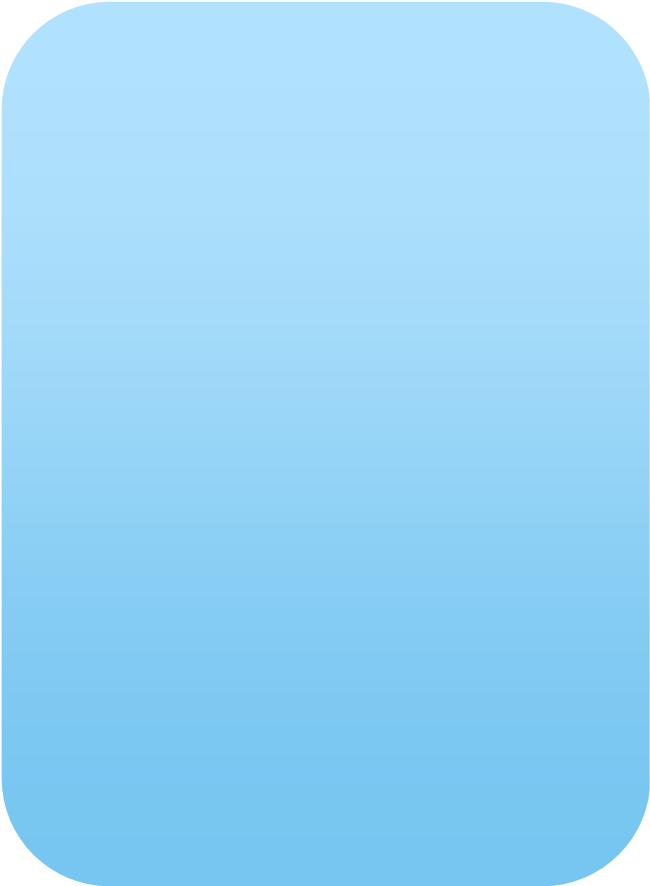 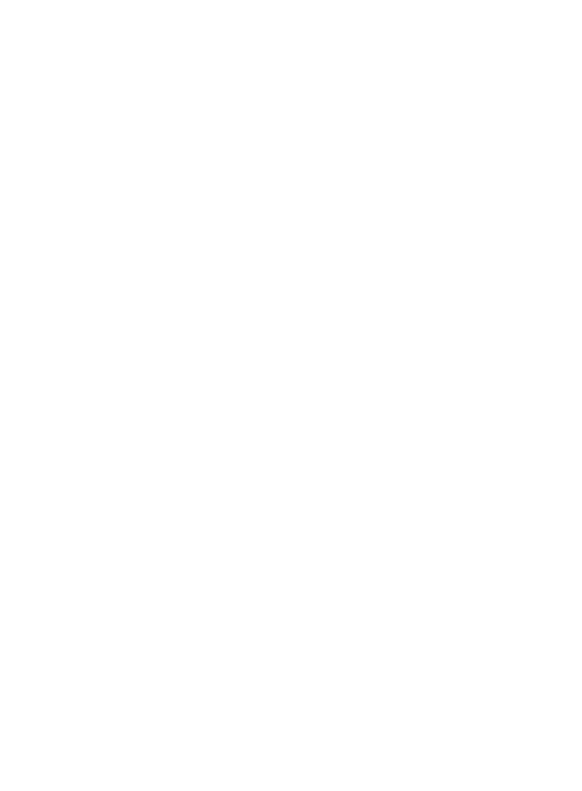 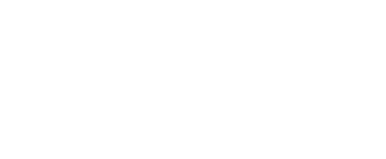 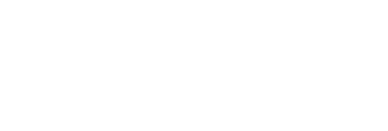 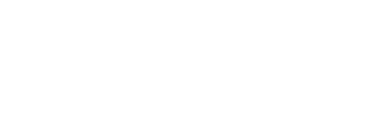 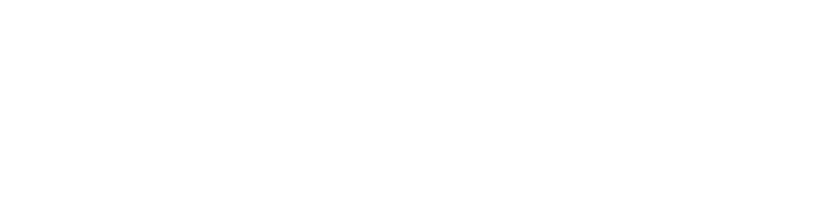 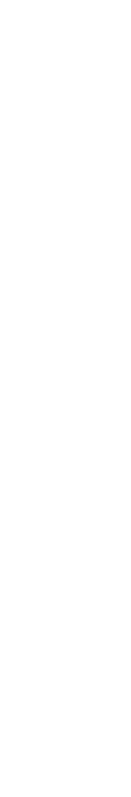 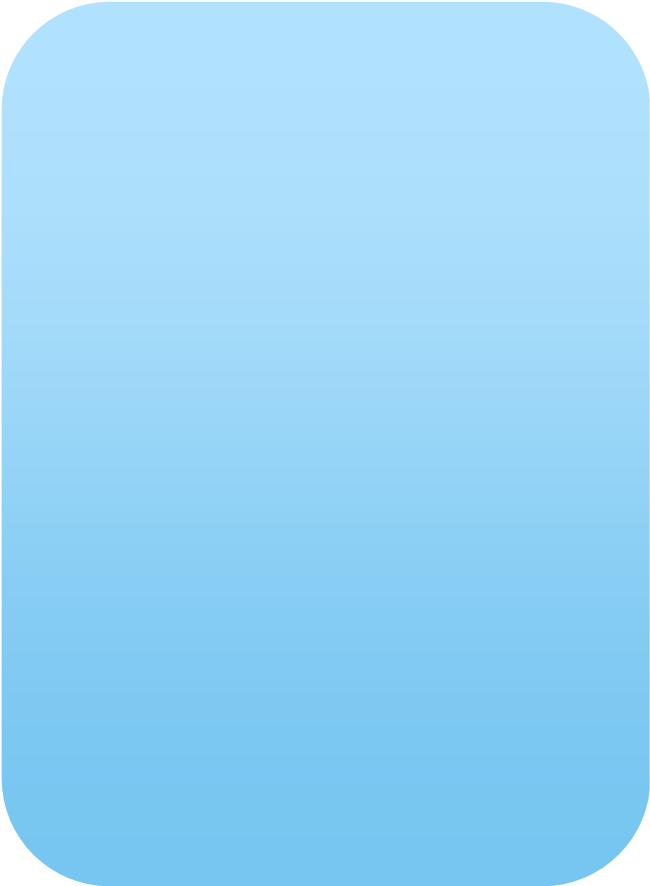 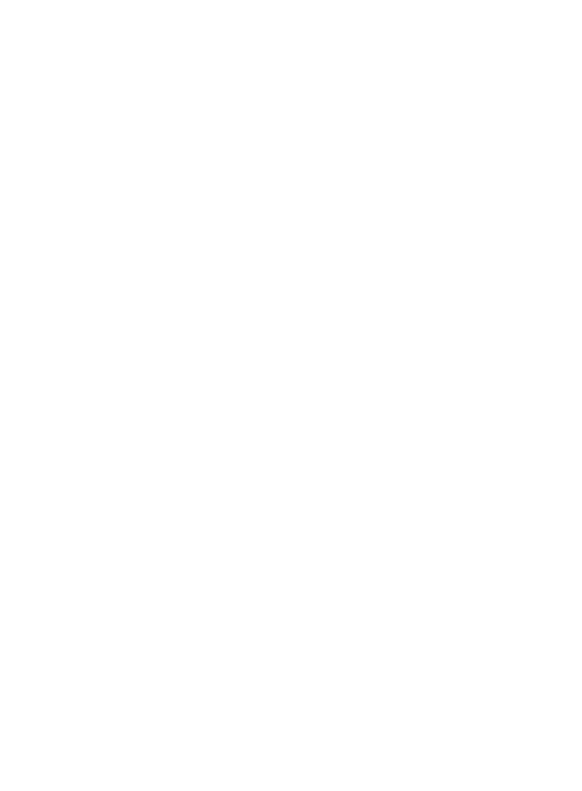 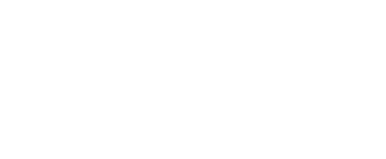 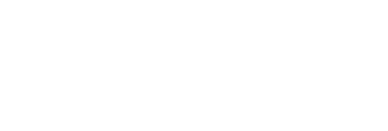 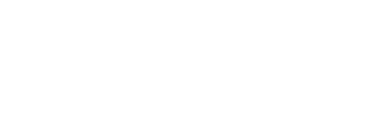 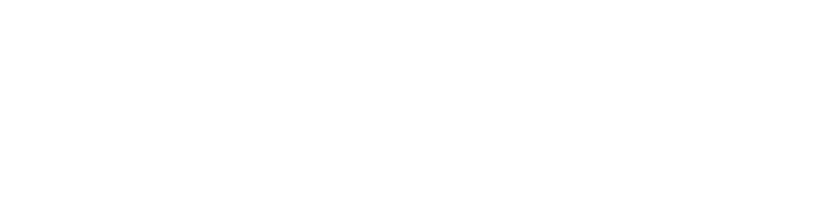 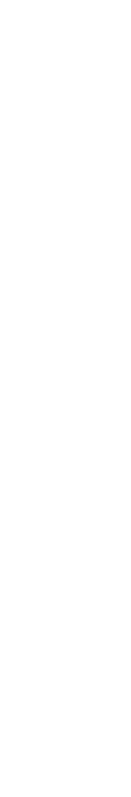 Басталуы Сергіту жаттығуы  Жаңа топ құрамын анықтау Жұмыс ережесі бойынша келісу  Алдыңғы білімді еске түсіру, пысықтау (жеке, жұпта, топта, ұжымда) Оқу мақсатын таныстыру Күтілетін нәтижені анықтау (Оқушылар жаңа тақырып жөнінде не біледі? Не білгісі келеді?). Негізгі бөлім      ∙       Ширату тапсырмасы  ∙Белсенді оқу тапсырмалары (саралау тәсілдері) Оқулықпен жұмыс істеу (жеке, жұпта, ұжымда) Жұмыс дәптерінде жазылым тапсырмаларын орындау (жеке, жұпта, топта) Аяқталуы  Жаңа білім мен тәжірибені қолдану  Сабақта қол жеткізген нәтижені талдау Рефлексия (жеке, топтық, ұжымдық) Үйге тапсырма  Мұғалім қысқамерзімді сабақты жоспарлауда ұсынылған құрылымды үлгі ретінде қолдана алады.  Оқулықпен жұмыс ерекшеліктері   3-сыныпқа арналған «Цифрлық сауаттылық» оқулығы жаңартылған білім беру мазмұны шеңберінде оқушылардың жаңа білім мен тәжірибені белсенді оқу іс-әрекеті арқылы игеруін, алған білімін күнделікті өмірде, тәжірибеде, басқа пәндерде тиімді қолдану дағдысын дамытуды көздейді.   	Оқулық құрылымындағы танымдық әрекет түрлері:  Әрбір тақырып бойынша оқу мақсаттары оқушыларға түсінікті тілде беріледі;  Сын тұрғысынан ойлауды дамыту үшін «миға шабуыл» сұрақтары қойылған; «Ойлан» айдарымен берілгентақырыпқа қатысты сұрақтар жаңа білім мен тәжірибені бекітуге, тәжірибелік дағдыны дамытуға арналады;  «Есіңе сақта» айдары – түйінді ұғымдардың түсіндірмесі; «Жаңа білім» – теориялық ақпарат;  «Сен білесің бе?» айдары қосымша пайдалы ақпарат;  «Қолдан» тәжірибелік тапсырмалар, яғни компьютермен жұмыс істеу;   «Орында» жеке, жұптық, топтық тапсырма түрлері. Бөлім аяқталғанда білім мен дағдыны пысықтауға, тексеруге арналған шығармашылық-практикалық тапсырмалар беріледі.  Әдістемелік нұсқауда берілген әрбір тақырып барлық оқушының оқу мақсатына жетуге ықпал ететін қарапайым сұрақ, тапсырмалар жүйелі түрде күрделеніп отырады. Тапсырмалар реті бірізділікпен орындалса, оқу мақсатына жету табысты жүзеге асады.  Оқушының белсенді оқу әрекетіне арналған тапсырмалар (жеке, топта, жұпта орындалатын) сыныптағы барлық оқушылардың мүмкіндігі мен қажеттілігін ескеріп құрастырылды. Сонымен қатар зерттеу және шығармашылыққа арналған күрделі тапсырмаларды саралау мақсатында қолданып, кейбір оқушылардың сұранысын, ерекшелігін ескере алады.   Ескерту: Интернетке қосылу қиын болған жағдайда электрондық оқулық  пайдалануы тиіс немесе мұғалім алдын ала қажетті суреттерді жұмыс компьютерлеріне жүктеп алуы қажет.  Сабақ барысындағы тапсырма түрлерінің берілуі: Жеке жұмыс Жұптық жұмыс Топтық жұмыс Ұжымдық жұмыс Оқытудың маңызды факторы – оқушының тақырыпты өз бетімен меңгеруі,  түсінуі мен бағалай алуы. Біз  сабақ беріп жүрген сыныптарда  топтық және  жұптық жұмыс түрлерін көп пайдаланамыз. Мұндай тәсіл оқу үдерісіне оқушының өзінің де қатысуын талап етеді. Осылайша  оқушы да өзінің оқуы үшін жауапты болады. Оқушы мұндай жауапкершілікті көбіне сабақ беру барысында мұғалім қалыптастыратын ортада сезініп, қабылдайды. Оқушылар жұпта немесе топтарда жұмыс істегенде  «мұғалім – оқушы» сұхбатына қарағанда, мейлінше «симметриялы» болып есептелетін «оқушы — оқушы» қатынасында негізделген дәлелдерді әзірлеуде және қадағаланатын оқиғаларды сипаттауда түрлі мүмкіндіктерге ие болады. Топтық, жұптық  жұмыста оқушыларға берілетін тапсырма бір сарынды емес, әртүрлі сипатта болуы керек. Топтық және жұптық  жұмыс жеке шешуге болатын тапсырмаларды емес, анағұрлым күрделі тапсырмаларды шешуді көздейді. Әр сабақтағы дұрыс ұйымдастырылған топтық және жұптық  жұмыста оқушылар: Өздігінен тапсырманы орындайды, топ мүшелерімен немесе жұбымен ойын бөліседі, пікір алмасады; Жоспарланған тапсырмалар туралы айта алады; Өз мүмкіндігін біледі; Өзінің оқуы үшін үлкен жауапкершілік алуға қабілетті болады; Назарын бақылай алады және алаңдамайды; Өз тәртібі мен өзгенің тәртібі туралы,  оның салдары туралы айта алады; Нені қалай жасағаны туралы немесе нені үйренгені туралы айта алады; Өз сезімі мен өзгелердің сезімі туралы біледі, көмектеседі және тыныштандырады; Жаңа тапсырманы сеніммен қолға алады; Өзін оқушы ретінде жағымды жағынан көргісі келеді. Топтық және жұптық жұмыстың нәтижелері: Топтық, жұптық жұмысты пайдалану сабақтың нақты мәнін терең ашуға көмектеседі. Оқушылардың барлығын сабаққа қатыстыруға мүмкіндік туады. Олардың әрқайсысының деңгейін анықтай аласың. Оқушылардың көбін бағалауға мүмкіндік аласың. Оқушыларды ізденіске баулып, жұппен, топпен жұмыс істеуге үйретеді. Оқушылардың қабілеттері, сөз саптау еркіндігі, ұйымшылдығы, шығармашылық белсенділігі артады. Жеке тұлғалық сипатын дамытуға, шығармашылығын шыңдауда өзіне деген сенімін қалыптастырады. Сабақтарға қатысқан мұғалімдер топтық, жұптық жұмыс оқушының ұжымда бірлесіп жұмыс жасауына мүмкіндік беретіні, соның негізінде көшбасшылық қасиетінің дамитыны, оқушының өзіне сенімді болуына, білімнің тереңдігі әрі тиянақтылығы артатындығын, танымдық белсенділігін арттыруға, өз бетінше білім алуға, шығармашылығын қалыптастыруға ықпал ететіндігін атап өтсе, оқушылар оқудың (сабақтардың) қызықты  өтетіндігін баяндайды. Үй тапсырмасы. Оқушыларға үй тапсырмасын беру мұғалім құзыреттілігінде. Сабақ беру процесінде кейбір тақырыптар бойынша оқушы өздігінен оқып-ізденуін қажет етеді. Үй  тапсырмасы берілгенде оқушы өз білімін пысықтайды.  Мұғалімдердің назарына!!! Оқулықта топтық, жұптық, жеке жұмыс түрлері берілген. Бұл – авторлардың тарапынан мұғалімдерге оқушылардың әлеуметтік өзара қарым-қатынасын нығайту үшін берілген әдістемелік көмек.  Егер мұғалім сабақты басқаша ұйымдастыратын болса, онда топтық, жұптық тапсырмаларды оқушыларға жеке орындатуға да болады. Сонымен бірге оқулықта топтық, жұптық тапсырмалардың болуы, оқушылардың деңгейіне қарай тапсырмаларды саралап беруіне мүмкіндік ашады.   Әдістемеліктің қысқамерзімді жоспарында берілген  1, 2, 3 тапсырмалар оқулықтың «Практикалық жұмыс», «Орында» және «Ойлан» айдарларынан  алып нөмірлеп қойылған. Скретч 2.0 программалау ортасын көшіріп алу үшін төмендегі сілтемені пайдалану керек: https://scratchet.top/scratch-2-0/ Роботқа арналған  Mindstorms EV3 программасы Mindstorms EV3 программасын тегін көшіріп алу үшін төмендегі сілтемені пайдалану керек: https://education.lego.com/ru-ru/downloads/mindstorms-ev3/software «Домашняя фотостудия» цифрлық фотосуреттерді өңдейді.  Программаны тегін көшіріп алу үшін,  https:// warezok.net/ сайтын ашамыз. Сайттың іздеу алаңына Домашняя Фотостудия v9. 0  деп жазып , көшіріп алуға болады. Қысқамерзімді жоспар 1-сабақ. Сабақтың тақырыбы: Өміріміздегі қайталаулар Сабақтың барысы: 2-сабақ. Сабақтың тақырыбы: Циклдер Сабақтың барысы: 3-сабақ. Сабақтың тақырыбы: Кейіпкердің қозғалысы Сабақтың барысы: 4-сабақ. Сабақтың тақырыбы: Қозғалыс командаларын жоба құруда қолдану Сабақтың барысы: 2: Сабақты жақсартуға не жәрдемдесер еді? Оқыту туралы да, сабақ беру туралы да ойланыңыз. 1:  2: Сабақ кезінде, сынып немесе жекелеген оқушылардың жетістіктері/қиыншылықтары туралы мен нені  анықтадым? Келесі сабақтарда неге назар аудару қажет? 1:   2: 5-сабақ. Сабақтың тақырыбы: Практикалық жұмыс Сабақтың барысы:  6-сабақ. Сабақтың тақырыбы: Желіде тілдесу Сабақтың барысы: 7-сабақ. Сабақтың тақырыбы: Әлеуметтік желілер мен мессенджерлер Сабақтың барысы:  9-сабақ. Сабақтың тақырыбы. Ойынның сценарийі Сабақтың барысы: 10-сабақ. Сабақтың тақырыбы: Көріністер (сахна) Сабақтың барысы:  11-сабақ. Сабақтың тақырыбы: Кейіпкерлер Сабақтың барысы:  12-сабақ. Сабақтың тақырыбы: Практикалық  жұмыс Сабақтың барысы:  13-сабақ. Сабақтың тақырыбы: Костюм ауыстыру Сабақтың барысы:  14-сабақ. Сабақтың тақырыбы: Менің ойыным Сабақтың барысы:  15-сабақ. Сабақтың тақырыбы: Шағын ойындар Сабақтың барысы:  17-сабақ. Сабақтың тақырыбы: Word  мәтіндік  редакторы  Сабақтың барысы:  18-сабақ. Сабақтың тақырыбы: Жобаға арналған идея Сабақтың барысы: 19-сабақ. Сабақтың тақырыбы: Құжатты рәсімдейміз Сабақтың барысы: 1:  2: Мен сабақ кезінде, сынып немесе жекелеген оқушылардың жетістіктері/қиыншылықтары туралы  нені  анықтадым? Келесі сабақтарда неге назар аудару керек? 1:   2:  20-сабақ. Сабақтың тақырыбы: Мәтіндегі иллюстрациялар Сабақтың барысы:  21-сабақ. Сабақтың тақырыбы: Компьютерде және құжатта ақпарат іздеу Сабақтың барысы:  22-сабақ.  Сабақтың тақырыбы. Роботтың «қолының» қозғалысы Сабақтың барысы: 23-сабақ. Сабақтың тақырыбы: Роботтың «қолының» қозғалысы Сабақтың барысы:  24-сабақ. Сабақтың тақырыбы: Цикл  блогы Сабақтың барысы: 25-сабақ. Сабақтың тақырыбы: «Робот-тазартқыш» жасау Сабақтың барысы:  27-сабақ. Сабақтың тақырыбы: Презентация жасау Сабақтың барысы: 28-сабақ. Сабақтың тақырыбы: Презентация  дизайны Сабақтың барысы:  29-сабақ. Сабақтың тақырыбы: Анимация мен ауысу Сабақтың барысы:  30-сабақ. Сабақтың тақырыбы: Жоба жұмысына презентация жасау  Сабақтың барысы: 31-сабақ. Сабақтың тақырыбы: Фотосуреттер Сабақтың барысы: 1:  2: Мен сабақ кезінде сынып немесе жекелеген оқушылардың жетістіктері/қиыншылықтары туралы  нені  анықтадым? Келесі сабақтарда неге назар аудару керек? 1:   2: 32-сабақ. Сабақтың тақырыбы: Фотосуреттер топтамасы Сабақтың барысы:  33-сабақ. Сабақтың тақырыбы: Жобамен таныстыру Сабақтың барысы: Мен сабақ кезінде сынып немесе жекелеген оқушылардың жетістіктері/қиыншылықтары туралы  нені  анықтадым? Келесі сабақтарда неге назар аудару керек? 1:   2: Пайдаланылған әдебиеттер тізімі: ҚР Бастауыш білім берудің мемлекеттік жалпыға міндетті стандарты. Астана, 2017 ж.  «Цифрлық сауаттылық» оқу бағдарламасы. Бастауыш білім беру (3-4-сыныптар). Астана, 2017 ж.  Мұғалімге арналған нұсқаулық. Назарбаев Зияткерлік мектептері» ДББҰ  Педагогикалық шеберлік орталығы. Астана, 2017 ж.  Бастауыш сынып мұғалімдеріне арналған критериалды бағалау бойынша нұсқаулық. Астана, 2016 ж.  Аганина К.Ж. Формирование учебно-компьютерные умения у учащихся в процессе обучения школьным дисциплинам: дис. ... канд. пед. наук. – Алматы, 1996. – 148 с. Клустер Д. Что такое критическое мышление? // Перемена: Междунар. журнал о развитии мышления через чтение и письмо. — 2001. — № 4. — С. 36-40. Әрекеттегі RWST философиясы мен әдістері. Алматы, 2005 ж.  Оқытудағы интербелсенді әдістер. Астана, 2014 ж.   Р.А.Қадырқұлов, Н.Қ. Беристемова Цифрлық сауаттылық Әдістемелік нұсқау Жалпы білім беретін мектептің 3-сынып мұғалімдеріне арналған әдістемелік нұсқау Методист Ф.С. Лекерова Редактор Л.С. Ахметова 3-сынып Бөлімше Компьютер Компьютердің құрылғылары 3.1.1.1  таңба регистрін, пернетақтаның  орналасуын, меңзерді басқаруды өзгерту үшін пернелерді пайдалану; Программалық қамтамасыз ету 3.1.2.1 қолданбалы программаларда «ыстық» пернелерді пайдалану; Қауіпсіздік 3.1.3.1 Интернет желісінде  жұмыс істеуде жеке қауіпсіздігінің негізгі ережелерін ескеру;                                     Ақпаратты ұсыну мен өңдеу Мәтіндер 3.2.1.1  таңбалы, нөмірленген тізімдер жасау; 3.2.1.2  мәтінді теру ережесін сақтау; 3.2.1.3 мәтінді өңдеу;  3.2.1.4 шрифт пен абзацты пішімдеу;  3.2.1.5 суреттерді мәтінге енгізіп, реттеу; Графика 3.2.2.1 фотосуреттерді өңдейтін (жарық, контраст, жиектеме) программаларын  қолдану; Мультимедиа  3.2.3.1 мәтін мен бейнені қамтитын қарапайым  презентациялар жасау 3.2.3.2 слайдтар арасындағы ауысуды қолдану; 3.2.3.3 презентацияларды безендіру үшін дизайнды қолдану; Интернет желісінде жұмыс істеу Ақпараттар іздеу 3.3.1.1 ақпарат іздеуді іске асыру (құжаттағы мәтін үзіндісі); Ақпарат алмасу 3.3.2.1 жоба бойынша бірлесіп жұмыс істеуге арналған мессенджерлерді пайдалану; 3.3.2.2 желідегі ақпарат алмасу жолдарын түсіндіру; Есептей білу Алгоритмдер 3.4.1.1 қайталауды қолданатын алгоритмдерді құрастыру (цикл); Алгоритмдер 3.4.1.2 циклдік алгоритмді іске асыру; Программалау 3.4.2.1 дайын сценарий бойынша ойын әзірлеу ойын құру барысында  циклдік алгоритмді жүзеге асыру Программалау 3.4.2.2 программалау ойын алаңында бірнеше көрініспен жұмыс істеу  Программалау 3.4.2.3 программалау ойын алаңында бірнеше кейіпкерлермен жұмыс істеу Программалау 3.4.2.4 программалау ойын алаңында ойын құру барысында циклдік алгоритмді жүзеге асыру Роботтехника Роботтың қозғалысы 3.5.2.1 робот қозғалысын ұйымдастыру үшін циклді пайдалану; Датчиктер мен қозғалтқыштар 3.5.3.1 жылдамдығын реттеу және орташа мотор жылдамдығының мөлшерін орнату; Ұзақ 	мерзімді 	жоспардың бөлімдері (ортақ тақырыптар)  Пән тақырыптары Оқу мақсаттары 1- тоқсан 1-бөлім. Программалау (ортақ тақырыптары: «Жанды табиғат», «Жақсы» деген немене? «Жаман» деген немене?») Өміріміздегі қайталаулар 3.4.1.1 қайталауды қолданатын алгоритмдер құрастыру (цикл); 1-бөлім. Программалау (ортақ тақырыптары: «Жанды табиғат», «Жақсы» деген немене? «Жаман» деген немене?») Циклдер 3.4.1.2 циклдік алгоритмді іске асыру; 1-бөлім. Программалау (ортақ тақырыптары: «Жанды табиғат», «Жақсы» деген немене? «Жаман» деген немене?») Кейіпкердің қозғалысы 3.4.2.4. программалау ойын алаңында ойын құру барысында  циклдік алгоритмді жүзеге асыру; 3.3.2.2 желідегі ақпарат алмасу жолдарын түсіндіру; 1-бөлім. Программалау (ортақ тақырыптары: «Жанды табиғат», «Жақсы» деген немене? «Жаман» деген немене?») Желіде тілдесу 3.1.3.1 Интернет желісінде  жұмыс істеуде жеке қауіпсіздігінің негізгі ережелерін ескеру. 2- тоқсан 2- тоқсан 2- тоқсан 2-бөлім. Ойын құру (ортақ тақырыптары: «Уақыт», «Сәулет») Ойынның сценарийі 3.4.2.1 	дайын 	сценарий 	бойынша 	ойын әзірлеу; 3.2.1.1 таңбалы, нөмірленген тізімдер жасау; 2-бөлім. Ойын құру (ортақ тақырыптары: «Уақыт», «Сәулет») Көріністер 3.4.2.2 программалау  ойын алаңында бірнеше көріністермен жұмыс істеу; 2-бөлім. Ойын құру (ортақ тақырыптары: «Уақыт», «Сәулет») Кейіпкерлер 3.4.2.3 программалау ойын алаңында бірнеше кейіпкерлермен жұмыс істеу; 3.4.2.4  программалау ойын алаңында ойын құру барысында  циклдік алгоритмді жүзеге асыру; 2-бөлім. Ойын құру (ортақ тақырыптары: «Уақыт», «Сәулет») Костюм ауыстыру 3.4.2.4  программалау ойын алаңында ойын құру барысында  циклдік алгоритмді жүзеге асыру; 2-бөлім. Ойын құру (ортақ тақырыптары: «Уақыт», «Сәулет») Менің ойыным 3.4.1.1 қайталауды қолданатын алгоритмдер құрастыру (цикл); 3.4.2.3 программалау ойын алаңында бірнеше кейіпкерлермен жұмыс істеу; 3.4.2.2 программалау ойын алаңында бірнеше көріністермен жұмыс істеу; 3.4.2.4 программалау ойын алаңында ойын құру барысында  циклдік алгоритмді жүзеге асыру. 3- тоқсан 3- тоқсан 3- тоқсан 3- бөлім.Роботтехника.  Жоба  	(ортақ 	тақырыптары: 	«Өнер», «Көрнекті тұлғалар») Жобаға идея 3.1.1.1  таңба регистрін, пернетақтаның  орналасуын, меңзерді басқаруды өзгерту үшін клавиштерді пайдалану; 3.2.1.2 мәтінді теру ережесін сақтау; 3.2.1.3 мәтінді өңдеу. 3- бөлім.Роботтехника.  Жоба  	(ортақ 	тақырыптары: 	«Өнер», «Көрнекті тұлғалар») Құжатты рәсімдейміз 3.2.1.4  шрифт пен абзацты пішімдеу. 3- бөлім.Роботтехника.  Жоба  	(ортақ 	тақырыптары: 	«Өнер», «Көрнекті тұлғалар») Мәтіндегі иллюстрациялар 3.3.1.1 ақпарат іздеуді іске асыру (құжаттағы мәтін үзіндісі); 3.2.1.5 суреттерді мәтінге енгізіп, реттеу 3- бөлім.Роботтехника.  Жоба  	(ортақ 	тақырыптары: 	«Өнер», «Көрнекті тұлғалар») Роботтың қолының қозғалысы 3.5.3.1 орта қозғалтқыш жылдамдығының мөлшерін орнату және жылдамдығын реттеу;  3- бөлім.Роботтехника.  Жоба  	(ортақ 	тақырыптары: 	«Өнер», «Көрнекті тұлғалар») Цикл блогы 3.5.2.1 робот қозғалысын ұйымдастыру үшін циклді пайдалану; 3- бөлім.Роботтехника.  Жоба  	(ортақ 	тақырыптары: 	«Өнер», «Көрнекті тұлғалар») «Робот-тазартқыш» жасау 3.5.3.1 орта қозғалтқыш жылдамдығының мөлшерін орнату және жылдамдығын реттеу; 3.5.2.1 робот қозғалысын ұйымдастыру үшін циклді пайдалану; 4- тоқсан 4- тоқсан 4- тоқсан 4-бөлім. Презентациялар (ортақ тақырыбы: «Су – өмірдің қайнар көзі») Презентация жасау 3.2.3.1 мәтін мен бейнені қамтитын қарапайым  презентациялар жасау; 3.1.2.1 қолданбалы программаларда «ыстық» пернелерді  қолдану; 4-бөлім. Презентациялар (ортақ тақырыбы: «Су – өмірдің қайнар көзі») Презентация дизайны 3.2.3.3  презентацияны безендіру үшін дайын дизайнды пайдалану; 4-бөлім. Презентациялар (ортақ тақырыбы: «Су – өмірдің қайнар көзі») Анимация және ауысу 3.2.3.2  слайдтар арасында ауысуды қолдану; 5-бөлім. Мәтін, графика және презентация  (ортақ 	тақырыбы: 	«Демалыс мәдениеті. Мерекелер»). Фотосуреттер Жобамен таныстыру 3.2.2.1 фотосуреттерді өңдейтін (жарық, контраст, жиектеме) программалар  қолдану; 5-бөлім. Мәтін, графика және презентация  (ортақ 	тақырыбы: 	«Демалыс мәдениеті. Мерекелер»). Фотосуреттер Жобамен таныстыру 3.2.3.1 мәтін мен бейнені қамтитын қарапайым  презентациялар жасау; 5-бөлім. Мәтін, графика және презентация  (ортақ 	тақырыбы: 	«Демалыс мәдениеті. Мерекелер»). Фотосуреттер Жобамен таныстыру 3.2.3.3 презентацияны безендіру үшін дайын жобаны пайдалану; 5-бөлім. Мәтін, графика және презентация  (ортақ 	тақырыбы: 	«Демалыс мәдениеті. Мерекелер»). Фотосуреттер Жобамен таныстыру 3.2.3.2  слайдтар арасында ауысуды қолдану; Ұзақмерзімді жоспардың бөлімдері (ортақ тақырыптар) * № Пән тақырыптары Пән тақырыптары Сағат саны 1-тоқсан 1-тоқсан 8 1-бөлім. Программалау (ортақ тақырыптары: «Жанды табиғат», «Жақсы» деген немене? «Жаман» деген немене?) 1 §1. Өміріміздегі қайталаулар §1. Өміріміздегі қайталаулар 1 1-бөлім. Программалау (ортақ тақырыптары: «Жанды табиғат», «Жақсы» деген немене? «Жаман» деген немене?) 2 §2. Циклдер §2. Циклдер 1 1-бөлім. Программалау (ортақ тақырыптары: «Жанды табиғат», «Жақсы» деген немене? «Жаман» деген немене?) 3 §3. Кейіпкердің қозғалысы §3. Кейіпкердің қозғалысы 1 1-бөлім. Программалау (ортақ тақырыптары: «Жанды табиғат», «Жақсы» деген немене? «Жаман» деген немене?) 4 §4. Қозғалыс командаларын жоба құруда қолдану  §4. Қозғалыс командаларын жоба құруда қолдану  1 1-бөлім. Программалау (ортақ тақырыптары: «Жанды табиғат», «Жақсы» деген немене? «Жаман» деген немене?) 5 §5. Практикалық тапсырмалар §5. Практикалық тапсырмалар 1 1-бөлім. Программалау (ортақ тақырыптары: «Жанды табиғат», «Жақсы» деген немене? «Жаман» деген немене?) 6 §6. Желіде тілдесу §6. Желіде тілдесу 1 1-бөлім. Программалау (ортақ тақырыптары: «Жанды табиғат», «Жақсы» деген немене? «Жаман» деген немене?) 7 §7. Әлеуметтік желілер мен мессенджерлер §7. Әлеуметтік желілер мен мессенджерлер 1 1-бөлім. Программалау (ортақ тақырыптары: «Жанды табиғат», «Жақсы» деген немене? «Жаман» деген немене?) 8 §8. Өзіңді тексер! Шығармашылық тапсырмалар  №1. БЖБ §8. Өзіңді тексер! Шығармашылық тапсырмалар  №1. БЖБ 1 2-тоқсан 2-тоқсан 8 2-бөлім. Ойын құру (ортақ тақырыптары: «Уақыт», «Сәулет») 9 §9. Ойынның сценарийі §9. Ойынның сценарийі 1 2-бөлім. Ойын құру (ортақ тақырыптары: «Уақыт», «Сәулет») 10 §10. Көріністер §10. Көріністер 1 2-бөлім. Ойын құру (ортақ тақырыптары: «Уақыт», «Сәулет») 11 §11. Кейіпкерлер §11. Кейіпкерлер 1 2-бөлім. Ойын құру (ортақ тақырыптары: «Уақыт», «Сәулет») 12 §12.Практикалық жұмыс §12.Практикалық жұмыс 1 2-бөлім. Ойын құру (ортақ тақырыптары: «Уақыт», «Сәулет») 13 §13. Костюм ауыстыру §13. Костюм ауыстыру 1 2-бөлім. Ойын құру (ортақ тақырыптары: «Уақыт», «Сәулет») 14 §14. Менің ойыным §14. Менің ойыным 1 2-бөлім. Ойын құру (ортақ тақырыптары: «Уақыт», «Сәулет») 15 §15. Шағын ойындар §15. Шағын ойындар 1 2-бөлім. Ойын құру (ортақ тақырыптары: «Уақыт», «Сәулет») 16 §16. Өзіңді тексер! Шығармашылық тапсырмалар  §16. Өзіңді тексер! Шығармашылық тапсырмалар  1 3-тоқсан 3-тоқсан 10 3-бөлім. 	Роботтехника.  Жоба  (ортақ тақырыптары: «Өнер», «Көрнекті тұлғалар») 17 §17. Word мәтіндік редакторы §17. Word мәтіндік редакторы 1 3-бөлім. 	Роботтехника.  Жоба  (ортақ тақырыптары: «Өнер», «Көрнекті тұлғалар») 18 §18. Жобаға идея §18. Жобаға идея 1 3-бөлім. 	Роботтехника.  Жоба  (ортақ тақырыптары: «Өнер», «Көрнекті тұлғалар») 19 §19. Құжатты рәсімдейміз §19. Құжатты рәсімдейміз 1 3-бөлім. 	Роботтехника.  Жоба  (ортақ тақырыптары: «Өнер», «Көрнекті тұлғалар») 20 §20. Мәтіндегі иллюстрация  §20. Мәтіндегі иллюстрация  1 3-бөлім. 	Роботтехника.  Жоба  (ортақ тақырыптары: «Өнер», «Көрнекті тұлғалар») 21 §21. Компьютерде және құжатта ақпарат іздеу. §21. Компьютерде және құжатта ақпарат іздеу. 1 3-бөлім. 	Роботтехника.  Жоба  (ортақ тақырыптары: «Өнер», «Көрнекті тұлғалар») 22 §22. Робот қолының қозғалысы (1-сабақ) §22. Робот қолының қозғалысы (1-сабақ) 1 3-бөлім. 	Роботтехника.  Жоба  (ортақ тақырыптары: «Өнер», «Көрнекті тұлғалар») 23 §23. Робот қолының қозғалысы (2-сабақ) §23. Робот қолының қозғалысы (2-сабақ) 1 3-бөлім. 	Роботтехника.  Жоба  (ортақ тақырыптары: «Өнер», «Көрнекті тұлғалар») 24 §24. Цикл блогы §24. Цикл блогы 1 3-бөлім. 	Роботтехника.  Жоба  (ортақ тақырыптары: «Өнер», «Көрнекті тұлғалар») 25 §25 «Робот-тазартқыш» құрастыру §25 «Робот-тазартқыш» құрастыру 1 3-бөлім. 	Роботтехника.  Жоба  (ортақ тақырыптары: «Өнер», «Көрнекті тұлғалар») 26 §26. Практикалық жұмыс. №3.БЖБ §26. Практикалық жұмыс. №3.БЖБ 1 4-тоқсан 4-тоқсан 8 4-бөлім. 	– Презентациялар (ортақ тақырыбы: «Су – өмірдің қайнар көзі») 27 §27. Презентация жасау §27. Презентация жасау 1 4-бөлім. 	– Презентациялар (ортақ тақырыбы: «Су – өмірдің қайнар көзі») 28 §28. Презентация дизайны §28. Презентация дизайны 1 4-бөлім. 	– Презентациялар (ортақ тақырыбы: «Су – өмірдің қайнар көзі») 29 §29. Анимация мен ауысу §29. Анимация мен ауысу 1 4-бөлім. 	– Презентациялар (ортақ тақырыбы: «Су – өмірдің қайнар көзі») 30 §30. Жоба жұмысына презентация жасау. №4.БЖБ §30. Жоба жұмысына презентация жасау. №4.БЖБ 1     5-тоқсан 5-бөлім. Мәтін, графика және презентация  (ортақ тақырыбы: «Демалыс мәдениеті. Мерекелер»). 31 §31. Фотосуреттер §31. Фотосуреттер 1 5-бөлім. Мәтін, графика және презентация  (ортақ тақырыбы: «Демалыс мәдениеті. Мерекелер»). 32 §32. Фотосуреттер топтамасы §32. Фотосуреттер топтамасы 1 5-бөлім. Мәтін, графика және презентация  (ортақ тақырыбы: «Демалыс мәдениеті. Мерекелер»). 33 §33. Жобамен таныстыру. №5. БЖБ §33. Жобамен таныстыру. №5. БЖБ 1 5-бөлім. Мәтін, графика және презентация  (ортақ тақырыбы: «Демалыс мәдениеті. Мерекелер»). 34 §34. Өзіңді тексер! Шығармашылық тапсырмалар  §34. Өзіңді тексер! Шығармашылық тапсырмалар  1 Жалпы сағат саны Жалпы сағат саны 34 Бөлімі: Ұзақмерзімді жоспар тарауы:  1-бөлім.  Программалау  (ортақ тақырыптары: «Жанды табиғат», «Жақсы» деген немене? «Жаман» деген немене?) Ұзақмерзімді жоспар тарауы:  1-бөлім.  Программалау  (ортақ тақырыптары: «Жанды табиғат», «Жақсы» деген немене? «Жаман» деген немене?) Педагогтің аты-жөні: Күні: Сыныбы: Қатысушылар саны:                   Қатыспағандар саны: Сабақтың тақырыбы: Өміріміздегі қайталаулар Оқу бағдарламасына сәйкес оқу мақсаты 3.4.1.1 қайталауды қолданатын алгоритмдер құрастыру (циклі); Сабақтың мақсаты: Барлық оқушы үшін: Циклдің адам өміріндегі маңызын түсінеді. Оқушылардың көбі үшін: Күнделікті 	тұрмыстағы 	іс-әрекеттерге 	циклдік 	алгоритм мысалдар келтіреді. Кейбір оқушылар үшін: Циклдік  алгоритмдерді құрастыруды үйренеді. ретінде Сабақтың кезеңі/уақыты Педагогтің ісәрекеті Оқушының іс-әрекеті Бағалау Ресурстар (Ұ) Ұйымдастыру кезеңі:  1-7 мин. Сәлемдесу, оқушыларды түгендеу І. Қызығушылықты ояту  «Жаңалық ашамыз» ойыны       Заттардың негізгі қасиеттерімен қоса қосалқы қасиеттерін ашу үшін тапсырма беріледі. Бұл кәдімгі жеңіл  ойдан арылу, айналаға сын көзбен қарау, жаңалық ашуға ұмтылу үшін керек.        Мысалы, «Сіріңке жанып, жарық беріп қана қоймайды, бір жағынан салмағы мен ұзындығын жоғалтады; су – сұйық, бірақ оны қатырған кезде құрылыс материалы ретінде қолдануға болады (мұз қала салу) т.с.с.          Оқушыларға қарапайым заттардың өзгеше қасиеттерін ашу тапсырылады. Мысалы, полиэтиленді қақпақ, қаламсаптың пайдаланылған өзекшесі, шеге, балмұздақ т.с.с.           Бұл тапсырма талантты және дарынды балалардың қабілетін ашуға көмектеседі. Сонымен қатар оқушыларға психологиялық тұрғыдан жағымды әсер сыйлайды. Сәлемдесу, оқушыларды түгендеу І. Қызығушылықты ояту  «Жаңалық ашамыз» ойыны       Заттардың негізгі қасиеттерімен қоса қосалқы қасиеттерін ашу үшін тапсырма беріледі. Бұл кәдімгі жеңіл  ойдан арылу, айналаға сын көзбен қарау, жаңалық ашуға ұмтылу үшін керек.        Мысалы, «Сіріңке жанып, жарық беріп қана қоймайды, бір жағынан салмағы мен ұзындығын жоғалтады; су – сұйық, бірақ оны қатырған кезде құрылыс материалы ретінде қолдануға болады (мұз қала салу) т.с.с.          Оқушыларға қарапайым заттардың өзгеше қасиеттерін ашу тапсырылады. Мысалы, полиэтиленді қақпақ, қаламсаптың пайдаланылған өзекшесі, шеге, балмұздақ т.с.с.           Бұл тапсырма талантты және дарынды балалардың қабілетін ашуға көмектеседі. Сонымен қатар оқушыларға психологиялық тұрғыдан жағымды әсер сыйлайды. Сәлемдесу, оқушыларды түгендеу І. Қызығушылықты ояту  «Жаңалық ашамыз» ойыны       Заттардың негізгі қасиеттерімен қоса қосалқы қасиеттерін ашу үшін тапсырма беріледі. Бұл кәдімгі жеңіл  ойдан арылу, айналаға сын көзбен қарау, жаңалық ашуға ұмтылу үшін керек.        Мысалы, «Сіріңке жанып, жарық беріп қана қоймайды, бір жағынан салмағы мен ұзындығын жоғалтады; су – сұйық, бірақ оны қатырған кезде құрылыс материалы ретінде қолдануға болады (мұз қала салу) т.с.с.          Оқушыларға қарапайым заттардың өзгеше қасиеттерін ашу тапсырылады. Мысалы, полиэтиленді қақпақ, қаламсаптың пайдаланылған өзекшесі, шеге, балмұздақ т.с.с.           Бұл тапсырма талантты және дарынды балалардың қабілетін ашуға көмектеседі. Сонымен қатар оқушыларға психологиялық тұрғыдан жағымды әсер сыйлайды. Сәлемдесу, оқушыларды түгендеу І. Қызығушылықты ояту  «Жаңалық ашамыз» ойыны       Заттардың негізгі қасиеттерімен қоса қосалқы қасиеттерін ашу үшін тапсырма беріледі. Бұл кәдімгі жеңіл  ойдан арылу, айналаға сын көзбен қарау, жаңалық ашуға ұмтылу үшін керек.        Мысалы, «Сіріңке жанып, жарық беріп қана қоймайды, бір жағынан салмағы мен ұзындығын жоғалтады; су – сұйық, бірақ оны қатырған кезде құрылыс материалы ретінде қолдануға болады (мұз қала салу) т.с.с.          Оқушыларға қарапайым заттардың өзгеше қасиеттерін ашу тапсырылады. Мысалы, полиэтиленді қақпақ, қаламсаптың пайдаланылған өзекшесі, шеге, балмұздақ т.с.с.           Бұл тапсырма талантты және дарынды балалардың қабілетін ашуға көмектеседі. Сонымен қатар оқушыларға психологиялық тұрғыдан жағымды әсер сыйлайды. Топтастыру: Топтастыру. «Фигуралар» әдісі Фигуралар көмегімен оқушыларды 3 топқа біріктіру. Алдымен оқушылар фигуралар салынған хатқалта ішінен көзбен көрмей, қолына ілінген қағаз фигураны алады. Сол фигура бойынша ұқсас топтарға бірігеді. I топ . Үшбұрыштар  топ.  Дөңгелектер  топ.Төртбұрыштар  Мақсаты: белсенді оқу, оқушының мұғалімді мұқият тыңдап қана қоймай, белсенді жұмысқа тартылуын көздейтін оқыту мен оқу әдістерінің бірі болғандықтан, оқу мақсаттарына қол жеткізуде оқушылардың қажеттіліктерін, қабілет деңгейлері мен қызығушылығын ескере отырып топтастыру жоспарланды.    Тиімділігі: топтық жұмыста пікірлесуге, өз ойын ортаға салуға; жұптық жұмыста - ақылдасып, келісімге келуге; өзгенің пікірін тыңдап, құрметтеуге; жеке жұмыста өзіндік пікір қалыптастырып, сын тұрғысынан ойлануына мүмкіндік болады. Саралау: оқытудың қажеттілігіне  қарай топ құруда саралаудың «Жіктеу» тәсілі қолданылады.                                                                                                                                  Топтастыру. «Фигуралар» әдісі Фигуралар көмегімен оқушыларды 3 топқа біріктіру. Алдымен оқушылар фигуралар салынған хатқалта ішінен көзбен көрмей, қолына ілінген қағаз фигураны алады. Сол фигура бойынша ұқсас топтарға бірігеді. I топ . Үшбұрыштар  топ.  Дөңгелектер  топ.Төртбұрыштар  Мақсаты: белсенді оқу, оқушының мұғалімді мұқият тыңдап қана қоймай, белсенді жұмысқа тартылуын көздейтін оқыту мен оқу әдістерінің бірі болғандықтан, оқу мақсаттарына қол жеткізуде оқушылардың қажеттіліктерін, қабілет деңгейлері мен қызығушылығын ескере отырып топтастыру жоспарланды.    Тиімділігі: топтық жұмыста пікірлесуге, өз ойын ортаға салуға; жұптық жұмыста - ақылдасып, келісімге келуге; өзгенің пікірін тыңдап, құрметтеуге; жеке жұмыста өзіндік пікір қалыптастырып, сын тұрғысынан ойлануына мүмкіндік болады. Саралау: оқытудың қажеттілігіне  қарай топ құруда саралаудың «Жіктеу» тәсілі қолданылады.                                                                                                                                  Топтастыру. «Фигуралар» әдісі Фигуралар көмегімен оқушыларды 3 топқа біріктіру. Алдымен оқушылар фигуралар салынған хатқалта ішінен көзбен көрмей, қолына ілінген қағаз фигураны алады. Сол фигура бойынша ұқсас топтарға бірігеді. I топ . Үшбұрыштар  топ.  Дөңгелектер  топ.Төртбұрыштар  Мақсаты: белсенді оқу, оқушының мұғалімді мұқият тыңдап қана қоймай, белсенді жұмысқа тартылуын көздейтін оқыту мен оқу әдістерінің бірі болғандықтан, оқу мақсаттарына қол жеткізуде оқушылардың қажеттіліктерін, қабілет деңгейлері мен қызығушылығын ескере отырып топтастыру жоспарланды.    Тиімділігі: топтық жұмыста пікірлесуге, өз ойын ортаға салуға; жұптық жұмыста - ақылдасып, келісімге келуге; өзгенің пікірін тыңдап, құрметтеуге; жеке жұмыста өзіндік пікір қалыптастырып, сын тұрғысынан ойлануына мүмкіндік болады. Саралау: оқытудың қажеттілігіне  қарай топ құруда саралаудың «Жіктеу» тәсілі қолданылады.                                                                                                                                  Топтастыру. «Фигуралар» әдісі Фигуралар көмегімен оқушыларды 3 топқа біріктіру. Алдымен оқушылар фигуралар салынған хатқалта ішінен көзбен көрмей, қолына ілінген қағаз фигураны алады. Сол фигура бойынша ұқсас топтарға бірігеді. I топ . Үшбұрыштар  топ.  Дөңгелектер  топ.Төртбұрыштар  Мақсаты: белсенді оқу, оқушының мұғалімді мұқият тыңдап қана қоймай, белсенді жұмысқа тартылуын көздейтін оқыту мен оқу әдістерінің бірі болғандықтан, оқу мақсаттарына қол жеткізуде оқушылардың қажеттіліктерін, қабілет деңгейлері мен қызығушылығын ескере отырып топтастыру жоспарланды.    Тиімділігі: топтық жұмыста пікірлесуге, өз ойын ортаға салуға; жұптық жұмыста - ақылдасып, келісімге келуге; өзгенің пікірін тыңдап, құрметтеуге; жеке жұмыста өзіндік пікір қалыптастырып, сын тұрғысынан ойлануына мүмкіндік болады. Саралау: оқытудың қажеттілігіне  қарай топ құруда саралаудың «Жіктеу» тәсілі қолданылады.                                                                                                                                  (МК, Ұ) Ой қозғау. «Миға шабуыл»  әдісі  Оқушыларға интерактивті тақтадан төменде берілген сұрақтар мен 1, 2- суреттер көрсетіледі. Оқушылар суреттер бойынша ұжымдық үлгіде өз Ой қозғау сұрақтары 1,  2- суреттерде не бейнеленген? Әңгімеле. Бұл екі суретке қандай ортақ тақырып  беруге Қалыптастырушы бағалау Мұғалім оқушыларды сабаққа қатысу белсенділігіне қарай «Мадақтау сөздері» әдісімен бағалайды. Жарайсың! Керемет!  Жақсы! Талпын! Мақсаты: алдыңғы білім мен жаңа білімді ұштастыру үшін жетелеуші және түрткі сұрақтарды талқылау. Қалыптастырушы бағалау Мұғалім оқушыларды сабаққа қатысу белсенділігіне қарай «Мадақтау сөздері» әдісімен бағалайды. Жарайсың! Керемет!  Жақсы! Талпын! Мақсаты: алдыңғы білім мен жаңа білімді ұштастыру үшін жетелеуші және түрткі сұрақтарды талқылау. ойларын айтып, сұрақтарға жауап береді. болады деп ойлайсың?  «Сызықтық және тармақталған алгоритмдер» дегеніміз не? Есіңе түсір. Мысалдар келтір. Тиімділігі: Оқушыға сұрақ қою, проблеманы зерттеу арқылын, ой-өрісін дамытады, ойын еркін жеткізеді. Пікірлерінің еркін айтылуы ешқандай сынға ұшырамауы керек, қағазға түсіруге де, ауызша талқылау жұмысын жүргізуге де болады. Оқушылар сұрақтарға жауап беріп, өзара ұжымдық талқылау жасағаннан кейін, мұғалім интерактивті тақтадан сабақтың тақырыбы, мақсаты, бағалау критерийлерімен таныстырады. Тиімділігі: Оқушыға сұрақ қою, проблеманы зерттеу арқылын, ой-өрісін дамытады, ойын еркін жеткізеді. Пікірлерінің еркін айтылуы ешқандай сынға ұшырамауы керек, қағазға түсіруге де, ауызша талқылау жұмысын жүргізуге де болады. Оқушылар сұрақтарға жауап беріп, өзара ұжымдық талқылау жасағаннан кейін, мұғалім интерактивті тақтадан сабақтың тақырыбы, мақсаты, бағалау критерийлерімен таныстырады. Жаңа сабаққа дайындық. 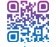 ІІ. Мағынаны ашу (білімді өзектендіру үшін) Мәтінмен жұмыс істеу.  «ДЖИГСО»  әдісі «ДЖИГСО» әдісімен жұмыс істеу ақпарат алу мен пысықтауға, ойлауға ықпал етеді. Оқытудың осы ұжымдық әдісін жүзеге асырудың мақсаты – жалпы мәселені алдымен жұпта, кейін ұжымда талқылау, үйрену мен үйрету. Бұл жағдайда әрбір оқушы бір сәт өзін мұғалім ретінде сезінеді, оқуға деген жауапкершілігі артады.  Бұл тәсіл мазмұнды жан-жақты меңгеру, оқығанды есте сақтауға ұмтылу, жауапкершілік дағдысына баулу мақсаттарында аса тиімді. Оқушының оқуға деген қызығушылығы артады, ұжымда жақсы қарым-қатынас қалыптасады, саналы тәртіп орнайды. ІІ. Мағынаны ашу (білімді өзектендіру үшін) Мәтінмен жұмыс істеу.  «ДЖИГСО»  әдісі «ДЖИГСО» әдісімен жұмыс істеу ақпарат алу мен пысықтауға, ойлауға ықпал етеді. Оқытудың осы ұжымдық әдісін жүзеге асырудың мақсаты – жалпы мәселені алдымен жұпта, кейін ұжымда талқылау, үйрену мен үйрету. Бұл жағдайда әрбір оқушы бір сәт өзін мұғалім ретінде сезінеді, оқуға деген жауапкершілігі артады.  Бұл тәсіл мазмұнды жан-жақты меңгеру, оқығанды есте сақтауға ұмтылу, жауапкершілік дағдысына баулу мақсаттарында аса тиімді. Оқушының оқуға деген қызығушылығы артады, ұжымда жақсы қарым-қатынас қалыптасады, саналы тәртіп орнайды. ІІ. Мағынаны ашу (білімді өзектендіру үшін) Мәтінмен жұмыс істеу.  «ДЖИГСО»  әдісі «ДЖИГСО» әдісімен жұмыс істеу ақпарат алу мен пысықтауға, ойлауға ықпал етеді. Оқытудың осы ұжымдық әдісін жүзеге асырудың мақсаты – жалпы мәселені алдымен жұпта, кейін ұжымда талқылау, үйрену мен үйрету. Бұл жағдайда әрбір оқушы бір сәт өзін мұғалім ретінде сезінеді, оқуға деген жауапкершілігі артады.  Бұл тәсіл мазмұнды жан-жақты меңгеру, оқығанды есте сақтауға ұмтылу, жауапкершілік дағдысына баулу мақсаттарында аса тиімді. Оқушының оқуға деген қызығушылығы артады, ұжымда жақсы қарым-қатынас қалыптасады, саналы тәртіп орнайды. ІІ. Мағынаны ашу (білімді өзектендіру үшін) Мәтінмен жұмыс істеу.  «ДЖИГСО»  әдісі «ДЖИГСО» әдісімен жұмыс істеу ақпарат алу мен пысықтауға, ойлауға ықпал етеді. Оқытудың осы ұжымдық әдісін жүзеге асырудың мақсаты – жалпы мәселені алдымен жұпта, кейін ұжымда талқылау, үйрену мен үйрету. Бұл жағдайда әрбір оқушы бір сәт өзін мұғалім ретінде сезінеді, оқуға деген жауапкершілігі артады.  Бұл тәсіл мазмұнды жан-жақты меңгеру, оқығанды есте сақтауға ұмтылу, жауапкершілік дағдысына баулу мақсаттарында аса тиімді. Оқушының оқуға деген қызығушылығы артады, ұжымда жақсы қарым-қатынас қалыптасады, саналы тәртіп орнайды. Сабақтың ортасы (26 мин) 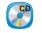 Топтық жұмыс. «Бірлескен жұмыс дағдысын қалыптастыру» әдісі.  Сыныптастарды бағалау оқушылардан бірлесе жұмыс істей білуді талап етеді. Әрине, ОҮБның өзі бірлескен жұмысты білдіреді, сондықтан бірлескен жұмыс дағдысын айқын және анық қалыптастыру қажет. Ол үшін топпен бірлесе оқулықтағы тапсырманы орындайды. 1-тапсырма «Көмір тасудың» сөзбен сипатталған циклдік алгоритміне  блок-сызба құрастырыңдар. Блоксызбаны құрастыру үшін 3-суреттегі циклдік құрылымды қолданыңдар.   Дескриптор: 3-суреттегі циклдік құрылымды қолданады.   Циклдік алгоритмге  блоксызба құрастырады. 1-тапсырма «Көмір тасудың» сөзбен сипатталған циклдік алгоритміне  блок-сызба құрастырыңдар. Блоксызбаны құрастыру үшін 3-суреттегі циклдік құрылымды қолданыңдар.   Дескриптор: 3-суреттегі циклдік құрылымды қолданады.   Циклдік алгоритмге  блоксызба құрастырады. Қалыптастырушы бағалау Топтағы оқушылар бір-бірін «Мадақтау сөздері» әдісі арқылы бағалайды. Жарайсың!,Керемет!, Жақсы!, Талпын! Саралау Бұл тапсырмада саралаудың «Тапсырма» тәсілі қолданылады. Оқушылардың ойлау дағдыларын, жинақтау деңгейін дамыту мақсатында деңгейлік тапсырма беруді және қолдауды  қажет ететін оқушыларға бағыттаушы, жетелеуші сұрақтар қоюды жоспарладым. Оқушылардың материалды жеңіл меңгеруі үшін, тапсырманы А деңгейінен С деңгейіне дейін күрделендіремін. Бұл тапсырма А деңгейіне жатады. Жұптық жұмыс «Көршіңе әңгімелеп бер» әдісі Бұл әдіс оқушылар өз ойларын дауыстап айтып беру үшін пайдаланылады:   - сұрақ қойыңыз, ойластыруға уақыт беріңіз;  - одан кейін оқушылардан өз ойларын 2-тапсырма Қанаттың үйіне әкелінген көмірдің салмағы 500кг, ал көмір таситын  шелекке  10 кг көмір сыяды.  Осы деректерді пайдаланып анықтаңдар: «Көмір тасудың» циклдік алгоритмі (цикл денесі) неше рет жұмыс істейді? Ал  2 шелекпен тасылса ше?  Цикл саны анықталған «Көмір 2-тапсырма Қанаттың үйіне әкелінген көмірдің салмағы 500кг, ал көмір таситын  шелекке  10 кг көмір сыяды.  Осы деректерді пайдаланып анықтаңдар: «Көмір тасудың» циклдік алгоритмі (цикл денесі) неше рет жұмыс істейді? Ал  2 шелекпен тасылса ше?  Цикл саны анықталған «Көмір Қалыптастырушы бағалау Жұптасқан оқушылар бір-бірін «Мадақтау сөздері» әдісімен бағалайды. Жарайсың! Керемет! Жақсы! Талпын! Саралау Бұл тапсырмада саралаудың «Тапсырма» тәсілі қолданылады. Оқушылардың ойлау дағдыларын, жинақтау деңгейін дамыту мақсатында деңгейлік тапсырма беруді және қолдауды  қажет ететін оқушыларға бағыттаушы, жетелеуші сұрақтар қоюды жоспарладым. Оқушылардың материалды жеңіл көршілерімен бөлісуді сұраңыз. тасу»  алгоритмінің блок-сызбасы қалай  өзгереді? Дескриптор «Көмір тасудың» циклдік алгоритмі (цикл денесі) мен 2 шелекпен тасылса неше рет жұмыс істейтінін анықтайды. Цикл саны анықталған «Көмір тасу»  алгоритмінің блок-сызбасын сызады. меңгеруі үшін тапсырманы А деңгейінен С деңгейіне дейін күрделендіремін. Бұл тапсырма В деңгейіне жатады. Жеке жұмыс «Еркін микрофон» әдісі Оқушылар өзіндік ой тұжырымдайды. 3-тапсырма бойынша берілген сұрақтарға өзінің жеке пікірін ұсынып, жауап береді. 3-тапсырма Циклдің  адам өміріндегі маңызы қандай? Күнделікті тұрмыста қандай іс-әрекеттерді циклдік алгоритм ретінде мысалға  келтіруге болады? Блок-схеманы не үшін қолданады? Дескриптор Циклдің  адам өміріндегі маңызы туралы айтады. Күнделікті 	тұрмыстағы 	іс-әрекеттерге циклдік алгоритм ретінде мысал келтіреді. Қалыптастырушы бағалау Оқушылар тапсырма орындау деңгейіне қарай «Мадақтау сөздері» әдісі арқылы өзін-өзі бағалайды. Жарайсың! Керемет! Жақсы! Талпын! Саралау Бұл тапсырмада саралаудың «Тапсырма» тәсілі қолданылады. Оқушылардың ойлау дағдыларын, жинақтау деңгейін дамыту мақсатында деңгейлік тапсырма беруді және қолдауды  қажет ететін оқушыларға бағыттаушы, жетелеуші сұрақтар қоюды жоспарладым. Оқушылардың материалды жеңіл меңгеруі үшін тапсырманы А деңгейінен С деңгейіне дейін күрделендіремін. Бұл тапсырма С деңгейіне жатады. Сабақтың соңы 7 мин.  Сабақты бекіту. Рефлексия. ІІІ. Ой толғаныс.  Рефлексия Жеке жұмыс «Бір ауыз сөз» әдісі Оқушылар стикерлерге сабақ туралы бір ғана сөз жазып, оны тақтаға жапсырады. Өз ойларын түсіндіріп береді. Стикерлерге сабақты бағалайтын келесі сөздерді жазуға болады (оларды алдын ала тақтаға жазып қойған дұрыс): ұнады, пайдалы, қажет, білдім, үйрендім, қызықтым, ұмтылдым, есте сақтадым т.б. ІІІ. Ой толғаныс.  Рефлексия Жеке жұмыс «Бір ауыз сөз» әдісі Оқушылар стикерлерге сабақ туралы бір ғана сөз жазып, оны тақтаға жапсырады. Өз ойларын түсіндіріп береді. Стикерлерге сабақты бағалайтын келесі сөздерді жазуға болады (оларды алдын ала тақтаға жазып қойған дұрыс): ұнады, пайдалы, қажет, білдім, үйрендім, қызықтым, ұмтылдым, есте сақтадым т.б. Қалыптастырушы бағалау Мұғалім оқушылардың сабаққа қатысу белсенділігіне қарай  «Мадақтау сөздері» әдісі арқылы бағалайды. Жарайсың! Керемет! Жақсы! Талпын! Тиімділігі Оқушы алған білімін жинақтап, саралай білуге дағдыланады. Саралау. Сіз қандай тәсілмен көбірек қолдау көрсетпексіз? Сіз қабілеттірек оқушылардың алдына қандай тапсырмалар қоясыз?  Саралау. Сіз қандай тәсілмен көбірек қолдау көрсетпексіз? Сіз қабілеттірек оқушылардың алдына қандай тапсырмалар қоясыз?  Бағалау. Сіз оқушылардың материалды игеру деңгейін  тексеруді қалай жоспарлап отырсыз? Денсаулық және қауіпсіздік техникасын сақтау «Диалог және қолдау көрсету», «Тапсырма», «Жіктеу». Саралау тапсырмаларды  іріктеуді, белгілі бір оқушыдан күтілетін нәтижені, оқушыға жеке қолдау көрсетуде, оқу материалы мен ресурстарды оқушылардың жеке қабілеттерін ескере отырып әзірлеуді қамтиды. «Диалог және қолдау көрсету», «Тапсырма», «Жіктеу». Саралау тапсырмаларды  іріктеуді, белгілі бір оқушыдан күтілетін нәтижені, оқушыға жеке қолдау көрсетуде, оқу материалы мен ресурстарды оқушылардың жеке қабілеттерін ескере отырып әзірлеуді қамтиды.  «Мадақтау сөзі» әдісі. Денсаулық сақтау технологиялары. Сабақта сергіту жаттығулары мен белсенді жұмыс түрлерін қолданамын. Осы сабақта қолданылатын  қауіпсіздік техникасы ережелерінің тармақтары орындалады. Жалпы бағалау Жалпы бағалау Жалпы бағалау Жалпы бағалау Сабақтың қандай екі аспектісі жақсы өтті? Оқыту туралы да, сабақ беру туралы да ойланыңыз. 1: 2: Сабақты жақсартуға не жәрдемдесер еді? Оқыту туралы да, сабақ беру туралы да ойланыңыз. 1:  2: Мен  сабақ кезінде, сынып немесе жекелеген оқушылардың жетістіктері/қиыншылықтары туралы  нені  анықтадым? Келесі сабақтарда неге назар аудару қажет? 1:   2: Сабақтың қандай екі аспектісі жақсы өтті? Оқыту туралы да, сабақ беру туралы да ойланыңыз. 1: 2: Сабақты жақсартуға не жәрдемдесер еді? Оқыту туралы да, сабақ беру туралы да ойланыңыз. 1:  2: Мен  сабақ кезінде, сынып немесе жекелеген оқушылардың жетістіктері/қиыншылықтары туралы  нені  анықтадым? Келесі сабақтарда неге назар аудару қажет? 1:   2: Сабақтың қандай екі аспектісі жақсы өтті? Оқыту туралы да, сабақ беру туралы да ойланыңыз. 1: 2: Сабақты жақсартуға не жәрдемдесер еді? Оқыту туралы да, сабақ беру туралы да ойланыңыз. 1:  2: Мен  сабақ кезінде, сынып немесе жекелеген оқушылардың жетістіктері/қиыншылықтары туралы  нені  анықтадым? Келесі сабақтарда неге назар аудару қажет? 1:   2: Сабақтың қандай екі аспектісі жақсы өтті? Оқыту туралы да, сабақ беру туралы да ойланыңыз. 1: 2: Сабақты жақсартуға не жәрдемдесер еді? Оқыту туралы да, сабақ беру туралы да ойланыңыз. 1:  2: Мен  сабақ кезінде, сынып немесе жекелеген оқушылардың жетістіктері/қиыншылықтары туралы  нені  анықтадым? Келесі сабақтарда неге назар аудару қажет? 1:   2: Бөлімі: Ұзақмерзімді жоспар тарауы:  1-бөлім.  Программалау  (ортақ тақырыбы: «Жанды табиғат», «Жақсы» деген немене? «Жаман» деген немене?) Педагогтің аты-жөні: Күні: Сыныбы: Қатысушылар саны:                   Қатыспағандар саны: Сабақтың тақырыбы: Циклдер Оқу бағдарламасына сәйкес оқу мақсаты 3.4.1.2 циклдік алгоритмді іске асыру; Сабақтың мақсаты: Барлық оқушы үшін: Циклдің дұрыс жұмыс істеуіне әсер ететін кедергілерді біледі. Оқушылардың көбі үшін: Программаны орындау кезінде цикл тоқтамаса не істеу керектігіне мысал келтіреді. Кейбір оқушылар үшін: Scratch ортасында циклдік алгоритмді іске асыруды үйренеді. Сабақтың кезеңі/уақыты Педагогтің ісәрекеті Оқушының іс-әрекеті Бағалау Ресурстар (Ұ) Ұйымдастыру кезеңі  1-7 мин Сәлемдесу, оқушыларды түгендеу І. Қызығушылықты ояту. «Айдаһар» ойыны      Оқушыларды сергітіп алу үшін бәрін бір-бірінің белінен ұстатып тұрғызады. 1-оқушы «Айдаһардың басы», соңындағы оқушылар – «құйрығы».  Басы құйрықты ұстап алу керек. Бұл ойынды ойнату арқылы сыныпта психологиялық жағымды көңіл күй орнығады. Оқушылардың сабаққа көтеріңкі көңіл күймен белсене қатысуына септігін тигізеді. Сәлемдесу, оқушыларды түгендеу І. Қызығушылықты ояту. «Айдаһар» ойыны      Оқушыларды сергітіп алу үшін бәрін бір-бірінің белінен ұстатып тұрғызады. 1-оқушы «Айдаһардың басы», соңындағы оқушылар – «құйрығы».  Басы құйрықты ұстап алу керек. Бұл ойынды ойнату арқылы сыныпта психологиялық жағымды көңіл күй орнығады. Оқушылардың сабаққа көтеріңкі көңіл күймен белсене қатысуына септігін тигізеді. Сәлемдесу, оқушыларды түгендеу І. Қызығушылықты ояту. «Айдаһар» ойыны      Оқушыларды сергітіп алу үшін бәрін бір-бірінің белінен ұстатып тұрғызады. 1-оқушы «Айдаһардың басы», соңындағы оқушылар – «құйрығы».  Басы құйрықты ұстап алу керек. Бұл ойынды ойнату арқылы сыныпта психологиялық жағымды көңіл күй орнығады. Оқушылардың сабаққа көтеріңкі көңіл күймен белсене қатысуына септігін тигізеді. Сәлемдесу, оқушыларды түгендеу І. Қызығушылықты ояту. «Айдаһар» ойыны      Оқушыларды сергітіп алу үшін бәрін бір-бірінің белінен ұстатып тұрғызады. 1-оқушы «Айдаһардың басы», соңындағы оқушылар – «құйрығы».  Басы құйрықты ұстап алу керек. Бұл ойынды ойнату арқылы сыныпта психологиялық жағымды көңіл күй орнығады. Оқушылардың сабаққа көтеріңкі көңіл күймен белсене қатысуына септігін тигізеді. Топтастыру: Топтастыру «Социометрия» әдісі           Оқушыларды топтастыру үшін қолдануға болады. Қатысушылар көздерінің түстері, жұлдызнамалары, сүйікті түстері, тұрғылықты жердің аттарының бас әрпі т.с.с. арқылы бірін-бірі табады. Жүргізуші қандай белгі арқылы топқа бөлінетіндігін айтып отырады. Бұл әдіс сыныптастардың бір-бірін жақыннан тануына мүмкіндік туғызады. Мақсаты: белсенді оқу, оқушының мұғалімді мұқият тыңдап қана қоймай, белсенді жұмысқа тартылуын көздейтін оқыту мен оқу әдістерінің бірі болғандықтан, оқу мақсаттарына қол жеткізуде оқушылардың қажеттіліктерін, қабілет деңгейлері мен қызығушылығын ескере отырып топтастыру жоспарланды.    Тиімділігі: Топтық жұмыста – бір-бірімен ой бөлісіп, пікірлесуге, өз ойын ортаға салуға; жұптық жұмыста –    ақылдасып, келісімге келуге, өзгенің пікірін тыңдап, құрметтеуге; жеке жұмыста – өзіндік пікір қалыптастырып, сын тұрғысынан ойлануына мүмкіндік болады. Саралау: оқытудың қажеттілігіне  қарай топ құруда саралаудың «Жіктеу» тәсілі қолданылады.                                                                                                                                  Топтастыру «Социометрия» әдісі           Оқушыларды топтастыру үшін қолдануға болады. Қатысушылар көздерінің түстері, жұлдызнамалары, сүйікті түстері, тұрғылықты жердің аттарының бас әрпі т.с.с. арқылы бірін-бірі табады. Жүргізуші қандай белгі арқылы топқа бөлінетіндігін айтып отырады. Бұл әдіс сыныптастардың бір-бірін жақыннан тануына мүмкіндік туғызады. Мақсаты: белсенді оқу, оқушының мұғалімді мұқият тыңдап қана қоймай, белсенді жұмысқа тартылуын көздейтін оқыту мен оқу әдістерінің бірі болғандықтан, оқу мақсаттарына қол жеткізуде оқушылардың қажеттіліктерін, қабілет деңгейлері мен қызығушылығын ескере отырып топтастыру жоспарланды.    Тиімділігі: Топтық жұмыста – бір-бірімен ой бөлісіп, пікірлесуге, өз ойын ортаға салуға; жұптық жұмыста –    ақылдасып, келісімге келуге, өзгенің пікірін тыңдап, құрметтеуге; жеке жұмыста – өзіндік пікір қалыптастырып, сын тұрғысынан ойлануына мүмкіндік болады. Саралау: оқытудың қажеттілігіне  қарай топ құруда саралаудың «Жіктеу» тәсілі қолданылады.                                                                                                                                  Топтастыру «Социометрия» әдісі           Оқушыларды топтастыру үшін қолдануға болады. Қатысушылар көздерінің түстері, жұлдызнамалары, сүйікті түстері, тұрғылықты жердің аттарының бас әрпі т.с.с. арқылы бірін-бірі табады. Жүргізуші қандай белгі арқылы топқа бөлінетіндігін айтып отырады. Бұл әдіс сыныптастардың бір-бірін жақыннан тануына мүмкіндік туғызады. Мақсаты: белсенді оқу, оқушының мұғалімді мұқият тыңдап қана қоймай, белсенді жұмысқа тартылуын көздейтін оқыту мен оқу әдістерінің бірі болғандықтан, оқу мақсаттарына қол жеткізуде оқушылардың қажеттіліктерін, қабілет деңгейлері мен қызығушылығын ескере отырып топтастыру жоспарланды.    Тиімділігі: Топтық жұмыста – бір-бірімен ой бөлісіп, пікірлесуге, өз ойын ортаға салуға; жұптық жұмыста –    ақылдасып, келісімге келуге, өзгенің пікірін тыңдап, құрметтеуге; жеке жұмыста – өзіндік пікір қалыптастырып, сын тұрғысынан ойлануына мүмкіндік болады. Саралау: оқытудың қажеттілігіне  қарай топ құруда саралаудың «Жіктеу» тәсілі қолданылады.                                                                                                                                  Топтастыру «Социометрия» әдісі           Оқушыларды топтастыру үшін қолдануға болады. Қатысушылар көздерінің түстері, жұлдызнамалары, сүйікті түстері, тұрғылықты жердің аттарының бас әрпі т.с.с. арқылы бірін-бірі табады. Жүргізуші қандай белгі арқылы топқа бөлінетіндігін айтып отырады. Бұл әдіс сыныптастардың бір-бірін жақыннан тануына мүмкіндік туғызады. Мақсаты: белсенді оқу, оқушының мұғалімді мұқият тыңдап қана қоймай, белсенді жұмысқа тартылуын көздейтін оқыту мен оқу әдістерінің бірі болғандықтан, оқу мақсаттарына қол жеткізуде оқушылардың қажеттіліктерін, қабілет деңгейлері мен қызығушылығын ескере отырып топтастыру жоспарланды.    Тиімділігі: Топтық жұмыста – бір-бірімен ой бөлісіп, пікірлесуге, өз ойын ортаға салуға; жұптық жұмыста –    ақылдасып, келісімге келуге, өзгенің пікірін тыңдап, құрметтеуге; жеке жұмыста – өзіндік пікір қалыптастырып, сын тұрғысынан ойлануына мүмкіндік болады. Саралау: оқытудың қажеттілігіне  қарай топ құруда саралаудың «Жіктеу» тәсілі қолданылады.                                                                                                                                  (МК, Ұ) Ой қозғау. «Миға шабуыл»  әдісі.  Алдыңғы білім мен жаңа білімді ұштастыру мақсатында  Жазғы демалысты табиғат аясында қалай   өткіздің? (1-сурет)  Алған Қалыптастырушы бағалау Мұғалім тапсырманы орындау барысында белсенділік көрсеткен Қалыптастырушы бағалау Мұғалім тапсырманы орындау барысында белсенділік көрсеткен интерактивті тақтадан 1-сурет көрсетіліп, сұрақтар қойылады. Оқушылар ұжымдық үлгіде өз ойларын айтып, жауап береді. әсерің туралы әңгімеле.    Scratch ортасында қозғалысты қалай программалауға болады? (1-сурет)   оқушыларды «Қошеметтеу» әдісі арқылы бағалайды. Мақсаты:  алдыңғы білім мен жаңа білімді ұштастыру үшін жетелеуші және түрткі сұрақтарды талқылау.  Тиімділігі: оқушыға сұрақ қою, проблеманы зерттеу арқылы ой-өрісін дамытады, ойын еркін жеткізуге мүмкіндік береді. Пікірлерін еркін айтып, ешқандай сынға ұшырамауға тырысу керек. Қағазға түсіруге де, ауызша талқылау жұмысын жүргізуге де болады. Оқушылар сұрақтарға жауап беріп, өзара ұжымдық талқылау жасағаннан кейін мұғалім интерактивті тақтадан сабақтың тақырыбы, мақсаты, бағалау критерийлерімен таныстырады. оқушыларды «Қошеметтеу» әдісі арқылы бағалайды. Мақсаты:  алдыңғы білім мен жаңа білімді ұштастыру үшін жетелеуші және түрткі сұрақтарды талқылау.  Тиімділігі: оқушыға сұрақ қою, проблеманы зерттеу арқылы ой-өрісін дамытады, ойын еркін жеткізуге мүмкіндік береді. Пікірлерін еркін айтып, ешқандай сынға ұшырамауға тырысу керек. Қағазға түсіруге де, ауызша талқылау жұмысын жүргізуге де болады. Оқушылар сұрақтарға жауап беріп, өзара ұжымдық талқылау жасағаннан кейін мұғалім интерактивті тақтадан сабақтың тақырыбы, мақсаты, бағалау критерийлерімен таныстырады. Жаңа сабаққа дайындық. ІІ. Мағынаны ашу (білімді өзектендіру үшін) Оқулықпен жұмыс істеу. «Данышпан үкілер»  әдісі Мәтінмен жұмыс істеудің негіздері   Мәтіннен негізгі (жаңа) ұғымдарды тауып, оларды алфавиттік ретте жаз. Мәтіннен сен күтпеген, сенің бұрынғы ұғымдарыңа қарсы тұрған ақпаратты тап. Саған жаңалық болған ақпаратты жаз. Маңызды өмірлік даналық  Мәтіннің негізгі ойын бір сөйлеммен білдір. Таныс және таныс емес   Мәтіннен саған алдында таныс болған және мүлдем таныс емес ақпаратты тап. Иллюстрациялық бейнелеу  Мәтіннің негізгі ойын сурет, сызба, карикатура т.б. арқылы бейнелеп көрсет. Үлгі боларлық қорытынды Оқыған мәтіннен келешекте қажет болатын маңызды қорытынды шығаруға бола ма? 6. 	Талқылауға арналған маңызды тақырыптар  Сыныпта талқылауға тұрарлықтай, ерекше көңіл бөлуге болатын ойларды, пікірлерді табыңдар. ІІ. Мағынаны ашу (білімді өзектендіру үшін) Оқулықпен жұмыс істеу. «Данышпан үкілер»  әдісі Мәтінмен жұмыс істеудің негіздері   Мәтіннен негізгі (жаңа) ұғымдарды тауып, оларды алфавиттік ретте жаз. Мәтіннен сен күтпеген, сенің бұрынғы ұғымдарыңа қарсы тұрған ақпаратты тап. Саған жаңалық болған ақпаратты жаз. Маңызды өмірлік даналық  Мәтіннің негізгі ойын бір сөйлеммен білдір. Таныс және таныс емес   Мәтіннен саған алдында таныс болған және мүлдем таныс емес ақпаратты тап. Иллюстрациялық бейнелеу  Мәтіннің негізгі ойын сурет, сызба, карикатура т.б. арқылы бейнелеп көрсет. Үлгі боларлық қорытынды Оқыған мәтіннен келешекте қажет болатын маңызды қорытынды шығаруға бола ма? 6. 	Талқылауға арналған маңызды тақырыптар  Сыныпта талқылауға тұрарлықтай, ерекше көңіл бөлуге болатын ойларды, пікірлерді табыңдар. ІІ. Мағынаны ашу (білімді өзектендіру үшін) Оқулықпен жұмыс істеу. «Данышпан үкілер»  әдісі Мәтінмен жұмыс істеудің негіздері   Мәтіннен негізгі (жаңа) ұғымдарды тауып, оларды алфавиттік ретте жаз. Мәтіннен сен күтпеген, сенің бұрынғы ұғымдарыңа қарсы тұрған ақпаратты тап. Саған жаңалық болған ақпаратты жаз. Маңызды өмірлік даналық  Мәтіннің негізгі ойын бір сөйлеммен білдір. Таныс және таныс емес   Мәтіннен саған алдында таныс болған және мүлдем таныс емес ақпаратты тап. Иллюстрациялық бейнелеу  Мәтіннің негізгі ойын сурет, сызба, карикатура т.б. арқылы бейнелеп көрсет. Үлгі боларлық қорытынды Оқыған мәтіннен келешекте қажет болатын маңызды қорытынды шығаруға бола ма? 6. 	Талқылауға арналған маңызды тақырыптар  Сыныпта талқылауға тұрарлықтай, ерекше көңіл бөлуге болатын ойларды, пікірлерді табыңдар. ІІ. Мағынаны ашу (білімді өзектендіру үшін) Оқулықпен жұмыс істеу. «Данышпан үкілер»  әдісі Мәтінмен жұмыс істеудің негіздері   Мәтіннен негізгі (жаңа) ұғымдарды тауып, оларды алфавиттік ретте жаз. Мәтіннен сен күтпеген, сенің бұрынғы ұғымдарыңа қарсы тұрған ақпаратты тап. Саған жаңалық болған ақпаратты жаз. Маңызды өмірлік даналық  Мәтіннің негізгі ойын бір сөйлеммен білдір. Таныс және таныс емес   Мәтіннен саған алдында таныс болған және мүлдем таныс емес ақпаратты тап. Иллюстрациялық бейнелеу  Мәтіннің негізгі ойын сурет, сызба, карикатура т.б. арқылы бейнелеп көрсет. Үлгі боларлық қорытынды Оқыған мәтіннен келешекте қажет болатын маңызды қорытынды шығаруға бола ма? 6. 	Талқылауға арналған маңызды тақырыптар  Сыныпта талқылауға тұрарлықтай, ерекше көңіл бөлуге болатын ойларды, пікірлерді табыңдар. Сабақтың ортасы (26 мин) 	Топтық 	жұмыс. «Венн диаграммасы» әдісі Бір-бірімен айқасқан екі шеңбердің екі жағына салыстыруға берілетін нысандардың сипаттамалары жазылады. 	Ал айқасқан 	жерге екеуіне 	ортақ сипаттар 	тізіледі. Салыстыруға арналған тапсырмаларды осы диаграммаға салып, оқушылар 	қызыға толтырады, 	яғни салыстыру 	сияқты күрделі 	ойлау операциясын меңгереді. 1-тапсырма Циклдік командалардың 3 түрін салыстырыңдар. Ерекшеліктері мен  ұқсастықтарын атаңдар. Циклдердің әр түріне бір мысалдан келтіріңдер. Дескриптор Циклдік командалардың 3 түрін салыстырады. Ерекшеліктері мен  ұқсастықтарын атайды. Циклдердің әр түріне бір мысалдан келтіреді. Қалыптастырушы бағалау Топтағы 	оқушылар бір-бірін «Қошеметтеу» әдісімен бағалайды. Плакат Түрлі-түсті маркерлер 	Жұптық 	жұмыс. «Суреттер сөйлейді» әдісі Интерактивті тақтадан төрт түрлі сурет 	көрсетіледі. Оқушылар суретке қарап 	жұмыс жасайды. 2-тапсырма Суреттегі оқиғаларды 1-кестедегі (10-бет) цикл түрлеріне жіктеңдер. Не себептен таңдағандарыңды түсіндіріңдер. Мысалы, суреттегілердің қайсысы «әрқашан» цикліне мысал бола алады? Дескриптор Суреттегі оқиғаларды 1кестедегі цикл түрлеріне жіктейді. Таңдау себептерін түсіндіреді. Қалыптастырушы бағалау Жұптасқан оқушылар бір-бірін «Қошеметтеу» әдісі арқылы бағалайды. Интерактивті тақта Оқулық  Жұмыс дәптері Жеке 	жұмыс. 3тапсырма Робот әр қадамда 10 см түзу сызық сызады. Роботтың ұзындығы 40 см, ені 30 см болатын тіктөртбұрышты неше қадамда салады? Циклдің денесі неше рет қайталанады?  Дескриптор Роботтың ұзындығы 40 см, ені 30 	см 	болғанда тіктөртбұрышты неше 	қадамда салатынын анықтайды. Циклдік алгоритмнің қайталану санын анықта. Қалыптастырушы бағалау Жұптасқан оқушылар бір-бірін «Қошеметтеу» әдісімен бағалайды. Интерактивті тақта Оқулық  Жұмыс дәптерлері Жеке жұмыс. «Еркін микрофон» әдісі 4-тапсырма Циклдің дұрыс жұмыс істеуіне әсер ететін қандай кедергілер бар? Программаны орындау кезінде цикл өз жұмысын тоқтатпаса не істеу керек? Дескриптор 1-сұраққа жауап береді. 2-сұраққа толық жауап береді. Қалыптастырушы бағалау Оқушылар сұрақтарға жауап беру деңгейіне байланысты өзін-өзі «Қошеметтеу» әдісі арқылы бағалайды. Интерактивті тақта Оқулық  Жұмыс дәптерлері Сабақтың соңы 7 мин. Сабақты бекіту. Рефлексия. ІІІ. Ой толғаныс.  Рефлексия Жеке жұмыс.  «Аяқталмаған сөйлем» әдісі  «Мұғалімге жеделхат» тақтасына оқушылар стикер 	жапсыру 	арқылы 	орындалады. Оқушылар өздеріне жақын сөйлемді таңдап, айтылған ойды жалғастырады: бүгінгі сабақта мен ... түсіндім, ... білдім, ... көзімді жеткіздім. бүгінбі сабақта қуантқаны ... ІІІ. Ой толғаныс.  Рефлексия Жеке жұмыс.  «Аяқталмаған сөйлем» әдісі  «Мұғалімге жеделхат» тақтасына оқушылар стикер 	жапсыру 	арқылы 	орындалады. Оқушылар өздеріне жақын сөйлемді таңдап, айтылған ойды жалғастырады: бүгінгі сабақта мен ... түсіндім, ... білдім, ... көзімді жеткіздім. бүгінбі сабақта қуантқаны ... Қалыптастырушы бағалау Мұғалім оқушылардың сабаққа қатысқан белсенділігіне қарай «Қошеметтеу» әдісі арқылы бағалайды. Мақсаты: 	оқушы 	алған 	білімін саралай білуге дағдыланады. Тиімділігі: тақырып бойынша оқушылардың пікірін анықтайды; жинақталған деректердің құнды болуын қадағалайды. Қалыптастырушы бағалау Мұғалім оқушылардың сабаққа қатысқан белсенділігіне қарай «Қошеметтеу» әдісі арқылы бағалайды. Мақсаты: 	оқушы 	алған 	білімін саралай білуге дағдыланады. Тиімділігі: тақырып бойынша оқушылардың пікірін анықтайды; жинақталған деректердің құнды болуын қадағалайды. мен өзімді ... үшін мақтар едім. маған ерекше ұнағаны ... сабақтан соң маған ... келді. бүгін маған ... сәті түсті. қызықты болғаны ... ...  қиындық тудырды. менің түсінгенім  ... енді мен ... аламын. мен өзімді ... үшін мақтар едім. маған ерекше ұнағаны ... сабақтан соң маған ... келді. бүгін маған ... сәті түсті. қызықты болғаны ... ...  қиындық тудырды. менің түсінгенім  ... енді мен ... аламын. Саралау. Сіз қандай тәсілмен көбірек қолдау көрсетпексіз? Сіз қабілеттірек оқушылардың алдына қандай тапсырмалар қоясыз?  Саралау. Сіз қандай тәсілмен көбірек қолдау көрсетпексіз? Сіз қабілеттірек оқушылардың алдына қандай тапсырмалар қоясыз?  Бағалау. Сіз оқушылардың материалды игеру деңгейін  тексеруді қалай  жоспарлап отырсыз? Денсаулық және қауіпсіздік техникасын сақтау Денсаулық және қауіпсіздік техникасын сақтау «Диалог және қолдау көрсету», «Тапсырма», «Жіктеу». Саралау тапсырмаларды  іріктеуді, белгілі бір оқушыдан күтілетін нәтижені, оқушыға жеке қолдау көрсетуде, оқу материалы мен ресурстарды оқушылардың жеке қабілеттерін ескере отырып әзірлеуді қамтиды. «Диалог және қолдау көрсету», «Тапсырма», «Жіктеу». Саралау тапсырмаларды  іріктеуді, белгілі бір оқушыдан күтілетін нәтижені, оқушыға жеке қолдау көрсетуде, оқу материалы мен ресурстарды оқушылардың жеке қабілеттерін ескере отырып әзірлеуді қамтиды.  «Қошеметтеу» әдісі Денсаулық сақтау технологиялары. Сабақта сергіту жаттығулары мен белсенді жұмыс түрлерін қолданамын. Осы сабақта қолданылатын  қауіпсіздік техникасы ережелерінің тармақтары орындалады. Денсаулық сақтау технологиялары. Сабақта сергіту жаттығулары мен белсенді жұмыс түрлерін қолданамын. Осы сабақта қолданылатын  қауіпсіздік техникасы ережелерінің тармақтары орындалады. Жалпы бағалау Сабақтың қандай екі аспектісі жақсы өтті? Оқыту туралы да, сабақ беру туралы да ойланыңыз. 1: 2: Сабақты жақсартуға не жәрдемдесер еді? Оқыту туралы да, сабақ беру туралы да ойланыңыз. 1:  2:  Мен сабақ кезінде, сынып немесе жекелеген оқушылардың жетістіктері/қиыншылықтары туралы  нені  анықтадым? Келесі сабақтарда неге назар аудару керек? 1:   2: Жалпы бағалау Сабақтың қандай екі аспектісі жақсы өтті? Оқыту туралы да, сабақ беру туралы да ойланыңыз. 1: 2: Сабақты жақсартуға не жәрдемдесер еді? Оқыту туралы да, сабақ беру туралы да ойланыңыз. 1:  2:  Мен сабақ кезінде, сынып немесе жекелеген оқушылардың жетістіктері/қиыншылықтары туралы  нені  анықтадым? Келесі сабақтарда неге назар аудару керек? 1:   2: Жалпы бағалау Сабақтың қандай екі аспектісі жақсы өтті? Оқыту туралы да, сабақ беру туралы да ойланыңыз. 1: 2: Сабақты жақсартуға не жәрдемдесер еді? Оқыту туралы да, сабақ беру туралы да ойланыңыз. 1:  2:  Мен сабақ кезінде, сынып немесе жекелеген оқушылардың жетістіктері/қиыншылықтары туралы  нені  анықтадым? Келесі сабақтарда неге назар аудару керек? 1:   2: Жалпы бағалау Сабақтың қандай екі аспектісі жақсы өтті? Оқыту туралы да, сабақ беру туралы да ойланыңыз. 1: 2: Сабақты жақсартуға не жәрдемдесер еді? Оқыту туралы да, сабақ беру туралы да ойланыңыз. 1:  2:  Мен сабақ кезінде, сынып немесе жекелеген оқушылардың жетістіктері/қиыншылықтары туралы  нені  анықтадым? Келесі сабақтарда неге назар аудару керек? 1:   2: Жалпы бағалау Сабақтың қандай екі аспектісі жақсы өтті? Оқыту туралы да, сабақ беру туралы да ойланыңыз. 1: 2: Сабақты жақсартуға не жәрдемдесер еді? Оқыту туралы да, сабақ беру туралы да ойланыңыз. 1:  2:  Мен сабақ кезінде, сынып немесе жекелеген оқушылардың жетістіктері/қиыншылықтары туралы  нені  анықтадым? Келесі сабақтарда неге назар аудару керек? 1:   2: Бөлімі: Ұзақмерзімді жоспар тарауы:  1-бөлім.  «Программалау  (ортақ тақырыптары: «Жанды табиғат», «Жақсы» деген немене? «Жаман» деген немене?) Педагогтің аты-жөні: Күні: Сыныбы: Қатысушылар саны:                   Қатыспағандар саны: Сабақтың тақырыбы: Кейіпкердің қозғалысы Оқу бағдарламасына сәйкес оқу мақсаты 3.4.2.4 программалау ойын алаңында ойын құру барысында  циклдік алгоритмді жүзеге асыру; Сабақтың мақсаты: Барлық оқушы үшін: Кейіпкерді қозғалтуда координаталарды қолданудың тимділігін біледі. Оқушылардың көбі үшін: Кейіпкер қозғалысын іске қосатын командалар туралы  түсіндіре алады. Кейбір оқушылар үшін: Scratch ортасында кейіпкерлердің қозғалысын ұйымдастыруды үйренеді. Сабақтың кезеңі/уақыты Педагогтің ісәрекеті Оқушының іс-әрекеті Бағалау Ресурстар (Ұ) Ұйымдастыру кезеңі  1-7 мин Сәлемдесу, оқушыларды түгендеу І. Қызығушылықты ояту.  «Арқаға сурет салу» ойыны         Бұл ойында барлық  әрекеттерді үнсіз жасау керек. Оқушылар екі топқа бөлініп,  бірінің артынан екіншісі тұрып, сап түзейді. Мұғалім сап соңында  тұрған оқушыларға бір заттың атауы жазылған қағаз ұсынады (мәселен, алма, алмұрт,  жүзім, гүл, кітап, ағаш, автокөлік т.б.). Тапсырма: соңында тұрған оқушы үндемей, алдында тұрған оқушының арқасына әлгі заттың суретін саусағымен салады. Арқасына сурет салынған оқушы алдында тұрған баланың арқасына өзінің арқасына салынған заттың суретін салады. Суреттер салынып  біткеннен кейін, мұғалім соңғы оқушыдан арқасына салынған заттың атын сұрап, оны қағазда жазылғанмен салыстырады. /Бұл ойынды ойнату арқылы сыныпта психологиялық жағымды көңіл күй орнығады. Оқушылар сабаққа көтеріңкі көңіл күймен белсене қатысуына септігін тигізеді/. Сәлемдесу, оқушыларды түгендеу І. Қызығушылықты ояту.  «Арқаға сурет салу» ойыны         Бұл ойында барлық  әрекеттерді үнсіз жасау керек. Оқушылар екі топқа бөлініп,  бірінің артынан екіншісі тұрып, сап түзейді. Мұғалім сап соңында  тұрған оқушыларға бір заттың атауы жазылған қағаз ұсынады (мәселен, алма, алмұрт,  жүзім, гүл, кітап, ағаш, автокөлік т.б.). Тапсырма: соңында тұрған оқушы үндемей, алдында тұрған оқушының арқасына әлгі заттың суретін саусағымен салады. Арқасына сурет салынған оқушы алдында тұрған баланың арқасына өзінің арқасына салынған заттың суретін салады. Суреттер салынып  біткеннен кейін, мұғалім соңғы оқушыдан арқасына салынған заттың атын сұрап, оны қағазда жазылғанмен салыстырады. /Бұл ойынды ойнату арқылы сыныпта психологиялық жағымды көңіл күй орнығады. Оқушылар сабаққа көтеріңкі көңіл күймен белсене қатысуына септігін тигізеді/. Сәлемдесу, оқушыларды түгендеу І. Қызығушылықты ояту.  «Арқаға сурет салу» ойыны         Бұл ойында барлық  әрекеттерді үнсіз жасау керек. Оқушылар екі топқа бөлініп,  бірінің артынан екіншісі тұрып, сап түзейді. Мұғалім сап соңында  тұрған оқушыларға бір заттың атауы жазылған қағаз ұсынады (мәселен, алма, алмұрт,  жүзім, гүл, кітап, ағаш, автокөлік т.б.). Тапсырма: соңында тұрған оқушы үндемей, алдында тұрған оқушының арқасына әлгі заттың суретін саусағымен салады. Арқасына сурет салынған оқушы алдында тұрған баланың арқасына өзінің арқасына салынған заттың суретін салады. Суреттер салынып  біткеннен кейін, мұғалім соңғы оқушыдан арқасына салынған заттың атын сұрап, оны қағазда жазылғанмен салыстырады. /Бұл ойынды ойнату арқылы сыныпта психологиялық жағымды көңіл күй орнығады. Оқушылар сабаққа көтеріңкі көңіл күймен белсене қатысуына септігін тигізеді/. Сәлемдесу, оқушыларды түгендеу І. Қызығушылықты ояту.  «Арқаға сурет салу» ойыны         Бұл ойында барлық  әрекеттерді үнсіз жасау керек. Оқушылар екі топқа бөлініп,  бірінің артынан екіншісі тұрып, сап түзейді. Мұғалім сап соңында  тұрған оқушыларға бір заттың атауы жазылған қағаз ұсынады (мәселен, алма, алмұрт,  жүзім, гүл, кітап, ағаш, автокөлік т.б.). Тапсырма: соңында тұрған оқушы үндемей, алдында тұрған оқушының арқасына әлгі заттың суретін саусағымен салады. Арқасына сурет салынған оқушы алдында тұрған баланың арқасына өзінің арқасына салынған заттың суретін салады. Суреттер салынып  біткеннен кейін, мұғалім соңғы оқушыдан арқасына салынған заттың атын сұрап, оны қағазда жазылғанмен салыстырады. /Бұл ойынды ойнату арқылы сыныпта психологиялық жағымды көңіл күй орнығады. Оқушылар сабаққа көтеріңкі көңіл күймен белсене қатысуына септігін тигізеді/. 4. Топтастыру Топтастыру. «Социометрия» әдісі          Оқушыларды топқа бөлу үшін қолдануға болады. Қатысушылар көздерінің түстері, жұлдызнамалары, сүйікті түстері, тұрғылықты жерлері, аттарының бас әрпі т.с.с. арқылы бірін-бірі табады. Жүргізуші қандай белгі арқылы топқа бөлінетіндігін айтып отырады.           Бұл әдіс сыныптастардың бір-бірін жақыннан тануына мүмкіндік береді. Нәтижесінде түстеріне қарай 3 топқа бірігеді. І топ: Ақ түс ІІ топ: Қызыл түс ІІІ топ: Жасыл түс Мақсаты: белсенді оқу, оқушының мұғалімді мұқият тыңдап қана қоймай, белсенді жұмысқа тартылуын көздейтін оқыту мен оқу әдістерінің бірі болғандықтан, оқу мақсаттарына қол жеткізуде оқушылардың қажеттіліктерін, қабілет деңгейлері мен қызығушылығын ескере отырып топтастыру жоспарланды.    Тиімділігі: топтық жұмыста – бір-бірімен ой бөлісіп, пікірлесуге, өз ойын ортаға салуға; жұптық жұмыста –  ақылдасып, келісімге келуге, өзгенің пікірін тыңдап, құрметтеуге; жеке жұмыста – өзіндік пікір қалыптастырып, сын тұрғысынан ойлануына мүмкіндік болады. Саралау: оқытудың қажеттілігіне  қарай топ құруда саралаудың «Жіктеу» тәсілі қолданылады.                                                                                                                                 Топтастыру. «Социометрия» әдісі          Оқушыларды топқа бөлу үшін қолдануға болады. Қатысушылар көздерінің түстері, жұлдызнамалары, сүйікті түстері, тұрғылықты жерлері, аттарының бас әрпі т.с.с. арқылы бірін-бірі табады. Жүргізуші қандай белгі арқылы топқа бөлінетіндігін айтып отырады.           Бұл әдіс сыныптастардың бір-бірін жақыннан тануына мүмкіндік береді. Нәтижесінде түстеріне қарай 3 топқа бірігеді. І топ: Ақ түс ІІ топ: Қызыл түс ІІІ топ: Жасыл түс Мақсаты: белсенді оқу, оқушының мұғалімді мұқият тыңдап қана қоймай, белсенді жұмысқа тартылуын көздейтін оқыту мен оқу әдістерінің бірі болғандықтан, оқу мақсаттарына қол жеткізуде оқушылардың қажеттіліктерін, қабілет деңгейлері мен қызығушылығын ескере отырып топтастыру жоспарланды.    Тиімділігі: топтық жұмыста – бір-бірімен ой бөлісіп, пікірлесуге, өз ойын ортаға салуға; жұптық жұмыста –  ақылдасып, келісімге келуге, өзгенің пікірін тыңдап, құрметтеуге; жеке жұмыста – өзіндік пікір қалыптастырып, сын тұрғысынан ойлануына мүмкіндік болады. Саралау: оқытудың қажеттілігіне  қарай топ құруда саралаудың «Жіктеу» тәсілі қолданылады.                                                                                                                                 Топтастыру. «Социометрия» әдісі          Оқушыларды топқа бөлу үшін қолдануға болады. Қатысушылар көздерінің түстері, жұлдызнамалары, сүйікті түстері, тұрғылықты жерлері, аттарының бас әрпі т.с.с. арқылы бірін-бірі табады. Жүргізуші қандай белгі арқылы топқа бөлінетіндігін айтып отырады.           Бұл әдіс сыныптастардың бір-бірін жақыннан тануына мүмкіндік береді. Нәтижесінде түстеріне қарай 3 топқа бірігеді. І топ: Ақ түс ІІ топ: Қызыл түс ІІІ топ: Жасыл түс Мақсаты: белсенді оқу, оқушының мұғалімді мұқият тыңдап қана қоймай, белсенді жұмысқа тартылуын көздейтін оқыту мен оқу әдістерінің бірі болғандықтан, оқу мақсаттарына қол жеткізуде оқушылардың қажеттіліктерін, қабілет деңгейлері мен қызығушылығын ескере отырып топтастыру жоспарланды.    Тиімділігі: топтық жұмыста – бір-бірімен ой бөлісіп, пікірлесуге, өз ойын ортаға салуға; жұптық жұмыста –  ақылдасып, келісімге келуге, өзгенің пікірін тыңдап, құрметтеуге; жеке жұмыста – өзіндік пікір қалыптастырып, сын тұрғысынан ойлануына мүмкіндік болады. Саралау: оқытудың қажеттілігіне  қарай топ құруда саралаудың «Жіктеу» тәсілі қолданылады.                                                                                                                                 Топтастыру. «Социометрия» әдісі          Оқушыларды топқа бөлу үшін қолдануға болады. Қатысушылар көздерінің түстері, жұлдызнамалары, сүйікті түстері, тұрғылықты жерлері, аттарының бас әрпі т.с.с. арқылы бірін-бірі табады. Жүргізуші қандай белгі арқылы топқа бөлінетіндігін айтып отырады.           Бұл әдіс сыныптастардың бір-бірін жақыннан тануына мүмкіндік береді. Нәтижесінде түстеріне қарай 3 топқа бірігеді. І топ: Ақ түс ІІ топ: Қызыл түс ІІІ топ: Жасыл түс Мақсаты: белсенді оқу, оқушының мұғалімді мұқият тыңдап қана қоймай, белсенді жұмысқа тартылуын көздейтін оқыту мен оқу әдістерінің бірі болғандықтан, оқу мақсаттарына қол жеткізуде оқушылардың қажеттіліктерін, қабілет деңгейлері мен қызығушылығын ескере отырып топтастыру жоспарланды.    Тиімділігі: топтық жұмыста – бір-бірімен ой бөлісіп, пікірлесуге, өз ойын ортаға салуға; жұптық жұмыста –  ақылдасып, келісімге келуге, өзгенің пікірін тыңдап, құрметтеуге; жеке жұмыста – өзіндік пікір қалыптастырып, сын тұрғысынан ойлануына мүмкіндік болады. Саралау: оқытудың қажеттілігіне  қарай топ құруда саралаудың «Жіктеу» тәсілі қолданылады.                                                                                                                                 (МК, Ұ) Ой қозғау. «Миға шабуыл»  әдісі.  Мұғалім төмендегі сұрақтарды оқушыларға қойып, суреттерді интерактивті тақтадан көрсетеді. Оқушылар ұжымдық үлгіде білгендері бойынша 	өз ойларын 	айтып, жауап береді. Кейіпкерлерді қозғалысқа келтіретін  қандай командалық  блоктарды айта аласың? Есіңе түсір.   1-суретке назар аудар. Не бейнеленген?   Осы суреттер бойынша қандай оқиға желісін немесе ойын идеясын ұсынған болар едің? Қалыптастырушы бағалау Мұғалім оқушыларды белсенділігіне қарай «Бас бармақ» әдісі арқылы бағалайды. Интерактивті тақта Оқулық  Жұмыс дәптерлері Жаңа сабаққа дайындық Мақсаты:  алдыңғы білім мен жаңа білімді ұштастыру мақсатында, жетелеуші және түрткі сұрақтарды талқылау. Тиімділігі: оқушыға сұрақ қою, проблеманы зерттеу арқылы ой-өрісін дамытады, ойын еркін жеткізуге мүмкіндік береді. Пікірлерінің еркін айтылуы, ешқандай сынға ұшырамауы керек, қағазға түсіруге де, ауызша талқылау жұмысын жүргізуге де болады. Оқушылар сұрақтарға жауап беріп, өзара ұжымдық талқылау жасағаннан кейін, мұғалім интерактивті тақтадан сабақтың тақырыбы, мақсаты, бағалау критерийлерімен таныстырады. Мақсаты:  алдыңғы білім мен жаңа білімді ұштастыру мақсатында, жетелеуші және түрткі сұрақтарды талқылау. Тиімділігі: оқушыға сұрақ қою, проблеманы зерттеу арқылы ой-өрісін дамытады, ойын еркін жеткізуге мүмкіндік береді. Пікірлерінің еркін айтылуы, ешқандай сынға ұшырамауы керек, қағазға түсіруге де, ауызша талқылау жұмысын жүргізуге де болады. Оқушылар сұрақтарға жауап беріп, өзара ұжымдық талқылау жасағаннан кейін, мұғалім интерактивті тақтадан сабақтың тақырыбы, мақсаты, бағалау критерийлерімен таныстырады. Мақсаты:  алдыңғы білім мен жаңа білімді ұштастыру мақсатында, жетелеуші және түрткі сұрақтарды талқылау. Тиімділігі: оқушыға сұрақ қою, проблеманы зерттеу арқылы ой-өрісін дамытады, ойын еркін жеткізуге мүмкіндік береді. Пікірлерінің еркін айтылуы, ешқандай сынға ұшырамауы керек, қағазға түсіруге де, ауызша талқылау жұмысын жүргізуге де болады. Оқушылар сұрақтарға жауап беріп, өзара ұжымдық талқылау жасағаннан кейін, мұғалім интерактивті тақтадан сабақтың тақырыбы, мақсаты, бағалау критерийлерімен таныстырады. Мақсаты:  алдыңғы білім мен жаңа білімді ұштастыру мақсатында, жетелеуші және түрткі сұрақтарды талқылау. Тиімділігі: оқушыға сұрақ қою, проблеманы зерттеу арқылы ой-өрісін дамытады, ойын еркін жеткізуге мүмкіндік береді. Пікірлерінің еркін айтылуы, ешқандай сынға ұшырамауы керек, қағазға түсіруге де, ауызша талқылау жұмысын жүргізуге де болады. Оқушылар сұрақтарға жауап беріп, өзара ұжымдық талқылау жасағаннан кейін, мұғалім интерактивті тақтадан сабақтың тақырыбы, мақсаты, бағалау критерийлерімен таныстырады. Сабақтың ортасы (26 мин) ІІ. Мағынаны ашу (білімді өзектендіру үшін) Оқулықпен жұмыс істеу.  «Мәтінмен жұмыс»  әдісі        Тапсырмалар: мәтінді бірнеше бөліктерге бөлу; әр бөлікке атау беру; әр бөліктің негізгі ойын білдіретін сөйлемдерді анықтау; негізгі ұғымдарды сипаттайтын сөз, сөз тіркесі, сөйлемдерді табу; мәтіндегі барлық негізгі ұғымдарды кезегімен атап беру; • 	мәтіндегі оқуға орын алған жерлерді атау; .        мәтінді аяқтаудың нұсқасын ұсыну. ІІ. Мағынаны ашу (білімді өзектендіру үшін) Оқулықпен жұмыс істеу.  «Мәтінмен жұмыс»  әдісі        Тапсырмалар: мәтінді бірнеше бөліктерге бөлу; әр бөлікке атау беру; әр бөліктің негізгі ойын білдіретін сөйлемдерді анықтау; негізгі ұғымдарды сипаттайтын сөз, сөз тіркесі, сөйлемдерді табу; мәтіндегі барлық негізгі ұғымдарды кезегімен атап беру; • 	мәтіндегі оқуға орын алған жерлерді атау; .        мәтінді аяқтаудың нұсқасын ұсыну. ІІ. Мағынаны ашу (білімді өзектендіру үшін) Оқулықпен жұмыс істеу.  «Мәтінмен жұмыс»  әдісі        Тапсырмалар: мәтінді бірнеше бөліктерге бөлу; әр бөлікке атау беру; әр бөліктің негізгі ойын білдіретін сөйлемдерді анықтау; негізгі ұғымдарды сипаттайтын сөз, сөз тіркесі, сөйлемдерді табу; мәтіндегі барлық негізгі ұғымдарды кезегімен атап беру; • 	мәтіндегі оқуға орын алған жерлерді атау; .        мәтінді аяқтаудың нұсқасын ұсыну. Топтық жұмыс «ПОПС формуласы» әдісі Оқушылар оқулықтағы жаңа білім айдарында берілген мәтінді оқып, топ ішінде талдайды. Қорытындысын төмендегі сөйлем тіркестері арқылы баяндап, топ арасында бір-біріне  жеткізеді.         Бірінші сөйлем: «Менің ойымша ,..»         Екінші сөйлем: «Себебі, мен оны былай түсіндіремін...»         Үшінші сөйлем: «Оны мен мына фактілермен, мысалдармен дәлелдей аламын .... »         Соңғы сөйлем: «Осыған байланысты мен мынадай қорытынды шешімге келдім ...» 1-тапсырма «Ормандағы кездесу» ертегісі жобасының 4, 	5-інші 	және 	6-суреттегі скриптеріне талдау  жасаңдар.  Жобада қолданылған командаларды блоктарға жіктеңдер. Командалардың жобадағы қызметін жазыңдар. Дескриптор «Ормандағы кездесу» ертегісі жобасының 4, 5 және 	6-суреттердегі скриптеріне талдау жасайды. Жобада қолданылған командаларды блоктарға жіктейді. Командалардың жобадағы қызметін жазады. Қалыптастырушы бағалау Топтағы оқушылар бір-бірін «Бас бармақ» әдісі арқылы бағалайды. Интерактивті тақта Оқулық  Жұмыс дәптерлері Жұптық жұмыс. 2тапсырма Координат жазықтығында лақтың 	қозғалыс бағыты берілген (7сурет). Лақ жүріп өтетін нүктелердің координаталарын анықтап, жазыңдар.   Дескриптор Лақ жүріп өтетін нүктелердің координаттарын анықтайды. Лақ жүріп өтетін нүктелердің координаттарын анықтап, жазады. Қалыптастырушы бағалау Жұптасқан оқушылар бір-бірін «Бас бармақ» әдісімен  бағалайды. Интерактивті тақта Оқулық  Жұмыс дәптерлері Жеке жұмыс 3- тапсырма 7-інші және 8суреттерде берілген жоба скриптері орындалғанда, кейіпкер қозғалысын бағала. Дескриптор  Берілген 	жоба скриптері орындалғанда кейіпкер қозғалысын бағалайды. Қалыптастырушы бағалау Оқушылар тапсырманы орындау деңгейіне қарай өздерін  «Бас бармақ» әдісімен бағалайды. Интерактивті тақта Оқулық  Жұмыс дәптерлері Кейіпкер қозғалысының ізін  қағазға түсірсек, қандай схема пайда болады?   Кейіпкер қозғалысының ізін қағазға түсірсек, қандай схема пайда болатынын анықтайды. Топтық жұмыс.  «Қар үйіндісі»  әдісі Біріншіден, оқушылардың әрқайсысы жеке жауап беруі керек. Кейін жұбы ақылдасып, олардың екі жауабын бір жауап етіп үйлестіреді. Кейін жұптар басқа жұптармен бірігіп, үдерісті қайталайды. Осылайша төрт жауап бір жауап болып біріктіріледі.   4-тапсырма Кейіпкерді қозғалтуда координаттарды қолданудың қандай 	тиімді жағы бар? 1-кестедегі командалардың арасында ең көп қолданылатын команда қай команда? Себебін түсіндір. Дескриптор Кейіпкерді қозғалтуда координаттарды қолданудың тиімді жағын айтады. Ең көп қолданылатын команда түрін атайды және себебін түсіндіреді. Қалыптастырушы бағалау Топтағы оқушылар тапсырманы орындау деңгейіне қарай бірбірін  «Бас бармақ» әдісімен бағалайды. Интерактивті тақта Оқулық  Жұмыс дәптерлері Сабақтың соңы 7 мин.   Сабақты бекіту. Рефлексия. ІІІ. Ой толғаныс.  Рефлексия «Үш пікір» әдісі Ортаға өтілген тақырып параққа жазып тасталады. Сол тақырып төңірегінде әр оқушының 3 пікір айтуына мүмкіндігі бар. Ол үшін қолдарына 3 таяқша (шпажка т.б. майда заттар) беріледі. Пікірлерін айтқан сайын қолдарындағы заттарын ортадағы коробкаға тастап отырады. Бұл әдіс сыныптағы оқушылардың бәрі тең дәрежеде пікір білдіруге мүмкіндік жасайды. ІІІ. Ой толғаныс.  Рефлексия «Үш пікір» әдісі Ортаға өтілген тақырып параққа жазып тасталады. Сол тақырып төңірегінде әр оқушының 3 пікір айтуына мүмкіндігі бар. Ол үшін қолдарына 3 таяқша (шпажка т.б. майда заттар) беріледі. Пікірлерін айтқан сайын қолдарындағы заттарын ортадағы коробкаға тастап отырады. Бұл әдіс сыныптағы оқушылардың бәрі тең дәрежеде пікір білдіруге мүмкіндік жасайды. Қалыптастыруыш бағалау: мұғалім ожқушыларды 	сабаққа 	қатысу белсенділігіне қарай «Бас бармақ» әдісі арқылы бағалайды. Мақсаты: оқушы алған білімін саралай білуге дағдыланады. Тиімділігі: тақырып бойынша оқушылардың пікірін анықтайды; жинақталған деректердің құнды болуын қадағалайды.     Қалыптастыруыш бағалау: мұғалім ожқушыларды 	сабаққа 	қатысу белсенділігіне қарай «Бас бармақ» әдісі арқылы бағалайды. Мақсаты: оқушы алған білімін саралай білуге дағдыланады. Тиімділігі: тақырып бойынша оқушылардың пікірін анықтайды; жинақталған деректердің құнды болуын қадағалайды.     Саралау. Сіз қандай тәсілмен көбірек қолдау көрсетпексіз? Сіз қабілетті оқушылардың алдына қандай тапсырмалар қоясыз?  Саралау. Сіз қандай тәсілмен көбірек қолдау көрсетпексіз? Сіз қабілетті оқушылардың алдына қандай тапсырмалар қоясыз?  Бағалау. Сіз оқушылардың материалды игеру деңгейін қалай тексеруді жоспарлап отырсыз? Денсаулық және қауіпсіздік техникасын сақтау Денсаулық және қауіпсіздік техникасын сақтау «Диалог және қолдау көрсету», «Тапсырма», «Жіктеу». Саралау тапсырмаларды  іріктеуді, белгілі бір оқушыдан күтілетін нәтижені, оқушыға жеке қолдау «Диалог және қолдау көрсету», «Тапсырма», «Жіктеу». Саралау тапсырмаларды  іріктеуді, белгілі бір оқушыдан күтілетін нәтижені, оқушыға жеке қолдау  «Бас бармақ» әдісі Денсаулық сақтау технологиялары. Сабақта сергіту жаттығулары мен белсенді жұмыс түрлерін қолданамын. Осы сабақта қолданылатын  Қауіпсіздік техникасы ережелерінің тармақтары орындалады. Денсаулық сақтау технологиялары. Сабақта сергіту жаттығулары мен белсенді жұмыс түрлерін қолданамын. Осы сабақта қолданылатын  Қауіпсіздік техникасы ережелерінің тармақтары орындалады. көрсетуде, оқу материалы мен ресурстарды оқушылардың жеке қабілеттерін ескере отырып әзірлеуді қамтиды. көрсетуде, оқу материалы мен ресурстарды оқушылардың жеке қабілеттерін ескере отырып әзірлеуді қамтиды. Жалпы бағалау Сабақтың қандай екі аспектісі жақсы өтті? Оқыту туралы да, сабақ беру туралы да ойланыңыз. 1: 2: Сабақты жақсартуға не жәрдемдесер еді? Оқыту туралы да, сабақ беру туралы да ойланыңыз. 1:  2: Сабақ кезінде, сынып немесе жекелеген оқушылардың жетістіктері/қиыншылықтары туралы мен нені  анықтадым? Келесі сабақтарда неге назар аудару керек? 1:   2: Жалпы бағалау Сабақтың қандай екі аспектісі жақсы өтті? Оқыту туралы да, сабақ беру туралы да ойланыңыз. 1: 2: Сабақты жақсартуға не жәрдемдесер еді? Оқыту туралы да, сабақ беру туралы да ойланыңыз. 1:  2: Сабақ кезінде, сынып немесе жекелеген оқушылардың жетістіктері/қиыншылықтары туралы мен нені  анықтадым? Келесі сабақтарда неге назар аудару керек? 1:   2: Жалпы бағалау Сабақтың қандай екі аспектісі жақсы өтті? Оқыту туралы да, сабақ беру туралы да ойланыңыз. 1: 2: Сабақты жақсартуға не жәрдемдесер еді? Оқыту туралы да, сабақ беру туралы да ойланыңыз. 1:  2: Сабақ кезінде, сынып немесе жекелеген оқушылардың жетістіктері/қиыншылықтары туралы мен нені  анықтадым? Келесі сабақтарда неге назар аудару керек? 1:   2: Жалпы бағалау Сабақтың қандай екі аспектісі жақсы өтті? Оқыту туралы да, сабақ беру туралы да ойланыңыз. 1: 2: Сабақты жақсартуға не жәрдемдесер еді? Оқыту туралы да, сабақ беру туралы да ойланыңыз. 1:  2: Сабақ кезінде, сынып немесе жекелеген оқушылардың жетістіктері/қиыншылықтары туралы мен нені  анықтадым? Келесі сабақтарда неге назар аудару керек? 1:   2: Жалпы бағалау Сабақтың қандай екі аспектісі жақсы өтті? Оқыту туралы да, сабақ беру туралы да ойланыңыз. 1: 2: Сабақты жақсартуға не жәрдемдесер еді? Оқыту туралы да, сабақ беру туралы да ойланыңыз. 1:  2: Сабақ кезінде, сынып немесе жекелеген оқушылардың жетістіктері/қиыншылықтары туралы мен нені  анықтадым? Келесі сабақтарда неге назар аудару керек? 1:   2: Бөлімі: Ұзақмерзімді жоспар тарауы:  1-бөлім.  «Программалау  (ортақ тақырыбы: «Жанды табиғат», «Жақсы» деген немене? «Жаман» деген немене?) Педагогтің аты-жөні: Күні: Сыныбы: Қатысушылар саны:                   Қатыспағандар саны: Сабақтың тақырыбы: Қозғалыс командаларын жоба құруда қолдану Оқу бағдарламасына сәйкес оқу мақсаты 3.4.2.4 программалау ойын алаңында ойын құру барысында  циклдік алгоритмді жүзеге асыру; Сабақтың мақсаты: Барлық оқушы үшін: Өздеріне ұнайтын тақырыптағы компьютерлік ойындарды әңгімелейді. Оқушылардың көбі үшін: Жоба скриптерінде жасырыну мен көрсету командаларының қызметін түсіндіре алады. Кейбір оқушылар үшін: Scratch-те ойын құру барысында циклдік алгоритмді қолдануды үйренеді. Сабақтың кезеңі/уақыты Педагогтің ісәрекеті Оқушының іс-әрекеті Бағалау Ресурстар (Ұ) Ұйымдастыру кезеңі:  1-7 мин. Сәлемдесу, оқушыларды түгендеу І. Қызығушылықты ояту: «Ассоциативті қатар» ойыны     Мұғалім тақтаға бір сөз немесе сабақтың тақырыбын жазады. Оқушыларға бір бетке тақтаға жазылған сөзден пайда болған пікірлерін жазуды ұсынады. Сабақ тақырыбына қатысты ассоциация сөздерді бір қатарға жазып шығу керек. Оқушылар сөздерді оқып, артық деп санаған сөздерді алып тастап, сабақ тақырыбын тұжырымдайды. Мысалы: дыбыс, «Дыбыс жазу», программа, өңдеу т.б.       Мұғалім парақтарды жинап алып, оқушылармен бірге жазылған ойларды қорытындылайды. Қорытындылау негізінде ойларын жіктейтін логикалық-құрылымды сызба немесе ойларына сәйкес тақырыптың қорытынды бейнесі анықталады (оқушының өз тәжірибесі). Мұндай жұмыстар оқушылар мен мұғалімге ойын жіктеуді ғана емес, өздеріндегі субъекті тәжірибелерін ескере отырып, жаңа тақырыпты жоспарлауға мүмкіндік береді. Сәлемдесу, оқушыларды түгендеу І. Қызығушылықты ояту: «Ассоциативті қатар» ойыны     Мұғалім тақтаға бір сөз немесе сабақтың тақырыбын жазады. Оқушыларға бір бетке тақтаға жазылған сөзден пайда болған пікірлерін жазуды ұсынады. Сабақ тақырыбына қатысты ассоциация сөздерді бір қатарға жазып шығу керек. Оқушылар сөздерді оқып, артық деп санаған сөздерді алып тастап, сабақ тақырыбын тұжырымдайды. Мысалы: дыбыс, «Дыбыс жазу», программа, өңдеу т.б.       Мұғалім парақтарды жинап алып, оқушылармен бірге жазылған ойларды қорытындылайды. Қорытындылау негізінде ойларын жіктейтін логикалық-құрылымды сызба немесе ойларына сәйкес тақырыптың қорытынды бейнесі анықталады (оқушының өз тәжірибесі). Мұндай жұмыстар оқушылар мен мұғалімге ойын жіктеуді ғана емес, өздеріндегі субъекті тәжірибелерін ескере отырып, жаңа тақырыпты жоспарлауға мүмкіндік береді. Сәлемдесу, оқушыларды түгендеу І. Қызығушылықты ояту: «Ассоциативті қатар» ойыны     Мұғалім тақтаға бір сөз немесе сабақтың тақырыбын жазады. Оқушыларға бір бетке тақтаға жазылған сөзден пайда болған пікірлерін жазуды ұсынады. Сабақ тақырыбына қатысты ассоциация сөздерді бір қатарға жазып шығу керек. Оқушылар сөздерді оқып, артық деп санаған сөздерді алып тастап, сабақ тақырыбын тұжырымдайды. Мысалы: дыбыс, «Дыбыс жазу», программа, өңдеу т.б.       Мұғалім парақтарды жинап алып, оқушылармен бірге жазылған ойларды қорытындылайды. Қорытындылау негізінде ойларын жіктейтін логикалық-құрылымды сызба немесе ойларына сәйкес тақырыптың қорытынды бейнесі анықталады (оқушының өз тәжірибесі). Мұндай жұмыстар оқушылар мен мұғалімге ойын жіктеуді ғана емес, өздеріндегі субъекті тәжірибелерін ескере отырып, жаңа тақырыпты жоспарлауға мүмкіндік береді. Сәлемдесу, оқушыларды түгендеу І. Қызығушылықты ояту: «Ассоциативті қатар» ойыны     Мұғалім тақтаға бір сөз немесе сабақтың тақырыбын жазады. Оқушыларға бір бетке тақтаға жазылған сөзден пайда болған пікірлерін жазуды ұсынады. Сабақ тақырыбына қатысты ассоциация сөздерді бір қатарға жазып шығу керек. Оқушылар сөздерді оқып, артық деп санаған сөздерді алып тастап, сабақ тақырыбын тұжырымдайды. Мысалы: дыбыс, «Дыбыс жазу», программа, өңдеу т.б.       Мұғалім парақтарды жинап алып, оқушылармен бірге жазылған ойларды қорытындылайды. Қорытындылау негізінде ойларын жіктейтін логикалық-құрылымды сызба немесе ойларына сәйкес тақырыптың қорытынды бейнесі анықталады (оқушының өз тәжірибесі). Мұндай жұмыстар оқушылар мен мұғалімге ойын жіктеуді ғана емес, өздеріндегі субъекті тәжірибелерін ескере отырып, жаңа тақырыпты жоспарлауға мүмкіндік береді. Топтастыру: Топтастыру: «Гүлмен тілек жеткізу» әдісі Оқушыларға түрлі түсті қағаздардан жасалған гүл таратылады. Оқушылар гүлдің астына жазылған сөздер бойынша топқа біріктіріледі. І топ – «Дыбыстық әуендер» ІІ топ – «Дыбыстық файлдар» Мақсаты: белсенді оқу, оқушының мұғалімді мұқият тыңдап қана қоймай, белсенді жұмысқа тартылуын көздейтін оқыту мен оқу әдістерінің бірі болғандықтан, оқу Топтастыру: «Гүлмен тілек жеткізу» әдісі Оқушыларға түрлі түсті қағаздардан жасалған гүл таратылады. Оқушылар гүлдің астына жазылған сөздер бойынша топқа біріктіріледі. І топ – «Дыбыстық әуендер» ІІ топ – «Дыбыстық файлдар» Мақсаты: белсенді оқу, оқушының мұғалімді мұқият тыңдап қана қоймай, белсенді жұмысқа тартылуын көздейтін оқыту мен оқу әдістерінің бірі болғандықтан, оқу Топтастыру: «Гүлмен тілек жеткізу» әдісі Оқушыларға түрлі түсті қағаздардан жасалған гүл таратылады. Оқушылар гүлдің астына жазылған сөздер бойынша топқа біріктіріледі. І топ – «Дыбыстық әуендер» ІІ топ – «Дыбыстық файлдар» Мақсаты: белсенді оқу, оқушының мұғалімді мұқият тыңдап қана қоймай, белсенді жұмысқа тартылуын көздейтін оқыту мен оқу әдістерінің бірі болғандықтан, оқу Топтастыру: «Гүлмен тілек жеткізу» әдісі Оқушыларға түрлі түсті қағаздардан жасалған гүл таратылады. Оқушылар гүлдің астына жазылған сөздер бойынша топқа біріктіріледі. І топ – «Дыбыстық әуендер» ІІ топ – «Дыбыстық файлдар» Мақсаты: белсенді оқу, оқушының мұғалімді мұқият тыңдап қана қоймай, белсенді жұмысқа тартылуын көздейтін оқыту мен оқу әдістерінің бірі болғандықтан, оқу мақсаттарына қол жеткізуде оқушылардың қажеттіліктерін, қабілет деңгейлері мен қызығушылығын ескере отырып топтастыру жоспарланды.    Тиімділігі: топтық жұмыста – бір-бірімен ой бөлісіп, пікірлесуге, өз ойын ортаға салуға; жұптық жұмыста –  ақылдасып, келісімге келуге, өзгенің пікірін тыңдап, құрметтеуге; жеке жұмыста – өзіндік пікір қалыптастырып, сын тұрғысынан ойлануына мүмкіндік болады. Саралау: оқытудың қажеттілігіне  қарай топ құруда саралаудың «Жіктеу» тәсілі қолданылады.                                                                                                                                   мақсаттарына қол жеткізуде оқушылардың қажеттіліктерін, қабілет деңгейлері мен қызығушылығын ескере отырып топтастыру жоспарланды.    Тиімділігі: топтық жұмыста – бір-бірімен ой бөлісіп, пікірлесуге, өз ойын ортаға салуға; жұптық жұмыста –  ақылдасып, келісімге келуге, өзгенің пікірін тыңдап, құрметтеуге; жеке жұмыста – өзіндік пікір қалыптастырып, сын тұрғысынан ойлануына мүмкіндік болады. Саралау: оқытудың қажеттілігіне  қарай топ құруда саралаудың «Жіктеу» тәсілі қолданылады.                                                                                                                                   мақсаттарына қол жеткізуде оқушылардың қажеттіліктерін, қабілет деңгейлері мен қызығушылығын ескере отырып топтастыру жоспарланды.    Тиімділігі: топтық жұмыста – бір-бірімен ой бөлісіп, пікірлесуге, өз ойын ортаға салуға; жұптық жұмыста –  ақылдасып, келісімге келуге, өзгенің пікірін тыңдап, құрметтеуге; жеке жұмыста – өзіндік пікір қалыптастырып, сын тұрғысынан ойлануына мүмкіндік болады. Саралау: оқытудың қажеттілігіне  қарай топ құруда саралаудың «Жіктеу» тәсілі қолданылады.                                                                                                                                   мақсаттарына қол жеткізуде оқушылардың қажеттіліктерін, қабілет деңгейлері мен қызығушылығын ескере отырып топтастыру жоспарланды.    Тиімділігі: топтық жұмыста – бір-бірімен ой бөлісіп, пікірлесуге, өз ойын ортаға салуға; жұптық жұмыста –  ақылдасып, келісімге келуге, өзгенің пікірін тыңдап, құрметтеуге; жеке жұмыста – өзіндік пікір қалыптастырып, сын тұрғысынан ойлануына мүмкіндік болады. Саралау: оқытудың қажеттілігіне  қарай топ құруда саралаудың «Жіктеу» тәсілі қолданылады.                                                                                                                                   (МК, Ұ) Ой қозғау. «Миға шабуыл»  әдісі.  Мұғалім төмендегі сұрақтарды оқушыларға қойып, суреттерді интерактивті тақтадан көрсетеді. Оқушылар ұжымдық 	үлгіде білгендері бойынша 	өз ойларын 	айтып, жауап береді. Қандай тақырыптағы компьютерлік ойындарды ұнатасың? 1-суреттегі кейіпкерлер қатысатын  қандай ойын идеясын ұсынар едің? Ойыңды ортаға сал.   Қалыптастырушы бағалау Мұғалім оқушыларды сабаққа қатысу белсенділігіне қарай «От шашу» әдісі арқылы бағалайды. Мақсаты: алдыңғы білім мен жаңа білімді ұштастыру үшін жетелеуші және түрткі сұрақтарды талқылау. Тиімділігі: оқушыға сұрақ қою, проблеманы зерттеу арқылы ой-өрісін дамытады, ойын еркін жеткізеді. Пікірлерінің еркін айтылуы, ешқандай сынға ұшырамауы керек, қағазға түсіруге де, ауызша талқылау жұмысын жүргізуге де болады. Оқушылар сұрақтарға жауап беріп, өзара ұжымдық талқылау жасағаннан кейін, мұғалім интерактивті тақтадан сабақтың тақырыбы, мақсаты, бағалау критерийлерімен таныстырады. Қалыптастырушы бағалау Мұғалім оқушыларды сабаққа қатысу белсенділігіне қарай «От шашу» әдісі арқылы бағалайды. Мақсаты: алдыңғы білім мен жаңа білімді ұштастыру үшін жетелеуші және түрткі сұрақтарды талқылау. Тиімділігі: оқушыға сұрақ қою, проблеманы зерттеу арқылы ой-өрісін дамытады, ойын еркін жеткізеді. Пікірлерінің еркін айтылуы, ешқандай сынға ұшырамауы керек, қағазға түсіруге де, ауызша талқылау жұмысын жүргізуге де болады. Оқушылар сұрақтарға жауап беріп, өзара ұжымдық талқылау жасағаннан кейін, мұғалім интерактивті тақтадан сабақтың тақырыбы, мақсаты, бағалау критерийлерімен таныстырады. Жаңа сабаққа дайындық. ІІ. Мағынаны ашу (білімді өзектендіру үшін) Оқулықпен жұмыс істеу:  «DEAL» әдісі        D – Describe – баяндау, суреттеу (оқығанды, көргенді сипаттау, сынау, өлшеу);        E – Explain – түсіндіру (құбылыс немесе оқиға бойынша не білетіндерін, түсінгендерін суреттеу);        A – Anallуse – талдау (ақпаратты талдау, қорытынды жасау, себептерін атау);        L – Links – байланыс (болжамдар немесе қорытынды жасау, өзінде бар біліммен байланыстыру). ІІ. Мағынаны ашу (білімді өзектендіру үшін) Оқулықпен жұмыс істеу:  «DEAL» әдісі        D – Describe – баяндау, суреттеу (оқығанды, көргенді сипаттау, сынау, өлшеу);        E – Explain – түсіндіру (құбылыс немесе оқиға бойынша не білетіндерін, түсінгендерін суреттеу);        A – Anallуse – талдау (ақпаратты талдау, қорытынды жасау, себептерін атау);        L – Links – байланыс (болжамдар немесе қорытынды жасау, өзінде бар біліммен байланыстыру). ІІ. Мағынаны ашу (білімді өзектендіру үшін) Оқулықпен жұмыс істеу:  «DEAL» әдісі        D – Describe – баяндау, суреттеу (оқығанды, көргенді сипаттау, сынау, өлшеу);        E – Explain – түсіндіру (құбылыс немесе оқиға бойынша не білетіндерін, түсінгендерін суреттеу);        A – Anallуse – талдау (ақпаратты талдау, қорытынды жасау, себептерін атау);        L – Links – байланыс (болжамдар немесе қорытынды жасау, өзінде бар біліммен байланыстыру). ІІ. Мағынаны ашу (білімді өзектендіру үшін) Оқулықпен жұмыс істеу:  «DEAL» әдісі        D – Describe – баяндау, суреттеу (оқығанды, көргенді сипаттау, сынау, өлшеу);        E – Explain – түсіндіру (құбылыс немесе оқиға бойынша не білетіндерін, түсінгендерін суреттеу);        A – Anallуse – талдау (ақпаратты талдау, қорытынды жасау, себептерін атау);        L – Links – байланыс (болжамдар немесе қорытынды жасау, өзінде бар біліммен байланыстыру). Сабақтың ортасы (26 мин) 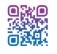 Топтық жұмыс «Бірлескен жұмыс дағдысын қалыптастыру» әдісі Сыныптастарды бағалау оқушылардан бірлесе 	жұмыс істеуді талап етеді. Әрине, ОҮБ-ның өзі бірлескен жұмысты білдіреді, сондықтан бірлескен 	жұмыс дағдысын 	айқын және 	анық қалыптастыру қажет. 	Ол 	үшін топпен 	бірлесе төмендегі тапсырманы орындау тапсырылады. 1- тапсырма «Еңбекқор  кірпі» ойын жобасындағы алма  кейіпкерлерінің скриптілеріне  талдау жасаңдар.  4, 	5, 	6-суреттегі алмалардың скриптілеріндегі  айырмашылықтарды табыңдар. Алмалардың скриптісіндегі 	мұндай айырмашылықтардың  себебін түсіндіріңдер. Дескриптор Ойын 	идеясын ұсынады. Ұсынған ойындарының алгоритмін 	сөзбен сипаттайды.  Қалыптастырушы бағалау Топтағы оқушылар тапсырманы орындау деңгейіне қарай бірбірін «От шашу» әдісі арқылы бағалайды. Интерактивті тақта Оқулық  Жұмыс дәптерлері Жұптық жұмыс «Ойлан, 	жұптас, бөліс» әдісі Суреттерді пайдаланып, қандай ойын жобасын құрастырған болар едіңдер? Ойын идеясын ұсыныңдар. Ұсынған ойындарыңның алгоритмін сөзбен сипаттаңдар. Дескриптор Ойын 	идеясын ұсынады. Ұсынған ойындарының алгоритмін 	сөзбен сипаттайды.  Дескриптор Ойын 	идеясын ұсынады. Ұсынған ойындарының алгоритмін 	сөзбен сипаттайды.  Қалыптастырушы бағалау Оқушылар тапсырманы орындау деңгейіне қарай «От шашу» әдісі арқылы өзін-өзі бағалайды. Интерактивті тақта Оқулық  Жұмыс дәптерлері Жеке жұмыс «Еркін микрофон» әдісі «Еңбекқор  кірпі» жобасына тағы бір алманы  қосу үшін жобаға қандай өзгеріс енгізу керек? Жоба скриптерінде жасырыну мен көрсету командалары  қандай қызмет атқарады? Дескриптор  береді.  жауап береді.Бір сұраққа жауап Екі сұраққа толық Қалыптастырушы бағалау Оқушылар сұрақтарға жауап беру деңгейіне қарай «От шашу» әдісі арқылы өзін-өзі бағалайды. Интерактивті тақта Оқулық  Жұмыс дәптерлері Сабақтың соңы 7 мин. Сабақты бекіту. Рефлексия. ІІІ. Ой толғаныс.  (Ұ). «Екі жұлдыз, б Сыныптастарды оқушылардан екі ж айтуды сұраңыз.     Екі жұлдыз = жұерекше ұнаған 2 зат. Бір тілек = бұл жақсРефлексия ір  тілек» әдісі бағалау ұлдыз қоюды әмыс істеген кеартуға болатын үдерісінде рі бір тілек зде оларға нәрсе. Қалыптастырушы бағалау: мұғалім оқушылардың сабаққа қатысу деңгейіне қарай «От шашу» әдісімен бағалайды.  Мақсаты: 	оқушы 	алған 	білімін саралай білуге дағдыланады. Тиімділігі: тақырып бойынша оқушылардың пікірін анықтайды. Жинақталған деректердің құнды болуын қадағалайды.                                 Қалыптастырушы бағалау: мұғалім оқушылардың сабаққа қатысу деңгейіне қарай «От шашу» әдісімен бағалайды.  Мақсаты: 	оқушы 	алған 	білімін саралай білуге дағдыланады. Тиімділігі: тақырып бойынша оқушылардың пікірін анықтайды. Жинақталған деректердің құнды болуын қадағалайды.                                 Саралау. Сіз қандай тәсілмен көбірек қолдау көрсетпексіз? Сіз қабілетті оқушылардың алдына қандай тапсырмалар қоясыз?  Саралау. Сіз қандай тәсілмен көбірек қолдау көрсетпексіз? Сіз қабілетті оқушылардың алдына қандай тапсырмалар қоясыз?  Бағалау. Сіз оқушылардың материалды игеру деңгейін қалай тексеруді жоспарлап отырсыз? Бағалау. Сіз оқушылардың материалды игеру деңгейін қалай тексеруді жоспарлап отырсыз? Денсаулық және қауіпсіздік техникасын сақтау Денсаулық және қауіпсіздік техникасын сақтау «Диалог және қолдау көрсету», «Тапсырма», «Жіктеу». Саралау тапсырмаларды  іріктеуді, белгілі бір оқушыдан күтілетін нәтижені, оқушыға жеке қолдау көрсетуде, оқу материалы мен ресурстарды оқушылардың жеке қабілеттерін ескере отырып әзірлеуді қамтиды. «Диалог және қолдау көрсету», «Тапсырма», «Жіктеу». Саралау тапсырмаларды  іріктеуді, белгілі бір оқушыдан күтілетін нәтижені, оқушыға жеке қолдау көрсетуде, оқу материалы мен ресурстарды оқушылардың жеке қабілеттерін ескере отырып әзірлеуді қамтиды.  «От шашу» әдісі  «От шашу» әдісі Денсаулық сақтау технологиялары. Сабақта сергіту жаттығулары мен белсенді жұмыс түрлерін қолданамын. Осы сабақта қолданылатын  Қауіпсіздік техникасы ережелерінің тармақтары орындалады. Денсаулық сақтау технологиялары. Сабақта сергіту жаттығулары мен белсенді жұмыс түрлерін қолданамын. Осы сабақта қолданылатын  Қауіпсіздік техникасы ережелерінің тармақтары орындалады. Жалпы бағалау Сабақтың қандай екі аспектісі жақсы өтті? Оқыту туралы да, сабақ беру туралы да ойланыңыз. 1: Жалпы бағалау Сабақтың қандай екі аспектісі жақсы өтті? Оқыту туралы да, сабақ беру туралы да ойланыңыз. 1: Жалпы бағалау Сабақтың қандай екі аспектісі жақсы өтті? Оқыту туралы да, сабақ беру туралы да ойланыңыз. 1: Жалпы бағалау Сабақтың қандай екі аспектісі жақсы өтті? Оқыту туралы да, сабақ беру туралы да ойланыңыз. 1: Жалпы бағалау Сабақтың қандай екі аспектісі жақсы өтті? Оқыту туралы да, сабақ беру туралы да ойланыңыз. 1: Жалпы бағалау Сабақтың қандай екі аспектісі жақсы өтті? Оқыту туралы да, сабақ беру туралы да ойланыңыз. 1: Бөлімі: Ұзақмерзімді жоспар тарауы:  1-бөлім.  «Программалау  (ортақ тақырыбы: «Жанды табиғат», «Жақсы» деген немене? «Жаман» деген немене?) Педагогтің аты-жөні: Күні: Сыныбы: Қатысушылар саны:                   Қатыспағандар саны: Сабақтың тақырыбы: Практикалық тапсырмалар Оқу бағдарламасына сәйкес оқу мақсаты 3.4.1.1 қайталауды қолданатын алгоритмдер құрастыру (цикл); 3.4.1.2 циклдік алгоритмді іске асыру; 3.4.2.4 программалау ойын алаңында ойын құру барысында  циклдік алгоритмді жүзеге асыру; Сабақтың мақсаты: Барлық оқушы үшін: Сызықтық, тармақталу мен циклдік алгоритмдерді пайдаланып кейіпкерлерді қозғалтуға тапсырмалар орындайды. Сабақтың кезеңі/уақыты Педагогтің ісәрекеті Оқушының іс-әрекеті Бағалау Ресурстар (Ұ) Ұйымдастыру кезеңі:  1-7 мин Сәлемдесу, оқушыларды түгендеу І. Қызығушылықты ояту «Достармен кездесу уақыты» ойыны Оқушыларға осындай карточка беріп, сыныпты аралай жүріп, өздеріне ұқсас бір баланы тауып, әр сағаттың тұсына атын жазу ұсынылады. Мысалы, «...сенің  көзіңнің түсі маған ұқсайды екен». «...сені сағат 12-ге кездесуге жазып қойсам деп едім». Осылайша 4 сағаттың тұсына аттарын жазып болған соң, сәйкес келген оқушылар бір топқа бірігіп, жұмыс істеу тапсырылады. Сонымен сынып 4 топқа бірігеді. Мақсаты: белсенді оқу, оқушының мұғалімді мұқият тыңдап қана қоймай, белсенді жұмысқа тартылуын көздейтін оқыту мен оқу әдістерінің бірі болғандықтан, оқу мақсаттарына қол жеткізуде оқушылардың қажеттіліктерін, қабілет деңгейлері мен қызығушылығын ескере отырып топтастыру жоспарланды.    Тиімділігі: Топтық жұмыста – бір-бірімен ой бөлісіп, пікірлесуге, өз ойын ортаға салуға; жұптық жұмыста –  ақылдасып, келісімге келуге, өзгенің пікірін тыңдап, құрметтеуге; жеке жұмыста – өзіндік пікір қалыптастырып, сын тұрғысынан ойлануына мүмкіндік болады. Саралау: оқытудың қажеттілігіне  қарай топ құруда саралаудың «Жіктеу» тәсілі қолданылады.                                                                                                                                   Сәлемдесу, оқушыларды түгендеу І. Қызығушылықты ояту «Достармен кездесу уақыты» ойыны Оқушыларға осындай карточка беріп, сыныпты аралай жүріп, өздеріне ұқсас бір баланы тауып, әр сағаттың тұсына атын жазу ұсынылады. Мысалы, «...сенің  көзіңнің түсі маған ұқсайды екен». «...сені сағат 12-ге кездесуге жазып қойсам деп едім». Осылайша 4 сағаттың тұсына аттарын жазып болған соң, сәйкес келген оқушылар бір топқа бірігіп, жұмыс істеу тапсырылады. Сонымен сынып 4 топқа бірігеді. Мақсаты: белсенді оқу, оқушының мұғалімді мұқият тыңдап қана қоймай, белсенді жұмысқа тартылуын көздейтін оқыту мен оқу әдістерінің бірі болғандықтан, оқу мақсаттарына қол жеткізуде оқушылардың қажеттіліктерін, қабілет деңгейлері мен қызығушылығын ескере отырып топтастыру жоспарланды.    Тиімділігі: Топтық жұмыста – бір-бірімен ой бөлісіп, пікірлесуге, өз ойын ортаға салуға; жұптық жұмыста –  ақылдасып, келісімге келуге, өзгенің пікірін тыңдап, құрметтеуге; жеке жұмыста – өзіндік пікір қалыптастырып, сын тұрғысынан ойлануына мүмкіндік болады. Саралау: оқытудың қажеттілігіне  қарай топ құруда саралаудың «Жіктеу» тәсілі қолданылады.                                                                                                                                   Сәлемдесу, оқушыларды түгендеу І. Қызығушылықты ояту «Достармен кездесу уақыты» ойыны Оқушыларға осындай карточка беріп, сыныпты аралай жүріп, өздеріне ұқсас бір баланы тауып, әр сағаттың тұсына атын жазу ұсынылады. Мысалы, «...сенің  көзіңнің түсі маған ұқсайды екен». «...сені сағат 12-ге кездесуге жазып қойсам деп едім». Осылайша 4 сағаттың тұсына аттарын жазып болған соң, сәйкес келген оқушылар бір топқа бірігіп, жұмыс істеу тапсырылады. Сонымен сынып 4 топқа бірігеді. Мақсаты: белсенді оқу, оқушының мұғалімді мұқият тыңдап қана қоймай, белсенді жұмысқа тартылуын көздейтін оқыту мен оқу әдістерінің бірі болғандықтан, оқу мақсаттарына қол жеткізуде оқушылардың қажеттіліктерін, қабілет деңгейлері мен қызығушылығын ескере отырып топтастыру жоспарланды.    Тиімділігі: Топтық жұмыста – бір-бірімен ой бөлісіп, пікірлесуге, өз ойын ортаға салуға; жұптық жұмыста –  ақылдасып, келісімге келуге, өзгенің пікірін тыңдап, құрметтеуге; жеке жұмыста – өзіндік пікір қалыптастырып, сын тұрғысынан ойлануына мүмкіндік болады. Саралау: оқытудың қажеттілігіне  қарай топ құруда саралаудың «Жіктеу» тәсілі қолданылады.                                                                                                                                   Сәлемдесу, оқушыларды түгендеу І. Қызығушылықты ояту «Достармен кездесу уақыты» ойыны Оқушыларға осындай карточка беріп, сыныпты аралай жүріп, өздеріне ұқсас бір баланы тауып, әр сағаттың тұсына атын жазу ұсынылады. Мысалы, «...сенің  көзіңнің түсі маған ұқсайды екен». «...сені сағат 12-ге кездесуге жазып қойсам деп едім». Осылайша 4 сағаттың тұсына аттарын жазып болған соң, сәйкес келген оқушылар бір топқа бірігіп, жұмыс істеу тапсырылады. Сонымен сынып 4 топқа бірігеді. Мақсаты: белсенді оқу, оқушының мұғалімді мұқият тыңдап қана қоймай, белсенді жұмысқа тартылуын көздейтін оқыту мен оқу әдістерінің бірі болғандықтан, оқу мақсаттарына қол жеткізуде оқушылардың қажеттіліктерін, қабілет деңгейлері мен қызығушылығын ескере отырып топтастыру жоспарланды.    Тиімділігі: Топтық жұмыста – бір-бірімен ой бөлісіп, пікірлесуге, өз ойын ортаға салуға; жұптық жұмыста –  ақылдасып, келісімге келуге, өзгенің пікірін тыңдап, құрметтеуге; жеке жұмыста – өзіндік пікір қалыптастырып, сын тұрғысынан ойлануына мүмкіндік болады. Саралау: оқытудың қажеттілігіне  қарай топ құруда саралаудың «Жіктеу» тәсілі қолданылады.                                                                                                                                   (МК, Ұ) Ой қозғау. «Миға шабуыл»  әдісі.  Мұғалім төмендегі сұрақтарды оқушыларға қойып, суреттерді интерактивті тақтадан көрсетеді. Оқушылар ұжымдық 	үлгіде білгендері бойынша 	өз Сызықтық, тармақталған, циклдік алгоритмдердің блок-схемаларының қандай айырмашылықтарын атай аласың? Сахнаға кейіпкерлерді координаттар арқылы орналастыру Қалыптастырушы бағалау Мұғалім оқушыларды сабаққа қатысу белсенділігіне қарай «Стикерлер» әдісі арқылы бағалайды. Жасыл түс – «Жарайсың!» Сары түс – «Жақсы!» Қызыл түс – «Талпын!» Интерактивті тақта Оқулық  Жұмыс дәптерлері ойларын 	айтып, жауап береді. не үшін тиімді саналады? Жаңа сабаққа дайындық. Алдыңғы білім мен жаңа білімді ұштастыру үшін жетелеуші және түрткі сұрақтарды талқылау. Оқушыға сұрақ қою, проблеманы зерттеу арқылы ой-өрісін дамытады, ойын еркін жеткізеді. Пікірлерінің еркін айтып, ешқандай сынға ұшырамауы тиіс, қағазға түсіруге де, ауызша талқылау жұмысын жүргізуге де болады. Оқушылар сұрақтарға жауап беріп, өзара ұжымдық талқылау жасағаннан кейін, мұғалім интерактивті тақтадан сабақтың тақырыбы, мақсаты, бағалау критерийлерімен таныстырады. Алдыңғы білім мен жаңа білімді ұштастыру үшін жетелеуші және түрткі сұрақтарды талқылау. Оқушыға сұрақ қою, проблеманы зерттеу арқылы ой-өрісін дамытады, ойын еркін жеткізеді. Пікірлерінің еркін айтып, ешқандай сынға ұшырамауы тиіс, қағазға түсіруге де, ауызша талқылау жұмысын жүргізуге де болады. Оқушылар сұрақтарға жауап беріп, өзара ұжымдық талқылау жасағаннан кейін, мұғалім интерактивті тақтадан сабақтың тақырыбы, мақсаты, бағалау критерийлерімен таныстырады. Алдыңғы білім мен жаңа білімді ұштастыру үшін жетелеуші және түрткі сұрақтарды талқылау. Оқушыға сұрақ қою, проблеманы зерттеу арқылы ой-өрісін дамытады, ойын еркін жеткізеді. Пікірлерінің еркін айтып, ешқандай сынға ұшырамауы тиіс, қағазға түсіруге де, ауызша талқылау жұмысын жүргізуге де болады. Оқушылар сұрақтарға жауап беріп, өзара ұжымдық талқылау жасағаннан кейін, мұғалім интерактивті тақтадан сабақтың тақырыбы, мақсаты, бағалау критерийлерімен таныстырады. Алдыңғы білім мен жаңа білімді ұштастыру үшін жетелеуші және түрткі сұрақтарды талқылау. Оқушыға сұрақ қою, проблеманы зерттеу арқылы ой-өрісін дамытады, ойын еркін жеткізеді. Пікірлерінің еркін айтып, ешқандай сынға ұшырамауы тиіс, қағазға түсіруге де, ауызша талқылау жұмысын жүргізуге де болады. Оқушылар сұрақтарға жауап беріп, өзара ұжымдық талқылау жасағаннан кейін, мұғалім интерактивті тақтадан сабақтың тақырыбы, мақсаты, бағалау критерийлерімен таныстырады. Сабақтың ортасы (26 мин) 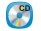 ІІ. Мағынаны ашу (білімді өзектендіру үшін) Оқулықпен жұмыс істеу «Жауап беретін әріптес» әдісі Оқушылар алдымен мәтінді толық оқиды. Содан соң оқушылар әріптесті немесе топты өз жұмысына түсініктеме беруге немесе талқылауға шақырады.  Бұл үдеріс  тиімді жүруі үшін, оқушылар оқу мақсаты мен табыс критерийлерін білуі қажет. Олар сонымен бірге жауап беретін әріптестің рөлін бағалауы – оқу мақсаттарына сәйкес құрылымды және жағымды кері байланыс ұсынуы тиіс. Оқушыларға жұмысты орындап жатқан адамға қоятын сұрақтар тізімі берілуі мүмкін. /Бұл әдіс оқушылардың жаңа сабақтың ақпаратымен танысуға, бір-бірімен талқылауға, бір-біріне сұрақ қоюға тиімді болып келеді./ ІІ. Мағынаны ашу (білімді өзектендіру үшін) Оқулықпен жұмыс істеу «Жауап беретін әріптес» әдісі Оқушылар алдымен мәтінді толық оқиды. Содан соң оқушылар әріптесті немесе топты өз жұмысына түсініктеме беруге немесе талқылауға шақырады.  Бұл үдеріс  тиімді жүруі үшін, оқушылар оқу мақсаты мен табыс критерийлерін білуі қажет. Олар сонымен бірге жауап беретін әріптестің рөлін бағалауы – оқу мақсаттарына сәйкес құрылымды және жағымды кері байланыс ұсынуы тиіс. Оқушыларға жұмысты орындап жатқан адамға қоятын сұрақтар тізімі берілуі мүмкін. /Бұл әдіс оқушылардың жаңа сабақтың ақпаратымен танысуға, бір-бірімен талқылауға, бір-біріне сұрақ қоюға тиімді болып келеді./ ІІ. Мағынаны ашу (білімді өзектендіру үшін) Оқулықпен жұмыс істеу «Жауап беретін әріптес» әдісі Оқушылар алдымен мәтінді толық оқиды. Содан соң оқушылар әріптесті немесе топты өз жұмысына түсініктеме беруге немесе талқылауға шақырады.  Бұл үдеріс  тиімді жүруі үшін, оқушылар оқу мақсаты мен табыс критерийлерін білуі қажет. Олар сонымен бірге жауап беретін әріптестің рөлін бағалауы – оқу мақсаттарына сәйкес құрылымды және жағымды кері байланыс ұсынуы тиіс. Оқушыларға жұмысты орындап жатқан адамға қоятын сұрақтар тізімі берілуі мүмкін. /Бұл әдіс оқушылардың жаңа сабақтың ақпаратымен танысуға, бір-бірімен талқылауға, бір-біріне сұрақ қоюға тиімді болып келеді./ ІІ. Мағынаны ашу (білімді өзектендіру үшін) Оқулықпен жұмыс істеу «Жауап беретін әріптес» әдісі Оқушылар алдымен мәтінді толық оқиды. Содан соң оқушылар әріптесті немесе топты өз жұмысына түсініктеме беруге немесе талқылауға шақырады.  Бұл үдеріс  тиімді жүруі үшін, оқушылар оқу мақсаты мен табыс критерийлерін білуі қажет. Олар сонымен бірге жауап беретін әріптестің рөлін бағалауы – оқу мақсаттарына сәйкес құрылымды және жағымды кері байланыс ұсынуы тиіс. Оқушыларға жұмысты орындап жатқан адамға қоятын сұрақтар тізімі берілуі мүмкін. /Бұл әдіс оқушылардың жаңа сабақтың ақпаратымен танысуға, бір-бірімен талқылауға, бір-біріне сұрақ қоюға тиімді болып келеді./ Топтық жұмыс «Көршіме  айтамын» әдісі «Көршіме айтамын» әдісі оқушылардың өз ойларын ауызша немесе жазбаша білдіруі үшін қолданылады.   1-тапсырма бойынша сұрақ қойыңыз, ойлануға уақыт беріңіз. Содан кейін оқушылардан ойларын көршісімен талқылауын сұраңыз. Топ ішінде бір-бірімен талқылау жүргізіп, тапсырманың алгоритмін көрсетеді. 1- тапсырма 1-суретте өсімдіктің өсу кезеңінің дұрыс ретін тап.  Өсімдіктің өсу кезеңдерінің сызықтық, тармақталған және циклдік алгоритм ретіндегі блок-схемасын  ұсын. Дескриптор 1-суреттегі өсімдіктің өсу кезеңінің дұрыс ретін табады. Өсімдіктің 	өсу кезеңдерінің сызықтық, тармақталған және циклдік алгоритм ретінде блоксызбасын ұсынады. Қалыптастырушы бағалау Топтағы оқушылар сабаққа қатысу белсенділігіне қарай бір-бірін «Стикерлер» әдісі арқылы бағалайды.  Жасыл түс – «Жарайсың!» Сары түс – «Жақсы!» Қызыл түс – «Талпын!» Интерактивті тақта Оқулық  Жұмыс дәптерлері Жұптық жұмыс 2-тапсырма  1) Scratch программалау ортасының сахнасы координат жазықтығы арқылы берілген (2-сурет). Асқар мен әпкесі Әлия  мектептен үйге қайтып барады. а) 2-суретті пайдаланып, Дескриптор Асқар үйіне  жету  үшін  оның  қозғалыс скриптіне қажетті деректерді жазады. Әлияның үйіне жетуі  үшін,  оның  қозғалыс скриптіне қажетті деректерді жазады. Асқар мен әпкесі Әлияның скриптерінің блоксхемасын құрады. Қалыптастырушы бағалау Жұптасқан оқушылар сабаққа қатысу белсенділігіне қарай бір-бірін «Стикерлер» 	әдісі арқылы бағалайды. Жасыл түс – «Жарайсың!» Сары түс – «Жақсы!» Қызыл түс – «Талпын» Интерактивті тақта Оқулық  Жұмыс дәптерлері Асқар үйіне жету үшін оның  қозғалыс скриптіне қандай деректер қажет? Жазыңдар (3- сурет). ә)  2-суретті пайдаланып, Әлияның үйіне жету үшін оның  қозғалыс скриптіне қажетті деректерді жазыңдар (4сурет). 2). Асқар мен Әлияның 3 және 4суреттегі скриптерінің блоксхемасын құрыңдар. Жеке жұмыс 3-тапсырма Жоба скриптерін талда. Скриптілердің алгоритмнің қай түріне жататынын анықта. Скриптілердің орындалуын компьютерде тексермей, кейіпкердің ісәрекеттерін есептеу тәсілімен  анықта.  Дескриптор Берілген жоба скриптерін талдайды. Скриптілердің алгоритмнің қай түріне жататынын анықтайды. Скриптер орындалуын компьютерде тексермей, кейіпкердің ісәрекеттерін есептеу жолымен  анықтайды.  Қалыптастырушы бағалау Мұғалім оқушыларды сабаққа қатысу белсенділігіне қарай «Стикерлер» әдісі арқылы бағалайды. Жасыл түс – жарайсың», Сары түс – «Жақсы!» «Қызыл түс – «Талпын!» Интерактивті тақта Оқулық  Жұмыс дәптерлері Топтық жұмыс «Еркін талқылау» әдісі Мұны шағын топпен де, сондайақ барлық сыныппен орындауға  болады. Құрылымы болмағандықтан, мұндай  талқылауда  көмек  керек  болуы  мүмкін.  Көмекті  мұғалім  көрсете алады, бірақ жұмыс топтарда  өтсе,  мұғалім  барлық  топқа үлгермеуі мүмкін. Нұсқа ретінде бір оқушыдан көмекші болуды сұрауға болады.  4-тапсырма Төмендегі суреттерге назар аударыңдар. Балалардың іс-әрекетін қалай бағалайсыңдар? Олардың іс-әрекетінің алгоритмін сөзбен сипаттаңдар. Scratch ортасында осы суреттердің негізінде жоба құру идеясын ұсыныңдар.  Дескриптор: Балалардың  іс-әрекетін бағалайды. Олардың іс-әрекетінің алгоритмін сөз түрінде сипаттайды. Scratch ортасында осы суреттердің негізінде жоба құру идеясын ұсынады. Қалыптастырушы бағалау Топтағы оқушылар сабаққа қатысу белсенділігіне қарай бір-бірін «Стикерлер» әдісі арқылы бағалайды.  Жасыл түс – «Жарайсың!» Сары түс – «Жақсы!» Қызыл түс – «Талпын!» Интерактивті тақта Оқулық  Жұмыс дәптерлері Сабақтың соңы 7 мин. Сабақты бекіту. Рефлексия. ІІІ. Ой толғаныс.  Рефлексия Жеке жұмыс «Бір сөйлеммен түйіндеу» әдісі Оқушылар 	олардың 	тақырып 	бойынша білімдерін түйіндейтін бір сөйлем жазады.  Сөйлемдер кім, не, қашан, неліктен, қалай, қай жерде т.б. сөздерден тұруы мүмкін. Содан кейін сөйлемдерді сыныптастар бағалайды. ІІІ. Ой толғаныс.  Рефлексия Жеке жұмыс «Бір сөйлеммен түйіндеу» әдісі Оқушылар 	олардың 	тақырып 	бойынша білімдерін түйіндейтін бір сөйлем жазады.  Сөйлемдер кім, не, қашан, неліктен, қалай, қай жерде т.б. сөздерден тұруы мүмкін. Содан кейін сөйлемдерді сыныптастар бағалайды. Қалыптастырушы бағалау Мұғалім оқушыларды сабаққа қатысу белсенділігіне қарай «Стикерлер» әдісі арқылы бағалайды.  Жасыл түс – «Жарайсың!» Сары түс – «Жақсы!» Қызыл түс – «Талпын» Мақсаты: 	оқушы 	алған 	білімін саралай білуге дағдыланады. Тиімділігі: тақырып бойынша оқушылардың пікірін анықтайды; жинақталған деректердің құнды болуын қадағалайды.                                Қалыптастырушы бағалау Мұғалім оқушыларды сабаққа қатысу белсенділігіне қарай «Стикерлер» әдісі арқылы бағалайды.  Жасыл түс – «Жарайсың!» Сары түс – «Жақсы!» Қызыл түс – «Талпын» Мақсаты: 	оқушы 	алған 	білімін саралай білуге дағдыланады. Тиімділігі: тақырып бойынша оқушылардың пікірін анықтайды; жинақталған деректердің құнды болуын қадағалайды.                                Саралау. Сіз қандай тәсілмен көбірек қолдау көрсетпексіз? Сіз қабілетті оқушылардың алдына қандай тапсырмалар қоясыз?  Саралау. Сіз қандай тәсілмен көбірек қолдау көрсетпексіз? Сіз қабілетті оқушылардың алдына қандай тапсырмалар қоясыз?  Бағалау. Сіз оқушылардың материалды игеру деңгейін қалай тексеруді жоспарлап отырсыз? Денсаулық және қауіпсіздік техникасын сақтау Денсаулық және қауіпсіздік техникасын сақтау «Диалог және қолдау көрсету», «Тапсырма», «Жіктеу». Саралау тапсырмаларды  іріктеуді, белгілі бір оқушыдан күтілетін нәтижені, оқушыға жеке қолдау көрсетуде, оқу материалы мен ресурстарды оқушылардың жеке қабілеттерін ескере отырып әзірлеуді қамтиды. «Диалог және қолдау көрсету», «Тапсырма», «Жіктеу». Саралау тапсырмаларды  іріктеуді, белгілі бір оқушыдан күтілетін нәтижені, оқушыға жеке қолдау көрсетуде, оқу материалы мен ресурстарды оқушылардың жеке қабілеттерін ескере отырып әзірлеуді қамтиды.  «Стикерлер» әдісі Денсаулық сақтау технологиялары. Сабақта сергіту жаттығулары мен белсенді жұмыс түрлерін қолданамын. Осы сабақта қолданылатын  Қауіпсіздік техникасы ережелерінің тармақтары орындалады. Денсаулық сақтау технологиялары. Сабақта сергіту жаттығулары мен белсенді жұмыс түрлерін қолданамын. Осы сабақта қолданылатын  Қауіпсіздік техникасы ережелерінің тармақтары орындалады. Жалпы бағалау Сабақтың қандай екі аспектісі жақсы өтті? Оқыту туралы да, сабақ беру туралы да ойланыңыз. 1: 2: Сабақты жақсартуға не жәрдемдесер еді? Оқыту туралы да, сабақ беру туралы да ойланыңыз. 1:  2: Сабақ кезінде, сынып немесе жекелеген оқушылардың жетістіктері/қиыншылықтары туралы мен нені  анықтадым? Келесі сабақтарда неге назар аудару қажет? 1:   2: Жалпы бағалау Сабақтың қандай екі аспектісі жақсы өтті? Оқыту туралы да, сабақ беру туралы да ойланыңыз. 1: 2: Сабақты жақсартуға не жәрдемдесер еді? Оқыту туралы да, сабақ беру туралы да ойланыңыз. 1:  2: Сабақ кезінде, сынып немесе жекелеген оқушылардың жетістіктері/қиыншылықтары туралы мен нені  анықтадым? Келесі сабақтарда неге назар аудару қажет? 1:   2: Жалпы бағалау Сабақтың қандай екі аспектісі жақсы өтті? Оқыту туралы да, сабақ беру туралы да ойланыңыз. 1: 2: Сабақты жақсартуға не жәрдемдесер еді? Оқыту туралы да, сабақ беру туралы да ойланыңыз. 1:  2: Сабақ кезінде, сынып немесе жекелеген оқушылардың жетістіктері/қиыншылықтары туралы мен нені  анықтадым? Келесі сабақтарда неге назар аудару қажет? 1:   2: Жалпы бағалау Сабақтың қандай екі аспектісі жақсы өтті? Оқыту туралы да, сабақ беру туралы да ойланыңыз. 1: 2: Сабақты жақсартуға не жәрдемдесер еді? Оқыту туралы да, сабақ беру туралы да ойланыңыз. 1:  2: Сабақ кезінде, сынып немесе жекелеген оқушылардың жетістіктері/қиыншылықтары туралы мен нені  анықтадым? Келесі сабақтарда неге назар аудару қажет? 1:   2: Жалпы бағалау Сабақтың қандай екі аспектісі жақсы өтті? Оқыту туралы да, сабақ беру туралы да ойланыңыз. 1: 2: Сабақты жақсартуға не жәрдемдесер еді? Оқыту туралы да, сабақ беру туралы да ойланыңыз. 1:  2: Сабақ кезінде, сынып немесе жекелеген оқушылардың жетістіктері/қиыншылықтары туралы мен нені  анықтадым? Келесі сабақтарда неге назар аудару қажет? 1:   2: Бөлімі: Ұзақмерзімді жоспар тарауы:  1-бөлім.  «Программалау»  (ортақ тақырыбы: «Жанды табиғат»,  «Жақсы» деген немене? «Жаман» деген немене?) Педагогтің аты-жөні: Күні: Сыныбы: Қатысушылар саны:                   Қатыспағандар саны: Сабақтың тақырыбы: Желіде тілдесу Оқу бағдарламасына сәйкес оқу мақсаты 3.3.2.1 Жоба бойынша бірлесіп жұмыс істеу үшін мессенджерлерді пайдалану; 3.3.2.2 желідегі ақпарат алмасу жолдарын түсіндіру; 3.1.3.1 Интернет желісінде  жұмыс істеуде жеке қауіпсіздігінің негізгі ережелерін ескеру. Сабақтың мақсаты: Барлық оқушы үшін: Интернетте жұмыс жасаудың  зияны туралы әңгімелейді. Оқушылардың көбі үшін: Интернет қауымдастықтарға мүше болудың қажеттілігіне дәлелді мысалдар келтіреді. Кейбір оқушылар үшін: Жай тілдесу мен Интернетте тілдесудің негізгі үш айырмашылығын біледі. Сабақтың кезеңі/уақыты Педагогтің ісәрекеті Оқушының іс-әрекеті Бағалау Ресурстар (Ұ) Ұйымдастыру кезеңі:  1-7 мин. Сәлемдесу, оқушыларды түгендеу І. Қызығушылықты ояту   «Жағымды тілектер алқасы» ойыны Алдын ала топтағы оқушы санына сай ұзын (70 см) және көбірек түрлі түсті қысқа (10 см) жіптер дайындалады.  Жағымды әуен арқылы барлық қатысушылар бір шеңберге топтасады. Мұғалім қолындағы жіптерді көрсетіп: «Менің қолымда түрлі түсті, ұзын-қысқа жіптер бар. Шын мәнінде, бұлар жай жіптер емес, біздің шығармашылығымыздың ұшқындары. Аңызға сүйенсек, егер таза жүректі адамдар бір жерге жиналса, бұл ұшқынды әдемі алқаға айналдырады екен. Қазір ұзын жіптерді әрқайсысың алып, өз мойындарыңа тағып, ұшын байлауларыңды сұраймын. Содан соң түрлі түсті қысқа жіптен алып, бірбіріңнің мойындарыңдағы алқаға жағымды тілек айтып, байласаңдар. Осылайша қысқа жіптер алқамыздың моншақтарына айналады. Барлығы байлап болған соң, осы күннен естелік ретінде сақтап қою ұсынылады. /Бұл ойын оқушыларға жағымды көңіл күй сыйлайды/. Сәлемдесу, оқушыларды түгендеу І. Қызығушылықты ояту   «Жағымды тілектер алқасы» ойыны Алдын ала топтағы оқушы санына сай ұзын (70 см) және көбірек түрлі түсті қысқа (10 см) жіптер дайындалады.  Жағымды әуен арқылы барлық қатысушылар бір шеңберге топтасады. Мұғалім қолындағы жіптерді көрсетіп: «Менің қолымда түрлі түсті, ұзын-қысқа жіптер бар. Шын мәнінде, бұлар жай жіптер емес, біздің шығармашылығымыздың ұшқындары. Аңызға сүйенсек, егер таза жүректі адамдар бір жерге жиналса, бұл ұшқынды әдемі алқаға айналдырады екен. Қазір ұзын жіптерді әрқайсысың алып, өз мойындарыңа тағып, ұшын байлауларыңды сұраймын. Содан соң түрлі түсті қысқа жіптен алып, бірбіріңнің мойындарыңдағы алқаға жағымды тілек айтып, байласаңдар. Осылайша қысқа жіптер алқамыздың моншақтарына айналады. Барлығы байлап болған соң, осы күннен естелік ретінде сақтап қою ұсынылады. /Бұл ойын оқушыларға жағымды көңіл күй сыйлайды/. Сәлемдесу, оқушыларды түгендеу І. Қызығушылықты ояту   «Жағымды тілектер алқасы» ойыны Алдын ала топтағы оқушы санына сай ұзын (70 см) және көбірек түрлі түсті қысқа (10 см) жіптер дайындалады.  Жағымды әуен арқылы барлық қатысушылар бір шеңберге топтасады. Мұғалім қолындағы жіптерді көрсетіп: «Менің қолымда түрлі түсті, ұзын-қысқа жіптер бар. Шын мәнінде, бұлар жай жіптер емес, біздің шығармашылығымыздың ұшқындары. Аңызға сүйенсек, егер таза жүректі адамдар бір жерге жиналса, бұл ұшқынды әдемі алқаға айналдырады екен. Қазір ұзын жіптерді әрқайсысың алып, өз мойындарыңа тағып, ұшын байлауларыңды сұраймын. Содан соң түрлі түсті қысқа жіптен алып, бірбіріңнің мойындарыңдағы алқаға жағымды тілек айтып, байласаңдар. Осылайша қысқа жіптер алқамыздың моншақтарына айналады. Барлығы байлап болған соң, осы күннен естелік ретінде сақтап қою ұсынылады. /Бұл ойын оқушыларға жағымды көңіл күй сыйлайды/. Сәлемдесу, оқушыларды түгендеу І. Қызығушылықты ояту   «Жағымды тілектер алқасы» ойыны Алдын ала топтағы оқушы санына сай ұзын (70 см) және көбірек түрлі түсті қысқа (10 см) жіптер дайындалады.  Жағымды әуен арқылы барлық қатысушылар бір шеңберге топтасады. Мұғалім қолындағы жіптерді көрсетіп: «Менің қолымда түрлі түсті, ұзын-қысқа жіптер бар. Шын мәнінде, бұлар жай жіптер емес, біздің шығармашылығымыздың ұшқындары. Аңызға сүйенсек, егер таза жүректі адамдар бір жерге жиналса, бұл ұшқынды әдемі алқаға айналдырады екен. Қазір ұзын жіптерді әрқайсысың алып, өз мойындарыңа тағып, ұшын байлауларыңды сұраймын. Содан соң түрлі түсті қысқа жіптен алып, бірбіріңнің мойындарыңдағы алқаға жағымды тілек айтып, байласаңдар. Осылайша қысқа жіптер алқамыздың моншақтарына айналады. Барлығы байлап болған соң, осы күннен естелік ретінде сақтап қою ұсынылады. /Бұл ойын оқушыларға жағымды көңіл күй сыйлайды/. Топтастыру: Топтастыру:  «The Hot» программасы арқылы оқушыларды үш топқа топтастыру. «Робот», «Салт-дәстүр», «Қозғалыс» деген атаулармен топтастырамын. Оқушылар өз топтарының атаулары бойынша түсінік береді. Мақсаты: белсенді оқу, оқушының мұғалімді мұқият тыңдап қана қоймай, белсенді жұмысқа тартылуын көздейтін оқыту мен оқу әдістерінің бірі болғандықтан оқу мақсаттарына қол жеткізуде оқушылардың қажеттіліктерін, қабілет деңгейлері мен қызығушылығын ескере отырып топтастыру жоспарланды.    Тиімділігі: топтық жұмыста – бір-бірімен ой бөлісіп, пікірлесуге, өз ойын ортаға салуға; жұптық жұмыста –  ақылдасып, келісімге келуге, өзгенің пікірін тыңдап, құрметтеуге; жеке жұмыста – өзіндік пікір қалыптастырып, сын тұрғысынан ойлануына мүмкіндік болады. Саралау: оқытудың қажеттілігіне  қарай топ құруда саралаудың «Жіктеу» тәсілі қолданылады.                                                                                                                                       Топтастыру:  «The Hot» программасы арқылы оқушыларды үш топқа топтастыру. «Робот», «Салт-дәстүр», «Қозғалыс» деген атаулармен топтастырамын. Оқушылар өз топтарының атаулары бойынша түсінік береді. Мақсаты: белсенді оқу, оқушының мұғалімді мұқият тыңдап қана қоймай, белсенді жұмысқа тартылуын көздейтін оқыту мен оқу әдістерінің бірі болғандықтан оқу мақсаттарына қол жеткізуде оқушылардың қажеттіліктерін, қабілет деңгейлері мен қызығушылығын ескере отырып топтастыру жоспарланды.    Тиімділігі: топтық жұмыста – бір-бірімен ой бөлісіп, пікірлесуге, өз ойын ортаға салуға; жұптық жұмыста –  ақылдасып, келісімге келуге, өзгенің пікірін тыңдап, құрметтеуге; жеке жұмыста – өзіндік пікір қалыптастырып, сын тұрғысынан ойлануына мүмкіндік болады. Саралау: оқытудың қажеттілігіне  қарай топ құруда саралаудың «Жіктеу» тәсілі қолданылады.                                                                                                                                       Топтастыру:  «The Hot» программасы арқылы оқушыларды үш топқа топтастыру. «Робот», «Салт-дәстүр», «Қозғалыс» деген атаулармен топтастырамын. Оқушылар өз топтарының атаулары бойынша түсінік береді. Мақсаты: белсенді оқу, оқушының мұғалімді мұқият тыңдап қана қоймай, белсенді жұмысқа тартылуын көздейтін оқыту мен оқу әдістерінің бірі болғандықтан оқу мақсаттарына қол жеткізуде оқушылардың қажеттіліктерін, қабілет деңгейлері мен қызығушылығын ескере отырып топтастыру жоспарланды.    Тиімділігі: топтық жұмыста – бір-бірімен ой бөлісіп, пікірлесуге, өз ойын ортаға салуға; жұптық жұмыста –  ақылдасып, келісімге келуге, өзгенің пікірін тыңдап, құрметтеуге; жеке жұмыста – өзіндік пікір қалыптастырып, сын тұрғысынан ойлануына мүмкіндік болады. Саралау: оқытудың қажеттілігіне  қарай топ құруда саралаудың «Жіктеу» тәсілі қолданылады.                                                                                                                                       Топтастыру:  «The Hot» программасы арқылы оқушыларды үш топқа топтастыру. «Робот», «Салт-дәстүр», «Қозғалыс» деген атаулармен топтастырамын. Оқушылар өз топтарының атаулары бойынша түсінік береді. Мақсаты: белсенді оқу, оқушының мұғалімді мұқият тыңдап қана қоймай, белсенді жұмысқа тартылуын көздейтін оқыту мен оқу әдістерінің бірі болғандықтан оқу мақсаттарына қол жеткізуде оқушылардың қажеттіліктерін, қабілет деңгейлері мен қызығушылығын ескере отырып топтастыру жоспарланды.    Тиімділігі: топтық жұмыста – бір-бірімен ой бөлісіп, пікірлесуге, өз ойын ортаға салуға; жұптық жұмыста –  ақылдасып, келісімге келуге, өзгенің пікірін тыңдап, құрметтеуге; жеке жұмыста – өзіндік пікір қалыптастырып, сын тұрғысынан ойлануына мүмкіндік болады. Саралау: оқытудың қажеттілігіне  қарай топ құруда саралаудың «Жіктеу» тәсілі қолданылады.                                                                                                                                       (МК, Ұ) Ой қозғау. «Миға шабуыл»  әдісі.  Мұғалім төмендегі сұрақтарды оқушыларға қойып, суреттерді интерактивті тақтадан көрсетеді. Оқушылар ұжымдық 	үлгіде білгендері бойынша 	өз ойларын 	айтып, жауап береді. Адамдардың 	бір-бірімен тілдесуінің маңызы қандай?  Интернет арқылы тілдесудің пайдалы жағы мен зиянды жағы туралы не айтуға болады? (1сурет) 2-суретте берілген таңбаларға қарап, Интернетте тілдесудің қандай  түрлерін атай аласың? Интернет желісінде  тілдескен кезде қандай қауіпсіздік шараларын сақтау керек? Қалыптастырушы бағалау Мұғалім оқушыларды сабаққа қатысу белсенділігіне қарай «Жұлдызшалар» әдісі арқылы бағалайды. Интерактивті тақта Оқулық  Жұмыс дәптерлері Жаңа сабаққа дайындық. 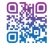 Мақсаты:  алдыңғы білім мен жаңа білімді ұштастыру үшін жетелеуші және түрткі сұрақтарды талқылау. Тиімділігі: оқушыға сұрақ қою, проблеманы зерттеу арқылы ой-өрісін дамытады, ойын еркін жеткізуге мүмкіндік береді. Пікірлерінің еркін айтылуы, ешқандай сынға ұшырамауы керек, қағазға түсіруге де, ауызша талқылау жұмысын жүргізуге де болады. Оқушылар сұрақтарға жауап беріп, өзара ұжымдық талқылау жасағаннан кейін, мұғалім интерактивті тақтадан сабақтың тақырыбы, мақсаты, бағалау критерийлерімен таныстырады. Мақсаты:  алдыңғы білім мен жаңа білімді ұштастыру үшін жетелеуші және түрткі сұрақтарды талқылау. Тиімділігі: оқушыға сұрақ қою, проблеманы зерттеу арқылы ой-өрісін дамытады, ойын еркін жеткізуге мүмкіндік береді. Пікірлерінің еркін айтылуы, ешқандай сынға ұшырамауы керек, қағазға түсіруге де, ауызша талқылау жұмысын жүргізуге де болады. Оқушылар сұрақтарға жауап беріп, өзара ұжымдық талқылау жасағаннан кейін, мұғалім интерактивті тақтадан сабақтың тақырыбы, мақсаты, бағалау критерийлерімен таныстырады. Мақсаты:  алдыңғы білім мен жаңа білімді ұштастыру үшін жетелеуші және түрткі сұрақтарды талқылау. Тиімділігі: оқушыға сұрақ қою, проблеманы зерттеу арқылы ой-өрісін дамытады, ойын еркін жеткізуге мүмкіндік береді. Пікірлерінің еркін айтылуы, ешқандай сынға ұшырамауы керек, қағазға түсіруге де, ауызша талқылау жұмысын жүргізуге де болады. Оқушылар сұрақтарға жауап беріп, өзара ұжымдық талқылау жасағаннан кейін, мұғалім интерактивті тақтадан сабақтың тақырыбы, мақсаты, бағалау критерийлерімен таныстырады. Мақсаты:  алдыңғы білім мен жаңа білімді ұштастыру үшін жетелеуші және түрткі сұрақтарды талқылау. Тиімділігі: оқушыға сұрақ қою, проблеманы зерттеу арқылы ой-өрісін дамытады, ойын еркін жеткізуге мүмкіндік береді. Пікірлерінің еркін айтылуы, ешқандай сынға ұшырамауы керек, қағазға түсіруге де, ауызша талқылау жұмысын жүргізуге де болады. Оқушылар сұрақтарға жауап беріп, өзара ұжымдық талқылау жасағаннан кейін, мұғалім интерактивті тақтадан сабақтың тақырыбы, мақсаты, бағалау критерийлерімен таныстырады. Сабақтың ортасы (26 мин) ІІ. Мағынаны ашу (білімді өзектендіру үшін) Оқулықпен жұмыс істеу  «INSERT»  әдісі ІІ. Мағынаны ашу (білімді өзектендіру үшін) Оқулықпен жұмыс істеу  «INSERT»  әдісі ІІ. Мағынаны ашу (білімді өзектендіру үшін) Оқулықпен жұмыс істеу  «INSERT»  әдісі ІІ. Мағынаны ашу (білімді өзектендіру үшін) Оқулықпен жұмыс істеу  «INSERT»  әдісі 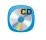 Берілген мәтінді «Түртіп алу» әдісін пайдаланып, танысып шығу. INSERT – оқығанын түсінуге, өз ойына басшылық етуге, ойын білдіруге үйрететін ұтымды әдіс. Бір әңгіменің соңына тез жету, оқығанды есте сақтау, мәнін жете түсіну – әрине, ынта-зейінді қажет ететін күрделі әрекет. Сондықтан да зейіні тұрақсыз оқушылар арасында оқуға жеңіл-желпі қарау салдарынан түсіне алмау, өз пікірін өмірдегі жайттармен ұштастыра  алмау кемшіліктері жиі кездеседі. Бұл орайда үйретуші мұғалім баланы дағдыландыруға күш салады.  Мағынаны түсінуді жоғарыдағыдай ұйымдастыру – аталған кемшіліктерді болдырмаудың бірден-бір кепілі. Берілген мәтінді «Түртіп алу» әдісін пайдаланып, танысып шығу. INSERT – оқығанын түсінуге, өз ойына басшылық етуге, ойын білдіруге үйрететін ұтымды әдіс. Бір әңгіменің соңына тез жету, оқығанды есте сақтау, мәнін жете түсіну – әрине, ынта-зейінді қажет ететін күрделі әрекет. Сондықтан да зейіні тұрақсыз оқушылар арасында оқуға жеңіл-желпі қарау салдарынан түсіне алмау, өз пікірін өмірдегі жайттармен ұштастыра  алмау кемшіліктері жиі кездеседі. Бұл орайда үйретуші мұғалім баланы дағдыландыруға күш салады.  Мағынаны түсінуді жоғарыдағыдай ұйымдастыру – аталған кемшіліктерді болдырмаудың бірден-бір кепілі. Берілген мәтінді «Түртіп алу» әдісін пайдаланып, танысып шығу. INSERT – оқығанын түсінуге, өз ойына басшылық етуге, ойын білдіруге үйрететін ұтымды әдіс. Бір әңгіменің соңына тез жету, оқығанды есте сақтау, мәнін жете түсіну – әрине, ынта-зейінді қажет ететін күрделі әрекет. Сондықтан да зейіні тұрақсыз оқушылар арасында оқуға жеңіл-желпі қарау салдарынан түсіне алмау, өз пікірін өмірдегі жайттармен ұштастыра  алмау кемшіліктері жиі кездеседі. Бұл орайда үйретуші мұғалім баланы дағдыландыруға күш салады.  Мағынаны түсінуді жоғарыдағыдай ұйымдастыру – аталған кемшіліктерді болдырмаудың бірден-бір кепілі. Берілген мәтінді «Түртіп алу» әдісін пайдаланып, танысып шығу. INSERT – оқығанын түсінуге, өз ойына басшылық етуге, ойын білдіруге үйрететін ұтымды әдіс. Бір әңгіменің соңына тез жету, оқығанды есте сақтау, мәнін жете түсіну – әрине, ынта-зейінді қажет ететін күрделі әрекет. Сондықтан да зейіні тұрақсыз оқушылар арасында оқуға жеңіл-желпі қарау салдарынан түсіне алмау, өз пікірін өмірдегі жайттармен ұштастыра  алмау кемшіліктері жиі кездеседі. Бұл орайда үйретуші мұғалім баланы дағдыландыруға күш салады.  Мағынаны түсінуді жоғарыдағыдай ұйымдастыру – аталған кемшіліктерді болдырмаудың бірден-бір кепілі. Жұптық жұмыс «Ойлан, 	жұптас, пікірлес» әдісі  Оқушыларға қандай да болмасын сұрақ, тапсырма берілгеннен кейін, оларды тыңғылықты орындауға бағытталған интерактивті тәсіл. Тақтада сұрақ/тапсырма жазылғаннан кейін, әрбір оқушы жекеше өз ойлары мен пікірін берілген уақыт ішінде (2-3 минут) қағазға түсіреді. Содан кейін оқушы жұбымен жазғанын 3-4 минут  талқылайды, пікірлеседі. Мұғалімнің екі-үш жұпқа өз пікірлерін бүкіл сыныпқа жариялауын сұрауына болады.  1- тапсырма Интернетте қауіпсіз жұмыс жасау ережесін құрастырыңдар.  Ережені мәтіндік редакторға жазып сақтаңдар. Қағазға  басып шығарып, сыныптастарыңа  таныстырыңдар. Олармен пікір бөлісіңдер. Дескриптор Интернетте қауіпсіз жұмыс істеу ережесін құрастырады. Ережені мәтіндік редакторға жазып, сақтайды. Сыныптастарымен пікір бөліседі. Қалыптастырушы бағалау Жұптасқан оқушылар бір-бірін тапсырма орындау белсенділігіне қарай «Жұлдызшалар» әдісі арқылы бағалайды. Интерактивті тақта Оқулық  Жұмыс дәптерлері Топтық жұмыс «Ойлан, топтас, бөліс» әдісі Оқушылар 2тапсырма бойынша ең алдымен өзара топтық талқылау жасайды. Содан кейін кестені топтық талқылаудың қорытындысы бойынша ауызша жауап береді. 2-тапсырма Төмендегі 	 	кестеде сауалнама 	берілген. Сауалнамаға 	ауызша жауап дайында. Дескриптор Кесте бойынщша топтық талқылау жүргізеді. Кестедегі сауалнамаға ауызша 	жауап береді. Қалыптастырушы бағалау Топтағы оқушылар бірбірін тапсырма орындау белсенділігіне қарай «Жұлдызшалар» әдісі арқылы бағалайды. Интерактивті тақта Оқулық  Жұмыс дәптерлері Жеке жұмыс 1. Белгілі уақыт режімінен артық Интернетте жұмыс істеудің  қандай зияны бар?  Дескриптор Бір сұраққа жауап береді. Екі сұраққа жауап береді. Үш сұраққа толық жауап береді. Қалыптастырушы бағалау Оқушылар сұраққа жауап беру белсенділігіне қарай өзін-өзі «Жұлдызшалар»  әдісі арқылы бағалайды. Интерактивті тақта Оқулық  Жұмыс дәптерлері Интернет қоғамдастығына мүше болудың қажеттілігі бар ма? Дәлелді мысал келтір. Жай тілдесу мен Интернетте тілдесудің қандай негізгі үш айырмашылы-ғын 	атай  аласың? Сабақтың соңы 7 мин. Сабақты бекіту. Рефлексия. ІІІ. Ой толғаныс.  Рефлексия Жеке жұмыс «Еркін жазу» әдісі       Бұл әдіс «ой толғаныс» кезеңінде пайдалануға лайықты әрі тиімді. Мұғалім сабақ барысында қарастырылған жаңа ақпарат жайында, одан алған әсері, не үйренгені, нені әлі де біле түсу керек екені т.б. туралы өз пікірін қағаз бетіне түсіруді тапсырады. Жазуға уақыт береді. Уақыт аяқталған кезде, оқушылар өз жазғандарымен топ мүшелерін таныстырады. Ең жақсы деп танылған жұмысты ұжымда оқуға болады. Оқушылардың алған білімдерін қорытуға, оған сын көзбен қарап, ойын түйіндеуге үйретеді. ІІІ. Ой толғаныс.  Рефлексия Жеке жұмыс «Еркін жазу» әдісі       Бұл әдіс «ой толғаныс» кезеңінде пайдалануға лайықты әрі тиімді. Мұғалім сабақ барысында қарастырылған жаңа ақпарат жайында, одан алған әсері, не үйренгені, нені әлі де біле түсу керек екені т.б. туралы өз пікірін қағаз бетіне түсіруді тапсырады. Жазуға уақыт береді. Уақыт аяқталған кезде, оқушылар өз жазғандарымен топ мүшелерін таныстырады. Ең жақсы деп танылған жұмысты ұжымда оқуға болады. Оқушылардың алған білімдерін қорытуға, оған сын көзбен қарап, ойын түйіндеуге үйретеді. Қалыптастырушы бағалау Мұғалім оқушыларды сабаққа қатысу белсенділігіне қарай «Жұлдызшалар» әдісі арқылы бағалайды. Мақсаты: оқушы алған білімін саралай білуге дағдыланады. Тиімділігі: тақырып бойынша оқушылардың пікірін анықтайды. Жинақталған деректердің құнды болуын қадағалайды.                                  Қалыптастырушы бағалау Мұғалім оқушыларды сабаққа қатысу белсенділігіне қарай «Жұлдызшалар» әдісі арқылы бағалайды. Мақсаты: оқушы алған білімін саралай білуге дағдыланады. Тиімділігі: тақырып бойынша оқушылардың пікірін анықтайды. Жинақталған деректердің құнды болуын қадағалайды.                                  Саралау. Сіз қандай тәсілмен көбірек қолдау көрсетпексіз? Сіз қабілетті оқушылардың алдына қандай тапсырмалар қоясыз?  Саралау. Сіз қандай тәсілмен көбірек қолдау көрсетпексіз? Сіз қабілетті оқушылардың алдына қандай тапсырмалар қоясыз?  Бағалау. Сіз оқушылардың материалды игеру деңгейін қалай тексеруді жоспарлап отырсыз? Денсаулық және қауіпсіздік техникасын сақтау Денсаулық және қауіпсіздік техникасын сақтау «Диалог және қолдау көрсету», «Тапсырма», «Жіктеу». Саралау тапсырмаларды  іріктеуді, белгілі бір оқушыдан күтілетін нәтижені, оқушыға жеке қолдау көрсетуде, оқу материалы мен ресурстарды оқушылардың жеке қабілеттерін ескере отырып әзірлеуді қамтиды. «Диалог және қолдау көрсету», «Тапсырма», «Жіктеу». Саралау тапсырмаларды  іріктеуді, белгілі бір оқушыдан күтілетін нәтижені, оқушыға жеке қолдау көрсетуде, оқу материалы мен ресурстарды оқушылардың жеке қабілеттерін ескере отырып әзірлеуді қамтиды.  «Жұлдызшалар» әдісі Денсаулық сақтау технологиялары. Сабақта сергіту жаттығулары мен белсенді жұмыс түрлерін қолданамын. Осы сабақта қолданылатын  Қауіпсіздік техникасы ережелерінің тармақтары орындалады. Денсаулық сақтау технологиялары. Сабақта сергіту жаттығулары мен белсенді жұмыс түрлерін қолданамын. Осы сабақта қолданылатын  Қауіпсіздік техникасы ережелерінің тармақтары орындалады. Жалпы бағалау Сабақтың қандай екі аспектісі жақсы өтті? Оқыту туралы да, сабақ беру туралы да ойланыңыз. 1: 2: Сабақты жақсартуға не жәрдемдесер еді? Оқыту туралы да, сабақ беру туралы да ойланыңыз. 1:  2: Сабақ кезінде, сынып немесе жекелеген оқушылардың жетістіктері/қиыншылықтары туралы мен нені  анықтадым? Келесі сабақтарда неге назар аудару қажет? 1:   2: Жалпы бағалау Сабақтың қандай екі аспектісі жақсы өтті? Оқыту туралы да, сабақ беру туралы да ойланыңыз. 1: 2: Сабақты жақсартуға не жәрдемдесер еді? Оқыту туралы да, сабақ беру туралы да ойланыңыз. 1:  2: Сабақ кезінде, сынып немесе жекелеген оқушылардың жетістіктері/қиыншылықтары туралы мен нені  анықтадым? Келесі сабақтарда неге назар аудару қажет? 1:   2: Жалпы бағалау Сабақтың қандай екі аспектісі жақсы өтті? Оқыту туралы да, сабақ беру туралы да ойланыңыз. 1: 2: Сабақты жақсартуға не жәрдемдесер еді? Оқыту туралы да, сабақ беру туралы да ойланыңыз. 1:  2: Сабақ кезінде, сынып немесе жекелеген оқушылардың жетістіктері/қиыншылықтары туралы мен нені  анықтадым? Келесі сабақтарда неге назар аудару қажет? 1:   2: Жалпы бағалау Сабақтың қандай екі аспектісі жақсы өтті? Оқыту туралы да, сабақ беру туралы да ойланыңыз. 1: 2: Сабақты жақсартуға не жәрдемдесер еді? Оқыту туралы да, сабақ беру туралы да ойланыңыз. 1:  2: Сабақ кезінде, сынып немесе жекелеген оқушылардың жетістіктері/қиыншылықтары туралы мен нені  анықтадым? Келесі сабақтарда неге назар аудару қажет? 1:   2: Жалпы бағалау Сабақтың қандай екі аспектісі жақсы өтті? Оқыту туралы да, сабақ беру туралы да ойланыңыз. 1: 2: Сабақты жақсартуға не жәрдемдесер еді? Оқыту туралы да, сабақ беру туралы да ойланыңыз. 1:  2: Сабақ кезінде, сынып немесе жекелеген оқушылардың жетістіктері/қиыншылықтары туралы мен нені  анықтадым? Келесі сабақтарда неге назар аудару қажет? 1:   2: Бөлімі: Ұзақмерзімді жоспар тарауы:  1-бөлім.  «Программалау»  (ортақ тақырыбы: «Жанды табиғат»,  «Жақсы» деген немене? «Жаман» деген немене?) Педагогтің аты-жөні: Күні: Сыныбы: Қатысушылар саны:                   Қатыспағандар саны: Сабақтың тақырыбы: Әлеуметтік желілер мен мессенджерлер Оқу бағдарламасына сәйкес оқу мақсаты 3.3.2.1 жоба бойынша бірлесіп жұмыс істеу үшін мессенджерлерді пайдалану; 3.3.2.2 желідегі ақпарат алмасу жолдарын түсіндіру; 3.1.3.1 Интернет желісінде  жұмыс істеуде жеке қауіпсіздігінің негізгі ережелерін ескеру; Сабақтың мақсаты: Барлық оқушы үшін: Әлеуметтік желілермен мессенджерлерді қандай мақсатта қолданатыны және оның қандай қаупі бар екені туралы әңгімелейді. Оқушылардың көбі үшін: Желідегі ақпарат алмасу программалық қосымшаларымен танысады. Кейбір оқушылар үшін: Мессенджерлерде бірлесіп жұмыс істеудің тиімді жақтарын біледі. Сабақтың кезеңі/уақыты Педагогтің іс-әрекеті Оқушының іс-әрекеті Бағалау Ресурстар (Ұ) Ұйымдастыру кезеңі:  1-7 мин. Сәлемдесу, оқушыларды түгендеу І. Қызығушылықты ояту  «Арқаға сурет салу» ойыны Бұл ойында барлық әрекетті үнсіз жасау керек. Оқушылар екі топқа бөлініп,  бірінің артынан екіншісі тұрып, сап түзейді. Мұғалім сап соңында  тұрған оқушыларға бір заттың атауы жазылған қағаз ұсынады (мәселен, алма, алмұрт,  жүзім, гүл, кітап, ағаш, автомашина т.б.). Тапсырма: соңында тұрған оқушы үндемей, алдында тұрған оқушының арқасына әлгі заттың суретін саусағымен салады. Арқасына сурет салынған оқушы алдында тұрғанның арқасына өзінің арқасына салынған затты салады. Суреттер салынып  біткеннен кейін мұғалім соңғы оқушыдан арқасына салынған заттың атын сұрап, оны қағазда жазылғанмен салыстырады. /Бұл ойын оқушыларға жағымды көңіл күй сыйлайды/. Сәлемдесу, оқушыларды түгендеу І. Қызығушылықты ояту  «Арқаға сурет салу» ойыны Бұл ойында барлық әрекетті үнсіз жасау керек. Оқушылар екі топқа бөлініп,  бірінің артынан екіншісі тұрып, сап түзейді. Мұғалім сап соңында  тұрған оқушыларға бір заттың атауы жазылған қағаз ұсынады (мәселен, алма, алмұрт,  жүзім, гүл, кітап, ағаш, автомашина т.б.). Тапсырма: соңында тұрған оқушы үндемей, алдында тұрған оқушының арқасына әлгі заттың суретін саусағымен салады. Арқасына сурет салынған оқушы алдында тұрғанның арқасына өзінің арқасына салынған затты салады. Суреттер салынып  біткеннен кейін мұғалім соңғы оқушыдан арқасына салынған заттың атын сұрап, оны қағазда жазылғанмен салыстырады. /Бұл ойын оқушыларға жағымды көңіл күй сыйлайды/. Сәлемдесу, оқушыларды түгендеу І. Қызығушылықты ояту  «Арқаға сурет салу» ойыны Бұл ойында барлық әрекетті үнсіз жасау керек. Оқушылар екі топқа бөлініп,  бірінің артынан екіншісі тұрып, сап түзейді. Мұғалім сап соңында  тұрған оқушыларға бір заттың атауы жазылған қағаз ұсынады (мәселен, алма, алмұрт,  жүзім, гүл, кітап, ағаш, автомашина т.б.). Тапсырма: соңында тұрған оқушы үндемей, алдында тұрған оқушының арқасына әлгі заттың суретін саусағымен салады. Арқасына сурет салынған оқушы алдында тұрғанның арқасына өзінің арқасына салынған затты салады. Суреттер салынып  біткеннен кейін мұғалім соңғы оқушыдан арқасына салынған заттың атын сұрап, оны қағазда жазылғанмен салыстырады. /Бұл ойын оқушыларға жағымды көңіл күй сыйлайды/. Сәлемдесу, оқушыларды түгендеу І. Қызығушылықты ояту  «Арқаға сурет салу» ойыны Бұл ойында барлық әрекетті үнсіз жасау керек. Оқушылар екі топқа бөлініп,  бірінің артынан екіншісі тұрып, сап түзейді. Мұғалім сап соңында  тұрған оқушыларға бір заттың атауы жазылған қағаз ұсынады (мәселен, алма, алмұрт,  жүзім, гүл, кітап, ағаш, автомашина т.б.). Тапсырма: соңында тұрған оқушы үндемей, алдында тұрған оқушының арқасына әлгі заттың суретін саусағымен салады. Арқасына сурет салынған оқушы алдында тұрғанның арқасына өзінің арқасына салынған затты салады. Суреттер салынып  біткеннен кейін мұғалім соңғы оқушыдан арқасына салынған заттың атын сұрап, оны қағазда жазылғанмен салыстырады. /Бұл ойын оқушыларға жағымды көңіл күй сыйлайды/. Топтастыру: Топтастыру. «Төрттік» әдіс Сыныптағы оқушыларға «әке», «ана», «бала», «дос» деген жазулары бар парақшалар таратылады, сол аттары бойынша 4 топқа бірігеді. Сонымен  қатар әке, ана, бала, дос туралы әннің бір шумағын ғана орындату арқылы сергіту жаттығуын жасайды. Мақсаты: белсенді оқу, оқушының мұғалімді мұқият тыңдап қана қоймай, белсенді жұмысқа тартылуын көздейтін оқыту мен оқу әдістерінің бірі болғандықтан, оқу мақсаттарына қол жеткізуде оқушылардың қажеттіліктерін, қабілет деңгейлері мен қызығушылығын ескере отырып, топтастыру жоспарланды.    Тиімділігі: Топтық жұмыста – бір-бірімен ой бөлісіп, пікірлесуге, өз ойын ортаға салуға; жұптық жұмыста –  ақылдасып, келісімге келуге, өзгенің пікірін тыңдап, құрметтеуге; жеке жұмыста – өзіндік пікір қалыптастырып, сын тұрғысынан ойлануына мүмкіндік болады. Саралау: оқытудың қажеттілігіне  қарай топ құруда саралаудың «Жіктеу» тәсілі қолданылады.                                                                                                                                    Топтастыру. «Төрттік» әдіс Сыныптағы оқушыларға «әке», «ана», «бала», «дос» деген жазулары бар парақшалар таратылады, сол аттары бойынша 4 топқа бірігеді. Сонымен  қатар әке, ана, бала, дос туралы әннің бір шумағын ғана орындату арқылы сергіту жаттығуын жасайды. Мақсаты: белсенді оқу, оқушының мұғалімді мұқият тыңдап қана қоймай, белсенді жұмысқа тартылуын көздейтін оқыту мен оқу әдістерінің бірі болғандықтан, оқу мақсаттарына қол жеткізуде оқушылардың қажеттіліктерін, қабілет деңгейлері мен қызығушылығын ескере отырып, топтастыру жоспарланды.    Тиімділігі: Топтық жұмыста – бір-бірімен ой бөлісіп, пікірлесуге, өз ойын ортаға салуға; жұптық жұмыста –  ақылдасып, келісімге келуге, өзгенің пікірін тыңдап, құрметтеуге; жеке жұмыста – өзіндік пікір қалыптастырып, сын тұрғысынан ойлануына мүмкіндік болады. Саралау: оқытудың қажеттілігіне  қарай топ құруда саралаудың «Жіктеу» тәсілі қолданылады.                                                                                                                                    Топтастыру. «Төрттік» әдіс Сыныптағы оқушыларға «әке», «ана», «бала», «дос» деген жазулары бар парақшалар таратылады, сол аттары бойынша 4 топқа бірігеді. Сонымен  қатар әке, ана, бала, дос туралы әннің бір шумағын ғана орындату арқылы сергіту жаттығуын жасайды. Мақсаты: белсенді оқу, оқушының мұғалімді мұқият тыңдап қана қоймай, белсенді жұмысқа тартылуын көздейтін оқыту мен оқу әдістерінің бірі болғандықтан, оқу мақсаттарына қол жеткізуде оқушылардың қажеттіліктерін, қабілет деңгейлері мен қызығушылығын ескере отырып, топтастыру жоспарланды.    Тиімділігі: Топтық жұмыста – бір-бірімен ой бөлісіп, пікірлесуге, өз ойын ортаға салуға; жұптық жұмыста –  ақылдасып, келісімге келуге, өзгенің пікірін тыңдап, құрметтеуге; жеке жұмыста – өзіндік пікір қалыптастырып, сын тұрғысынан ойлануына мүмкіндік болады. Саралау: оқытудың қажеттілігіне  қарай топ құруда саралаудың «Жіктеу» тәсілі қолданылады.                                                                                                                                    Топтастыру. «Төрттік» әдіс Сыныптағы оқушыларға «әке», «ана», «бала», «дос» деген жазулары бар парақшалар таратылады, сол аттары бойынша 4 топқа бірігеді. Сонымен  қатар әке, ана, бала, дос туралы әннің бір шумағын ғана орындату арқылы сергіту жаттығуын жасайды. Мақсаты: белсенді оқу, оқушының мұғалімді мұқият тыңдап қана қоймай, белсенді жұмысқа тартылуын көздейтін оқыту мен оқу әдістерінің бірі болғандықтан, оқу мақсаттарына қол жеткізуде оқушылардың қажеттіліктерін, қабілет деңгейлері мен қызығушылығын ескере отырып, топтастыру жоспарланды.    Тиімділігі: Топтық жұмыста – бір-бірімен ой бөлісіп, пікірлесуге, өз ойын ортаға салуға; жұптық жұмыста –  ақылдасып, келісімге келуге, өзгенің пікірін тыңдап, құрметтеуге; жеке жұмыста – өзіндік пікір қалыптастырып, сын тұрғысынан ойлануына мүмкіндік болады. Саралау: оқытудың қажеттілігіне  қарай топ құруда саралаудың «Жіктеу» тәсілі қолданылады.                                                                                                                                    (МК, Ұ) Ой қозғау. «Миға шабуыл»  әдісі.  Мұғалім төмендегі сұрақтарды оқушыларға қойып, суреттерді интерактивті тақтадан көрсетеді. Оқушылар ұжымдық үлгіде білгендері бойынша өз ойларын айтып, жауап береді. 1, 2 және 3-суретте берілген программалық қосымшаларды  қандай ортақ атау  біріктіреді? Сен желіде қандай программа қосымшаларын қолданасың? Әлеуметтік желі мен мессенджер қосымшаларының айырмашылығы бар ма? Ойыңды ортаға сал. Қалыптастырушы бағалау Мұғалім оқушыларды сабаққа қатысу белсенділігіне қарай «Күлегештер» әдісі арқылы бағалайды. Интерактивті тақта Оқулық  Жұмыс дәптерлері Жаңа сабаққа дайындық. Мақсаты: алдыңғы білім мен жаңа білімді ұштастыру үшін жетелеуші және түрткі сұрақтарды талқылау. Тиімділігі: оқушыға сұрақ қою, проблеманы зерттеу арқылы ой-өрісін дамытады, ойын еркін жеткізеді. Пікірлерінің еркін айтылуы, ешқандай сынға ұшырамауы керек, қағазға түсіруге де, ауызша талқылау жұмысын жүргізуге де болады. Оқушылар сұрақтарға жауап беріп, өзара ұжымдық талқылау жасағаннан кейін, мұғалім интерактивті тақтадан сабақтың тақырыбы, мақсаты, бағалау критерийлерімен таныстырады. 	 Мақсаты: алдыңғы білім мен жаңа білімді ұштастыру үшін жетелеуші және түрткі сұрақтарды талқылау. Тиімділігі: оқушыға сұрақ қою, проблеманы зерттеу арқылы ой-өрісін дамытады, ойын еркін жеткізеді. Пікірлерінің еркін айтылуы, ешқандай сынға ұшырамауы керек, қағазға түсіруге де, ауызша талқылау жұмысын жүргізуге де болады. Оқушылар сұрақтарға жауап беріп, өзара ұжымдық талқылау жасағаннан кейін, мұғалім интерактивті тақтадан сабақтың тақырыбы, мақсаты, бағалау критерийлерімен таныстырады. 	 Мақсаты: алдыңғы білім мен жаңа білімді ұштастыру үшін жетелеуші және түрткі сұрақтарды талқылау. Тиімділігі: оқушыға сұрақ қою, проблеманы зерттеу арқылы ой-өрісін дамытады, ойын еркін жеткізеді. Пікірлерінің еркін айтылуы, ешқандай сынға ұшырамауы керек, қағазға түсіруге де, ауызша талқылау жұмысын жүргізуге де болады. Оқушылар сұрақтарға жауап беріп, өзара ұжымдық талқылау жасағаннан кейін, мұғалім интерактивті тақтадан сабақтың тақырыбы, мақсаты, бағалау критерийлерімен таныстырады. 	 Мақсаты: алдыңғы білім мен жаңа білімді ұштастыру үшін жетелеуші және түрткі сұрақтарды талқылау. Тиімділігі: оқушыға сұрақ қою, проблеманы зерттеу арқылы ой-өрісін дамытады, ойын еркін жеткізеді. Пікірлерінің еркін айтылуы, ешқандай сынға ұшырамауы керек, қағазға түсіруге де, ауызша талқылау жұмысын жүргізуге де болады. Оқушылар сұрақтарға жауап беріп, өзара ұжымдық талқылау жасағаннан кейін, мұғалім интерактивті тақтадан сабақтың тақырыбы, мақсаты, бағалау критерийлерімен таныстырады. 	 Сабақтың ортасы (26 мин) ІІ. Мағынаны ашу (білімді өзектендіру үшін) Оқулықпен жұмыс істеу «Жәшіктегі кітаптар» әдісі Ортаға әсем безендірілген жәшік әкелінеді.  Мұғалім: «Сыртындағы суреттерге қарап, осы жәшіктің ішінде не бар екенін тапқан оқушыға сыйлығымыз бар». Оқушылар: «Кітап».   Мұғалім: «Дұрыс, кітап!». Оқушылар әрқайсысы өз кітаптарын алып, 5 минут  көлемінде мұғалімнің тапсырмасы бойынша кітаптағы тақырыптың мәтінін оқиды. Содан соң балалар 5 минуттай  бірбіріне осы оқулықтағы тақырып туралы ойларын жеткізу тапсырылады. Бір-біріне сұрақтар қойып, ойларын  толықтырады. ІІ. Мағынаны ашу (білімді өзектендіру үшін) Оқулықпен жұмыс істеу «Жәшіктегі кітаптар» әдісі Ортаға әсем безендірілген жәшік әкелінеді.  Мұғалім: «Сыртындағы суреттерге қарап, осы жәшіктің ішінде не бар екенін тапқан оқушыға сыйлығымыз бар». Оқушылар: «Кітап».   Мұғалім: «Дұрыс, кітап!». Оқушылар әрқайсысы өз кітаптарын алып, 5 минут  көлемінде мұғалімнің тапсырмасы бойынша кітаптағы тақырыптың мәтінін оқиды. Содан соң балалар 5 минуттай  бірбіріне осы оқулықтағы тақырып туралы ойларын жеткізу тапсырылады. Бір-біріне сұрақтар қойып, ойларын  толықтырады. ІІ. Мағынаны ашу (білімді өзектендіру үшін) Оқулықпен жұмыс істеу «Жәшіктегі кітаптар» әдісі Ортаға әсем безендірілген жәшік әкелінеді.  Мұғалім: «Сыртындағы суреттерге қарап, осы жәшіктің ішінде не бар екенін тапқан оқушыға сыйлығымыз бар». Оқушылар: «Кітап».   Мұғалім: «Дұрыс, кітап!». Оқушылар әрқайсысы өз кітаптарын алып, 5 минут  көлемінде мұғалімнің тапсырмасы бойынша кітаптағы тақырыптың мәтінін оқиды. Содан соң балалар 5 минуттай  бірбіріне осы оқулықтағы тақырып туралы ойларын жеткізу тапсырылады. Бір-біріне сұрақтар қойып, ойларын  толықтырады. ІІ. Мағынаны ашу (білімді өзектендіру үшін) Оқулықпен жұмыс істеу «Жәшіктегі кітаптар» әдісі Ортаға әсем безендірілген жәшік әкелінеді.  Мұғалім: «Сыртындағы суреттерге қарап, осы жәшіктің ішінде не бар екенін тапқан оқушыға сыйлығымыз бар». Оқушылар: «Кітап».   Мұғалім: «Дұрыс, кітап!». Оқушылар әрқайсысы өз кітаптарын алып, 5 минут  көлемінде мұғалімнің тапсырмасы бойынша кітаптағы тақырыптың мәтінін оқиды. Содан соң балалар 5 минуттай  бірбіріне осы оқулықтағы тақырып туралы ойларын жеткізу тапсырылады. Бір-біріне сұрақтар қойып, ойларын  толықтырады. Топтық жұмыс «Кезбе тілші» әдісі 1-тапсырма Төменде кестеде сауалнама берілген (кесте).  Сыныптастарыңның арасында сауалнама жүргізіп, кестені толтырыңдар. Оқушының пайдаланатын желісіне немесе мессенджеріне  «+» таңбасын қойыңдар. Кестені 	өңдеуге арналған сұрақтар: Сыныптастарың әлеуметтік желі мен мессенджерді  көп пайдалана  ма?    Сыныптастарың мен құрдастарың мессенджерлерде құрған ортақ топ бар ма? Ең 	көп қолданылатын әлеуметтік желі қайсы?  Ешқандай әлеуметтік желі пайдаланбайтын оқушылар бар ма? Нешеуі қолданбайды? Неге қолданбайды? Дескриптор Топ ішінен тілші тағайындайды. Сауалнама жүргізіп, кестені толтырады. Сұрақтарға жауап беріп, себебін анықтайды. Қалыптастырушы бағалау Топтағы оқушылар тапсырманы орындау белсенділіктеріне қарай бір-бірін «Күлегештер» әдісі арқылы бағалайды. Интерактивті тақта Оқулық  Жұмыс дәптерлері Жұптық жұмыс «Венн диаграммасы» әдісі 2-тапсырма Әлеуметтік желі мен мессенджерлерді Қалыптастырушы бағалау Интерактивті тақта Бір-бірімен айқасқан екі шеңбердің екі жағына салыстыруға берілетін нысандардың сипаттамалары жазылады. Ал айқасқан жерге екеуіне ортақ сипаттар тізіледі. Салыстыруға арналған тапсырмаларды осы диаграммаға салып, оқушылар қызыға толтырады, яғни салыстыру сияқты күрделі ойлау операциясын меңгереді. салыстыр. Ұқсастық пен айырмашылығын анықта. Мысалы, фейсбук пен уатсап. Дескриптор Әлеуметтік желі мен мессенджерлерді салыстырады. Ұқсастығы мен айырмашылығын анықтайды. Жұптасқан оқушылар тапсырманы орындау белсенділіктеріне қарай бір-бірін «Күлегештер» әдісі арқылы бағалайды. Оқулық  Жұмыс дәптерлері Жеке жұмыс «Бір сөйлеммен түйіндеу» әдісі Оқушылар төмендегі берілген тапсырма бойынша білімдерін түйіндейтін бір сөйлем жазады. Сөйлемдер кім, не, қашан, неліктен, қалай, қай жерде т.б. сөздерден тұруы мүмкін. Содан кейін сөйлемдерді сыныптастар бағалай алады немесе көшіріп жазады т.б. 3-тапсырма Әлеуметтік 	желілер 	мен мессенджерлерді қандай 	мақсатта қолданамыз? Әлеуметтік 	желілер 	мен мессенджерлерді қолданудың  сенің жасыңдағы балалар үшін қандай қаупі бар? Мессенджерлерде бірлесіп жұмыс істеудің қандай тиімді жақтары бар? Дескриптор Бір сұраққа жауап береді. Екі сұраққа жауап береді. Үш сұраққа толық жауап береді. Қалыптастырушы бағалау Оқушылар тапсырманы орындау белсенділіктеріне қарай өзін-өзі  «Күлегештер» әдісімен  бағалайды. Интерактивті тақта Оқулық  Жұмыс дәптерлері Сабақтың соңы 7 мин.   Сабақты бекіту. Рефлексия. ІІІ. Ой толғаныс.  Рефлексия Жеке жұмыс  «Бір ауыз сөз» әдісі Оқушылар стикерлерге сабақ туралы бір ғана сөз жазып, оны тақтаға жапсырады. Өз ойларын түсіндіріп береді. Стикерлерге сабақты бағалайтын келесі сөздерді жазуға болады (оларды тақтаға алдын ала жазып қойған дұрыс): ұнады, пайдалы, қажет, білдім, үйрендім, қызықтым, ұмтылдым, есте сақтадым т.б. ІІІ. Ой толғаныс.  Рефлексия Жеке жұмыс  «Бір ауыз сөз» әдісі Оқушылар стикерлерге сабақ туралы бір ғана сөз жазып, оны тақтаға жапсырады. Өз ойларын түсіндіріп береді. Стикерлерге сабақты бағалайтын келесі сөздерді жазуға болады (оларды тақтаға алдын ала жазып қойған дұрыс): ұнады, пайдалы, қажет, білдім, үйрендім, қызықтым, ұмтылдым, есте сақтадым т.б. Қалыптастырушы бағалау Мұғалім оқушыларды тапсырманы орындау белсенділіктеріне қарай «Күлегештер» әдісі арқылы бағалайды. Мақсаты: оқушы алған білімін саралай білуге дағдыланады. Тиімділігі: тақырып бойынша оқушылардың пікірін анықтайды; жинақталған деректердің құнды болуын қадағалайды.                              Қалыптастырушы бағалау Мұғалім оқушыларды тапсырманы орындау белсенділіктеріне қарай «Күлегештер» әдісі арқылы бағалайды. Мақсаты: оқушы алған білімін саралай білуге дағдыланады. Тиімділігі: тақырып бойынша оқушылардың пікірін анықтайды; жинақталған деректердің құнды болуын қадағалайды.                              Саралау. Сіз қандай тәсілмен көбірек қолдау көрсетпексіз? Сіз қабілеттірек оқушылардың алдына қандай тапсырмалар қоясыз?  Саралау. Сіз қандай тәсілмен көбірек қолдау көрсетпексіз? Сіз қабілеттірек оқушылардың алдына қандай тапсырмалар қоясыз?  Бағалау. Сіз оқушылардың материалды игеру деңгейін қалай тексеруді жоспарлап отырсыз? Денсаулық және қауіпсіздік техникасын сақтау Денсаулық және қауіпсіздік техникасын сақтау «Диалог 	және 	қолдау 	көрсету», «Тапсырма», «Жіктеу». Саралау тапсырмаларды  іріктеуді, белгілі бір оқушыдан күтілетін нәтижені, оқушыға жеке қолдау көрсетуде, оқу материалы мен ресурстарды оқушылардың жеке қабілеттерін ескере отырып әзірлеуді қамтиды. «Диалог 	және 	қолдау 	көрсету», «Тапсырма», «Жіктеу». Саралау тапсырмаларды  іріктеуді, белгілі бір оқушыдан күтілетін нәтижені, оқушыға жеке қолдау көрсетуде, оқу материалы мен ресурстарды оқушылардың жеке қабілеттерін ескере отырып әзірлеуді қамтиды.  «Күлегештер» әдісі Денсаулық сақтау технологиялары. Сабақта сергіту жаттығулары мен белсенді жұмыс түрлерін қолданамын. Осы сабақта қолданылатын  Қауіпсіздік техникасы ережелерінің тармақтары орындалады. Денсаулық сақтау технологиялары. Сабақта сергіту жаттығулары мен белсенді жұмыс түрлерін қолданамын. Осы сабақта қолданылатын  Қауіпсіздік техникасы ережелерінің тармақтары орындалады. Жалпы бағалау Сабақтың қандай екі аспектісі жақсы өтті? Оқыту туралы да, сабақ беру туралы да ойланыңыз. 1: 2: Сабақты жақсартуға не жәрдемдесер еді? Оқыту туралы да, сабақ беру туралы да ойланыңыз. 1:  2: Сабақ кезінде, сынып немесе жекелеген оқушылардың жетістіктері/қиыншылықтары туралы мен нені  анықтадым? Келесі сабақтарда неге назар аудару қажет? 1:   2: Жалпы бағалау Сабақтың қандай екі аспектісі жақсы өтті? Оқыту туралы да, сабақ беру туралы да ойланыңыз. 1: 2: Сабақты жақсартуға не жәрдемдесер еді? Оқыту туралы да, сабақ беру туралы да ойланыңыз. 1:  2: Сабақ кезінде, сынып немесе жекелеген оқушылардың жетістіктері/қиыншылықтары туралы мен нені  анықтадым? Келесі сабақтарда неге назар аудару қажет? 1:   2: Жалпы бағалау Сабақтың қандай екі аспектісі жақсы өтті? Оқыту туралы да, сабақ беру туралы да ойланыңыз. 1: 2: Сабақты жақсартуға не жәрдемдесер еді? Оқыту туралы да, сабақ беру туралы да ойланыңыз. 1:  2: Сабақ кезінде, сынып немесе жекелеген оқушылардың жетістіктері/қиыншылықтары туралы мен нені  анықтадым? Келесі сабақтарда неге назар аудару қажет? 1:   2: Жалпы бағалау Сабақтың қандай екі аспектісі жақсы өтті? Оқыту туралы да, сабақ беру туралы да ойланыңыз. 1: 2: Сабақты жақсартуға не жәрдемдесер еді? Оқыту туралы да, сабақ беру туралы да ойланыңыз. 1:  2: Сабақ кезінде, сынып немесе жекелеген оқушылардың жетістіктері/қиыншылықтары туралы мен нені  анықтадым? Келесі сабақтарда неге назар аудару қажет? 1:   2: Жалпы бағалау Сабақтың қандай екі аспектісі жақсы өтті? Оқыту туралы да, сабақ беру туралы да ойланыңыз. 1: 2: Сабақты жақсартуға не жәрдемдесер еді? Оқыту туралы да, сабақ беру туралы да ойланыңыз. 1:  2: Сабақ кезінде, сынып немесе жекелеген оқушылардың жетістіктері/қиыншылықтары туралы мен нені  анықтадым? Келесі сабақтарда неге назар аудару қажет? 1:   2: Бөлімі: Ұзақмерзімді жоспар тарауы:  2-бөлім.  Ойын құру  (ортақ тақырыптар: «Уақыт»,  «Сәулет») Педагогтің аты-жөні: Күні: Сыныбы: Қатысушылар саны:                   Қатыспағандар саны: Сабақтың тақырыбы: Ойынның сценарийі Оқу бағдарламасына сәйкес оқу мақсаты 3.4.2.1 дайын сценарий бойынша ойын әзірлеу; 3.2.1.1 таңбалы, нөмірленген тізімдер жасау; Сабақтың мақсаты: Барлық оқушы үшін: Ойын сценарий әзірлеумен танысады. Оқушылардың көбі үшін: Ойын сценарий жасауда таңбалы, нөмірленген тізімдер жасауды үйренеді. Кейбір оқушылар үшін: Дайын сценарий бойынша ойын әзірлейді. Сабақтың кезеңі/уақыты Педагогтің ісәрекеті Оқушының ісәрекеті Бағалау Ресурстар (Ұ) Ұйымдастыру кезеңі:  1-7 мин. Сәлемдесу, оқушыларды түгендеу І. Қызығушылықты ояту   «Күн! Тас! Қоршау!» ойыны Ойын оқушылардың зейіні мен қозғалыс жылдамдығын дамытуға бағытталған. Ойын шарты: оқушылар бірнеше топтарға бөлініп отырады. Кезек-кезек балаларға «Күн», «Тас», «Қоршау» атты бұйрықтар беріледі. Сөздердің айтылу ретін үнемі өзгерту қажет. Оқушылар әрбір сөзге қимылмен жауап берулері шарт. Егер «Күн» деген сөз айтылса, олар алақандарын ашып, саусақтарын тарбитып, қолдарын жоғары көтереді. «Тас» сөзінде қолдарын түюлі жұдырықтарымен көтереді. «Қоршау» сөзінде алақандарын ашып, қолдарын көтереді, бірақ саусақтары бір-біріне тығыз жанасып тұруы керек. Ойын жылдамдығы біртіндеп жоғарылауы қажет. Ешбір қате жібермеген топ жеңімпаз атанады. Сәлемдесу, оқушыларды түгендеу І. Қызығушылықты ояту   «Күн! Тас! Қоршау!» ойыны Ойын оқушылардың зейіні мен қозғалыс жылдамдығын дамытуға бағытталған. Ойын шарты: оқушылар бірнеше топтарға бөлініп отырады. Кезек-кезек балаларға «Күн», «Тас», «Қоршау» атты бұйрықтар беріледі. Сөздердің айтылу ретін үнемі өзгерту қажет. Оқушылар әрбір сөзге қимылмен жауап берулері шарт. Егер «Күн» деген сөз айтылса, олар алақандарын ашып, саусақтарын тарбитып, қолдарын жоғары көтереді. «Тас» сөзінде қолдарын түюлі жұдырықтарымен көтереді. «Қоршау» сөзінде алақандарын ашып, қолдарын көтереді, бірақ саусақтары бір-біріне тығыз жанасып тұруы керек. Ойын жылдамдығы біртіндеп жоғарылауы қажет. Ешбір қате жібермеген топ жеңімпаз атанады. Сәлемдесу, оқушыларды түгендеу І. Қызығушылықты ояту   «Күн! Тас! Қоршау!» ойыны Ойын оқушылардың зейіні мен қозғалыс жылдамдығын дамытуға бағытталған. Ойын шарты: оқушылар бірнеше топтарға бөлініп отырады. Кезек-кезек балаларға «Күн», «Тас», «Қоршау» атты бұйрықтар беріледі. Сөздердің айтылу ретін үнемі өзгерту қажет. Оқушылар әрбір сөзге қимылмен жауап берулері шарт. Егер «Күн» деген сөз айтылса, олар алақандарын ашып, саусақтарын тарбитып, қолдарын жоғары көтереді. «Тас» сөзінде қолдарын түюлі жұдырықтарымен көтереді. «Қоршау» сөзінде алақандарын ашып, қолдарын көтереді, бірақ саусақтары бір-біріне тығыз жанасып тұруы керек. Ойын жылдамдығы біртіндеп жоғарылауы қажет. Ешбір қате жібермеген топ жеңімпаз атанады. Сәлемдесу, оқушыларды түгендеу І. Қызығушылықты ояту   «Күн! Тас! Қоршау!» ойыны Ойын оқушылардың зейіні мен қозғалыс жылдамдығын дамытуға бағытталған. Ойын шарты: оқушылар бірнеше топтарға бөлініп отырады. Кезек-кезек балаларға «Күн», «Тас», «Қоршау» атты бұйрықтар беріледі. Сөздердің айтылу ретін үнемі өзгерту қажет. Оқушылар әрбір сөзге қимылмен жауап берулері шарт. Егер «Күн» деген сөз айтылса, олар алақандарын ашып, саусақтарын тарбитып, қолдарын жоғары көтереді. «Тас» сөзінде қолдарын түюлі жұдырықтарымен көтереді. «Қоршау» сөзінде алақандарын ашып, қолдарын көтереді, бірақ саусақтары бір-біріне тығыз жанасып тұруы керек. Ойын жылдамдығы біртіндеп жоғарылауы қажет. Ешбір қате жібермеген топ жеңімпаз атанады. Топтастыру: Топтастыру. «Тұрғындар мен үй» ойыны Оқушылaрдың білім деңгейін ескере отырып, «Тұрғындар мен үй» ойынын пайдаланып оқушылaрды тaңдaп aлу әдісімен шығaрa отырып, шыққaн оқушылaр екеуекеуден қолдaрын көтеріп ұстaсып, үйдің шaтырын жaсaйды. Келесі шaқырылғaн оқушы шaтырдың aстынa кіріп тұрғын болaды. Сәлден соң мұғaлімнің нұсқaуымен тұрғын екеу болaды. Осылaй төрт оқушыдaн шaғын топтaр құрaлaды. І топ: Тұрғындар Топтастыру. «Тұрғындар мен үй» ойыны Оқушылaрдың білім деңгейін ескере отырып, «Тұрғындар мен үй» ойынын пайдаланып оқушылaрды тaңдaп aлу әдісімен шығaрa отырып, шыққaн оқушылaр екеуекеуден қолдaрын көтеріп ұстaсып, үйдің шaтырын жaсaйды. Келесі шaқырылғaн оқушы шaтырдың aстынa кіріп тұрғын болaды. Сәлден соң мұғaлімнің нұсқaуымен тұрғын екеу болaды. Осылaй төрт оқушыдaн шaғын топтaр құрaлaды. І топ: Тұрғындар Топтастыру. «Тұрғындар мен үй» ойыны Оқушылaрдың білім деңгейін ескере отырып, «Тұрғындар мен үй» ойынын пайдаланып оқушылaрды тaңдaп aлу әдісімен шығaрa отырып, шыққaн оқушылaр екеуекеуден қолдaрын көтеріп ұстaсып, үйдің шaтырын жaсaйды. Келесі шaқырылғaн оқушы шaтырдың aстынa кіріп тұрғын болaды. Сәлден соң мұғaлімнің нұсқaуымен тұрғын екеу болaды. Осылaй төрт оқушыдaн шaғын топтaр құрaлaды. І топ: Тұрғындар Топтастыру. «Тұрғындар мен үй» ойыны Оқушылaрдың білім деңгейін ескере отырып, «Тұрғындар мен үй» ойынын пайдаланып оқушылaрды тaңдaп aлу әдісімен шығaрa отырып, шыққaн оқушылaр екеуекеуден қолдaрын көтеріп ұстaсып, үйдің шaтырын жaсaйды. Келесі шaқырылғaн оқушы шaтырдың aстынa кіріп тұрғын болaды. Сәлден соң мұғaлімнің нұсқaуымен тұрғын екеу болaды. Осылaй төрт оқушыдaн шaғын топтaр құрaлaды. І топ: Тұрғындар ІІ топ:  Үйлер  Мақсаты: белсенді оқу, оқушының мұғалімді мұқият тыңдап қана қоймай, белсенді жұмысқа тартылуын көздейтін оқыту мен оқу әдістерінің бірі болғандықтан, оқу мақсаттарына қол жеткізуде оқушылардың қажеттіліктерін, қабілет деңгейлері мен қызығушылығын ескере отырып топтастыру жоспарланды.    Тиімділігі: топтық жұмыста – ойларын ортаға салып, пікірлесуге; жұптық жұмыста –  ақылдасып, келісімге келуге, өзгенің пікірін тыңдап, құрметтеуге; жеке жұмыста – өзіндік пікір қалыптастырып, сын тұрғысынан ойлануына мүмкіндік болады. Саралау: оқытудың қажеттілігіне қарай топ құруда саралаудың «Жіктеу» тәсілі қолданылады.                                                                                                                                 ІІ топ:  Үйлер  Мақсаты: белсенді оқу, оқушының мұғалімді мұқият тыңдап қана қоймай, белсенді жұмысқа тартылуын көздейтін оқыту мен оқу әдістерінің бірі болғандықтан, оқу мақсаттарына қол жеткізуде оқушылардың қажеттіліктерін, қабілет деңгейлері мен қызығушылығын ескере отырып топтастыру жоспарланды.    Тиімділігі: топтық жұмыста – ойларын ортаға салып, пікірлесуге; жұптық жұмыста –  ақылдасып, келісімге келуге, өзгенің пікірін тыңдап, құрметтеуге; жеке жұмыста – өзіндік пікір қалыптастырып, сын тұрғысынан ойлануына мүмкіндік болады. Саралау: оқытудың қажеттілігіне қарай топ құруда саралаудың «Жіктеу» тәсілі қолданылады.                                                                                                                                 ІІ топ:  Үйлер  Мақсаты: белсенді оқу, оқушының мұғалімді мұқият тыңдап қана қоймай, белсенді жұмысқа тартылуын көздейтін оқыту мен оқу әдістерінің бірі болғандықтан, оқу мақсаттарына қол жеткізуде оқушылардың қажеттіліктерін, қабілет деңгейлері мен қызығушылығын ескере отырып топтастыру жоспарланды.    Тиімділігі: топтық жұмыста – ойларын ортаға салып, пікірлесуге; жұптық жұмыста –  ақылдасып, келісімге келуге, өзгенің пікірін тыңдап, құрметтеуге; жеке жұмыста – өзіндік пікір қалыптастырып, сын тұрғысынан ойлануына мүмкіндік болады. Саралау: оқытудың қажеттілігіне қарай топ құруда саралаудың «Жіктеу» тәсілі қолданылады.                                                                                                                                 ІІ топ:  Үйлер  Мақсаты: белсенді оқу, оқушының мұғалімді мұқият тыңдап қана қоймай, белсенді жұмысқа тартылуын көздейтін оқыту мен оқу әдістерінің бірі болғандықтан, оқу мақсаттарына қол жеткізуде оқушылардың қажеттіліктерін, қабілет деңгейлері мен қызығушылығын ескере отырып топтастыру жоспарланды.    Тиімділігі: топтық жұмыста – ойларын ортаға салып, пікірлесуге; жұптық жұмыста –  ақылдасып, келісімге келуге, өзгенің пікірін тыңдап, құрметтеуге; жеке жұмыста – өзіндік пікір қалыптастырып, сын тұрғысынан ойлануына мүмкіндік болады. Саралау: оқытудың қажеттілігіне қарай топ құруда саралаудың «Жіктеу» тәсілі қолданылады.                                                                                                                                 (МК, Ұ) Ой қозғау. «Миға шабуыл»  әдісі.  Мұғалім төмендегі сұрақтарды оқушыларға қойып, суреттерді интерактивті тақтадан көрсетеді. Оқушылар ұжымдық 	үлгіде білгендері бойынша 	өз ойларын 	айтып, жауап береді. Өзіңе ұнайтын қандай компьютерлік ойындардың  кейіпкерлерін атай аласың? (1сурет) «Ойын сценарийі» дегенді  қалай түсінесің?  Сен жасайтын ойын кейіпкерінде қандай қасиеттер болғанын  қалайсың? Қалыптастырушы бағалау Мұғалім оқушыларды сабаққа қатысу белсенділігіне қарай «Фигуралар» әдісі арқылы бағалайды. Бес жұлдыз – Өте жақсы! Төртбұрыш – Жақсы! Үшбұрыш – Талпын! Интерактивті тақта Оқулық  Жұмыс дәптерлері Жаңа сабаққа дайындық. Мақсаты: алдыңғы білім мен жаңа білімді ұштастыру мақсатында, жетелеуші және түрткі сұрақтарды талқылау. Тиімділігі: оқушыға сұрақ қою, проблеманы зерттеу арқылы ой-өрісін дамытады, ойын еркін жеткізеді. Пікірлерінің еркін айтылуы, ешқандай сынға ұшырамауы керек, қағазға түсіруге де, ауызша талқылау жұмысын жүргізуге де болады. Оқушылар сұрақтарға жауап беріп, өзара ұжымдық талқылау жасағаннан кейін мұғалім интерактивті тақтадан сабақтың тақырыбы, мақсаты, бағалау критерийлерімен таныстырады. Мақсаты: алдыңғы білім мен жаңа білімді ұштастыру мақсатында, жетелеуші және түрткі сұрақтарды талқылау. Тиімділігі: оқушыға сұрақ қою, проблеманы зерттеу арқылы ой-өрісін дамытады, ойын еркін жеткізеді. Пікірлерінің еркін айтылуы, ешқандай сынға ұшырамауы керек, қағазға түсіруге де, ауызша талқылау жұмысын жүргізуге де болады. Оқушылар сұрақтарға жауап беріп, өзара ұжымдық талқылау жасағаннан кейін мұғалім интерактивті тақтадан сабақтың тақырыбы, мақсаты, бағалау критерийлерімен таныстырады. Мақсаты: алдыңғы білім мен жаңа білімді ұштастыру мақсатында, жетелеуші және түрткі сұрақтарды талқылау. Тиімділігі: оқушыға сұрақ қою, проблеманы зерттеу арқылы ой-өрісін дамытады, ойын еркін жеткізеді. Пікірлерінің еркін айтылуы, ешқандай сынға ұшырамауы керек, қағазға түсіруге де, ауызша талқылау жұмысын жүргізуге де болады. Оқушылар сұрақтарға жауап беріп, өзара ұжымдық талқылау жасағаннан кейін мұғалім интерактивті тақтадан сабақтың тақырыбы, мақсаты, бағалау критерийлерімен таныстырады. Мақсаты: алдыңғы білім мен жаңа білімді ұштастыру мақсатында, жетелеуші және түрткі сұрақтарды талқылау. Тиімділігі: оқушыға сұрақ қою, проблеманы зерттеу арқылы ой-өрісін дамытады, ойын еркін жеткізеді. Пікірлерінің еркін айтылуы, ешқандай сынға ұшырамауы керек, қағазға түсіруге де, ауызша талқылау жұмысын жүргізуге де болады. Оқушылар сұрақтарға жауап беріп, өзара ұжымдық талқылау жасағаннан кейін мұғалім интерактивті тақтадан сабақтың тақырыбы, мақсаты, бағалау критерийлерімен таныстырады. Сабақтың ортасы (26 мин) ІІ. Мағынаны ашу (білімді өзектендіру үшін) Оқулықпен жұмыс істеу. «ДЖИГСО» әдісі Көлемді мәтін төрт бөлікке бөлінеді. Оқушыларда төрт адамдық шағын топтарға бөлініп  («бастапқы топ»), 1-ден 4-ке дейін нөмірленеді. Осыдан кейін олардың әрқайсысы өз нөміріне сәйкес мәтіннің бір бөлігін ғана оқиды. Содан кейін топтар құрамы өзгертіліп, жаңа топтар («сарапшылар тобы»)  құрылады, сарапшылар тобында оқушылар өз нөмірлері бойынша жинақталады: мәтіннің №1 бөлігін оқыған оқушылар 1-топқа т.с.с. Өкілдер басқа топтарға барып, өз жұмыстарын таныстырады, топтық талқылау жұмыстары жүреді. ІІ. Мағынаны ашу (білімді өзектендіру үшін) Оқулықпен жұмыс істеу. «ДЖИГСО» әдісі Көлемді мәтін төрт бөлікке бөлінеді. Оқушыларда төрт адамдық шағын топтарға бөлініп  («бастапқы топ»), 1-ден 4-ке дейін нөмірленеді. Осыдан кейін олардың әрқайсысы өз нөміріне сәйкес мәтіннің бір бөлігін ғана оқиды. Содан кейін топтар құрамы өзгертіліп, жаңа топтар («сарапшылар тобы»)  құрылады, сарапшылар тобында оқушылар өз нөмірлері бойынша жинақталады: мәтіннің №1 бөлігін оқыған оқушылар 1-топқа т.с.с. Өкілдер басқа топтарға барып, өз жұмыстарын таныстырады, топтық талқылау жұмыстары жүреді. ІІ. Мағынаны ашу (білімді өзектендіру үшін) Оқулықпен жұмыс істеу. «ДЖИГСО» әдісі Көлемді мәтін төрт бөлікке бөлінеді. Оқушыларда төрт адамдық шағын топтарға бөлініп  («бастапқы топ»), 1-ден 4-ке дейін нөмірленеді. Осыдан кейін олардың әрқайсысы өз нөміріне сәйкес мәтіннің бір бөлігін ғана оқиды. Содан кейін топтар құрамы өзгертіліп, жаңа топтар («сарапшылар тобы»)  құрылады, сарапшылар тобында оқушылар өз нөмірлері бойынша жинақталады: мәтіннің №1 бөлігін оқыған оқушылар 1-топқа т.с.с. Өкілдер басқа топтарға барып, өз жұмыстарын таныстырады, топтық талқылау жұмыстары жүреді. ІІ. Мағынаны ашу (білімді өзектендіру үшін) Оқулықпен жұмыс істеу. «ДЖИГСО» әдісі Көлемді мәтін төрт бөлікке бөлінеді. Оқушыларда төрт адамдық шағын топтарға бөлініп  («бастапқы топ»), 1-ден 4-ке дейін нөмірленеді. Осыдан кейін олардың әрқайсысы өз нөміріне сәйкес мәтіннің бір бөлігін ғана оқиды. Содан кейін топтар құрамы өзгертіліп, жаңа топтар («сарапшылар тобы»)  құрылады, сарапшылар тобында оқушылар өз нөмірлері бойынша жинақталады: мәтіннің №1 бөлігін оқыған оқушылар 1-топқа т.с.с. Өкілдер басқа топтарға барып, өз жұмыстарын таныстырады, топтық талқылау жұмыстары жүреді. Топтық жұмыс «Еркін талқылау» әдісі Мұны  шағын  топта, сондай-ақ барлық  сыныппен орындауға  да болады. Құрылымы болмағандықтан, мұндай  талқылауда  көмек керек болуы мүмкін. Көмекті  мұғалім  көрсете алады, бірақ 1- тапсырма Ойын құрудың «Үлгі сценарийіне» талдау жасаңдар. «Үлгі сценарийді» қолданып, өздерің білетін бір ойынның сценарийін құрастырып шығыңдар. «Үлгі сценарийге»   тағы да қандай кезең қосуға  ұсыныс жасар  едіңдер? Дескриптор Қалыптастырушы бағалау Мұғалім оқушыларды сабаққа қатысу белсенділігіне қарай «Фигуралар» әдісі арқылы бағалайды. Бес жұлдыз – «Өте жақсы» Төртбұрыш – «Жақсы» Үшбұрыш – «Талпын» Интерактивті тақта Оқулық  Жұмыс дәптерлері жұмыс топтарында өтсе, мұғалім барлық топқа  үлгермеуі  мүмкін. Нұсқа ретінде бір оқушыны көмекші  болуға шақыруға болады. Ойын құрудың «Үлгі сценарийіне» талдау жасайды. «Үлгі сценарийді» қолданып, өздері білетін бір ойынның сценарийін құрастырады. Жұптық жұмыс «Кластер» әдісі Тұжырымды ойларын плакатқа түсіріп, жұптық жұмыс қорғалады (постер). 2-тапсырма Балаларға арналған ойын сценарийін ұсыныңдар. Ойын сценарийін дайындауда: Ұсынған ойындарыңды жасауда туындаған сұрақтар тізімін мәтіндік редакторға теріңдер.  Ұсынған ойындарыңның құру кезеңдерін анықтаңдар. Дескриптор Балаларға арналған ойын сценарийін ұсынады. Ойын сценарийін дайында берілген ұсыныстарды ескереді. Қалыптастырушы бағалау Мұғалім оқушыларды сабаққа қатысу белсенділігіне қарай «Фигуралар» әдісі арқылы бағалайды.  Бес жұлдыз – «Өте жақсы!» Төртбұрыш – «Жақсы!» Үшбұрыш – «Талпын» Интерактивті тақта Оқулық  Жұмыс дәптерлері Жеке жұмыс 3-тапсырма «Ойын сценарийі» дегеніміз не? Ойын сценарийімен танысқаннан кейін 	қандай сұрақтар туындады? Дескриптор Бір 	сұраққа жауап береді. Екі сұраққа толық жауап береді. Қалыптастырушы бағалау Оқушылар 	сабаққа қатысу белсенділігіне, сұрақтарға жауап беру деңгейіне 	қарай «Фигуралар» 	әдісі арқылы 	өзін-өзі бағалайды. 	 	Бес жұлдыз 	– 	«Өте жақсы» Төртбұрыш – «Жақсы» Үшбұрыш – «Талпын» Интерактивті тақта Оқулық  Жұмыс дәптерлері Сабақтың соңы 7 мин Сабақты бекіту. Рефлексия. ІІІ. Ой толғаныс.  Рефлексия (Ұ) «Күту уақыты» әдісі Күту уақыты оқушыларға ойланып  жауап беруге мүмкіндік береді. Сыныптағы барлық балалар бір бағытта және бірдей ойлай бермейді. Күту оқушыларға өз ойын жинақтауға және берілген сұраққа жауапты ойластыруға мүмкіндік береді.      Күту уақытының 2 түрі бар: • Мұғалім айтады, содан кейін оқушылар өз жауаптарын бергенге дейін үзіліс ІІІ. Ой толғаныс.  Рефлексия (Ұ) «Күту уақыты» әдісі Күту уақыты оқушыларға ойланып  жауап беруге мүмкіндік береді. Сыныптағы барлық балалар бір бағытта және бірдей ойлай бермейді. Күту оқушыларға өз ойын жинақтауға және берілген сұраққа жауапты ойластыруға мүмкіндік береді.      Күту уақытының 2 түрі бар: • Мұғалім айтады, содан кейін оқушылар өз жауаптарын бергенге дейін үзіліс Қалыптастырушы бағалау Мұғалім оқушыларды сабаққа қатысу белсенділігіне қарай «Фигуралар» әдісі арқылы бағалайды. Бес жұлдыз – «Өте жақсы» Төртбұрыш – «Жақсы» Үшбұрыш – «Талпын»  Мақсаты: оқушы алған білімін саралай білуге дағдыланады. Тиімділігі: тақырып бойынша оқушылардың пікірін анықтайды; Қалыптастырушы бағалау Мұғалім оқушыларды сабаққа қатысу белсенділігіне қарай «Фигуралар» әдісі арқылы бағалайды. Бес жұлдыз – «Өте жақсы» Төртбұрыш – «Жақсы» Үшбұрыш – «Талпын»  Мақсаты: оқушы алған білімін саралай білуге дағдыланады. Тиімділігі: тақырып бойынша оқушылардың пікірін анықтайды; жасайды.   • Оқушы жауап беруді аяқтайды және мұғалім оның жауабына қатысты әрекет еткенге дейін кідіріс жасайды. Бұл амал оқушыға ойын толықтыруға және жалғастыруға немесе басқа оқушыға жауап беруіне мүмкіндік береді.     жасайды.   • Оқушы жауап беруді аяқтайды және мұғалім оның жауабына қатысты әрекет еткенге дейін кідіріс жасайды. Бұл амал оқушыға ойын толықтыруға және жалғастыруға немесе басқа оқушыға жауап беруіне мүмкіндік береді.     жинақталған деректердің құнды болуын қадағалайды.                                                  жинақталған деректердің құнды болуын қадағалайды.                                                  Саралау. Сіз қандай тәсілмен көбірек қолдау көрсетпексіз? Сіз қабілетті оқушылардың алдына қандай тапсырмалар қоясыз?  Саралау. Сіз қандай тәсілмен көбірек қолдау көрсетпексіз? Сіз қабілетті оқушылардың алдына қандай тапсырмалар қоясыз?  Бағалау. Сіз оқушылардың материалды игеру деңгейін қалай тексеруді жоспарлап отырсыз? Денсаулық және қауіпсіздік техникасын сақтау Денсаулық және қауіпсіздік техникасын сақтау «Диалог және қолдау көрсету», «Тапсырма», «Жіктеу». Саралау тапсырмаларды  іріктеуді, белгілі бір оқушыдан күтілетін нәтижені, оқушыға жеке қолдау көрсетуде, оқу материалы мен ресурстарды оқушылардың жеке қабілеттерін ескере отырып әзірлеуді қамтиды. «Диалог және қолдау көрсету», «Тапсырма», «Жіктеу». Саралау тапсырмаларды  іріктеуді, белгілі бір оқушыдан күтілетін нәтижені, оқушыға жеке қолдау көрсетуде, оқу материалы мен ресурстарды оқушылардың жеке қабілеттерін ескере отырып әзірлеуді қамтиды.  «Фигуралар» әдісі Денсаулық сақтау технологиялары. Сабақта сергіту жаттығулары мен белсенді жұмыс түрлерін қолданамын. Осы сабақта қолданылатын  Қауіпсіздік техникасы ережелерінің тармақтары орындалады. Денсаулық сақтау технологиялары. Сабақта сергіту жаттығулары мен белсенді жұмыс түрлерін қолданамын. Осы сабақта қолданылатын  Қауіпсіздік техникасы ережелерінің тармақтары орындалады. Жалпы бағалау Сабақтың қандай екі аспектісі жақсы өтті? Оқыту туралы да, сабақ беру туралы да ойланыңыз. 1: 2: Сабақты жақсартуға не жәрдемдесер еді? Оқыту туралы да, сабақ беру туралы да ойланыңыз. 1:  2: Мен сабақ кезінде, сынып немесе жекелеген оқушылардың жетістіктері/қиыншылықтары туралы  нені  анықтадым? Келесі сабақтарда неге назар аудару керек? 1:   2: Жалпы бағалау Сабақтың қандай екі аспектісі жақсы өтті? Оқыту туралы да, сабақ беру туралы да ойланыңыз. 1: 2: Сабақты жақсартуға не жәрдемдесер еді? Оқыту туралы да, сабақ беру туралы да ойланыңыз. 1:  2: Мен сабақ кезінде, сынып немесе жекелеген оқушылардың жетістіктері/қиыншылықтары туралы  нені  анықтадым? Келесі сабақтарда неге назар аудару керек? 1:   2: Жалпы бағалау Сабақтың қандай екі аспектісі жақсы өтті? Оқыту туралы да, сабақ беру туралы да ойланыңыз. 1: 2: Сабақты жақсартуға не жәрдемдесер еді? Оқыту туралы да, сабақ беру туралы да ойланыңыз. 1:  2: Мен сабақ кезінде, сынып немесе жекелеген оқушылардың жетістіктері/қиыншылықтары туралы  нені  анықтадым? Келесі сабақтарда неге назар аудару керек? 1:   2: Жалпы бағалау Сабақтың қандай екі аспектісі жақсы өтті? Оқыту туралы да, сабақ беру туралы да ойланыңыз. 1: 2: Сабақты жақсартуға не жәрдемдесер еді? Оқыту туралы да, сабақ беру туралы да ойланыңыз. 1:  2: Мен сабақ кезінде, сынып немесе жекелеген оқушылардың жетістіктері/қиыншылықтары туралы  нені  анықтадым? Келесі сабақтарда неге назар аудару керек? 1:   2: Жалпы бағалау Сабақтың қандай екі аспектісі жақсы өтті? Оқыту туралы да, сабақ беру туралы да ойланыңыз. 1: 2: Сабақты жақсартуға не жәрдемдесер еді? Оқыту туралы да, сабақ беру туралы да ойланыңыз. 1:  2: Мен сабақ кезінде, сынып немесе жекелеген оқушылардың жетістіктері/қиыншылықтары туралы  нені  анықтадым? Келесі сабақтарда неге назар аудару керек? 1:   2: Бөлімі: Ұзақмерзімді жоспар тарауы:  2-бөлім.  «Ойын құру»  (ортақ тақырыптар: «Уақыт»,  «Сәулет») Педагогтің аты-жөні: Күні: Сыныбы: Қатысушылар саны:                   Қатыспағандар саны: Сабақтың тақырыбы: Көріністер (сахна) Оқу бағдарламасына сәйкес оқу мақсаты 3.4.2.2 программалау ойын алаңында бірнеше көріністермен жұмыс істеу; Сабақтың мақсаты: Барлық оқушы үшін: Жобаға көріністі қалай қосуға болатынын біледі. Оқушылардың көбі үшін: Ойын жобасын қолдануда көріністерді қолданудың тиімді жақтарын біледі. Кейбір оқушылар үшін: Программалау ойын алаңында бірнеше көріністермен жұмыс істеуді үйренеді. Сабақтың  кезеңі/уақыты Педагогтің ісәрекеті Оқушының іс-әрекеті Бағалау Ресурстар (Ұ) Ұйымдастыру кезеңі:  1-7 мин Сәлемдесу, оқушыларды түгендеу І. Қызығушылықты ояту.  «Айна» ойыны Оқушылар жұптасып, бір-біріне қарама-қарсы тұрады. Партада отырып та орындаса болады. Олардың біреуі қолдарымен, аяқтарымен, денесімен, бет-әлпетімен әртүрлі Сәлемдесу, оқушыларды түгендеу І. Қызығушылықты ояту.  «Айна» ойыны Оқушылар жұптасып, бір-біріне қарама-қарсы тұрады. Партада отырып та орындаса болады. Олардың біреуі қолдарымен, аяқтарымен, денесімен, бет-әлпетімен әртүрлі Сәлемдесу, оқушыларды түгендеу І. Қызығушылықты ояту.  «Айна» ойыны Оқушылар жұптасып, бір-біріне қарама-қарсы тұрады. Партада отырып та орындаса болады. Олардың біреуі қолдарымен, аяқтарымен, денесімен, бет-әлпетімен әртүрлі Сәлемдесу, оқушыларды түгендеу І. Қызығушылықты ояту.  «Айна» ойыны Оқушылар жұптасып, бір-біріне қарама-қарсы тұрады. Партада отырып та орындаса болады. Олардың біреуі қолдарымен, аяқтарымен, денесімен, бет-әлпетімен әртүрлі қимылдар жасайды, ал екінші оқушы оларды айна секілді қайталайды: оңды сол қылады, солды оң жасайды. Бір минуттан кейін оқушылар рөлдерімен алмасады. /Бұл ойын оқушыларға психологиялық тұрғыдан көтеріңкі көңіл күй сыйлайды/. қимылдар жасайды, ал екінші оқушы оларды айна секілді қайталайды: оңды сол қылады, солды оң жасайды. Бір минуттан кейін оқушылар рөлдерімен алмасады. /Бұл ойын оқушыларға психологиялық тұрғыдан көтеріңкі көңіл күй сыйлайды/. қимылдар жасайды, ал екінші оқушы оларды айна секілді қайталайды: оңды сол қылады, солды оң жасайды. Бір минуттан кейін оқушылар рөлдерімен алмасады. /Бұл ойын оқушыларға психологиялық тұрғыдан көтеріңкі көңіл күй сыйлайды/. қимылдар жасайды, ал екінші оқушы оларды айна секілді қайталайды: оңды сол қылады, солды оң жасайды. Бір минуттан кейін оқушылар рөлдерімен алмасады. /Бұл ойын оқушыларға психологиялық тұрғыдан көтеріңкі көңіл күй сыйлайды/. Топтастыру: Топтастыру. «Социометрия» әдісі Оқушыларды топқа бөлу үшін қолдануға болады. Қатысушылар көздерінің түстері, жұлдызнамалары, сүйікті түстері, тұрғылықты жерлері, аттарының бас әрпі т.с.с. арқылы бірін-бірі табады. Жүргізуші қандай белгі арқылы топқа бөлінетіндігін айтып отырады. Бұл әдіс сыныптастардың бір-бірін жақыннан тануына мүмкіндік туғызады. Мақсаты: Белсенді оқу, оқушының мұғалімді мұқият тыңдап қана қоймай, белсенді жұмысқа тартылуын көздейтін оқыту мен оқу әдістерінің бірі болғандықтан оқу мақсаттарына қол жеткізуде оқушылардың қажеттіліктерін, қабілет деңгейлері мен қызығушылығын ескере отырып топтастыру жоспарланды.    Тиімділігі: Топтық жұмыста - бір-бірімен ой бөлісіп, пікірлесуге, өз ойын ортаға салуға; жұптық жұмыста -  ақылдасып, келісімге келуге, өзгенің пікірін тыңдап, құрметтеуге; жеке жұмыста – өзіндік пікір қалыптастырып, сын тұрғысынан ойлануына мүмкіндік болады. Саралау: Оқытудың қажеттілігіне  қарай топ құруда саралаудың «Жіктеу» тәсілі қолданылады.                                                                                                                                 Топтастыру. «Социометрия» әдісі Оқушыларды топқа бөлу үшін қолдануға болады. Қатысушылар көздерінің түстері, жұлдызнамалары, сүйікті түстері, тұрғылықты жерлері, аттарының бас әрпі т.с.с. арқылы бірін-бірі табады. Жүргізуші қандай белгі арқылы топқа бөлінетіндігін айтып отырады. Бұл әдіс сыныптастардың бір-бірін жақыннан тануына мүмкіндік туғызады. Мақсаты: Белсенді оқу, оқушының мұғалімді мұқият тыңдап қана қоймай, белсенді жұмысқа тартылуын көздейтін оқыту мен оқу әдістерінің бірі болғандықтан оқу мақсаттарына қол жеткізуде оқушылардың қажеттіліктерін, қабілет деңгейлері мен қызығушылығын ескере отырып топтастыру жоспарланды.    Тиімділігі: Топтық жұмыста - бір-бірімен ой бөлісіп, пікірлесуге, өз ойын ортаға салуға; жұптық жұмыста -  ақылдасып, келісімге келуге, өзгенің пікірін тыңдап, құрметтеуге; жеке жұмыста – өзіндік пікір қалыптастырып, сын тұрғысынан ойлануына мүмкіндік болады. Саралау: Оқытудың қажеттілігіне  қарай топ құруда саралаудың «Жіктеу» тәсілі қолданылады.                                                                                                                                 Топтастыру. «Социометрия» әдісі Оқушыларды топқа бөлу үшін қолдануға болады. Қатысушылар көздерінің түстері, жұлдызнамалары, сүйікті түстері, тұрғылықты жерлері, аттарының бас әрпі т.с.с. арқылы бірін-бірі табады. Жүргізуші қандай белгі арқылы топқа бөлінетіндігін айтып отырады. Бұл әдіс сыныптастардың бір-бірін жақыннан тануына мүмкіндік туғызады. Мақсаты: Белсенді оқу, оқушының мұғалімді мұқият тыңдап қана қоймай, белсенді жұмысқа тартылуын көздейтін оқыту мен оқу әдістерінің бірі болғандықтан оқу мақсаттарына қол жеткізуде оқушылардың қажеттіліктерін, қабілет деңгейлері мен қызығушылығын ескере отырып топтастыру жоспарланды.    Тиімділігі: Топтық жұмыста - бір-бірімен ой бөлісіп, пікірлесуге, өз ойын ортаға салуға; жұптық жұмыста -  ақылдасып, келісімге келуге, өзгенің пікірін тыңдап, құрметтеуге; жеке жұмыста – өзіндік пікір қалыптастырып, сын тұрғысынан ойлануына мүмкіндік болады. Саралау: Оқытудың қажеттілігіне  қарай топ құруда саралаудың «Жіктеу» тәсілі қолданылады.                                                                                                                                 Топтастыру. «Социометрия» әдісі Оқушыларды топқа бөлу үшін қолдануға болады. Қатысушылар көздерінің түстері, жұлдызнамалары, сүйікті түстері, тұрғылықты жерлері, аттарының бас әрпі т.с.с. арқылы бірін-бірі табады. Жүргізуші қандай белгі арқылы топқа бөлінетіндігін айтып отырады. Бұл әдіс сыныптастардың бір-бірін жақыннан тануына мүмкіндік туғызады. Мақсаты: Белсенді оқу, оқушының мұғалімді мұқият тыңдап қана қоймай, белсенді жұмысқа тартылуын көздейтін оқыту мен оқу әдістерінің бірі болғандықтан оқу мақсаттарына қол жеткізуде оқушылардың қажеттіліктерін, қабілет деңгейлері мен қызығушылығын ескере отырып топтастыру жоспарланды.    Тиімділігі: Топтық жұмыста - бір-бірімен ой бөлісіп, пікірлесуге, өз ойын ортаға салуға; жұптық жұмыста -  ақылдасып, келісімге келуге, өзгенің пікірін тыңдап, құрметтеуге; жеке жұмыста – өзіндік пікір қалыптастырып, сын тұрғысынан ойлануына мүмкіндік болады. Саралау: Оқытудың қажеттілігіне  қарай топ құруда саралаудың «Жіктеу» тәсілі қолданылады.                                                                                                                                 (МК, Ұ) Ой қозғау. «Миға шабуыл»  әдісі.  Мұғалім төмендегі сұрақтарды оқушыларға қойып, суреттерді интерактивті тақтадан көрсетеді. Оқушылар ұжымдық үлгіде білгендері бойынша өз ойларын айтып, жауап береді. «Көрініс» ұғымын қалай түсінесің?  1-суретке назар аудар. Екі суретте де көрініс берілген. Олардың қандай айырмашылықтары бар? Ойыңды ортаға сал. Қалыптастырушы бағалау Мұғалім оқушыларды сабаққа қатысу белсенділігіне қарай «Мадақтау сөз» әдісі арқылы бағалайды. Жарайсың! Жақсы! 	Тамаша! 	Керемет! Талпын! Интерактивті тақта Оқулық  Жұмыс дәптерлері Жаңа сабаққа дайындық. 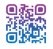 Мақсаты: алдыңғы білім мен жаңа білімді ұштастыру мақсатында, жетелеуші және түрткі сұрақтарды талқылау. Тиімділігі: оқушыға сұрақ қою, проблеманы зерттеу арқылы ой-өрісін дамытады, ойын еркін жеткізеді. Пікірлерінің еркін айтып, ешқандай сынға ұшырамауы керек, қағазға түсіруге де, ауызша талқылау жұмысын жүргізуге де болады. Оқушылар сұрақтарға жауап беріп, өзара ұжымдық талқылау жасағаннан кейін мұғалім интерактивті тақтадан сабақтың тақырыбы, мақсаты, бағалау критерийлерімен таныстырады. Мақсаты: алдыңғы білім мен жаңа білімді ұштастыру мақсатында, жетелеуші және түрткі сұрақтарды талқылау. Тиімділігі: оқушыға сұрақ қою, проблеманы зерттеу арқылы ой-өрісін дамытады, ойын еркін жеткізеді. Пікірлерінің еркін айтып, ешқандай сынға ұшырамауы керек, қағазға түсіруге де, ауызша талқылау жұмысын жүргізуге де болады. Оқушылар сұрақтарға жауап беріп, өзара ұжымдық талқылау жасағаннан кейін мұғалім интерактивті тақтадан сабақтың тақырыбы, мақсаты, бағалау критерийлерімен таныстырады. Мақсаты: алдыңғы білім мен жаңа білімді ұштастыру мақсатында, жетелеуші және түрткі сұрақтарды талқылау. Тиімділігі: оқушыға сұрақ қою, проблеманы зерттеу арқылы ой-өрісін дамытады, ойын еркін жеткізеді. Пікірлерінің еркін айтып, ешқандай сынға ұшырамауы керек, қағазға түсіруге де, ауызша талқылау жұмысын жүргізуге де болады. Оқушылар сұрақтарға жауап беріп, өзара ұжымдық талқылау жасағаннан кейін мұғалім интерактивті тақтадан сабақтың тақырыбы, мақсаты, бағалау критерийлерімен таныстырады. Мақсаты: алдыңғы білім мен жаңа білімді ұштастыру мақсатында, жетелеуші және түрткі сұрақтарды талқылау. Тиімділігі: оқушыға сұрақ қою, проблеманы зерттеу арқылы ой-өрісін дамытады, ойын еркін жеткізеді. Пікірлерінің еркін айтып, ешқандай сынға ұшырамауы керек, қағазға түсіруге де, ауызша талқылау жұмысын жүргізуге де болады. Оқушылар сұрақтарға жауап беріп, өзара ұжымдық талқылау жасағаннан кейін мұғалім интерактивті тақтадан сабақтың тақырыбы, мақсаты, бағалау критерийлерімен таныстырады. Сабақтың ортасы (26 мин) ІІ. Мағынаны ашу (білімді өзектендіру үшін) Оқулықпен жұмыс істеу. «Әңгімелесетін әріптестер» әдісі Алдымен топтарға бірігіп, оқулықтағы жаңа сабақтың мәтінін оқиды. Жаңа сабаққа сілтеме жасауды көздейтін бастапқы немесе бүкіл сыныпқа арналған тапсырма ретінде оқушылар әріптестерімен:  жаңа оқылған 3 факті туралы;  оларға жеңіл болып көрінгендер туралы оларға қиын болып көрінген және алдағы уақытта оқығысы келген нәрселер туралы ақпарат алмасады. ІІ. Мағынаны ашу (білімді өзектендіру үшін) Оқулықпен жұмыс істеу. «Әңгімелесетін әріптестер» әдісі Алдымен топтарға бірігіп, оқулықтағы жаңа сабақтың мәтінін оқиды. Жаңа сабаққа сілтеме жасауды көздейтін бастапқы немесе бүкіл сыныпқа арналған тапсырма ретінде оқушылар әріптестерімен:  жаңа оқылған 3 факті туралы;  оларға жеңіл болып көрінгендер туралы оларға қиын болып көрінген және алдағы уақытта оқығысы келген нәрселер туралы ақпарат алмасады. ІІ. Мағынаны ашу (білімді өзектендіру үшін) Оқулықпен жұмыс істеу. «Әңгімелесетін әріптестер» әдісі Алдымен топтарға бірігіп, оқулықтағы жаңа сабақтың мәтінін оқиды. Жаңа сабаққа сілтеме жасауды көздейтін бастапқы немесе бүкіл сыныпқа арналған тапсырма ретінде оқушылар әріптестерімен:  жаңа оқылған 3 факті туралы;  оларға жеңіл болып көрінгендер туралы оларға қиын болып көрінген және алдағы уақытта оқығысы келген нәрселер туралы ақпарат алмасады. ІІ. Мағынаны ашу (білімді өзектендіру үшін) Оқулықпен жұмыс істеу. «Әңгімелесетін әріптестер» әдісі Алдымен топтарға бірігіп, оқулықтағы жаңа сабақтың мәтінін оқиды. Жаңа сабаққа сілтеме жасауды көздейтін бастапқы немесе бүкіл сыныпқа арналған тапсырма ретінде оқушылар әріптестерімен:  жаңа оқылған 3 факті туралы;  оларға жеңіл болып көрінгендер туралы оларға қиын болып көрінген және алдағы уақытта оқығысы келген нәрселер туралы ақпарат алмасады. Топтық жұмыс 1-тапсырма Ойын жобасы қалай жұмыс істеп тұр? «Жыл мезгілі» атты ойын- жобасының скриптеріне талдау Дескриптор «Жыл мезгілі» атты ойын жобасының скриптеріне талдау жасайды. Ойын 	жобасында қолданылған программалау идеяларын анықтайды. Қалыптастырушы бағалау Топтағы оқушылар сабаққа қатысу белсенділігіне қарай бір-бірін «Мадақтау сөз» әдісі арқылы бағалайды. Мысалы: Жарайсың! Жақсы! Интерактивті тақта Оқулық  Жұмыс дәптерлері жасаңдар. Ойынжобасында қолданылған программалау идеяларын анықтаңдар.   Тамаша! Керемет! Талпын! Жұптық жұмыс 2-тапсырма Жыл мезгілі ойынында 2 көрініс (ойын алаңы, ойын соңы) бар. Ойынның кіріспе  беті жоқ. Тапсырма: Ойын жобасына ойынның кіріспе бетін сипаттайтын көріністі қосуды ұсыныңдар. Кіріспе 	бет ойынның атауы, тақырыпқа қатысты суреттерден құралсын. Ойын жобасының скриптілеріне  өзгерістер ұсыныңдар.   Дескриптор Ойын жобасына ойынның кіріспе бетін сипаттайтын көріністі қосуды ұсынады. Ойын жобасының скриптілеріне өзгерістер ұсынады.   Қалыптастырушы бағалау Жұптасқан оқушылар бір-бірін сабаққа қатысу белсенділігіне қарай «Мадақтау сөз» әдісі арқылы бағалайды. Мысалы: Жарайсың! Жақсы! 	Тамаша! 	Керемет! Талпын! Интерактивті тақта Оқулық  Жұмыс дәптерлері Жеке жұмыс 3-тапсырма Дайын жобаға көріністі қалай қосуға болады?  Ойынның жобасында  көріністерді қолдану үшін,  қандай қадамдарды орындау керек? Дескриптор Ойын жобасына ойынның кіріспе бетін сипаттайтын көріністі қосуды ұсынады. Ойын жобасының скриптілеріне өзгерістер ұсынады.   Қалыптастырушы бағалау Оқушылар сабаққа қатысу белсенділігіне және сұраққа жауап бергеніне қарай «Мадақтау сөз» әдісі арқылы өзін-өзі бағалайды. Мысалы: Жарайсың! Жақсы! 	Тамаша! 	Керемет! Талпын! Интерактивті тақта Оқулық  Жұмыс дәптерлері Сабақтың соңы 7 мин. Сабақты бекіту. Рефлексия. ІІІ. Ой толғаныс.  Рефлексия Жеке жұмыс. «А, В, С» әдісі А – сұрақ қояды. В – жауап береді. С – айтқан жауаптарды бақылайды, толық болмаса, толықтырады. Оқушылар топта үшеуден отырады. А — сұрақ қоюшы, В – жауап беруші, С — бақылаушы рөлін атқарады. Бақылаушы қажетті жерлерін түртіп алып, әңгіме соңында қорытынды береді. ІІІ. Ой толғаныс.  Рефлексия Жеке жұмыс. «А, В, С» әдісі А – сұрақ қояды. В – жауап береді. С – айтқан жауаптарды бақылайды, толық болмаса, толықтырады. Оқушылар топта үшеуден отырады. А — сұрақ қоюшы, В – жауап беруші, С — бақылаушы рөлін атқарады. Бақылаушы қажетті жерлерін түртіп алып, әңгіме соңында қорытынды береді. Қалыптастырушы бағалау Мұғалім оқушыларды сабаққа қатысу белсенділігіне қарай «Мадақтау сөз» әдісі арқылы бағалайды. Жарайсың! Жақсы! Тамаша! Керемет! Талпын! Мақсаты: оқушы алған білімін саралай білуге дағдыланады. Тиімділігі: тақырып бойынша оқушылардың пікірін анықтайды; жинақталған деректердің құнды болуын қадағалайды.                                                  Қалыптастырушы бағалау Мұғалім оқушыларды сабаққа қатысу белсенділігіне қарай «Мадақтау сөз» әдісі арқылы бағалайды. Жарайсың! Жақсы! Тамаша! Керемет! Талпын! Мақсаты: оқушы алған білімін саралай білуге дағдыланады. Тиімділігі: тақырып бойынша оқушылардың пікірін анықтайды; жинақталған деректердің құнды болуын қадағалайды.                                                  Оқушылар осы сұрақтарға жазбаша стикерге жауап береді. Ұсыныс, тілектерін айтады. Оқушылар осы сұрақтарға жазбаша стикерге жауап береді. Ұсыныс, тілектерін айтады. Саралау. Сіз қандай тәсілмен көбірек қолдау көрсетпексіз? Сіз қабілетті оқушылардың алдына қандай тапсырмалар қоясыз?  Саралау. Сіз қандай тәсілмен көбірек қолдау көрсетпексіз? Сіз қабілетті оқушылардың алдына қандай тапсырмалар қоясыз?  Бағалау. Сіз оқушылардың материалды игеру деңгейін қалай тексеруді жоспарлап отырсыз? Денсаулық және қауіпсіздік техникасын сақтау Денсаулық және қауіпсіздік техникасын сақтау «Диалог және қолдау көрсету», «Тапсырма», «Жіктеу». Саралау тапсырмаларды  іріктеуді, белгілі бір оқушыдан күтілетін нәтижені, оқушыға жеке қолдау көрсетуде, оқу материалы мен ресурстарды оқушылардың жеке қабілеттерін ескере отырып әзірлеуді қамтиды. «Диалог және қолдау көрсету», «Тапсырма», «Жіктеу». Саралау тапсырмаларды  іріктеуді, белгілі бір оқушыдан күтілетін нәтижені, оқушыға жеке қолдау көрсетуде, оқу материалы мен ресурстарды оқушылардың жеке қабілеттерін ескере отырып әзірлеуді қамтиды.  «Мадақтау сөзі» әдісі Денсаулық сақтау технологиялары. Сабақта сергіту жаттығулары мен белсенді жұмыс түрлерін қолданамын. Осы сабақта қолданылатын  Қауіпсіздік техникасы ережелерінің тармақтары орындалады. Денсаулық сақтау технологиялары. Сабақта сергіту жаттығулары мен белсенді жұмыс түрлерін қолданамын. Осы сабақта қолданылатын  Қауіпсіздік техникасы ережелерінің тармақтары орындалады. Жалпы бағалау Сабақтың қандай екі аспектісі жақсы өтті? Оқыту туралы да, сабақ беру туралы да ойланыңыз. 1: 2: Сабақты жақсартуға не жәрдемдесер еді? Оқыту туралы да, сабақ беру туралы да ойланыңыз. 1:  2: Мен сабақ кезінде, сынып немесе жекелеген оқушылардың жетістіктері/қиыншылықтары туралы  нені  анықтадым? Келесі сабақтарда неге назар аудару қажет? 1:   2: Жалпы бағалау Сабақтың қандай екі аспектісі жақсы өтті? Оқыту туралы да, сабақ беру туралы да ойланыңыз. 1: 2: Сабақты жақсартуға не жәрдемдесер еді? Оқыту туралы да, сабақ беру туралы да ойланыңыз. 1:  2: Мен сабақ кезінде, сынып немесе жекелеген оқушылардың жетістіктері/қиыншылықтары туралы  нені  анықтадым? Келесі сабақтарда неге назар аудару қажет? 1:   2: Жалпы бағалау Сабақтың қандай екі аспектісі жақсы өтті? Оқыту туралы да, сабақ беру туралы да ойланыңыз. 1: 2: Сабақты жақсартуға не жәрдемдесер еді? Оқыту туралы да, сабақ беру туралы да ойланыңыз. 1:  2: Мен сабақ кезінде, сынып немесе жекелеген оқушылардың жетістіктері/қиыншылықтары туралы  нені  анықтадым? Келесі сабақтарда неге назар аудару қажет? 1:   2: Жалпы бағалау Сабақтың қандай екі аспектісі жақсы өтті? Оқыту туралы да, сабақ беру туралы да ойланыңыз. 1: 2: Сабақты жақсартуға не жәрдемдесер еді? Оқыту туралы да, сабақ беру туралы да ойланыңыз. 1:  2: Мен сабақ кезінде, сынып немесе жекелеген оқушылардың жетістіктері/қиыншылықтары туралы  нені  анықтадым? Келесі сабақтарда неге назар аудару қажет? 1:   2: Жалпы бағалау Сабақтың қандай екі аспектісі жақсы өтті? Оқыту туралы да, сабақ беру туралы да ойланыңыз. 1: 2: Сабақты жақсартуға не жәрдемдесер еді? Оқыту туралы да, сабақ беру туралы да ойланыңыз. 1:  2: Мен сабақ кезінде, сынып немесе жекелеген оқушылардың жетістіктері/қиыншылықтары туралы  нені  анықтадым? Келесі сабақтарда неге назар аудару қажет? 1:   2: Бөлімі: Ұзақмерзімді жоспар тарауы:  2-бөлім.  «Ойын құру»  (ортақ тақырыптар: «Уақыт»,  «Сәулет») Педагогтің аты-жөні: Күні: Сыныбы: Қатысушылар саны:                   Қатыспағандар саны: Сабақтың тақырыбы: Кейіпкерлер Оқу бағдарламасына сәйкес оқу мақсаты 3.4.2.3 программалау ойын алаңында бірнеше кейіпкерлермен жұмыс істеу; 3.4.2.4  программалау ойын алаңында ойын құру барысында  циклдік алгоритмді жүзеге асыру; Сабақтың мақсаты: Барлық оқушы үшін: Көрініс пен кейіпкердің айырмашылықтарын атай алады. Оқушылардың көбі үшін: Жобаға кейіпкерлерді қосудың түрлерін үйренеді. Кейбір оқушылар үшін: Программалау ойын алаңында бірнеше кейіпкерлермен жұмыс істеуді үйренеді. Сабақтың кезеңі/уақыты Педагогтің іс-әрекеті Оқушының ісәрекеті Бағалау Ресурстар (Ұ) Ұйымдастыру кезеңі:  1-7 мин. Сәлемдесу, оқушыларды түгендеу І. Қызығушылықты ояту.  «Алма, шие, өрік, банан» ойыны Оқушылар орындықтарға дөңгеленіп отырады. Мұғалім оқушыларды отырған ретімен жемістер атауымен, мысалы: «Алма, шие, өрік, банан»  деп санап шығады. Осыдан кейін мұғалім бір не бірнеше жемістің атын атайды (мысалы, «Шие» не «Алма, өрік!» деп, немесе «Алма, шие, өрік, банан!» дейді). Сол кезде жемісі аталған оқушылар орындарын  Сәлемдесу, оқушыларды түгендеу І. Қызығушылықты ояту.  «Алма, шие, өрік, банан» ойыны Оқушылар орындықтарға дөңгеленіп отырады. Мұғалім оқушыларды отырған ретімен жемістер атауымен, мысалы: «Алма, шие, өрік, банан»  деп санап шығады. Осыдан кейін мұғалім бір не бірнеше жемістің атын атайды (мысалы, «Шие» не «Алма, өрік!» деп, немесе «Алма, шие, өрік, банан!» дейді). Сол кезде жемісі аталған оқушылар орындарын  Сәлемдесу, оқушыларды түгендеу І. Қызығушылықты ояту.  «Алма, шие, өрік, банан» ойыны Оқушылар орындықтарға дөңгеленіп отырады. Мұғалім оқушыларды отырған ретімен жемістер атауымен, мысалы: «Алма, шие, өрік, банан»  деп санап шығады. Осыдан кейін мұғалім бір не бірнеше жемістің атын атайды (мысалы, «Шие» не «Алма, өрік!» деп, немесе «Алма, шие, өрік, банан!» дейді). Сол кезде жемісі аталған оқушылар орындарын  Сәлемдесу, оқушыларды түгендеу І. Қызығушылықты ояту.  «Алма, шие, өрік, банан» ойыны Оқушылар орындықтарға дөңгеленіп отырады. Мұғалім оқушыларды отырған ретімен жемістер атауымен, мысалы: «Алма, шие, өрік, банан»  деп санап шығады. Осыдан кейін мұғалім бір не бірнеше жемістің атын атайды (мысалы, «Шие» не «Алма, өрік!» деп, немесе «Алма, шие, өрік, банан!» дейді). Сол кезде жемісі аталған оқушылар орындарын  алмастыруы керек. Ал мұғалім бір бос орынға отырады. Орын жетпей қалған оқушы жүргізуші болып, жемістердің атын атайды. алмастыруы керек. Ал мұғалім бір бос орынға отырады. Орын жетпей қалған оқушы жүргізуші болып, жемістердің атын атайды. алмастыруы керек. Ал мұғалім бір бос орынға отырады. Орын жетпей қалған оқушы жүргізуші болып, жемістердің атын атайды. алмастыруы керек. Ал мұғалім бір бос орынға отырады. Орын жетпей қалған оқушы жүргізуші болып, жемістердің атын атайды. Топтастыру: Топтастыру Оқушылар сабақтың бастапқы кезінде мұғалімнің «Алма, шие, өрік, банан» ойынына арнап жеміс-жидек атауын бөліп бергені бойынша төрт топқа бірігеді. 1-топ: Алма 2-топ: Шие 3-топ: Өрік 4-топ: Банан Мақсаты: белсенді оқу, оқушының мұғалімді мұқият тыңдап қана қоймай, белсенді жұмысқа тартылуын көздейтін оқыту мен оқу әдістерінің бірі болғандықтан оқу мақсаттарына қол жеткізуде оқушылардың қажеттіліктерін, қабілет деңгейлері мен қызығушылығын ескере отырып топтастыру жоспарланды.    Тиімділігі: топтық жұмыста – бір-бірімен ой бөлісіп, пікірлесуге, өз ойын ортаға салуға; жұптық жұмыста –  ақылдасып, келісімге келуге, өзгенің пікірін тыңдап, құрметтеуге; жеке жұмыста – өзіндік пікір қалыптастырып, сын тұрғысынан ойлануына мүмкіндік болады. Саралау: Оқытудың қажеттілігіне  қарай топ құруда саралаудың «Жіктеу» тәсілі қолданылады.                                                                                                                                  Топтастыру Оқушылар сабақтың бастапқы кезінде мұғалімнің «Алма, шие, өрік, банан» ойынына арнап жеміс-жидек атауын бөліп бергені бойынша төрт топқа бірігеді. 1-топ: Алма 2-топ: Шие 3-топ: Өрік 4-топ: Банан Мақсаты: белсенді оқу, оқушының мұғалімді мұқият тыңдап қана қоймай, белсенді жұмысқа тартылуын көздейтін оқыту мен оқу әдістерінің бірі болғандықтан оқу мақсаттарына қол жеткізуде оқушылардың қажеттіліктерін, қабілет деңгейлері мен қызығушылығын ескере отырып топтастыру жоспарланды.    Тиімділігі: топтық жұмыста – бір-бірімен ой бөлісіп, пікірлесуге, өз ойын ортаға салуға; жұптық жұмыста –  ақылдасып, келісімге келуге, өзгенің пікірін тыңдап, құрметтеуге; жеке жұмыста – өзіндік пікір қалыптастырып, сын тұрғысынан ойлануына мүмкіндік болады. Саралау: Оқытудың қажеттілігіне  қарай топ құруда саралаудың «Жіктеу» тәсілі қолданылады.                                                                                                                                  Топтастыру Оқушылар сабақтың бастапқы кезінде мұғалімнің «Алма, шие, өрік, банан» ойынына арнап жеміс-жидек атауын бөліп бергені бойынша төрт топқа бірігеді. 1-топ: Алма 2-топ: Шие 3-топ: Өрік 4-топ: Банан Мақсаты: белсенді оқу, оқушының мұғалімді мұқият тыңдап қана қоймай, белсенді жұмысқа тартылуын көздейтін оқыту мен оқу әдістерінің бірі болғандықтан оқу мақсаттарына қол жеткізуде оқушылардың қажеттіліктерін, қабілет деңгейлері мен қызығушылығын ескере отырып топтастыру жоспарланды.    Тиімділігі: топтық жұмыста – бір-бірімен ой бөлісіп, пікірлесуге, өз ойын ортаға салуға; жұптық жұмыста –  ақылдасып, келісімге келуге, өзгенің пікірін тыңдап, құрметтеуге; жеке жұмыста – өзіндік пікір қалыптастырып, сын тұрғысынан ойлануына мүмкіндік болады. Саралау: Оқытудың қажеттілігіне  қарай топ құруда саралаудың «Жіктеу» тәсілі қолданылады.                                                                                                                                  Топтастыру Оқушылар сабақтың бастапқы кезінде мұғалімнің «Алма, шие, өрік, банан» ойынына арнап жеміс-жидек атауын бөліп бергені бойынша төрт топқа бірігеді. 1-топ: Алма 2-топ: Шие 3-топ: Өрік 4-топ: Банан Мақсаты: белсенді оқу, оқушының мұғалімді мұқият тыңдап қана қоймай, белсенді жұмысқа тартылуын көздейтін оқыту мен оқу әдістерінің бірі болғандықтан оқу мақсаттарына қол жеткізуде оқушылардың қажеттіліктерін, қабілет деңгейлері мен қызығушылығын ескере отырып топтастыру жоспарланды.    Тиімділігі: топтық жұмыста – бір-бірімен ой бөлісіп, пікірлесуге, өз ойын ортаға салуға; жұптық жұмыста –  ақылдасып, келісімге келуге, өзгенің пікірін тыңдап, құрметтеуге; жеке жұмыста – өзіндік пікір қалыптастырып, сын тұрғысынан ойлануына мүмкіндік болады. Саралау: Оқытудың қажеттілігіне  қарай топ құруда саралаудың «Жіктеу» тәсілі қолданылады.                                                                                                                                  (МК, Ұ) Ой қозғау. «Миға шабуыл»  әдісі.  Мұғалім төмендегі сұрақтарды оқушыларға қойып, суреттерді интерактивті тақтадан көрсетеді. Оқушылар ұжымдық үлгіде білгендері бойынша өз ойларын айтып, жауап береді. 1-суретте қандай сағат түрлері бейнеленген? Әңгімеле. Сағаттарда уақыт нешені көрсетіп тұр? (1-сурет) Еліміздің барлық өңірінде уақыт  бірдей ме? Ойыңды ортаға сал. Сағат тілдерінің қозғалысын қалай жобалауға болады? Қалыптастырушы бағалау Мұғалім оқушылардың сабаққа қатысу белсенділігіне қарай «Қошеметтеу» әдісі 	арқылы бағалайды. Интерактивті тақта Оқулық  Жұмыс дәптерлері Жаңа сабаққа дайындық. 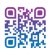 Мақсаты: алдыңғы білім мен жаңа білімді ұштастыру мақсатында жетелеуші және түрткі сұрақтарды талқылау. Тиімділігі: оқушыға сұрақ қою, проблеманы зерттеу арқылы ой-өрісін дамытады, ойын еркін жеткізеді. Пікірлерінің еркін айтылуы, ешқандай сынға ұшырамау керек, қағазға түсіруге де, ауызша талқылау жұмысын жүргізуге де болады. Оқушылар сұрақтарға жауап беріп, өзара ұжымдық талқылау жасағаннан кейін, мұғалім интерактивті тақтадан сабақтың тақырыбы, мақсаты, бағалау критерийлерімен таныстырады. Мақсаты: алдыңғы білім мен жаңа білімді ұштастыру мақсатында жетелеуші және түрткі сұрақтарды талқылау. Тиімділігі: оқушыға сұрақ қою, проблеманы зерттеу арқылы ой-өрісін дамытады, ойын еркін жеткізеді. Пікірлерінің еркін айтылуы, ешқандай сынға ұшырамау керек, қағазға түсіруге де, ауызша талқылау жұмысын жүргізуге де болады. Оқушылар сұрақтарға жауап беріп, өзара ұжымдық талқылау жасағаннан кейін, мұғалім интерактивті тақтадан сабақтың тақырыбы, мақсаты, бағалау критерийлерімен таныстырады. Мақсаты: алдыңғы білім мен жаңа білімді ұштастыру мақсатында жетелеуші және түрткі сұрақтарды талқылау. Тиімділігі: оқушыға сұрақ қою, проблеманы зерттеу арқылы ой-өрісін дамытады, ойын еркін жеткізеді. Пікірлерінің еркін айтылуы, ешқандай сынға ұшырамау керек, қағазға түсіруге де, ауызша талқылау жұмысын жүргізуге де болады. Оқушылар сұрақтарға жауап беріп, өзара ұжымдық талқылау жасағаннан кейін, мұғалім интерактивті тақтадан сабақтың тақырыбы, мақсаты, бағалау критерийлерімен таныстырады. Мақсаты: алдыңғы білім мен жаңа білімді ұштастыру мақсатында жетелеуші және түрткі сұрақтарды талқылау. Тиімділігі: оқушыға сұрақ қою, проблеманы зерттеу арқылы ой-өрісін дамытады, ойын еркін жеткізеді. Пікірлерінің еркін айтылуы, ешқандай сынға ұшырамау керек, қағазға түсіруге де, ауызша талқылау жұмысын жүргізуге де болады. Оқушылар сұрақтарға жауап беріп, өзара ұжымдық талқылау жасағаннан кейін, мұғалім интерактивті тақтадан сабақтың тақырыбы, мақсаты, бағалау критерийлерімен таныстырады. Сабақтың ортасы (26 мин) ІІ. Мағынаны ашу (білімді өзектендіру үшін) Оқулықпен жұмыс істеу. «Тізбектей оқу» әдісі Топта оқушылар оқулықта берілген жаңа білім айдарындағы мәтінді кезектесіп бірінен соң бірі тізбектей оқиды. Әрбір оқушы өзінің оқыған мәтіні бойынша топта өзара талқылау жасайды. Бір-біріне және мұғалімге сұрақтар қойып, өздерінің білімін толықтырады. ІІ. Мағынаны ашу (білімді өзектендіру үшін) Оқулықпен жұмыс істеу. «Тізбектей оқу» әдісі Топта оқушылар оқулықта берілген жаңа білім айдарындағы мәтінді кезектесіп бірінен соң бірі тізбектей оқиды. Әрбір оқушы өзінің оқыған мәтіні бойынша топта өзара талқылау жасайды. Бір-біріне және мұғалімге сұрақтар қойып, өздерінің білімін толықтырады. ІІ. Мағынаны ашу (білімді өзектендіру үшін) Оқулықпен жұмыс істеу. «Тізбектей оқу» әдісі Топта оқушылар оқулықта берілген жаңа білім айдарындағы мәтінді кезектесіп бірінен соң бірі тізбектей оқиды. Әрбір оқушы өзінің оқыған мәтіні бойынша топта өзара талқылау жасайды. Бір-біріне және мұғалімге сұрақтар қойып, өздерінің білімін толықтырады. ІІ. Мағынаны ашу (білімді өзектендіру үшін) Оқулықпен жұмыс істеу. «Тізбектей оқу» әдісі Топта оқушылар оқулықта берілген жаңа білім айдарындағы мәтінді кезектесіп бірінен соң бірі тізбектей оқиды. Әрбір оқушы өзінің оқыған мәтіні бойынша топта өзара талқылау жасайды. Бір-біріне және мұғалімге сұрақтар қойып, өздерінің білімін толықтырады. Топтық жұмыс 1-тапсырма Жер шарында 24 сағат белдеуі бар. Нөлінші Дескриптор  Тапсырмаға топтық Қалыптастырушы бағалау Топтағы оқушылар бір-бірін сабаққа Интерактивті тақта Оқулық  сағат белдеуі Британия мемлекетінің  Гринвич аймағында орналасқан. Нұр-Сұлтандағы сағат  Гринвичтегі сағаттан 6 сағат алда жүреді. Яғни екі қала арасындағы уақыт белдеуі 6 сағат айырмашылықты көрсетеді. Тапсырма: 9суреттегі  «Уақыт» жобасына Гринвич уақытын  көрсететін 3сағатты қосуды ұсыныңдар.  талқылау жасайды.  «Уақыт» жобасына Гринвич уақытын  көрсететін 3сағатты қосуды ұсынады. қатысу белсенділігі мен тапсырма орындау деңгейіне қарай «Қошеметтеу» әдісі арқылы бағалайды.  Жұмыс дәптерлері Жұптық жұмыс 2-тапсырма Төменде көкегі бар сағат, электрондық сағат және қабырға сағатының суреттері берілген. Scratch-те осы сағат түрлерінің бірін таңдап, жобасын дайындаңдар.  Дескриптор  Тапсырмаға жұптық талқылау жүргізеді.  Scratch-те берілген 	сағат түрлерінің 	бірін таңдап, 	жобасын дайындайды. Қалыптастырушы бағалау Жұптасқан оқушылар бір-бірін сабаққа қатысу белсенділігі мен тапсырма орындау деңгейіне қарай «Қошеметтеу» әдісі арқылы бағалайды. Интерактивті тақта Оқулық  Жұмыс дәптерлері Жеке жұмыс 3-тапсырма Көрініспен кейіпкердің қандай айырмашылықтарын атай аласың? Жобаға кейіпкерлерді қосудың қандай түрлері бар? Олардың бір-бірінен қандай айырмашылықтары  бар? Дескриптор Бір 	сұраққа жауап береді. Екі сұраққа толық жауап береді. Қалыптастырушы бағалау Оқушылар өзін-өзі сабаққа қатысу белсенділігі мен тапсырманы орындау деңгейіне қарай «Қошеметтеу» әдісі арқылы бағалайды. Интерактивті тақта Оқулық  Жұмыс дәптерлері Сабақтың соңы 7 мин. Сабақты бекіту. Рефлексия. ІІІ. Ой толғаныс.  Рефлексия Жеке жұмыс «Араның ұясы» техникасы Мұғалім жұптағы оқушыларға не білгендігі туралы пікір алмасуды және екі сұрақтан дайындауын тапсырады. Содан кейін әрбір жұп кезектесіп сұрақ қояды, ол сұраққа жауапты басқа оқушылар береді. Сонымен берілген осы техника негізінде мұғалімнің көмегімен берілген мәліметтер қорытындыланады, өңделеді. ІІІ. Ой толғаныс.  Рефлексия Жеке жұмыс «Араның ұясы» техникасы Мұғалім жұптағы оқушыларға не білгендігі туралы пікір алмасуды және екі сұрақтан дайындауын тапсырады. Содан кейін әрбір жұп кезектесіп сұрақ қояды, ол сұраққа жауапты басқа оқушылар береді. Сонымен берілген осы техника негізінде мұғалімнің көмегімен берілген мәліметтер қорытындыланады, өңделеді. Қалыптастырушы бағалау Мұғалім оқушылардың сабаққа қатысу белсенділігіне қарай «Қошеметтеу» әдісі арқылы бағалайды. Мақсаты: 	оқушы 	алған 	білімін саралай білуге дағдыланады. Тиімділігі: тақырып бойынша оқушылардың пікірін анықтайды. Жинақталған деректердің құнды болуын қадағалайды.                  Қалыптастырушы бағалау Мұғалім оқушылардың сабаққа қатысу белсенділігіне қарай «Қошеметтеу» әдісі арқылы бағалайды. Мақсаты: 	оқушы 	алған 	білімін саралай білуге дағдыланады. Тиімділігі: тақырып бойынша оқушылардың пікірін анықтайды. Жинақталған деректердің құнды болуын қадағалайды.                  Саралау. Сіз қандай тәсілмен көбірек қолдау көрсетпексіз? Сіз қабілетті оқушылардың алдына қандай тапсырмалар қоясыз?  Саралау. Сіз қандай тәсілмен көбірек қолдау көрсетпексіз? Сіз қабілетті оқушылардың алдына қандай тапсырмалар қоясыз?  Бағалау. Сіз оқушылардың материалды игеру деңгейін қалай тексеруді жоспарлап отырсыз? Денсаулық және қауіпсіздік техникасын сақтау Денсаулық және қауіпсіздік техникасын сақтау «Диалог және қолдау көрсету», «Тапсырма», «Жіктеу». Саралау тапсырмаларды  іріктеуді, белгілі бір оқушыдан күтілетін нәтижені, оқушыға жеке қолдау көрсетуде, оқу материалы мен ресурстарды оқушылардың жеке «Диалог және қолдау көрсету», «Тапсырма», «Жіктеу». Саралау тапсырмаларды  іріктеуді, белгілі бір оқушыдан күтілетін нәтижені, оқушыға жеке қолдау көрсетуде, оқу материалы мен ресурстарды оқушылардың жеке  «Қошеметтеу» әдісі Денсаулық сақтау технологиялары. Сабақта сергіту жаттығулары мен белсенді жұмыс түрлерін қолданамын. Осы сабақта қолданылатын  Қауіпсіздік техникасы ережелерінің тармақтары орындалады. Денсаулық сақтау технологиялары. Сабақта сергіту жаттығулары мен белсенді жұмыс түрлерін қолданамын. Осы сабақта қолданылатын  Қауіпсіздік техникасы ережелерінің тармақтары орындалады. қабілеттерін 	ескере 	отырып 	әзірлеуді қамтиды. қабілеттерін 	ескере 	отырып 	әзірлеуді қамтиды. Жалпы бағалау Сабақтың қандай екі аспектісі жақсы өтті? Оқыту туралы да, сабақ беру туралы да ойланыңыз. 1: 2: Сабақты жақсартуға не жәрдемдесер еді? Оқыту туралы да, сабақ беру туралы да ойланыңыз. 1:  2: Мен сабақ кезінде, сынып немесе жекелеген оқушылардың жетістіктері/қиыншылықтары туралы  нені  анықтадым? Келесі сабақтарда неге назар аудару қажет? 1:   2: Жалпы бағалау Сабақтың қандай екі аспектісі жақсы өтті? Оқыту туралы да, сабақ беру туралы да ойланыңыз. 1: 2: Сабақты жақсартуға не жәрдемдесер еді? Оқыту туралы да, сабақ беру туралы да ойланыңыз. 1:  2: Мен сабақ кезінде, сынып немесе жекелеген оқушылардың жетістіктері/қиыншылықтары туралы  нені  анықтадым? Келесі сабақтарда неге назар аудару қажет? 1:   2: Жалпы бағалау Сабақтың қандай екі аспектісі жақсы өтті? Оқыту туралы да, сабақ беру туралы да ойланыңыз. 1: 2: Сабақты жақсартуға не жәрдемдесер еді? Оқыту туралы да, сабақ беру туралы да ойланыңыз. 1:  2: Мен сабақ кезінде, сынып немесе жекелеген оқушылардың жетістіктері/қиыншылықтары туралы  нені  анықтадым? Келесі сабақтарда неге назар аудару қажет? 1:   2: Жалпы бағалау Сабақтың қандай екі аспектісі жақсы өтті? Оқыту туралы да, сабақ беру туралы да ойланыңыз. 1: 2: Сабақты жақсартуға не жәрдемдесер еді? Оқыту туралы да, сабақ беру туралы да ойланыңыз. 1:  2: Мен сабақ кезінде, сынып немесе жекелеген оқушылардың жетістіктері/қиыншылықтары туралы  нені  анықтадым? Келесі сабақтарда неге назар аудару қажет? 1:   2: Жалпы бағалау Сабақтың қандай екі аспектісі жақсы өтті? Оқыту туралы да, сабақ беру туралы да ойланыңыз. 1: 2: Сабақты жақсартуға не жәрдемдесер еді? Оқыту туралы да, сабақ беру туралы да ойланыңыз. 1:  2: Мен сабақ кезінде, сынып немесе жекелеген оқушылардың жетістіктері/қиыншылықтары туралы  нені  анықтадым? Келесі сабақтарда неге назар аудару қажет? 1:   2: Бөлімі: Ұзақмерзімді жоспар тарауы:  2-бөлім.  «Ойын құру»  (ортақ тақырыптар: «Уақыт»,  «Сәулет») Педагогтің аты-жөні: Күні: Сыныбы: Қатысушылар саны:                   Қатыспағандар саны: Сабақтың тақырыбы: Практикалық  тапсырмалар. Оқу бағдарламасына сәйкес оқу мақсаты 3.4.2.3 программалау ойын алаңында бірнеше кейіпкерлермен жұмыс істеу; 3.4.2.4 программалау ойын алаңында ойын құру барысында  циклдік алгоритмді жүзеге асыру; Сабақтың мақсаты: Барлық оқушы үшін: Көрініс пен кейіпкерді жоба жасауда бірге қолдануды үйренеді. Сабақтың  кезеңі/уақыты Педагогтің іс-әрекеті Оқушының іс-әрекеті Бағалау Ресурстар (Ұ) Ұйымдастыру кезеңі:  1-7 мин. Сәлемдесу, оқушыларды түгендеу І. Қызығушылықты ояту.  «Мадақтау» ойыны Оқушылар сынып ішінде ары-бері жүріп, бір-біріне мақтау мен мақтау айтады: «Бүгін тіпті құлпырып кетіпсің ғой!», «Мен сені шыншылдығың мен әділеттілігің үшін  сыйлаймын!», «Сен өте әдепті жансың!», «Маған сенімен бір топта жұмыс жасау ұнайды!» т.б. Бұл ойынды шағын топ ішінде де ұйымдастыруға болады. /Оқушыларға психологиялық жағымды көңіл күй сыйлайды/. Сәлемдесу, оқушыларды түгендеу І. Қызығушылықты ояту.  «Мадақтау» ойыны Оқушылар сынып ішінде ары-бері жүріп, бір-біріне мақтау мен мақтау айтады: «Бүгін тіпті құлпырып кетіпсің ғой!», «Мен сені шыншылдығың мен әділеттілігің үшін  сыйлаймын!», «Сен өте әдепті жансың!», «Маған сенімен бір топта жұмыс жасау ұнайды!» т.б. Бұл ойынды шағын топ ішінде де ұйымдастыруға болады. /Оқушыларға психологиялық жағымды көңіл күй сыйлайды/. Сәлемдесу, оқушыларды түгендеу І. Қызығушылықты ояту.  «Мадақтау» ойыны Оқушылар сынып ішінде ары-бері жүріп, бір-біріне мақтау мен мақтау айтады: «Бүгін тіпті құлпырып кетіпсің ғой!», «Мен сені шыншылдығың мен әділеттілігің үшін  сыйлаймын!», «Сен өте әдепті жансың!», «Маған сенімен бір топта жұмыс жасау ұнайды!» т.б. Бұл ойынды шағын топ ішінде де ұйымдастыруға болады. /Оқушыларға психологиялық жағымды көңіл күй сыйлайды/. Сәлемдесу, оқушыларды түгендеу І. Қызығушылықты ояту.  «Мадақтау» ойыны Оқушылар сынып ішінде ары-бері жүріп, бір-біріне мақтау мен мақтау айтады: «Бүгін тіпті құлпырып кетіпсің ғой!», «Мен сені шыншылдығың мен әділеттілігің үшін  сыйлаймын!», «Сен өте әдепті жансың!», «Маған сенімен бір топта жұмыс жасау ұнайды!» т.б. Бұл ойынды шағын топ ішінде де ұйымдастыруға болады. /Оқушыларға психологиялық жағымды көңіл күй сыйлайды/. Топтастыру: Топтастыру. «Молекулалар» әдісі Мұғалім оқушыларға енді олардың атомдар екенін айтады. Содан соң «10 атомнан молекулаға бірігіңдер!» деген тапсырма береді. Осылайша, атом санын азайта береді. Мұғалім өзінің қанша оқушыдан бірігетінін айтып топтастырады. І топ: Атомдар. ІІ топ: Молекулалар. Мақсаты: белсенді оқу, оқушының мұғалімді мұқият тыңдап қана қоймай, белсенді жұмысқа тартылуын көздейтін оқыту мен оқу әдістерінің бірі болғандықтан оқу мақсаттарына қол жеткізуде оқушылардың қажеттіліктерін, қабілет деңгейлері мен қызығушылығын ескере отырып топтастыру жоспарланды.    Тиімділігі: топтық жұмыста - бір-бірімен ой бөлісіп, пікірлесуге, өз ойын ортаға салуға; жұптық жұмыста -  ақылдасып, келісімге келуге, өзгенің пікірін тыңдап, құрметтеуге; жеке жұмыста – өзіндік пікір қалыптастырып, сын тұрғысынан ойлануына мүмкіндік болады. Саралау: Оқытудың қажеттілігіне  қарай топ құруда саралаудың «Жіктеу» тәсілі қолданылады.                                                                                                                                       Топтастыру. «Молекулалар» әдісі Мұғалім оқушыларға енді олардың атомдар екенін айтады. Содан соң «10 атомнан молекулаға бірігіңдер!» деген тапсырма береді. Осылайша, атом санын азайта береді. Мұғалім өзінің қанша оқушыдан бірігетінін айтып топтастырады. І топ: Атомдар. ІІ топ: Молекулалар. Мақсаты: белсенді оқу, оқушының мұғалімді мұқият тыңдап қана қоймай, белсенді жұмысқа тартылуын көздейтін оқыту мен оқу әдістерінің бірі болғандықтан оқу мақсаттарына қол жеткізуде оқушылардың қажеттіліктерін, қабілет деңгейлері мен қызығушылығын ескере отырып топтастыру жоспарланды.    Тиімділігі: топтық жұмыста - бір-бірімен ой бөлісіп, пікірлесуге, өз ойын ортаға салуға; жұптық жұмыста -  ақылдасып, келісімге келуге, өзгенің пікірін тыңдап, құрметтеуге; жеке жұмыста – өзіндік пікір қалыптастырып, сын тұрғысынан ойлануына мүмкіндік болады. Саралау: Оқытудың қажеттілігіне  қарай топ құруда саралаудың «Жіктеу» тәсілі қолданылады.                                                                                                                                       Топтастыру. «Молекулалар» әдісі Мұғалім оқушыларға енді олардың атомдар екенін айтады. Содан соң «10 атомнан молекулаға бірігіңдер!» деген тапсырма береді. Осылайша, атом санын азайта береді. Мұғалім өзінің қанша оқушыдан бірігетінін айтып топтастырады. І топ: Атомдар. ІІ топ: Молекулалар. Мақсаты: белсенді оқу, оқушының мұғалімді мұқият тыңдап қана қоймай, белсенді жұмысқа тартылуын көздейтін оқыту мен оқу әдістерінің бірі болғандықтан оқу мақсаттарына қол жеткізуде оқушылардың қажеттіліктерін, қабілет деңгейлері мен қызығушылығын ескере отырып топтастыру жоспарланды.    Тиімділігі: топтық жұмыста - бір-бірімен ой бөлісіп, пікірлесуге, өз ойын ортаға салуға; жұптық жұмыста -  ақылдасып, келісімге келуге, өзгенің пікірін тыңдап, құрметтеуге; жеке жұмыста – өзіндік пікір қалыптастырып, сын тұрғысынан ойлануына мүмкіндік болады. Саралау: Оқытудың қажеттілігіне  қарай топ құруда саралаудың «Жіктеу» тәсілі қолданылады.                                                                                                                                       Топтастыру. «Молекулалар» әдісі Мұғалім оқушыларға енді олардың атомдар екенін айтады. Содан соң «10 атомнан молекулаға бірігіңдер!» деген тапсырма береді. Осылайша, атом санын азайта береді. Мұғалім өзінің қанша оқушыдан бірігетінін айтып топтастырады. І топ: Атомдар. ІІ топ: Молекулалар. Мақсаты: белсенді оқу, оқушының мұғалімді мұқият тыңдап қана қоймай, белсенді жұмысқа тартылуын көздейтін оқыту мен оқу әдістерінің бірі болғандықтан оқу мақсаттарына қол жеткізуде оқушылардың қажеттіліктерін, қабілет деңгейлері мен қызығушылығын ескере отырып топтастыру жоспарланды.    Тиімділігі: топтық жұмыста - бір-бірімен ой бөлісіп, пікірлесуге, өз ойын ортаға салуға; жұптық жұмыста -  ақылдасып, келісімге келуге, өзгенің пікірін тыңдап, құрметтеуге; жеке жұмыста – өзіндік пікір қалыптастырып, сын тұрғысынан ойлануына мүмкіндік болады. Саралау: Оқытудың қажеттілігіне  қарай топ құруда саралаудың «Жіктеу» тәсілі қолданылады.                                                                                                                                       (МК, Ұ) Ой қозғау. «Миға шабуыл»  әдісі.  Мұғалім төмендегі сұрақтарды оқушыларға қойып, суреттерді интерактивті тақтадан көрсетеді.  Жобада көріністерді қолдануға қандай  мысалдар келтіресің? Қалыптастырушы бағалау Мұғалім оқушыларды сабаққа қатысу белсенділігіне қарай Интерактивті тақта Оқулық  Оқушылар ұжымдық 	үлгіде білгендері бойынша өз ойларын айтып, жауап береді. Көрініс пен кейіпкер жоба құру кезінде қалай байланысады? Кейіпкердің қозғалысына көріністің 	қандай әсері бар? Көрініс пен кейіпкер жоба құру кезінде қалай байланысады? Кейіпкердің қозғалысына көріністің 	қандай әсері бар? «Бас бармақ» әдісімен бағалайды. Жұмыс дәптерлері Жаңа сабаққа дайындық. 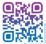 Мақсаты: алдыңғы білім мен жаңа білімді ұштастыру үшін жетелеуші және түрткі сұрақтарды талқылау. Тиімділігі: оқушыға сұрақ қою, проблеманы зерттеу арқылы ой-өрісін дамытады, ойын еркін жеткізеді. Пікірлерінің еркін айтылуы, ешқандай сынға ұшырамауы керек, қағазға түсіруге де, ауызша талқылау жұмысын жүргізуге де болады. Оқушылар сұрақтарға жауап беріп, өзара ұжымдық талқылау жасағаннан кейін, мұғалім интерактивті тақтадан сабақтың тақырыбы, мақсаты, бағалау критерийлерімен таныстырады. Мақсаты: алдыңғы білім мен жаңа білімді ұштастыру үшін жетелеуші және түрткі сұрақтарды талқылау. Тиімділігі: оқушыға сұрақ қою, проблеманы зерттеу арқылы ой-өрісін дамытады, ойын еркін жеткізеді. Пікірлерінің еркін айтылуы, ешқандай сынға ұшырамауы керек, қағазға түсіруге де, ауызша талқылау жұмысын жүргізуге де болады. Оқушылар сұрақтарға жауап беріп, өзара ұжымдық талқылау жасағаннан кейін, мұғалім интерактивті тақтадан сабақтың тақырыбы, мақсаты, бағалау критерийлерімен таныстырады. Мақсаты: алдыңғы білім мен жаңа білімді ұштастыру үшін жетелеуші және түрткі сұрақтарды талқылау. Тиімділігі: оқушыға сұрақ қою, проблеманы зерттеу арқылы ой-өрісін дамытады, ойын еркін жеткізеді. Пікірлерінің еркін айтылуы, ешқандай сынға ұшырамауы керек, қағазға түсіруге де, ауызша талқылау жұмысын жүргізуге де болады. Оқушылар сұрақтарға жауап беріп, өзара ұжымдық талқылау жасағаннан кейін, мұғалім интерактивті тақтадан сабақтың тақырыбы, мақсаты, бағалау критерийлерімен таныстырады. Мақсаты: алдыңғы білім мен жаңа білімді ұштастыру үшін жетелеуші және түрткі сұрақтарды талқылау. Тиімділігі: оқушыға сұрақ қою, проблеманы зерттеу арқылы ой-өрісін дамытады, ойын еркін жеткізеді. Пікірлерінің еркін айтылуы, ешқандай сынға ұшырамауы керек, қағазға түсіруге де, ауызша талқылау жұмысын жүргізуге де болады. Оқушылар сұрақтарға жауап беріп, өзара ұжымдық талқылау жасағаннан кейін, мұғалім интерактивті тақтадан сабақтың тақырыбы, мақсаты, бағалау критерийлерімен таныстырады. Мақсаты: алдыңғы білім мен жаңа білімді ұштастыру үшін жетелеуші және түрткі сұрақтарды талқылау. Тиімділігі: оқушыға сұрақ қою, проблеманы зерттеу арқылы ой-өрісін дамытады, ойын еркін жеткізеді. Пікірлерінің еркін айтылуы, ешқандай сынға ұшырамауы керек, қағазға түсіруге де, ауызша талқылау жұмысын жүргізуге де болады. Оқушылар сұрақтарға жауап беріп, өзара ұжымдық талқылау жасағаннан кейін, мұғалім интерактивті тақтадан сабақтың тақырыбы, мақсаты, бағалау критерийлерімен таныстырады. Сабақтың ортасы (26 мин) Практикалық тапсырмалар Топтық жұмыс 1-тапсырма «Адамның даму кезеңдері» мен өткен тақырыпта үйренген «Уақыт» тақырыбындағы жобаларды салыстырыңдар. 	Екі жобаның сценарийіндегі 	3 	ұқсастық 	пен айырмашылықты  анықтаңдар.   Практикалық тапсырмалар Топтық жұмыс 1-тапсырма «Адамның даму кезеңдері» мен өткен тақырыпта үйренген «Уақыт» тақырыбындағы жобаларды салыстырыңдар. 	Екі жобаның сценарийіндегі 	3 	ұқсастық 	пен айырмашылықты  анықтаңдар.   Дескриптор «Адамның  даму кезеңдері» мен өткен тақырыпта үйренген «Уақыт» тақырыбындағы жобаларды салыстырады. Екі жобаның сценарийіндегі 3 ұқсастық пен айырмашылықты  анықтайды. Қалыптастырушы бағалау Топтағы оқушылар өздерінің сабаққа қатысу белсенділігі мен сұраққа жауап беру деңгейіне қарай бірбірін «Басбармақ» әдісі арқылы бағалайды. Интерактивті тақта Оқулық  Жұмыс дәптерлері Жұптық жұмыс «Ойлан, бірік, бөліс!» Оқушылар тапсырма бойынша білетін жауаптарын немесе идеяларын барынша көп жазады (Ойлан). Одан кейін олар өз идеяларын әріптестерімен біріктіреді (Бірік).  Соңында мұғалім бүкіл сыныптың идеяларын талқылауды бастайды (Бөліс).  Жұптық жұмыс «Ойлан, бірік, бөліс!» Оқушылар тапсырма бойынша білетін жауаптарын немесе идеяларын барынша көп жазады (Ойлан). Одан кейін олар өз идеяларын әріптестерімен біріктіреді (Бірік).  Соңында мұғалім бүкіл сыныптың идеяларын талқылауды бастайды (Бөліс).  2- тапсырма Scratch программалау ортасында көрініске жаңа фон кірістіру үшін, 1-суреттегі 1,2,3, және 4 батырмалар қолданылады. а) Осы батырмалардың әрқайсысының қызметін анықтап, жаз. ә) Көрініске интернеттен алынған фонды қою үшін, 1суреттегі қай нөмірдегі батырманы қолданамыз? б) Жобаға қолданатын фонның бірін фондар кітапханасынан, екіншісін қолмен салу керек болса, онда қай нөмірдегі батырмаларды қолданамыз? Дескриптор Scratch программалау ортасында көрініске 	жаңа фон кірістіреді. Батырмалардың әрқайсысының қызметін анықтап, жазады. Қалыптастырушы бағалау Жұптасқан оқушылар өздерінің сабаққа қатысу белсенділігі мен сұраққа жауап беру деңгейіне қарай бір-бірін «Бас бармақ» әдісі арқылы бағалайды. Интерактивті тақта Оқулық  Жұмыс дәптерлері 3-тапсырма Кейіпкер Мысық қозғалысын сипаттайтын екі жобаның скриптісі берілген (2 және 3суреттер). Осы жобаларды төмендегі сұрақтар бойынша салыстыр.  Екі жобаның скриптісін салыстыр. Қанша   айырмашылық бар? 1-інші жоба екіншісінен қанша уақыт ерте аяқталады? Жобалардың қайсысындағы кейіпкер екіншісімен салыстырғанда  алыстау қозғалады? Қаншаға алыс кетеді? Жобаларды басқаруда қандай айырмашылық бар? 1-інші жоба толық үшін m пернесін неше рет басу керек? Жауабыңның себебін түсіндір.  Дескриптор Екі 	жобаның скриптісін салыстырып, айырмашылығын анықтайды. Жобаларды басқарудағы айырмашылықтарды анықтайды. 1-інші жобаны толық орындау үшін m пернесін неше рет басу санын анықтап, себебін түсіндіреді. Қалыптастырушы бағалау Жұптасқан оқушылар өздерінің сабаққа қатысу белсенділігі мен сұраққа жауап беру деңгейіне қарай бір-бірін «Бас бармақ» әдісі арқылы бағалайды. Интерактивті тақта Оқулық  Жұмыс дәптерлері Жеке жұмыс 4-тапсырма Жобаның әр кезеңінде кейіпкер көлігінің түсін өзгерту үшін Келбет блогындағы қандай команданы қолдану керек?  Жоба скриптісінде х, у координаттары не себепті қолданылған? Дескриптор Бір сұраққа жауап береді. Екі сұраққа толық жауап береді. Қалыптастырушы бағалау Оқушылар өздерінің сабаққа қатысу белсенділігі мен сұраққа жауап беру деңгейіне қарай өзін-өзі «Басбармақ» әдісі арқылы бағалайды. Интерактивті тақта Оқулық  Жұмыс дәптерлері Сабақтың соңы 7 мин. Сабақты бекіту. Рефлексия. ІІІ. Ой толғаныс.  Рефлексия Жеке жұмыс «Ой толғаныс» әдісі Бұл кезеңде күнделікті оқыту үдерісінде оқушы өзіндік толғаныс, дағды-машықтарын ұйымдастыру, өзіне де, өзгеге де сын көзбен қарап, баға беруге үйренеді. Оқушылар өз ойларын, өздері байқаған ақпараттарды салмақтап, салыстырып, түйіндеп, өз сөздерімен айта алады. Бұл сатыда оқушылар бір-бірімен әсерлі түрде ой бөлісу, ой түйістіру, өз үйрену жолын, кестесін жасау мақсатында басқалармен пікір алмастырады, үйренеді. Бұл үйрену сатысы - ойды қайта түйіп, жаңа өзгерістер жасайтын қорытынды кезең. Әртүрлі шығармашылықпен ІІІ. Ой толғаныс.  Рефлексия Жеке жұмыс «Ой толғаныс» әдісі Бұл кезеңде күнделікті оқыту үдерісінде оқушы өзіндік толғаныс, дағды-машықтарын ұйымдастыру, өзіне де, өзгеге де сын көзбен қарап, баға беруге үйренеді. Оқушылар өз ойларын, өздері байқаған ақпараттарды салмақтап, салыстырып, түйіндеп, өз сөздерімен айта алады. Бұл сатыда оқушылар бір-бірімен әсерлі түрде ой бөлісу, ой түйістіру, өз үйрену жолын, кестесін жасау мақсатында басқалармен пікір алмастырады, үйренеді. Бұл үйрену сатысы - ойды қайта түйіп, жаңа өзгерістер жасайтын қорытынды кезең. Әртүрлі шығармашылықпен Қалыптастырушы бағалау Мұғалім оқушыларды сабаққа қатысу белсенділігіне қарай «Бас бармақ» әдісі арқылы бағалайды. Мақсаты: оқушы алған білімін саралай білуге дағдыланады. Тиімділігі: тақырып бойынша оқушылардың пікірін анықтайды; жинақталған деректердің құнды болуын қадағалайды.                  Қалыптастырушы бағалау Мұғалім оқушыларды сабаққа қатысу белсенділігіне қарай «Бас бармақ» әдісі арқылы бағалайды. Мақсаты: оқушы алған білімін саралай білуге дағдыланады. Тиімділігі: тақырып бойынша оқушылардың пікірін анықтайды; жинақталған деректердің құнды болуын қадағалайды.                  ой салыстыру болашақта қолданылатын мақсатты әрекеттерге жетелейді. ой салыстыру болашақта қолданылатын мақсатты әрекеттерге жетелейді. Саралау. Сіз қандай тәсілмен көбірек қолдау көрсетпексіз? Сіз қабілеттірек оқушылардың алдына қандай тапсырмалар қоясыз?  Саралау. Сіз қандай тәсілмен көбірек қолдау көрсетпексіз? Сіз қабілеттірек оқушылардың алдына қандай тапсырмалар қоясыз?  Бағалау. Сіз оқушылардың материалды игеру деңгейін қалай тексеруді жоспарлап отырсыз? Денсаулық және қауіпсіздік техникасын сақтау Денсаулық және қауіпсіздік техникасын сақтау «Диалог 	және 	қолдау 	көрсету», «Тапсырма», «Жіктеу». Саралау тапсырмаларды  іріктеуді, белгілі бір оқушыдан күтілетін нәтижені, оқушыға жеке қолдау көрсетуде, оқу материалы мен ресурстарды 	оқушылардың 	жеке қабілеттерін 	ескере 	отырып 	әзірлеуді қамтиды. «Диалог 	және 	қолдау 	көрсету», «Тапсырма», «Жіктеу». Саралау тапсырмаларды  іріктеуді, белгілі бір оқушыдан күтілетін нәтижені, оқушыға жеке қолдау көрсетуде, оқу материалы мен ресурстарды 	оқушылардың 	жеке қабілеттерін 	ескере 	отырып 	әзірлеуді қамтиды.  «Басбармақ» әдісі Денсаулық сақтау технологиялары. Сабақта сергіту жаттығулары мен белсенді жұмыс түрлерін қолданамын. Осы сабақта қолданылатын  Қауіпсіздік техникасы ережелерінің тармақтары орындалады. Денсаулық сақтау технологиялары. Сабақта сергіту жаттығулары мен белсенді жұмыс түрлерін қолданамын. Осы сабақта қолданылатын  Қауіпсіздік техникасы ережелерінің тармақтары орындалады. Жалпы бағалау Сабақтың қандай екі аспектісі жақсы өтті? Оқыту туралы да, сабақ беру туралы да ойланыңыз. 1: 2: Сабақты жақсартуға не жәрдемдесер еді?  Оқыту туралы да, сабақ беру туралы да ойланыңыз. 1:  2: Мен сабақ кезінде, сынып немесе жекелеген оқушылардың жетістіктері/қиыншылықтары туралы  нені  анықтадым? Келесі сабақтарда неге назар аудару қажет? 1:   2: Жалпы бағалау Сабақтың қандай екі аспектісі жақсы өтті? Оқыту туралы да, сабақ беру туралы да ойланыңыз. 1: 2: Сабақты жақсартуға не жәрдемдесер еді?  Оқыту туралы да, сабақ беру туралы да ойланыңыз. 1:  2: Мен сабақ кезінде, сынып немесе жекелеген оқушылардың жетістіктері/қиыншылықтары туралы  нені  анықтадым? Келесі сабақтарда неге назар аудару қажет? 1:   2: Жалпы бағалау Сабақтың қандай екі аспектісі жақсы өтті? Оқыту туралы да, сабақ беру туралы да ойланыңыз. 1: 2: Сабақты жақсартуға не жәрдемдесер еді?  Оқыту туралы да, сабақ беру туралы да ойланыңыз. 1:  2: Мен сабақ кезінде, сынып немесе жекелеген оқушылардың жетістіктері/қиыншылықтары туралы  нені  анықтадым? Келесі сабақтарда неге назар аудару қажет? 1:   2: Жалпы бағалау Сабақтың қандай екі аспектісі жақсы өтті? Оқыту туралы да, сабақ беру туралы да ойланыңыз. 1: 2: Сабақты жақсартуға не жәрдемдесер еді?  Оқыту туралы да, сабақ беру туралы да ойланыңыз. 1:  2: Мен сабақ кезінде, сынып немесе жекелеген оқушылардың жетістіктері/қиыншылықтары туралы  нені  анықтадым? Келесі сабақтарда неге назар аудару қажет? 1:   2: Жалпы бағалау Сабақтың қандай екі аспектісі жақсы өтті? Оқыту туралы да, сабақ беру туралы да ойланыңыз. 1: 2: Сабақты жақсартуға не жәрдемдесер еді?  Оқыту туралы да, сабақ беру туралы да ойланыңыз. 1:  2: Мен сабақ кезінде, сынып немесе жекелеген оқушылардың жетістіктері/қиыншылықтары туралы  нені  анықтадым? Келесі сабақтарда неге назар аудару қажет? 1:   2: Бөлімі: Ұзақмерзімді жоспар тарауы:  2-бөлім.  «Ойын құру»  (ортақ тақырыптар: «Уақыт»,  «Сәулет») Педагогтің аты-жөні: Күні: Сыныбы: Қатысушылар саны:                   Қатыспағандар саны: Сабақтың тақырыбы: Костюм ауыстыру Оқу бағдарламасына сәйкес оқу мақсаты 3.4.2.4 . программалау ойын алаңында ойын құру барысында  циклдік алгоритмді жүзеге асыру; Сабақтың мақсаты: Барлық оқушы үшін: Программалау  ойын алаңында бірнеше костюмдермен  жұмыс істеуді үйренеді. Сабақтың кезеңі/уақыты Педагогтің іс-әрекеті Оқушының іс-әрекеті Бағалау Ресурстар (Ұ) Ұйымдастыру кезеңі:  1-7 мин Сәлемдесу, оқушыларды түгендеу І. Қызығушылықты ояту:  «Ең зейінді» ойыны Оқушылар бірінің артына бірі сапқа тұрады. Басында тұрған оқушы артына қарап оқушылардың тұру ретімен есте сақтайды да, дауыстап аттарын айтып шығады. Қателескен жерінен тоқтатылады да, соңына барып тұрады. Келесі оқушы да дәл осылай айтып шығады. Арасында оқушылар орындарын ауыстырып отырады. Кім сыныпты түгел жаңылыспай тұрған орындарының ретімен айтып шықса, сол «ең зейінді оқушы» атын иеленеді. /Бұл ойын оқушыларға психологиялық жағымды көңіл күй сыйлайды/. Сәлемдесу, оқушыларды түгендеу І. Қызығушылықты ояту:  «Ең зейінді» ойыны Оқушылар бірінің артына бірі сапқа тұрады. Басында тұрған оқушы артына қарап оқушылардың тұру ретімен есте сақтайды да, дауыстап аттарын айтып шығады. Қателескен жерінен тоқтатылады да, соңына барып тұрады. Келесі оқушы да дәл осылай айтып шығады. Арасында оқушылар орындарын ауыстырып отырады. Кім сыныпты түгел жаңылыспай тұрған орындарының ретімен айтып шықса, сол «ең зейінді оқушы» атын иеленеді. /Бұл ойын оқушыларға психологиялық жағымды көңіл күй сыйлайды/. Сәлемдесу, оқушыларды түгендеу І. Қызығушылықты ояту:  «Ең зейінді» ойыны Оқушылар бірінің артына бірі сапқа тұрады. Басында тұрған оқушы артына қарап оқушылардың тұру ретімен есте сақтайды да, дауыстап аттарын айтып шығады. Қателескен жерінен тоқтатылады да, соңына барып тұрады. Келесі оқушы да дәл осылай айтып шығады. Арасында оқушылар орындарын ауыстырып отырады. Кім сыныпты түгел жаңылыспай тұрған орындарының ретімен айтып шықса, сол «ең зейінді оқушы» атын иеленеді. /Бұл ойын оқушыларға психологиялық жағымды көңіл күй сыйлайды/. Сәлемдесу, оқушыларды түгендеу І. Қызығушылықты ояту:  «Ең зейінді» ойыны Оқушылар бірінің артына бірі сапқа тұрады. Басында тұрған оқушы артына қарап оқушылардың тұру ретімен есте сақтайды да, дауыстап аттарын айтып шығады. Қателескен жерінен тоқтатылады да, соңына барып тұрады. Келесі оқушы да дәл осылай айтып шығады. Арасында оқушылар орындарын ауыстырып отырады. Кім сыныпты түгел жаңылыспай тұрған орындарының ретімен айтып шықса, сол «ең зейінді оқушы» атын иеленеді. /Бұл ойын оқушыларға психологиялық жағымды көңіл күй сыйлайды/. Топтастыру: Топтастыру: «Есімдер арқылы топтастыру» www.classtools.net – «жеміс-жидек мәшинесі» программасы, мұнда сізде есімдерді енгізуге, оларды сақтауға және оқушыларды кездейсоқ тәртіпте таңдауға мүмкіндік болады.  Есімдерді балмұздақтардың таяқшаларына жазып,  жауап беру үшін кездейсоқ тәртіппен оларды тартып шығарыңыз.   Топтастыру: «Есімдер арқылы топтастыру» www.classtools.net – «жеміс-жидек мәшинесі» программасы, мұнда сізде есімдерді енгізуге, оларды сақтауға және оқушыларды кездейсоқ тәртіпте таңдауға мүмкіндік болады.  Есімдерді балмұздақтардың таяқшаларына жазып,  жауап беру үшін кездейсоқ тәртіппен оларды тартып шығарыңыз.   Топтастыру: «Есімдер арқылы топтастыру» www.classtools.net – «жеміс-жидек мәшинесі» программасы, мұнда сізде есімдерді енгізуге, оларды сақтауға және оқушыларды кездейсоқ тәртіпте таңдауға мүмкіндік болады.  Есімдерді балмұздақтардың таяқшаларына жазып,  жауап беру үшін кездейсоқ тәртіппен оларды тартып шығарыңыз.   Топтастыру: «Есімдер арқылы топтастыру» www.classtools.net – «жеміс-жидек мәшинесі» программасы, мұнда сізде есімдерді енгізуге, оларды сақтауға және оқушыларды кездейсоқ тәртіпте таңдауға мүмкіндік болады.  Есімдерді балмұздақтардың таяқшаларына жазып,  жауап беру үшін кездейсоқ тәртіппен оларды тартып шығарыңыз.   Сандарды допқа немесе оқушылардың саны немесе сыныптағы отыратын орнының нөмірі жазылған санауыштарда жазыңыз – әрі сыныпта қолданыңыз. Мақсаты: белсенді оқу, оқушының мұғалімді мұқият тыңдап қана қоймай, белсенді жұмысқа тартылуын көздейтін оқыту мен оқу әдістерінің бірі болғандықтан, оқу мақсаттарына қол жеткізуде оқушылардың қажеттіліктерін, қабілет деңгейлері мен қызығушылығын ескере отырып топтастыру жоспарланды.    Тиімділігі: топтық жұмыста – бір-бірімен ой бөлісіп, пікірлесуге, өз ойын ортаға салуға; жұптық жұмыста –  ақылдасып, келісімге келуге, өзгенің пікірін тыңдап, құрметтеуге; жеке жұмыста – өзіндік пікір қалыптастырып, сын тұрғысынан ойлануына мүмкіндік болады. Саралау: оқытудың қажеттілігіне  қарай топ құруда саралаудың «Жіктеу» тәсілі қолданылады.                                                                                                                                    Сандарды допқа немесе оқушылардың саны немесе сыныптағы отыратын орнының нөмірі жазылған санауыштарда жазыңыз – әрі сыныпта қолданыңыз. Мақсаты: белсенді оқу, оқушының мұғалімді мұқият тыңдап қана қоймай, белсенді жұмысқа тартылуын көздейтін оқыту мен оқу әдістерінің бірі болғандықтан, оқу мақсаттарына қол жеткізуде оқушылардың қажеттіліктерін, қабілет деңгейлері мен қызығушылығын ескере отырып топтастыру жоспарланды.    Тиімділігі: топтық жұмыста – бір-бірімен ой бөлісіп, пікірлесуге, өз ойын ортаға салуға; жұптық жұмыста –  ақылдасып, келісімге келуге, өзгенің пікірін тыңдап, құрметтеуге; жеке жұмыста – өзіндік пікір қалыптастырып, сын тұрғысынан ойлануына мүмкіндік болады. Саралау: оқытудың қажеттілігіне  қарай топ құруда саралаудың «Жіктеу» тәсілі қолданылады.                                                                                                                                    Сандарды допқа немесе оқушылардың саны немесе сыныптағы отыратын орнының нөмірі жазылған санауыштарда жазыңыз – әрі сыныпта қолданыңыз. Мақсаты: белсенді оқу, оқушының мұғалімді мұқият тыңдап қана қоймай, белсенді жұмысқа тартылуын көздейтін оқыту мен оқу әдістерінің бірі болғандықтан, оқу мақсаттарына қол жеткізуде оқушылардың қажеттіліктерін, қабілет деңгейлері мен қызығушылығын ескере отырып топтастыру жоспарланды.    Тиімділігі: топтық жұмыста – бір-бірімен ой бөлісіп, пікірлесуге, өз ойын ортаға салуға; жұптық жұмыста –  ақылдасып, келісімге келуге, өзгенің пікірін тыңдап, құрметтеуге; жеке жұмыста – өзіндік пікір қалыптастырып, сын тұрғысынан ойлануына мүмкіндік болады. Саралау: оқытудың қажеттілігіне  қарай топ құруда саралаудың «Жіктеу» тәсілі қолданылады.                                                                                                                                    Сандарды допқа немесе оқушылардың саны немесе сыныптағы отыратын орнының нөмірі жазылған санауыштарда жазыңыз – әрі сыныпта қолданыңыз. Мақсаты: белсенді оқу, оқушының мұғалімді мұқият тыңдап қана қоймай, белсенді жұмысқа тартылуын көздейтін оқыту мен оқу әдістерінің бірі болғандықтан, оқу мақсаттарына қол жеткізуде оқушылардың қажеттіліктерін, қабілет деңгейлері мен қызығушылығын ескере отырып топтастыру жоспарланды.    Тиімділігі: топтық жұмыста – бір-бірімен ой бөлісіп, пікірлесуге, өз ойын ортаға салуға; жұптық жұмыста –  ақылдасып, келісімге келуге, өзгенің пікірін тыңдап, құрметтеуге; жеке жұмыста – өзіндік пікір қалыптастырып, сын тұрғысынан ойлануына мүмкіндік болады. Саралау: оқытудың қажеттілігіне  қарай топ құруда саралаудың «Жіктеу» тәсілі қолданылады.                                                                                                                                    (МК, Ұ) Ой қозғау. «Миға шабуыл»  әдісі  Мұғалім төмендегі сұрақтарды оқушыларға қойып, суреттерді интерактивті тақтадан 	көрсетеді. Оқушылар ұжымдық үлгіде 	білгендері бойынша өз ойларын айтып, жауап береді. Ертеде адамдар қандай үйлерде тұрған? Қазір ше? (1-сурет). Тұратын 	жеріңде сәулетімен ерешеленетін қандай  ғимараттар  туралы 	айта аласың? Киіз 	үй 	қалай  құрылатынын білесің бе?   Киіз үйдің құрылысы мен ерекшелігі туралы әңгімелей аласың ба? Қалыптастырушы бағалау Мұғалім оқушыларды сабаққа қатысу белсенділігі мен сұраққа жауап беру деңгейіне қарай «Стикерлер» әдісі арқылы бағалайды. Интерактивті тақта Оқулық  Жұмыс дәптерлері Жаңа сабаққа дайындық Мақсаты: алдыңғы білім мен жаңа білімді ұштастыру үшін, жетелеуші және түрткі сұрақтарды талқылау. Тиімділігі: оқушыға сұрақ қою, проблеманы зерттеу арқылы ой-өрісін дамытады, ойын еркін жеткізеді. Пікірлерін еркін айтып, ешқандай сынға ұшырамауы керек, қағазға түсіруге де, ауызша талқылау жұмысын жүргізуге де болады. Оқушылар сұрақтарға жауап беріп, өзара ұжымдық талқылау жасағаннан кейін, мұғалім интерактивті тақтадан сабақтың тақырыбы, мақсаты, бағалау критерийлерімен таныстырады. Мақсаты: алдыңғы білім мен жаңа білімді ұштастыру үшін, жетелеуші және түрткі сұрақтарды талқылау. Тиімділігі: оқушыға сұрақ қою, проблеманы зерттеу арқылы ой-өрісін дамытады, ойын еркін жеткізеді. Пікірлерін еркін айтып, ешқандай сынға ұшырамауы керек, қағазға түсіруге де, ауызша талқылау жұмысын жүргізуге де болады. Оқушылар сұрақтарға жауап беріп, өзара ұжымдық талқылау жасағаннан кейін, мұғалім интерактивті тақтадан сабақтың тақырыбы, мақсаты, бағалау критерийлерімен таныстырады. Мақсаты: алдыңғы білім мен жаңа білімді ұштастыру үшін, жетелеуші және түрткі сұрақтарды талқылау. Тиімділігі: оқушыға сұрақ қою, проблеманы зерттеу арқылы ой-өрісін дамытады, ойын еркін жеткізеді. Пікірлерін еркін айтып, ешқандай сынға ұшырамауы керек, қағазға түсіруге де, ауызша талқылау жұмысын жүргізуге де болады. Оқушылар сұрақтарға жауап беріп, өзара ұжымдық талқылау жасағаннан кейін, мұғалім интерактивті тақтадан сабақтың тақырыбы, мақсаты, бағалау критерийлерімен таныстырады. Мақсаты: алдыңғы білім мен жаңа білімді ұштастыру үшін, жетелеуші және түрткі сұрақтарды талқылау. Тиімділігі: оқушыға сұрақ қою, проблеманы зерттеу арқылы ой-өрісін дамытады, ойын еркін жеткізеді. Пікірлерін еркін айтып, ешқандай сынға ұшырамауы керек, қағазға түсіруге де, ауызша талқылау жұмысын жүргізуге де болады. Оқушылар сұрақтарға жауап беріп, өзара ұжымдық талқылау жасағаннан кейін, мұғалім интерактивті тақтадан сабақтың тақырыбы, мақсаты, бағалау критерийлерімен таныстырады. Сабақтың ортасы (26 мин) 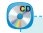 ІІ. Мағынаны ашу (білімді өзектендіру үшін) Оқулықпен жұмыс істеу. «INSERT»  әдісі Берілген мәтінді «Түртіп алу» әдісімен оқып шығу INSERT – оқығанын түсінуге, өз ойына басшылық етуге, ойын білдіруге үйрететін ұтымды әдіс. Бір әңгіменің соңына тез жету, оқығанды есте сақтау, мәнін жете түсіну -  ынта-зейінді қажет ететін күрделі әрекет. Сондықтан да зейіні тұрақсыз оқушылар арасында оқуға жеңіл-желпі қарау салдарынан түсіне алмау, өз пікірін өмірдегі жайттармен ұштастыра  алмау кемшіліктері жиі кездеседі. Бұл орайда үйретуші мұғалім баланы дағдыландыруға күш салады.  Мағынаны түсінуді жоғарыдағыдай ұйымдастыру – аталған кемшіліктерді болдырмаудың бірден-бір кепілі. Мақсаты: Оқылған мәліметті  түртіп алу жүйесі бойынша таным түсінігін  қалыптастырады. Тиімділігі: Жаңа материалмен таныса отырып, түртіп алу жүйесімен мәлімет жинайды, саралайды, бағалайды. ІІ. Мағынаны ашу (білімді өзектендіру үшін) Оқулықпен жұмыс істеу. «INSERT»  әдісі Берілген мәтінді «Түртіп алу» әдісімен оқып шығу INSERT – оқығанын түсінуге, өз ойына басшылық етуге, ойын білдіруге үйрететін ұтымды әдіс. Бір әңгіменің соңына тез жету, оқығанды есте сақтау, мәнін жете түсіну -  ынта-зейінді қажет ететін күрделі әрекет. Сондықтан да зейіні тұрақсыз оқушылар арасында оқуға жеңіл-желпі қарау салдарынан түсіне алмау, өз пікірін өмірдегі жайттармен ұштастыра  алмау кемшіліктері жиі кездеседі. Бұл орайда үйретуші мұғалім баланы дағдыландыруға күш салады.  Мағынаны түсінуді жоғарыдағыдай ұйымдастыру – аталған кемшіліктерді болдырмаудың бірден-бір кепілі. Мақсаты: Оқылған мәліметті  түртіп алу жүйесі бойынша таным түсінігін  қалыптастырады. Тиімділігі: Жаңа материалмен таныса отырып, түртіп алу жүйесімен мәлімет жинайды, саралайды, бағалайды. ІІ. Мағынаны ашу (білімді өзектендіру үшін) Оқулықпен жұмыс істеу. «INSERT»  әдісі Берілген мәтінді «Түртіп алу» әдісімен оқып шығу INSERT – оқығанын түсінуге, өз ойына басшылық етуге, ойын білдіруге үйрететін ұтымды әдіс. Бір әңгіменің соңына тез жету, оқығанды есте сақтау, мәнін жете түсіну -  ынта-зейінді қажет ететін күрделі әрекет. Сондықтан да зейіні тұрақсыз оқушылар арасында оқуға жеңіл-желпі қарау салдарынан түсіне алмау, өз пікірін өмірдегі жайттармен ұштастыра  алмау кемшіліктері жиі кездеседі. Бұл орайда үйретуші мұғалім баланы дағдыландыруға күш салады.  Мағынаны түсінуді жоғарыдағыдай ұйымдастыру – аталған кемшіліктерді болдырмаудың бірден-бір кепілі. Мақсаты: Оқылған мәліметті  түртіп алу жүйесі бойынша таным түсінігін  қалыптастырады. Тиімділігі: Жаңа материалмен таныса отырып, түртіп алу жүйесімен мәлімет жинайды, саралайды, бағалайды. ІІ. Мағынаны ашу (білімді өзектендіру үшін) Оқулықпен жұмыс істеу. «INSERT»  әдісі Берілген мәтінді «Түртіп алу» әдісімен оқып шығу INSERT – оқығанын түсінуге, өз ойына басшылық етуге, ойын білдіруге үйрететін ұтымды әдіс. Бір әңгіменің соңына тез жету, оқығанды есте сақтау, мәнін жете түсіну -  ынта-зейінді қажет ететін күрделі әрекет. Сондықтан да зейіні тұрақсыз оқушылар арасында оқуға жеңіл-желпі қарау салдарынан түсіне алмау, өз пікірін өмірдегі жайттармен ұштастыра  алмау кемшіліктері жиі кездеседі. Бұл орайда үйретуші мұғалім баланы дағдыландыруға күш салады.  Мағынаны түсінуді жоғарыдағыдай ұйымдастыру – аталған кемшіліктерді болдырмаудың бірден-бір кепілі. Мақсаты: Оқылған мәліметті  түртіп алу жүйесі бойынша таным түсінігін  қалыптастырады. Тиімділігі: Жаңа материалмен таныса отырып, түртіп алу жүйесімен мәлімет жинайды, саралайды, бағалайды. Топтық жұмыс «Ойлан! 	Бірік! Бөліс!» әдісі 1-тапсырма 8-інші суреттегі жобаның орындалу сәті Қалыптастырушы бағалау Топтағы оқушылар бір-бірінің сабаққа Интерактивті тақта Оқулық  Оқушылар ойына келген жауаптарды немесе идеяларды барынша көп жазады (Ойлан). Одан кейін олар өз идеяларын әріптестерімен біріктіреді (Бірік) және соңында мұғалім бүкіл сыныптың идеяларын талқылауды бастайды (Бөліс).  мен скриптіне (9-сурет) талдау жасаңдар.  1) Жобаға атау беріңдер. 	Не 	себепті 	бұл атауды таңдадыңдар? Жоба қандай мақсатта, кімдерге арнап жасалған?  1 мен 5 аралығындағы  сандарды  ретімен ауыстыру үшін 9суреттегі скриптке қандай  өзгеріс жасау керек?  Дескриптор Жобаның орындалу сәті 	мен 	скриптіне талдау жасайды. Тапсырма орындау барысында берілген сұрақтарға жауап береді. қатысу белсенділігі мен тапсырманы орындау деңгейіне қарай «Стикерлер» әдісі арқылы бірбірін бағалайды. Жұмыс дәптерлері Жұптық жұмыс 2-тапсырма Бүлдіршіндерге  қазақ әліпбиінің алғашқы 5 әрпін үйрететін  жобаға байқау жарияланды. Scratch-те жұмыс істей алатын программалаушы ретінде 	байқауға қандай 	жоба ұсынасыңдар?  Жобаның сценарийі мен 	скриптінің  жобасын дайындыңдар. Дескриптор Scratch-те жақсы программалаушылар ретінде байқауға жоба ұсынады. Жобаның сценарийі мен скриптінің  жобасын дайындайды. Қалыптастырушы бағалау Жұптағы оқушылар бір-бірінің сабаққа қатысу белсенділігі мен тапсырманы орындау деңгейіне қарай «Стикерлер» әдісі арқылы бірбірін бағалайды. Интерактивті тақта Оқулық  Жұмыс дәптерлері Жеке жұмыс 3-тапсырма 10-суретте қыздың батуттағы қозғалысы  берілген. 	Осы қозғалысты сипаттау үшін неше костюм қажет? Костюмдердің санын анықтап, сызбасын кағазға түсір. Костюмдердің сызбасын салуда 2суретті пайдалан. Дескриптор 10-суреттегі костюмдердің санын анықтап, сызбасын кағазға түсіреді. Костюмдердің сызбасын салуда 2суретті пайдаланады. Қалыптастырушы бағалау Оқушылар 	өзінің сабаққа 	қатысу белсенділігі 	мен тапсырманы орындау деңгейіне 	қарай «Стикерлер» 	әдісі арқылы 	өзін-өзі бағалайды. Интерактивті тақта Оқулық  Жұмыс дәптерлері Жеке жұмыс 4-тапсырма 	• 	Жоба 	құруда кейіпкердің костюмін ауыстырудың маңыздылығы неде? Дескриптор Бір сұраққа жауап береді. Екі сұраққа толық жауап береді. Қалыптастырушы бағалау Оқушылар өзінің сабаққа қатысу белсенділігі мен тапсырманы орындау деңгейіне қарай «Стикерлер» әдісі Интерактивті тақта Оқулық  Жұмыс дәптерлері • Жоба скриптін жазуда  костюм ауыстыру болмағанда қандай қиындыққа тап болар едік? арқылы 	өзін-өзі бағалайды. Сабақтың соңы 7 мин. Сабақты бекіту. Рефлексия. ІІІ. Ой толғаныс.  Рефлексия Жеке жұмыс. «Жетістіктер баспалдағы» әдісі «Жетістіктер баспалдағы» әдісі оқушылардың қандай білім баспалдағында  және өткен материалды  меңгеруде қай баспалдақта тұрғандығын анықтайды. Баспалдақ тақтаға ілінеді (ватманда, қағаз парағында), балалар өздері орындаған  жұмысты  магниттермен немесе стикерлермен  өздері қалаған баспалдаққа орналастырады. Не үшін ондай баға қойғандарын түсіндіреді. ІІІ. Ой толғаныс.  Рефлексия Жеке жұмыс. «Жетістіктер баспалдағы» әдісі «Жетістіктер баспалдағы» әдісі оқушылардың қандай білім баспалдағында  және өткен материалды  меңгеруде қай баспалдақта тұрғандығын анықтайды. Баспалдақ тақтаға ілінеді (ватманда, қағаз парағында), балалар өздері орындаған  жұмысты  магниттермен немесе стикерлермен  өздері қалаған баспалдаққа орналастырады. Не үшін ондай баға қойғандарын түсіндіреді. Қалыптастырушы бағалау Мұғалім оқушыларды сабаққа қатысу белсенділігі мен тапсырмаларды орындау деңгейіне қарай «Стикерлер» әдісі арқылы бағалайды. Мақсаты: 	Оқушы 	алған 	білімін саралай білуге дағдыланады. Тиімділігі: Тақырып бойынша оқушылардың пікірін анықтайды. Жинақталған деректердің құнды болуын қадағалайды.                  Қалыптастырушы бағалау Мұғалім оқушыларды сабаққа қатысу белсенділігі мен тапсырмаларды орындау деңгейіне қарай «Стикерлер» әдісі арқылы бағалайды. Мақсаты: 	Оқушы 	алған 	білімін саралай білуге дағдыланады. Тиімділігі: Тақырып бойынша оқушылардың пікірін анықтайды. Жинақталған деректердің құнды болуын қадағалайды.                  Саралау. Сіз қандай тәсілмен көбірек қолдау көрсетпексіз? Сіз қабілетті оқушылардың алдына қандай тапсырмалар қоясыз?  Саралау. Сіз қандай тәсілмен көбірек қолдау көрсетпексіз? Сіз қабілетті оқушылардың алдына қандай тапсырмалар қоясыз?  Бағалау. Сіз оқушылардың материалды игеру деңгейін қалай тексеруді жоспарлап отырсыз? Денсаулық және қауіпсіздік техникасын сақтау Денсаулық және қауіпсіздік техникасын сақтау «Диалог және қолдау көрсету», «Тапсырма», «Жіктеу». Саралау тапсырмаларды  іріктеуді, белгілі бір оқушыдан күтілетін нәтижені, оқу материалы мен ресурстарды оқушылардың жеке қабілеттерін ескере отырып әзірлеуді қамтиды. «Диалог және қолдау көрсету», «Тапсырма», «Жіктеу». Саралау тапсырмаларды  іріктеуді, белгілі бір оқушыдан күтілетін нәтижені, оқу материалы мен ресурстарды оқушылардың жеке қабілеттерін ескере отырып әзірлеуді қамтиды.  «Стикерлер» әдісі Денсаулық сақтау технологиялары. Сабақта сергіту жаттығулары мен белсенді жұмыс түрлерін қолданамын. Осы сабақта қолданылатын  Қауіпсіздік техникасы ережелерінің тармақтары орындалады. Денсаулық сақтау технологиялары. Сабақта сергіту жаттығулары мен белсенді жұмыс түрлерін қолданамын. Осы сабақта қолданылатын  Қауіпсіздік техникасы ережелерінің тармақтары орындалады. Жалпы бағалау Сабақтың қандай екі аспектісі жақсы өтті? Оқыту туралы да, сабақ беру туралы да ойланыңыз. 1: 2: Сабақты жақсартуға не жәрдемдесер еді?  Оқыту туралы да, сабақ беру туралы да ойланыңыз. 1:  2: Мен сабақ кезінде, сынып немесе жекелеген оқушылардың жетістіктері/қиыншылықтары туралы  нені  анықтадым? Келесі сабақтарда неге назар аудару керек? 1:   2: Жалпы бағалау Сабақтың қандай екі аспектісі жақсы өтті? Оқыту туралы да, сабақ беру туралы да ойланыңыз. 1: 2: Сабақты жақсартуға не жәрдемдесер еді?  Оқыту туралы да, сабақ беру туралы да ойланыңыз. 1:  2: Мен сабақ кезінде, сынып немесе жекелеген оқушылардың жетістіктері/қиыншылықтары туралы  нені  анықтадым? Келесі сабақтарда неге назар аудару керек? 1:   2: Жалпы бағалау Сабақтың қандай екі аспектісі жақсы өтті? Оқыту туралы да, сабақ беру туралы да ойланыңыз. 1: 2: Сабақты жақсартуға не жәрдемдесер еді?  Оқыту туралы да, сабақ беру туралы да ойланыңыз. 1:  2: Мен сабақ кезінде, сынып немесе жекелеген оқушылардың жетістіктері/қиыншылықтары туралы  нені  анықтадым? Келесі сабақтарда неге назар аудару керек? 1:   2: Жалпы бағалау Сабақтың қандай екі аспектісі жақсы өтті? Оқыту туралы да, сабақ беру туралы да ойланыңыз. 1: 2: Сабақты жақсартуға не жәрдемдесер еді?  Оқыту туралы да, сабақ беру туралы да ойланыңыз. 1:  2: Мен сабақ кезінде, сынып немесе жекелеген оқушылардың жетістіктері/қиыншылықтары туралы  нені  анықтадым? Келесі сабақтарда неге назар аудару керек? 1:   2: Жалпы бағалау Сабақтың қандай екі аспектісі жақсы өтті? Оқыту туралы да, сабақ беру туралы да ойланыңыз. 1: 2: Сабақты жақсартуға не жәрдемдесер еді?  Оқыту туралы да, сабақ беру туралы да ойланыңыз. 1:  2: Мен сабақ кезінде, сынып немесе жекелеген оқушылардың жетістіктері/қиыншылықтары туралы  нені  анықтадым? Келесі сабақтарда неге назар аудару керек? 1:   2: Бөлімі: Ұзақмерзімді жоспар тарауы:  2-бөлім. Ойын құру  (ортақ тақырыптар: «Уақыт»,  «Сәулет») Педагогтің аты-жөні: Күні: Сыныбы: Қатысушылар саны:                   Қатыспағандар саны: Сабақтың тақырыбы: Менің ойыным Оқу бағдарламасына сәйкес оқу мақсаты 3.4.1.1 қайталауды қолданатын алгоритмдер құрастыру (цикл); 3.4.2.3 программалау ойын алаңында бірнеше кейіпкермен жұмыс істеу; 3.4.2.2 программалау ойын алаңында бірнеше көрініспен жұмыс істеу; 3.4.2.4 . программалау ойын алаңында ойын құру барысында  циклдік алгоритмді жүзеге асыру. Сабақтың мақсаты: Барлық оқушы үшін: Программалау  ойын алаңында  цикл, костюм, көріністі пайдаланып, ойын құруды үйренеді. Сабақтың  кезеңі/уақыты Педагогтің ісәрекеті Оқушының ісәрекеті Бағалау Ресурстар (Ұ) Ұйымдастыру кезеңі:  1-7 мин. Сәлемдесу, оқушыларды түгендеу І. Қызығушылықты ояту.  «Жеміс себеті» ойыны Топ шеңбер құрып орындықта отырады. Жүргізуші әр қатысушыға жеміс аттарын айтып шығады. Мысалы, алма, алмұрт, лимон, жүзім, апельсин, анар, банан т.с.с.  Жүргізуші екі жемістің атын айтқанда, олар орын ауыстыруы керек. Ортадағы адамның міндеті – орын ауыстырушылардың бірінің орнына орналасу. Ол енді екі-үш жемістің атын бірге немесе «жеміс салаты» деп бәрін бірге айтуына болады. /Бұл ойын оқушыларға психологиялық жағымды көңіл күй сыйлайды/. Сәлемдесу, оқушыларды түгендеу І. Қызығушылықты ояту.  «Жеміс себеті» ойыны Топ шеңбер құрып орындықта отырады. Жүргізуші әр қатысушыға жеміс аттарын айтып шығады. Мысалы, алма, алмұрт, лимон, жүзім, апельсин, анар, банан т.с.с.  Жүргізуші екі жемістің атын айтқанда, олар орын ауыстыруы керек. Ортадағы адамның міндеті – орын ауыстырушылардың бірінің орнына орналасу. Ол енді екі-үш жемістің атын бірге немесе «жеміс салаты» деп бәрін бірге айтуына болады. /Бұл ойын оқушыларға психологиялық жағымды көңіл күй сыйлайды/. Сәлемдесу, оқушыларды түгендеу І. Қызығушылықты ояту.  «Жеміс себеті» ойыны Топ шеңбер құрып орындықта отырады. Жүргізуші әр қатысушыға жеміс аттарын айтып шығады. Мысалы, алма, алмұрт, лимон, жүзім, апельсин, анар, банан т.с.с.  Жүргізуші екі жемістің атын айтқанда, олар орын ауыстыруы керек. Ортадағы адамның міндеті – орын ауыстырушылардың бірінің орнына орналасу. Ол енді екі-үш жемістің атын бірге немесе «жеміс салаты» деп бәрін бірге айтуына болады. /Бұл ойын оқушыларға психологиялық жағымды көңіл күй сыйлайды/. Сәлемдесу, оқушыларды түгендеу І. Қызығушылықты ояту.  «Жеміс себеті» ойыны Топ шеңбер құрып орындықта отырады. Жүргізуші әр қатысушыға жеміс аттарын айтып шығады. Мысалы, алма, алмұрт, лимон, жүзім, апельсин, анар, банан т.с.с.  Жүргізуші екі жемістің атын айтқанда, олар орын ауыстыруы керек. Ортадағы адамның міндеті – орын ауыстырушылардың бірінің орнына орналасу. Ол енді екі-үш жемістің атын бірге немесе «жеміс салаты» деп бәрін бірге айтуына болады. /Бұл ойын оқушыларға психологиялық жағымды көңіл күй сыйлайды/. Топтастыру: Топтастыру. «Жеміс-жидек топтамасы»  әдісі Оқушыларға алма мен алмұрт жемісінің суреттері бейнеленген қағаздарды таңдауға тапсырма беріледі. Таңдалған жеміс атауы бойынша екі топға бірігеді. І топ: Алма ІІ топ: Алмұрт Мақсаты: белсенді оқу, оқушының мұғалімді мұқият тыңдап қана қоймай, белсенді жұмысқа тартылуын көздейтін оқыту мен оқу әдістерінің бірі болғандықтан, оқу мақсаттарына қол жеткізуде оқушылардың қажеттіліктерін, қабілет деңгейлері мен қызығушылығын ескере отырып топтастыру жоспарланды.    Тиімділігі: топтық жұмыста – бір-бірімен ой бөлісіп, пікірлесуге, өз ойын ортаға салуға; жұптық жұмыста –  ақылдасып, келісімге келуге, өзгенің пікірін тыңдап, құрметтеуге; жеке жұмыста – өзіндік пікір қалыптастырып, сын тұрғысынан ойлануына мүмкіндік болады. Саралау: Оқытудың қажеттілігіне  қарай топ құруда саралаудың «Жіктеу» тәсілі қолданылады.                                                                                                                                Топтастыру. «Жеміс-жидек топтамасы»  әдісі Оқушыларға алма мен алмұрт жемісінің суреттері бейнеленген қағаздарды таңдауға тапсырма беріледі. Таңдалған жеміс атауы бойынша екі топға бірігеді. І топ: Алма ІІ топ: Алмұрт Мақсаты: белсенді оқу, оқушының мұғалімді мұқият тыңдап қана қоймай, белсенді жұмысқа тартылуын көздейтін оқыту мен оқу әдістерінің бірі болғандықтан, оқу мақсаттарына қол жеткізуде оқушылардың қажеттіліктерін, қабілет деңгейлері мен қызығушылығын ескере отырып топтастыру жоспарланды.    Тиімділігі: топтық жұмыста – бір-бірімен ой бөлісіп, пікірлесуге, өз ойын ортаға салуға; жұптық жұмыста –  ақылдасып, келісімге келуге, өзгенің пікірін тыңдап, құрметтеуге; жеке жұмыста – өзіндік пікір қалыптастырып, сын тұрғысынан ойлануына мүмкіндік болады. Саралау: Оқытудың қажеттілігіне  қарай топ құруда саралаудың «Жіктеу» тәсілі қолданылады.                                                                                                                                Топтастыру. «Жеміс-жидек топтамасы»  әдісі Оқушыларға алма мен алмұрт жемісінің суреттері бейнеленген қағаздарды таңдауға тапсырма беріледі. Таңдалған жеміс атауы бойынша екі топға бірігеді. І топ: Алма ІІ топ: Алмұрт Мақсаты: белсенді оқу, оқушының мұғалімді мұқият тыңдап қана қоймай, белсенді жұмысқа тартылуын көздейтін оқыту мен оқу әдістерінің бірі болғандықтан, оқу мақсаттарына қол жеткізуде оқушылардың қажеттіліктерін, қабілет деңгейлері мен қызығушылығын ескере отырып топтастыру жоспарланды.    Тиімділігі: топтық жұмыста – бір-бірімен ой бөлісіп, пікірлесуге, өз ойын ортаға салуға; жұптық жұмыста –  ақылдасып, келісімге келуге, өзгенің пікірін тыңдап, құрметтеуге; жеке жұмыста – өзіндік пікір қалыптастырып, сын тұрғысынан ойлануына мүмкіндік болады. Саралау: Оқытудың қажеттілігіне  қарай топ құруда саралаудың «Жіктеу» тәсілі қолданылады.                                                                                                                                Топтастыру. «Жеміс-жидек топтамасы»  әдісі Оқушыларға алма мен алмұрт жемісінің суреттері бейнеленген қағаздарды таңдауға тапсырма беріледі. Таңдалған жеміс атауы бойынша екі топға бірігеді. І топ: Алма ІІ топ: Алмұрт Мақсаты: белсенді оқу, оқушының мұғалімді мұқият тыңдап қана қоймай, белсенді жұмысқа тартылуын көздейтін оқыту мен оқу әдістерінің бірі болғандықтан, оқу мақсаттарына қол жеткізуде оқушылардың қажеттіліктерін, қабілет деңгейлері мен қызығушылығын ескере отырып топтастыру жоспарланды.    Тиімділігі: топтық жұмыста – бір-бірімен ой бөлісіп, пікірлесуге, өз ойын ортаға салуға; жұптық жұмыста –  ақылдасып, келісімге келуге, өзгенің пікірін тыңдап, құрметтеуге; жеке жұмыста – өзіндік пікір қалыптастырып, сын тұрғысынан ойлануына мүмкіндік болады. Саралау: Оқытудың қажеттілігіне  қарай топ құруда саралаудың «Жіктеу» тәсілі қолданылады.                                                                                                                                (МК, Ұ) Ой қозғау. «Миға шабуыл»  әдісі.  Мұғалім төмендегі сұрақтарды оқушыларға қойып, суреттерді интерактивті тақтадан көрсетеді. Оқушылар ұжымдық үлгіде білгендері бойынша 	өз ойларын 	айтып, жауап береді. Еліміздегі  сәулет өнерінің туындылары жайында қандай деректер білесің? (1сурет) Әңгімеле. «Ойын сценарийі» дегеніміз 	не? Есіңе түсір.  Қандай 	ойын сценарийін жоспарлауды үйрендің? 1-сурет негізінде қандай ойын идеясын ұсынған болар едің? Ойыңды ортаға сал. Қалыптастырушы бағалау Мұғалім оқушыларды сабаққа қатысу белсенділігіне және сұрақтарға жауап беру деңгейіне қарай «Мадақтау сөз» әдісі арқылы бағалайды. Жарайсың! Жақсы! Талпын! Интерактивті тақта Оқулық  Жұмыс дәптерлері Жаңа сабаққа дайындық. Мақсаты: Алдыңғы білім мен жаңа білімді ұштастыру мақсатында, жетелеуші және түрткі сұрақтарды талқылау. Тиімділігі: Оқушыға сұрақ қою, проблеманы зерттеу арқылы ой-өрісін дамытады, ойын еркін жеткізеді. Пікірлерін еркін айтып, ешқандай сынға ұшырамауы керек, қағазға түсіруге де, ауызша талқылау жұмысын жүргізуге де болады. Оқушылар сұрақтарға жауап беріп, өзара ұжымдық талқылау жасағаннан кейін мұғалім интерактивті тақтадан сабақтың тақырыбы, мақсаты, бағалау критерийлерімен таныстырады. Мақсаты: Алдыңғы білім мен жаңа білімді ұштастыру мақсатында, жетелеуші және түрткі сұрақтарды талқылау. Тиімділігі: Оқушыға сұрақ қою, проблеманы зерттеу арқылы ой-өрісін дамытады, ойын еркін жеткізеді. Пікірлерін еркін айтып, ешқандай сынға ұшырамауы керек, қағазға түсіруге де, ауызша талқылау жұмысын жүргізуге де болады. Оқушылар сұрақтарға жауап беріп, өзара ұжымдық талқылау жасағаннан кейін мұғалім интерактивті тақтадан сабақтың тақырыбы, мақсаты, бағалау критерийлерімен таныстырады. Мақсаты: Алдыңғы білім мен жаңа білімді ұштастыру мақсатында, жетелеуші және түрткі сұрақтарды талқылау. Тиімділігі: Оқушыға сұрақ қою, проблеманы зерттеу арқылы ой-өрісін дамытады, ойын еркін жеткізеді. Пікірлерін еркін айтып, ешқандай сынға ұшырамауы керек, қағазға түсіруге де, ауызша талқылау жұмысын жүргізуге де болады. Оқушылар сұрақтарға жауап беріп, өзара ұжымдық талқылау жасағаннан кейін мұғалім интерактивті тақтадан сабақтың тақырыбы, мақсаты, бағалау критерийлерімен таныстырады. Мақсаты: Алдыңғы білім мен жаңа білімді ұштастыру мақсатында, жетелеуші және түрткі сұрақтарды талқылау. Тиімділігі: Оқушыға сұрақ қою, проблеманы зерттеу арқылы ой-өрісін дамытады, ойын еркін жеткізеді. Пікірлерін еркін айтып, ешқандай сынға ұшырамауы керек, қағазға түсіруге де, ауызша талқылау жұмысын жүргізуге де болады. Оқушылар сұрақтарға жауап беріп, өзара ұжымдық талқылау жасағаннан кейін мұғалім интерактивті тақтадан сабақтың тақырыбы, мақсаты, бағалау критерийлерімен таныстырады. Сабақтың ортасы (26 мин) ІІ. Мағынаны ашу (білімді өзектендіру үшін) Оқулықпен жұмыс істеу. «Баяндама» әдісі ІІ. Мағынаны ашу (білімді өзектендіру үшін) Оқулықпен жұмыс істеу. «Баяндама» әдісі ІІ. Мағынаны ашу (білімді өзектендіру үшін) Оқулықпен жұмыс істеу. «Баяндама» әдісі ІІ. Мағынаны ашу (білімді өзектендіру үшін) Оқулықпен жұмыс істеу. «Баяндама» әдісі 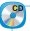 Мұғалім оқушыларға мәтінді оқып, соңынан оның мазмұнын сурет, сызба түрінде беруді ұсынады. Бұл «шпаргалканы» оқушы оң жағындағы көршісіне береді. Енді әрқайсысы өз көршісінің суреттерін не сызбаларын қолдана отырып, осы мәтін бойынша баяндама жасайды. Баяндама мазмұнын неғұрлым кең ашып, оны қорғап, ең жақсы өрнекті ұсынған оқушы жеңімпаз болады. Мұғалім оқушыларға мәтінді оқып, соңынан оның мазмұнын сурет, сызба түрінде беруді ұсынады. Бұл «шпаргалканы» оқушы оң жағындағы көршісіне береді. Енді әрқайсысы өз көршісінің суреттерін не сызбаларын қолдана отырып, осы мәтін бойынша баяндама жасайды. Баяндама мазмұнын неғұрлым кең ашып, оны қорғап, ең жақсы өрнекті ұсынған оқушы жеңімпаз болады. Мұғалім оқушыларға мәтінді оқып, соңынан оның мазмұнын сурет, сызба түрінде беруді ұсынады. Бұл «шпаргалканы» оқушы оң жағындағы көршісіне береді. Енді әрқайсысы өз көршісінің суреттерін не сызбаларын қолдана отырып, осы мәтін бойынша баяндама жасайды. Баяндама мазмұнын неғұрлым кең ашып, оны қорғап, ең жақсы өрнекті ұсынған оқушы жеңімпаз болады. Мұғалім оқушыларға мәтінді оқып, соңынан оның мазмұнын сурет, сызба түрінде беруді ұсынады. Бұл «шпаргалканы» оқушы оң жағындағы көршісіне береді. Енді әрқайсысы өз көршісінің суреттерін не сызбаларын қолдана отырып, осы мәтін бойынша баяндама жасайды. Баяндама мазмұнын неғұрлым кең ашып, оны қорғап, ең жақсы өрнекті ұсынған оқушы жеңімпаз болады. Топтық жұмыс 1-тапсырма Жобаның 1кестедегі сценарийі мен скриптерін салыстырыңдар. Жоба скриптері ойын сценарийіне толық сәйкес келе ме? Талдау нәтижесі бойынша шағын есеп жазыңдар. Дескриптор Жобаның 	1кестедегі сценарийі 	мен скриптерін салыстырады. Талдау нәтижесі бойынша шағын есеп жазады. Қалыптастырушы бағалау Топтағы оқушылар бір-бірінің сабаққа қатысу белсенділігіне және тапсырманы орындау деңгейіне қарай «Мадақтау сөз» әдісі арқылы бір-бірін бағалайды. Жарайсың! Жақсы! Талпын! Интерактивті тақта Оқулық  Жұмыс дәптерлері Жұптық жұмыс 2-тапсырма «Сен білесің бе?» ойын жобасының  6, 7, 8, 9, 10суреттердегі скриптілер бойынша төмендегі сұрақтарға жауап жазыңдар. Скриптіде: 1) Цикл блогы қандай қызмет атқарады? 2) Координаттар не үшін қолданылған? Дескриптор  «Сен білесің бе?» 	ойын жобасының  6, 7, 8, 9, 10-суреттегі скриптілері бойынша берілген сұрақтарға жауап жазады. Қалыптастырушы бағалау Жұптағы оқушылар бір-бірінің сабаққа қатысу белсенділігіне және тапсырманы орындау деңгейіне қарай «Мадақтау сөз» әдісі арқылы бір-бірін бағалайды. Жарайсың! Жақсы! Талпын! Интерактивті тақта Оқулық  Жұмыс дәптерлері Жеке жұмыс 3-тапсырма 1.Ребусты шешіңдер. 2. 	 	Scratch-те  жоғарыда берілген  ребус 	үшін  «Ребус» 	шешу ойынын 	қалай құрастыруға болады? Ойын жобасының сценарийі мен скриптісін құру бойынша қандай ұсыныстар бересің? Дескриптор  Ребусты шешеді.  Берілген сұрақтарға жауап береді. Қалыптастырушы бағалау Оқушылар өздерінің сабаққа қатысу белсенділігіне және тапсырманы орындау деңгейіне қарай «Мадақтау сөз» әдісі арқылы 	өзін-өзі бағалайды. Жарайсың!, 	Жақсы!, Талпын! Интерактивті тақта Оқулық  Жұмыс дәптерлері Жеке жұмыс 4-тапсырма «Сен білесің бе?» ойыны барысында ойыншыға 4 сұрақ қойылады.  Ойын  жобасының скриптісіне  5-ші  Дескриптор Тапсырмаға өзіндік талдау жасайды. Жобасының скриптісіне  5-ші  	сұрақты 	қосу Қалыптастырушы бағалау Оқушылар өздерінің сабаққа қатысу белсенділігіне және тапсырманы орындау деңгейіне қарай «Мадақтау сөз» әдісі Интерактивті тақта Оқулық  Жұмыс дәптерлері сұрақты қосу үшін  қандай өзгеріс ұсынар едің? үшін 	 	өзгеріс енгізеді. арқылы өзін-өзі бағалайды. Жарайсың!  Жақсы!  Талпын! Сабақтың соңы 7 мин. Сабақты бекіту. Рефлексия. ІІІ. Ой толғаныс.  Рефлексия Жеке жұмыс «Кері байланыс бутерброды» әдісі Кері байланыс әртүрлі тәсілдермен берілуі мүмкін. Кері байланыс «бутерброды» дегеніміз:  1) бірінші жағымды түсініктеме беріп, кейін құрылымды сын айтып, соңынан тағы да жағымды пікір білдіру; 2) Жағдаяттық мәлімдеме – Маған ұнады .., себебі ... Енді/келесі жолы ... ІІІ. Ой толғаныс.  Рефлексия Жеке жұмыс «Кері байланыс бутерброды» әдісі Кері байланыс әртүрлі тәсілдермен берілуі мүмкін. Кері байланыс «бутерброды» дегеніміз:  1) бірінші жағымды түсініктеме беріп, кейін құрылымды сын айтып, соңынан тағы да жағымды пікір білдіру; 2) Жағдаяттық мәлімдеме – Маған ұнады .., себебі ... Енді/келесі жолы ... Қалыптастырушы бағалау Мұғалім оқушыларды сабаққа қатысу белсенділігіне және тапсырманы орындау деңгейіне қарай «Мадақтау сөз» әдісі арқылы бағалайды. Жарайсың!, Жақсы!, Талпын!. Мақсаты: оқушы алған білімін саралай білуге дағдыланады. Тиімділігі: тақырып бойынша оқушылардың пікірін анықтайды, жинақталған деректердің құнды болуын қадағалайды.             Қалыптастырушы бағалау Мұғалім оқушыларды сабаққа қатысу белсенділігіне және тапсырманы орындау деңгейіне қарай «Мадақтау сөз» әдісі арқылы бағалайды. Жарайсың!, Жақсы!, Талпын!. Мақсаты: оқушы алған білімін саралай білуге дағдыланады. Тиімділігі: тақырып бойынша оқушылардың пікірін анықтайды, жинақталған деректердің құнды болуын қадағалайды.             Саралау. Сіз қандай тәсілмен көбірек қолдау көрсетпексіз? Сіз қабілеттірек оқушылардың алдына қандай тапсырмалар қоясыз?  Саралау. Сіз қандай тәсілмен көбірек қолдау көрсетпексіз? Сіз қабілеттірек оқушылардың алдына қандай тапсырмалар қоясыз?  Бағалау. Сіз оқушылардың материалды игеру деңгейін қалай тексеруді жоспарлап отырсыз? Денсаулық және қауіпсіздік техникасын сақтау Денсаулық және қауіпсіздік техникасын сақтау «Диалог және қолдау көрсету», «Тапсырма», «Жіктеу». Саралау тапсырмаларды  іріктеуді, белгілі бір оқушыдан күтілетін нәтижені, оқушыға жеке қолдау көрсетуде, оқу материалы мен ресурстарды оқушылардың жеке қабілеттерін ескере отырып әзірлеуді қамтиды. «Диалог және қолдау көрсету», «Тапсырма», «Жіктеу». Саралау тапсырмаларды  іріктеуді, белгілі бір оқушыдан күтілетін нәтижені, оқушыға жеке қолдау көрсетуде, оқу материалы мен ресурстарды оқушылардың жеке қабілеттерін ескере отырып әзірлеуді қамтиды.  «Мадақтау сөзі» әдісі Денсаулық сақтау технологиялары. Сабақта сергіту жаттығулары мен белсенді жұмыс түрлерін қолданамын. Осы сабақта қолданылатын  Қауіпсіздік техникасы ережелерінің тармақтары орындалады. Денсаулық сақтау технологиялары. Сабақта сергіту жаттығулары мен белсенді жұмыс түрлерін қолданамын. Осы сабақта қолданылатын  Қауіпсіздік техникасы ережелерінің тармақтары орындалады. Жалпы бағалау Сабақтың қандай екі аспектісі жақсы өтті? Оқыту туралы да, сабақ беру туралы да ойланыңыз. 1: 2: Сабақты жақсартуға не жәрдемдесер еді? Оқыту туралы да, сабақ беру туралы да ойланыңыз. 1:  2: Мен сабақ кезінде, сынып немесе жекелеген оқушылардың жетістіктері/қиыншылықтары туралы  нені  анықтадым? Келесі сабақтарда неге назар аудару керек? 1:   2: Жалпы бағалау Сабақтың қандай екі аспектісі жақсы өтті? Оқыту туралы да, сабақ беру туралы да ойланыңыз. 1: 2: Сабақты жақсартуға не жәрдемдесер еді? Оқыту туралы да, сабақ беру туралы да ойланыңыз. 1:  2: Мен сабақ кезінде, сынып немесе жекелеген оқушылардың жетістіктері/қиыншылықтары туралы  нені  анықтадым? Келесі сабақтарда неге назар аудару керек? 1:   2: Жалпы бағалау Сабақтың қандай екі аспектісі жақсы өтті? Оқыту туралы да, сабақ беру туралы да ойланыңыз. 1: 2: Сабақты жақсартуға не жәрдемдесер еді? Оқыту туралы да, сабақ беру туралы да ойланыңыз. 1:  2: Мен сабақ кезінде, сынып немесе жекелеген оқушылардың жетістіктері/қиыншылықтары туралы  нені  анықтадым? Келесі сабақтарда неге назар аудару керек? 1:   2: Жалпы бағалау Сабақтың қандай екі аспектісі жақсы өтті? Оқыту туралы да, сабақ беру туралы да ойланыңыз. 1: 2: Сабақты жақсартуға не жәрдемдесер еді? Оқыту туралы да, сабақ беру туралы да ойланыңыз. 1:  2: Мен сабақ кезінде, сынып немесе жекелеген оқушылардың жетістіктері/қиыншылықтары туралы  нені  анықтадым? Келесі сабақтарда неге назар аудару керек? 1:   2: Жалпы бағалау Сабақтың қандай екі аспектісі жақсы өтті? Оқыту туралы да, сабақ беру туралы да ойланыңыз. 1: 2: Сабақты жақсартуға не жәрдемдесер еді? Оқыту туралы да, сабақ беру туралы да ойланыңыз. 1:  2: Мен сабақ кезінде, сынып немесе жекелеген оқушылардың жетістіктері/қиыншылықтары туралы  нені  анықтадым? Келесі сабақтарда неге назар аудару керек? 1:   2: Бөлімі: Ұзақмерзімді жоспар тарауы:  2-бөлім.  Ойын құру  (ортақ тақырыптары: «Уақыт»,  «Сәулет») Педагогтің аты-жөні: Күні: Сыныбы: Қатысушылар саны:                   Қатыспағандар саны: Сабақтың тақырыбы: Шағын ойындар Оқу бағдарламасына сәйкес оқу мақсаты 3.4.1.1 қайталауды қолданатын алгоритмдер құрастыру (цикл); 3.4.2.3 программалау ойын алаңында бірнеше кейіпкермен жұмыс істеу; 3.4.2.2 программалау ойын алаңында бірнеше көрініспен жұмыс істеу; 3.4.2.4 программалау ойын алаңында ойын құру барысында  циклдік алгоритмді жүзеге асыру. Сабақтың мақсаты: Барлық оқушы үшін: Қайталауды қолданатын алгоритмдер құрастырады. Оқушылардың көбі үшін: Программалау ойын алаңында бірнеше кейіпкерлер және көріністермен жұмыс істейді. Кейбір оқушылар үшін: Программалау ойын алаңында ойын құру барысында  циклдік алгоритмді жүзеге асырады. Сабақтың кезеңі/уақыты Педагогтің ісәрекеті Оқушының ісәрекеті Бағалау Ресурстар (Ұ) Ұйымдастыру кезеңі:  1-7 мин. Сәлемдесу, оқушыларды түгендеу І. Қызығушылықты ояту  «Көңіл күйді анықтау» ойыны       Сабақ басында оқушылар бір параққа өзінің көңіл күйін келтіретін сурет немесе смайлик салады. Суретте олар адамның бет-әлпетін келтіруі керек, мәселен, күліп немесе езу  тартып тұрған, қабағын түйіп тұрған бейтарап адам бейнеленуі керек. Олар суреттерін бір-біріне көрсетеді. Оларға сабақтың соңына дейін көңіл күйлерін көтеріңкі деңгейге жеткізу жұмысы тапсырылады.      Немесе көңіл-күй табиғат құбылыстары арқылы көрсетуге болады:  жарқырап күн шығып тұр, аспанды бұлт торлаған, жаңбыр немесе қар жауып тұр т.с.с. Бұл ойын оқушыларға психологиялық жағымды көңіл күй сыйлайды. Сәлемдесу, оқушыларды түгендеу І. Қызығушылықты ояту  «Көңіл күйді анықтау» ойыны       Сабақ басында оқушылар бір параққа өзінің көңіл күйін келтіретін сурет немесе смайлик салады. Суретте олар адамның бет-әлпетін келтіруі керек, мәселен, күліп немесе езу  тартып тұрған, қабағын түйіп тұрған бейтарап адам бейнеленуі керек. Олар суреттерін бір-біріне көрсетеді. Оларға сабақтың соңына дейін көңіл күйлерін көтеріңкі деңгейге жеткізу жұмысы тапсырылады.      Немесе көңіл-күй табиғат құбылыстары арқылы көрсетуге болады:  жарқырап күн шығып тұр, аспанды бұлт торлаған, жаңбыр немесе қар жауып тұр т.с.с. Бұл ойын оқушыларға психологиялық жағымды көңіл күй сыйлайды. Сәлемдесу, оқушыларды түгендеу І. Қызығушылықты ояту  «Көңіл күйді анықтау» ойыны       Сабақ басында оқушылар бір параққа өзінің көңіл күйін келтіретін сурет немесе смайлик салады. Суретте олар адамның бет-әлпетін келтіруі керек, мәселен, күліп немесе езу  тартып тұрған, қабағын түйіп тұрған бейтарап адам бейнеленуі керек. Олар суреттерін бір-біріне көрсетеді. Оларға сабақтың соңына дейін көңіл күйлерін көтеріңкі деңгейге жеткізу жұмысы тапсырылады.      Немесе көңіл-күй табиғат құбылыстары арқылы көрсетуге болады:  жарқырап күн шығып тұр, аспанды бұлт торлаған, жаңбыр немесе қар жауып тұр т.с.с. Бұл ойын оқушыларға психологиялық жағымды көңіл күй сыйлайды. Сәлемдесу, оқушыларды түгендеу І. Қызығушылықты ояту  «Көңіл күйді анықтау» ойыны       Сабақ басында оқушылар бір параққа өзінің көңіл күйін келтіретін сурет немесе смайлик салады. Суретте олар адамның бет-әлпетін келтіруі керек, мәселен, күліп немесе езу  тартып тұрған, қабағын түйіп тұрған бейтарап адам бейнеленуі керек. Олар суреттерін бір-біріне көрсетеді. Оларға сабақтың соңына дейін көңіл күйлерін көтеріңкі деңгейге жеткізу жұмысы тапсырылады.      Немесе көңіл-күй табиғат құбылыстары арқылы көрсетуге болады:  жарқырап күн шығып тұр, аспанды бұлт торлаған, жаңбыр немесе қар жауып тұр т.с.с. Бұл ойын оқушыларға психологиялық жағымды көңіл күй сыйлайды. Топтастыру: Топтастыру. «Социометрия» әдісі       Оқушыларды топқа бөлу үшін қолдануға болады. Қатысушылар көздерінің түстері, жұлдызнамалары, сүйікті түстері, тұрғылықты жерлері, аттарының бас әрпі т.с.с. арқылы бірін-бірі табады. Жүргізуші қандай белгі арқылы топқа бөлінетіндігін айтып отырады.        Бұл әдіс сыныптастардың бір-бірін жақыннан тануына мүмкіндік туғызады. Нәтижесінде түстеріне қарай 3 топқа бірігеді. І топ: Ақ түс ІІ топ: Қызыл түс ІІІ топ: Жасыл түс Мақсаты: Белсенді оқу, оқушының мұғалімді мұқият тыңдап қана қоймай, белсенді жұмысқа тартылуын көздейтін оқыту мен оқу әдістерінің бірі болғандықтан оқу мақсаттарына қол жеткізуде оқушылардың қажеттіліктерін, қабілет деңгейлері мен қызығушылығын ескере отырып топтастыру жоспарланды.    Тиімділігі: Топтық жұмыста – бір-бірімен ой бөлісіп, пікірлесуге, өз ойын ортаға салуға; жұптық жұмыста –  ақылдасып, келісімге келуге, өзгенің пікірін тыңдап, құрметтеуге; жеке жұмыста – өзіндік пікір қалыптастырып, сын тұрғысынан ойлануына мүмкіндік болады. Саралау: Оқытудың қажеттілігіне  қарай топ құруда саралаудың «Жіктеу» тәсілі қолданылады.                                                                                                                                 Топтастыру. «Социометрия» әдісі       Оқушыларды топқа бөлу үшін қолдануға болады. Қатысушылар көздерінің түстері, жұлдызнамалары, сүйікті түстері, тұрғылықты жерлері, аттарының бас әрпі т.с.с. арқылы бірін-бірі табады. Жүргізуші қандай белгі арқылы топқа бөлінетіндігін айтып отырады.        Бұл әдіс сыныптастардың бір-бірін жақыннан тануына мүмкіндік туғызады. Нәтижесінде түстеріне қарай 3 топқа бірігеді. І топ: Ақ түс ІІ топ: Қызыл түс ІІІ топ: Жасыл түс Мақсаты: Белсенді оқу, оқушының мұғалімді мұқият тыңдап қана қоймай, белсенді жұмысқа тартылуын көздейтін оқыту мен оқу әдістерінің бірі болғандықтан оқу мақсаттарына қол жеткізуде оқушылардың қажеттіліктерін, қабілет деңгейлері мен қызығушылығын ескере отырып топтастыру жоспарланды.    Тиімділігі: Топтық жұмыста – бір-бірімен ой бөлісіп, пікірлесуге, өз ойын ортаға салуға; жұптық жұмыста –  ақылдасып, келісімге келуге, өзгенің пікірін тыңдап, құрметтеуге; жеке жұмыста – өзіндік пікір қалыптастырып, сын тұрғысынан ойлануына мүмкіндік болады. Саралау: Оқытудың қажеттілігіне  қарай топ құруда саралаудың «Жіктеу» тәсілі қолданылады.                                                                                                                                 Топтастыру. «Социометрия» әдісі       Оқушыларды топқа бөлу үшін қолдануға болады. Қатысушылар көздерінің түстері, жұлдызнамалары, сүйікті түстері, тұрғылықты жерлері, аттарының бас әрпі т.с.с. арқылы бірін-бірі табады. Жүргізуші қандай белгі арқылы топқа бөлінетіндігін айтып отырады.        Бұл әдіс сыныптастардың бір-бірін жақыннан тануына мүмкіндік туғызады. Нәтижесінде түстеріне қарай 3 топқа бірігеді. І топ: Ақ түс ІІ топ: Қызыл түс ІІІ топ: Жасыл түс Мақсаты: Белсенді оқу, оқушының мұғалімді мұқият тыңдап қана қоймай, белсенді жұмысқа тартылуын көздейтін оқыту мен оқу әдістерінің бірі болғандықтан оқу мақсаттарына қол жеткізуде оқушылардың қажеттіліктерін, қабілет деңгейлері мен қызығушылығын ескере отырып топтастыру жоспарланды.    Тиімділігі: Топтық жұмыста – бір-бірімен ой бөлісіп, пікірлесуге, өз ойын ортаға салуға; жұптық жұмыста –  ақылдасып, келісімге келуге, өзгенің пікірін тыңдап, құрметтеуге; жеке жұмыста – өзіндік пікір қалыптастырып, сын тұрғысынан ойлануына мүмкіндік болады. Саралау: Оқытудың қажеттілігіне  қарай топ құруда саралаудың «Жіктеу» тәсілі қолданылады.                                                                                                                                 Топтастыру. «Социометрия» әдісі       Оқушыларды топқа бөлу үшін қолдануға болады. Қатысушылар көздерінің түстері, жұлдызнамалары, сүйікті түстері, тұрғылықты жерлері, аттарының бас әрпі т.с.с. арқылы бірін-бірі табады. Жүргізуші қандай белгі арқылы топқа бөлінетіндігін айтып отырады.        Бұл әдіс сыныптастардың бір-бірін жақыннан тануына мүмкіндік туғызады. Нәтижесінде түстеріне қарай 3 топқа бірігеді. І топ: Ақ түс ІІ топ: Қызыл түс ІІІ топ: Жасыл түс Мақсаты: Белсенді оқу, оқушының мұғалімді мұқият тыңдап қана қоймай, белсенді жұмысқа тартылуын көздейтін оқыту мен оқу әдістерінің бірі болғандықтан оқу мақсаттарына қол жеткізуде оқушылардың қажеттіліктерін, қабілет деңгейлері мен қызығушылығын ескере отырып топтастыру жоспарланды.    Тиімділігі: Топтық жұмыста – бір-бірімен ой бөлісіп, пікірлесуге, өз ойын ортаға салуға; жұптық жұмыста –  ақылдасып, келісімге келуге, өзгенің пікірін тыңдап, құрметтеуге; жеке жұмыста – өзіндік пікір қалыптастырып, сын тұрғысынан ойлануына мүмкіндік болады. Саралау: Оқытудың қажеттілігіне  қарай топ құруда саралаудың «Жіктеу» тәсілі қолданылады.                                                                                                                                 (МК, Ұ) Ой қозғау. «Миға шабуыл»  әдісі.  Мұғалім төмендегі сұрақтарды оқушыларға қойып, суреттерді интерактивті тақтадан көрсетеді. Оқушылар ұжымдық 	үлгіде білгендері бойынша 	өз ойларын 	айтып, жауап береді. Еліміздегі  сәулет өнерінің туындылары туралы 	не білесің? Ойыңды ортаға сал. Осы туындылар негізінде қандай ойын идеясын ұсынған болар едің? Ойлан. Қалыптастырушы бағалау Мұғалім оқушыларды сабаққа қатысу белсенділігі мен сұраққа жауап беру деңгейіне қарай «Жұлдызша» әдісі арқылы бағалайды. Интерактивті тақта Оқулық  Жұмыс дәптерлері Жаңа сабаққа дайындық. Мақсаты: алдыңғы білім мен жаңа білімді ұштастыру мақсатында, жетелеуші және түрткі сұрақтарды талқылау. Тиімділігі: оқушыға сұрақ қою, проблеманы зерттеу арқылы ой-өрісін дамытады, ойын еркін жеткізеді. Пікірлерін еркін айтып, ешқандай сынға ұшырамауы керек, қағазға түсіруге де, ауызша талқылау жұмысын жүргізуге де болады. Оқушылар сұрақтарға жауап беріп, өзара ұжымдық талқылау жасағаннан кейін, мұғалім интерактивті тақтадан сабақтың тақырыбы, мақсаты, бағалау критерийлерімен таныстырады. Мақсаты: алдыңғы білім мен жаңа білімді ұштастыру мақсатында, жетелеуші және түрткі сұрақтарды талқылау. Тиімділігі: оқушыға сұрақ қою, проблеманы зерттеу арқылы ой-өрісін дамытады, ойын еркін жеткізеді. Пікірлерін еркін айтып, ешқандай сынға ұшырамауы керек, қағазға түсіруге де, ауызша талқылау жұмысын жүргізуге де болады. Оқушылар сұрақтарға жауап беріп, өзара ұжымдық талқылау жасағаннан кейін, мұғалім интерактивті тақтадан сабақтың тақырыбы, мақсаты, бағалау критерийлерімен таныстырады. Мақсаты: алдыңғы білім мен жаңа білімді ұштастыру мақсатында, жетелеуші және түрткі сұрақтарды талқылау. Тиімділігі: оқушыға сұрақ қою, проблеманы зерттеу арқылы ой-өрісін дамытады, ойын еркін жеткізеді. Пікірлерін еркін айтып, ешқандай сынға ұшырамауы керек, қағазға түсіруге де, ауызша талқылау жұмысын жүргізуге де болады. Оқушылар сұрақтарға жауап беріп, өзара ұжымдық талқылау жасағаннан кейін, мұғалім интерактивті тақтадан сабақтың тақырыбы, мақсаты, бағалау критерийлерімен таныстырады. Мақсаты: алдыңғы білім мен жаңа білімді ұштастыру мақсатында, жетелеуші және түрткі сұрақтарды талқылау. Тиімділігі: оқушыға сұрақ қою, проблеманы зерттеу арқылы ой-өрісін дамытады, ойын еркін жеткізеді. Пікірлерін еркін айтып, ешқандай сынға ұшырамауы керек, қағазға түсіруге де, ауызша талқылау жұмысын жүргізуге де болады. Оқушылар сұрақтарға жауап беріп, өзара ұжымдық талқылау жасағаннан кейін, мұғалім интерактивті тақтадан сабақтың тақырыбы, мақсаты, бағалау критерийлерімен таныстырады. Сабақтың ортасы (26 мин) ІІ. Мағынаны ашу (білімді өзектендіру үшін) Оқулықпен жұмыс істеу. «ДЖИГСО» әдісі Көлемді мәтін төрт бөлікке бөлінеді, оқушылар да төрт адамдық шағын топтарға бөлініп  («бастапқы топ»), 1-ден 4-ке дейін нөмірленеді. Осыдан кейін олардың әрқайсысы өз нөміріне сәйкес мәтіннің бір бөлігін ғана оқиды. Содан кейін топтар құрамы өзгертіліп, жаңа топтар («сарапшылар тобы») құрылады. Сарапшылар топтарында оқушылар өз нөмірлері бойынша жинақталады: мәтіннің №1 бөлігін оқыған оқушылар 1 топқа т.с.с. Өкілдер басқа топтарға барып, өз жұмыстарын таныстырады, топтық талқылау жүреді. ІІ. Мағынаны ашу (білімді өзектендіру үшін) Оқулықпен жұмыс істеу. «ДЖИГСО» әдісі Көлемді мәтін төрт бөлікке бөлінеді, оқушылар да төрт адамдық шағын топтарға бөлініп  («бастапқы топ»), 1-ден 4-ке дейін нөмірленеді. Осыдан кейін олардың әрқайсысы өз нөміріне сәйкес мәтіннің бір бөлігін ғана оқиды. Содан кейін топтар құрамы өзгертіліп, жаңа топтар («сарапшылар тобы») құрылады. Сарапшылар топтарында оқушылар өз нөмірлері бойынша жинақталады: мәтіннің №1 бөлігін оқыған оқушылар 1 топқа т.с.с. Өкілдер басқа топтарға барып, өз жұмыстарын таныстырады, топтық талқылау жүреді. ІІ. Мағынаны ашу (білімді өзектендіру үшін) Оқулықпен жұмыс істеу. «ДЖИГСО» әдісі Көлемді мәтін төрт бөлікке бөлінеді, оқушылар да төрт адамдық шағын топтарға бөлініп  («бастапқы топ»), 1-ден 4-ке дейін нөмірленеді. Осыдан кейін олардың әрқайсысы өз нөміріне сәйкес мәтіннің бір бөлігін ғана оқиды. Содан кейін топтар құрамы өзгертіліп, жаңа топтар («сарапшылар тобы») құрылады. Сарапшылар топтарында оқушылар өз нөмірлері бойынша жинақталады: мәтіннің №1 бөлігін оқыған оқушылар 1 топқа т.с.с. Өкілдер басқа топтарға барып, өз жұмыстарын таныстырады, топтық талқылау жүреді. ІІ. Мағынаны ашу (білімді өзектендіру үшін) Оқулықпен жұмыс істеу. «ДЖИГСО» әдісі Көлемді мәтін төрт бөлікке бөлінеді, оқушылар да төрт адамдық шағын топтарға бөлініп  («бастапқы топ»), 1-ден 4-ке дейін нөмірленеді. Осыдан кейін олардың әрқайсысы өз нөміріне сәйкес мәтіннің бір бөлігін ғана оқиды. Содан кейін топтар құрамы өзгертіліп, жаңа топтар («сарапшылар тобы») құрылады. Сарапшылар топтарында оқушылар өз нөмірлері бойынша жинақталады: мәтіннің №1 бөлігін оқыған оқушылар 1 топқа т.с.с. Өкілдер басқа топтарға барып, өз жұмыстарын таныстырады, топтық талқылау жүреді. Топтық жұмыс 1- тапсырма «Ұялшақ мысық» пен «Қалалардың альбомы» жобасын әрі қарай жетілдіру жолдарын ұсыныңдар.  Дескриптор Берілген тапсырмаға топтық 	талдау жасайды. «Ұялшақ мысық» пен «Қалалардың альбомы» жобасын әрі қарай жетілдіру жолдарын ұсынады. Қалыптастырушы бағалау Топтағы оқушылар бір-бірін тапсырма орындау деңгейі мен сабаққа қатысу белсенділігіне қарай «Жұлдызша» әдісі арқылы бағалайды. Интерактивті тақта Оқулық  Жұмыс дәптерлері Жұптық жұмыс 2-тапсырма Шағын ойын жобасының сценарийін жоспарлап ұсыныңдар Дескриптор Берілген тапсырмаға жұптық 	талдау жасайды. 	Шағын 	ойын жобасының сценарийін жоспарлап ұсынады. Қалыптастырушы бағалау Жұптасқан оқушылар бір-бірін тапсырма орындау деңгейі мен сабаққа қатысу белсенділігіне қарай «Жұлдызша» әдісі арқылы бағалайды. Интерактивті тақта Оқулық  Жұмыс дәптерлері Жеке жұмыс 3-тапсырма Спрайтқа тінтуір көрсеткішінің 	тигенін 	не тимененін анықтау командасын қандай 	ойын жобаларында қолданар едің? Ойынның сценарийі мен скриптісін құруда қандай қиындықтар кездесті? Дескриптор Бір 	сұраққа жауап береді. Екі сұраққа толық жауап береді. Қалыптастырушы бағалау Топтағы оқушылар бір-бірін тапсырма орындау деңгейі мен сабаққа қатысу белсенділігіне қарай «Жұлдызша» әдісі арқылы бағалайды. Интерактивті тақта Оқулық  Жұмыс дәптерлері Сабақтың соңы 7 мин. Сабақты бекіту. Рефлексия. ІІІ. Ой толғаныс.  Рефлексия Жеке жұмыс «Көңіл күй букеті» әдісі       Оқушылар гүлдерді вазаға қояды. Ваза суреті плакатқа салынған. Сабақтағы жұмысын бағалай отырып, әр оқушы аты жазылған стикер-гүлді вазаға бекітуі керек.        Қызыл түс – проблема бар, көмек қажет.        Сары түс – барлығы түсініксіз.        Жасыл түс – барлығы  жақсы.        Стикер түстері әртүрлі болуы мүмкін. ІІІ. Ой толғаныс.  Рефлексия Жеке жұмыс «Көңіл күй букеті» әдісі       Оқушылар гүлдерді вазаға қояды. Ваза суреті плакатқа салынған. Сабақтағы жұмысын бағалай отырып, әр оқушы аты жазылған стикер-гүлді вазаға бекітуі керек.        Қызыл түс – проблема бар, көмек қажет.        Сары түс – барлығы түсініксіз.        Жасыл түс – барлығы  жақсы.        Стикер түстері әртүрлі болуы мүмкін. Қалыптастырушы бағалау Мұғалім оқушыларды сабаққа қатысу белсенділігіне қарай «Жұлдызша» әдісімен бағалайды. Мақсаты: оқушы алған білімін саралай білуге дағдыланады. Тиімділігі: тақырып бойынша оқушылардың пікірін анықтайды, жинақталған деректердің құнды болуын қадағалайды.                                                    Қалыптастырушы бағалау Мұғалім оқушыларды сабаққа қатысу белсенділігіне қарай «Жұлдызша» әдісімен бағалайды. Мақсаты: оқушы алған білімін саралай білуге дағдыланады. Тиімділігі: тақырып бойынша оқушылардың пікірін анықтайды, жинақталған деректердің құнды болуын қадағалайды.                                                    Саралау. Сіз қандай тәсілмен көбірек қолдау көрсетпексіз? Сіз қабілетті оқушылардың алдына қандай тапсырмалар қоясыз?  Саралау. Сіз қандай тәсілмен көбірек қолдау көрсетпексіз? Сіз қабілетті оқушылардың алдына қандай тапсырмалар қоясыз?  Бағалау. Сіз оқушылардың материалды игеру деңгейін қалай тексеруді жоспарлап отырсыз? Денсаулық және қауіпсіздік техникасын сақтау Денсаулық және қауіпсіздік техникасын сақтау «Диалог және қолдау көрсету», «Тапсырма», «Жіктеу». Саралау тапсырмаларды  іріктеуді, белгілі бір оқушыдан күтілетін нәтижені, оқушыға жеке қолдау көрсетуде, оқу материалы мен ресурстарды оқушылардың жеке қабілеттерін ескере отырып әзірлеуді қамтиды. «Диалог және қолдау көрсету», «Тапсырма», «Жіктеу». Саралау тапсырмаларды  іріктеуді, белгілі бір оқушыдан күтілетін нәтижені, оқушыға жеке қолдау көрсетуде, оқу материалы мен ресурстарды оқушылардың жеке қабілеттерін ескере отырып әзірлеуді қамтиды.  «Жұлдызша» әдісі Денсаулық сақтау технологиялары. Сабақта сергіту жаттығулары мен белсенді жұмыс түрлерін қолданамын. Осы сабақта қолданылатын  Қауіпсіздік техникасы ережелерінің тармақтары орындалады. Денсаулық сақтау технологиялары. Сабақта сергіту жаттығулары мен белсенді жұмыс түрлерін қолданамын. Осы сабақта қолданылатын  Қауіпсіздік техникасы ережелерінің тармақтары орындалады. Жалпы бағалау Сабақтың қандай екі аспектісі жақсы өтті? Оқыту туралы да, сабақ беру туралы да ойланыңыз. 1: 2: Сабақты жақсартуға не жәрдемдесер еді?  Оқыту туралы да, сабақ беру туралы да ойланыңыз. 1:  2: Мен сабақ кезінде, сынып немесе жекелеген оқушылардың жетістіктері/қиыншылықтары туралы  нені  анықтадым? Келесі сабақтарда неге назар аудару керек? 1:   2: Жалпы бағалау Сабақтың қандай екі аспектісі жақсы өтті? Оқыту туралы да, сабақ беру туралы да ойланыңыз. 1: 2: Сабақты жақсартуға не жәрдемдесер еді?  Оқыту туралы да, сабақ беру туралы да ойланыңыз. 1:  2: Мен сабақ кезінде, сынып немесе жекелеген оқушылардың жетістіктері/қиыншылықтары туралы  нені  анықтадым? Келесі сабақтарда неге назар аудару керек? 1:   2: Жалпы бағалау Сабақтың қандай екі аспектісі жақсы өтті? Оқыту туралы да, сабақ беру туралы да ойланыңыз. 1: 2: Сабақты жақсартуға не жәрдемдесер еді?  Оқыту туралы да, сабақ беру туралы да ойланыңыз. 1:  2: Мен сабақ кезінде, сынып немесе жекелеген оқушылардың жетістіктері/қиыншылықтары туралы  нені  анықтадым? Келесі сабақтарда неге назар аудару керек? 1:   2: Жалпы бағалау Сабақтың қандай екі аспектісі жақсы өтті? Оқыту туралы да, сабақ беру туралы да ойланыңыз. 1: 2: Сабақты жақсартуға не жәрдемдесер еді?  Оқыту туралы да, сабақ беру туралы да ойланыңыз. 1:  2: Мен сабақ кезінде, сынып немесе жекелеген оқушылардың жетістіктері/қиыншылықтары туралы  нені  анықтадым? Келесі сабақтарда неге назар аудару керек? 1:   2: Жалпы бағалау Сабақтың қандай екі аспектісі жақсы өтті? Оқыту туралы да, сабақ беру туралы да ойланыңыз. 1: 2: Сабақты жақсартуға не жәрдемдесер еді?  Оқыту туралы да, сабақ беру туралы да ойланыңыз. 1:  2: Мен сабақ кезінде, сынып немесе жекелеген оқушылардың жетістіктері/қиыншылықтары туралы  нені  анықтадым? Келесі сабақтарда неге назар аудару керек? 1:   2: Бөлімі: Ұзақмерзімді жоспар тарауы:  3-бөлім.  Роботтехника. Жоба (ортақ тақырыптары:  «Өнер»,  «Атақты тұлғалар») Педагогтің аты-жөні: Күні: Сыныбы: Қатысушылар саны:                   Қатыспағандар саны: Сабақтың тақырыбы: Word  мәтіндік  редакторы Оқу бағдарламасына сәйкес оқу мақсаты 3.1.1.1 таңба регистрін, пернетақтаның орналасуын, меңзерді басқаруды өзгерту үшін пернелерді пайдалану; 3.2.1.2 мәтінді теру ережесін сақтау; 3.2.1.3. мәтінді өңдеу. Сабақтың мақсаты: Барлық оқушы үшін: Word пен WordPad – мәтіндік редакторларының жұмысындағы айырмашылықтарды  біледі. Оқушылардың көбі үшін: Берілген суретке сөйлем құрап, мәтіндік редакторда теріп, сақтайды. Кейбір оқушылар үшін: Мәтін теру ережесін сақтай отырып, мәтінді өңдеуді үйренеді. Сабақтың кезеңі/уақыты Педагогтің іс-әрекеті Оқушының іс-әрекеті Бағалау Ресурстар (Ұ) Ұйымдастыру кезеңі:  1-7 мин. Сәлемдесу, оқушыларды түгендеу І. Қызығушылықты ояту. «Өзіңізге тілегенді басқаларға тілеңіз» ойыны Әр оқушыға 10-15 секунд уақыт аралығында  ішінде өзіне бір немесе бірнеше ізгі тілек тілеу тапсырылады. Содан кейін қатысушылар жұпқа бірігіп, бір-бірінің қолынан алып, жаңағы өзіне тілегенді жұптасына айтуы керек. Мұғалімнің де бұл іске қатысқаны дұрыс. Тілектерді бір-біріне топ ішінде де айтуға болады. /Бұл ойын оқушыларға психологиялық жағымды көңіл күй сыйлайды/. Сәлемдесу, оқушыларды түгендеу І. Қызығушылықты ояту. «Өзіңізге тілегенді басқаларға тілеңіз» ойыны Әр оқушыға 10-15 секунд уақыт аралығында  ішінде өзіне бір немесе бірнеше ізгі тілек тілеу тапсырылады. Содан кейін қатысушылар жұпқа бірігіп, бір-бірінің қолынан алып, жаңағы өзіне тілегенді жұптасына айтуы керек. Мұғалімнің де бұл іске қатысқаны дұрыс. Тілектерді бір-біріне топ ішінде де айтуға болады. /Бұл ойын оқушыларға психологиялық жағымды көңіл күй сыйлайды/. Сәлемдесу, оқушыларды түгендеу І. Қызығушылықты ояту. «Өзіңізге тілегенді басқаларға тілеңіз» ойыны Әр оқушыға 10-15 секунд уақыт аралығында  ішінде өзіне бір немесе бірнеше ізгі тілек тілеу тапсырылады. Содан кейін қатысушылар жұпқа бірігіп, бір-бірінің қолынан алып, жаңағы өзіне тілегенді жұптасына айтуы керек. Мұғалімнің де бұл іске қатысқаны дұрыс. Тілектерді бір-біріне топ ішінде де айтуға болады. /Бұл ойын оқушыларға психологиялық жағымды көңіл күй сыйлайды/. Сәлемдесу, оқушыларды түгендеу І. Қызығушылықты ояту. «Өзіңізге тілегенді басқаларға тілеңіз» ойыны Әр оқушыға 10-15 секунд уақыт аралығында  ішінде өзіне бір немесе бірнеше ізгі тілек тілеу тапсырылады. Содан кейін қатысушылар жұпқа бірігіп, бір-бірінің қолынан алып, жаңағы өзіне тілегенді жұптасына айтуы керек. Мұғалімнің де бұл іске қатысқаны дұрыс. Тілектерді бір-біріне топ ішінде де айтуға болады. /Бұл ойын оқушыларға психологиялық жағымды көңіл күй сыйлайды/. Топтастыру: Топтастыру. «Достармен кездесу уақыты» әдісі Топтастыру. «Достармен кездесу уақыты» әдісі Топтастыру. «Достармен кездесу уақыты» әдісі Топтастыру. «Достармен кездесу уақыты» әдісі Оқушыларға осындай карточка беріп, сыныпты аралай жүріп, өздеріне ұқсас бір жанды тауып, әр сағаттың тұсына атын жазу ұсынылады. Мысалы, сенің  көзіңнің түсі менікіне ұқсайды екен. Сені сағат 12-ге кездесуге жазып қойсам деп едім. Осылайша 4 сағаттың тұсына аттарын жазып болған соң, сәйкес келген оқушылар бір топқа бірігіп жұмыс жасау тапсырылады. І топ:   сағат 9 ІІ топ:  сағат 12 ІІІ топ:  сағат 15 IV топ: сағат 18 Мақсаты: белсенді оқу, оқушының мұғалімді мұқият тыңдап қана қоймай, белсенді жұмысқа тартылуын көздейтін оқыту мен оқу әдістерінің бірі болғандықтан, оқу мақсаттарына қол жеткізуде оқушылардың қажеттіліктерін, қабілет деңгейлері мен қызығушылығын ескере отырып топтастыру жоспарланды.    Тиімділігі: топтық жұмыста – бір-бірімен ой бөлісіп, пікірлесуге, өз ойын ортаға салуға; жұптық жұмыста –  ақылдасып, келісімге келуге, өзгенің пікірін тыңдап, құрметтеуге; жеке жұмыста – өзіндік пікір қалыптастырып, сын тұрғысынан ойлануына мүмкіндік болады. Саралау: оқытудың қажеттілігіне  қарай топ құруда саралаудың «Жіктеу» тәсілі қолданылады.                                                                                                                                   Оқушыларға осындай карточка беріп, сыныпты аралай жүріп, өздеріне ұқсас бір жанды тауып, әр сағаттың тұсына атын жазу ұсынылады. Мысалы, сенің  көзіңнің түсі менікіне ұқсайды екен. Сені сағат 12-ге кездесуге жазып қойсам деп едім. Осылайша 4 сағаттың тұсына аттарын жазып болған соң, сәйкес келген оқушылар бір топқа бірігіп жұмыс жасау тапсырылады. І топ:   сағат 9 ІІ топ:  сағат 12 ІІІ топ:  сағат 15 IV топ: сағат 18 Мақсаты: белсенді оқу, оқушының мұғалімді мұқият тыңдап қана қоймай, белсенді жұмысқа тартылуын көздейтін оқыту мен оқу әдістерінің бірі болғандықтан, оқу мақсаттарына қол жеткізуде оқушылардың қажеттіліктерін, қабілет деңгейлері мен қызығушылығын ескере отырып топтастыру жоспарланды.    Тиімділігі: топтық жұмыста – бір-бірімен ой бөлісіп, пікірлесуге, өз ойын ортаға салуға; жұптық жұмыста –  ақылдасып, келісімге келуге, өзгенің пікірін тыңдап, құрметтеуге; жеке жұмыста – өзіндік пікір қалыптастырып, сын тұрғысынан ойлануына мүмкіндік болады. Саралау: оқытудың қажеттілігіне  қарай топ құруда саралаудың «Жіктеу» тәсілі қолданылады.                                                                                                                                   Оқушыларға осындай карточка беріп, сыныпты аралай жүріп, өздеріне ұқсас бір жанды тауып, әр сағаттың тұсына атын жазу ұсынылады. Мысалы, сенің  көзіңнің түсі менікіне ұқсайды екен. Сені сағат 12-ге кездесуге жазып қойсам деп едім. Осылайша 4 сағаттың тұсына аттарын жазып болған соң, сәйкес келген оқушылар бір топқа бірігіп жұмыс жасау тапсырылады. І топ:   сағат 9 ІІ топ:  сағат 12 ІІІ топ:  сағат 15 IV топ: сағат 18 Мақсаты: белсенді оқу, оқушының мұғалімді мұқият тыңдап қана қоймай, белсенді жұмысқа тартылуын көздейтін оқыту мен оқу әдістерінің бірі болғандықтан, оқу мақсаттарына қол жеткізуде оқушылардың қажеттіліктерін, қабілет деңгейлері мен қызығушылығын ескере отырып топтастыру жоспарланды.    Тиімділігі: топтық жұмыста – бір-бірімен ой бөлісіп, пікірлесуге, өз ойын ортаға салуға; жұптық жұмыста –  ақылдасып, келісімге келуге, өзгенің пікірін тыңдап, құрметтеуге; жеке жұмыста – өзіндік пікір қалыптастырып, сын тұрғысынан ойлануына мүмкіндік болады. Саралау: оқытудың қажеттілігіне  қарай топ құруда саралаудың «Жіктеу» тәсілі қолданылады.                                                                                                                                   Оқушыларға осындай карточка беріп, сыныпты аралай жүріп, өздеріне ұқсас бір жанды тауып, әр сағаттың тұсына атын жазу ұсынылады. Мысалы, сенің  көзіңнің түсі менікіне ұқсайды екен. Сені сағат 12-ге кездесуге жазып қойсам деп едім. Осылайша 4 сағаттың тұсына аттарын жазып болған соң, сәйкес келген оқушылар бір топқа бірігіп жұмыс жасау тапсырылады. І топ:   сағат 9 ІІ топ:  сағат 12 ІІІ топ:  сағат 15 IV топ: сағат 18 Мақсаты: белсенді оқу, оқушының мұғалімді мұқият тыңдап қана қоймай, белсенді жұмысқа тартылуын көздейтін оқыту мен оқу әдістерінің бірі болғандықтан, оқу мақсаттарына қол жеткізуде оқушылардың қажеттіліктерін, қабілет деңгейлері мен қызығушылығын ескере отырып топтастыру жоспарланды.    Тиімділігі: топтық жұмыста – бір-бірімен ой бөлісіп, пікірлесуге, өз ойын ортаға салуға; жұптық жұмыста –  ақылдасып, келісімге келуге, өзгенің пікірін тыңдап, құрметтеуге; жеке жұмыста – өзіндік пікір қалыптастырып, сын тұрғысынан ойлануына мүмкіндік болады. Саралау: оқытудың қажеттілігіне  қарай топ құруда саралаудың «Жіктеу» тәсілі қолданылады.                                                                                                                                   (МК, Ұ) Ой қозғау. «Миға шабуыл»  әдісі.  Мұғалім төмендегі сұрақтарды оқушыларға қойып, суреттерді интерактивті тақтадан 	көрсетеді. Оқушылар ұжымдық үлгіде 	білгендері бойынша өз ойларын айтып, жауап береді. 1-суретке назар аудар, әңгімеле. Берілген суреттерге қандай ортақ тақырып ұсынар едің? Қандай 	мәтіндік редакторларды білесің? Өнер туралы мәтінді компьютерде қандай мәтіндік редактормен теріп, сақтай аласың? Қалыптастырушы бағалау Мұғалім оқушыларды сабаққа қатысу белсенділігі мен сұраққа жауап беру деңгейіне қарай «Мадақтау сөз» әдісі арқылы бағалайды. Жарайсың! Тамаша! Керемет! Жақсы! Талпын!.т.б. Интерактивті тақта Оқулық  Жұмыс дәптерлері Жаңа сабаққа дайындық. Мақсаты: алдыңғы білім мен жаңа білімді ұштастыру мақсатында, жетелеуші және түрткі сұрақтарды талқылау. Тиімділігі: оқушыға сұрақ қою, проблеманы зерттеу арқылы ой-өрісін дамытады, ойын еркін жеткізеді. Пікірлерінің еркін айтылуы, ешқандай сынға ұшырамау керек, қағазға түсіруге де, ауызша талқылау жұмысын жүргізуге де болады. Оқушылар сұрақтарға жауап беріп, өзара ұжымдық талқылау жасағаннан кейі,н мұғалім интерактивті тақтадан сабақтың тақырыбы, мақсаты, бағалау критерийлерімен таныстырады. Мақсаты: алдыңғы білім мен жаңа білімді ұштастыру мақсатында, жетелеуші және түрткі сұрақтарды талқылау. Тиімділігі: оқушыға сұрақ қою, проблеманы зерттеу арқылы ой-өрісін дамытады, ойын еркін жеткізеді. Пікірлерінің еркін айтылуы, ешқандай сынға ұшырамау керек, қағазға түсіруге де, ауызша талқылау жұмысын жүргізуге де болады. Оқушылар сұрақтарға жауап беріп, өзара ұжымдық талқылау жасағаннан кейі,н мұғалім интерактивті тақтадан сабақтың тақырыбы, мақсаты, бағалау критерийлерімен таныстырады. Мақсаты: алдыңғы білім мен жаңа білімді ұштастыру мақсатында, жетелеуші және түрткі сұрақтарды талқылау. Тиімділігі: оқушыға сұрақ қою, проблеманы зерттеу арқылы ой-өрісін дамытады, ойын еркін жеткізеді. Пікірлерінің еркін айтылуы, ешқандай сынға ұшырамау керек, қағазға түсіруге де, ауызша талқылау жұмысын жүргізуге де болады. Оқушылар сұрақтарға жауап беріп, өзара ұжымдық талқылау жасағаннан кейі,н мұғалім интерактивті тақтадан сабақтың тақырыбы, мақсаты, бағалау критерийлерімен таныстырады. Мақсаты: алдыңғы білім мен жаңа білімді ұштастыру мақсатында, жетелеуші және түрткі сұрақтарды талқылау. Тиімділігі: оқушыға сұрақ қою, проблеманы зерттеу арқылы ой-өрісін дамытады, ойын еркін жеткізеді. Пікірлерінің еркін айтылуы, ешқандай сынға ұшырамау керек, қағазға түсіруге де, ауызша талқылау жұмысын жүргізуге де болады. Оқушылар сұрақтарға жауап беріп, өзара ұжымдық талқылау жасағаннан кейі,н мұғалім интерактивті тақтадан сабақтың тақырыбы, мақсаты, бағалау критерийлерімен таныстырады. Сабақтың ортасы (26 мин) 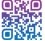 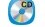 ІІ. Мағынаны ашу (білімді өзектендіру үшін) Оқулықпен жұмыс істеу. «Әңгімелесетін әріптестер» әдісі Алдымен, 	топтарға бірігіп, 	оқулықтағы жаңа 	сабақтың мәтінін оқиды. Жаңа сабаққа 	сілтеме жасауды 	көздейтін бастапқы немесе бүкіл сыныпқа 	арналған тапсырма 	ретінде оқушылар Дескриптор Жаңа тақырыптың мәтінімен  оқып, танысады. Топтар арасында талқылайды. Бір-біріне сұрақтар қойып, түсінбеген жерлерін толықтырады. Қалыптастырушы бағалау Мұғалім оқушыларды сабаққа қатысу белсенділігі мен сұраққа жауап беру деңгейіне қарай «Мадақтау сөз» әдісі арқылы бағалайды. Жарайсың! Тамаша! Керемет! Жақсы! Талпын!т.б. Интерактивті тақта Оқулық  Жұмыс дәптерлері әріптестерімен:  жаңа 	оқылған 	3 факті туралы;  оларға жеңіл болып көрінгендер туралы; оларға қиын болып көрінгендер туралы; • 	алдағы 	уақытта оқығысы 	келген нәрселері 	туралы ақпарат алмасады. Топтық жұмыс: «Еркін талқылау» әдісі Мұны  шағын  топта  қалай болса, сондайақ барлық  сыныппен орындауға  болады. Құрылымы  болмағандықтан,  мұндай  талқылауда  көмек  керек  болуы  мүмкін.  Көмекті  мұғалім  көрсете алады, бірақ жұмыс  топтарда  өтсе, мұғалім  барлық  топқа  үлгермеуі  мүмкін. Нұсқа ретінде бір оқушыны көмекші  болуды сұрауға болады. Бұл техника оқушыны, ол оқушы әрекеттерінің оң тәжірибесін алысымен пайдалануға болады.   1-тапсырма Word   пен   WordPad редакторларын төмендегі бағыттар бойынша салыстырып, талдаңдар: 1) Терезе құрылысындағы  	ұқсастық 	пен айырмашылық; 2) 	Құралдардағы ұқсастық 	пен өзгешеліктері.  Дескриптор Берілген тапсырмаға топтық 	талдау жасайды. Терезе құрылысындағы ұқсастық 	пен айырмашылықты анықтайды. Құралдардағы ұқсастық пен өзгешеліктерді анықтайды. Қалыптастырушы бағалау Топтағы 	оқушылар бір-бірінің 	сабаққа қатысу 	белсенділігі мен 	тапсырманы орындау 	деңгейіне қарай «Мадақтау сөз» әдісі арқылы бір-бірін бағалайды.  Жарайсың! Тамаша! Керемет! Жақсы! Талпын! Интерактивті тақта Оқулық  Жұмыс дәптерлері Жұптық жұмыс. «Даналық ағашы» әдісі       Оқушылар арасынан 	бір жүргізуші сайланады. Жүргізушінің қолында  қорап немесе сандықша болуы керек. Оқушылар тақырып  	бойынша 	 	ашық сұрақтар құрастырып,  жүргізушіге береді. Сұрақтар құрастырылып біткен  соң, оқушылар  сандықшадан  кез келген  сұрақты  алып, дауыстап 2-тапсырма Word редакторының терезесі  мен құралдары бойынша  сұрақтар құрастырып, сыныптастарыңа ұсын. Дескриптор Word редакторының терезесі 	 	мен құралдары бойынша  сұрақтан құрастырады. Құрастырған сұрақтарын сыныптастарына ұсынады. Қалыптастырушы бағалау Жұптасқан оқушылар бір-бірінің 	сабаққа қатысу 	белсенділігі мен 	тапсырманы орындау 	деңгейіне қарай «Мадақтау сөз» әдісі арқылы бір-бірін бағалайды.  Жарайсың! Тамаша! Керемет! Жақсы! Талпын! Интерактивті тақта Оқулық  Жұмыс дәптерлері оқиды, толық жауап беруге  тырысады. Қойылған сұрақ пен  берілген  жауап  бағаланады. Жеке жұмыс 3-тапсырма Word редакторындағы құралдардың суретіне қарап, қандай қызмет атқаратынын болжаңдар. Кесте құрып, дәптеріңе жаз. Дескриптор Word редакторындағы құралдардың суретіне қарап, қандай қызмет атқаратынын анықтайды. Оған кесте құрып, дәптеріне жазады. Қалыптастырушы бағалау Оқушылар өздерінің сабаққа қатысу белсенділігі мен тапсырманы орындау деңгейіне қарай «Мадақтау сөз» әдісі арқылы 	өзін-өзі бағалайды.  Жарайсың! Тамаша! Керемет! Жақсы! Талпын!  Интерактивті тақта Оқулық  Жұмыс дәптерлері 	Жұптық 	 	жұмыс (қосымша тапсырма) 4-тапсырма Балалар бейнеленген сурет өнерінің туындысы берілген. Балалардың іс-әрекетін сипаттайтын 2-3 сөйлем құра. Балаларға ат қой. Сөйлемді мәтіндік редакторда тер. Мәтіндік файлды «Мейірімділік» атауымен сақта. Дескриптор Берілген суретті бейнелейтін 2-3 сөйлем құрастырады. Құрастырылған сөйлемді мәтіндік редакторға тереді.  Мәтінді «Мейірімділік» атауымен сақтайды. Қалыптастырушы бағалау Жұптасқан оқушылар бір-бірінің 	сабаққа қатысу 	белсенділігі мен 	тапсырманы орындау 	деңгейіне қарай «Мадақтау сөз» әдісі арқылы бір-бірін бағалайды. Жарайсың! Тамаша! Керемет! Жақсы! Талпын!  Интерактивті тақта Оқулық  Жұмыс дәптерлері 	Жеке 	жұмыс (қосымша тапсырма) 5- тапсырма Мәтін 	теруде қандай  ережелерді үйрендің? Word пен WordPad – мәтіндік редакторларының жұмысында  қандай өзгешеліктер бар екенін  байқадың? Дескриптор Бір сұраққа жауап береді. Екі сұраққа толық жауап береді. Қалыптастырушы бағалау Оқушылар өздерінің сабаққа қатысу белсенділігі мен тапсырманы орындау деңгейіне қарай «Мадақтау сөз» әдісі арқылы 	өзін-өзі бағалайды. Жарайсың! Тамаша! Керемет! Жақсы! Талпын! т.б. Интерактивті тақта Оқулық  Жұмыс дәптерлері Сабақтың соңы 7 мин. Сабақты бекіту. Рефлексия. ІІІ. Ой толғаныс.  Рефлексия Жеке жұмыс. «Стикер»  әдісі Стикерлерді оқу барысын талдау үшін қолданыңыз. Оқушылар топтарда, жұппен немесе дербес түрде мынадай сұрақтарға жауап бере алады:   Мен нені үйрендім?  Маған не қиын болып көрінді?  Не күрделі болды?      Мен енді нені үйренгім келеді?  ІІІ. Ой толғаныс.  Рефлексия Жеке жұмыс. «Стикер»  әдісі Стикерлерді оқу барысын талдау үшін қолданыңыз. Оқушылар топтарда, жұппен немесе дербес түрде мынадай сұрақтарға жауап бере алады:   Мен нені үйрендім?  Маған не қиын болып көрінді?  Не күрделі болды?      Мен енді нені үйренгім келеді?  Қалыптастырушы бағалау Мұғалім оқушыларды сабаққа қатысу белсенділігі мен сұраққа жауап беру деңгейіне қарай «Мадақтау сөз» әдісі арқылы бағалайды. Жарайсың! Тамаша! Керемет! Жақсы! Талпын! т.б. Мақсаты: 	Оқушы 	алған 	білімін саралай білуге дағдыланады. Қалыптастырушы бағалау Мұғалім оқушыларды сабаққа қатысу белсенділігі мен сұраққа жауап беру деңгейіне қарай «Мадақтау сөз» әдісі арқылы бағалайды. Жарайсың! Тамаша! Керемет! Жақсы! Талпын! т.б. Мақсаты: 	Оқушы 	алған 	білімін саралай білуге дағдыланады. Тиімділігі: Тақырып бойынша оқушылардың пікірін анықтайды. Жинақталған деректердің құнды болуын қадағалайды.                                Тиімділігі: Тақырып бойынша оқушылардың пікірін анықтайды. Жинақталған деректердің құнды болуын қадағалайды.                                Саралау. Сіз қандай тәсілмен көбірек қолдау көрсетпексіз? Сіз қабілетті оқушылардың алдына қандай тапсырмалар қоясыз?  Саралау. Сіз қандай тәсілмен көбірек қолдау көрсетпексіз? Сіз қабілетті оқушылардың алдына қандай тапсырмалар қоясыз?  Бағалау. Сіз оқушылардың материалды игеру деңгейін қалай тексеруді жоспарлап отырсыз? Денсаулық және қауіпсіздік техникасын сақтау Денсаулық және қауіпсіздік техникасын сақтау «Диалог және қолдау көрсету», «Тапсырма», «Жіктеу». Саралау тапсырмаларды  іріктеуді, белгілі бір оқушыдан күтілетін нәтижені, оқушыға жеке қолдау көрсетуде, оқу материалы мен ресурстарды оқушылардың жеке қабілеттерін ескере отырып әзірлеуді қамтиды. «Диалог және қолдау көрсету», «Тапсырма», «Жіктеу». Саралау тапсырмаларды  іріктеуді, белгілі бір оқушыдан күтілетін нәтижені, оқушыға жеке қолдау көрсетуде, оқу материалы мен ресурстарды оқушылардың жеке қабілеттерін ескере отырып әзірлеуді қамтиды.  «Мадақтау сөзі» әдісі Денсаулық сақтау технологиялары. Сабақта сергіту жаттығулары мен белсенді жұмыс түрлерін қолданамын. Осы сабақта қолданылатын  Қауіпсіздік техникасы ережелерінің тармақтары орындалады. Денсаулық сақтау технологиялары. Сабақта сергіту жаттығулары мен белсенді жұмыс түрлерін қолданамын. Осы сабақта қолданылатын  Қауіпсіздік техникасы ережелерінің тармақтары орындалады. Жалпы бағалау Сабақтың қандай екі аспектісі жақсы өтті? Оқыту туралы да, сабақ беру туралы да ойланыңыз. 1: 2: Сабақты жақсартуға не жәрдемдесер еді? Оқыту туралы да, сабақ беру туралы да ойланыңыз. 1:  2: Мен сабақ кезінде, сынып немесе жекелеген оқушылардың жетістіктері/қиыншылықтары туралы  нені  анықтадым? Келесі сабақтарда неге назар аудару қажет? 1:   2: Жалпы бағалау Сабақтың қандай екі аспектісі жақсы өтті? Оқыту туралы да, сабақ беру туралы да ойланыңыз. 1: 2: Сабақты жақсартуға не жәрдемдесер еді? Оқыту туралы да, сабақ беру туралы да ойланыңыз. 1:  2: Мен сабақ кезінде, сынып немесе жекелеген оқушылардың жетістіктері/қиыншылықтары туралы  нені  анықтадым? Келесі сабақтарда неге назар аудару қажет? 1:   2: Жалпы бағалау Сабақтың қандай екі аспектісі жақсы өтті? Оқыту туралы да, сабақ беру туралы да ойланыңыз. 1: 2: Сабақты жақсартуға не жәрдемдесер еді? Оқыту туралы да, сабақ беру туралы да ойланыңыз. 1:  2: Мен сабақ кезінде, сынып немесе жекелеген оқушылардың жетістіктері/қиыншылықтары туралы  нені  анықтадым? Келесі сабақтарда неге назар аудару қажет? 1:   2: Жалпы бағалау Сабақтың қандай екі аспектісі жақсы өтті? Оқыту туралы да, сабақ беру туралы да ойланыңыз. 1: 2: Сабақты жақсартуға не жәрдемдесер еді? Оқыту туралы да, сабақ беру туралы да ойланыңыз. 1:  2: Мен сабақ кезінде, сынып немесе жекелеген оқушылардың жетістіктері/қиыншылықтары туралы  нені  анықтадым? Келесі сабақтарда неге назар аудару қажет? 1:   2: Жалпы бағалау Сабақтың қандай екі аспектісі жақсы өтті? Оқыту туралы да, сабақ беру туралы да ойланыңыз. 1: 2: Сабақты жақсартуға не жәрдемдесер еді? Оқыту туралы да, сабақ беру туралы да ойланыңыз. 1:  2: Мен сабақ кезінде, сынып немесе жекелеген оқушылардың жетістіктері/қиыншылықтары туралы  нені  анықтадым? Келесі сабақтарда неге назар аудару қажет? 1:   2: Бөлімі: Ұзақмерзімді жоспар тарауы:  3-бөлім.  «Роботтехника». Жоба (ортақ тақырыптар:  «Өнер»,  «Көрнекті тұлғалар») Педагогтің аты-жөні: Күні: Сыныбы: Қатысушылар саны:                   Қатыспағандар саны: Сабақтың тақырыбы: Жобаға арналған идея Оқу бағдарламасына сәйкес оқу мақсаты 3.1.1.1 таңба регистрін, пернетақтаның орналасуын, меңзерді басқаруды өзгерту үшін клавиштерді пайдалану; 3.2.1.2 мәтінді теру ережесін сақтау; 3.2.1.3 мәтінді өңдеу. Сабақтың мақсаты: Барлық оқушы үшін Мәтін теру ережесін сақтай отырып, мәтіндерді өңдеуді үйренеді. Сабақтың кезеңі/уақыты Педагогтің ісәрекеті Оқушының іс-әрекеті Бағалау Ресурстар (Ұ) Ұйымдастыру кезеңі:  1-7 мин. Сәлемдесу, оқушыларды түгендеу І. Қызығушылықты ояту.  «Пальма, піл мен қолтырауын» ойыны Қатысушылар үш-үштен бөлініп тұрады. Модератор топтардың қайсысы нені бейнелейтінін көрсетеді. Мысалы, «пальма» десе, ортадағы ойыншы пальма ағашын бейнелейді, қалған екеуі пальмаға соғып тұрған желді бейнелеуі тиіс. «Піл» десе, ортадағы ойыншы пілдің тұмсығын, қалған екеуі құлақтарын көрсетеді.  «Қолтырауын» десе, ортадағы ойыншы қолтырауын аузын, екеуі жотасын көрсетуі тиіс. /Бұл ойын оқушыларға психологиялық жағымды көңіл күй сыйлайды/. Сәлемдесу, оқушыларды түгендеу І. Қызығушылықты ояту.  «Пальма, піл мен қолтырауын» ойыны Қатысушылар үш-үштен бөлініп тұрады. Модератор топтардың қайсысы нені бейнелейтінін көрсетеді. Мысалы, «пальма» десе, ортадағы ойыншы пальма ағашын бейнелейді, қалған екеуі пальмаға соғып тұрған желді бейнелеуі тиіс. «Піл» десе, ортадағы ойыншы пілдің тұмсығын, қалған екеуі құлақтарын көрсетеді.  «Қолтырауын» десе, ортадағы ойыншы қолтырауын аузын, екеуі жотасын көрсетуі тиіс. /Бұл ойын оқушыларға психологиялық жағымды көңіл күй сыйлайды/. Сәлемдесу, оқушыларды түгендеу І. Қызығушылықты ояту.  «Пальма, піл мен қолтырауын» ойыны Қатысушылар үш-үштен бөлініп тұрады. Модератор топтардың қайсысы нені бейнелейтінін көрсетеді. Мысалы, «пальма» десе, ортадағы ойыншы пальма ағашын бейнелейді, қалған екеуі пальмаға соғып тұрған желді бейнелеуі тиіс. «Піл» десе, ортадағы ойыншы пілдің тұмсығын, қалған екеуі құлақтарын көрсетеді.  «Қолтырауын» десе, ортадағы ойыншы қолтырауын аузын, екеуі жотасын көрсетуі тиіс. /Бұл ойын оқушыларға психологиялық жағымды көңіл күй сыйлайды/. Сәлемдесу, оқушыларды түгендеу І. Қызығушылықты ояту.  «Пальма, піл мен қолтырауын» ойыны Қатысушылар үш-үштен бөлініп тұрады. Модератор топтардың қайсысы нені бейнелейтінін көрсетеді. Мысалы, «пальма» десе, ортадағы ойыншы пальма ағашын бейнелейді, қалған екеуі пальмаға соғып тұрған желді бейнелеуі тиіс. «Піл» десе, ортадағы ойыншы пілдің тұмсығын, қалған екеуі құлақтарын көрсетеді.  «Қолтырауын» десе, ортадағы ойыншы қолтырауын аузын, екеуі жотасын көрсетуі тиіс. /Бұл ойын оқушыларға психологиялық жағымды көңіл күй сыйлайды/. Топтастыру: Топтастыру. «Пазлдар» әдісі                Мақсаты: командалар құру, топ ішінде рөлдерді бөлу дағдысына үйрету. Топтастыру. «Пазлдар» әдісі                Мақсаты: командалар құру, топ ішінде рөлдерді бөлу дағдысына үйрету. Топтастыру. «Пазлдар» әдісі                Мақсаты: командалар құру, топ ішінде рөлдерді бөлу дағдысына үйрету. Топтастыру. «Пазлдар» әдісі                Мақсаты: командалар құру, топ ішінде рөлдерді бөлу дағдысына үйрету.       Ресурстар: кішкентай «миқатырғыш пазлдар» (суретті ашықхатты  бірнеше бөліктерге бөлуге де болады)      Ойын барысы: әр топ «миқатырғыш пазлдар» алады. Мақсат – бөліктерді жылдам жинау.       Жаттығудың психологиялық мәні: қатысушылар ойын түрінде командада тиімді әрекет жасауға, рөлдерді бөлуге, жұмыс сапасын жақсартуға, ортақ мақсатқа жетуге үйренеді.      Талдау: командада тапсырманы орындау қалай болды? Неліктен? Тапсырманы тиімді орындау үшін не қажет деп ойлайсыңдар? Мақсаты: белсенді оқу, оқушының мұғалімді мұқият тыңдап қана қоймай, белсенді жұмысқа тартылуын көздейтін оқыту мен оқу әдістерінің бірі болғандықтан, оқу мақсаттарына қол жеткізуде оқушылардың қажеттіліктерін, қабілет деңгейлері мен қызығушылығын ескере отырып топтастыру жоспарланды.    Тиімділігі: топтық жұмыста – бір-бірімен ой бөлісіп, пікірлесуге, өз ойын ортаға салуға; жұптық жұмыста –  ақылдасып, келісімге келуге, өзгенің пікірін тыңдап, құрметтеуге; жеке жұмыста – өзіндік пікір қалыптастырып, сын тұрғысынан ойлануына мүмкіндік болады. Саралау: Оқытудың қажеттілігіне  қарай топ құруда саралаудың «Жіктеу» тәсілі қолданылады.                                                                                                                                            Ресурстар: кішкентай «миқатырғыш пазлдар» (суретті ашықхатты  бірнеше бөліктерге бөлуге де болады)      Ойын барысы: әр топ «миқатырғыш пазлдар» алады. Мақсат – бөліктерді жылдам жинау.       Жаттығудың психологиялық мәні: қатысушылар ойын түрінде командада тиімді әрекет жасауға, рөлдерді бөлуге, жұмыс сапасын жақсартуға, ортақ мақсатқа жетуге үйренеді.      Талдау: командада тапсырманы орындау қалай болды? Неліктен? Тапсырманы тиімді орындау үшін не қажет деп ойлайсыңдар? Мақсаты: белсенді оқу, оқушының мұғалімді мұқият тыңдап қана қоймай, белсенді жұмысқа тартылуын көздейтін оқыту мен оқу әдістерінің бірі болғандықтан, оқу мақсаттарына қол жеткізуде оқушылардың қажеттіліктерін, қабілет деңгейлері мен қызығушылығын ескере отырып топтастыру жоспарланды.    Тиімділігі: топтық жұмыста – бір-бірімен ой бөлісіп, пікірлесуге, өз ойын ортаға салуға; жұптық жұмыста –  ақылдасып, келісімге келуге, өзгенің пікірін тыңдап, құрметтеуге; жеке жұмыста – өзіндік пікір қалыптастырып, сын тұрғысынан ойлануына мүмкіндік болады. Саралау: Оқытудың қажеттілігіне  қарай топ құруда саралаудың «Жіктеу» тәсілі қолданылады.                                                                                                                                            Ресурстар: кішкентай «миқатырғыш пазлдар» (суретті ашықхатты  бірнеше бөліктерге бөлуге де болады)      Ойын барысы: әр топ «миқатырғыш пазлдар» алады. Мақсат – бөліктерді жылдам жинау.       Жаттығудың психологиялық мәні: қатысушылар ойын түрінде командада тиімді әрекет жасауға, рөлдерді бөлуге, жұмыс сапасын жақсартуға, ортақ мақсатқа жетуге үйренеді.      Талдау: командада тапсырманы орындау қалай болды? Неліктен? Тапсырманы тиімді орындау үшін не қажет деп ойлайсыңдар? Мақсаты: белсенді оқу, оқушының мұғалімді мұқият тыңдап қана қоймай, белсенді жұмысқа тартылуын көздейтін оқыту мен оқу әдістерінің бірі болғандықтан, оқу мақсаттарына қол жеткізуде оқушылардың қажеттіліктерін, қабілет деңгейлері мен қызығушылығын ескере отырып топтастыру жоспарланды.    Тиімділігі: топтық жұмыста – бір-бірімен ой бөлісіп, пікірлесуге, өз ойын ортаға салуға; жұптық жұмыста –  ақылдасып, келісімге келуге, өзгенің пікірін тыңдап, құрметтеуге; жеке жұмыста – өзіндік пікір қалыптастырып, сын тұрғысынан ойлануына мүмкіндік болады. Саралау: Оқытудың қажеттілігіне  қарай топ құруда саралаудың «Жіктеу» тәсілі қолданылады.                                                                                                                                            Ресурстар: кішкентай «миқатырғыш пазлдар» (суретті ашықхатты  бірнеше бөліктерге бөлуге де болады)      Ойын барысы: әр топ «миқатырғыш пазлдар» алады. Мақсат – бөліктерді жылдам жинау.       Жаттығудың психологиялық мәні: қатысушылар ойын түрінде командада тиімді әрекет жасауға, рөлдерді бөлуге, жұмыс сапасын жақсартуға, ортақ мақсатқа жетуге үйренеді.      Талдау: командада тапсырманы орындау қалай болды? Неліктен? Тапсырманы тиімді орындау үшін не қажет деп ойлайсыңдар? Мақсаты: белсенді оқу, оқушының мұғалімді мұқият тыңдап қана қоймай, белсенді жұмысқа тартылуын көздейтін оқыту мен оқу әдістерінің бірі болғандықтан, оқу мақсаттарына қол жеткізуде оқушылардың қажеттіліктерін, қабілет деңгейлері мен қызығушылығын ескере отырып топтастыру жоспарланды.    Тиімділігі: топтық жұмыста – бір-бірімен ой бөлісіп, пікірлесуге, өз ойын ортаға салуға; жұптық жұмыста –  ақылдасып, келісімге келуге, өзгенің пікірін тыңдап, құрметтеуге; жеке жұмыста – өзіндік пікір қалыптастырып, сын тұрғысынан ойлануына мүмкіндік болады. Саралау: Оқытудың қажеттілігіне  қарай топ құруда саралаудың «Жіктеу» тәсілі қолданылады.                                                                                                                                            Ресурстар: кішкентай «миқатырғыш пазлдар» (суретті ашықхатты  бірнеше бөліктерге бөлуге де болады)      Ойын барысы: әр топ «миқатырғыш пазлдар» алады. Мақсат – бөліктерді жылдам жинау.       Жаттығудың психологиялық мәні: қатысушылар ойын түрінде командада тиімді әрекет жасауға, рөлдерді бөлуге, жұмыс сапасын жақсартуға, ортақ мақсатқа жетуге үйренеді.      Талдау: командада тапсырманы орындау қалай болды? Неліктен? Тапсырманы тиімді орындау үшін не қажет деп ойлайсыңдар? Мақсаты: белсенді оқу, оқушының мұғалімді мұқият тыңдап қана қоймай, белсенді жұмысқа тартылуын көздейтін оқыту мен оқу әдістерінің бірі болғандықтан, оқу мақсаттарына қол жеткізуде оқушылардың қажеттіліктерін, қабілет деңгейлері мен қызығушылығын ескере отырып топтастыру жоспарланды.    Тиімділігі: топтық жұмыста – бір-бірімен ой бөлісіп, пікірлесуге, өз ойын ортаға салуға; жұптық жұмыста –  ақылдасып, келісімге келуге, өзгенің пікірін тыңдап, құрметтеуге; жеке жұмыста – өзіндік пікір қалыптастырып, сын тұрғысынан ойлануына мүмкіндік болады. Саралау: Оқытудың қажеттілігіне  қарай топ құруда саралаудың «Жіктеу» тәсілі қолданылады.                                                                                                                                      (МК, Ұ) Ой қозғау. «Миға шабуыл»  әдісі.  Мұғалім төмендегі сұрақтарды оқушыларға қойып, суреттерді интерактивті тақтадан көрсетеді. Оқушылар ұжымдық 	үлгіде білгендері бойынша өз ойларын айтып, жауап береді. Халқымыздың қандай ұлттық өнер түрлерін білесің? Күнделікті тұрмыста ою-өрнекпен безендірілген қандай тұрмыстық заттарды көріп 	жүрсің? 	(1сурет) «Қазақтың ұлттық ою-өрнегі» тақырыбында жоба жұмысын орындауда мәтіндік редакторды қалай қолданар едің? Халқымыздың қандай ұлттық өнер түрлерін білесің? Күнделікті тұрмыста ою-өрнекпен безендірілген қандай тұрмыстық заттарды көріп 	жүрсің? 	(1сурет) «Қазақтың ұлттық ою-өрнегі» тақырыбында жоба жұмысын орындауда мәтіндік редакторды қалай қолданар едің? Қалыптастырушы бағалау Мұғалім оқушыларды сабаққа қатысу белсенділігі мен сұраққа жауап беру деңгейіне қарай «Отшашу» әдісі арқылы бағалайды. Интерактивті тақта Оқулық  Жұмыс дәптерлері Жаңа сабаққа дайындық. Мақсаты: алдыңғы білім мен жаңа білімді ұштастыру үшін, жетелеуші және түрткі сұрақтарды талқылау. Тиімділігі: оқушыға сұрақ қою, проблеманы зерттеу арқылы ой-өрісін дамытады, ойын еркін жеткізеді. Пікірлерін еркін айтып, ешқандай сынға ұшырамауы керек, қағазға түсіруге де, ауызша талқылау жұмысын жүргізуге де болады. Оқушылар сұрақтарға жауап беріп, өзара ұжымдық талқылау жасағаннан кейін, мұғалім интерактивті тақтадан сабақтың тақырыбы, мақсаты, бағалау критерийлерімен таныстырады. Мақсаты: алдыңғы білім мен жаңа білімді ұштастыру үшін, жетелеуші және түрткі сұрақтарды талқылау. Тиімділігі: оқушыға сұрақ қою, проблеманы зерттеу арқылы ой-өрісін дамытады, ойын еркін жеткізеді. Пікірлерін еркін айтып, ешқандай сынға ұшырамауы керек, қағазға түсіруге де, ауызша талқылау жұмысын жүргізуге де болады. Оқушылар сұрақтарға жауап беріп, өзара ұжымдық талқылау жасағаннан кейін, мұғалім интерактивті тақтадан сабақтың тақырыбы, мақсаты, бағалау критерийлерімен таныстырады. Мақсаты: алдыңғы білім мен жаңа білімді ұштастыру үшін, жетелеуші және түрткі сұрақтарды талқылау. Тиімділігі: оқушыға сұрақ қою, проблеманы зерттеу арқылы ой-өрісін дамытады, ойын еркін жеткізеді. Пікірлерін еркін айтып, ешқандай сынға ұшырамауы керек, қағазға түсіруге де, ауызша талқылау жұмысын жүргізуге де болады. Оқушылар сұрақтарға жауап беріп, өзара ұжымдық талқылау жасағаннан кейін, мұғалім интерактивті тақтадан сабақтың тақырыбы, мақсаты, бағалау критерийлерімен таныстырады. Мақсаты: алдыңғы білім мен жаңа білімді ұштастыру үшін, жетелеуші және түрткі сұрақтарды талқылау. Тиімділігі: оқушыға сұрақ қою, проблеманы зерттеу арқылы ой-өрісін дамытады, ойын еркін жеткізеді. Пікірлерін еркін айтып, ешқандай сынға ұшырамауы керек, қағазға түсіруге де, ауызша талқылау жұмысын жүргізуге де болады. Оқушылар сұрақтарға жауап беріп, өзара ұжымдық талқылау жасағаннан кейін, мұғалім интерактивті тақтадан сабақтың тақырыбы, мақсаты, бағалау критерийлерімен таныстырады. Мақсаты: алдыңғы білім мен жаңа білімді ұштастыру үшін, жетелеуші және түрткі сұрақтарды талқылау. Тиімділігі: оқушыға сұрақ қою, проблеманы зерттеу арқылы ой-өрісін дамытады, ойын еркін жеткізеді. Пікірлерін еркін айтып, ешқандай сынға ұшырамауы керек, қағазға түсіруге де, ауызша талқылау жұмысын жүргізуге де болады. Оқушылар сұрақтарға жауап беріп, өзара ұжымдық талқылау жасағаннан кейін, мұғалім интерактивті тақтадан сабақтың тақырыбы, мақсаты, бағалау критерийлерімен таныстырады. Сабақтың ортасы (26 мин) 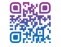 ІІ. Мағынаны ашу (білімді өзектендіру үшін) Оқулықпен 	жұмыс істеу Оқулықтағы жаңа білім айдарындағы берілген жаңа ақпаратпен танысу мақсатында оқиды. Оқу уақыты біткен соң топпен талқылайды. Мұғалім топтық талқылауға қатысады. Оқушылар тарапынан сұрақтар қойылады, мұғалім сұрақтарға жауап береді. ІІ. Мағынаны ашу (білімді өзектендіру үшін) Оқулықпен 	жұмыс істеу Оқулықтағы жаңа білім айдарындағы берілген жаңа ақпаратпен танысу мақсатында оқиды. Оқу уақыты біткен соң топпен талқылайды. Мұғалім топтық талқылауға қатысады. Оқушылар тарапынан сұрақтар қойылады, мұғалім сұрақтарға жауап береді. Дескриптор: -Жаңа тақырыптың мәтінімен   танысады. -Топтар арасында талқылайды. -Бір-біріне сұрақтар қойып, түсінбеген жерлерін толықтырады. Қалыптастырушы бағалау Топтар бір-бірін сабаққа қатысқан белсенділігіне қарай «От шашу» әдісі арқылы бағалайды. Интерактивті тақта Оқулық  Жұмыс дәптерлері Топтық жұмыс. «Пікірлер базары» әдісі Оқушылардың әрбір шағын тобы плакатқа (флипчартқа) төменде берілген 1-тапсырманың өздері ең маңызды деп шешкен тұстарын жазады. Суретпен бейнелеуге де болады.  Плакаттар қабырғаға ілінеді. Әр плакаттың қасында сұрақтарға жауап беретін оқушы тұрады. Басқа топтар «Галереяны шарлау» тәсіліндегідей плакаттан плакатқа көшіп, оның төменгі жағына стикерлермен өздерінің комментарийлерін, сұрақтарын, пікірлерін, қарсы дәлелдерін, қойған бағаларын жазады. Сұрақтарға  жауап беруші оқушылардың  алмасып тұрғаны дұрыс. Соңында топтар  өз плакаттарына қайта оралып, барлық пікірлерімен танысады, оларды талқылайды, сұрақтарға жауап іздейді, нәтижелерін сыныпқа ауызша жариялайды.  1-тапсырма «Ұлттық оюөрнектер» жобасын орындауды жоспарлаңдар. Жобаның жоспарын ұсыныңдар. Жобадағы негізгі тақырыптарды атап көрсетіңдер. Дескриптор «Ұлттық оюөрнектер» жобасын орындауды жоспарлайды. Жобаның жоспарын ұсынады. Жобадағы негізгі тақырыптарды атап көрсетеді. Қалыптастырушы бағалау Топтағы оқушылар бірбірінің сабаққа қатысу белсенділігі мен сұраққа жауап беру деңгейіне қарай бірбірін «От шашу» әдісі арқылы бағалайды. Интерактивті тақта Оқулық  Жұмыс дәптерлері Жұптық жұмыс. «Көршіңізге айтыңыз» әдісі «Көршіңізге айтыңыз» әдістемесі оқушылардың өз ойларын ауызша немесе жазбаша білдіруі үшін қолданылады.   Төменде берілген 1тапсырма бойынша сұрақ қойыңыз, ойлануға уақыт беріңіз, содан кейін оқушылардан өз ойларын көршісімен бөлісуін сұраңыз. Топ ішінде бір-бірімен талқылау жүргізіп, тапсырманың алгоритмін көрсетеді. 2 тапсырма Мәтін теру кезінде пернетақтадан төмендегі символдарды енгізу үшін қандай әрекеттерді орындаймыз? Дескриптор -Берілген тапсырмаға жұптық талдау жасайды. -Жоба орындау кезінде пернетақтадан төмендегі символдарды енгізу әрекеттерін атайды. Қалыптастырушы бағалау Жұптағы оқушылар бір-бірінің сабаққа қатысу белсенділігі мен сұраққа жауап беру деңгейіне қарай бір-бірін «От шашу» әдісі арқылы бағалайды. Интерактивті тақта Оқулық  Жұмыс дәптерлері Жеке жұмыс 3-тапсырма 	Word 	редакторында төмендегі тапсырмаларды орында.   Қошқармүйіз  атауын бір рет Дескриптор  Берілген тапсарманы Word мәтіндік редакторында орындайды. Қалыптастырушы бағалау Оқушылар өздерінің сабаққа қатысу белсенділігі мен сұраққа жауап беру деңгейіне қарай өзін-өзі Интерактивті тақта Оқулық  Жұмыс дәптерлері теріп, 3 рет көшіріп қой.  Қошқармүйіз оюының суретін (7-сурет) 1 рет кірістіріп, 3 рет көшіріп қой. Қошқармүйіз  атауын бір рет теріп, 3 рет көшіріп қояды. Қошқармүйіз оюының суретін 1 рет кірістіріп, 3 рет көшіріп қояды. «От шашу» әдісі арқылы бағалайды. Жұптық  жұмыс (қосымша тапсырма) 4-тапсырма «Төменде берілген өрнектер туралы ізденіс жасаңдар. Бұл өрнектерге қандай атау бересіңдер? Қандай бұйымдарға салынады?» деген сұрақтарға  жауаптарыңды мәтіндк редакторға тер. Дескриптор Берілген өрнектер туралы талдау жасайды. Өрнектерге атау береді. Қандай бұйымдарға салынатынын анықтайды. Жауабын мәтіндік редакторға тереді. Қалыптастырушы бағалау Жұптағы оқушылар бір-бірінің сабаққа қатысу белсенділігі мен тапсырманы орындау деңгейіне қарай Бірбірін «От шашу» әдісі арқылы бағалайды. Интерактивті тақта Оқулық  Жұмыс дәптерлері Жеке жұмыс (қосымша тапсырма) 5-тапсырма Мәтіндік редактормен жұмыс істеудің өзіңе ұнаған  үш қызметін қалай сипаттаған болар едің? Мәтін бөліктерін ерекшелеудің қандай тиімді әдістерін атай аласың? Мәтінді редакциялауға  қажетті құралдарды жаз. Дескриптор Бір 	сұраққа жауап береді. Екі 	сұраққа жауап береді. Үш сұраққа толық жауап береді. Қалыптастырушы бағалау Оқушылар өздерінің сабаққа қатысу белсенділігі мен сұраққа жауап беру деңгейіне қарай өзін-өзі «От шашу» әдісі арқылы бағалайды. Интерактивті тақта Оқулық  Жұмыс дәптерлері Сабақтың соңы 7 мин. Сабақты бекіту. Рефлексия. ІІІ. Ой толғаныс.  Рефлексия Жеке жұмыс. «Парасатты  диалог»  әдісі Оқушы мен мұғалім арасындағы қорытынды диалог парасатты, рефлексивті, түсінушілік білдіру мен тексеруге бағытталған болып, барлық оқушылар өз ойлары мен пікірлерін білдіре алатындай болуы тиіс.   Оқушылармен диалогтің сапасын талқылаңыздар және олардың мақсатын айтуды, сондай-ақ оны қалайша жақсартуға болатынын (қажет болуына қарай) жеткізуді сұраңыз.  ІІІ. Ой толғаныс.  Рефлексия Жеке жұмыс. «Парасатты  диалог»  әдісі Оқушы мен мұғалім арасындағы қорытынды диалог парасатты, рефлексивті, түсінушілік білдіру мен тексеруге бағытталған болып, барлық оқушылар өз ойлары мен пікірлерін білдіре алатындай болуы тиіс.   Оқушылармен диалогтің сапасын талқылаңыздар және олардың мақсатын айтуды, сондай-ақ оны қалайша жақсартуға болатынын (қажет болуына қарай) жеткізуді сұраңыз.  Қалыптастырушы бағалау Мұғалім оқушыларды сабаққа қатысу белсенділігі мен тапсырмаларды орындау деңгейіне қарай «От шашу» әдісі арқылы бағалайды. Мақсаты: оқушы алған білімін саралай білуге дағдыланады. Тиімділігі: тақырып бойынша оқушылардың пікірін анықтайды. Жинақталған деректердің құнды болуын қадағалайды.                                 Қалыптастырушы бағалау Мұғалім оқушыларды сабаққа қатысу белсенділігі мен тапсырмаларды орындау деңгейіне қарай «От шашу» әдісі арқылы бағалайды. Мақсаты: оқушы алған білімін саралай білуге дағдыланады. Тиімділігі: тақырып бойынша оқушылардың пікірін анықтайды. Жинақталған деректердің құнды болуын қадағалайды.                                 Саралау. Сіз қандай тәсілмен көбірек қолдау көрсетпексіз? Сіз қабілеттірек оқушылардың алдына қандай тапсырмалар қоясыз?  Саралау. Сіз қандай тәсілмен көбірек қолдау көрсетпексіз? Сіз қабілеттірек оқушылардың алдына қандай тапсырмалар қоясыз?  Бағалау. Сіз оқушылардың материалды игеру деңгейін қалай тексеруді жоспарлап отырсыз? Денсаулық және қауіпсіздік техникасын сақтау Денсаулық және қауіпсіздік техникасын сақтау «Диалог және қолдау көрсету», «Тапсырма», «Жіктеу». Саралау тапсырмаларды  іріктеуді, белгілі бір оқушыдан күтілетін нәтижені, оқушыға жеке қолдау көрсетуде, оқу материалы мен ресурстарды 	оқушылардың 	жеке қабілеттерін 	ескере 	отырып 	әзірлеуді қамтиды. «Диалог және қолдау көрсету», «Тапсырма», «Жіктеу». Саралау тапсырмаларды  іріктеуді, белгілі бір оқушыдан күтілетін нәтижені, оқушыға жеке қолдау көрсетуде, оқу материалы мен ресурстарды 	оқушылардың 	жеке қабілеттерін 	ескере 	отырып 	әзірлеуді қамтиды.  «От шашу» әдісі Денсаулық сақтау технологиялары. Сабақта сергіту жаттығулары мен белсенді жұмыс түрлерін қолданамын. Осы сабақта қолданылатын  Қауіпсіздік техникасы ережелерінің тармақтары орындалады. Денсаулық сақтау технологиялары. Сабақта сергіту жаттығулары мен белсенді жұмыс түрлерін қолданамын. Осы сабақта қолданылатын  Қауіпсіздік техникасы ережелерінің тармақтары орындалады. Жалпы бағалау Сабақтың қандай екі аспектісі жақсы өтті? Оқыту туралы да, сабақ беру туралы да ойланыңыз. 1: 2: Сабақты жақсартуға не жәрдемдесер еді? Оқыту туралы да, сабақ беру туралы да ойланыңыз. 1:  2: Мен сабақ кезінде сынып немесе жекелеген оқушылардың жетістіктері/қиыншылықтары туралы  нені  анықтадым? Келесі сабақтарда неге назар аудару керек? 1:   2: Жалпы бағалау Сабақтың қандай екі аспектісі жақсы өтті? Оқыту туралы да, сабақ беру туралы да ойланыңыз. 1: 2: Сабақты жақсартуға не жәрдемдесер еді? Оқыту туралы да, сабақ беру туралы да ойланыңыз. 1:  2: Мен сабақ кезінде сынып немесе жекелеген оқушылардың жетістіктері/қиыншылықтары туралы  нені  анықтадым? Келесі сабақтарда неге назар аудару керек? 1:   2: Жалпы бағалау Сабақтың қандай екі аспектісі жақсы өтті? Оқыту туралы да, сабақ беру туралы да ойланыңыз. 1: 2: Сабақты жақсартуға не жәрдемдесер еді? Оқыту туралы да, сабақ беру туралы да ойланыңыз. 1:  2: Мен сабақ кезінде сынып немесе жекелеген оқушылардың жетістіктері/қиыншылықтары туралы  нені  анықтадым? Келесі сабақтарда неге назар аудару керек? 1:   2: Жалпы бағалау Сабақтың қандай екі аспектісі жақсы өтті? Оқыту туралы да, сабақ беру туралы да ойланыңыз. 1: 2: Сабақты жақсартуға не жәрдемдесер еді? Оқыту туралы да, сабақ беру туралы да ойланыңыз. 1:  2: Мен сабақ кезінде сынып немесе жекелеген оқушылардың жетістіктері/қиыншылықтары туралы  нені  анықтадым? Келесі сабақтарда неге назар аудару керек? 1:   2: Жалпы бағалау Сабақтың қандай екі аспектісі жақсы өтті? Оқыту туралы да, сабақ беру туралы да ойланыңыз. 1: 2: Сабақты жақсартуға не жәрдемдесер еді? Оқыту туралы да, сабақ беру туралы да ойланыңыз. 1:  2: Мен сабақ кезінде сынып немесе жекелеген оқушылардың жетістіктері/қиыншылықтары туралы  нені  анықтадым? Келесі сабақтарда неге назар аудару керек? 1:   2: Бөлімі: Ұзақмерзімді жоспар тарауы:  3-бөлім.  Роботтехника. Жоба (ортақ тақырыптар:  «Өнер»,  «Көрнекті тұлғалар») Педагогтің аты-жөні: Күні: Сыныбы: Қатысушылар саны:                   Қатыспағандар саны: Сабақтың тақырыбы: Құжатты рәсімдейміз Оқу бағдарламасына сәйкес оқу мақсаты 3.2.1.4  шрифт пен абзацты пішімдеу Сабақтың мақсаты: Барлық оқушы үшін: Мәтіндік редакторда шрифт пен абзацты пішімдеуді, қолдануды үйренеді. Сабақтың кезеңі/уақыты Педагогтің іс-әрекеті Оқушының ісәрекеті Бағалау Ресурстар (Ұ) Ұйымдастыру кезеңі:  1-7 мин. Сәлемдесу, оқушыларды түгендеу І. Қызығушылықты ояту.  «Портрет» ойыны Қатысушылар төбелеріне А4 форматтағы қағазды қойып алып, 5 минут музыка әуенін тыңдай жүріп, өз тобындағы қалаған біреудің портретін салады. Музыка тоқтаған соң, астына өз қолтаңбасын қалдырып, портретті иесіне сыйлайды. /Бұл ойын оқушыларға психологиялық жағымды көңіл күй сыйлайды/. Сәлемдесу, оқушыларды түгендеу І. Қызығушылықты ояту.  «Портрет» ойыны Қатысушылар төбелеріне А4 форматтағы қағазды қойып алып, 5 минут музыка әуенін тыңдай жүріп, өз тобындағы қалаған біреудің портретін салады. Музыка тоқтаған соң, астына өз қолтаңбасын қалдырып, портретті иесіне сыйлайды. /Бұл ойын оқушыларға психологиялық жағымды көңіл күй сыйлайды/. Сәлемдесу, оқушыларды түгендеу І. Қызығушылықты ояту.  «Портрет» ойыны Қатысушылар төбелеріне А4 форматтағы қағазды қойып алып, 5 минут музыка әуенін тыңдай жүріп, өз тобындағы қалаған біреудің портретін салады. Музыка тоқтаған соң, астына өз қолтаңбасын қалдырып, портретті иесіне сыйлайды. /Бұл ойын оқушыларға психологиялық жағымды көңіл күй сыйлайды/. Сәлемдесу, оқушыларды түгендеу І. Қызығушылықты ояту.  «Портрет» ойыны Қатысушылар төбелеріне А4 форматтағы қағазды қойып алып, 5 минут музыка әуенін тыңдай жүріп, өз тобындағы қалаған біреудің портретін салады. Музыка тоқтаған соң, астына өз қолтаңбасын қалдырып, портретті иесіне сыйлайды. /Бұл ойын оқушыларға психологиялық жағымды көңіл күй сыйлайды/. Топтастыру: Топтастыру. «Социометрия» әдісі       Оқушыларды топтастыру үшін қолдануға болады. Қатысушылар көздерінің түстері, жұлдызнамалары, сүйікті түстері, тұрғылықты жерлері, аттарының бас әрпі  арқылы бірін-бірі табады. Жүргізуші қандай белгі арқылы топқа бөлінетіндігін айтып отырады. Бұл әдіс сыныптастардың бір-бірін жақыннан тануына мүмкіндік туғызады. Мақсаты: белсенді оқу, оқушының мұғалімді мұқият тыңдап қана қоймай, белсенді жұмысқа тартылуын көздейтін оқыту мен оқу әдістерінің бірі болғандықтан, оқу мақсаттарына қол жеткізуде оқушылардың қажеттіліктерін, қабілет деңгейлері мен қызығушылығын ескере отырып топтастыру жоспарланды.    Тиімділігі: топтық жұмыста – бір-бірімен ой бөлісіп, пікірлесуге, өз ойын ортаға салуға; жұптық жұмыста –  ақылдасып, келісімге келуге, өзгенің пікірін тыңдап, құрметтеуге; жеке жұмыста – өзіндік пікір қалыптастырып, сын тұрғысынан ойлануына мүмкіндік болады. Саралау: оқытудың қажеттілігіне  қарай топ құруда саралаудың «Жіктеу» тәсілі қолданылады.                                                                                                                                  Топтастыру. «Социометрия» әдісі       Оқушыларды топтастыру үшін қолдануға болады. Қатысушылар көздерінің түстері, жұлдызнамалары, сүйікті түстері, тұрғылықты жерлері, аттарының бас әрпі  арқылы бірін-бірі табады. Жүргізуші қандай белгі арқылы топқа бөлінетіндігін айтып отырады. Бұл әдіс сыныптастардың бір-бірін жақыннан тануына мүмкіндік туғызады. Мақсаты: белсенді оқу, оқушының мұғалімді мұқият тыңдап қана қоймай, белсенді жұмысқа тартылуын көздейтін оқыту мен оқу әдістерінің бірі болғандықтан, оқу мақсаттарына қол жеткізуде оқушылардың қажеттіліктерін, қабілет деңгейлері мен қызығушылығын ескере отырып топтастыру жоспарланды.    Тиімділігі: топтық жұмыста – бір-бірімен ой бөлісіп, пікірлесуге, өз ойын ортаға салуға; жұптық жұмыста –  ақылдасып, келісімге келуге, өзгенің пікірін тыңдап, құрметтеуге; жеке жұмыста – өзіндік пікір қалыптастырып, сын тұрғысынан ойлануына мүмкіндік болады. Саралау: оқытудың қажеттілігіне  қарай топ құруда саралаудың «Жіктеу» тәсілі қолданылады.                                                                                                                                  Топтастыру. «Социометрия» әдісі       Оқушыларды топтастыру үшін қолдануға болады. Қатысушылар көздерінің түстері, жұлдызнамалары, сүйікті түстері, тұрғылықты жерлері, аттарының бас әрпі  арқылы бірін-бірі табады. Жүргізуші қандай белгі арқылы топқа бөлінетіндігін айтып отырады. Бұл әдіс сыныптастардың бір-бірін жақыннан тануына мүмкіндік туғызады. Мақсаты: белсенді оқу, оқушының мұғалімді мұқият тыңдап қана қоймай, белсенді жұмысқа тартылуын көздейтін оқыту мен оқу әдістерінің бірі болғандықтан, оқу мақсаттарына қол жеткізуде оқушылардың қажеттіліктерін, қабілет деңгейлері мен қызығушылығын ескере отырып топтастыру жоспарланды.    Тиімділігі: топтық жұмыста – бір-бірімен ой бөлісіп, пікірлесуге, өз ойын ортаға салуға; жұптық жұмыста –  ақылдасып, келісімге келуге, өзгенің пікірін тыңдап, құрметтеуге; жеке жұмыста – өзіндік пікір қалыптастырып, сын тұрғысынан ойлануына мүмкіндік болады. Саралау: оқытудың қажеттілігіне  қарай топ құруда саралаудың «Жіктеу» тәсілі қолданылады.                                                                                                                                  Топтастыру. «Социометрия» әдісі       Оқушыларды топтастыру үшін қолдануға болады. Қатысушылар көздерінің түстері, жұлдызнамалары, сүйікті түстері, тұрғылықты жерлері, аттарының бас әрпі  арқылы бірін-бірі табады. Жүргізуші қандай белгі арқылы топқа бөлінетіндігін айтып отырады. Бұл әдіс сыныптастардың бір-бірін жақыннан тануына мүмкіндік туғызады. Мақсаты: белсенді оқу, оқушының мұғалімді мұқият тыңдап қана қоймай, белсенді жұмысқа тартылуын көздейтін оқыту мен оқу әдістерінің бірі болғандықтан, оқу мақсаттарына қол жеткізуде оқушылардың қажеттіліктерін, қабілет деңгейлері мен қызығушылығын ескере отырып топтастыру жоспарланды.    Тиімділігі: топтық жұмыста – бір-бірімен ой бөлісіп, пікірлесуге, өз ойын ортаға салуға; жұптық жұмыста –  ақылдасып, келісімге келуге, өзгенің пікірін тыңдап, құрметтеуге; жеке жұмыста – өзіндік пікір қалыптастырып, сын тұрғысынан ойлануына мүмкіндік болады. Саралау: оқытудың қажеттілігіне  қарай топ құруда саралаудың «Жіктеу» тәсілі қолданылады.                                                                                                                                  (МК, Ұ) Ой қозғау. «Миға шабуыл»  әдісі.  Мұғалім төмендегі сұрақтарды оқушыларға қойып, суреттерді интерактивті тақтадан 	көрсетеді. Оқушылар ұжымдық үлгіде 	білгендері бойынша өз ойларын айтып, жауап береді. Өздерің тұратын аймақтағы табиғаты әсем қандай  жерлерді атай аласың? Саған қай тақырыптарда  сурет салған  ұнайды? Сурет салу – өнер, шебер сөйлеу де  өнер.  Берілген суреттерді салыстыра отырып қандай  әңгіме құрастырар едің? (1-сурет). Қалыптастырушы бағалау Мұғалім оқушыларды сабаққа 	қатысу белсенділігі 	мен сұрақтарға жауап беру деңгейіне 	қарай «Жапондық бағалау» әдісі 	арқылы бағалайды. Интерактивті тақта Оқулық  Жұмыс дәптерлері Жаңа сабаққа дайындық. 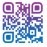 Мақсаты: алдыңғы білім мен жаңа білімді ұштастыру үшін, жетелеуші және түрткі сұрақтарды талқылау. Тиімділігі: оқушыға сұрақ қою, проблеманы зерттеу арқылы ой-өрісін дамытады, ойын еркін жеткізеді. Пікірлерін еркін айтып, ешқандай сынға ұшырамауы керек, қағазға түсіруге де, ауызша талқылау жұмысын жүргізуге де болады. Оқушылар сұрақтарға жауап беріп, өзара ұжымдық талқылау жасағаннан кейін, мұғалім интерактивті тақтадан сабақтың тақырыбы, мақсаты, бағалау критерийлерімен таныстырады. Мақсаты: алдыңғы білім мен жаңа білімді ұштастыру үшін, жетелеуші және түрткі сұрақтарды талқылау. Тиімділігі: оқушыға сұрақ қою, проблеманы зерттеу арқылы ой-өрісін дамытады, ойын еркін жеткізеді. Пікірлерін еркін айтып, ешқандай сынға ұшырамауы керек, қағазға түсіруге де, ауызша талқылау жұмысын жүргізуге де болады. Оқушылар сұрақтарға жауап беріп, өзара ұжымдық талқылау жасағаннан кейін, мұғалім интерактивті тақтадан сабақтың тақырыбы, мақсаты, бағалау критерийлерімен таныстырады. Мақсаты: алдыңғы білім мен жаңа білімді ұштастыру үшін, жетелеуші және түрткі сұрақтарды талқылау. Тиімділігі: оқушыға сұрақ қою, проблеманы зерттеу арқылы ой-өрісін дамытады, ойын еркін жеткізеді. Пікірлерін еркін айтып, ешқандай сынға ұшырамауы керек, қағазға түсіруге де, ауызша талқылау жұмысын жүргізуге де болады. Оқушылар сұрақтарға жауап беріп, өзара ұжымдық талқылау жасағаннан кейін, мұғалім интерактивті тақтадан сабақтың тақырыбы, мақсаты, бағалау критерийлерімен таныстырады. Мақсаты: алдыңғы білім мен жаңа білімді ұштастыру үшін, жетелеуші және түрткі сұрақтарды талқылау. Тиімділігі: оқушыға сұрақ қою, проблеманы зерттеу арқылы ой-өрісін дамытады, ойын еркін жеткізеді. Пікірлерін еркін айтып, ешқандай сынға ұшырамауы керек, қағазға түсіруге де, ауызша талқылау жұмысын жүргізуге де болады. Оқушылар сұрақтарға жауап беріп, өзара ұжымдық талқылау жасағаннан кейін, мұғалім интерактивті тақтадан сабақтың тақырыбы, мақсаты, бағалау критерийлерімен таныстырады. Сабақтың ортасы (26 мин) ІІ. Мағынаны ашу (білімді өзектендіру үшін). Оқулықпен жұмыс істеу.  «Мәтінмен жұмыс»  әдісі        Тапсырмалар: мәтінді бірнеше бөлікке бөлу; әр бөлікке атау беру; әр бөліктің негізгі ойын білдіретін сөйлемдерді анықтау; негізгі ұғымдарды сипаттайтын сөз, сөз тіркесі, сөйлемдерді табу; мәтіндегі барлық негізгі ұғымдарды кезегімен атап беру; мәтіндегі оқуға орын алған жерлерді атау; мәтінді аяқтаудың нұсқасын ұсыну. ІІ. Мағынаны ашу (білімді өзектендіру үшін). Оқулықпен жұмыс істеу.  «Мәтінмен жұмыс»  әдісі        Тапсырмалар: мәтінді бірнеше бөлікке бөлу; әр бөлікке атау беру; әр бөліктің негізгі ойын білдіретін сөйлемдерді анықтау; негізгі ұғымдарды сипаттайтын сөз, сөз тіркесі, сөйлемдерді табу; мәтіндегі барлық негізгі ұғымдарды кезегімен атап беру; мәтіндегі оқуға орын алған жерлерді атау; мәтінді аяқтаудың нұсқасын ұсыну. ІІ. Мағынаны ашу (білімді өзектендіру үшін). Оқулықпен жұмыс істеу.  «Мәтінмен жұмыс»  әдісі        Тапсырмалар: мәтінді бірнеше бөлікке бөлу; әр бөлікке атау беру; әр бөліктің негізгі ойын білдіретін сөйлемдерді анықтау; негізгі ұғымдарды сипаттайтын сөз, сөз тіркесі, сөйлемдерді табу; мәтіндегі барлық негізгі ұғымдарды кезегімен атап беру; мәтіндегі оқуға орын алған жерлерді атау; мәтінді аяқтаудың нұсқасын ұсыну. ІІ. Мағынаны ашу (білімді өзектендіру үшін). Оқулықпен жұмыс істеу.  «Мәтінмен жұмыс»  әдісі        Тапсырмалар: мәтінді бірнеше бөлікке бөлу; әр бөлікке атау беру; әр бөліктің негізгі ойын білдіретін сөйлемдерді анықтау; негізгі ұғымдарды сипаттайтын сөз, сөз тіркесі, сөйлемдерді табу; мәтіндегі барлық негізгі ұғымдарды кезегімен атап беру; мәтіндегі оқуға орын алған жерлерді атау; мәтінді аяқтаудың нұсқасын ұсыну. Топтық жұмыс 1- тапсырма Төменде Word редакторында терілген мәтін берілген. Осы мәтіннің әрбір қатарын Шрифт (Қаріп)  пен Абзац (Азат жол) командаларының қолданылуын талдап,  шағын есеп жазыңдар. Мысалы, тақырып: түсі жасыл, өлшемі ...  Дескриптор Берілген тапсырмаға топтық 	талдау жасайды. Мәтін бойынша шағын есеп жазады. Қалыптастырушы бағалау Топтағы 	оқушылар бір-бірінің 	сабаққа қатысу белсенділігіне және 	тапсырманы орындау 	деңгейіне қарай 	бір-бірін «Жапондық бағалау» әдісі 	арқылы бағалайды. Интерактивті тақта Оқулық  Жұмыс дәптерлері Жұптық жұмыс 2-тапсырма. Суретке қатысты әңгіме құру Суретке қарап 4-5 сөйлемнен тұратын шағын әңгіме Дескриптор  Берілген суретке қарап 4-5 сөйлемнен тұратын 	шағын әңгіме құрастырады. Қалыптастырушы бағалау Жұптағы оқушылар бір-бірінің сабаққа қатысу белсенділігіне әрі тапсырманы орындау деңгейіне Интерактивті тақта Оқулық  Жұмыс дәптерлері құрастырыңдар. Әңгімеге тақырып беріп, қағазға жазыңдар.  Шрифт (Қаріп) пен Абзац 	(Азат 	жол) командаларын құрастырған мәтіндеріңе қолдану жоспарын ұсыныңдар.   Құрастырған әңгімеге талдау жасап, жоспарын ұсынады.  Құрастырған әңгімеге талдау жасап, жоспарын ұсынады. қарай бір-бірін «Жапондық бағалау» әдісі арқылы бағалайды. Жеке жұмыс 3- тапсырма Мәтінге Қаріп және Азатжол командаларын қолдануды білу неге маңызды саналады? Қаріп пен Азат- жол командаларының қызметінде қандай негізгі 3 айырмашылықты атай аласың? Дескриптор Бір жауап береді.Екі толық береді. сұраққа сұраққа жауап Қалыптастырушы бағалау Оқушылар өздерінің сабаққа қатысу белсенділігіне әрі тапсырманы орындау деңгейіне қарай өзін-өзі 	«Жапондық бағалау» әдісі арқылы бағалайды. Интерактивті тақта Оқулық  Жұмыс дәптерлері Сабақтың соңы 7 мин. Сабақты бекіту. Рефлексия. ІІІ. Ой толғаныс.  Ре Жеке жұмыс. «Плюс,әдісі Бұл рефлексияны ау орындауға болады. Ж үш бағаннан тұрат ұсынылады. «Плюс» ұнаған кезеңнің «Минус», оқушының оған керексіз, па бағанына оқушытудырған деректер ме басқа дерек көздер келгендіктері туралы флексия  минус, қызыызша да, жаз азбаша орындын кестені бағанына барлығы пікірінше, бұл ақпарат йдасыз. лар н әдістерді, ол туралы інен көбірек білгісі жазады. қты»  баша да ау үшін, толтыру сабақта жазылады. «Қызықты» қызығушылық Қалыптастырушы бағалау Мұғалім оқушыларды сабаққа қатысу белсенділігі мен тапсырмаларды орындау деңгейіне қарай «Жапондық бағалау» әдісі арқылы бағалайды. Мақсаты: оқушы алған білімін саралай білуге дағдыланады. Тиімділігі: тақырып бойынша оқушылардың пікірін анықтайды. Жинақталған деректердің құнды болуын қадағалайды.                                  Қалыптастырушы бағалау Мұғалім оқушыларды сабаққа қатысу белсенділігі мен тапсырмаларды орындау деңгейіне қарай «Жапондық бағалау» әдісі арқылы бағалайды. Мақсаты: оқушы алған білімін саралай білуге дағдыланады. Тиімділігі: тақырып бойынша оқушылардың пікірін анықтайды. Жинақталған деректердің құнды болуын қадағалайды.                                  Саралау. Сіз қандай тәсілмен көбірек қолдау көрсетпексіз? Сіз қабілетті оқушылардың алдына қандай тапсырмалар қоясыз?  Саралау. Сіз қандай тәсілмен көбірек қолдау көрсетпексіз? Сіз қабілетті оқушылардың алдына қандай тапсырмалар қоясыз?  Бағалау. Сіз оқушылардың материалды игеру деңгейін қалай тексеруді жоспарлап отырсыз? Бағалау. Сіз оқушылардың материалды игеру деңгейін қалай тексеруді жоспарлап отырсыз? Денсаулық және қауіпсіздік техникасын сақтау Денсаулық және қауіпсіздік техникасын сақтау 	«Диалог 	және 	қолдау 	көрсету», «Тапсырма», «Жіктеу». Саралау тапсырмаларды  іріктеуді, белгілі бір оқушыдан күтілетін нәтижені, оқушыға жеке қолдау көрсетуде, оқу материалы мен ресурстарды оқушылардың жеке қабілеттерін ескере отырып әзірлеуді қамтиды. 	«Диалог 	және 	қолдау 	көрсету», «Тапсырма», «Жіктеу». Саралау тапсырмаларды  іріктеуді, белгілі бір оқушыдан күтілетін нәтижені, оқушыға жеке қолдау көрсетуде, оқу материалы мен ресурстарды оқушылардың жеке қабілеттерін ескере отырып әзірлеуді қамтиды.  «Жапондық бағалау» әдісі  «Жапондық бағалау» әдісі Денсаулық сақтау технологиялары. Сабақта сергіту жаттығулары мен белсенді жұмыс түрлерін қолданамын. Осы сабақта қолданылатын  Қауіпсіздік техникасы ережелерінің тармақтары орындалады. Денсаулық сақтау технологиялары. Сабақта сергіту жаттығулары мен белсенді жұмыс түрлерін қолданамын. Осы сабақта қолданылатын  Қауіпсіздік техникасы ережелерінің тармақтары орындалады. Жалпы бағалау Сабақтың қандай екі аспектісі жақсы өтті? Оқыту туралы да, сабақ беру туралы да ойланыңыз. 1: 2: Сабақты жақсартуға не жәрдемдесер еді? Оқыту туралы да, сабақ беру туралы да ойланыңыз. Жалпы бағалау Сабақтың қандай екі аспектісі жақсы өтті? Оқыту туралы да, сабақ беру туралы да ойланыңыз. 1: 2: Сабақты жақсартуға не жәрдемдесер еді? Оқыту туралы да, сабақ беру туралы да ойланыңыз. Жалпы бағалау Сабақтың қандай екі аспектісі жақсы өтті? Оқыту туралы да, сабақ беру туралы да ойланыңыз. 1: 2: Сабақты жақсартуға не жәрдемдесер еді? Оқыту туралы да, сабақ беру туралы да ойланыңыз. Жалпы бағалау Сабақтың қандай екі аспектісі жақсы өтті? Оқыту туралы да, сабақ беру туралы да ойланыңыз. 1: 2: Сабақты жақсартуға не жәрдемдесер еді? Оқыту туралы да, сабақ беру туралы да ойланыңыз. Жалпы бағалау Сабақтың қандай екі аспектісі жақсы өтті? Оқыту туралы да, сабақ беру туралы да ойланыңыз. 1: 2: Сабақты жақсартуға не жәрдемдесер еді? Оқыту туралы да, сабақ беру туралы да ойланыңыз. Жалпы бағалау Сабақтың қандай екі аспектісі жақсы өтті? Оқыту туралы да, сабақ беру туралы да ойланыңыз. 1: 2: Сабақты жақсартуға не жәрдемдесер еді? Оқыту туралы да, сабақ беру туралы да ойланыңыз. Бөлімі: Ұзақмерзімді жоспар тарауы:  3-бөлім.  Роботтехника. Жоба (ортақ тақырыптар:  «Өнер»,  «Көрнекті тұлғалар») Педагогтің аты-жөні: Күні: Сыныбы: Қатысушылар саны:                   Қатыспағандар саны: Сабақтың тақырыбы: Мәтіндегі иллюстрациялар Оқу бағдарламасына сәйкес оқу мақсаты 3.3.1.1 ақпарат іздеуді іске асыру (құжаттағы мәтін үзіндісі); 3.2.1.5 суреттерді мәтінге енгізіп, реттеу; Сабақтың мақсаты: Барлық оқушы үшін: Мәтіндік редакторда суреттерді енгізу мен реттеуді үйренеді. Сабақтың кезеңі/уақыты Педагогтің іс-әрекеті Оқушының іс-әрекеті Бағалау Ресурстар (Ұ) Ұйымдастыру кезеңі:  1-7 мин. Сәлемдесу, оқушыларды түгендеу І. Қызығушылықты ояту «Шаттық шеңбері» әдісімен бір-біріне жылы тілектер айту арқылы сыныпта жақсы көңілкүй орнату. Шеңбер жасап тұрған оқушылар 1, 2, 3 реттік санау арқылы 3 топқа бірігеді.  топ – Бірінші топ – Екінші топ – Үшінші Топтың ережесі: Тыныштық сақтау. Топ басшысына бағыну. Белсенді болу. Бір-бірін тыңдау, өз пікірімен ашық бөлісу, басқалардың пікіріне құрметпен қарау. Белгіленген уақыт шеңберінде жұмыс істеу. Сәлемдесу, оқушыларды түгендеу І. Қызығушылықты ояту «Шаттық шеңбері» әдісімен бір-біріне жылы тілектер айту арқылы сыныпта жақсы көңілкүй орнату. Шеңбер жасап тұрған оқушылар 1, 2, 3 реттік санау арқылы 3 топқа бірігеді.  топ – Бірінші топ – Екінші топ – Үшінші Топтың ережесі: Тыныштық сақтау. Топ басшысына бағыну. Белсенді болу. Бір-бірін тыңдау, өз пікірімен ашық бөлісу, басқалардың пікіріне құрметпен қарау. Белгіленген уақыт шеңберінде жұмыс істеу. Сәлемдесу, оқушыларды түгендеу І. Қызығушылықты ояту «Шаттық шеңбері» әдісімен бір-біріне жылы тілектер айту арқылы сыныпта жақсы көңілкүй орнату. Шеңбер жасап тұрған оқушылар 1, 2, 3 реттік санау арқылы 3 топқа бірігеді.  топ – Бірінші топ – Екінші топ – Үшінші Топтың ережесі: Тыныштық сақтау. Топ басшысына бағыну. Белсенді болу. Бір-бірін тыңдау, өз пікірімен ашық бөлісу, басқалардың пікіріне құрметпен қарау. Белгіленген уақыт шеңберінде жұмыс істеу. Сәлемдесу, оқушыларды түгендеу І. Қызығушылықты ояту «Шаттық шеңбері» әдісімен бір-біріне жылы тілектер айту арқылы сыныпта жақсы көңілкүй орнату. Шеңбер жасап тұрған оқушылар 1, 2, 3 реттік санау арқылы 3 топқа бірігеді.  топ – Бірінші топ – Екінші топ – Үшінші Топтың ережесі: Тыныштық сақтау. Топ басшысына бағыну. Белсенді болу. Бір-бірін тыңдау, өз пікірімен ашық бөлісу, басқалардың пікіріне құрметпен қарау. Белгіленген уақыт шеңберінде жұмыс істеу. (МК, Ұ) Ой қозғау. «Миға шабуыл»  әдісі.  Мұғалім төмендегі сұрақтарды оқушыларға қойып, суреттерді интерактивті тақтадан көрсетеді. Оқушылар ұжымдық үлгіде білгендері бойынша өз ойларын айтып, жауап береді. Қандай мультфильмдерді ұнатасың? Ойыңды ортаға сал. 1-суретте берілген танымал мультфильмдердің қалай аталатынын білесің бе?  Осы мультфильмдер туралы ойыңды ортаға сал. Қысқаша баяндап бер. Мультипликация өнері туралы мәтін мен суреттен тұратын құжатты Қалыптастырушы бағалау Мұғалім оқушыларды сабаққа қатысу белсенділігі мен сұрақтарға жауап беру деңгейіне қарай «Басбармақ» әдісі арқылы бағалайды. Интерактивті тақта Оқулық  Жұмыс дәптерлері қалай жасауға болады? Жаңа сабаққа дайындық. 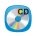 Мақсаты: Алдыңғы білім мен жаңа білімді ұштастыру үшін, жетелеуші және түрткі сұрақтарды талқылау. Тиімділігі: Оқушыға сұрақ қою, проблеманы зерттеу арқылы ой-өрісін дамытады, ойын еркін жеткізеді. Пікірлерінің еркін айтып, ешқандай сынға ұшырамауы керек, қағазға түсіруге де, ауызша талқылау жұмысын жүргізуге де болады. Оқушылар сұрақтарға жауап беріп, өзара ұжымдық талқылау жасағаннан кейін, мұғалім интерактивті тақтадан сабақтың тақырыбы, мақсаты, бағалау критерийлерімен таныстырады. Мақсаты: Алдыңғы білім мен жаңа білімді ұштастыру үшін, жетелеуші және түрткі сұрақтарды талқылау. Тиімділігі: Оқушыға сұрақ қою, проблеманы зерттеу арқылы ой-өрісін дамытады, ойын еркін жеткізеді. Пікірлерінің еркін айтып, ешқандай сынға ұшырамауы керек, қағазға түсіруге де, ауызша талқылау жұмысын жүргізуге де болады. Оқушылар сұрақтарға жауап беріп, өзара ұжымдық талқылау жасағаннан кейін, мұғалім интерактивті тақтадан сабақтың тақырыбы, мақсаты, бағалау критерийлерімен таныстырады. Мақсаты: Алдыңғы білім мен жаңа білімді ұштастыру үшін, жетелеуші және түрткі сұрақтарды талқылау. Тиімділігі: Оқушыға сұрақ қою, проблеманы зерттеу арқылы ой-өрісін дамытады, ойын еркін жеткізеді. Пікірлерінің еркін айтып, ешқандай сынға ұшырамауы керек, қағазға түсіруге де, ауызша талқылау жұмысын жүргізуге де болады. Оқушылар сұрақтарға жауап беріп, өзара ұжымдық талқылау жасағаннан кейін, мұғалім интерактивті тақтадан сабақтың тақырыбы, мақсаты, бағалау критерийлерімен таныстырады. Мақсаты: Алдыңғы білім мен жаңа білімді ұштастыру үшін, жетелеуші және түрткі сұрақтарды талқылау. Тиімділігі: Оқушыға сұрақ қою, проблеманы зерттеу арқылы ой-өрісін дамытады, ойын еркін жеткізеді. Пікірлерінің еркін айтып, ешқандай сынға ұшырамауы керек, қағазға түсіруге де, ауызша талқылау жұмысын жүргізуге де болады. Оқушылар сұрақтарға жауап беріп, өзара ұжымдық талқылау жасағаннан кейін, мұғалім интерактивті тақтадан сабақтың тақырыбы, мақсаты, бағалау критерийлерімен таныстырады. Сабақтың ортасы (26 мин) 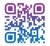 ІІ. Мағынаны ашу (білімді өзектендіру үшін) Оқулықпен жұмыс. «Данышпан үкілер»  әдісі Мәтінмен жұмыс істеудің негіздері Мәтіннен негізгі (жаңа) ұғымдарды тауып, оларды алфавиттік ретте жаз. Мәтіннен сен күтпеген, сенің бұрынғы ұғымдарыңа қарсы тұрған ақпаратты тап. Саған жаңалық болған ақпаратты жаз. Маңызды өмірлік даналық Мәтіннің негізгі ойын бір сөйлеммен білдір. Таныс, таныс емес Мәтіннен саған алдында таныс болған және  мүлдем бейтаныс  ақпаратты тап. Иллюстрациялық бейнелеу Мәтіннің негізгі ойын сурет, сызба, карикатура т.б. арқылы бейнелеп көрсет. Үлгі боларлық қорытынды Оқыған мәтіннен келешекте қажет болатын маңызды қорытынды шығаруға бола ма? Талқылауға арналған маңызды тақырыптар Сыныпта талқылауға тұрарлықтай, ерекше көңіл бөлуге болатын ойлар мен пікірлерді табыңдар. ІІ. Мағынаны ашу (білімді өзектендіру үшін) Оқулықпен жұмыс. «Данышпан үкілер»  әдісі Мәтінмен жұмыс істеудің негіздері Мәтіннен негізгі (жаңа) ұғымдарды тауып, оларды алфавиттік ретте жаз. Мәтіннен сен күтпеген, сенің бұрынғы ұғымдарыңа қарсы тұрған ақпаратты тап. Саған жаңалық болған ақпаратты жаз. Маңызды өмірлік даналық Мәтіннің негізгі ойын бір сөйлеммен білдір. Таныс, таныс емес Мәтіннен саған алдында таныс болған және  мүлдем бейтаныс  ақпаратты тап. Иллюстрациялық бейнелеу Мәтіннің негізгі ойын сурет, сызба, карикатура т.б. арқылы бейнелеп көрсет. Үлгі боларлық қорытынды Оқыған мәтіннен келешекте қажет болатын маңызды қорытынды шығаруға бола ма? Талқылауға арналған маңызды тақырыптар Сыныпта талқылауға тұрарлықтай, ерекше көңіл бөлуге болатын ойлар мен пікірлерді табыңдар. ІІ. Мағынаны ашу (білімді өзектендіру үшін) Оқулықпен жұмыс. «Данышпан үкілер»  әдісі Мәтінмен жұмыс істеудің негіздері Мәтіннен негізгі (жаңа) ұғымдарды тауып, оларды алфавиттік ретте жаз. Мәтіннен сен күтпеген, сенің бұрынғы ұғымдарыңа қарсы тұрған ақпаратты тап. Саған жаңалық болған ақпаратты жаз. Маңызды өмірлік даналық Мәтіннің негізгі ойын бір сөйлеммен білдір. Таныс, таныс емес Мәтіннен саған алдында таныс болған және  мүлдем бейтаныс  ақпаратты тап. Иллюстрациялық бейнелеу Мәтіннің негізгі ойын сурет, сызба, карикатура т.б. арқылы бейнелеп көрсет. Үлгі боларлық қорытынды Оқыған мәтіннен келешекте қажет болатын маңызды қорытынды шығаруға бола ма? Талқылауға арналған маңызды тақырыптар Сыныпта талқылауға тұрарлықтай, ерекше көңіл бөлуге болатын ойлар мен пікірлерді табыңдар. ІІ. Мағынаны ашу (білімді өзектендіру үшін) Оқулықпен жұмыс. «Данышпан үкілер»  әдісі Мәтінмен жұмыс істеудің негіздері Мәтіннен негізгі (жаңа) ұғымдарды тауып, оларды алфавиттік ретте жаз. Мәтіннен сен күтпеген, сенің бұрынғы ұғымдарыңа қарсы тұрған ақпаратты тап. Саған жаңалық болған ақпаратты жаз. Маңызды өмірлік даналық Мәтіннің негізгі ойын бір сөйлеммен білдір. Таныс, таныс емес Мәтіннен саған алдында таныс болған және  мүлдем бейтаныс  ақпаратты тап. Иллюстрациялық бейнелеу Мәтіннің негізгі ойын сурет, сызба, карикатура т.б. арқылы бейнелеп көрсет. Үлгі боларлық қорытынды Оқыған мәтіннен келешекте қажет болатын маңызды қорытынды шығаруға бола ма? Талқылауға арналған маңызды тақырыптар Сыныпта талқылауға тұрарлықтай, ерекше көңіл бөлуге болатын ойлар мен пікірлерді табыңдар. Топтық жұмыс «Еркін талқылау» әдісі Мұны  шағын  топта  да, бүкіл  сыныппен де орындауға  болады. Құрылымы  болмағандықтан,  мұндай  талқылауда  көмек  керек  болуы  мүмкін.  Көмекті  мұғалім  көрсете алады, бірақ жұмыс  топтарда  өтсе,  мұғалім  барлық  топқа  үлгермеуі  мүмкін. Нұсқа ретінде бір оқушыны етіп алуға болады.  1-тапсырма 7-суретте иллюстрациясы бар мәтін бөлігіне қарап, төмендегі тапсырма мен сұрақтарға жауап беріңдер. Суретке қолданылған пішімдеу 	түрін анықтаңдар. Суретте  мәтінмен қоршаудың қандай түрі пайдаланылған? (5суретті пайдалан). Мәтінде қолданылған Шрифт пен Абзац түрін анықтаңдар. Дескриптор Берілген тапсырмаға топтық талдау жасайды. Суретке қолданылған пішімдеу 	түрін анықтайды. Суретте мәтінмен қоршаудың қандай түрі қолданылғандығын анықтайды. Қалыптастырушы бағалау Топтағы оқушылар бірбірінің сабаққа қатысу белсенділігіне және тапсырманы орындау деңгейіне қарай бірбірін «Басбармақ» әдісі арқылы бағалайды. Интерактивті тақта Оқулық  Жұмыс дәптерлері  Мәтінде қолданылған Шрифт пен Абзац түрін анықтайды. Жұптық жұмыс «Даналық ағашы» әдісі       Оқушылар арасынан бір жүргізуші сайланады. Жүргізушінің қолында  қорап немесе сандықша болуы керек. Оқушылар тақырып  бойынша  ашық сұрақтар құрастырып,  жүргізушіге береді. Сұрақтар құрастырылып біткен  соң, оқушылар  сандықшадан  кез келген  сұрақты  алып, дауыстап оқиды, толық жауап беруге  тырысады. Қойылған сұрақ пен  берілген  жауап  бағаланады. 2- тапсырма Word редакторында мәтінге иллюстрация кірістіру және   суретті пішімдеу құралдары бойынша 3 сұрақтан құрастырып, сыныптастарыңа ұсын. Дескриптор Берілген тапсырмаға 3 сұрақтан құрастырады. Дайын сұрақтарды сыныптастарына ұсынады. Қалыптастырушы бағалау Жұптасқан оқушылар бір-бірінің сабаққа қатысу белсенділігіне және тапсырманы орындау деңгейіне қарай бір-бірін «Жапондық бағалау» әдісі арқылы бағалайды. Интерактивті тақта Оқулық  Жұмыс дәптерлері 	Жеке 	жұмыс (қосымша тапсырма) 3-тапсырма Суретті мәтінмен қоршаудың 8 түрі берілген. Суретті пайдаланып, суретті қоршаудың әрбір түрін  жазбаша (сөзбен) сипатта.  Мысалы,  1-түрін сипаттау: Сурет құжат бетінің сол жақ жоғары бұрышында орналасып, мәтінмен қоршалған.  Дескриптор  Суретті пайдаланып, суретті қоршаудың әрбір түрін  жазбаша (сөзбен) сипаттайды. Қалыптастырушы бағалау Оқушылар өздерінің сабаққа қатысу белсенділігі мен  тапсырманы орындау деңгейіне қарай өзін-өзі «Бас бармақ» әдісі арқылы бағалайды. Интерактивті тақта Оқулық  Жұмыс дәптерлері Жеке жұмыс 4-тапсырма Мәтінде не үшін  иллюстрация қолданылады? Мысал келтір. Суреттің шегарасын  қалай қалың етуге болады? Положение (Орналастыру)  мен Обтекание текстом (Беттің Дескриптор Бір сұраққа жауап береді. Екі сұраққа жауап береді. Үш сұраққа толық жауап береді. Қалыптастырушы бағалау Оқушылар өздерінің сабаққа қатысу белсенділігі мен тапсырманы орындау деңгейіне қарай өзінөзі «Бас бармақ» әдісі арқылы бағалайды. Интерактивті тақта Оқулық  Жұмыс дәптерлері орналасуы) батырмаларын қолдануда  қандай айырмашылықтар бар? Сабақтың соңы 7 мин. Сабақты бекіту. Рефлексия. ІІІ. Ой толғаныс.  Рефлексия Жеке жұмыс: «Ұялы телефон» әдісі Оқушылар 	бір-біріне 	СМС 	жазу 	арқылы төмендегі сұрақтарға жауап жазады.  -Бүгінгі тақырып не туралы болды?  Бүгінгі тақырыпта не ұнамады? Бүгінгі тақырып несімен ұнады? Мені қызықтырғаны ... Сабақта қандай сезімде болдың?  Тақырыпқа не қосар едің?  Тақырыптан қандай үлгі алдың? Менің қолымнан келеді  ... ІІІ. Ой толғаныс.  Рефлексия Жеке жұмыс: «Ұялы телефон» әдісі Оқушылар 	бір-біріне 	СМС 	жазу 	арқылы төмендегі сұрақтарға жауап жазады.  -Бүгінгі тақырып не туралы болды?  Бүгінгі тақырыпта не ұнамады? Бүгінгі тақырып несімен ұнады? Мені қызықтырғаны ... Сабақта қандай сезімде болдың?  Тақырыпқа не қосар едің?  Тақырыптан қандай үлгі алдың? Менің қолымнан келеді  ... Қалыптастырушы бағалау Мұғалім оқушыларды сабаққа қатысу белсенділігі мен сұрақтарға жауап беру деңгейіне қарай «Бас бармақ» әдісі арқылы бағалайды. Мақсаты: Оқушы алған білімін саралай білуге дағдыланады. Тиімділігі: Тақырып бойынша оқушылардың пікірін анықтайды. Жинақталған деректердің құнды болуын қадағалайды.                                 Қалыптастырушы бағалау Мұғалім оқушыларды сабаққа қатысу белсенділігі мен сұрақтарға жауап беру деңгейіне қарай «Бас бармақ» әдісі арқылы бағалайды. Мақсаты: Оқушы алған білімін саралай білуге дағдыланады. Тиімділігі: Тақырып бойынша оқушылардың пікірін анықтайды. Жинақталған деректердің құнды болуын қадағалайды.                                 Саралау. Сіз қандай тәсілмен көбірек қолдау 	көрсетпексіз? 	Сіз 	қабілетті оқушылардың 	алдына 	қандай тапсырмалар қоясыз?  Саралау. Сіз қандай тәсілмен көбірек қолдау 	көрсетпексіз? 	Сіз 	қабілетті оқушылардың 	алдына 	қандай тапсырмалар қоясыз?  Бағалау. Сіз оқушылардың материалды игеру деңгейін қалай тексеруді жоспарлап отырсыз? Денсаулық және қауіпсіздік техникасын сақтау Денсаулық және қауіпсіздік техникасын сақтау «Диалог 	және 	қолдау 	көрсету», «Тапсырма», «Жіктеу». Саралау тапсырмаларды  іріктеуді, белгілі бір оқушыдан күтілетін нәтижені, оқушыға жеке қолдау көрсетуде, оқу материалы мен ресурстарды оқушылардың жеке қабілеттерін ескере отырып әзірлеуді қамтиды. «Диалог 	және 	қолдау 	көрсету», «Тапсырма», «Жіктеу». Саралау тапсырмаларды  іріктеуді, белгілі бір оқушыдан күтілетін нәтижені, оқушыға жеке қолдау көрсетуде, оқу материалы мен ресурстарды оқушылардың жеке қабілеттерін ескере отырып әзірлеуді қамтиды.  «Бас бармақ» әдісі Денсаулық сақтау технологиялары. Сабақта сергіту жаттығулары мен белсенді жұмыс түрлерін қолданамын. Осы сабақта қолданылатын  Қауіпсіздік техникасы ережелерінің тармақтары орындалады. Денсаулық сақтау технологиялары. Сабақта сергіту жаттығулары мен белсенді жұмыс түрлерін қолданамын. Осы сабақта қолданылатын  Қауіпсіздік техникасы ережелерінің тармақтары орындалады. Жалпы бағалау Сабақтың қандай екі аспектісі жақсы өтті? Оқыту туралы да, сабақ беру туралы да ойланыңыз. 1: 2: Сабақты жақсартуға не жәрдемдесер еді? Оқыту туралы да, сабақ беру туралы да ойланыңыз. 1:  2: Мен сабақ кезінде, сынып немесе жекелеген оқушылардың жетістіктері/қиыншылықтары туралы  нені  анықтадым? Келесі сабақтарда неге назар аудару керек? 1:   2: Жалпы бағалау Сабақтың қандай екі аспектісі жақсы өтті? Оқыту туралы да, сабақ беру туралы да ойланыңыз. 1: 2: Сабақты жақсартуға не жәрдемдесер еді? Оқыту туралы да, сабақ беру туралы да ойланыңыз. 1:  2: Мен сабақ кезінде, сынып немесе жекелеген оқушылардың жетістіктері/қиыншылықтары туралы  нені  анықтадым? Келесі сабақтарда неге назар аудару керек? 1:   2: Жалпы бағалау Сабақтың қандай екі аспектісі жақсы өтті? Оқыту туралы да, сабақ беру туралы да ойланыңыз. 1: 2: Сабақты жақсартуға не жәрдемдесер еді? Оқыту туралы да, сабақ беру туралы да ойланыңыз. 1:  2: Мен сабақ кезінде, сынып немесе жекелеген оқушылардың жетістіктері/қиыншылықтары туралы  нені  анықтадым? Келесі сабақтарда неге назар аудару керек? 1:   2: Жалпы бағалау Сабақтың қандай екі аспектісі жақсы өтті? Оқыту туралы да, сабақ беру туралы да ойланыңыз. 1: 2: Сабақты жақсартуға не жәрдемдесер еді? Оқыту туралы да, сабақ беру туралы да ойланыңыз. 1:  2: Мен сабақ кезінде, сынып немесе жекелеген оқушылардың жетістіктері/қиыншылықтары туралы  нені  анықтадым? Келесі сабақтарда неге назар аудару керек? 1:   2: Жалпы бағалау Сабақтың қандай екі аспектісі жақсы өтті? Оқыту туралы да, сабақ беру туралы да ойланыңыз. 1: 2: Сабақты жақсартуға не жәрдемдесер еді? Оқыту туралы да, сабақ беру туралы да ойланыңыз. 1:  2: Мен сабақ кезінде, сынып немесе жекелеген оқушылардың жетістіктері/қиыншылықтары туралы  нені  анықтадым? Келесі сабақтарда неге назар аудару керек? 1:   2: Бөлімі: Ұзақмерзімді жоспар тарауы:  3-бөлім.  Роботтехника. Жоба (ортақ тақырыптар:  «Өнер»,  «Көрнекті тұлғалар») Педагогтің аты-жөні: Күні: Сыныбы: Қатысушылар саны:                   Қатыспағандар саны: Сабақтың тақырыбы: Компьютерде және құжатта ақпарат іздеу Оқу бағдарламасына сәйкес оқу мақсаты 3.3.1.1 ақпарат іздей алу  (құжаттағы мәтін үзіндісі); 3.2.1.5 суреттерді мәтінге енгізіп, реттеу; Сабақтың мақсаты: Барлық оқушы үшін: Компьютерде файлдар мен бумаларды  іздеуді үйреніп, мәтін үзіндісін құжаттан іздеуді біледі. Сабақтың  кезеңі/уақыты Педагогтің ісәрекеті Оқушының іс-әрекеті Бағалау Ресурстар (Ұ) Ұйымдастыру кезеңі:  1-7 мин. Сәлемдесу, оқушыларды түгендеу І. Қызығушылықты ояту: «Алма, шие, өрік, банан» ойыны Оқушылар орындықтарды шеңберлей орналастырып жайғасады. Мұғалім оқушыларды отырған ретімен жемістер атауымен, мысалы: «Алма, шие, өрік, банан» деп санап шығады. Осыдан кейін мұғалім бір не бірнеше жемістің атын атайды (мысалы, «Шие!» деп, не «Алма, өрік!» деп немесе «Алма, шие, өрік, банан!» деп), сол кезде жемісі аталған оқушылар орындарын алмастыру қажет. Ал мұғалім бір бос орынға отырады. Орын жетпей қалған оқушы жүргізуші болып, жемістердің атын атайды. (бірнеше оқушымен осы әдіс бойынша жалғасады). Сәлемдесу, оқушыларды түгендеу І. Қызығушылықты ояту: «Алма, шие, өрік, банан» ойыны Оқушылар орындықтарды шеңберлей орналастырып жайғасады. Мұғалім оқушыларды отырған ретімен жемістер атауымен, мысалы: «Алма, шие, өрік, банан» деп санап шығады. Осыдан кейін мұғалім бір не бірнеше жемістің атын атайды (мысалы, «Шие!» деп, не «Алма, өрік!» деп немесе «Алма, шие, өрік, банан!» деп), сол кезде жемісі аталған оқушылар орындарын алмастыру қажет. Ал мұғалім бір бос орынға отырады. Орын жетпей қалған оқушы жүргізуші болып, жемістердің атын атайды. (бірнеше оқушымен осы әдіс бойынша жалғасады). Сәлемдесу, оқушыларды түгендеу І. Қызығушылықты ояту: «Алма, шие, өрік, банан» ойыны Оқушылар орындықтарды шеңберлей орналастырып жайғасады. Мұғалім оқушыларды отырған ретімен жемістер атауымен, мысалы: «Алма, шие, өрік, банан» деп санап шығады. Осыдан кейін мұғалім бір не бірнеше жемістің атын атайды (мысалы, «Шие!» деп, не «Алма, өрік!» деп немесе «Алма, шие, өрік, банан!» деп), сол кезде жемісі аталған оқушылар орындарын алмастыру қажет. Ал мұғалім бір бос орынға отырады. Орын жетпей қалған оқушы жүргізуші болып, жемістердің атын атайды. (бірнеше оқушымен осы әдіс бойынша жалғасады). Сәлемдесу, оқушыларды түгендеу І. Қызығушылықты ояту: «Алма, шие, өрік, банан» ойыны Оқушылар орындықтарды шеңберлей орналастырып жайғасады. Мұғалім оқушыларды отырған ретімен жемістер атауымен, мысалы: «Алма, шие, өрік, банан» деп санап шығады. Осыдан кейін мұғалім бір не бірнеше жемістің атын атайды (мысалы, «Шие!» деп, не «Алма, өрік!» деп немесе «Алма, шие, өрік, банан!» деп), сол кезде жемісі аталған оқушылар орындарын алмастыру қажет. Ал мұғалім бір бос орынға отырады. Орын жетпей қалған оқушы жүргізуші болып, жемістердің атын атайды. (бірнеше оқушымен осы әдіс бойынша жалғасады). Топтастыру: Топтастыру Оқушылар шеңбер бойымен тұрған сәтінде алма, өрік, банан жемістерін кезекпен атау арқылы үш топқа бірігеді. І  топ: «Алма» ІІ  топ: «Өрік» ІІІ  топ:  «Банан» Мақсаты: Белсенді оқу, оқушының мұғалімді мұқият тыңдап қана қоймай, белсенді жұмысқа тартылуын көздейтін оқыту мен оқу әдістерінің бірі болғандықтан, оқу мақсаттарына қол жеткізуде оқушылардың қажеттіліктерін, қабілет деңгейлері мен қызығушылығын ескере отырып топтастыру жоспарланды.    Тиімділігі: топтық жұмыста – бір-бірімен ой бөлісіп, пікірлесуге, өз ойын ортаға салуға; жұптық жұмыста –  ақылдасып, келісімге келуге, өзгенің пікірін тыңдап, құрметтеуге; жеке жұмыста – өзіндік пікір қалыптастырып, сын тұрғысынан ойлануына мүмкіндік болады. Саралау: оқытудың қажеттілігіне  қарай топ құруда саралаудың «Жіктеу» тәсілі қолданылады.                                                                                                                                 Топтастыру Оқушылар шеңбер бойымен тұрған сәтінде алма, өрік, банан жемістерін кезекпен атау арқылы үш топқа бірігеді. І  топ: «Алма» ІІ  топ: «Өрік» ІІІ  топ:  «Банан» Мақсаты: Белсенді оқу, оқушының мұғалімді мұқият тыңдап қана қоймай, белсенді жұмысқа тартылуын көздейтін оқыту мен оқу әдістерінің бірі болғандықтан, оқу мақсаттарына қол жеткізуде оқушылардың қажеттіліктерін, қабілет деңгейлері мен қызығушылығын ескере отырып топтастыру жоспарланды.    Тиімділігі: топтық жұмыста – бір-бірімен ой бөлісіп, пікірлесуге, өз ойын ортаға салуға; жұптық жұмыста –  ақылдасып, келісімге келуге, өзгенің пікірін тыңдап, құрметтеуге; жеке жұмыста – өзіндік пікір қалыптастырып, сын тұрғысынан ойлануына мүмкіндік болады. Саралау: оқытудың қажеттілігіне  қарай топ құруда саралаудың «Жіктеу» тәсілі қолданылады.                                                                                                                                 Топтастыру Оқушылар шеңбер бойымен тұрған сәтінде алма, өрік, банан жемістерін кезекпен атау арқылы үш топқа бірігеді. І  топ: «Алма» ІІ  топ: «Өрік» ІІІ  топ:  «Банан» Мақсаты: Белсенді оқу, оқушының мұғалімді мұқият тыңдап қана қоймай, белсенді жұмысқа тартылуын көздейтін оқыту мен оқу әдістерінің бірі болғандықтан, оқу мақсаттарына қол жеткізуде оқушылардың қажеттіліктерін, қабілет деңгейлері мен қызығушылығын ескере отырып топтастыру жоспарланды.    Тиімділігі: топтық жұмыста – бір-бірімен ой бөлісіп, пікірлесуге, өз ойын ортаға салуға; жұптық жұмыста –  ақылдасып, келісімге келуге, өзгенің пікірін тыңдап, құрметтеуге; жеке жұмыста – өзіндік пікір қалыптастырып, сын тұрғысынан ойлануына мүмкіндік болады. Саралау: оқытудың қажеттілігіне  қарай топ құруда саралаудың «Жіктеу» тәсілі қолданылады.                                                                                                                                 Топтастыру Оқушылар шеңбер бойымен тұрған сәтінде алма, өрік, банан жемістерін кезекпен атау арқылы үш топқа бірігеді. І  топ: «Алма» ІІ  топ: «Өрік» ІІІ  топ:  «Банан» Мақсаты: Белсенді оқу, оқушының мұғалімді мұқият тыңдап қана қоймай, белсенді жұмысқа тартылуын көздейтін оқыту мен оқу әдістерінің бірі болғандықтан, оқу мақсаттарына қол жеткізуде оқушылардың қажеттіліктерін, қабілет деңгейлері мен қызығушылығын ескере отырып топтастыру жоспарланды.    Тиімділігі: топтық жұмыста – бір-бірімен ой бөлісіп, пікірлесуге, өз ойын ортаға салуға; жұптық жұмыста –  ақылдасып, келісімге келуге, өзгенің пікірін тыңдап, құрметтеуге; жеке жұмыста – өзіндік пікір қалыптастырып, сын тұрғысынан ойлануына мүмкіндік болады. Саралау: оқытудың қажеттілігіне  қарай топ құруда саралаудың «Жіктеу» тәсілі қолданылады.                                                                                                                                 (МК, Ұ) Ой қозғау. «Миға шабуыл»  әдісі.  Мұғалім төмендегі сұрақтарды оқушыларға қойып, суреттерді интерактивті тақтадан көрсетеді. Оқушылар ұжымдық 	үлгіде білгендері бойынша 	өз ойларын 	айтып, жауап береді. Компьютердегі сақталған  файл немесе бумаларды қалай жылдам табуға болады? Құжаттың ішінен мәтін 	үзіндісін қалай 	іздеп табуға болады? Қалыптастырушы бағалау Мұғалім оқушыларды сабаққа қатысу белсенділігіне және сұрақтарға жауап беру деңгейіне қарай «Стикерлер» әдісі арқылы бағалайды. Жасыл түс – «Жарайсың!», Сары түс – «Жақсы»! Қызыл түс – «Талпын!» Интерактивті тақта Оқулық  Жұмыс дәптерлері Жаңа сабаққа дайындық. Мақсаты: алдыңғы білім мен жаңа білімді ұштастыру үшін, жетелеуші және түрткі сұрақтарды талқылау. Тиімділігі: оқушыға сұрақ қою, проблеманы зерттеу арқылы ой-өрісін дамытады, ойын еркін жеткізеді. Пікірлерінің еркін айтып, ешқандай сынға ұшырамау керек, қағазға түсіруге де, ауызша талқылау жұмысын жүргізуге де болады. Оқушылар сұрақтарға жауап беріп, өзара ұжымдық талқылау жасағаннан кейін мұғалім интерактивті тақтадан сабақтың тақырыбы, мақсаты, бағалау критерийлерімен таныстырады. Мақсаты: алдыңғы білім мен жаңа білімді ұштастыру үшін, жетелеуші және түрткі сұрақтарды талқылау. Тиімділігі: оқушыға сұрақ қою, проблеманы зерттеу арқылы ой-өрісін дамытады, ойын еркін жеткізеді. Пікірлерінің еркін айтып, ешқандай сынға ұшырамау керек, қағазға түсіруге де, ауызша талқылау жұмысын жүргізуге де болады. Оқушылар сұрақтарға жауап беріп, өзара ұжымдық талқылау жасағаннан кейін мұғалім интерактивті тақтадан сабақтың тақырыбы, мақсаты, бағалау критерийлерімен таныстырады. Мақсаты: алдыңғы білім мен жаңа білімді ұштастыру үшін, жетелеуші және түрткі сұрақтарды талқылау. Тиімділігі: оқушыға сұрақ қою, проблеманы зерттеу арқылы ой-өрісін дамытады, ойын еркін жеткізеді. Пікірлерінің еркін айтып, ешқандай сынға ұшырамау керек, қағазға түсіруге де, ауызша талқылау жұмысын жүргізуге де болады. Оқушылар сұрақтарға жауап беріп, өзара ұжымдық талқылау жасағаннан кейін мұғалім интерактивті тақтадан сабақтың тақырыбы, мақсаты, бағалау критерийлерімен таныстырады. Мақсаты: алдыңғы білім мен жаңа білімді ұштастыру үшін, жетелеуші және түрткі сұрақтарды талқылау. Тиімділігі: оқушыға сұрақ қою, проблеманы зерттеу арқылы ой-өрісін дамытады, ойын еркін жеткізеді. Пікірлерінің еркін айтып, ешқандай сынға ұшырамау керек, қағазға түсіруге де, ауызша талқылау жұмысын жүргізуге де болады. Оқушылар сұрақтарға жауап беріп, өзара ұжымдық талқылау жасағаннан кейін мұғалім интерактивті тақтадан сабақтың тақырыбы, мақсаты, бағалау критерийлерімен таныстырады. Сабақтың ортасы (26 мин) 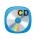 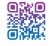 ІІ. Мағынаны ашу (білімді өзектендіру үшін) Оқулықпен жұмыс істеу. «DEAL» әдісі        D – Describe – баяндау, суреттеу (оқығанды, көргенді сипаттау, сынау, өлшеу).        E – Explain – түсіндіру (құбылыс немесе оқиға бойынша не білетіндерін, түсінгендерін суреттеу).        A – Anallуse – талдау (ақпаратты талдау, қорытынды жасау, себептерін атау).        L – Links – байланыс (болжамдар немесе қорытынды жасау, өзінде бар біліммен байланыстыру). ІІ. Мағынаны ашу (білімді өзектендіру үшін) Оқулықпен жұмыс істеу. «DEAL» әдісі        D – Describe – баяндау, суреттеу (оқығанды, көргенді сипаттау, сынау, өлшеу).        E – Explain – түсіндіру (құбылыс немесе оқиға бойынша не білетіндерін, түсінгендерін суреттеу).        A – Anallуse – талдау (ақпаратты талдау, қорытынды жасау, себептерін атау).        L – Links – байланыс (болжамдар немесе қорытынды жасау, өзінде бар біліммен байланыстыру). ІІ. Мағынаны ашу (білімді өзектендіру үшін) Оқулықпен жұмыс істеу. «DEAL» әдісі        D – Describe – баяндау, суреттеу (оқығанды, көргенді сипаттау, сынау, өлшеу).        E – Explain – түсіндіру (құбылыс немесе оқиға бойынша не білетіндерін, түсінгендерін суреттеу).        A – Anallуse – талдау (ақпаратты талдау, қорытынды жасау, себептерін атау).        L – Links – байланыс (болжамдар немесе қорытынды жасау, өзінде бар біліммен байланыстыру). ІІ. Мағынаны ашу (білімді өзектендіру үшін) Оқулықпен жұмыс істеу. «DEAL» әдісі        D – Describe – баяндау, суреттеу (оқығанды, көргенді сипаттау, сынау, өлшеу).        E – Explain – түсіндіру (құбылыс немесе оқиға бойынша не білетіндерін, түсінгендерін суреттеу).        A – Anallуse – талдау (ақпаратты талдау, қорытынды жасау, себептерін атау).        L – Links – байланыс (болжамдар немесе қорытынды жасау, өзінде бар біліммен байланыстыру). Топтық жұмыс. 1тапсырма «Достық кітапханасы». «Түлкі мен тырна» ертегісіне салынған иллюстрацияға 	қарап, 	ертегі мәтінін құрастырыңдар. Ертегі 	мәтінін қағазға 	түсіруде кейіпкерлердің атын, 	ертегінің маңызды тұстарын ерекшелеңдер. 	Шрифт 	(Қаріп) бөліміндегі батырмаларды қолданып, мәтінді редакторға теруді жоспарлаңдар. Мәтінге иллюстрация кірістіру үшін, суретті мәтінмен қоршау түрлерін анықтаңдар. Дескриптор «Түлкі мен тырна» ертегісіне салынған иллюстрацияға 	қарап, 	ертегі мәтінін құрастырады. Ертегі мәтінін қағазға түсіруде кейіпкерлердің атын, ертегінің маңызды тұстарын ерекшелейді. Шрифт бөліміндегі батырмаларды қолданып, мәтінді редакторға теруді жоспарлайды. Мәтінге иллюстрация кірістіру үшін, суретті мәтінмен қоршау түрлерін анықтайды.     Қалыптастырушы бағалау Топтағы оқушылар бір-бірінің сабаққа қатысу белсенділігі мен тапсырманы орындау деңгейіне қарай бірін-бірі «Стикерлер» әдісі арқылы бағалайды. Интерактивті тақта Оқулық  Жұмыс дәптерлері Жұптық жұмыс 2- тапсырма Мұғалім ұсынған құжаттық файл ішінде барлық 2020 жыл сөзін 2021 жылға ауыстырыңдар. 	Неше 	рет 	орын ауыстыру орындалды? Анықтаңдар.     Дескриптор Файл ішіндегі барлық 2020 жыл сөзін 2021 жылға ауыстырады. Неше 	рет 	орын ауыстыру орындалғанын анықтайды.     Қалыптастырушы бағалау Жұптасқан оқушылар бір-бірінің сабаққа қатысу белсенділігіне әрі тапсырманы орындау деңгейіне қарай бірін-бірі «Стикерлер» әдісі арқылы бағалайды. Интерактивті тақта Оқулық  Жұмыс дәптерлері 	Жеке 	жұмыс (қосымша тапсырма) 3- тапсырма Файл мен Бума терминдеріне «Бес жолдық» өлең құрастыр. Құрастырған өлеңіңді көпшілік алдында таныстырыңдар. Дескриптор  Файл мен Бума терминдеріне «Бес жолдық» өлең құрастырады. Қалыптастырушы бағалау Оқушылар өздерінің сабаққа қатысу белсенділігіне және тапсырманы орындау деңгейіне қарай өзін-өзі «Стикерлер» әдісімен бағалайды. Интерактивті тақта Оқулық  Жұмыс дәптерлері Жеке жұмыс 4- тапсырма  Компьютерде файл мен бумаларды іздеуді білу неліктен маңызды 	деп саналады? Дескриптор Бір сұраққа жауап береді. Екі сұраққа жауап береді. Үш сұраққа толық жауап бреді. Қалыптастырушы бағалау Оқушылар өздерінің сабаққа қатысу белсенділігіне әрі тапсырманы орындау деңгейіне қарай өзінөзі «Стикерлер» әдісі арқылы бағалайды. Интерактивті тақта Оқулық  Жұмыс дәптерлері Мәтіндік редакторда мәтін үзінділерін іздеу мен  ауыстыруды қандай жағдайда қолдану тиімді?  Файл мен бумаларды іздеу мен редакторда мәтін үзіндісін іздеудің қандай айырмашылығы бар? Екеуі бір нәрсе ме? Сабақтың соңы 7 мин. Сабақты бекіту. Рефлексия. ІІІ. Ой толғаныс.  Рефлексия Жеке жұмыс. «Бес саусақ» әдісі Сабақты қорытындылау мақсатында оқушылар өздерінің жұмыс дәптерлеріне саусақтарын қойып,  саусақтарын айналдыра сызып, суретін салады. Дайын бес саусақтың әр саусағына интерактивті тақтадан көрсетілетін әр саусақтың өз мағынасына қарай жауаптарын жазады. Жазып болған соң, бес саусаққа жазылған жауаптарын оқиды.  Басбармақ – өзімді қалай сезіндім? Балаң үйрек – басқаларға көмегім тиді ме? Ортан терек – бүгінгі көңіл күйім  қандай болды? Шылдыр шүмек – бүгінгі сабақ ұнады ма? Кішкентай бөбек – бүгін не үйрендім? ІІІ. Ой толғаныс.  Рефлексия Жеке жұмыс. «Бес саусақ» әдісі Сабақты қорытындылау мақсатында оқушылар өздерінің жұмыс дәптерлеріне саусақтарын қойып,  саусақтарын айналдыра сызып, суретін салады. Дайын бес саусақтың әр саусағына интерактивті тақтадан көрсетілетін әр саусақтың өз мағынасына қарай жауаптарын жазады. Жазып болған соң, бес саусаққа жазылған жауаптарын оқиды.  Басбармақ – өзімді қалай сезіндім? Балаң үйрек – басқаларға көмегім тиді ме? Ортан терек – бүгінгі көңіл күйім  қандай болды? Шылдыр шүмек – бүгінгі сабақ ұнады ма? Кішкентай бөбек – бүгін не үйрендім? Қалыптастырушы бағалау Мұғалім оқушылардың сабаққа қатысу белсенділігін,  сұрақтарға жауап беру деңгейін «Стикерлер» әдісі арқылы бағалайды. Жасыл түс – «Жарайсың!» Сары түс – «Жақсы!» Қызыл түс – «Талпын!» Мақсаты: Оқушы алған білімін саралай білуге дағдыланады. Тиімділігі: Тақырып бойынша оқушылардың пікірін анықтайды. Жинақталған деректердің құнды болуын қадағалайды.                                   Қалыптастырушы бағалау Мұғалім оқушылардың сабаққа қатысу белсенділігін,  сұрақтарға жауап беру деңгейін «Стикерлер» әдісі арқылы бағалайды. Жасыл түс – «Жарайсың!» Сары түс – «Жақсы!» Қызыл түс – «Талпын!» Мақсаты: Оқушы алған білімін саралай білуге дағдыланады. Тиімділігі: Тақырып бойынша оқушылардың пікірін анықтайды. Жинақталған деректердің құнды болуын қадағалайды.                                   Саралау. Сіз қандай тәсілмен көбірек қолдау көрсетпексіз? Сіз қабілетті оқушылардың алдына қандай тапсырмалар қоясыз?  Саралау. Сіз қандай тәсілмен көбірек қолдау көрсетпексіз? Сіз қабілетті оқушылардың алдына қандай тапсырмалар қоясыз?  Бағалау. Сіз оқушылардың материалды игеру деңгейін қалай тексеруді жоспарлап отырсыз? Денсаулық және қауіпсіздік техникасын сақтау Денсаулық және қауіпсіздік техникасын сақтау «Диалог және қолдау көрсету», «Тапсырма», «Жіктеу». Саралау тапсырмаларды  іріктеуді, белгілі бір оқушыдан күтілетін нәтижені, оқушыға жеке қолдау көрсетуде, оқу материалы мен ресурстарды оқушылардың жеке қабілеттерін ескере отырып әзірлеуді қамтиды. «Диалог және қолдау көрсету», «Тапсырма», «Жіктеу». Саралау тапсырмаларды  іріктеуді, белгілі бір оқушыдан күтілетін нәтижені, оқушыға жеке қолдау көрсетуде, оқу материалы мен ресурстарды оқушылардың жеке қабілеттерін ескере отырып әзірлеуді қамтиды.  «Стикерлер» әдісі Денсаулық сақтау технологиялары. Сабақта сергіту жаттығулары мен белсенді жұмыс түрлерін қолданамын. Осы сабақта қолданылатын  Қауіпсіздік техникасы ережелерінің тармақтары орындалады. Денсаулық сақтау технологиялары. Сабақта сергіту жаттығулары мен белсенді жұмыс түрлерін қолданамын. Осы сабақта қолданылатын  Қауіпсіздік техникасы ережелерінің тармақтары орындалады. Жалпы бағалау Сабақтың қандай екі аспектісі жақсы өтті? Оқыту туралы да, сабақ беру туралы да ойланыңыз. 1: 2: Сабақты жақсартуға не жәрдемдесер еді? Оқыту туралы да, сабақ беру туралы да ойланыңыз. 1:  2: Мен сабақ кезінде, сынып немесе жекелеген оқушылардың жетістіктері/қиыншылықтары туралы  нені  анықтадым? Келесі сабақтарда неге назар аудару керек? 1:   2: Жалпы бағалау Сабақтың қандай екі аспектісі жақсы өтті? Оқыту туралы да, сабақ беру туралы да ойланыңыз. 1: 2: Сабақты жақсартуға не жәрдемдесер еді? Оқыту туралы да, сабақ беру туралы да ойланыңыз. 1:  2: Мен сабақ кезінде, сынып немесе жекелеген оқушылардың жетістіктері/қиыншылықтары туралы  нені  анықтадым? Келесі сабақтарда неге назар аудару керек? 1:   2: Жалпы бағалау Сабақтың қандай екі аспектісі жақсы өтті? Оқыту туралы да, сабақ беру туралы да ойланыңыз. 1: 2: Сабақты жақсартуға не жәрдемдесер еді? Оқыту туралы да, сабақ беру туралы да ойланыңыз. 1:  2: Мен сабақ кезінде, сынып немесе жекелеген оқушылардың жетістіктері/қиыншылықтары туралы  нені  анықтадым? Келесі сабақтарда неге назар аудару керек? 1:   2: Жалпы бағалау Сабақтың қандай екі аспектісі жақсы өтті? Оқыту туралы да, сабақ беру туралы да ойланыңыз. 1: 2: Сабақты жақсартуға не жәрдемдесер еді? Оқыту туралы да, сабақ беру туралы да ойланыңыз. 1:  2: Мен сабақ кезінде, сынып немесе жекелеген оқушылардың жетістіктері/қиыншылықтары туралы  нені  анықтадым? Келесі сабақтарда неге назар аудару керек? 1:   2: Жалпы бағалау Сабақтың қандай екі аспектісі жақсы өтті? Оқыту туралы да, сабақ беру туралы да ойланыңыз. 1: 2: Сабақты жақсартуға не жәрдемдесер еді? Оқыту туралы да, сабақ беру туралы да ойланыңыз. 1:  2: Мен сабақ кезінде, сынып немесе жекелеген оқушылардың жетістіктері/қиыншылықтары туралы  нені  анықтадым? Келесі сабақтарда неге назар аудару керек? 1:   2: Бөлімі: Ұзақмерзімді жоспар тарауы:  3-бөлім.  «Роботтехника». Жоба (ортақ тақырыптар:  «Өнер»,  «Көрнекті тұлғалар») Педагогтің аты-жөні: Күні: Сыныбы: Қатысушылар саны:                   Қатыспағандар саны: Сабақтың тақырыбы: Роботтың «қолының» қозғалысы Оқу бағдарламасына сәйкес оқу мақсаты 3.5.3.1 орта қозғалтқыш жылдамдығының мөлшерін орнату әрі жылдамдығын реттеу; Сабақтың мақсаты: Барлық оқушы үшін Роботтар туралы ең көп шығарма жазған жазушылар туралы әңгімелейді. Оқушылардың көбі  үшін: Роботты қозғалысқа келтіретін қозғалтқыштарды біледі. Кейбір оқушылар үшін: Роботта орта қозғалтқышты қолдануды, оған программа жазуды  үйренеді. Сабақтың кезеңі/уақыты Педагогтің ісәрекеті Оқушының іс-әрекеті Бағалау Ресурстар (Ұ) Ұйымдастыру кезеңі:  1-7 мин. Сәлемдесу, оқушыларды түгендеу І. Қызығушылықты ояту: «Ассоциативті қатар» ойыны   Мұғалім тақтаға бір сөз немесе сабақтың тақырыбын жазады. Оқушыларға бір бетке тақтаға жазылған сөзден пайда болған пікірлерін жазуды ұсынады. Сабақ тақырыбына қатысты ассоциация-сөздерді бір қатарға жазып шығу керек. Оқушылар сөздерді оқып, артық деп санаған сөздерді алып тастап, сабақ тақырыбын тұжырымдайды. Мысалы: дыбыс, «Дыбыс жазу», программа, өңдеу т.б.       Мұғалім парақтарды жинап алып, оқушылармен бірге жазылған ойларды қорытындылайды. Қорытындылау негізінде ойларын жіктейтін логикалық-құрылымды сызба немесе ойларына сәйкес тақырыптың қорытынды бейнесі анықталады (оқушының өз тәжірибесі). Мұндай жұмыстар оқушылар мен мұғалімге ойын жіктеуді ғана емес, өздеріндегі субъекті тәжірибелерін ескере отырып, жаңа тақырыпты жоспарлауға мүмкіндік береді. Сәлемдесу, оқушыларды түгендеу І. Қызығушылықты ояту: «Ассоциативті қатар» ойыны   Мұғалім тақтаға бір сөз немесе сабақтың тақырыбын жазады. Оқушыларға бір бетке тақтаға жазылған сөзден пайда болған пікірлерін жазуды ұсынады. Сабақ тақырыбына қатысты ассоциация-сөздерді бір қатарға жазып шығу керек. Оқушылар сөздерді оқып, артық деп санаған сөздерді алып тастап, сабақ тақырыбын тұжырымдайды. Мысалы: дыбыс, «Дыбыс жазу», программа, өңдеу т.б.       Мұғалім парақтарды жинап алып, оқушылармен бірге жазылған ойларды қорытындылайды. Қорытындылау негізінде ойларын жіктейтін логикалық-құрылымды сызба немесе ойларына сәйкес тақырыптың қорытынды бейнесі анықталады (оқушының өз тәжірибесі). Мұндай жұмыстар оқушылар мен мұғалімге ойын жіктеуді ғана емес, өздеріндегі субъекті тәжірибелерін ескере отырып, жаңа тақырыпты жоспарлауға мүмкіндік береді. Сәлемдесу, оқушыларды түгендеу І. Қызығушылықты ояту: «Ассоциативті қатар» ойыны   Мұғалім тақтаға бір сөз немесе сабақтың тақырыбын жазады. Оқушыларға бір бетке тақтаға жазылған сөзден пайда болған пікірлерін жазуды ұсынады. Сабақ тақырыбына қатысты ассоциация-сөздерді бір қатарға жазып шығу керек. Оқушылар сөздерді оқып, артық деп санаған сөздерді алып тастап, сабақ тақырыбын тұжырымдайды. Мысалы: дыбыс, «Дыбыс жазу», программа, өңдеу т.б.       Мұғалім парақтарды жинап алып, оқушылармен бірге жазылған ойларды қорытындылайды. Қорытындылау негізінде ойларын жіктейтін логикалық-құрылымды сызба немесе ойларына сәйкес тақырыптың қорытынды бейнесі анықталады (оқушының өз тәжірибесі). Мұндай жұмыстар оқушылар мен мұғалімге ойын жіктеуді ғана емес, өздеріндегі субъекті тәжірибелерін ескере отырып, жаңа тақырыпты жоспарлауға мүмкіндік береді. Сәлемдесу, оқушыларды түгендеу І. Қызығушылықты ояту: «Ассоциативті қатар» ойыны   Мұғалім тақтаға бір сөз немесе сабақтың тақырыбын жазады. Оқушыларға бір бетке тақтаға жазылған сөзден пайда болған пікірлерін жазуды ұсынады. Сабақ тақырыбына қатысты ассоциация-сөздерді бір қатарға жазып шығу керек. Оқушылар сөздерді оқып, артық деп санаған сөздерді алып тастап, сабақ тақырыбын тұжырымдайды. Мысалы: дыбыс, «Дыбыс жазу», программа, өңдеу т.б.       Мұғалім парақтарды жинап алып, оқушылармен бірге жазылған ойларды қорытындылайды. Қорытындылау негізінде ойларын жіктейтін логикалық-құрылымды сызба немесе ойларына сәйкес тақырыптың қорытынды бейнесі анықталады (оқушының өз тәжірибесі). Мұндай жұмыстар оқушылар мен мұғалімге ойын жіктеуді ғана емес, өздеріндегі субъекті тәжірибелерін ескере отырып, жаңа тақырыпты жоспарлауға мүмкіндік береді. Топтастыру: Топтастыру: «Гүлмен тілек жеткізу» әдісі Оқушыларға түрлі түсті қағаздардан жасалған гүл таратылады. Оқушылар гүлдің астына жазылған сөздер бойынша топқа біріктіріледі. І  топ – «Дыбыстық әуендер» ІІ  топ – «Дыбыстық файлдар» Мақсаты: Белсенді оқу, оқушының мұғалімді мұқият тыңдап қана қоймай, белсенді жұмысқа тартылуын көздейтін оқыту мен оқу әдістерінің бірі болғандықтан, оқу мақсаттарына қол жеткізуде оқушылардың қажеттіліктерін, қабілет деңгейлері мен қызығушылығын ескере отырып топтастыру жоспарланды.    Тиімділігі: Топтық жұмыста –  бір-бірімен ой бөлісіп, пікірлесуге, өз ойын ортаға салуға; жұптық жұмыста – ақылдасып, келісімге келуге, өзгенің пікірін тыңдап, құрметтеуге; жеке жұмыста – өзіндік пікір қалыптастырып, сын тұрғысынан ойлануына мүмкіндік болады. Саралау: Оқытудың қажеттілігіне  қарай топ құруда саралаудың «Жіктеу» тәсілі қолданылады.                                                                                                                                Топтастыру: «Гүлмен тілек жеткізу» әдісі Оқушыларға түрлі түсті қағаздардан жасалған гүл таратылады. Оқушылар гүлдің астына жазылған сөздер бойынша топқа біріктіріледі. І  топ – «Дыбыстық әуендер» ІІ  топ – «Дыбыстық файлдар» Мақсаты: Белсенді оқу, оқушының мұғалімді мұқият тыңдап қана қоймай, белсенді жұмысқа тартылуын көздейтін оқыту мен оқу әдістерінің бірі болғандықтан, оқу мақсаттарына қол жеткізуде оқушылардың қажеттіліктерін, қабілет деңгейлері мен қызығушылығын ескере отырып топтастыру жоспарланды.    Тиімділігі: Топтық жұмыста –  бір-бірімен ой бөлісіп, пікірлесуге, өз ойын ортаға салуға; жұптық жұмыста – ақылдасып, келісімге келуге, өзгенің пікірін тыңдап, құрметтеуге; жеке жұмыста – өзіндік пікір қалыптастырып, сын тұрғысынан ойлануына мүмкіндік болады. Саралау: Оқытудың қажеттілігіне  қарай топ құруда саралаудың «Жіктеу» тәсілі қолданылады.                                                                                                                                Топтастыру: «Гүлмен тілек жеткізу» әдісі Оқушыларға түрлі түсті қағаздардан жасалған гүл таратылады. Оқушылар гүлдің астына жазылған сөздер бойынша топқа біріктіріледі. І  топ – «Дыбыстық әуендер» ІІ  топ – «Дыбыстық файлдар» Мақсаты: Белсенді оқу, оқушының мұғалімді мұқият тыңдап қана қоймай, белсенді жұмысқа тартылуын көздейтін оқыту мен оқу әдістерінің бірі болғандықтан, оқу мақсаттарына қол жеткізуде оқушылардың қажеттіліктерін, қабілет деңгейлері мен қызығушылығын ескере отырып топтастыру жоспарланды.    Тиімділігі: Топтық жұмыста –  бір-бірімен ой бөлісіп, пікірлесуге, өз ойын ортаға салуға; жұптық жұмыста – ақылдасып, келісімге келуге, өзгенің пікірін тыңдап, құрметтеуге; жеке жұмыста – өзіндік пікір қалыптастырып, сын тұрғысынан ойлануына мүмкіндік болады. Саралау: Оқытудың қажеттілігіне  қарай топ құруда саралаудың «Жіктеу» тәсілі қолданылады.                                                                                                                                Топтастыру: «Гүлмен тілек жеткізу» әдісі Оқушыларға түрлі түсті қағаздардан жасалған гүл таратылады. Оқушылар гүлдің астына жазылған сөздер бойынша топқа біріктіріледі. І  топ – «Дыбыстық әуендер» ІІ  топ – «Дыбыстық файлдар» Мақсаты: Белсенді оқу, оқушының мұғалімді мұқият тыңдап қана қоймай, белсенді жұмысқа тартылуын көздейтін оқыту мен оқу әдістерінің бірі болғандықтан, оқу мақсаттарына қол жеткізуде оқушылардың қажеттіліктерін, қабілет деңгейлері мен қызығушылығын ескере отырып топтастыру жоспарланды.    Тиімділігі: Топтық жұмыста –  бір-бірімен ой бөлісіп, пікірлесуге, өз ойын ортаға салуға; жұптық жұмыста – ақылдасып, келісімге келуге, өзгенің пікірін тыңдап, құрметтеуге; жеке жұмыста – өзіндік пікір қалыптастырып, сын тұрғысынан ойлануына мүмкіндік болады. Саралау: Оқытудың қажеттілігіне  қарай топ құруда саралаудың «Жіктеу» тәсілі қолданылады.                                                                                                                                (МК, Ұ) Ой қозғау. «Миға шабуыл»  әдісі.  Мұғалім төмендегі сұрақтарды оқушыларға қойып, суреттерді интерактивті тақтадан көрсетеді. Оқушылар ұжымдық 	үлгіде Роботтар туралы қандай әдеби  шығармалар оқыдың?  Роботтар туралы ең танымал шығармалар  жазған жазушыларды Қалыптастырушы бағалау Мұғалім оқушыларды сабаққа қатысу белсенділігі мен  сұрақтарға жауап беру деңгейіне қарай «Фигуралар» әдісі арқылы бағалайды. Бес жұлдыз – «Өте Интерактивті тақта Оқулық  Жұмыс дәптерлері білгендері бойынша 	өз ойларын 	айтып, жауап береді. білесің 	бе? 	(1сурет).   Роботты қозғалысқа келтіретін  қандай моторлар бар? Есіңе түсір. жақсы!»; Төртбұрыш – «Жақсы!»; Үшбұрыш – «Талпын!» Жаңа сабаққа дайындық. Мақсаты: Алдыңғы білім мен жаңа білімді ұштастыру мақсатында, жетелеуші және түрткі сұрақтарды талқылау. Тиімділігі: Оқушыға сұрақ қою, проблеманы зерттеу арқылы ой-өрісін дамытады, ойын еркін жеткізеді. Пікірлерінің еркін айтып, ешқандай сынға ұшырамауы керек, қағазға түсіруге де, ауызша талқылау жұмысын жүргізуге де болады. Оқушылар сұрақтарға жауап беріп, өзара ұжымдық талқылау жасағаннан кейін, мұғалім интерактивті тақтадан сабақтың тақырыбы, мақсаты, бағалау критерийлерімен таныстырады. Мақсаты: Алдыңғы білім мен жаңа білімді ұштастыру мақсатында, жетелеуші және түрткі сұрақтарды талқылау. Тиімділігі: Оқушыға сұрақ қою, проблеманы зерттеу арқылы ой-өрісін дамытады, ойын еркін жеткізеді. Пікірлерінің еркін айтып, ешқандай сынға ұшырамауы керек, қағазға түсіруге де, ауызша талқылау жұмысын жүргізуге де болады. Оқушылар сұрақтарға жауап беріп, өзара ұжымдық талқылау жасағаннан кейін, мұғалім интерактивті тақтадан сабақтың тақырыбы, мақсаты, бағалау критерийлерімен таныстырады. Мақсаты: Алдыңғы білім мен жаңа білімді ұштастыру мақсатында, жетелеуші және түрткі сұрақтарды талқылау. Тиімділігі: Оқушыға сұрақ қою, проблеманы зерттеу арқылы ой-өрісін дамытады, ойын еркін жеткізеді. Пікірлерінің еркін айтып, ешқандай сынға ұшырамауы керек, қағазға түсіруге де, ауызша талқылау жұмысын жүргізуге де болады. Оқушылар сұрақтарға жауап беріп, өзара ұжымдық талқылау жасағаннан кейін, мұғалім интерактивті тақтадан сабақтың тақырыбы, мақсаты, бағалау критерийлерімен таныстырады. Мақсаты: Алдыңғы білім мен жаңа білімді ұштастыру мақсатында, жетелеуші және түрткі сұрақтарды талқылау. Тиімділігі: Оқушыға сұрақ қою, проблеманы зерттеу арқылы ой-өрісін дамытады, ойын еркін жеткізеді. Пікірлерінің еркін айтып, ешқандай сынға ұшырамауы керек, қағазға түсіруге де, ауызша талқылау жұмысын жүргізуге де болады. Оқушылар сұрақтарға жауап беріп, өзара ұжымдық талқылау жасағаннан кейін, мұғалім интерактивті тақтадан сабақтың тақырыбы, мақсаты, бағалау критерийлерімен таныстырады. Сабақтың ортасы (26 мин) 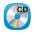 ІІ. Мағынаны ашу (білімді өзектендіру үшін) Мәтінмен жұмыс істеу:  «ДЖИГСО»  әдісі ДЖИГСО әдісімен жұмыс істеу ақпарат алу мен пысықтауға, ойлауға ықпал етеді. Оқытудың осы ұжымдық әдісін жүзеге асыру мақсаты — жалпы мәселені, алдымен жұпта, кейін ұжымда талқылау, үйрену мен үйрету. Бұл жағдайда әрбір оқушы бір сәт өзін мұғалім ретінде сезінеді, оқуға деген жауапкершілігі артады.  Бұл стратегия мазмұнды жанжақты меңгеру, оқығанды есте сақтау үшін ұмтылу, жауапкершілік дағдысына баулу мақсаттарында аса тиімді. Оқушының оқуға деген қызығушылығы артады, ұжымда жақсы қарымқатынас қалыптасады, тәртіп орнайды. Дескриптор Жаңа сабақтың мәтінін оқиды. Топтық 	талдау жасайды. Бір-бірімен мәлімет алмасады. Қалыптастырушы бағалау Оқушылар бір-бірінің сабаққа қатысу белсенділігі мен тапсырманы орындау деңгейіне қарай «Фигуралар» әдісі арқылы бағалайды. Бес жұлдыз – Өте жақсы!, Төртбұрыш – Жақсы!, Үшбұрыш – Талпын! Интерактивті тақта Оқулық  Жұмыс дәптерлері Топтық 	жұмыс: «Ойлан, 	бірік, бөліс!» әдісі Оқушылар ойына келген жауаптарды немесе идеяларды барынша көп жазады (Ойлан). Одан кейін олар өз идеяларын әріптестерімен біріктіреді (Бірік) және соңында мұғалім бүкіл сыныптың идеяларын талқылауды бастайды (Бөліс). 1 - тапсырма «Елгезек роботтың» алгоритмін сөз түрінде және программасын құрастырады. Дескриптор Берілген практикалық тапсырмаға топтық 	талдау жасайды. «Елгезек» роботтың алгоритмін 	сөз түрінде құрады. «Елгезек» роботтың программасын құрастырады. Қалыптастырушы бағалау Топтағы оқушылар бір-бірінің сабаққа қатысу белсенділігі мен тапсырманы орындау деңгейіне қарай «Фигуралар» әдісі арқылы бір-бірін бағалайды. Бес жұлдыз –«Өте жақсы!», Төртбұрыш – «Жақсы!», Үшбұрыш – «Талпын!» Интерактивті тақта Оқулық  Жұмыс дәптерлері Жұптық жұмыс 2-тапсырма 5-суреттегі «Елгезек роботының» программасын талдаңдар. 	Әр блоктың қызметін анықтаңдар. Кестені пайдаланып, «Елгезек» роботтың «қолының» параметрлерін түсіндіріңдер.  Дескриптор Берілген практикалық тапсырмаға жұптық 	талдау жасайды. Әр 	блоктың қызметін анықтайды. Кестені пайдаланып, «Елгезек» роботтың «қолының» параметрлерін түсіндіреді.  Қалыптастырушы бағалау Жұптасқан оқушылар бір-бірінің сабаққа қатысу белсенділігі мен тапсырманы орындау деңгейіне қарай «Фигуралар» әдісі арқылы бір-бірін бағалайды. Бес жұлдыз –«Өте жақсы!», Төртбұрыш – «Жақсы!», Үшбұрыш – «Талпын!» Интерактивті тақта Оқулық  Жұмыс дәптерлері Сабақтың соңы 7 мин. Сабақты бекіту. Рефлексия. ІІІ. Ой толғаныс.  Рефлексия Жеке жұмыс:  «Үш пікір» әдісі Өтілген тақырып  ортаға параққа жазып тасталады. Сол тақырып төңірегінде әр оқушының 3 пікір айтуға мүмкіндігі бар. Ол үшін қолдарына 3 таяқша (шпажка сияқты майда заттар) беріледі. Пікірлерін айтқан сайын қолдарындағы заттарын ортадағы қорапқа тастап отырады. Бұл әдіс сыныптағы оқушылардың бәрі тең дәрежеде пікір білдіруге мүмкіндік жасайды. ІІІ. Ой толғаныс.  Рефлексия Жеке жұмыс:  «Үш пікір» әдісі Өтілген тақырып  ортаға параққа жазып тасталады. Сол тақырып төңірегінде әр оқушының 3 пікір айтуға мүмкіндігі бар. Ол үшін қолдарына 3 таяқша (шпажка сияқты майда заттар) беріледі. Пікірлерін айтқан сайын қолдарындағы заттарын ортадағы қорапқа тастап отырады. Бұл әдіс сыныптағы оқушылардың бәрі тең дәрежеде пікір білдіруге мүмкіндік жасайды. Қалыптастырушы бағалау Мұғалім оқушыларды сабаққа қатысу белсенділігі мен тапсырманы орындау деңгейіне қарай «Фигуралар» әдісі арқылы бағалайды. Бес жұлдыз – «Өте жақсы!» Төртбұрыш – «Жақсы!» Үшбұрыш – «Талпын!» Мақсаты: Оқушы алған білімін саралай білуге дағдыланады. Тиімділігі: Тақырып бойынша оқушылардың пікірін анықтайды. Жинақталған деректердің құнды болуын қадағалайды.     Қалыптастырушы бағалау Мұғалім оқушыларды сабаққа қатысу белсенділігі мен тапсырманы орындау деңгейіне қарай «Фигуралар» әдісі арқылы бағалайды. Бес жұлдыз – «Өте жақсы!» Төртбұрыш – «Жақсы!» Үшбұрыш – «Талпын!» Мақсаты: Оқушы алған білімін саралай білуге дағдыланады. Тиімділігі: Тақырып бойынша оқушылардың пікірін анықтайды. Жинақталған деректердің құнды болуын қадағалайды.     Саралау. Сіз қандай тәсілмен көбірек қолдау көрсетпексіз? Сіз қабілетті оқушылардың алдына қандай тапсырмалар қоясыз?  Саралау. Сіз қандай тәсілмен көбірек қолдау көрсетпексіз? Сіз қабілетті оқушылардың алдына қандай тапсырмалар қоясыз?  Бағалау. Сіз оқушылардың материалды игеру деңгейін қалай тексеруді жоспарлап отырсыз? Денсаулық және қауіпсіздік техникасын сақтау Денсаулық және қауіпсіздік техникасын сақтау «Диалог және қолдау көрсету», «Тапсырма», «Жіктеу». Саралау тапсырмаларды  іріктеуді, белгілі бір оқушыдан күтілетін нәтижені, оқушыға жеке қолдау «Диалог және қолдау көрсету», «Тапсырма», «Жіктеу». Саралау тапсырмаларды  іріктеуді, белгілі бір оқушыдан күтілетін нәтижені, оқушыға жеке қолдау  «Фигуралар» әдісі Денсаулық сақтау технологиялары. Сабақта сергіту жаттығулары мен белсенді жұмыс түрлерін қолданамын. Осы сабақта қолданылатын  Қауіпсіздік техникасы ережелерінің тармақтары орындалады. Денсаулық сақтау технологиялары. Сабақта сергіту жаттығулары мен белсенді жұмыс түрлерін қолданамын. Осы сабақта қолданылатын  Қауіпсіздік техникасы ережелерінің тармақтары орындалады. көрсетуде, оқу материалы мен ресурстарды оқушылардың жеке қабілеттерін ескере отырып әзірлеуді қамтиды. көрсетуде, оқу материалы мен ресурстарды оқушылардың жеке қабілеттерін ескере отырып әзірлеуді қамтиды. Жалпы бағалау Сабақтың қандай екі аспектісі жақсы өтті? Оқыту туралы да, сабақ беру туралы да ойланыңыз. 1: 2: Сабақты жақсартуға не жәрдемдесер еді? Оқыту туралы да, сабақ беру туралы да ойланыңыз. 1:  2: Мен сабақ кезінде, сынып немесе жекелеген оқушылардың жетістіктері/қиыншылықтары туралы  нені  анықтадым? Келесі сабақтарда неге назар аудару қажет? 1:   2: Жалпы бағалау Сабақтың қандай екі аспектісі жақсы өтті? Оқыту туралы да, сабақ беру туралы да ойланыңыз. 1: 2: Сабақты жақсартуға не жәрдемдесер еді? Оқыту туралы да, сабақ беру туралы да ойланыңыз. 1:  2: Мен сабақ кезінде, сынып немесе жекелеген оқушылардың жетістіктері/қиыншылықтары туралы  нені  анықтадым? Келесі сабақтарда неге назар аудару қажет? 1:   2: Жалпы бағалау Сабақтың қандай екі аспектісі жақсы өтті? Оқыту туралы да, сабақ беру туралы да ойланыңыз. 1: 2: Сабақты жақсартуға не жәрдемдесер еді? Оқыту туралы да, сабақ беру туралы да ойланыңыз. 1:  2: Мен сабақ кезінде, сынып немесе жекелеген оқушылардың жетістіктері/қиыншылықтары туралы  нені  анықтадым? Келесі сабақтарда неге назар аудару қажет? 1:   2: Жалпы бағалау Сабақтың қандай екі аспектісі жақсы өтті? Оқыту туралы да, сабақ беру туралы да ойланыңыз. 1: 2: Сабақты жақсартуға не жәрдемдесер еді? Оқыту туралы да, сабақ беру туралы да ойланыңыз. 1:  2: Мен сабақ кезінде, сынып немесе жекелеген оқушылардың жетістіктері/қиыншылықтары туралы  нені  анықтадым? Келесі сабақтарда неге назар аудару қажет? 1:   2: Жалпы бағалау Сабақтың қандай екі аспектісі жақсы өтті? Оқыту туралы да, сабақ беру туралы да ойланыңыз. 1: 2: Сабақты жақсартуға не жәрдемдесер еді? Оқыту туралы да, сабақ беру туралы да ойланыңыз. 1:  2: Мен сабақ кезінде, сынып немесе жекелеген оқушылардың жетістіктері/қиыншылықтары туралы  нені  анықтадым? Келесі сабақтарда неге назар аудару қажет? 1:   2: Бөлімі: Ұзақмерзімді жоспар тарауы:  3-бөлім.  Роботтехника. Жоба (ортақ тақырыптар:  «Өнер»,  «Көрнекті тұлғалар») Педагогтің аты-жөні: Күні: Сыныбы: Қатысушылар саны:                   Қатыспағандар саны: Сабақтың тақырыбы: Роботтың «қолының» қозғалысы Оқу бағдарламасына сәйкес оқу мақсаты 3.5.3.1 орташа мотор жылдамдығының мөлшерін орнату және жылдамдығын реттеу; Сабақтың мақсаты: Барлық оқушы үшін: Роботта орташа моторды қолдануды, оған программа жазуды  үйренеді. Сабақтың кезеңі/уақыты Педагогтің ісәрекеті Оқушының ісәрекеті Бағалау Ресурстар (Ұ) Ұйымдастыру кезеңі:  1-7 мин. Сәлемдесу, оқушыларды түгендеу І. Қызығушылықты ояту:  «Арқаға сурет салу» ойыны         Бұл ойында барлық  әрекетті үнсіз жасау керек. Оқушылар екі топқа бөлініп,  бірінің артынан екіншісі тұрып, сап түзейді. Мұғалім  сап соңында  тұрған оқушыларға бір заттың атауы жазылған қағаз ұсынады (мәселен, алма, алмұрт,  жүзім, гүл, кітап, ағаш, автомашина т.б.). Тапсырма: соңында тұрған оқушы үндемей, алдында тұрған оқушының арқасына әлгі заттың суретін саусағымен салады. Арқасына сурет салынған оқушы алдында тұрғанның арқасына өзінің арқасына салынған затты салады. Суреттер салынып  біткеннен кейін мұғалім соңғы оқушыдан арқасына салынған заттың атын сұрап, оны қағазда жазылғанмен салыстырады. /Бұл ойынды ойнату арқылы сыныпта психологиялық жағымды көңіл күй орнығады. Оқушылар сабаққа көтеріңкі көңіл күймен белсене қатысуына септігін тигізеді/. Сәлемдесу, оқушыларды түгендеу І. Қызығушылықты ояту:  «Арқаға сурет салу» ойыны         Бұл ойында барлық  әрекетті үнсіз жасау керек. Оқушылар екі топқа бөлініп,  бірінің артынан екіншісі тұрып, сап түзейді. Мұғалім  сап соңында  тұрған оқушыларға бір заттың атауы жазылған қағаз ұсынады (мәселен, алма, алмұрт,  жүзім, гүл, кітап, ағаш, автомашина т.б.). Тапсырма: соңында тұрған оқушы үндемей, алдында тұрған оқушының арқасына әлгі заттың суретін саусағымен салады. Арқасына сурет салынған оқушы алдында тұрғанның арқасына өзінің арқасына салынған затты салады. Суреттер салынып  біткеннен кейін мұғалім соңғы оқушыдан арқасына салынған заттың атын сұрап, оны қағазда жазылғанмен салыстырады. /Бұл ойынды ойнату арқылы сыныпта психологиялық жағымды көңіл күй орнығады. Оқушылар сабаққа көтеріңкі көңіл күймен белсене қатысуына септігін тигізеді/. Сәлемдесу, оқушыларды түгендеу І. Қызығушылықты ояту:  «Арқаға сурет салу» ойыны         Бұл ойында барлық  әрекетті үнсіз жасау керек. Оқушылар екі топқа бөлініп,  бірінің артынан екіншісі тұрып, сап түзейді. Мұғалім  сап соңында  тұрған оқушыларға бір заттың атауы жазылған қағаз ұсынады (мәселен, алма, алмұрт,  жүзім, гүл, кітап, ағаш, автомашина т.б.). Тапсырма: соңында тұрған оқушы үндемей, алдында тұрған оқушының арқасына әлгі заттың суретін саусағымен салады. Арқасына сурет салынған оқушы алдында тұрғанның арқасына өзінің арқасына салынған затты салады. Суреттер салынып  біткеннен кейін мұғалім соңғы оқушыдан арқасына салынған заттың атын сұрап, оны қағазда жазылғанмен салыстырады. /Бұл ойынды ойнату арқылы сыныпта психологиялық жағымды көңіл күй орнығады. Оқушылар сабаққа көтеріңкі көңіл күймен белсене қатысуына септігін тигізеді/. Сәлемдесу, оқушыларды түгендеу І. Қызығушылықты ояту:  «Арқаға сурет салу» ойыны         Бұл ойында барлық  әрекетті үнсіз жасау керек. Оқушылар екі топқа бөлініп,  бірінің артынан екіншісі тұрып, сап түзейді. Мұғалім  сап соңында  тұрған оқушыларға бір заттың атауы жазылған қағаз ұсынады (мәселен, алма, алмұрт,  жүзім, гүл, кітап, ағаш, автомашина т.б.). Тапсырма: соңында тұрған оқушы үндемей, алдында тұрған оқушының арқасына әлгі заттың суретін саусағымен салады. Арқасына сурет салынған оқушы алдында тұрғанның арқасына өзінің арқасына салынған затты салады. Суреттер салынып  біткеннен кейін мұғалім соңғы оқушыдан арқасына салынған заттың атын сұрап, оны қағазда жазылғанмен салыстырады. /Бұл ойынды ойнату арқылы сыныпта психологиялық жағымды көңіл күй орнығады. Оқушылар сабаққа көтеріңкі көңіл күймен белсене қатысуына септігін тигізеді/. Топтастыру: Топтастыру: «Молекулалар» әдісі Мұғалім оқушыларға енді олардың атомдар екенін айтады. Содан соң «10 атомнан молекулаға бірігіңдер!» деген тапсырма береді. Осылайша, атом санын азайта береді. Мұғалім өзінің қанша оқушыдан бірігетінін айтып топтастырады. І топ: Атомдар ІІ топ: Молекулалар Мақсаты: Белсенді оқу, оқушының мұғалімді мұқият тыңдап қана қоймай, белсенді жұмысқа тартылуын көздейтін оқыту мен оқу әдістерінің бірі болғандықтан, оқу мақсаттарына қол жеткізуде оқушылардың қажеттіліктерін, қабілет деңгейлері мен қызығушылығын ескере отырып топтастыру жоспарланды.    Тиімділігі: Топтық жұмыста - бір-бірімен ой бөлісіп, пікірлесуге, өз ойын ортаға салуға; жұптық жұмыста -  ақылдасып, келісімге келуге, өзгенің пікірін тыңдап, құрметтеуге; жеке жұмыста – өзіндік пікір қалыптастырып, сын тұрғысынан ойлануына мүмкіндік болады. Саралау: Оқытудың қажеттілігіне  қарай топ құруда саралаудың «Жіктеу» тәсілі қолданылады.                                                                                                                                 Топтастыру: «Молекулалар» әдісі Мұғалім оқушыларға енді олардың атомдар екенін айтады. Содан соң «10 атомнан молекулаға бірігіңдер!» деген тапсырма береді. Осылайша, атом санын азайта береді. Мұғалім өзінің қанша оқушыдан бірігетінін айтып топтастырады. І топ: Атомдар ІІ топ: Молекулалар Мақсаты: Белсенді оқу, оқушының мұғалімді мұқият тыңдап қана қоймай, белсенді жұмысқа тартылуын көздейтін оқыту мен оқу әдістерінің бірі болғандықтан, оқу мақсаттарына қол жеткізуде оқушылардың қажеттіліктерін, қабілет деңгейлері мен қызығушылығын ескере отырып топтастыру жоспарланды.    Тиімділігі: Топтық жұмыста - бір-бірімен ой бөлісіп, пікірлесуге, өз ойын ортаға салуға; жұптық жұмыста -  ақылдасып, келісімге келуге, өзгенің пікірін тыңдап, құрметтеуге; жеке жұмыста – өзіндік пікір қалыптастырып, сын тұрғысынан ойлануына мүмкіндік болады. Саралау: Оқытудың қажеттілігіне  қарай топ құруда саралаудың «Жіктеу» тәсілі қолданылады.                                                                                                                                 Топтастыру: «Молекулалар» әдісі Мұғалім оқушыларға енді олардың атомдар екенін айтады. Содан соң «10 атомнан молекулаға бірігіңдер!» деген тапсырма береді. Осылайша, атом санын азайта береді. Мұғалім өзінің қанша оқушыдан бірігетінін айтып топтастырады. І топ: Атомдар ІІ топ: Молекулалар Мақсаты: Белсенді оқу, оқушының мұғалімді мұқият тыңдап қана қоймай, белсенді жұмысқа тартылуын көздейтін оқыту мен оқу әдістерінің бірі болғандықтан, оқу мақсаттарына қол жеткізуде оқушылардың қажеттіліктерін, қабілет деңгейлері мен қызығушылығын ескере отырып топтастыру жоспарланды.    Тиімділігі: Топтық жұмыста - бір-бірімен ой бөлісіп, пікірлесуге, өз ойын ортаға салуға; жұптық жұмыста -  ақылдасып, келісімге келуге, өзгенің пікірін тыңдап, құрметтеуге; жеке жұмыста – өзіндік пікір қалыптастырып, сын тұрғысынан ойлануына мүмкіндік болады. Саралау: Оқытудың қажеттілігіне  қарай топ құруда саралаудың «Жіктеу» тәсілі қолданылады.                                                                                                                                 Топтастыру: «Молекулалар» әдісі Мұғалім оқушыларға енді олардың атомдар екенін айтады. Содан соң «10 атомнан молекулаға бірігіңдер!» деген тапсырма береді. Осылайша, атом санын азайта береді. Мұғалім өзінің қанша оқушыдан бірігетінін айтып топтастырады. І топ: Атомдар ІІ топ: Молекулалар Мақсаты: Белсенді оқу, оқушының мұғалімді мұқият тыңдап қана қоймай, белсенді жұмысқа тартылуын көздейтін оқыту мен оқу әдістерінің бірі болғандықтан, оқу мақсаттарына қол жеткізуде оқушылардың қажеттіліктерін, қабілет деңгейлері мен қызығушылығын ескере отырып топтастыру жоспарланды.    Тиімділігі: Топтық жұмыста - бір-бірімен ой бөлісіп, пікірлесуге, өз ойын ортаға салуға; жұптық жұмыста -  ақылдасып, келісімге келуге, өзгенің пікірін тыңдап, құрметтеуге; жеке жұмыста – өзіндік пікір қалыптастырып, сын тұрғысынан ойлануына мүмкіндік болады. Саралау: Оқытудың қажеттілігіне  қарай топ құруда саралаудың «Жіктеу» тәсілі қолданылады.                                                                                                                                 (МК, Ұ) Ой қозғау. «Миға шабуыл»  әдісі.  Мұғалім төмендегі сұрақтарды оқушыларға қойып, суреттерді интерактивті тақтадан көрсетеді. Оқушылар ұжымдық 	үлгіде білгендері бойынша 	өз ойларын 	айтып, жауап береді. Роботтар туралы қандай әдеби шығармалар оқығансың?  Роботтар туралы ең көп шығарма жазған жазушыларды білесің бе? (1сурет) Роботты қозғалысқа келтіретін  қандай моторлар бар? Есіңе түсір. Роботтар туралы қандай әдеби шығармалар оқығансың?  Роботтар туралы ең көп шығарма жазған жазушыларды білесің бе? (1сурет) Роботты қозғалысқа келтіретін  қандай моторлар бар? Есіңе түсір. Қалыптастырушы бағалау Мұғалім оқушыларды сабаққа 	қатысу белсенділігі 	мен сұраққа 	жауап 	беру деңгейіне қарай «Бас бармақ» әдісі арқылы бағалайды. Интерактивті тақта Оқулық  Жұмыс дәптерлері Жаңа сабаққа дайындық. Мақсаты: Алдыңғы білім мен жаңа білімді ұштастыру үшін, жетелеуші және түрткі сұрақтарды талқылау. Тиімділігі: Оқушыға сұрақ қою, проблеманы зерттеу арқылы ой-өрісін дамытады, ойын еркін жеткізеді. Пікірлерін еркін айтып, ешқандай сынға ұшырамауы керек, қағазға түсіруге де, ауызша талқылау жұмысын жүргізуге де болады. Оқушылар сұрақтарға жауап беріп, өзара ұжымдық талқылау жасағаннан кейін, мұғалім интерактивті тақтадан сабақтың тақырыбы, мақсаты, бағалау критерийлерімен таныстырады. Мақсаты: Алдыңғы білім мен жаңа білімді ұштастыру үшін, жетелеуші және түрткі сұрақтарды талқылау. Тиімділігі: Оқушыға сұрақ қою, проблеманы зерттеу арқылы ой-өрісін дамытады, ойын еркін жеткізеді. Пікірлерін еркін айтып, ешқандай сынға ұшырамауы керек, қағазға түсіруге де, ауызша талқылау жұмысын жүргізуге де болады. Оқушылар сұрақтарға жауап беріп, өзара ұжымдық талқылау жасағаннан кейін, мұғалім интерактивті тақтадан сабақтың тақырыбы, мақсаты, бағалау критерийлерімен таныстырады. Мақсаты: Алдыңғы білім мен жаңа білімді ұштастыру үшін, жетелеуші және түрткі сұрақтарды талқылау. Тиімділігі: Оқушыға сұрақ қою, проблеманы зерттеу арқылы ой-өрісін дамытады, ойын еркін жеткізеді. Пікірлерін еркін айтып, ешқандай сынға ұшырамауы керек, қағазға түсіруге де, ауызша талқылау жұмысын жүргізуге де болады. Оқушылар сұрақтарға жауап беріп, өзара ұжымдық талқылау жасағаннан кейін, мұғалім интерактивті тақтадан сабақтың тақырыбы, мақсаты, бағалау критерийлерімен таныстырады. Мақсаты: Алдыңғы білім мен жаңа білімді ұштастыру үшін, жетелеуші және түрткі сұрақтарды талқылау. Тиімділігі: Оқушыға сұрақ қою, проблеманы зерттеу арқылы ой-өрісін дамытады, ойын еркін жеткізеді. Пікірлерін еркін айтып, ешқандай сынға ұшырамауы керек, қағазға түсіруге де, ауызша талқылау жұмысын жүргізуге де болады. Оқушылар сұрақтарға жауап беріп, өзара ұжымдық талқылау жасағаннан кейін, мұғалім интерактивті тақтадан сабақтың тақырыбы, мақсаты, бағалау критерийлерімен таныстырады. Мақсаты: Алдыңғы білім мен жаңа білімді ұштастыру үшін, жетелеуші және түрткі сұрақтарды талқылау. Тиімділігі: Оқушыға сұрақ қою, проблеманы зерттеу арқылы ой-өрісін дамытады, ойын еркін жеткізеді. Пікірлерін еркін айтып, ешқандай сынға ұшырамауы керек, қағазға түсіруге де, ауызша талқылау жұмысын жүргізуге де болады. Оқушылар сұрақтарға жауап беріп, өзара ұжымдық талқылау жасағаннан кейін, мұғалім интерактивті тақтадан сабақтың тақырыбы, мақсаты, бағалау критерийлерімен таныстырады. Сабақтың ортасы (26 мин) ІІ. Практикалық тапсырмалар Топтық жұмыс «Еркін талқылау» әдісі Мұны  шағын  топта  да, сондай-ақ бүкіл сыныппен де орындауға  болады. Құрылымы  болмағандықтан,  мұндай  талқылауда  көмек  керек  болуы  мүмкін.  Көмекті  мұғалім  көрсете алады, бірақ жұмыс  топтарда  өтсе,  мұғалім  барлық  топқа  үлгермеуі  мүмкін. Нұсқа ретінде бір оқушыны көмекші  етіп алуға болады.   ІІ. Практикалық тапсырмалар Топтық жұмыс «Еркін талқылау» әдісі Мұны  шағын  топта  да, сондай-ақ бүкіл сыныппен де орындауға  болады. Құрылымы  болмағандықтан,  мұндай  талқылауда  көмек  керек  болуы  мүмкін.  Көмекті  мұғалім  көрсете алады, бірақ жұмыс  топтарда  өтсе,  мұғалім  барлық  топқа  үлгермеуі  мүмкін. Нұсқа ретінде бір оқушыны көмекші  етіп алуға болады.   1-тапсырма 6-суретте роботтың «қолының» 3 түрлі құрылымы берілген. Осы «қолдардың» қайсысы заттарды қысып ұстай алмайды?  Себебін түсіндір. Дескриптор 6-суретте берілген роботтың «қолының» 3 түрлі құрылымына топтық талдау жасайды.  Осы «қолдардың» қайсысы заттарды жақсы қысып ұстай алмайтынын анықтайды. Оның 	себебін түсіндіреді. Қалыптастырушы бағалау Топтағы оқушылар бір-бірінің сабаққа қатысу белсенділігіне және тапсырманы орындау деңгейіне қарай «Басбармақ» әдісі арқылы бір-бірін бағалайды. Интерактивті тақта Оқулық  Жұмыс дәптерлері Жұптық жұмыс 2-тапсырма Роботқа арналған программаны талда (7-сурет). Осындай программасы бар робот қандай қызмет атқарады? Жұптық жұмыс 2-тапсырма Роботқа арналған программаны талда (7-сурет). Осындай программасы бар робот қандай қызмет атқарады? Дескриптор  7-суретте берілген роботқа арналған программаны талдайды. Қалыптастырушы бағалау Жұптағы оқушылар бір-бірінің сабаққа қатысу белсенділігі мен тапсырманы орындау деңгейіне қарай «Басбармақ» Интерактивті тақта Оқулық  Жұмыс дәптерлері Алгоритмін сөзбен сипаттап, блоксхемасын құр. Бұл роботтың қандай қызмет атқаратынын анықтайды. Алгоритімін сөзбен сипаттап, блоксхемасын құрастырады. әдісі арқылы бір-бірін бағалайды. Жеке жұмыс 3-тапсырма Ребусты шешіңдер. Дескриптор Берілген суреттерге қарап 	өзіндік талдау жасайды. Ребусты шешеді. Қалыптастырушы бағалау Оқушылар өздерінің сабаққа қатысу белсенділігі мен тапсырманы орындау деңгейіне қарай «Басбармақ» әдісі арқылы бағалайды. Интерактивті тақта Оқулық  Жұмыс дәптерлері Жеке жұмыс:  4-тапсырма 4-суреттегі «Тісті беріліс» қандай бөлшектерден тұрады? Орташа моторды пайдаланып тағы қандай робот жобаларын құру идеясын  ұсынар  едің? Дескриптор Бір сұраққа жауап береді. Екі сұраққа толық жауап береді. Қалыптастырушы бағалау Оқушылар өздерінің сабаққа қатысу белсенділігі мен тапсырманы орындау деңгейіне қарай «Басбармақ» әдісі арқылы бағалайды. Интерактивті тақта Оқулық  Жұмыс дәптерлері Сабақтың соңы 7 мин.  Сабақты бекіту. Рефлексия. ІІІ. Ой толғаныс.  Рефлексия Жеке жұмыс: «Ой-толғаныс» әдісі Бұл кезеңде күнделікті оқыту үдерісінде оқушы өзіндік толғаныс, дағды-машықтарын ұйымдастыру, өзіне де, өзгеге де сын көзбен қарап, баға беруді үйренеді. Оқушылар өз ойларын, өздері байқаған ақпараттарды салмақтап, салыстырып, түйіндеп, өз сөздерімен айта алады. Бұл сатыда оқушылар бір-бірімен әсерлі түрде ой алмастыру, ой түйістіру, өз үйрену жолын, кестесін жасау мақсатында басқалармен пікір алмасады, үйренеді. Бұл үйрену сатысы  ойды қайта түйіп, жаңа өзгерістер жасайтын қорытынды кезең болады. Әртүрлі шығармашылықпен ой салыстыру болашақта қолданылатын мақсатты әрекеттерге жетелейді. ІІІ. Ой толғаныс.  Рефлексия Жеке жұмыс: «Ой-толғаныс» әдісі Бұл кезеңде күнделікті оқыту үдерісінде оқушы өзіндік толғаныс, дағды-машықтарын ұйымдастыру, өзіне де, өзгеге де сын көзбен қарап, баға беруді үйренеді. Оқушылар өз ойларын, өздері байқаған ақпараттарды салмақтап, салыстырып, түйіндеп, өз сөздерімен айта алады. Бұл сатыда оқушылар бір-бірімен әсерлі түрде ой алмастыру, ой түйістіру, өз үйрену жолын, кестесін жасау мақсатында басқалармен пікір алмасады, үйренеді. Бұл үйрену сатысы  ойды қайта түйіп, жаңа өзгерістер жасайтын қорытынды кезең болады. Әртүрлі шығармашылықпен ой салыстыру болашақта қолданылатын мақсатты әрекеттерге жетелейді. Қалыптастырушы бағалау Мұғалім оқушыларды сабаққа қатысу белсенділігі мен сұраққа жауап беру деңгейіне қарай «Бас бармақ» әдісі арқылы бағалайды. Мақсаты: Оқушы алған білімін саралай білуге дағдыланады. Тиімділігі: Тақырып бойынша оқушылардың пікірін анықтайды. Жинақталған деректердің құнды болуын қадағалайды.                 Қалыптастырушы бағалау Мұғалім оқушыларды сабаққа қатысу белсенділігі мен сұраққа жауап беру деңгейіне қарай «Бас бармақ» әдісі арқылы бағалайды. Мақсаты: Оқушы алған білімін саралай білуге дағдыланады. Тиімділігі: Тақырып бойынша оқушылардың пікірін анықтайды. Жинақталған деректердің құнды болуын қадағалайды.                 Саралау. Сіз қандай тәсілмен көбірек қолдау көрсетпексіз? Сіз қабілетті оқушылардың алдына қандай тапсырмалар қоясыз?  Саралау. Сіз қандай тәсілмен көбірек қолдау көрсетпексіз? Сіз қабілетті оқушылардың алдына қандай тапсырмалар қоясыз?  Бағалау. Сіз оқушылардың материалды игеру деңгейін қалай тексеруді жоспарлап отырсыз? Денсаулық және қауіпсіздік техникасын сақтау Денсаулық және қауіпсіздік техникасын сақтау 	«Диалог 	және 	қолдау 	көрсету», «Тапсырма», «Жіктеу». 	«Диалог 	және 	қолдау 	көрсету», «Тапсырма», «Жіктеу».  «Басбармақ» әдісі Денсаулық сақтау технологиялары. Сабақта сергіту жаттығулары мен белсенді жұмыс түрлерін қолданамын. Осы сабақта қолданылатын  Денсаулық сақтау технологиялары. Сабақта сергіту жаттығулары мен белсенді жұмыс түрлерін қолданамын. Осы сабақта қолданылатын  Саралау тапсырмаларды  іріктеуді, белгілі бір оқушыдан күтілетін нәтижені, оқушыға жеке қолдау көрсетуде, оқу материалы мен ресурстарды оқушылардың жеке қабілеттерін ескере отырып әзірлеуді қамтиды. Саралау тапсырмаларды  іріктеуді, белгілі бір оқушыдан күтілетін нәтижені, оқушыға жеке қолдау көрсетуде, оқу материалы мен ресурстарды оқушылардың жеке қабілеттерін ескере отырып әзірлеуді қамтиды. Қауіпсіздік техникасы ережелерінің тармақтары орындалады. Қауіпсіздік техникасы ережелерінің тармақтары орындалады. Жалпы бағалау Сабақтың қандай екі аспектісі жақсы өтті? Оқыту туралы да, сабақ беру туралы да ойланыңыз. 1: 2: Сабақты жақсартуға не жәрдемдесер еді? Оқыту туралы да, сабақ беру туралы да ойланыңыз. 1:  2: Мен сабақ кезінде сынып немесе жекелеген оқушылардың жетістіктері/қиыншылықтары туралы  нені  анықтадым? Келесі сабақтарда неге назар аудару керек? 1:   2: Жалпы бағалау Сабақтың қандай екі аспектісі жақсы өтті? Оқыту туралы да, сабақ беру туралы да ойланыңыз. 1: 2: Сабақты жақсартуға не жәрдемдесер еді? Оқыту туралы да, сабақ беру туралы да ойланыңыз. 1:  2: Мен сабақ кезінде сынып немесе жекелеген оқушылардың жетістіктері/қиыншылықтары туралы  нені  анықтадым? Келесі сабақтарда неге назар аудару керек? 1:   2: Жалпы бағалау Сабақтың қандай екі аспектісі жақсы өтті? Оқыту туралы да, сабақ беру туралы да ойланыңыз. 1: 2: Сабақты жақсартуға не жәрдемдесер еді? Оқыту туралы да, сабақ беру туралы да ойланыңыз. 1:  2: Мен сабақ кезінде сынып немесе жекелеген оқушылардың жетістіктері/қиыншылықтары туралы  нені  анықтадым? Келесі сабақтарда неге назар аудару керек? 1:   2: Жалпы бағалау Сабақтың қандай екі аспектісі жақсы өтті? Оқыту туралы да, сабақ беру туралы да ойланыңыз. 1: 2: Сабақты жақсартуға не жәрдемдесер еді? Оқыту туралы да, сабақ беру туралы да ойланыңыз. 1:  2: Мен сабақ кезінде сынып немесе жекелеген оқушылардың жетістіктері/қиыншылықтары туралы  нені  анықтадым? Келесі сабақтарда неге назар аудару керек? 1:   2: Жалпы бағалау Сабақтың қандай екі аспектісі жақсы өтті? Оқыту туралы да, сабақ беру туралы да ойланыңыз. 1: 2: Сабақты жақсартуға не жәрдемдесер еді? Оқыту туралы да, сабақ беру туралы да ойланыңыз. 1:  2: Мен сабақ кезінде сынып немесе жекелеген оқушылардың жетістіктері/қиыншылықтары туралы  нені  анықтадым? Келесі сабақтарда неге назар аудару керек? 1:   2: Бөлімі: Ұзақмерзімді жоспар тарауы:  3-бөлім.  Роботтехника. Жоба (ортақ тақырыптар:  «Өнер»,  «Көрнекті тұлғалар») Педагогтің аты-жөні: Күні: Сыныбы: Қатысушылар саны:                   Қатыспағандар саны: Сабақтың тақырыбы: Цикл  блогы Оқу бағдарламасына сәйкес оқу мақсаты 3.5.2.1 робот қозғалысын ұйымдастыру үшін циклді пайдалану; Сабақтың мақсаты: Барлық оқушы үшін: Циклді қолданып,  робот қозғалысын ұйымдастыруды үйренеді. Сабақтың кезеңі/уақыты Педагогтің ісәрекеті Оқушының іс-әрекеті Бағалау Ресурстар (Ұ) Ұйымдастыру кезеңі:  1-7 мин. Сәлемдесу, оқушыларды түгендеу І. Қызығушылықты ояту: «Айдаһар» ойыны      Оқушыларды сергітіп алу үшін бәрін бір-бірінің белінен ұстатып тұрғызады. 1-оқушы «Айдаһардың басы», соңындағы оқушы «Құйрығы». Басы құйрықты ұстап алуы керек. /Бұл ойынды ойнату арқылы сыныпта психологиялық жағымды көңіл күй орнығады. Оқушылардың сабаққа көтеріңкі көңіл күймен белсене қатысуына септігін тигізеді/. Сәлемдесу, оқушыларды түгендеу І. Қызығушылықты ояту: «Айдаһар» ойыны      Оқушыларды сергітіп алу үшін бәрін бір-бірінің белінен ұстатып тұрғызады. 1-оқушы «Айдаһардың басы», соңындағы оқушы «Құйрығы». Басы құйрықты ұстап алуы керек. /Бұл ойынды ойнату арқылы сыныпта психологиялық жағымды көңіл күй орнығады. Оқушылардың сабаққа көтеріңкі көңіл күймен белсене қатысуына септігін тигізеді/. Сәлемдесу, оқушыларды түгендеу І. Қызығушылықты ояту: «Айдаһар» ойыны      Оқушыларды сергітіп алу үшін бәрін бір-бірінің белінен ұстатып тұрғызады. 1-оқушы «Айдаһардың басы», соңындағы оқушы «Құйрығы». Басы құйрықты ұстап алуы керек. /Бұл ойынды ойнату арқылы сыныпта психологиялық жағымды көңіл күй орнығады. Оқушылардың сабаққа көтеріңкі көңіл күймен белсене қатысуына септігін тигізеді/. Сәлемдесу, оқушыларды түгендеу І. Қызығушылықты ояту: «Айдаһар» ойыны      Оқушыларды сергітіп алу үшін бәрін бір-бірінің белінен ұстатып тұрғызады. 1-оқушы «Айдаһардың басы», соңындағы оқушы «Құйрығы». Басы құйрықты ұстап алуы керек. /Бұл ойынды ойнату арқылы сыныпта психологиялық жағымды көңіл күй орнығады. Оқушылардың сабаққа көтеріңкі көңіл күймен белсене қатысуына септігін тигізеді/. Топтастыру: Топтастыру: «Есімдер арқылы топтастыру» www.classtools.net – «жеміс-жидек мәшинесі» бағдарламасы, мұнда сізде есімдерді енгізуге, оларды сақтауға және оқушыларды кездейсоқ тәртіпте таңдауға мүмкіндік болады.  Есімдерді балмұздақ таяқшаларына жазып,  жауап беру үшін кездейсоқ тәртіппен оларды тартып шығарыңыз.   Сандарды допқа, оқушылардың саны немесе сыныптағы отыратын орнының нөмірі жазылған санауыштарда жазыңыз. Әр сыныпта қолданыңыз. Мақсаты: Белсенді оқу, оқушының мұғалімді мұқият тыңдап қана қоймай, белсенді жұмысқа тартылуын көздейтін оқыту мен оқу әдістерінің бірі болғандықтан, оқу мақсаттарына қол жеткізуде оқушылардың қажеттіліктерін, қабілет деңгейлері мен қызығушылығын ескере отырып топтастыру жоспарланды.    Тиімділігі: Топтық жұмыста – бір-бірімен ой бөлісіп, пікірлесуге, өз ойын ортаға салуға; жұптық жұмыста -  ақылдасып, келісімге келуге, өзгенің пікірін тыңдап, құрметтеуге; жеке жұмыста – өзіндік пікір қалыптастырып, сын тұрғысынан ойлануына мүмкіндік болады. Саралау: Оқытудың қажеттілігіне  қарай топ құруда саралаудың «Жіктеу» тәсілі қолданылады.                                                                                                                                        Топтастыру: «Есімдер арқылы топтастыру» www.classtools.net – «жеміс-жидек мәшинесі» бағдарламасы, мұнда сізде есімдерді енгізуге, оларды сақтауға және оқушыларды кездейсоқ тәртіпте таңдауға мүмкіндік болады.  Есімдерді балмұздақ таяқшаларына жазып,  жауап беру үшін кездейсоқ тәртіппен оларды тартып шығарыңыз.   Сандарды допқа, оқушылардың саны немесе сыныптағы отыратын орнының нөмірі жазылған санауыштарда жазыңыз. Әр сыныпта қолданыңыз. Мақсаты: Белсенді оқу, оқушының мұғалімді мұқият тыңдап қана қоймай, белсенді жұмысқа тартылуын көздейтін оқыту мен оқу әдістерінің бірі болғандықтан, оқу мақсаттарына қол жеткізуде оқушылардың қажеттіліктерін, қабілет деңгейлері мен қызығушылығын ескере отырып топтастыру жоспарланды.    Тиімділігі: Топтық жұмыста – бір-бірімен ой бөлісіп, пікірлесуге, өз ойын ортаға салуға; жұптық жұмыста -  ақылдасып, келісімге келуге, өзгенің пікірін тыңдап, құрметтеуге; жеке жұмыста – өзіндік пікір қалыптастырып, сын тұрғысынан ойлануына мүмкіндік болады. Саралау: Оқытудың қажеттілігіне  қарай топ құруда саралаудың «Жіктеу» тәсілі қолданылады.                                                                                                                                        Топтастыру: «Есімдер арқылы топтастыру» www.classtools.net – «жеміс-жидек мәшинесі» бағдарламасы, мұнда сізде есімдерді енгізуге, оларды сақтауға және оқушыларды кездейсоқ тәртіпте таңдауға мүмкіндік болады.  Есімдерді балмұздақ таяқшаларына жазып,  жауап беру үшін кездейсоқ тәртіппен оларды тартып шығарыңыз.   Сандарды допқа, оқушылардың саны немесе сыныптағы отыратын орнының нөмірі жазылған санауыштарда жазыңыз. Әр сыныпта қолданыңыз. Мақсаты: Белсенді оқу, оқушының мұғалімді мұқият тыңдап қана қоймай, белсенді жұмысқа тартылуын көздейтін оқыту мен оқу әдістерінің бірі болғандықтан, оқу мақсаттарына қол жеткізуде оқушылардың қажеттіліктерін, қабілет деңгейлері мен қызығушылығын ескере отырып топтастыру жоспарланды.    Тиімділігі: Топтық жұмыста – бір-бірімен ой бөлісіп, пікірлесуге, өз ойын ортаға салуға; жұптық жұмыста -  ақылдасып, келісімге келуге, өзгенің пікірін тыңдап, құрметтеуге; жеке жұмыста – өзіндік пікір қалыптастырып, сын тұрғысынан ойлануына мүмкіндік болады. Саралау: Оқытудың қажеттілігіне  қарай топ құруда саралаудың «Жіктеу» тәсілі қолданылады.                                                                                                                                        Топтастыру: «Есімдер арқылы топтастыру» www.classtools.net – «жеміс-жидек мәшинесі» бағдарламасы, мұнда сізде есімдерді енгізуге, оларды сақтауға және оқушыларды кездейсоқ тәртіпте таңдауға мүмкіндік болады.  Есімдерді балмұздақ таяқшаларына жазып,  жауап беру үшін кездейсоқ тәртіппен оларды тартып шығарыңыз.   Сандарды допқа, оқушылардың саны немесе сыныптағы отыратын орнының нөмірі жазылған санауыштарда жазыңыз. Әр сыныпта қолданыңыз. Мақсаты: Белсенді оқу, оқушының мұғалімді мұқият тыңдап қана қоймай, белсенді жұмысқа тартылуын көздейтін оқыту мен оқу әдістерінің бірі болғандықтан, оқу мақсаттарына қол жеткізуде оқушылардың қажеттіліктерін, қабілет деңгейлері мен қызығушылығын ескере отырып топтастыру жоспарланды.    Тиімділігі: Топтық жұмыста – бір-бірімен ой бөлісіп, пікірлесуге, өз ойын ортаға салуға; жұптық жұмыста -  ақылдасып, келісімге келуге, өзгенің пікірін тыңдап, құрметтеуге; жеке жұмыста – өзіндік пікір қалыптастырып, сын тұрғысынан ойлануына мүмкіндік болады. Саралау: Оқытудың қажеттілігіне  қарай топ құруда саралаудың «Жіктеу» тәсілі қолданылады.                                                                                                                                        (МК, Ұ) Ой қозғау. «Миға Мұғалім төмендегі сұрақтарды оқушыларға қойып,    Қандай танымал программалаушыларды білесің? (1-сурет). Қалыптастырушы бағалау Интерактивті тақта шабуыл»  әдісі.  суреттерді интерактивті тақтадан көрсетеді. Оқушылар ұжымдық 	үлгіде білгендері бойынша 	өз ойларын 	айтып, жауап береді. Программалауды үйрену не үшін қажет деп ойлайсың? Болашақта программалаушы болғың келе ме? Ойыңды ортаға сал.  Программалау барысында цикл не үшін қолданылады?   Есіңе түсір! Мұғалім оқушыларды сабаққа қатысу белсенділігі мен сұраққа жауап беру деңгейіне қарай «Жұлдызша» әдісімен бағалайды. Оқулық  Жұмыс дәптерлері Жаңа сабаққа дайындық. Мақсаты: Алдыңғы білім мен жаңа білімді ұштастыру үшін, жетелеуші және түрткі сұрақтарды талқылау. Тиімділігі: Оқушыға сұрақ қою, проблеманы зерттеу арқылы ой-өрісін дамытады, ойын еркін жеткізеді. Пікірлерін еркін айтып, ешқандай сынға ұшырамауы керек, қағазға түсіруге де, ауызша талқылау жұмысын жүргізуге де болады. Оқушылар сұрақтарға жауап беріп, өзара ұжымдық талқылау жасағаннан кейін, мұғалім интерактивті тақтадан сабақтың тақырыбы, мақсаты, бағалау критерийлерімен таныстырады. Мақсаты: Алдыңғы білім мен жаңа білімді ұштастыру үшін, жетелеуші және түрткі сұрақтарды талқылау. Тиімділігі: Оқушыға сұрақ қою, проблеманы зерттеу арқылы ой-өрісін дамытады, ойын еркін жеткізеді. Пікірлерін еркін айтып, ешқандай сынға ұшырамауы керек, қағазға түсіруге де, ауызша талқылау жұмысын жүргізуге де болады. Оқушылар сұрақтарға жауап беріп, өзара ұжымдық талқылау жасағаннан кейін, мұғалім интерактивті тақтадан сабақтың тақырыбы, мақсаты, бағалау критерийлерімен таныстырады. Мақсаты: Алдыңғы білім мен жаңа білімді ұштастыру үшін, жетелеуші және түрткі сұрақтарды талқылау. Тиімділігі: Оқушыға сұрақ қою, проблеманы зерттеу арқылы ой-өрісін дамытады, ойын еркін жеткізеді. Пікірлерін еркін айтып, ешқандай сынға ұшырамауы керек, қағазға түсіруге де, ауызша талқылау жұмысын жүргізуге де болады. Оқушылар сұрақтарға жауап беріп, өзара ұжымдық талқылау жасағаннан кейін, мұғалім интерактивті тақтадан сабақтың тақырыбы, мақсаты, бағалау критерийлерімен таныстырады. Мақсаты: Алдыңғы білім мен жаңа білімді ұштастыру үшін, жетелеуші және түрткі сұрақтарды талқылау. Тиімділігі: Оқушыға сұрақ қою, проблеманы зерттеу арқылы ой-өрісін дамытады, ойын еркін жеткізеді. Пікірлерін еркін айтып, ешқандай сынға ұшырамауы керек, қағазға түсіруге де, ауызша талқылау жұмысын жүргізуге де болады. Оқушылар сұрақтарға жауап беріп, өзара ұжымдық талқылау жасағаннан кейін, мұғалім интерактивті тақтадан сабақтың тақырыбы, мақсаты, бағалау критерийлерімен таныстырады. Сабақтың ортасы (26 мин) ІІ. Мағынаны ашу (білімді өзектендіру үшін) Мәтінмен жұмыс істеу. «ДЖИГСО» әдісі ДЖИГСО әдісімен жұмыс істеу ақпарат алу мен пысықтауға, ойлауға ықпал етеді. Оқытудың осы ұжымдық әдісін жүзеге асыру мақсаты — жалпы мәселені алдымен жұпта, кейін ұжымда талқылау, үйрену мен үйрету. Бұл жағдайда әрбір оқушы бір сәт өзін мұғалім ретінде сезінеді, оқуға деген жауапкершілігі артады.  Бұл стратегия мазмұнды жан-жақты меңгеру, оқығанды есте сақтау үшін ұмтылу, жауапкершілік дағдысына баулу мақсаттарында аса тиімді. Оқушының оқуға деген қызығушылығы артады, ұжымда жақсы қарым-қатынас қалыптасады, саналы тәртіп орнайды. ІІ. Мағынаны ашу (білімді өзектендіру үшін) Мәтінмен жұмыс істеу. «ДЖИГСО» әдісі ДЖИГСО әдісімен жұмыс істеу ақпарат алу мен пысықтауға, ойлауға ықпал етеді. Оқытудың осы ұжымдық әдісін жүзеге асыру мақсаты — жалпы мәселені алдымен жұпта, кейін ұжымда талқылау, үйрену мен үйрету. Бұл жағдайда әрбір оқушы бір сәт өзін мұғалім ретінде сезінеді, оқуға деген жауапкершілігі артады.  Бұл стратегия мазмұнды жан-жақты меңгеру, оқығанды есте сақтау үшін ұмтылу, жауапкершілік дағдысына баулу мақсаттарында аса тиімді. Оқушының оқуға деген қызығушылығы артады, ұжымда жақсы қарым-қатынас қалыптасады, саналы тәртіп орнайды. ІІ. Мағынаны ашу (білімді өзектендіру үшін) Мәтінмен жұмыс істеу. «ДЖИГСО» әдісі ДЖИГСО әдісімен жұмыс істеу ақпарат алу мен пысықтауға, ойлауға ықпал етеді. Оқытудың осы ұжымдық әдісін жүзеге асыру мақсаты — жалпы мәселені алдымен жұпта, кейін ұжымда талқылау, үйрену мен үйрету. Бұл жағдайда әрбір оқушы бір сәт өзін мұғалім ретінде сезінеді, оқуға деген жауапкершілігі артады.  Бұл стратегия мазмұнды жан-жақты меңгеру, оқығанды есте сақтау үшін ұмтылу, жауапкершілік дағдысына баулу мақсаттарында аса тиімді. Оқушының оқуға деген қызығушылығы артады, ұжымда жақсы қарым-қатынас қалыптасады, саналы тәртіп орнайды. ІІ. Мағынаны ашу (білімді өзектендіру үшін) Мәтінмен жұмыс істеу. «ДЖИГСО» әдісі ДЖИГСО әдісімен жұмыс істеу ақпарат алу мен пысықтауға, ойлауға ықпал етеді. Оқытудың осы ұжымдық әдісін жүзеге асыру мақсаты — жалпы мәселені алдымен жұпта, кейін ұжымда талқылау, үйрену мен үйрету. Бұл жағдайда әрбір оқушы бір сәт өзін мұғалім ретінде сезінеді, оқуға деген жауапкершілігі артады.  Бұл стратегия мазмұнды жан-жақты меңгеру, оқығанды есте сақтау үшін ұмтылу, жауапкершілік дағдысына баулу мақсаттарында аса тиімді. Оқушының оқуға деген қызығушылығы артады, ұжымда жақсы қарым-қатынас қалыптасады, саналы тәртіп орнайды. Топтық жұмыс: «Еркін талқылау» әдісі Бұны  шағын  топта да, бүкіл  сыныппен де орындауға  болады. Құрылымы  болмағандықтан,  бұндай  талқылауда  көмек  керек  болуы  мүмкін.  Көмекті  мұғалім  көрсете алады, бірақ жұмыс  топтарда  өтсе,  мұғалім барлық топқа  үлгермеуі  мүмкін. Нұсқа ретінде бір оқушыны көмекші  болуды сұрауға болады.  1-тапсырма Берілген программа жұмысына талдау жасап, сұрақтарға жауап беріп, тапсырмаларды орындаңдар (6-сурет).  1) Программада қандай цикл режімі қолданылған? 2) Программа орындалғанда роботтың қозғалыс алгоритімін анықтаңдар. 3) 	Егер программада цикл жұмысын Уақыт  пен Шектеусіз режімдеріне ауыстырсақ, роботтың қозғалысында қандай өзгеріс болады? Дескриптор 6-суретте берілген программа жұмысына талдау жасайды. Сұрақтарға 	жауап береді. Тапсырмаларды орындайды.  Қалыптастырушы бағалау Топтағы оқушыларды бір-бірінің сабаққа қатысу белсенділігі мен тапсырма орындау, сұраққа жауап беру деңгейіне қарай «Жұлдызша» әдісі арқылы бір-бірін бағалайды. Интерактивті тақта Оқулық  Жұмыс дәптерлері Жұптық жұмыс 2-тапсырма Асқар – еңбекқор бала. Ол үнемі  Дескриптор  7-суретте Асқар атқарып жатқан жұмысты толық «Роби» Қалыптастырушы бағалау Жұптағы оқушыларды бір-бірінің сабаққа Интерактивті тақта Оқулық  үлкендерге көмектеседі. Асқардың «Роби» есімді роботы бар. Ол да Асқар сияқты еңбекқор болғысы келеді. Асқардың ең жақын достары ретінде «Робиге» көмектесіңдер. 7суретте  Асқар  атқарып жатқан жұмысты толық «Роби» орындауы үшін, қандай программа  жобасын ұсынар едіңдер? Программа құруда қораптардың санына назар аударыңдар.   орындауы үшін, программа жобасын ұсынады.  Программа құруда қораптардың санына назар аударады.   қатысу белсенділігі мен тапсырма орындау деңгейіне қарай «Жұлдызша» әдісі арқылы бір-бірін бағалайды. Жұмыс дәптерлері Жеке жұмыс: «Венн диаграммасы» әдісі Бір-бірімен айқасқан екі шеңбердің екі жағына салыстыруға берілетін нысандардың сипаттамалары жазылады. Ал айқасқан жерге екеуіне ортақ сипаттар тізіледі. Салыстыруға арналған тапсырмаларды осы диаграммаға салып, оқушылар қызыға толтырады, яғни салыстыру сияқты күрделі ойлау операциясын меңгереді. 3-тапсырма Scratch пен Lego Mindstorms EV3 программасында қолданылған циклдік блоктарды Венн диаграммасы бойынша  салыстырып, бағала.  Дескриптор 7-суретте Асқар атқарып жатқан жұмысты толық «Роби» орындауы үшін, программа жобасын ұсынады. Программа құруда қораптардың санына назар аударады.   Қалыптастырушы бағалау Оқушылар 	өздерінің сабаққа 	қатысу белсенділігі 	мен сұраққа жауап беру деңгейіне 	қарай «Жұлдызша» 	әдісі арқылы 	өзін-өзі бағалайды. Интерактивті тақта Оқулық  Жұмыс дәптерлері Сабақтың соңы 7 мин. Сабақты бекіту. Рефлексия. ІІІ. Ой толғаныс.  Рефлексия Жеке жұмыс: «Үш пікір» әдісі Ортаға өтілген тақырып параққа жазып тасталады. Сол тақырып төңірегінде әр оқушының 3 пікір айтуына мүмкіндігі бар. Ол үшін қолдарына 3 таяқша (шпажка сияқты майда заттар) беріледі. Пікірлерін айтқан сайын қолдарындағы заттарын ортадағы коробкаға тастап отырады. Бұл әдіс сыныптағы оқушылардың бәрі тең дәрежеде пікір білдіруге мүмкіндік жасайды. ІІІ. Ой толғаныс.  Рефлексия Жеке жұмыс: «Үш пікір» әдісі Ортаға өтілген тақырып параққа жазып тасталады. Сол тақырып төңірегінде әр оқушының 3 пікір айтуына мүмкіндігі бар. Ол үшін қолдарына 3 таяқша (шпажка сияқты майда заттар) беріледі. Пікірлерін айтқан сайын қолдарындағы заттарын ортадағы коробкаға тастап отырады. Бұл әдіс сыныптағы оқушылардың бәрі тең дәрежеде пікір білдіруге мүмкіндік жасайды. Қалыптастырушы бағалау Мұғалім оқушыларды сабаққа қатысу белсенділігі мен сұраққа жауап беру деңгейіне қарай «Жұлдызша» әдісі арқылы бағалайды. Мақсаты: 	Оқушы 	алған 	білімін саралай білуге дағдыланады. Тиімділігі: Тақырып бойынша оқушылардың пікірін анықтайды. Жинақталған деректердің құнды болуын қадағалайды.                 Қалыптастырушы бағалау Мұғалім оқушыларды сабаққа қатысу белсенділігі мен сұраққа жауап беру деңгейіне қарай «Жұлдызша» әдісі арқылы бағалайды. Мақсаты: 	Оқушы 	алған 	білімін саралай білуге дағдыланады. Тиімділігі: Тақырып бойынша оқушылардың пікірін анықтайды. Жинақталған деректердің құнды болуын қадағалайды.                 Саралау. Сіз қандай тәсілмен көбірек қолдау көрсетпексіз? Сіз қабілетті оқушылардың алдына қандай тапсырмалар қоясыз?  Саралау. Сіз қандай тәсілмен көбірек қолдау көрсетпексіз? Сіз қабілетті оқушылардың алдына қандай тапсырмалар қоясыз?  Бағалау. Сіз оқушылардың материалды игеру деңгейін қалай тексеруді жоспарлап отырсыз? Денсаулық және қауіпсіздік техникасын сақтау Денсаулық және қауіпсіздік техникасын сақтау «Диалог және қолдау көрсету», «Тапсырма», «Жіктеу». Саралау тапсырмаларды  іріктеуді, белгілі бір оқушыдан күтілетін нәтижені, оқушыға жеке қолдау көрсетуде, оқу материалы мен ресурстарды оқушылардың жеке қабілеттерін ескере отырып әзірлеуді қамтиды. «Диалог және қолдау көрсету», «Тапсырма», «Жіктеу». Саралау тапсырмаларды  іріктеуді, белгілі бір оқушыдан күтілетін нәтижені, оқушыға жеке қолдау көрсетуде, оқу материалы мен ресурстарды оқушылардың жеке қабілеттерін ескере отырып әзірлеуді қамтиды.  «Жұлдызша» әдісі Денсаулық сақтау технологиялары. Сабақта сергіту жаттығулары мен белсенді жұмыс түрлерін қолданамын. Осы сабақта қолданылатын  Қауіпсіздік техникасы ережелерінің тармақтары орындалады. Денсаулық сақтау технологиялары. Сабақта сергіту жаттығулары мен белсенді жұмыс түрлерін қолданамын. Осы сабақта қолданылатын  Қауіпсіздік техникасы ережелерінің тармақтары орындалады. Жалпы бағалау Сабақтың қандай екі аспектісі жақсы өтті? Оқыту туралы да, сабақ беру туралы да ойланыңыз. 1: 2: Сабақты жақсартуға не жәрдемдесер еді? Оқыту туралы да, сабақ беру туралы да ойланыңыз. 1:  2: Мен сабақ кезінде сынып немесе жекелеген оқушылардың жетістіктері/қиыншылықтары туралы  нені  анықтадым? Келесі сабақтарда неге назар аудару керек? 1:   2: Жалпы бағалау Сабақтың қандай екі аспектісі жақсы өтті? Оқыту туралы да, сабақ беру туралы да ойланыңыз. 1: 2: Сабақты жақсартуға не жәрдемдесер еді? Оқыту туралы да, сабақ беру туралы да ойланыңыз. 1:  2: Мен сабақ кезінде сынып немесе жекелеген оқушылардың жетістіктері/қиыншылықтары туралы  нені  анықтадым? Келесі сабақтарда неге назар аудару керек? 1:   2: Жалпы бағалау Сабақтың қандай екі аспектісі жақсы өтті? Оқыту туралы да, сабақ беру туралы да ойланыңыз. 1: 2: Сабақты жақсартуға не жәрдемдесер еді? Оқыту туралы да, сабақ беру туралы да ойланыңыз. 1:  2: Мен сабақ кезінде сынып немесе жекелеген оқушылардың жетістіктері/қиыншылықтары туралы  нені  анықтадым? Келесі сабақтарда неге назар аудару керек? 1:   2: Жалпы бағалау Сабақтың қандай екі аспектісі жақсы өтті? Оқыту туралы да, сабақ беру туралы да ойланыңыз. 1: 2: Сабақты жақсартуға не жәрдемдесер еді? Оқыту туралы да, сабақ беру туралы да ойланыңыз. 1:  2: Мен сабақ кезінде сынып немесе жекелеген оқушылардың жетістіктері/қиыншылықтары туралы  нені  анықтадым? Келесі сабақтарда неге назар аудару керек? 1:   2: Жалпы бағалау Сабақтың қандай екі аспектісі жақсы өтті? Оқыту туралы да, сабақ беру туралы да ойланыңыз. 1: 2: Сабақты жақсартуға не жәрдемдесер еді? Оқыту туралы да, сабақ беру туралы да ойланыңыз. 1:  2: Мен сабақ кезінде сынып немесе жекелеген оқушылардың жетістіктері/қиыншылықтары туралы  нені  анықтадым? Келесі сабақтарда неге назар аудару керек? 1:   2: Бөлімі: Ұзақмерзімді жоспар тарауы:  3-бөлім.  Роботтехника. Жоба (ортақ тақырыптар:  «Өнер»,  «Көрнекті тұлғалар») Педагогтің аты-жөні: Күні: Сыныбы: Қатысушылар саны:                   Қатыспағандар саны: Сабақтың тақырыбы: «Робот-тазартқыш» жасау Оқу бағдарламасына сәйкес оқу мақсаты 3.5.3.1 орташа мотор  жылдамдығының мөлшерін орнату,   жылдамдығын реттеу; 3.5.2.1 робот қозғалысын ұйымдастыру үшін циклді пайдалану; Сабақтың мақсаты: Барлық оқушы үшін: Қоқыс жинайтын роботтың қозғалысын ұйымдастыру үшін, орта мотор мен  циклді қолданады. Сабақтың кезеңі/уақыты Педагогтің ісәрекеті Оқушының іс-әрекеті Бағалау Ресурстар (Ұ) Ұйымдастыру кезеңі:  1-7 мин. Сәлемдесу, оқушыларды түгендеу І. Қызығушылықты ояту:  «Жаңалық ашамыз» ойыны       Заттардың негізгі қасиеттерімен қоса қосалқы қасиеттерін ашу үшін тапсырма беріледі. Бұл тапсырма болған ойдан арылу, айналаға сын көзбен қарау, жаңалық ашуға ұмтылу үшін керек.        Мысалы, «Сіріңке жанып, жарық беріп қана қоймайды, бір жағынан, салмағы мен ұзындығын жоғалтады; су – сұйық, бірақ оны қатырған кезде, құрылыс материалы ретінде қолдануға болады (мұз қала салу) т.с.с.        Оқушыларға қарапайым заттардың өзгеше қасиеттерін ашу тапсырылады. Мысалы, полиэтиленді қақпақ, қаламсаптың пайданылған өзекшесі, шеге, балмұздақ т.с.с.           Бұл тапсырма талантты және дарынды балалардың қабілетін ашуға көмектеседі. Сәлемдесу, оқушыларды түгендеу І. Қызығушылықты ояту:  «Жаңалық ашамыз» ойыны       Заттардың негізгі қасиеттерімен қоса қосалқы қасиеттерін ашу үшін тапсырма беріледі. Бұл тапсырма болған ойдан арылу, айналаға сын көзбен қарау, жаңалық ашуға ұмтылу үшін керек.        Мысалы, «Сіріңке жанып, жарық беріп қана қоймайды, бір жағынан, салмағы мен ұзындығын жоғалтады; су – сұйық, бірақ оны қатырған кезде, құрылыс материалы ретінде қолдануға болады (мұз қала салу) т.с.с.        Оқушыларға қарапайым заттардың өзгеше қасиеттерін ашу тапсырылады. Мысалы, полиэтиленді қақпақ, қаламсаптың пайданылған өзекшесі, шеге, балмұздақ т.с.с.           Бұл тапсырма талантты және дарынды балалардың қабілетін ашуға көмектеседі. Сәлемдесу, оқушыларды түгендеу І. Қызығушылықты ояту:  «Жаңалық ашамыз» ойыны       Заттардың негізгі қасиеттерімен қоса қосалқы қасиеттерін ашу үшін тапсырма беріледі. Бұл тапсырма болған ойдан арылу, айналаға сын көзбен қарау, жаңалық ашуға ұмтылу үшін керек.        Мысалы, «Сіріңке жанып, жарық беріп қана қоймайды, бір жағынан, салмағы мен ұзындығын жоғалтады; су – сұйық, бірақ оны қатырған кезде, құрылыс материалы ретінде қолдануға болады (мұз қала салу) т.с.с.        Оқушыларға қарапайым заттардың өзгеше қасиеттерін ашу тапсырылады. Мысалы, полиэтиленді қақпақ, қаламсаптың пайданылған өзекшесі, шеге, балмұздақ т.с.с.           Бұл тапсырма талантты және дарынды балалардың қабілетін ашуға көмектеседі. Сәлемдесу, оқушыларды түгендеу І. Қызығушылықты ояту:  «Жаңалық ашамыз» ойыны       Заттардың негізгі қасиеттерімен қоса қосалқы қасиеттерін ашу үшін тапсырма беріледі. Бұл тапсырма болған ойдан арылу, айналаға сын көзбен қарау, жаңалық ашуға ұмтылу үшін керек.        Мысалы, «Сіріңке жанып, жарық беріп қана қоймайды, бір жағынан, салмағы мен ұзындығын жоғалтады; су – сұйық, бірақ оны қатырған кезде, құрылыс материалы ретінде қолдануға болады (мұз қала салу) т.с.с.        Оқушыларға қарапайым заттардың өзгеше қасиеттерін ашу тапсырылады. Мысалы, полиэтиленді қақпақ, қаламсаптың пайданылған өзекшесі, шеге, балмұздақ т.с.с.           Бұл тапсырма талантты және дарынды балалардың қабілетін ашуға көмектеседі. Топтастыру: Топтастыру: «Фигуралар» әдісі Оқушыларды топтарға біріктіруді ұйымдастыру: Фигуралар көмегімен оқушыларды 3 топқа біріктіру I топ  –  Үшбұрыштар  топ –  Дөңгелектер  топ – Төртбұрыштар  Мақсаты: оқушының мұғалімді мұқият тыңдап қана қоймай, белсенді жұмысқа тартылуын көздейтін оқыту мен оқу әдістерін пайдалану, оқу мақсаттарына қол жеткізуде Топтастыру: «Фигуралар» әдісі Оқушыларды топтарға біріктіруді ұйымдастыру: Фигуралар көмегімен оқушыларды 3 топқа біріктіру I топ  –  Үшбұрыштар  топ –  Дөңгелектер  топ – Төртбұрыштар  Мақсаты: оқушының мұғалімді мұқият тыңдап қана қоймай, белсенді жұмысқа тартылуын көздейтін оқыту мен оқу әдістерін пайдалану, оқу мақсаттарына қол жеткізуде Топтастыру: «Фигуралар» әдісі Оқушыларды топтарға біріктіруді ұйымдастыру: Фигуралар көмегімен оқушыларды 3 топқа біріктіру I топ  –  Үшбұрыштар  топ –  Дөңгелектер  топ – Төртбұрыштар  Мақсаты: оқушының мұғалімді мұқият тыңдап қана қоймай, белсенді жұмысқа тартылуын көздейтін оқыту мен оқу әдістерін пайдалану, оқу мақсаттарына қол жеткізуде Топтастыру: «Фигуралар» әдісі Оқушыларды топтарға біріктіруді ұйымдастыру: Фигуралар көмегімен оқушыларды 3 топқа біріктіру I топ  –  Үшбұрыштар  топ –  Дөңгелектер  топ – Төртбұрыштар  Мақсаты: оқушының мұғалімді мұқият тыңдап қана қоймай, белсенді жұмысқа тартылуын көздейтін оқыту мен оқу әдістерін пайдалану, оқу мақсаттарына қол жеткізуде оқушылардың қажеттіліктерін, қабілет деңгейлері мен қызығушылығын ескере отырып топтастыру жоспарланды.    Тиімділігі: Топтық жұмыста –  бір-бірімен ой бөлісіп, пікірлесуге, өз ойын ортаға салуға; жұптық жұмыста – ақылдасып, келісімге келуге, өзгенің пікірін тыңдап, құрметтеуге; жеке жұмыста – өзіндік пікір қалыптастырып, сын тұрғысынан ойлануына мүмкіндік болады. Саралау: Оқытудың қажеттілігіне қарай топ құруда саралаудың «Жіктеу» тәсілі қолданылады.                                                                                                                                   оқушылардың қажеттіліктерін, қабілет деңгейлері мен қызығушылығын ескере отырып топтастыру жоспарланды.    Тиімділігі: Топтық жұмыста –  бір-бірімен ой бөлісіп, пікірлесуге, өз ойын ортаға салуға; жұптық жұмыста – ақылдасып, келісімге келуге, өзгенің пікірін тыңдап, құрметтеуге; жеке жұмыста – өзіндік пікір қалыптастырып, сын тұрғысынан ойлануына мүмкіндік болады. Саралау: Оқытудың қажеттілігіне қарай топ құруда саралаудың «Жіктеу» тәсілі қолданылады.                                                                                                                                   оқушылардың қажеттіліктерін, қабілет деңгейлері мен қызығушылығын ескере отырып топтастыру жоспарланды.    Тиімділігі: Топтық жұмыста –  бір-бірімен ой бөлісіп, пікірлесуге, өз ойын ортаға салуға; жұптық жұмыста – ақылдасып, келісімге келуге, өзгенің пікірін тыңдап, құрметтеуге; жеке жұмыста – өзіндік пікір қалыптастырып, сын тұрғысынан ойлануына мүмкіндік болады. Саралау: Оқытудың қажеттілігіне қарай топ құруда саралаудың «Жіктеу» тәсілі қолданылады.                                                                                                                                   оқушылардың қажеттіліктерін, қабілет деңгейлері мен қызығушылығын ескере отырып топтастыру жоспарланды.    Тиімділігі: Топтық жұмыста –  бір-бірімен ой бөлісіп, пікірлесуге, өз ойын ортаға салуға; жұптық жұмыста – ақылдасып, келісімге келуге, өзгенің пікірін тыңдап, құрметтеуге; жеке жұмыста – өзіндік пікір қалыптастырып, сын тұрғысынан ойлануына мүмкіндік болады. Саралау: Оқытудың қажеттілігіне қарай топ құруда саралаудың «Жіктеу» тәсілі қолданылады.                                                                                                                                   (МК, Ұ) Ой қозғау. «Миға шабуыл»  әдісі.  Мұғалім төмендегі сұрақтарды оқушыларға қойып, суреттерді интерактивті тақтадан көрсетеді. Оқушылар ұжымдық 	үлгіде білгендері бойынша 	өз ойларын 	айтып, жауап береді. Күнделікті тұрмыста адамның көмекшісіне айналған қандай роботтарды  атай аласың? (1-сурет) Адам мен роботтың үй шаруасын атқарудағы айырмашылығы  қандай? Ойыңды ортаға сал. Роботтың «қолы» қалай жиналады? Есіңе түсір. Қалыптастырушы бағалау Мұғалім оқушыларды сабаққа қатысу белсенділігі мен сұраққа жауап беру деңгейіне қарай «Отшашу» әдісі арқылы бағалайды. Интерактивті тақта Оқулық  Жұмыс дәптерлері Жаңа сабаққа дайындық. Мақсаты: Алдыңғы білім мен жаңа білімді ұштастыру үшін, жетелеуші және түрткі сұрақтарды талқылау. Тиімділігі: Оқушыға сұрақ қою, проблеманы зерттеу арқылы ой-өрісін дамытады, ойын еркін жеткізеді. Пікірлерін еркін айтып, ешқандай сынға ұшырамауы керек, қағазға түсіруге де, ауызша талқылау жұмысын жүргізуге де болады. Оқушылар сұрақтарға жауап беріп, өзара ұжымдық талқылау жасағаннан кейін мұғалім интерактивті тақтадан сабақтың тақырыбы, мақсаты, бағалау критерийлерімен таныстырады. Мақсаты: Алдыңғы білім мен жаңа білімді ұштастыру үшін, жетелеуші және түрткі сұрақтарды талқылау. Тиімділігі: Оқушыға сұрақ қою, проблеманы зерттеу арқылы ой-өрісін дамытады, ойын еркін жеткізеді. Пікірлерін еркін айтып, ешқандай сынға ұшырамауы керек, қағазға түсіруге де, ауызша талқылау жұмысын жүргізуге де болады. Оқушылар сұрақтарға жауап беріп, өзара ұжымдық талқылау жасағаннан кейін мұғалім интерактивті тақтадан сабақтың тақырыбы, мақсаты, бағалау критерийлерімен таныстырады. Мақсаты: Алдыңғы білім мен жаңа білімді ұштастыру үшін, жетелеуші және түрткі сұрақтарды талқылау. Тиімділігі: Оқушыға сұрақ қою, проблеманы зерттеу арқылы ой-өрісін дамытады, ойын еркін жеткізеді. Пікірлерін еркін айтып, ешқандай сынға ұшырамауы керек, қағазға түсіруге де, ауызша талқылау жұмысын жүргізуге де болады. Оқушылар сұрақтарға жауап беріп, өзара ұжымдық талқылау жасағаннан кейін мұғалім интерактивті тақтадан сабақтың тақырыбы, мақсаты, бағалау критерийлерімен таныстырады. Мақсаты: Алдыңғы білім мен жаңа білімді ұштастыру үшін, жетелеуші және түрткі сұрақтарды талқылау. Тиімділігі: Оқушыға сұрақ қою, проблеманы зерттеу арқылы ой-өрісін дамытады, ойын еркін жеткізеді. Пікірлерін еркін айтып, ешқандай сынға ұшырамауы керек, қағазға түсіруге де, ауызша талқылау жұмысын жүргізуге де болады. Оқушылар сұрақтарға жауап беріп, өзара ұжымдық талқылау жасағаннан кейін мұғалім интерактивті тақтадан сабақтың тақырыбы, мақсаты, бағалау критерийлерімен таныстырады. Сабақтың ортасы (26 мин) ІІ. Мағынаны ашу (білімді өзектендіру үшін) Мәтінмен жұмыс:   «Кластерлер»  әдісі  Оқулықтағы жаңа білім айдарындағы берілген мәтінді оқиды.  Негізгі тақырып (тірек сөз, басты идея) тақтаның (дәптердің) ортасындағы шеңберге жазылады да, одан туындаған тақырыпшалар оның жан-жағына жазылып, шеңберленеді. Оқушылар оларды бір-біріне сызықтармен қосады да, өзара байланыстары туралы әңгімелейді.        Тақырыпшалардың байланыстары туралы сұрақтар құрастырып, оларға жауап ізденген де тиімді. Әдетте кластерлер оқушының жеке орындалуынан басталып, одан кейін жұмыс жұпта немесе шағын топта (4-6 адам) жалғасады.  ІІ. Мағынаны ашу (білімді өзектендіру үшін) Мәтінмен жұмыс:   «Кластерлер»  әдісі  Оқулықтағы жаңа білім айдарындағы берілген мәтінді оқиды.  Негізгі тақырып (тірек сөз, басты идея) тақтаның (дәптердің) ортасындағы шеңберге жазылады да, одан туындаған тақырыпшалар оның жан-жағына жазылып, шеңберленеді. Оқушылар оларды бір-біріне сызықтармен қосады да, өзара байланыстары туралы әңгімелейді.        Тақырыпшалардың байланыстары туралы сұрақтар құрастырып, оларға жауап ізденген де тиімді. Әдетте кластерлер оқушының жеке орындалуынан басталып, одан кейін жұмыс жұпта немесе шағын топта (4-6 адам) жалғасады.  ІІ. Мағынаны ашу (білімді өзектендіру үшін) Мәтінмен жұмыс:   «Кластерлер»  әдісі  Оқулықтағы жаңа білім айдарындағы берілген мәтінді оқиды.  Негізгі тақырып (тірек сөз, басты идея) тақтаның (дәптердің) ортасындағы шеңберге жазылады да, одан туындаған тақырыпшалар оның жан-жағына жазылып, шеңберленеді. Оқушылар оларды бір-біріне сызықтармен қосады да, өзара байланыстары туралы әңгімелейді.        Тақырыпшалардың байланыстары туралы сұрақтар құрастырып, оларға жауап ізденген де тиімді. Әдетте кластерлер оқушының жеке орындалуынан басталып, одан кейін жұмыс жұпта немесе шағын топта (4-6 адам) жалғасады.  ІІ. Мағынаны ашу (білімді өзектендіру үшін) Мәтінмен жұмыс:   «Кластерлер»  әдісі  Оқулықтағы жаңа білім айдарындағы берілген мәтінді оқиды.  Негізгі тақырып (тірек сөз, басты идея) тақтаның (дәптердің) ортасындағы шеңберге жазылады да, одан туындаған тақырыпшалар оның жан-жағына жазылып, шеңберленеді. Оқушылар оларды бір-біріне сызықтармен қосады да, өзара байланыстары туралы әңгімелейді.        Тақырыпшалардың байланыстары туралы сұрақтар құрастырып, оларға жауап ізденген де тиімді. Әдетте кластерлер оқушының жеке орындалуынан басталып, одан кейін жұмыс жұпта немесе шағын топта (4-6 адам) жалғасады.  Топтық жұмыс. «Еркін талқылау» әдісі Мұны  шағын  топта  да, сондайақ бүкіл  сыныппен де орындауға  болады. Құрылымы  болмағандықтан,  мұндай  талқылауда  көмек  керек  болуы  мүмкін.  Көмекті  мұғалім  көрсете алады, бірақ жұмыс  топтарда  өтсе, мұғалім  барлық  топқа  1-тапсырма «Робот-тазартқыштың»  программасын талдаңдар.  Программа роботтың сөзбен 	сипатталған алгоритміне қаншалықты 	сәйкес келеді? Зерттеңдер.      Программа блоктарындағы параметрлердің қолданылуын түсіндіріңдер. Программада 	қандай цикл 	режімі қолданылған?  Дескриптор  « 	Роботтазартқыштың»  Қалыптастырушы бағалау Топтағы 	оқушылар бір-бірінің 	сабаққа қатысу 	белсенділігі мен 	тапсырманы орындау 	деңгейіне қарай «Отшашу» әдісі арқылы 	бір-бірін бағалайды. Интерактивті тақта Оқулық  Жұмыс дәптерлері үлгермеуі  мүмкін. Нұсқа ретінде бір оқушыны көмекші  болуды сұрауға болады.   программасына топтық 	талдау жасайды. Программа блоктарындағы параметрлердің қолданылуын түсіндіреді. Программада қандай цикл режімі қолданылғанын түсіндіреді. Жеке жұмыс 2-тапсырма «Роботтазартқыштың» программасының блок-схемасын құрастырыңдар. Бұл 	программаны алгоритмнің 	үш түрінің қайсысына жатқызасың? Мысалдар келтір. Дескриптор « 	Роботтазартқыштың» программасының блок-схемасын құрастырады. Бұл программа алгоритмнің үш түрінің қайсысына жататынын анықтап, мысалдар келтіреді. Қалыптастырушы бағалау Жұптасқан оқушылар бір-бірінің 	сабаққа қатысу 	белсенділігі мен 	тапсырманы орындау 	деңгейіне қарай «Отшашу» әдісі арқылы 	бір-бірін бағалайды. Интерактивті тақта Оқулық  Жұмыс дәптерлері Топтық жұмыс 3-тапсырма «Тұрмыстағы барлық 	жұмысты роботтарға тапсыру адамды 	жалқау етеді» 	тұжырымы бойынша пікірталас жүргізіңдер. Дәлелді мысалдар келтіріңдер. Дескриптор «Тұрмыстағы барлық жұмысты роботтарға тапсыру адамды жалқау етеді» тұжырымы бойынша пікірталас жүргізеді. Дәлелді 	мысалдар келтіреді. Қалыптастырушы бағалау: Оқушылар өздерінің сабаққа қатысу белсенділігі мен тапсырманы орындау деңгейіне қарай «Отшашу» әдісі арқылы өзін-өзі бағалайды. Интерактивті тақта Оқулық  Жұмыс дәптерлері 	Жеке 	жұмыс: «Венн диаграммасы» әдісі Бір-бірімен айқасқан екі шеңбердің екі жағына салыстыруға берілетін нысандардың сипаттамалары жазылады. 	Ал айқасқан 	жерге екеуіне 	ортақ сипаттар 	тізіледі. Салыстыруға арналған тапсырмаларды осы 	диаграммаға салып, 	оқушылар қызыға толтырады, яғни 	салыстыру сияқты 	күрделі ойлау операциясын меңгереді. 4-тапсырма Mindstorms EV3  программасында қолданатын екі блок берілген. Осы блоктардың атқаратын қызметін  Венн диаграммасымен салыстыр.    Дескриптор Mindstorms ЕV3 программасында қолданатын екі блоктың атқаратын қызметін Венн диаграммасы бойынша салыстырады. Олардың ұқсастығы мен айырмашылықтарын жазады.    Қалыптастырушы бағалау Оқушылар 	өздерінің сабаққа 	қатысу белсенділігі 	мен тапсырманы орындау деңгейіне 	қарай «Отшашу» 	әдісі арқылы 	өзін-өзі бағалайды. Интерактивті тақта Оқулық  Жұмыс дәптерлері Сабақтың соңы 7 мин. Сабақты бекіту. Рефлексия. ІІІ. Ой толғаныс.  Рефлексия Жеке жұмыс: «Бір ауыз сөз» әдісі Оқушылар стикерлерге сабақ туралы бір ғана сөз жазып, оны тақтаға жапсырады. Өз ойларын түсіндіріп береді. Стикерлерге сабақты бағалайтын келесі сөздерді жазуға болады (оларды алдын ала тақтаға жазып қойған дұрыс): ұнады, пайдалы, қажет, білдім, үйрендім, қызықтым, ұмтылдым, есте сақтадым т.б. ІІІ. Ой толғаныс.  Рефлексия Жеке жұмыс: «Бір ауыз сөз» әдісі Оқушылар стикерлерге сабақ туралы бір ғана сөз жазып, оны тақтаға жапсырады. Өз ойларын түсіндіріп береді. Стикерлерге сабақты бағалайтын келесі сөздерді жазуға болады (оларды алдын ала тақтаға жазып қойған дұрыс): ұнады, пайдалы, қажет, білдім, үйрендім, қызықтым, ұмтылдым, есте сақтадым т.б. Қалыптастырушы бағалау Мұғалім оқушыларды сабаққа қатысу белсенділігі мен тапсырмаларды орындау деңгейіне қарай «Отшашу» әдісі арқылы бағалайды. Мақсаты: 	Оқушы 	алған 	білімін саралай білуге дағдыланады. Тиімділігі: Тақырып бойынша оқушылардың пікірін анықтайды. Жинақталған деректердің құнды болуын қадағалайды.                 Қалыптастырушы бағалау Мұғалім оқушыларды сабаққа қатысу белсенділігі мен тапсырмаларды орындау деңгейіне қарай «Отшашу» әдісі арқылы бағалайды. Мақсаты: 	Оқушы 	алған 	білімін саралай білуге дағдыланады. Тиімділігі: Тақырып бойынша оқушылардың пікірін анықтайды. Жинақталған деректердің құнды болуын қадағалайды.                 Саралау. Сіз қандай тәсілмен көбірек қолдау көрсетпексіз? Сіз қабілетті оқушылардың алдына қандай тапсырмалар қоясыз?  Саралау. Сіз қандай тәсілмен көбірек қолдау көрсетпексіз? Сіз қабілетті оқушылардың алдына қандай тапсырмалар қоясыз?  Бағалау. Сіз оқушылардың материалды игеру деңгейін қалай тексеруді жоспарлап отырсыз? Денсаулық және қауіпсіздік техникасын сақтау. Денсаулық және қауіпсіздік техникасын сақтау. «Диалог және қолдау көрсету», «Тапсырма», «Жіктеу». Саралау тапсырмаларды  іріктеуді, белгілі бір оқушыдан күтілетін нәтижені, оқушыға жеке қолдау көрсетуде, оқу материалы мен ресурстарды оқушылардың жеке қабілеттерін ескере отырып әзірлеуді қамтиды. «Диалог және қолдау көрсету», «Тапсырма», «Жіктеу». Саралау тапсырмаларды  іріктеуді, белгілі бір оқушыдан күтілетін нәтижені, оқушыға жеке қолдау көрсетуде, оқу материалы мен ресурстарды оқушылардың жеке қабілеттерін ескере отырып әзірлеуді қамтиды.  «Отшашу» әдісі Денсаулық сақтау технологиялары. Сабақта сергіту жаттығулары мен белсенді жұмыс түрлерін қолданамын. Осы сабақта қолданылатын  Қауіпсіздік техникасы ережелерінің тармақтары орындалады. Денсаулық сақтау технологиялары. Сабақта сергіту жаттығулары мен белсенді жұмыс түрлерін қолданамын. Осы сабақта қолданылатын  Қауіпсіздік техникасы ережелерінің тармақтары орындалады. Жалпы бағалау Сабақтың қандай екі аспектісі жақсы өтті? Оқыту туралы да, сабақ беру туралы да ойланыңыз. 1: 2: Сабақты жақсартуға не жәрдемдесер еді? Оқыту туралы да, сабақ беру туралы да ойланыңыз. 1:  2: Мен сабақ кезінде сынып немесе жекелеген оқушылардың жетістіктері/қиыншылықтары туралы  нені  анықтадым? Келесі сабақтарда неге назар аудару керек? 1:   2: Жалпы бағалау Сабақтың қандай екі аспектісі жақсы өтті? Оқыту туралы да, сабақ беру туралы да ойланыңыз. 1: 2: Сабақты жақсартуға не жәрдемдесер еді? Оқыту туралы да, сабақ беру туралы да ойланыңыз. 1:  2: Мен сабақ кезінде сынып немесе жекелеген оқушылардың жетістіктері/қиыншылықтары туралы  нені  анықтадым? Келесі сабақтарда неге назар аудару керек? 1:   2: Жалпы бағалау Сабақтың қандай екі аспектісі жақсы өтті? Оқыту туралы да, сабақ беру туралы да ойланыңыз. 1: 2: Сабақты жақсартуға не жәрдемдесер еді? Оқыту туралы да, сабақ беру туралы да ойланыңыз. 1:  2: Мен сабақ кезінде сынып немесе жекелеген оқушылардың жетістіктері/қиыншылықтары туралы  нені  анықтадым? Келесі сабақтарда неге назар аудару керек? 1:   2: Жалпы бағалау Сабақтың қандай екі аспектісі жақсы өтті? Оқыту туралы да, сабақ беру туралы да ойланыңыз. 1: 2: Сабақты жақсартуға не жәрдемдесер еді? Оқыту туралы да, сабақ беру туралы да ойланыңыз. 1:  2: Мен сабақ кезінде сынып немесе жекелеген оқушылардың жетістіктері/қиыншылықтары туралы  нені  анықтадым? Келесі сабақтарда неге назар аудару керек? 1:   2: Жалпы бағалау Сабақтың қандай екі аспектісі жақсы өтті? Оқыту туралы да, сабақ беру туралы да ойланыңыз. 1: 2: Сабақты жақсартуға не жәрдемдесер еді? Оқыту туралы да, сабақ беру туралы да ойланыңыз. 1:  2: Мен сабақ кезінде сынып немесе жекелеген оқушылардың жетістіктері/қиыншылықтары туралы  нені  анықтадым? Келесі сабақтарда неге назар аудару керек? 1:   2: Бөлімі: Ұзақмерзімді жоспар тарауы:  4-бөлім.  Презентациялар (ортақ тақырыбы:  «Су-өмірдің қайнар көзі») Педагогтің аты-жөні: Күні: Сыныбы: Қатысушылар саны:                   Қатыспағандар саны: Сабақтың тақырыбы: Презентация  жасау Оқу бағдарламасына сәйкес оқу мақсаты 3.2.3.1 мәтін мен бейнені қамтитын қарапайым  таныстырылым  жасау; 3.1.2.1 қолданбалы программаларда «ыстық» пернелерді  қолдану; Сабақтың мақсаты: Барлық оқушы үшін: Мәтін мен бейнелерден тұратын қарапайым таныстырылымдар жасау программасымен танысады. Сабақтың кезеңі/уақыты Педагогтің іс-әрекеті Оқушының іс-әрекеті Бағалау Ресурстар (Ұ) Ұйымдастыру кезеңі:  Сәлемдесу, оқушыларды түгендеу І. Қызығушылықты ояту:  «Бір қадам алға...» әдісі Сәлемдесу, оқушыларды түгендеу І. Қызығушылықты ояту:  «Бір қадам алға...» әдісі Сәлемдесу, оқушыларды түгендеу І. Қызығушылықты ояту:  «Бір қадам алға...» әдісі 1-7 мин. Мұғалім есіктен кіргеннен бастап өткен материалдарға байланысты сұрақтар қояды. Жауап дұрыс болса, бір қадам алға жылжиды, қате болса, бір қадам артқа шегінеді. Мұғалім үстеліне жеткенше, бірнеше сұрақ қою арқылы оқушылардың зейінін сабаққа шоғырландырып алады. Мұғалім есіктен кіргеннен бастап өткен материалдарға байланысты сұрақтар қояды. Жауап дұрыс болса, бір қадам алға жылжиды, қате болса, бір қадам артқа шегінеді. Мұғалім үстеліне жеткенше, бірнеше сұрақ қою арқылы оқушылардың зейінін сабаққа шоғырландырып алады. Мұғалім есіктен кіргеннен бастап өткен материалдарға байланысты сұрақтар қояды. Жауап дұрыс болса, бір қадам алға жылжиды, қате болса, бір қадам артқа шегінеді. Мұғалім үстеліне жеткенше, бірнеше сұрақ қою арқылы оқушылардың зейінін сабаққа шоғырландырып алады. Мұғалім есіктен кіргеннен бастап өткен материалдарға байланысты сұрақтар қояды. Жауап дұрыс болса, бір қадам алға жылжиды, қате болса, бір қадам артқа шегінеді. Мұғалім үстеліне жеткенше, бірнеше сұрақ қою арқылы оқушылардың зейінін сабаққа шоғырландырып алады. Топтастыру: Топтастыру: «Атомдар мен молекулалар» әдісі Молекулалар атомдардың жиынтығы екендігі баршаға мәлім. Оқушылар сыныптың бос жеріне жиналады. Ойынды жүргізуші «Атомдар!» деп дауыстағанда, олар бір-бірімен араласып, әрлі-берлі жүруі керек, өйткені олар қазір броундық қозғалыстағы атомдар іспетті. Ал жүргізуші «Молекулалар!» деп айтып, бір санды атаса (мәселен, үш немесе төрт, бес, алты) оқушылар сол аталған сан құрамында топтарға жедел түрде бірігуі керек. Қалыс қалған оқушылар (топ құрамын аталған саннан кем құрғандар) айып ретінде бір тапсырма орындайды: өлең оқиды, ән айтады т.с.с. Ойынның нәтижесінде құралған топтар сол құрамда  парталарға да отыруына болады. Олар сабақты осы құрамда жалғастырады.  Сынып екі топқа бірігеді: 1 топ – «Атомдар».               II топ –  «Молекулалар». Мақсаты: Белсенді оқу, оқушының мұғалімді мұқият тыңдап қана қоймай, белсенді жұмысқа тартылуын көздейтін оқыту мен оқу әдістерінің бірі болғандықтан оқу мақсаттарына қол жеткізуде оқушылардың қажеттіліктерін, қабілет деңгейлері мен қызығушылығын ескере отырып топтастыру жоспарланды.    Тиімділігі: Топтық жұмыста – бір-бірімен ой бөлісіп, пікірлесуге, өз ойын ортаға салуға; жұптық жұмыста –  ақылдасып, келісімге келуге, өзгенің пікірін тыңдап, құрметтеуге; жеке жұмыста – өзіндік пікір қалыптастырып, сын тұрғысынан ойлануына мүмкіндік болады. Саралау: Оқытудың қажеттілігіне  қарай топ құруда саралаудың «Жіктеу» тәсілі қолданылады.                                                                                                                                    Топтастыру: «Атомдар мен молекулалар» әдісі Молекулалар атомдардың жиынтығы екендігі баршаға мәлім. Оқушылар сыныптың бос жеріне жиналады. Ойынды жүргізуші «Атомдар!» деп дауыстағанда, олар бір-бірімен араласып, әрлі-берлі жүруі керек, өйткені олар қазір броундық қозғалыстағы атомдар іспетті. Ал жүргізуші «Молекулалар!» деп айтып, бір санды атаса (мәселен, үш немесе төрт, бес, алты) оқушылар сол аталған сан құрамында топтарға жедел түрде бірігуі керек. Қалыс қалған оқушылар (топ құрамын аталған саннан кем құрғандар) айып ретінде бір тапсырма орындайды: өлең оқиды, ән айтады т.с.с. Ойынның нәтижесінде құралған топтар сол құрамда  парталарға да отыруына болады. Олар сабақты осы құрамда жалғастырады.  Сынып екі топқа бірігеді: 1 топ – «Атомдар».               II топ –  «Молекулалар». Мақсаты: Белсенді оқу, оқушының мұғалімді мұқият тыңдап қана қоймай, белсенді жұмысқа тартылуын көздейтін оқыту мен оқу әдістерінің бірі болғандықтан оқу мақсаттарына қол жеткізуде оқушылардың қажеттіліктерін, қабілет деңгейлері мен қызығушылығын ескере отырып топтастыру жоспарланды.    Тиімділігі: Топтық жұмыста – бір-бірімен ой бөлісіп, пікірлесуге, өз ойын ортаға салуға; жұптық жұмыста –  ақылдасып, келісімге келуге, өзгенің пікірін тыңдап, құрметтеуге; жеке жұмыста – өзіндік пікір қалыптастырып, сын тұрғысынан ойлануына мүмкіндік болады. Саралау: Оқытудың қажеттілігіне  қарай топ құруда саралаудың «Жіктеу» тәсілі қолданылады.                                                                                                                                    Топтастыру: «Атомдар мен молекулалар» әдісі Молекулалар атомдардың жиынтығы екендігі баршаға мәлім. Оқушылар сыныптың бос жеріне жиналады. Ойынды жүргізуші «Атомдар!» деп дауыстағанда, олар бір-бірімен араласып, әрлі-берлі жүруі керек, өйткені олар қазір броундық қозғалыстағы атомдар іспетті. Ал жүргізуші «Молекулалар!» деп айтып, бір санды атаса (мәселен, үш немесе төрт, бес, алты) оқушылар сол аталған сан құрамында топтарға жедел түрде бірігуі керек. Қалыс қалған оқушылар (топ құрамын аталған саннан кем құрғандар) айып ретінде бір тапсырма орындайды: өлең оқиды, ән айтады т.с.с. Ойынның нәтижесінде құралған топтар сол құрамда  парталарға да отыруына болады. Олар сабақты осы құрамда жалғастырады.  Сынып екі топқа бірігеді: 1 топ – «Атомдар».               II топ –  «Молекулалар». Мақсаты: Белсенді оқу, оқушының мұғалімді мұқият тыңдап қана қоймай, белсенді жұмысқа тартылуын көздейтін оқыту мен оқу әдістерінің бірі болғандықтан оқу мақсаттарына қол жеткізуде оқушылардың қажеттіліктерін, қабілет деңгейлері мен қызығушылығын ескере отырып топтастыру жоспарланды.    Тиімділігі: Топтық жұмыста – бір-бірімен ой бөлісіп, пікірлесуге, өз ойын ортаға салуға; жұптық жұмыста –  ақылдасып, келісімге келуге, өзгенің пікірін тыңдап, құрметтеуге; жеке жұмыста – өзіндік пікір қалыптастырып, сын тұрғысынан ойлануына мүмкіндік болады. Саралау: Оқытудың қажеттілігіне  қарай топ құруда саралаудың «Жіктеу» тәсілі қолданылады.                                                                                                                                    Топтастыру: «Атомдар мен молекулалар» әдісі Молекулалар атомдардың жиынтығы екендігі баршаға мәлім. Оқушылар сыныптың бос жеріне жиналады. Ойынды жүргізуші «Атомдар!» деп дауыстағанда, олар бір-бірімен араласып, әрлі-берлі жүруі керек, өйткені олар қазір броундық қозғалыстағы атомдар іспетті. Ал жүргізуші «Молекулалар!» деп айтып, бір санды атаса (мәселен, үш немесе төрт, бес, алты) оқушылар сол аталған сан құрамында топтарға жедел түрде бірігуі керек. Қалыс қалған оқушылар (топ құрамын аталған саннан кем құрғандар) айып ретінде бір тапсырма орындайды: өлең оқиды, ән айтады т.с.с. Ойынның нәтижесінде құралған топтар сол құрамда  парталарға да отыруына болады. Олар сабақты осы құрамда жалғастырады.  Сынып екі топқа бірігеді: 1 топ – «Атомдар».               II топ –  «Молекулалар». Мақсаты: Белсенді оқу, оқушының мұғалімді мұқият тыңдап қана қоймай, белсенді жұмысқа тартылуын көздейтін оқыту мен оқу әдістерінің бірі болғандықтан оқу мақсаттарына қол жеткізуде оқушылардың қажеттіліктерін, қабілет деңгейлері мен қызығушылығын ескере отырып топтастыру жоспарланды.    Тиімділігі: Топтық жұмыста – бір-бірімен ой бөлісіп, пікірлесуге, өз ойын ортаға салуға; жұптық жұмыста –  ақылдасып, келісімге келуге, өзгенің пікірін тыңдап, құрметтеуге; жеке жұмыста – өзіндік пікір қалыптастырып, сын тұрғысынан ойлануына мүмкіндік болады. Саралау: Оқытудың қажеттілігіне  қарай топ құруда саралаудың «Жіктеу» тәсілі қолданылады.                                                                                                                                    (МК, Ұ) Ой қозғау. «Миға шабуыл»  әдісі  Мұғалім төмендегі сұрақтарды оқушыларға қойып, суреттерді интерактивті тақтадан 	көрсетеді. Оқушылар ұжымдық үлгіде 	білгендері бойынша өз ойларын айтып, жауап береді. Белгілі тақырыпта жинақтаған ақпаратты көпшілікке қалай ұсынуға болады? «Презентация» дегеніміз не? Презентацияны не үшін жасайды? Презентация  жасауға арналған қандай программаларды білесің? 1-ші және 2-суретке қарап әңгіме құрастыр. Қалыптастырушы бағалау Мұғалім оқушыларды сабаққа қатысу белсенділігі мен сұраққа жауап беру деңгейіне қарай «Қошеметтеу» әдісі арқылы бағалайды. Интерактивті тақта Оқулық  Жұмыс дәптерлері Жаңа сабаққа дайындық. 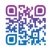 Мақсаты: Алдыңғы білім мен жаңа білімді ұштастыру үшін жетелеуші және түрткі сұрақтарды талқылау. Тиімділігі: Оқушыға сұрақ қою, проблеманы зерттеу арқылы ой-өрісін дамытады, ойын еркін жеткізеді. Пікірлерін еркін айтып, ешқандай сынға ұшырамауы керек, қағазға түсіруге де, ауызша талқылау жұмысын жүргізуге де болады. Оқушылар сұрақтарға жауап беріп, өзара ұжымдық талқылау жасағаннан кейін, мұғалім интерактивті тақтадан сабақтың тақырыбы, мақсаты, бағалау критерийлерімен таныстырады. Мақсаты: Алдыңғы білім мен жаңа білімді ұштастыру үшін жетелеуші және түрткі сұрақтарды талқылау. Тиімділігі: Оқушыға сұрақ қою, проблеманы зерттеу арқылы ой-өрісін дамытады, ойын еркін жеткізеді. Пікірлерін еркін айтып, ешқандай сынға ұшырамауы керек, қағазға түсіруге де, ауызша талқылау жұмысын жүргізуге де болады. Оқушылар сұрақтарға жауап беріп, өзара ұжымдық талқылау жасағаннан кейін, мұғалім интерактивті тақтадан сабақтың тақырыбы, мақсаты, бағалау критерийлерімен таныстырады. Мақсаты: Алдыңғы білім мен жаңа білімді ұштастыру үшін жетелеуші және түрткі сұрақтарды талқылау. Тиімділігі: Оқушыға сұрақ қою, проблеманы зерттеу арқылы ой-өрісін дамытады, ойын еркін жеткізеді. Пікірлерін еркін айтып, ешқандай сынға ұшырамауы керек, қағазға түсіруге де, ауызша талқылау жұмысын жүргізуге де болады. Оқушылар сұрақтарға жауап беріп, өзара ұжымдық талқылау жасағаннан кейін, мұғалім интерактивті тақтадан сабақтың тақырыбы, мақсаты, бағалау критерийлерімен таныстырады. Мақсаты: Алдыңғы білім мен жаңа білімді ұштастыру үшін жетелеуші және түрткі сұрақтарды талқылау. Тиімділігі: Оқушыға сұрақ қою, проблеманы зерттеу арқылы ой-өрісін дамытады, ойын еркін жеткізеді. Пікірлерін еркін айтып, ешқандай сынға ұшырамауы керек, қағазға түсіруге де, ауызша талқылау жұмысын жүргізуге де болады. Оқушылар сұрақтарға жауап беріп, өзара ұжымдық талқылау жасағаннан кейін, мұғалім интерактивті тақтадан сабақтың тақырыбы, мақсаты, бағалау критерийлерімен таныстырады. Сабақтың ортасы (26 мин) 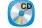 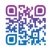 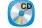 ІІ. Мағынаны ашу (білімді өзектендіру үшін) Оқулықпен жұмыс істеу. «Тізбектей оқу» әдісі Топта оқушылар оқулықта берілген жаңа білім айдарындағы мәтінді кезектесіп, бірінен соң бірі тізбектей оқиды. Әрбір оқушы өзінің оқыған мәтіні бойынша топта өзара талқылау жасайды. Бір-біріне және мұғалімге сұрақтар қойып, өздерінің білімін толықтырады. ІІ. Мағынаны ашу (білімді өзектендіру үшін) Оқулықпен жұмыс істеу. «Тізбектей оқу» әдісі Топта оқушылар оқулықта берілген жаңа білім айдарындағы мәтінді кезектесіп, бірінен соң бірі тізбектей оқиды. Әрбір оқушы өзінің оқыған мәтіні бойынша топта өзара талқылау жасайды. Бір-біріне және мұғалімге сұрақтар қойып, өздерінің білімін толықтырады. ІІ. Мағынаны ашу (білімді өзектендіру үшін) Оқулықпен жұмыс істеу. «Тізбектей оқу» әдісі Топта оқушылар оқулықта берілген жаңа білім айдарындағы мәтінді кезектесіп, бірінен соң бірі тізбектей оқиды. Әрбір оқушы өзінің оқыған мәтіні бойынша топта өзара талқылау жасайды. Бір-біріне және мұғалімге сұрақтар қойып, өздерінің білімін толықтырады. ІІ. Мағынаны ашу (білімді өзектендіру үшін) Оқулықпен жұмыс істеу. «Тізбектей оқу» әдісі Топта оқушылар оқулықта берілген жаңа білім айдарындағы мәтінді кезектесіп, бірінен соң бірі тізбектей оқиды. Әрбір оқушы өзінің оқыған мәтіні бойынша топта өзара талқылау жасайды. Бір-біріне және мұғалімге сұрақтар қойып, өздерінің білімін толықтырады. Топтық жұмыс: «Постер қорғау» әдісі 1-тапсырма Төмендегі заттардың  бірін 	 	таңдаңдар. Заттың жарнамасын дайындаңдар (постер құрау). Жарнамаларыңды  сыныптастарыңның алдында  қорғаңдар.  Дескриптор Берілген заттардың  бірін таңдайды. Заттың жарнамасын дайындайды. Жарнамаларын  сыныптастарының алдында  қорғайды. Қалыптастырушы бағалау Топтағы оқушылар бір-бірінің сабаққа қатысу белсенділігі мен тапсырманы орындау деңгейіне қарай бір-бірін «Қошеметтеу» әдісі арқылы бағалайды. Интерактивті тақта Оқулық  Жұмыс дәптерлері Жұптық жұмыс 2-тапсырма 6-суретке назар аударыңдар. Суретке арнап PowerPoint-та 2 слайдтық презентация жобасын ұсыныңдар. Презентацияның 1- слайдына суретке берген атауларың мен суреттегі кейіпкерлердің есімін жазыңдар. 2ші слайдта жазғы демалысты сипаттайтын екі сурет кірістіріп, сақтаңдар. Дескриптор Берілген суретке арнап PowerPoint-та 	2 	слайдтық презентация жобасын ұсынады. Презентацияның 1слайдына суретке берген атаулары мен суреттегі кейіпкерлердің есімдерін жазады. 2-ші слайдта жазғы демалысты сипаттайтын екі сурет кірістіріп, сақтайды. Қалыптастырушы бағалау Жұптағы оқушылар бір-бірінің сабаққа қатысу белсенділігі мен тапсырманы орындау деңгейіне қарай бір-бірін «Қошеметтеу» әдісі арқылы бағалайды. Интерактивті тақта Оқулық  Жұмыс дәптерлері Жеке жұмыс: «Венн диаграммасы» әдісі         Бір-бірімен айқасқан екі шеңбердің екі жағына салыстыруға берілетін нысандардың сипаттамалары жазылады. Ал айқасқан жерге екеуіне ортақ сипаттар тізіледі. Салыстыруға арналған тапсырмаларды осы диаграммаға салып, оқушылар қызыға толтырады, яғни салыстыру сияқты күрделі ойлау операциясын меңгереді. 3-тапсырма «Ыстық» пернелер не үшін қажет?  Word 	пен PowerPoint программаларын Венн диаграммасы бойынша салыстыр.   Дескриптор: Берілген 	сұраққа жауап береді. Word 	және PowerPoint программаларын Венн 	диаграммасы бойынша салыстырады. Екеуінің айырмашылығы мен ұқсастығын жазады.   Қалыптастырушы бағалау Оқушылар өздерінің сабаққа қатысу белсенділігі мен тапсырманы орындау деңгейіне қарай өзін-өзі 	«Қошеметтеу» әдісі 	арқылы бағалайды. Интерактивті тақта Оқулық  Жұмыс дәптерлері Сабақтың соңы 7 мин. ІІІ. Ой толғаныс.  Рефлексия Жеке жұмыс: «Ара ұясы» техникасы ІІІ. Ой толғаныс.  Рефлексия Жеке жұмыс: «Ара ұясы» техникасы Қалыптастырушы бағалау Мұғалім оқушылардың сабаққа қатысу белсенділігі мен тапсырманы Қалыптастырушы бағалау Мұғалім оқушылардың сабаққа қатысу белсенділігі мен тапсырманы Сабақты бекіту. Рефлексия.    Мұғалім жұптасқан оқушыларға өтілген сабақтан не білгендігі туралы пікір алмасуды және екі сұрақтан дайындауын тапсырады. Содан кейін әрбір жұп кезектесіп сұрақ қояды, ол сұраққа жауапты басқа оқушылар береді. Сонымен берілген осы техника негізінде мұғалімнің берген мәліметтері қорытындыланады.    Мұғалім жұптасқан оқушыларға өтілген сабақтан не білгендігі туралы пікір алмасуды және екі сұрақтан дайындауын тапсырады. Содан кейін әрбір жұп кезектесіп сұрақ қояды, ол сұраққа жауапты басқа оқушылар береді. Сонымен берілген осы техника негізінде мұғалімнің берген мәліметтері қорытындыланады. орындау деңгейіне қарай «Қошеметтеу» әдісі арқылы бағалайды. Мақсаты: 	Оқушы 	алған 	білімін саралай білуге дағдыланады. Тиімділігі: Тақырып бойынша оқушылардың пікірін анықтайды. Жинақталған деректердің құнды болуын қадағалайды.                 орындау деңгейіне қарай «Қошеметтеу» әдісі арқылы бағалайды. Мақсаты: 	Оқушы 	алған 	білімін саралай білуге дағдыланады. Тиімділігі: Тақырып бойынша оқушылардың пікірін анықтайды. Жинақталған деректердің құнды болуын қадағалайды.                 Саралау. Сіз қандай тәсілмен көбірек қолдау көрсетпексіз? Сіз қабілетті оқушылардың алдына қандай тапсырмалар қоясыз?  Саралау. Сіз қандай тәсілмен көбірек қолдау көрсетпексіз? Сіз қабілетті оқушылардың алдына қандай тапсырмалар қоясыз?  Бағалау. Сіз оқушылардың материалды игеру деңгейін қалай тексеруді жоспарлап отырсыз? Денсаулық және қауіпсіздік техникасын сақтау Денсаулық және қауіпсіздік техникасын сақтау «Диалог және қолдау көрсету», «Тапсырма», «Жіктеу». Саралау тапсырмаларды  іріктеуді, белгілі бір оқушыдан күтілетін нәтижені, оқушыға жеке қолдау көрсетуде, оқу материалы мен ресурстарды оқушылардың жеке қабілеттерін ескере отырып әзірлеуді қамтиды. «Диалог және қолдау көрсету», «Тапсырма», «Жіктеу». Саралау тапсырмаларды  іріктеуді, белгілі бір оқушыдан күтілетін нәтижені, оқушыға жеке қолдау көрсетуде, оқу материалы мен ресурстарды оқушылардың жеке қабілеттерін ескере отырып әзірлеуді қамтиды.  «Қошеметтеу» әдісі Денсаулық сақтау технологиялары. Сабақта сергіту жаттығулары мен белсенді жұмыс түрлерін қолданамын. Осы сабақта қолданылатын  Қауіпсіздік техникасы ережелерінің тармақтары орындалады. Денсаулық сақтау технологиялары. Сабақта сергіту жаттығулары мен белсенді жұмыс түрлерін қолданамын. Осы сабақта қолданылатын  Қауіпсіздік техникасы ережелерінің тармақтары орындалады. Жалпы бағалау Сабақтың қандай екі аспектісі жақсы өтті? Оқыту туралы да, сабақ беру туралы да ойланыңыз. 1: 2: Сабақты жақсартуға не жәрдемдесер еді? Оқыту туралы да, сабақ беру туралы да ойланыңыз. 1:  2: Мен сабақ кезінде сынып немесе жекелеген оқушылардың жетістіктері/қиыншылықтары туралы нені  анықтадым? Келесі сабақтарда неге назар аудару қажет? 1:   2: Жалпы бағалау Сабақтың қандай екі аспектісі жақсы өтті? Оқыту туралы да, сабақ беру туралы да ойланыңыз. 1: 2: Сабақты жақсартуға не жәрдемдесер еді? Оқыту туралы да, сабақ беру туралы да ойланыңыз. 1:  2: Мен сабақ кезінде сынып немесе жекелеген оқушылардың жетістіктері/қиыншылықтары туралы нені  анықтадым? Келесі сабақтарда неге назар аудару қажет? 1:   2: Жалпы бағалау Сабақтың қандай екі аспектісі жақсы өтті? Оқыту туралы да, сабақ беру туралы да ойланыңыз. 1: 2: Сабақты жақсартуға не жәрдемдесер еді? Оқыту туралы да, сабақ беру туралы да ойланыңыз. 1:  2: Мен сабақ кезінде сынып немесе жекелеген оқушылардың жетістіктері/қиыншылықтары туралы нені  анықтадым? Келесі сабақтарда неге назар аудару қажет? 1:   2: Жалпы бағалау Сабақтың қандай екі аспектісі жақсы өтті? Оқыту туралы да, сабақ беру туралы да ойланыңыз. 1: 2: Сабақты жақсартуға не жәрдемдесер еді? Оқыту туралы да, сабақ беру туралы да ойланыңыз. 1:  2: Мен сабақ кезінде сынып немесе жекелеген оқушылардың жетістіктері/қиыншылықтары туралы нені  анықтадым? Келесі сабақтарда неге назар аудару қажет? 1:   2: Жалпы бағалау Сабақтың қандай екі аспектісі жақсы өтті? Оқыту туралы да, сабақ беру туралы да ойланыңыз. 1: 2: Сабақты жақсартуға не жәрдемдесер еді? Оқыту туралы да, сабақ беру туралы да ойланыңыз. 1:  2: Мен сабақ кезінде сынып немесе жекелеген оқушылардың жетістіктері/қиыншылықтары туралы нені  анықтадым? Келесі сабақтарда неге назар аудару қажет? 1:   2: Бөлімі: Ұзақмерзімді жоспар тарауы:  4-бөлім.  Презентациялар (ортақ тақырыбы:  «Су – өмірдің қайнар көзі») Педагогтің аты-жөні: Күні: Сыныбы: Қатысушылар саны:                   Қатыспағандар саны: Сабақтың тақырыбы: Презентация дизайны Оқу бағдарламасына сәйкес оқу мақсаты 3.2.3.3 таныстырылымды (презентацияны) безендіру үшін, дайын дизайнды пайдалану; Сабақтың мақсаты: Барлық оқушы үшін: Таныстырылымды безендіру үшін, дайын дизайнды пайдалануды үйренеді. Сабақтың кезеңі/уақыты Педагогтің іс-әрекеті Оқушының іс-әрекеті Бағалау Ресурстар (Ұ) Ұйымдастыру кезеңі:  1-7 мин. Сәлемдесу, оқушыларды түгендеу І. Қызығушылықты ояту: «Алма, шие, өрік, банан» әдісі Оқушылар орындықтарды шеңберлей орналастырып жайғасады. Мұғалім оқушыларды отырған ретімен жемістер атауымен санап шығады: «Алма, шие, өрік, банан» деп. Осыдан кейін мұғалім бір не бірнеше жемістің атын атайды (мысалы, «Шие!» деп, не «Алма, өрік!» деп  немесе «Алма, шие, өрік, банан!» деп), сол кезде жемісі аталған оқушылар Сәлемдесу, оқушыларды түгендеу І. Қызығушылықты ояту: «Алма, шие, өрік, банан» әдісі Оқушылар орындықтарды шеңберлей орналастырып жайғасады. Мұғалім оқушыларды отырған ретімен жемістер атауымен санап шығады: «Алма, шие, өрік, банан» деп. Осыдан кейін мұғалім бір не бірнеше жемістің атын атайды (мысалы, «Шие!» деп, не «Алма, өрік!» деп  немесе «Алма, шие, өрік, банан!» деп), сол кезде жемісі аталған оқушылар Сәлемдесу, оқушыларды түгендеу І. Қызығушылықты ояту: «Алма, шие, өрік, банан» әдісі Оқушылар орындықтарды шеңберлей орналастырып жайғасады. Мұғалім оқушыларды отырған ретімен жемістер атауымен санап шығады: «Алма, шие, өрік, банан» деп. Осыдан кейін мұғалім бір не бірнеше жемістің атын атайды (мысалы, «Шие!» деп, не «Алма, өрік!» деп  немесе «Алма, шие, өрік, банан!» деп), сол кезде жемісі аталған оқушылар Сәлемдесу, оқушыларды түгендеу І. Қызығушылықты ояту: «Алма, шие, өрік, банан» әдісі Оқушылар орындықтарды шеңберлей орналастырып жайғасады. Мұғалім оқушыларды отырған ретімен жемістер атауымен санап шығады: «Алма, шие, өрік, банан» деп. Осыдан кейін мұғалім бір не бірнеше жемістің атын атайды (мысалы, «Шие!» деп, не «Алма, өрік!» деп  немесе «Алма, шие, өрік, банан!» деп), сол кезде жемісі аталған оқушылар орындарын алмастыру қажет. Ал мұғалім бір бос орынға отырады. Орын жетпей қалған оқушы жүргізуші болып, жемістердің атын атайды. (бірнеше оқушымен осы әдіс бойынша жалғасады). орындарын алмастыру қажет. Ал мұғалім бір бос орынға отырады. Орын жетпей қалған оқушы жүргізуші болып, жемістердің атын атайды. (бірнеше оқушымен осы әдіс бойынша жалғасады). орындарын алмастыру қажет. Ал мұғалім бір бос орынға отырады. Орын жетпей қалған оқушы жүргізуші болып, жемістердің атын атайды. (бірнеше оқушымен осы әдіс бойынша жалғасады). орындарын алмастыру қажет. Ал мұғалім бір бос орынға отырады. Орын жетпей қалған оқушы жүргізуші болып, жемістердің атын атайды. (бірнеше оқушымен осы әдіс бойынша жалғасады). Топтастыру: Топтастыру: Оқушылар шеңбер бойымен тұрған сәтінде алма, өрік, банан жемістерін кезекпен атау арқылы үш топқа бірігеді. І  топ: «Алма» ІІ  топ: «Өрік» ІІІ  топ:  «Банан» Мақсаты: Белсенді оқу, оқушының мұғалімді мұқият тыңдап қана қоймай, белсенді жұмысқа тартылуын көздейтін оқыту мен оқу әдістерінің бірі болғандықтан, оқу мақсаттарына қол жеткізуде оқушылардың қажеттіліктерін, қабілет деңгейлері мен қызығушылығын ескере отырып топтастыру жоспарланды.    Тиімділігі: Топтық жұмыста – бір-бірімен ой бөлісіп, пікірлесуге, өз ойын ортаға салуға; жұптық жұмыста –  ақылдасып, келісімге келуге, өзгенің пікірін тыңдап, құрметтеуге; жеке жұмыста – өзіндік пікір қалыптастырып, сын тұрғысынан ойлануына мүмкіндік болады. Саралау: Оқытудың қажеттілігіне қарай топ құруда саралаудың «Жіктеу» тәсілі қолданылады.                                                                                                                                    Топтастыру: Оқушылар шеңбер бойымен тұрған сәтінде алма, өрік, банан жемістерін кезекпен атау арқылы үш топқа бірігеді. І  топ: «Алма» ІІ  топ: «Өрік» ІІІ  топ:  «Банан» Мақсаты: Белсенді оқу, оқушының мұғалімді мұқият тыңдап қана қоймай, белсенді жұмысқа тартылуын көздейтін оқыту мен оқу әдістерінің бірі болғандықтан, оқу мақсаттарына қол жеткізуде оқушылардың қажеттіліктерін, қабілет деңгейлері мен қызығушылығын ескере отырып топтастыру жоспарланды.    Тиімділігі: Топтық жұмыста – бір-бірімен ой бөлісіп, пікірлесуге, өз ойын ортаға салуға; жұптық жұмыста –  ақылдасып, келісімге келуге, өзгенің пікірін тыңдап, құрметтеуге; жеке жұмыста – өзіндік пікір қалыптастырып, сын тұрғысынан ойлануына мүмкіндік болады. Саралау: Оқытудың қажеттілігіне қарай топ құруда саралаудың «Жіктеу» тәсілі қолданылады.                                                                                                                                    Топтастыру: Оқушылар шеңбер бойымен тұрған сәтінде алма, өрік, банан жемістерін кезекпен атау арқылы үш топқа бірігеді. І  топ: «Алма» ІІ  топ: «Өрік» ІІІ  топ:  «Банан» Мақсаты: Белсенді оқу, оқушының мұғалімді мұқият тыңдап қана қоймай, белсенді жұмысқа тартылуын көздейтін оқыту мен оқу әдістерінің бірі болғандықтан, оқу мақсаттарына қол жеткізуде оқушылардың қажеттіліктерін, қабілет деңгейлері мен қызығушылығын ескере отырып топтастыру жоспарланды.    Тиімділігі: Топтық жұмыста – бір-бірімен ой бөлісіп, пікірлесуге, өз ойын ортаға салуға; жұптық жұмыста –  ақылдасып, келісімге келуге, өзгенің пікірін тыңдап, құрметтеуге; жеке жұмыста – өзіндік пікір қалыптастырып, сын тұрғысынан ойлануына мүмкіндік болады. Саралау: Оқытудың қажеттілігіне қарай топ құруда саралаудың «Жіктеу» тәсілі қолданылады.                                                                                                                                    Топтастыру: Оқушылар шеңбер бойымен тұрған сәтінде алма, өрік, банан жемістерін кезекпен атау арқылы үш топқа бірігеді. І  топ: «Алма» ІІ  топ: «Өрік» ІІІ  топ:  «Банан» Мақсаты: Белсенді оқу, оқушының мұғалімді мұқият тыңдап қана қоймай, белсенді жұмысқа тартылуын көздейтін оқыту мен оқу әдістерінің бірі болғандықтан, оқу мақсаттарына қол жеткізуде оқушылардың қажеттіліктерін, қабілет деңгейлері мен қызығушылығын ескере отырып топтастыру жоспарланды.    Тиімділігі: Топтық жұмыста – бір-бірімен ой бөлісіп, пікірлесуге, өз ойын ортаға салуға; жұптық жұмыста –  ақылдасып, келісімге келуге, өзгенің пікірін тыңдап, құрметтеуге; жеке жұмыста – өзіндік пікір қалыптастырып, сын тұрғысынан ойлануына мүмкіндік болады. Саралау: Оқытудың қажеттілігіне қарай топ құруда саралаудың «Жіктеу» тәсілі қолданылады.                                                                                                                                    (МК, Ұ) Ой қозғау. «Миға шабуыл»  әдісі.  Мұғалім төмендегі сұрақтарды оқушыларға қойып, суреттерді интерактивті тақтадан көрсетеді. 	Оқушылар ұжымдық 	үлгіде білгендері бойынша өз ойларын айтып, жауап береді. Еліміздегі өзің тұратын аймақтағы қандай  ірі су көздерін  білесің? (1-сурет) Судың табиғаттағы және адам өміріндегі маңызы туралы презентацияны 	қалай 	құрып,  безендіруге болады? Қалыптастырушы бағалау Мұғалім оқушыларды сабаққа қатысу 	белсенділігі мен 	сұрақтарға жауап беру деңгейіне қарай 	«Мадақтау сөз» 	әдісі 	арқылы бағалайды. Жарайсың!, Жақсы!, Талпын! Интерактивті тақта Оқулық  Жұмыс дәптерлері Жаңа сабаққа дайындық. 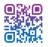 Мақсаты: Алдыңғы білім мен жаңа білімді ұштастыру үшін, жетелеуші әрі түрткі сұрақтарды талқылау. Тиімділігі: Оқушыға сұрақ қою, проблеманы зерттеу арқылы ой-өрісін дамытады, ойын еркін жеткізеді. Пікірлерінің еркін айтып, ешқандай сынға ұшырамауы керек, қағазға түсіруге де, ауызша талқылау жұмысын жүргізуге де болады. Оқушылар сұрақтарға жауап беріп, өзара ұжымдық талқылау жасағаннан кейін, мұғалім интерактивті тақтадан сабақтың тақырыбы, мақсаты, бағалау критерийлерімен таныстырады. Мақсаты: Алдыңғы білім мен жаңа білімді ұштастыру үшін, жетелеуші әрі түрткі сұрақтарды талқылау. Тиімділігі: Оқушыға сұрақ қою, проблеманы зерттеу арқылы ой-өрісін дамытады, ойын еркін жеткізеді. Пікірлерінің еркін айтып, ешқандай сынға ұшырамауы керек, қағазға түсіруге де, ауызша талқылау жұмысын жүргізуге де болады. Оқушылар сұрақтарға жауап беріп, өзара ұжымдық талқылау жасағаннан кейін, мұғалім интерактивті тақтадан сабақтың тақырыбы, мақсаты, бағалау критерийлерімен таныстырады. Мақсаты: Алдыңғы білім мен жаңа білімді ұштастыру үшін, жетелеуші әрі түрткі сұрақтарды талқылау. Тиімділігі: Оқушыға сұрақ қою, проблеманы зерттеу арқылы ой-өрісін дамытады, ойын еркін жеткізеді. Пікірлерінің еркін айтып, ешқандай сынға ұшырамауы керек, қағазға түсіруге де, ауызша талқылау жұмысын жүргізуге де болады. Оқушылар сұрақтарға жауап беріп, өзара ұжымдық талқылау жасағаннан кейін, мұғалім интерактивті тақтадан сабақтың тақырыбы, мақсаты, бағалау критерийлерімен таныстырады. Мақсаты: Алдыңғы білім мен жаңа білімді ұштастыру үшін, жетелеуші әрі түрткі сұрақтарды талқылау. Тиімділігі: Оқушыға сұрақ қою, проблеманы зерттеу арқылы ой-өрісін дамытады, ойын еркін жеткізеді. Пікірлерінің еркін айтып, ешқандай сынға ұшырамауы керек, қағазға түсіруге де, ауызша талқылау жұмысын жүргізуге де болады. Оқушылар сұрақтарға жауап беріп, өзара ұжымдық талқылау жасағаннан кейін, мұғалім интерактивті тақтадан сабақтың тақырыбы, мақсаты, бағалау критерийлерімен таныстырады. Сабақтың ортасы (26 мин) ІІ. Мағынаны ашу (білімді өзектендіру үшін) Оқулықпен жұмыс істеу. «Барлық оқушымен жұмыс істеу» әдісі Оқулықтағы жаңа білім айдарында берілген мәтінді оқуға тапсырма беріледі. Бұл жұмыс түрі бүкіл сынып оқушыларының бір мезгілде жұмысқа жұмылдырылуын қамтамасыз етеді. Оқушылардың барлық сұрақтарына мұғалім жұмыстың алдында жауап беруі тиіс, бұл оқушыларды да, мұғалімді де алаңдатпайды. Оқушы жаңа сабақтың ақпаратымен танысады. ІІ. Мағынаны ашу (білімді өзектендіру үшін) Оқулықпен жұмыс істеу. «Барлық оқушымен жұмыс істеу» әдісі Оқулықтағы жаңа білім айдарында берілген мәтінді оқуға тапсырма беріледі. Бұл жұмыс түрі бүкіл сынып оқушыларының бір мезгілде жұмысқа жұмылдырылуын қамтамасыз етеді. Оқушылардың барлық сұрақтарына мұғалім жұмыстың алдында жауап беруі тиіс, бұл оқушыларды да, мұғалімді де алаңдатпайды. Оқушы жаңа сабақтың ақпаратымен танысады. ІІ. Мағынаны ашу (білімді өзектендіру үшін) Оқулықпен жұмыс істеу. «Барлық оқушымен жұмыс істеу» әдісі Оқулықтағы жаңа білім айдарында берілген мәтінді оқуға тапсырма беріледі. Бұл жұмыс түрі бүкіл сынып оқушыларының бір мезгілде жұмысқа жұмылдырылуын қамтамасыз етеді. Оқушылардың барлық сұрақтарына мұғалім жұмыстың алдында жауап беруі тиіс, бұл оқушыларды да, мұғалімді де алаңдатпайды. Оқушы жаңа сабақтың ақпаратымен танысады. ІІ. Мағынаны ашу (білімді өзектендіру үшін) Оқулықпен жұмыс істеу. «Барлық оқушымен жұмыс істеу» әдісі Оқулықтағы жаңа білім айдарында берілген мәтінді оқуға тапсырма беріледі. Бұл жұмыс түрі бүкіл сынып оқушыларының бір мезгілде жұмысқа жұмылдырылуын қамтамасыз етеді. Оқушылардың барлық сұрақтарына мұғалім жұмыстың алдында жауап беруі тиіс, бұл оқушыларды да, мұғалімді де алаңдатпайды. Оқушы жаңа сабақтың ақпаратымен танысады. Топтық 	жұмыс: «Ойлан, бірік, бөліс!» әдісі Оқушылар ойына келген жауаптарды немесе идеяларды барынша көп жазады (Ойлан). Одан кейін олар өз идеяларын әріптестерімен біріктіреді (Бірік) және соңында мұғалім бүкіл сыныптың идеяларын 1-тапсырма 7-інші, 8-суреттерде берілген презентацияны жасауда қолданған командалар қызметін сипаттап жазыңдар. Слайдтар мазмұнына қарап 5-7 сөйлемнен тұратын әңгіме құрастырыңдар.   Дескриптор  7-інші,8суреттерде Қалыптастырушы бағалау Топтағы оқушылар бір-бірінің сабаққа қатысу белсенділігі мен тапсырманы орындау деңгейіне қарай «Мадақтау сөз» әдісі арқылы бір-бірін бағалайды. Жарайсың!, Жақсы!, Талпын! Интерактивті тақта Оқулық  Жұмыс дәптерлері талқылауды бастайды (Бөліс). берілген презентацияны жасауда қолданған командалар қызметін сипаттап жазады.  Слайдтар мазмұнына қарап 5-7 сөйлемнен тұратын әңгіме құрастырады. Жұптық жұмыс  2-тапсырма Cу туралы 3 слайдтан тұратын презентация  мазмұнын жоспарлаңдар. Тақырып үлгілері: «Судың үш күйі», «Біз қандай су ішеміз?», «Сусындар».      Дескриптор Cу туралы 3 слайдтан тұратын презентация  мазмұнын жоспарлайды. Берілген тақырып үлгілері бойынша таңдау жасайды. Мысалы: «Судың үш күйі», «Біз қандай су ішеміз?», «Сусындар». Қалыптастырушы бағалау Жұптағы оқушылар бір-бірінің сабаққа қатысу белсенділігі мен тапсырманы орындау деңгейіне қарай «Мадақтау сөз» әдісі арқылы бір-бірін бағалайды. Жарайсың!, Жақсы!, Талпын! Интерактивті тақта Оқулық  Жұмыс дәптерлері Жеке жұмыс 3-тапсырма Төменде берілген сұрақтар бойынша шағын есеп жазыңдар.  	Презентацияларды қай жерде қолдануға болады?  	Презентацияларды безендіру неге маңызды деп саналады?  	Презентацияны компьютерде және қағазға (плакат) орындаудың қандай айырмашылықтарын  айта аласың? Қайсысы тиімді? Дәлелді мысалдар келтір. Дескриптор Берілген сұрақтар бойынша шағын есеп жазады. Презентацияны компьютерде және қағазға (плакат) орындаудың қандай айырмашылықтары бар екенін айтады. Қайсысы тиімді екенін анықтайды. Дәлелді мысалдар келтіреді. Қалыптастырушы бағалау Оқушылар өздерінің сабаққа қатысу белсенділігі мен тапсырманы орындау деңгейіне қарай «Мадақтау сөз» әдісі арқылы өзін-өзі бағалайды. Жарайсың!, Жақсы!, Талпын! Интерактивті тақта Оқулық  Жұмыс дәптерлері Жеке жұмыс 4-тапсырма PowerPoint-та жасалған екі слайд берілген (9, 10 суреттер).   Слайдтарды салыстырып, бағалаңдар.  1. Слайдтардың дизайнында  3  айырмашылықты ата. 2. Слайдтардың 3 ұқсастығын көрсет.  3. Қай слайдты көпшілік ортада таныстырған болар едің?  Себебін түсіндір. Дескриптор PowerPoint-та жасалған екі слайдты салыстырады. Оны бағалайды. Слайдтардың дизайнында  3  айырмашылықты атайды. Слайдтардың 3 ұқсастығын көрсетеді. Қай слайдты көпшілік ортада таныстырған болатынын айтады. Қалыптастырушы бағалау  Оқушылар өздерінің сабаққа 	қатысу белсенділігі 	мен тапсырманы орындау 	деңгейіне қарай 	«Мадақтау сөз» әдісі арқылы   өзін-өзі бағалайды. Жарайсың!, Жақсы!, Талпын! Интерактивті тақта Оқулық  Жұмыс дәптерлері Сабақтың соңы 7 мин. Сабақты бекіту. Рефлексия. ІІІ. Ой толғаныс.  Рефлексия Жеке жұмыс: «Ұялы телефон» әдісі Оқушылар бір-біріне СМС жазу арқылы төмендегі сұрақтарға жауап жазады.  -Бүгінгі тақырып не туралы болды?  Бүгінгі тақырыпта не ұнамады? Бүгінгі тақырып несімен ұнады? Мені қызықтырғаны ... Сабақта қандай сезімде болдың?  Тақырыпқа не қосар едің?  Тақырыптан қандай үлгі алдың? Менің қолымнан келеді  ... Бүгінгі сабақтағы менің портретім Бүгінгі сабақта болған көңіл күйдің  бет-әлпеті салынған суреттерді таңдау арқылы өз портретін көрсетіп,  сабақты бағалайды.  ІІІ. Ой толғаныс.  Рефлексия Жеке жұмыс: «Ұялы телефон» әдісі Оқушылар бір-біріне СМС жазу арқылы төмендегі сұрақтарға жауап жазады.  -Бүгінгі тақырып не туралы болды?  Бүгінгі тақырыпта не ұнамады? Бүгінгі тақырып несімен ұнады? Мені қызықтырғаны ... Сабақта қандай сезімде болдың?  Тақырыпқа не қосар едің?  Тақырыптан қандай үлгі алдың? Менің қолымнан келеді  ... Бүгінгі сабақтағы менің портретім Бүгінгі сабақта болған көңіл күйдің  бет-әлпеті салынған суреттерді таңдау арқылы өз портретін көрсетіп,  сабақты бағалайды.  Қалыптастырушы бағалау Оқушылар өздерінің сабаққа қатысу белсенділігі мен тапсырманы орындау деңгейіне қарай «Мадақтау сөз» әдісі арқылы өзін-өзі бағалайды. Жарайсың!, Жақсы!, Талпын! Мақсаты: Оқушы алған білімін саралай білуге дағдыланады. Тиімділігі: Тақырып бойынша оқушылардың пікірін анықтайды. Жинақталған деректердің құнды болуын қадағалайды.                 Қалыптастырушы бағалау Оқушылар өздерінің сабаққа қатысу белсенділігі мен тапсырманы орындау деңгейіне қарай «Мадақтау сөз» әдісі арқылы өзін-өзі бағалайды. Жарайсың!, Жақсы!, Талпын! Мақсаты: Оқушы алған білімін саралай білуге дағдыланады. Тиімділігі: Тақырып бойынша оқушылардың пікірін анықтайды. Жинақталған деректердің құнды болуын қадағалайды.                 Саралау. Сіз қандай тәсілмен көбірек қолдау 	көрсетпексіз? 	Сіз 	қабілетті оқушылардың 	алдына 	қандай тапсырмалар қоясыз?  Саралау. Сіз қандай тәсілмен көбірек қолдау 	көрсетпексіз? 	Сіз 	қабілетті оқушылардың 	алдына 	қандай тапсырмалар қоясыз?  Бағалау. Сіз оқушылардың материалды игеру деңгейін қалай тексеруді жоспарлап отырсыз? Денсаулық және қауіпсіздік техникасын сақтау Денсаулық және қауіпсіздік техникасын сақтау «Диалог 	және 	қолдау 	көрсету», «Тапсырма», «Жіктеу». Саралау тапсырмаларды  іріктеуді, белгілі бір оқушыдан күтілетін нәтижені, оқушыға жеке қолдау көрсетуде, оқу материалы мен ресурстарды оқушылардың жеке қабілеттерін ескере отырып әзірлеуді қамтиды. «Диалог 	және 	қолдау 	көрсету», «Тапсырма», «Жіктеу». Саралау тапсырмаларды  іріктеуді, белгілі бір оқушыдан күтілетін нәтижені, оқушыға жеке қолдау көрсетуде, оқу материалы мен ресурстарды оқушылардың жеке қабілеттерін ескере отырып әзірлеуді қамтиды.  «Мадақтау сөзі» әдісі Денсаулық сақтау технологиялары. Сабақта сергіту жаттығулары мен белсенді жұмыс түрлерін қолданамын. Осы сабақта қолданылатын  Қауіпсіздік техникасы ережелерінің тармақтары орындалады. Денсаулық сақтау технологиялары. Сабақта сергіту жаттығулары мен белсенді жұмыс түрлерін қолданамын. Осы сабақта қолданылатын  Қауіпсіздік техникасы ережелерінің тармақтары орындалады. Жалпы бағалау Сабақтың қандай екі аспектісі жақсы өтті? Оқыту туралы да, сабақ беру туралы да ойланыңыз. 1: 2: Сабақты жақсартуға не жәрдемдесер еді? Оқыту туралы да, сабақ беру туралы да ойланыңыз. 1:  2: Мен сабақ кезінде сынып немесе жекелеген оқушылардың жетістіктері/қиыншылықтары туралы  нені  анықтадым? Келесі сабақтарда неге назар аудару керек? 1:   2: Жалпы бағалау Сабақтың қандай екі аспектісі жақсы өтті? Оқыту туралы да, сабақ беру туралы да ойланыңыз. 1: 2: Сабақты жақсартуға не жәрдемдесер еді? Оқыту туралы да, сабақ беру туралы да ойланыңыз. 1:  2: Мен сабақ кезінде сынып немесе жекелеген оқушылардың жетістіктері/қиыншылықтары туралы  нені  анықтадым? Келесі сабақтарда неге назар аудару керек? 1:   2: Жалпы бағалау Сабақтың қандай екі аспектісі жақсы өтті? Оқыту туралы да, сабақ беру туралы да ойланыңыз. 1: 2: Сабақты жақсартуға не жәрдемдесер еді? Оқыту туралы да, сабақ беру туралы да ойланыңыз. 1:  2: Мен сабақ кезінде сынып немесе жекелеген оқушылардың жетістіктері/қиыншылықтары туралы  нені  анықтадым? Келесі сабақтарда неге назар аудару керек? 1:   2: Жалпы бағалау Сабақтың қандай екі аспектісі жақсы өтті? Оқыту туралы да, сабақ беру туралы да ойланыңыз. 1: 2: Сабақты жақсартуға не жәрдемдесер еді? Оқыту туралы да, сабақ беру туралы да ойланыңыз. 1:  2: Мен сабақ кезінде сынып немесе жекелеген оқушылардың жетістіктері/қиыншылықтары туралы  нені  анықтадым? Келесі сабақтарда неге назар аудару керек? 1:   2: Жалпы бағалау Сабақтың қандай екі аспектісі жақсы өтті? Оқыту туралы да, сабақ беру туралы да ойланыңыз. 1: 2: Сабақты жақсартуға не жәрдемдесер еді? Оқыту туралы да, сабақ беру туралы да ойланыңыз. 1:  2: Мен сабақ кезінде сынып немесе жекелеген оқушылардың жетістіктері/қиыншылықтары туралы  нені  анықтадым? Келесі сабақтарда неге назар аудару керек? 1:   2: Бөлімі: Ұзақмерзімді жоспар тарауы:  4-бөлім.  «Презентациялар» (ортақ тақырыбы:  «Су – өмірдің қайнар көзі») Педагогтің аты-жөні: Күні: Сыныбы: Қатысушылар саны:                   Қатыспағандар саны: Сабақтың тақырыбы: Анимация мен ауысу Оқу бағдарламасына сәйкес оқу мақсаты 3.2.3.2  слайдтар арасында ауысуды қолдану; Сабақтың мақсаты: Барлық оқушы үшін: Слайдтар арасында ауысулар қолдануды үйренеді Сабақтың кезеңі/уақыты Педагогтің ісәрекеті Оқушының іс-әрекеті Бағалау Ресурстар (Ұ) Ұйымдастыру кезеңі:  1-7 мин. Сәлемдесу, оқушыларды түгендеу І. Қызығушылықты ояту:  «Бірлік» әдісі Оқушылар шағын топ құрамында бір қолын жұдырыққа жұмып, бір мезгілде саусақтарын ашады. Мақсат: оқушылардың  барлығы да бірдей саусақ санын көрсетуі керек. Ойын оқушылардың біркелкі саусақ көрсеткенге дейін жалғасады. Ойын кезінде оқушылар сөйлеспеуі керек. /Бұл оқушыларға психологиялық жағымды ахуал туғызады, ынтымаққа баулиды/. Сәлемдесу, оқушыларды түгендеу І. Қызығушылықты ояту:  «Бірлік» әдісі Оқушылар шағын топ құрамында бір қолын жұдырыққа жұмып, бір мезгілде саусақтарын ашады. Мақсат: оқушылардың  барлығы да бірдей саусақ санын көрсетуі керек. Ойын оқушылардың біркелкі саусақ көрсеткенге дейін жалғасады. Ойын кезінде оқушылар сөйлеспеуі керек. /Бұл оқушыларға психологиялық жағымды ахуал туғызады, ынтымаққа баулиды/. Сәлемдесу, оқушыларды түгендеу І. Қызығушылықты ояту:  «Бірлік» әдісі Оқушылар шағын топ құрамында бір қолын жұдырыққа жұмып, бір мезгілде саусақтарын ашады. Мақсат: оқушылардың  барлығы да бірдей саусақ санын көрсетуі керек. Ойын оқушылардың біркелкі саусақ көрсеткенге дейін жалғасады. Ойын кезінде оқушылар сөйлеспеуі керек. /Бұл оқушыларға психологиялық жағымды ахуал туғызады, ынтымаққа баулиды/. Сәлемдесу, оқушыларды түгендеу І. Қызығушылықты ояту:  «Бірлік» әдісі Оқушылар шағын топ құрамында бір қолын жұдырыққа жұмып, бір мезгілде саусақтарын ашады. Мақсат: оқушылардың  барлығы да бірдей саусақ санын көрсетуі керек. Ойын оқушылардың біркелкі саусақ көрсеткенге дейін жалғасады. Ойын кезінде оқушылар сөйлеспеуі керек. /Бұл оқушыларға психологиялық жағымды ахуал туғызады, ынтымаққа баулиды/. Сәлемдесу, оқушыларды түгендеу І. Қызығушылықты ояту:  «Бірлік» әдісі Оқушылар шағын топ құрамында бір қолын жұдырыққа жұмып, бір мезгілде саусақтарын ашады. Мақсат: оқушылардың  барлығы да бірдей саусақ санын көрсетуі керек. Ойын оқушылардың біркелкі саусақ көрсеткенге дейін жалғасады. Ойын кезінде оқушылар сөйлеспеуі керек. /Бұл оқушыларға психологиялық жағымды ахуал туғызады, ынтымаққа баулиды/. Сәлемдесу, оқушыларды түгендеу І. Қызығушылықты ояту:  «Бірлік» әдісі Оқушылар шағын топ құрамында бір қолын жұдырыққа жұмып, бір мезгілде саусақтарын ашады. Мақсат: оқушылардың  барлығы да бірдей саусақ санын көрсетуі керек. Ойын оқушылардың біркелкі саусақ көрсеткенге дейін жалғасады. Ойын кезінде оқушылар сөйлеспеуі керек. /Бұл оқушыларға психологиялық жағымды ахуал туғызады, ынтымаққа баулиды/. Сәлемдесу, оқушыларды түгендеу І. Қызығушылықты ояту:  «Бірлік» әдісі Оқушылар шағын топ құрамында бір қолын жұдырыққа жұмып, бір мезгілде саусақтарын ашады. Мақсат: оқушылардың  барлығы да бірдей саусақ санын көрсетуі керек. Ойын оқушылардың біркелкі саусақ көрсеткенге дейін жалғасады. Ойын кезінде оқушылар сөйлеспеуі керек. /Бұл оқушыларға психологиялық жағымды ахуал туғызады, ынтымаққа баулиды/.  Топтастыру: Топтастыру Оқушылар шеңбер бойымен тұрып, үштікке саналып үш топқа бірігеді. І топ: «Бірінші», ІІ топ: «Екінші»,  ІІІ топ:  «Үшінші» Мақсаты: Белсенді оқу, оқушының мұғалімді мұқият тыңдап қана қоймай, белсенді жұмысқа тартылуын көздейтін оқыту мен оқу әдістерінің бірі болғандықтан оқу мақсаттарына қол жеткізуде оқушылардың қажеттіліктерін, қабілет деңгейлері мен қызығушылығын ескере отырып топтастыру жоспарланды.    Тиімділігі: Топтық жұмыста – бір-бірімен ой бөлісіп, пікірлесуге, өз ойын ортаға салуға; жұптық жұмыста –  ақылдасып, келісімге келуге, өзгенің пікірін тыңдап, құрметтеуге; жеке жұмыста – өзіндік пікір қалыптастырып, сын тұрғысынан ойлануына мүмкіндік болады. Саралау: Оқытудың қажеттілігіне  қарай топ құруда саралаудың «Жіктеу» тәсілі қолданылады.                                                                                                                                    Топтастыру Оқушылар шеңбер бойымен тұрып, үштікке саналып үш топқа бірігеді. І топ: «Бірінші», ІІ топ: «Екінші»,  ІІІ топ:  «Үшінші» Мақсаты: Белсенді оқу, оқушының мұғалімді мұқият тыңдап қана қоймай, белсенді жұмысқа тартылуын көздейтін оқыту мен оқу әдістерінің бірі болғандықтан оқу мақсаттарына қол жеткізуде оқушылардың қажеттіліктерін, қабілет деңгейлері мен қызығушылығын ескере отырып топтастыру жоспарланды.    Тиімділігі: Топтық жұмыста – бір-бірімен ой бөлісіп, пікірлесуге, өз ойын ортаға салуға; жұптық жұмыста –  ақылдасып, келісімге келуге, өзгенің пікірін тыңдап, құрметтеуге; жеке жұмыста – өзіндік пікір қалыптастырып, сын тұрғысынан ойлануына мүмкіндік болады. Саралау: Оқытудың қажеттілігіне  қарай топ құруда саралаудың «Жіктеу» тәсілі қолданылады.                                                                                                                                    Топтастыру Оқушылар шеңбер бойымен тұрып, үштікке саналып үш топқа бірігеді. І топ: «Бірінші», ІІ топ: «Екінші»,  ІІІ топ:  «Үшінші» Мақсаты: Белсенді оқу, оқушының мұғалімді мұқият тыңдап қана қоймай, белсенді жұмысқа тартылуын көздейтін оқыту мен оқу әдістерінің бірі болғандықтан оқу мақсаттарына қол жеткізуде оқушылардың қажеттіліктерін, қабілет деңгейлері мен қызығушылығын ескере отырып топтастыру жоспарланды.    Тиімділігі: Топтық жұмыста – бір-бірімен ой бөлісіп, пікірлесуге, өз ойын ортаға салуға; жұптық жұмыста –  ақылдасып, келісімге келуге, өзгенің пікірін тыңдап, құрметтеуге; жеке жұмыста – өзіндік пікір қалыптастырып, сын тұрғысынан ойлануына мүмкіндік болады. Саралау: Оқытудың қажеттілігіне  қарай топ құруда саралаудың «Жіктеу» тәсілі қолданылады.                                                                                                                                    Топтастыру Оқушылар шеңбер бойымен тұрып, үштікке саналып үш топқа бірігеді. І топ: «Бірінші», ІІ топ: «Екінші»,  ІІІ топ:  «Үшінші» Мақсаты: Белсенді оқу, оқушының мұғалімді мұқият тыңдап қана қоймай, белсенді жұмысқа тартылуын көздейтін оқыту мен оқу әдістерінің бірі болғандықтан оқу мақсаттарына қол жеткізуде оқушылардың қажеттіліктерін, қабілет деңгейлері мен қызығушылығын ескере отырып топтастыру жоспарланды.    Тиімділігі: Топтық жұмыста – бір-бірімен ой бөлісіп, пікірлесуге, өз ойын ортаға салуға; жұптық жұмыста –  ақылдасып, келісімге келуге, өзгенің пікірін тыңдап, құрметтеуге; жеке жұмыста – өзіндік пікір қалыптастырып, сын тұрғысынан ойлануына мүмкіндік болады. Саралау: Оқытудың қажеттілігіне  қарай топ құруда саралаудың «Жіктеу» тәсілі қолданылады.                                                                                                                                    Топтастыру Оқушылар шеңбер бойымен тұрып, үштікке саналып үш топқа бірігеді. І топ: «Бірінші», ІІ топ: «Екінші»,  ІІІ топ:  «Үшінші» Мақсаты: Белсенді оқу, оқушының мұғалімді мұқият тыңдап қана қоймай, белсенді жұмысқа тартылуын көздейтін оқыту мен оқу әдістерінің бірі болғандықтан оқу мақсаттарына қол жеткізуде оқушылардың қажеттіліктерін, қабілет деңгейлері мен қызығушылығын ескере отырып топтастыру жоспарланды.    Тиімділігі: Топтық жұмыста – бір-бірімен ой бөлісіп, пікірлесуге, өз ойын ортаға салуға; жұптық жұмыста –  ақылдасып, келісімге келуге, өзгенің пікірін тыңдап, құрметтеуге; жеке жұмыста – өзіндік пікір қалыптастырып, сын тұрғысынан ойлануына мүмкіндік болады. Саралау: Оқытудың қажеттілігіне  қарай топ құруда саралаудың «Жіктеу» тәсілі қолданылады.                                                                                                                                    Топтастыру Оқушылар шеңбер бойымен тұрып, үштікке саналып үш топқа бірігеді. І топ: «Бірінші», ІІ топ: «Екінші»,  ІІІ топ:  «Үшінші» Мақсаты: Белсенді оқу, оқушының мұғалімді мұқият тыңдап қана қоймай, белсенді жұмысқа тартылуын көздейтін оқыту мен оқу әдістерінің бірі болғандықтан оқу мақсаттарына қол жеткізуде оқушылардың қажеттіліктерін, қабілет деңгейлері мен қызығушылығын ескере отырып топтастыру жоспарланды.    Тиімділігі: Топтық жұмыста – бір-бірімен ой бөлісіп, пікірлесуге, өз ойын ортаға салуға; жұптық жұмыста –  ақылдасып, келісімге келуге, өзгенің пікірін тыңдап, құрметтеуге; жеке жұмыста – өзіндік пікір қалыптастырып, сын тұрғысынан ойлануына мүмкіндік болады. Саралау: Оқытудың қажеттілігіне  қарай топ құруда саралаудың «Жіктеу» тәсілі қолданылады.                                                                                                                                    Топтастыру Оқушылар шеңбер бойымен тұрып, үштікке саналып үш топқа бірігеді. І топ: «Бірінші», ІІ топ: «Екінші»,  ІІІ топ:  «Үшінші» Мақсаты: Белсенді оқу, оқушының мұғалімді мұқият тыңдап қана қоймай, белсенді жұмысқа тартылуын көздейтін оқыту мен оқу әдістерінің бірі болғандықтан оқу мақсаттарына қол жеткізуде оқушылардың қажеттіліктерін, қабілет деңгейлері мен қызығушылығын ескере отырып топтастыру жоспарланды.    Тиімділігі: Топтық жұмыста – бір-бірімен ой бөлісіп, пікірлесуге, өз ойын ортаға салуға; жұптық жұмыста –  ақылдасып, келісімге келуге, өзгенің пікірін тыңдап, құрметтеуге; жеке жұмыста – өзіндік пікір қалыптастырып, сын тұрғысынан ойлануына мүмкіндік болады. Саралау: Оқытудың қажеттілігіне  қарай топ құруда саралаудың «Жіктеу» тәсілі қолданылады.                                                                                                                                    (МК, Ұ) Ой қозғау. «Миға шабуыл»  әдісі.  Мұғалім төмендегі сұрақтарды оқушыларға қойып, суреттерді интерактивті тақтадан көрсетеді. Оқушылар ұжымдық үлгіде білгендері бойынша өз ойларын айтып, жауап береді. Елімізде орналасқан қандай су қоймаларын білесің? Бұл су қоймалары не үшін салынады? (1-сурет)  Осы тақырыпта қандай презентация жасау идеясын ұсынар едің? Ойыңды ортаға сал. Елімізде орналасқан қандай су қоймаларын білесің? Бұл су қоймалары не үшін салынады? (1-сурет)  Осы тақырыпта қандай презентация жасау идеясын ұсынар едің? Ойыңды ортаға сал. Қалыптастырушы бағалау Мұғалім оқушыларды сабаққа қатысу белсенділігі мен сұрақтарға жауап беру деңгейіне қарай «Смайликтер» әдісі арқылы бағалайды. Қалыптастырушы бағалау Мұғалім оқушыларды сабаққа қатысу белсенділігі мен сұрақтарға жауап беру деңгейіне қарай «Смайликтер» әдісі арқылы бағалайды. Интерактивті тақта Оқулық  Жұмыс дәптерлері Интерактивті тақта Оқулық  Жұмыс дәптерлері Жаңа сабаққа дайындық. Мақсаты: Алдыңғы білім мен жаңа білімді ұштастыру үшін жетелеуші және түрткі сұрақтарды талқылау. Тиімділігі: Оқушыға сұрақ қою, проблеманы зерттеу арқылы ой-өрісін дамытады, ойын еркін жеткізеді. Пікірлерін еркін айтып, ешқандай сынға ұшырамауы керек, қағазға түсіруге де, ауызша талқылау жұмысын жүргізуге де болады. Оқушылар сұрақтарға жауап беріп, өзара ұжымдық талқылау жасағаннан кейін мұғалім интерактивті тақтадан сабақтың тақырыбы, мақсаты, бағалау критерийлерімен таныстырады. Мақсаты: Алдыңғы білім мен жаңа білімді ұштастыру үшін жетелеуші және түрткі сұрақтарды талқылау. Тиімділігі: Оқушыға сұрақ қою, проблеманы зерттеу арқылы ой-өрісін дамытады, ойын еркін жеткізеді. Пікірлерін еркін айтып, ешқандай сынға ұшырамауы керек, қағазға түсіруге де, ауызша талқылау жұмысын жүргізуге де болады. Оқушылар сұрақтарға жауап беріп, өзара ұжымдық талқылау жасағаннан кейін мұғалім интерактивті тақтадан сабақтың тақырыбы, мақсаты, бағалау критерийлерімен таныстырады. Мақсаты: Алдыңғы білім мен жаңа білімді ұштастыру үшін жетелеуші және түрткі сұрақтарды талқылау. Тиімділігі: Оқушыға сұрақ қою, проблеманы зерттеу арқылы ой-өрісін дамытады, ойын еркін жеткізеді. Пікірлерін еркін айтып, ешқандай сынға ұшырамауы керек, қағазға түсіруге де, ауызша талқылау жұмысын жүргізуге де болады. Оқушылар сұрақтарға жауап беріп, өзара ұжымдық талқылау жасағаннан кейін мұғалім интерактивті тақтадан сабақтың тақырыбы, мақсаты, бағалау критерийлерімен таныстырады. Мақсаты: Алдыңғы білім мен жаңа білімді ұштастыру үшін жетелеуші және түрткі сұрақтарды талқылау. Тиімділігі: Оқушыға сұрақ қою, проблеманы зерттеу арқылы ой-өрісін дамытады, ойын еркін жеткізеді. Пікірлерін еркін айтып, ешқандай сынға ұшырамауы керек, қағазға түсіруге де, ауызша талқылау жұмысын жүргізуге де болады. Оқушылар сұрақтарға жауап беріп, өзара ұжымдық талқылау жасағаннан кейін мұғалім интерактивті тақтадан сабақтың тақырыбы, мақсаты, бағалау критерийлерімен таныстырады. Мақсаты: Алдыңғы білім мен жаңа білімді ұштастыру үшін жетелеуші және түрткі сұрақтарды талқылау. Тиімділігі: Оқушыға сұрақ қою, проблеманы зерттеу арқылы ой-өрісін дамытады, ойын еркін жеткізеді. Пікірлерін еркін айтып, ешқандай сынға ұшырамауы керек, қағазға түсіруге де, ауызша талқылау жұмысын жүргізуге де болады. Оқушылар сұрақтарға жауап беріп, өзара ұжымдық талқылау жасағаннан кейін мұғалім интерактивті тақтадан сабақтың тақырыбы, мақсаты, бағалау критерийлерімен таныстырады. Мақсаты: Алдыңғы білім мен жаңа білімді ұштастыру үшін жетелеуші және түрткі сұрақтарды талқылау. Тиімділігі: Оқушыға сұрақ қою, проблеманы зерттеу арқылы ой-өрісін дамытады, ойын еркін жеткізеді. Пікірлерін еркін айтып, ешқандай сынға ұшырамауы керек, қағазға түсіруге де, ауызша талқылау жұмысын жүргізуге де болады. Оқушылар сұрақтарға жауап беріп, өзара ұжымдық талқылау жасағаннан кейін мұғалім интерактивті тақтадан сабақтың тақырыбы, мақсаты, бағалау критерийлерімен таныстырады. Мақсаты: Алдыңғы білім мен жаңа білімді ұштастыру үшін жетелеуші және түрткі сұрақтарды талқылау. Тиімділігі: Оқушыға сұрақ қою, проблеманы зерттеу арқылы ой-өрісін дамытады, ойын еркін жеткізеді. Пікірлерін еркін айтып, ешқандай сынға ұшырамауы керек, қағазға түсіруге де, ауызша талқылау жұмысын жүргізуге де болады. Оқушылар сұрақтарға жауап беріп, өзара ұжымдық талқылау жасағаннан кейін мұғалім интерактивті тақтадан сабақтың тақырыбы, мақсаты, бағалау критерийлерімен таныстырады. Сабақтың ортасы (26 мин) 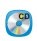 ІІ. Мағынаны ашу (білімді өзектендіру үшін) Оқулықпен жұмыс істеу. «Жауап беретін әріптес» әдісі Оқушылар алдымен мәтінді толық оқиды. Содан соң, оқушылар досын немесе топты өз жұмысына түсініктеме беруге, талқылауға шақырады.  Бұл үдеріс  тиімді жүруі үшін оқушылар оқу мақсаты мен табыс критерийлерін білуі қажет. Олар сонымен бірге жауап беретін әріптестің рөлін бағалауы – оқу ІІ. Мағынаны ашу (білімді өзектендіру үшін) Оқулықпен жұмыс істеу. «Жауап беретін әріптес» әдісі Оқушылар алдымен мәтінді толық оқиды. Содан соң, оқушылар досын немесе топты өз жұмысына түсініктеме беруге, талқылауға шақырады.  Бұл үдеріс  тиімді жүруі үшін оқушылар оқу мақсаты мен табыс критерийлерін білуі қажет. Олар сонымен бірге жауап беретін әріптестің рөлін бағалауы – оқу Дескриптор Оқулықтағы мәтінді оқиды. Топта бір-бірімен топтық талқылау жүргізеді. Оқулықта берілген  практикалық жұмысты  орындайды.  Бір-біріне сұрақтар қойып, түсінбеген тұстарын толықтырады. Дескриптор Оқулықтағы мәтінді оқиды. Топта бір-бірімен топтық талқылау жүргізеді. Оқулықта берілген  практикалық жұмысты  орындайды.  Бір-біріне сұрақтар қойып, түсінбеген тұстарын толықтырады. Қалыптастырушы бағалау Мұғалім оқушыларды сабаққа қатысу белсенділігі мен тапсырма орындау деңгейіне қарай «Смайликтер» әдісі арқылы бағалайды. Қалыптастырушы бағалау Мұғалім оқушыларды сабаққа қатысу белсенділігі мен тапсырма орындау деңгейіне қарай «Смайликтер» әдісі арқылы бағалайды. Интерактивті тақта Оқулық  Жұмыс дәптерлері мақсаттарына сәйкес құрылымды және жағымды кері байланыс ұсынуы тиіс.  Оқушыларға жұмысты орындап жатқан адамға қоятын сұрақтар тізімі берілуі мүмкін. /Бұл әдіс оқушылардың жаңа сабақтың ақпаратымен танысуға, өзара  талқылауға, бір-біріне сұрақ қоюға тиімді болып келеді./  Топтық жұмыс 1-тапсырма Өздерің тұратын  аймақтағы су көздерінің (өзен, көл ) бірін таңдап, параққа 3 слайдтан тұратын презентацияның схемасын ұсыныңдар. 1-парақта: Су көзі жайлы  жалпы ақпарат. 2-парақта: Су туралы мақал немесе өлең жолдары, жұмбақтар. 3-парақта: Су көзінің суреті.  Слайдтан слайдқа ауысу әсерінің түрі, көрсету уақыты, дыбыс таңдауы  сияқты параметрлерді жоспарлаңдар.   Дескриптор Өздері тұратын аймақтағы су көздерінің (өзен, көл ) бірін таңдайды. Параққа 3 слайдтан тұратын презентацияның схемасын ұсынады. Қалыптастырушы бағалау Топтағы оқушылар бір-бірінің сабаққа қатысу белсенділігі мен тапсырма орындау деңгейіне қарай бір-бірін «Смайликтер» әдісі арқылы бағалайды. Интерактивті тақта Оқулық  Жұмыс дәптерлері Жұптық жұмыс 2-тапсырма Время показа слайдов бөліміндегі командалардың атауын жазып, қызметін анықтаңдар  (7-сурет). Дескриптор Время показа слайдов бөліміндегі командалардың атауын жазады. Олардың қызметін анықтайды.   Қалыптастырушы бағалау Жұптасқан оқушылар бірбірінің сабаққа қатысу белсенділігі мен тапсырма орындау деңгейіне қарай бір-бірін «Смайликтер» әдісі арқылы бағалайды. Интерактивті тақта Оқулық  Жұмыс дәптерлері Жеке жұмыс 3-тапсырма Ауысудың анимациялық әсерлерінің  көрсетілім кезінде қандай көмегі бар? Презентацияға безендіру мен ауысуды қолданудың қандай айырмашылығы бар? Слайдтарды тінтуірмен  және уақытпен ауыстырудың екі түрі де қолданылатынын білдік. Оларды қандай мақсаттарда қолданады? Қайсысын қолданған тиімді? Неге? Дескриптор Бір сұраққа жауап береді. Екі сұраққа жауап береді. Үш сұраққа толық жауап береді. Қалыптастырушы бағалау Оқушылар өздерінің сабаққа қатысу белсенділігі мен сұрақтарға жауап беру деңгейіне қарай өзін-өзі «Смайликтер» әдісі арқылы бағалайды. Интерактивті тақта Оқулық  Жұмыс дәптерлері Сабақтың соңы 7 мин. Сабақты бекіту. Рефлексия. ІІІ. Ой толғаныс.  Рефлексия Жеке жұмыс: «ВЕЕР» әдісі Сабақты бекіту, яғни қорытындылау үшін оқушыларға веер жасау тапсырмасы беріледі. Қағазды веер етіп  бүктеп, бірінші оқушы бір бөлігіне сабаққа қатысты сұрақтар жазып шығады, екінші оқушы екінші бөлігіне қысқаша жауап жазып тапсырады. ІІІ. Ой толғаныс.  Рефлексия Жеке жұмыс: «ВЕЕР» әдісі Сабақты бекіту, яғни қорытындылау үшін оқушыларға веер жасау тапсырмасы беріледі. Қағазды веер етіп  бүктеп, бірінші оқушы бір бөлігіне сабаққа қатысты сұрақтар жазып шығады, екінші оқушы екінші бөлігіне қысқаша жауап жазып тапсырады. Қалыптастырушы бағалау Мұғалім оқушылардың сабаққа қатысу 	белсенділігі 	мен тапсырманы орындау деңгейіне қарай 	«Смайликтерз» 	әдісі арқылы бағалайды.  Мақсаты: Оқушы алған білімін саралай білуге дағдыланады. Тиімділігі: Тақырып бойынша оқушылардың пікірін анықтайды. Жинақталған деректердің құнды болуын қадағалайды.                 Қалыптастырушы бағалау Мұғалім оқушылардың сабаққа қатысу 	белсенділігі 	мен тапсырманы орындау деңгейіне қарай 	«Смайликтерз» 	әдісі арқылы бағалайды.  Мақсаты: Оқушы алған білімін саралай білуге дағдыланады. Тиімділігі: Тақырып бойынша оқушылардың пікірін анықтайды. Жинақталған деректердің құнды болуын қадағалайды.                 Саралау. Сіз қандай тәсілмен көбірек қолдау көрсетпексіз? Сіз қабілетті оқушылардың алдына қандай тапсырмалар қоясыз?  Саралау. Сіз қандай тәсілмен көбірек қолдау көрсетпексіз? Сіз қабілетті оқушылардың алдына қандай тапсырмалар қоясыз?  Бағалау. Сіз оқушылардың материалды игеру деңгейін қалай тексеруді жоспарлап отырсыз? Денсаулық және қауіпсіздік техникасын сақтау Денсаулық және қауіпсіздік техникасын сақтау «Диалог және қолдау көрсету», «Тапсырма», «Жіктеу». Саралау тапсырмаларды  іріктеуді, белгілі бір оқушыдан күтілетін нәтижені, оқушыға жеке қолдау 	көрсетуде, 	оқу 	материалы 	мен ресурстарды оқушылардың жеке қабілеттерін ескере отырып әзірлеуді қамтиды. «Диалог және қолдау көрсету», «Тапсырма», «Жіктеу». Саралау тапсырмаларды  іріктеуді, белгілі бір оқушыдан күтілетін нәтижені, оқушыға жеке қолдау 	көрсетуде, 	оқу 	материалы 	мен ресурстарды оқушылардың жеке қабілеттерін ескере отырып әзірлеуді қамтиды.  «Смайликтер» әдісі Денсаулық сақтау технологиялары. Сабақта сергіту жаттығулары мен белсенді жұмыс түрлерін қолданамын. Осы сабақта қолданылатын  Қауіпсіздік техникасы ережелерінің тармақтары орындалады. Денсаулық сақтау технологиялары. Сабақта сергіту жаттығулары мен белсенді жұмыс түрлерін қолданамын. Осы сабақта қолданылатын  Қауіпсіздік техникасы ережелерінің тармақтары орындалады. Жалпы бағалау Сабақтың қандай екі аспектісі жақсы өтті? Оқыту туралы да, сабақ беру туралы да ойланыңыз. 1: 2: Сабақты жақсартуға не жәрдемдесер еді? Оқыту туралы да, сабақ беру туралы да ойланыңыз. 1:  2: Мен сабақ кезінде сынып немесе жекелеген оқушылардың жетістіктері/қиыншылықтары туралы  нені  анықтадым? Келесі сабақтарда неге назар аудару қажет? 1:   2: Жалпы бағалау Сабақтың қандай екі аспектісі жақсы өтті? Оқыту туралы да, сабақ беру туралы да ойланыңыз. 1: 2: Сабақты жақсартуға не жәрдемдесер еді? Оқыту туралы да, сабақ беру туралы да ойланыңыз. 1:  2: Мен сабақ кезінде сынып немесе жекелеген оқушылардың жетістіктері/қиыншылықтары туралы  нені  анықтадым? Келесі сабақтарда неге назар аудару қажет? 1:   2: Жалпы бағалау Сабақтың қандай екі аспектісі жақсы өтті? Оқыту туралы да, сабақ беру туралы да ойланыңыз. 1: 2: Сабақты жақсартуға не жәрдемдесер еді? Оқыту туралы да, сабақ беру туралы да ойланыңыз. 1:  2: Мен сабақ кезінде сынып немесе жекелеген оқушылардың жетістіктері/қиыншылықтары туралы  нені  анықтадым? Келесі сабақтарда неге назар аудару қажет? 1:   2: Жалпы бағалау Сабақтың қандай екі аспектісі жақсы өтті? Оқыту туралы да, сабақ беру туралы да ойланыңыз. 1: 2: Сабақты жақсартуға не жәрдемдесер еді? Оқыту туралы да, сабақ беру туралы да ойланыңыз. 1:  2: Мен сабақ кезінде сынып немесе жекелеген оқушылардың жетістіктері/қиыншылықтары туралы  нені  анықтадым? Келесі сабақтарда неге назар аудару қажет? 1:   2: Жалпы бағалау Сабақтың қандай екі аспектісі жақсы өтті? Оқыту туралы да, сабақ беру туралы да ойланыңыз. 1: 2: Сабақты жақсартуға не жәрдемдесер еді? Оқыту туралы да, сабақ беру туралы да ойланыңыз. 1:  2: Мен сабақ кезінде сынып немесе жекелеген оқушылардың жетістіктері/қиыншылықтары туралы  нені  анықтадым? Келесі сабақтарда неге назар аудару қажет? 1:   2: Бөлімі: Ұзақмерзімді жоспар тарауы:  4-бөлім.  «Презентациялар» (ортақ тақырыбы:  «Су-өмірдің қайнар көзі») Педагогтің аты-жөні: Күні: Сыныбы: Қатысушылар саны:                   Қатыспағандар саны: Сабақтың тақырыбы: Жоба жұмысына презентация жасау. Оқу бағдарламасына сәйкес оқу мақсаты 3.2.3.1 мәтін мен бейнені қамтитын қарапайым  таныстырылымдар  жасау; 3.1.2.1 қолданбалы программаларда «ыстық» пернелерді  қолдану; Сабақтың мақсаты: Барлық оқушы үшін: Безендіру мен ауысуларды пайдаланып жоба жұмысына таныстырылым  дайындауды  үйренеді. Сабақтың кезеңі/уақыты Педагогтің іс-әрекеті Оқушының іс-әрекеті Бағалау Ресурстар (Ұ) Ұйымдастыру кезеңі:  1-7 мин. Сәлемдесу, оқушыларды түгендеу І. Қызығушылықты ояту:  «Балық, құс, аң» ойыны Мақсаты: Жүргізуші ойыншылардың жанына барып ақырын ғана «балық, құс, аң»  деп айтып-айтып келеді де, бір ойыншының жанына барған кезде дауысын қаттырақ шығарып: «Балық!» (немесе аң, құс)  деп айтып қалады. Сол мезетте ол ойыншы бірден өзі білетін кез келген балықтың атын айтып үлгеруі керек. Айта алмай қалса, ол ойыннан шығады. Ойын ең соңғы ойыншы қалғанша жалғаса береді. /Бұл ойын оқушыларға психологиялық жағымды ахуал орнатады/. Сәлемдесу, оқушыларды түгендеу І. Қызығушылықты ояту:  «Балық, құс, аң» ойыны Мақсаты: Жүргізуші ойыншылардың жанына барып ақырын ғана «балық, құс, аң»  деп айтып-айтып келеді де, бір ойыншының жанына барған кезде дауысын қаттырақ шығарып: «Балық!» (немесе аң, құс)  деп айтып қалады. Сол мезетте ол ойыншы бірден өзі білетін кез келген балықтың атын айтып үлгеруі керек. Айта алмай қалса, ол ойыннан шығады. Ойын ең соңғы ойыншы қалғанша жалғаса береді. /Бұл ойын оқушыларға психологиялық жағымды ахуал орнатады/. Сәлемдесу, оқушыларды түгендеу І. Қызығушылықты ояту:  «Балық, құс, аң» ойыны Мақсаты: Жүргізуші ойыншылардың жанына барып ақырын ғана «балық, құс, аң»  деп айтып-айтып келеді де, бір ойыншының жанына барған кезде дауысын қаттырақ шығарып: «Балық!» (немесе аң, құс)  деп айтып қалады. Сол мезетте ол ойыншы бірден өзі білетін кез келген балықтың атын айтып үлгеруі керек. Айта алмай қалса, ол ойыннан шығады. Ойын ең соңғы ойыншы қалғанша жалғаса береді. /Бұл ойын оқушыларға психологиялық жағымды ахуал орнатады/. Сәлемдесу, оқушыларды түгендеу І. Қызығушылықты ояту:  «Балық, құс, аң» ойыны Мақсаты: Жүргізуші ойыншылардың жанына барып ақырын ғана «балық, құс, аң»  деп айтып-айтып келеді де, бір ойыншының жанына барған кезде дауысын қаттырақ шығарып: «Балық!» (немесе аң, құс)  деп айтып қалады. Сол мезетте ол ойыншы бірден өзі білетін кез келген балықтың атын айтып үлгеруі керек. Айта алмай қалса, ол ойыннан шығады. Ойын ең соңғы ойыншы қалғанша жалғаса береді. /Бұл ойын оқушыларға психологиялық жағымды ахуал орнатады/. Топтастыру: Топтастыру «Есімдер арқылы топтастыру» әдісі Оқушылардың есімдерін балмұздақ таяқшаларына жазыңыз және жауап беру үшін кездейсоқ тәртіппен оларды таңдап шығарыңыз. 1,2,3-ке дейінгі сандарды допқа немесе оқушылардың саны немесе сыныптағы отыратын орнының нөмірі жазылған санауыштарда жазыңыз. І топ: ІІ топ: ІІІ топ: Мақсаты: Белсенді оқу, оқушының мұғалімді мұқият тыңдап қана қоймай, белсенді жұмысқа тартылуын көздейтін оқыту мен оқу әдістерінің бірі болғандықтан оқу мақсаттарына қол жеткізуде оқушылардың қажеттіліктерін, қабілет деңгейлері мен қызығушылығын ескере отырып топтастыру жоспарланды.    Тиімділігі: Топтық жұмыста – бір-бірімен ой бөлісіп, пікірлесуге, өз ойын ортаға салуға; жұптық жұмыста –  ақылдасып, келісімге келуге, өзгенің пікірін тыңдап, құрметтеуге; жеке жұмыста – өзіндік пікір қалыптастырып, сын тұрғысынан ойлануына мүмкіндік болады. Саралау: Оқытудың қажеттілігіне  қарай топ құруда саралаудың «Жіктеу» тәсілі қолданылады.                                                                                                                                       Топтастыру «Есімдер арқылы топтастыру» әдісі Оқушылардың есімдерін балмұздақ таяқшаларына жазыңыз және жауап беру үшін кездейсоқ тәртіппен оларды таңдап шығарыңыз. 1,2,3-ке дейінгі сандарды допқа немесе оқушылардың саны немесе сыныптағы отыратын орнының нөмірі жазылған санауыштарда жазыңыз. І топ: ІІ топ: ІІІ топ: Мақсаты: Белсенді оқу, оқушының мұғалімді мұқият тыңдап қана қоймай, белсенді жұмысқа тартылуын көздейтін оқыту мен оқу әдістерінің бірі болғандықтан оқу мақсаттарына қол жеткізуде оқушылардың қажеттіліктерін, қабілет деңгейлері мен қызығушылығын ескере отырып топтастыру жоспарланды.    Тиімділігі: Топтық жұмыста – бір-бірімен ой бөлісіп, пікірлесуге, өз ойын ортаға салуға; жұптық жұмыста –  ақылдасып, келісімге келуге, өзгенің пікірін тыңдап, құрметтеуге; жеке жұмыста – өзіндік пікір қалыптастырып, сын тұрғысынан ойлануына мүмкіндік болады. Саралау: Оқытудың қажеттілігіне  қарай топ құруда саралаудың «Жіктеу» тәсілі қолданылады.                                                                                                                                       Топтастыру «Есімдер арқылы топтастыру» әдісі Оқушылардың есімдерін балмұздақ таяқшаларына жазыңыз және жауап беру үшін кездейсоқ тәртіппен оларды таңдап шығарыңыз. 1,2,3-ке дейінгі сандарды допқа немесе оқушылардың саны немесе сыныптағы отыратын орнының нөмірі жазылған санауыштарда жазыңыз. І топ: ІІ топ: ІІІ топ: Мақсаты: Белсенді оқу, оқушының мұғалімді мұқият тыңдап қана қоймай, белсенді жұмысқа тартылуын көздейтін оқыту мен оқу әдістерінің бірі болғандықтан оқу мақсаттарына қол жеткізуде оқушылардың қажеттіліктерін, қабілет деңгейлері мен қызығушылығын ескере отырып топтастыру жоспарланды.    Тиімділігі: Топтық жұмыста – бір-бірімен ой бөлісіп, пікірлесуге, өз ойын ортаға салуға; жұптық жұмыста –  ақылдасып, келісімге келуге, өзгенің пікірін тыңдап, құрметтеуге; жеке жұмыста – өзіндік пікір қалыптастырып, сын тұрғысынан ойлануына мүмкіндік болады. Саралау: Оқытудың қажеттілігіне  қарай топ құруда саралаудың «Жіктеу» тәсілі қолданылады.                                                                                                                                       Топтастыру «Есімдер арқылы топтастыру» әдісі Оқушылардың есімдерін балмұздақ таяқшаларына жазыңыз және жауап беру үшін кездейсоқ тәртіппен оларды таңдап шығарыңыз. 1,2,3-ке дейінгі сандарды допқа немесе оқушылардың саны немесе сыныптағы отыратын орнының нөмірі жазылған санауыштарда жазыңыз. І топ: ІІ топ: ІІІ топ: Мақсаты: Белсенді оқу, оқушының мұғалімді мұқият тыңдап қана қоймай, белсенді жұмысқа тартылуын көздейтін оқыту мен оқу әдістерінің бірі болғандықтан оқу мақсаттарына қол жеткізуде оқушылардың қажеттіліктерін, қабілет деңгейлері мен қызығушылығын ескере отырып топтастыру жоспарланды.    Тиімділігі: Топтық жұмыста – бір-бірімен ой бөлісіп, пікірлесуге, өз ойын ортаға салуға; жұптық жұмыста –  ақылдасып, келісімге келуге, өзгенің пікірін тыңдап, құрметтеуге; жеке жұмыста – өзіндік пікір қалыптастырып, сын тұрғысынан ойлануына мүмкіндік болады. Саралау: Оқытудың қажеттілігіне  қарай топ құруда саралаудың «Жіктеу» тәсілі қолданылады.                                                                                                                                       (МК, Ұ) Ой қозғау. «Миға шабуыл»  әдісі.  Мұғалім төмендегі сұрақтарды оқушыларға қойып, суреттерді интерактивті тақтадан көрсетеді. Оқушылар ұжымдық үлгіде білгендері бойынша өз ойларын айтып, жауап береді. «Жоба» дегеніміз не? Оны жасау қандай қадамдардан тұрады? 	Есіңе түсір. Жасаған жобаңды  көпшілікке қалай таныстырар едің?  Қалыптастырушы бағалау Мұғалім оқушыларды сабаққа қатысу белсенділігі мен сұрақтарға жауап беру деңгейіне қарай «Фигуралар» әдісі арқылы бағалайды. Бес жұлдыз –Өте жақсы!, Төртбұрыш – Жақсы!, Үшбұрыш – Талпын!. Интерактивті тақта Оқулық  Жұмыс дәптерлері Жаңа сабаққа дайындық. Мақсаты: Алдыңғы білім мен жаңа білімді ұштастыру үшін жетелеуші және түрткі сұрақтарды талқылау. Тиімділігі: Оқушыға сұрақ қою, проблеманы зерттеу арқылы ой-өрісін дамытады, ойын еркін жеткізеді. Пікірлерін еркін айты, ешқандай сынға ұшырамауы керек, қағазға түсіруге де, ауызша талқылау жұмысын жүргізуге де болады. Оқушылар сұрақтарға жауап беріп, өзара ұжымдық талқылау жасағаннан кейін, мұғалім интерактивті тақтадан сабақтың тақырыбы, мақсаты, бағалау критерийлерімен таныстырады. Мақсаты: Алдыңғы білім мен жаңа білімді ұштастыру үшін жетелеуші және түрткі сұрақтарды талқылау. Тиімділігі: Оқушыға сұрақ қою, проблеманы зерттеу арқылы ой-өрісін дамытады, ойын еркін жеткізеді. Пікірлерін еркін айты, ешқандай сынға ұшырамауы керек, қағазға түсіруге де, ауызша талқылау жұмысын жүргізуге де болады. Оқушылар сұрақтарға жауап беріп, өзара ұжымдық талқылау жасағаннан кейін, мұғалім интерактивті тақтадан сабақтың тақырыбы, мақсаты, бағалау критерийлерімен таныстырады. Мақсаты: Алдыңғы білім мен жаңа білімді ұштастыру үшін жетелеуші және түрткі сұрақтарды талқылау. Тиімділігі: Оқушыға сұрақ қою, проблеманы зерттеу арқылы ой-өрісін дамытады, ойын еркін жеткізеді. Пікірлерін еркін айты, ешқандай сынға ұшырамауы керек, қағазға түсіруге де, ауызша талқылау жұмысын жүргізуге де болады. Оқушылар сұрақтарға жауап беріп, өзара ұжымдық талқылау жасағаннан кейін, мұғалім интерактивті тақтадан сабақтың тақырыбы, мақсаты, бағалау критерийлерімен таныстырады. Мақсаты: Алдыңғы білім мен жаңа білімді ұштастыру үшін жетелеуші және түрткі сұрақтарды талқылау. Тиімділігі: Оқушыға сұрақ қою, проблеманы зерттеу арқылы ой-өрісін дамытады, ойын еркін жеткізеді. Пікірлерін еркін айты, ешқандай сынға ұшырамауы керек, қағазға түсіруге де, ауызша талқылау жұмысын жүргізуге де болады. Оқушылар сұрақтарға жауап беріп, өзара ұжымдық талқылау жасағаннан кейін, мұғалім интерактивті тақтадан сабақтың тақырыбы, мақсаты, бағалау критерийлерімен таныстырады. Сабақтың ортасы (26 мин) ІІ. Мағынаны ашу (білімді өзектендіру үшін) Оқулықпен жұмыс істеу. «Әңгімелесетін әріптестер» әдісі Алдымен топтарға бірігіп, оқулықтағы жаңа сабақтың мәтінін оқиды. Жаңа сабаққа сілтеме жасауды көздейтін бастапқы немесе бүкіл сыныпқа арналған тапсырма ретінде оқушылар Дескриптор Жаңа тақырыптың мәтінімен  оқып, танысады. Топтар арасында талқылайды. Бір-біріне сұрақтар қойып, түсінбеген жерлерін толықтырады. Қалыптастырушы бағалау Мұғалім оқушыларды сабаққа қатысу белсенділігі мен сұрақтарға жауап беру деңгейіне қарай «Фигуралар» әдісі арқылы бағалайды. Бес жұлдыз – Өте жақсы!, Төртбұрыш – Жақсы!, Үшбұрыш – Талпын! Интерактивті тақта Оқулық  Жұмыс дәптерлері әріптестерімен:  жаңа 	оқылған 	3 факті туралы;  оларға жеңіл болып көрінгендер туралы; • оларға қиын болып көрінгендер туралы; алдағы 	уақытта оқығысы 	келген нәрселер 	туралы ақпарат алмасады.  Топтық жұмыс 1-тапсырма 	«Су 	– 	біздің байлығымыз» тақырыбындағы жоба презентациясын талдаңдар. Төмендегі мәселелерге назар аударыңдар: Презентация орындауда не қиын болды? Презентацияда  слайдтан слайдқа ауысуда қандай параметрлер таңдалды? Дескриптор «Су 	– 	біздің байлығымыз» тақырыбындағы жоба презентациясына топтық 	талдау жүргізеді. Берілген сұрақтарға жауап береді. Қалыптастырушы бағалау Топтағы оқушылар бірбірінің сабаққа қатысу белсенділігі мен тапсырманы орындау деңгейіне қарай «Фигуралар» әдісі арқылы бір-бірін бағалайды. Бес жұлдыз – Өте жақсы!, Төртбұрыш – Жақсы!, Үшбұрыш – Талпын! Интерактивті тақта Оқулық  Жұмыс дәптерлері Жұптық жұмыс «Даналық ағашы» әдісі       Оқушылар арасынан 	бір жүргізуші сайланады. Жүргізушінің қолында  қорап немесе сандықша болуы керек. Оқушылар тақырып  бойынша  ашық сұрақтар құрастырып,  жүргізушіге береді. Сұрақтар құрастырылып біткен  соң, оқушылар  сандықшадан  кез келген  сұрақты  алып, дауыстап оқиды, толық жауап беруге  тырысады. Қойылған сұрақ пен  берілген  жауап  бағаланады. 2-тапсырма PowerPoint программасындағы   командалардың қызметі бойынша 5 сұрақ құрастырып, жазыңдар.  Дескриптор PowerPoint программасында өткен тақырыптарда танысқан бөлімдердегі командалардың қызметі бойынша 5 сұрақ құрастырады. Сыныптастарына ұсынады. Қалыптастырушы бағалау Топтағы оқушылар бірбірінің сабаққа қатысу белсенділігі мен тапсырманы орындау деңгейіне қарай «Фигуралар» әдісі арқылы бір-бірін бағалайды. Бес жұлдыз –Өте жақсы! Төртбұрыш – Жақсы! Үшбұрыш – Талпын! Интерактивті тақта Оқулық  Жұмыс дәптерлері Жеке жұмыс Интернеттен алынған сурет презентацияға қалай  қойылады? Жобаны таныстыру сәтті шығу үшін  не істеу керек? Дескриптор Бір сұраққа жауап береді. Екі сұраққа толық жауап береді. Қалыптастырушы бағалау Оқушылар өздерінің сабаққа қатысу белсенділігі мен сұраққа жауап беру деңгейіне қарай «Фигуралар» әдісі арқылы өзін-өзі бағалайды. Бес жұлдыз Интерактивті тақта Оқулық  Жұмыс дәптерлері – Өте жақсы!, Төртбұрыш – Жақсы!, Үшбұрыш – Талпын! Сабақтың соңы 7 мин. Сабақты бекіту. Рефлексия. ІІІ. Ой толғаныс.  Рефлексия Жеке жұмыс: «Бес саусақ» әдісі Бас бармақ – өзімді қалай сезіндім? Балаң үйрек – басқаларға көмегім тиді ме? Ортан терек – бүгінгі көңіл күйім  қандай болды? Шылдыр шүмек – бүгінгі сабақ ұнады ма? Кішкентай бөбек – бүгін не үйрендім? ІІІ. Ой толғаныс.  Рефлексия Жеке жұмыс: «Бес саусақ» әдісі Бас бармақ – өзімді қалай сезіндім? Балаң үйрек – басқаларға көмегім тиді ме? Ортан терек – бүгінгі көңіл күйім  қандай болды? Шылдыр шүмек – бүгінгі сабақ ұнады ма? Кішкентай бөбек – бүгін не үйрендім? Қалыптастырушы бағалау Мұғалім оқушыларды сабаққа қатысу белсенділігі мен сұраққа жауап беру деңгейіне қарай «Фигуралар» әдісі арқылы бағалайды. Бес жұлдыз – Өте жақсы!, Төртбұрыш – Жақсы!, Үшбұрыш – Талпын! Мақсаты: 	Оқушы 	алған 	білімін саралай білуге дағдыланады. Тиімділігі: Тақырып бойынша оқушылардың пікірін анықтайды. Жинақталған деректердің құнды болуын қадағалайды.                                  Қалыптастырушы бағалау Мұғалім оқушыларды сабаққа қатысу белсенділігі мен сұраққа жауап беру деңгейіне қарай «Фигуралар» әдісі арқылы бағалайды. Бес жұлдыз – Өте жақсы!, Төртбұрыш – Жақсы!, Үшбұрыш – Талпын! Мақсаты: 	Оқушы 	алған 	білімін саралай білуге дағдыланады. Тиімділігі: Тақырып бойынша оқушылардың пікірін анықтайды. Жинақталған деректердің құнды болуын қадағалайды.                                  Саралау. Сіз қандай тәсілмен көбірек қолдау 	көрсетпексіз? 	Сіз 	қабілетті оқушылардың 	алдына 	қандай тапсырмалар қоясыз?  Саралау. Сіз қандай тәсілмен көбірек қолдау 	көрсетпексіз? 	Сіз 	қабілетті оқушылардың 	алдына 	қандай тапсырмалар қоясыз?  Бағалау. Сіз оқушылардың материалды игеру деңгейін қалай тексеруді жоспарлап отырсыз? Денсаулық және қауіпсіздік техникасын сақтау Денсаулық және қауіпсіздік техникасын сақтау «Диалог 	және 	қолдау 	көрсету», «Тапсырма», «Жіктеу». Саралау тапсырмаларды  іріктеуді, белгілі бір оқушыдан күтілетін нәтижені, оқушыға жеке қолдау көрсетуде, оқу материалы мен ресурстарды оқушылардың жеке қабілеттерін ескере отырып әзірлеуді қамтиды. «Диалог 	және 	қолдау 	көрсету», «Тапсырма», «Жіктеу». Саралау тапсырмаларды  іріктеуді, белгілі бір оқушыдан күтілетін нәтижені, оқушыға жеке қолдау көрсетуде, оқу материалы мен ресурстарды оқушылардың жеке қабілеттерін ескере отырып әзірлеуді қамтиды.  «Фигуралар» әдісі Денсаулық сақтау технологиялары. Сабақта сергіту жаттығулары мен белсенді жұмыс түрлерін қолданамын. Осы сабақта қолданылатын  Қауіпсіздік техникасы ережелерінің тармақтары орындалады. Денсаулық сақтау технологиялары. Сабақта сергіту жаттығулары мен белсенді жұмыс түрлерін қолданамын. Осы сабақта қолданылатын  Қауіпсіздік техникасы ережелерінің тармақтары орындалады. Жалпы бағалау Сабақтың қандай екі аспектісі жақсы өтті? Оқыту туралы да, сабақ беру туралы да ойланыңыз. 1: 2: Сабақты жақсартуға не жәрдемдесер еді? Оқыту туралы да, сабақ беру туралы да ойланыңыз. 1:  2: Мен сабақ кезінде сынып немесе жекелеген оқушылардың жетістіктері/қиыншылықтары туралы  нені  анықтадым? Келесі сабақтарда неге назар аудару қажет? 1:   2: Жалпы бағалау Сабақтың қандай екі аспектісі жақсы өтті? Оқыту туралы да, сабақ беру туралы да ойланыңыз. 1: 2: Сабақты жақсартуға не жәрдемдесер еді? Оқыту туралы да, сабақ беру туралы да ойланыңыз. 1:  2: Мен сабақ кезінде сынып немесе жекелеген оқушылардың жетістіктері/қиыншылықтары туралы  нені  анықтадым? Келесі сабақтарда неге назар аудару қажет? 1:   2: Жалпы бағалау Сабақтың қандай екі аспектісі жақсы өтті? Оқыту туралы да, сабақ беру туралы да ойланыңыз. 1: 2: Сабақты жақсартуға не жәрдемдесер еді? Оқыту туралы да, сабақ беру туралы да ойланыңыз. 1:  2: Мен сабақ кезінде сынып немесе жекелеген оқушылардың жетістіктері/қиыншылықтары туралы  нені  анықтадым? Келесі сабақтарда неге назар аудару қажет? 1:   2: Жалпы бағалау Сабақтың қандай екі аспектісі жақсы өтті? Оқыту туралы да, сабақ беру туралы да ойланыңыз. 1: 2: Сабақты жақсартуға не жәрдемдесер еді? Оқыту туралы да, сабақ беру туралы да ойланыңыз. 1:  2: Мен сабақ кезінде сынып немесе жекелеген оқушылардың жетістіктері/қиыншылықтары туралы  нені  анықтадым? Келесі сабақтарда неге назар аудару қажет? 1:   2: Жалпы бағалау Сабақтың қандай екі аспектісі жақсы өтті? Оқыту туралы да, сабақ беру туралы да ойланыңыз. 1: 2: Сабақты жақсартуға не жәрдемдесер еді? Оқыту туралы да, сабақ беру туралы да ойланыңыз. 1:  2: Мен сабақ кезінде сынып немесе жекелеген оқушылардың жетістіктері/қиыншылықтары туралы  нені  анықтадым? Келесі сабақтарда неге назар аудару қажет? 1:   2: Бөлімі: Ұзақмерзімді жоспар тарауы:  5-бөлім.  «Мәтін, графика және презентация  (ортақ тақырыбы:  «Демалыс мәдениеті. Мерекелер») Педагогтің аты-жөні: Күні: Сыныбы: Қатысушылар саны:                   Қатыспағандар саны: Сабақтың тақырыбы: Фотосуреттер Оқу бағдарламасына сәйкес оқу мақсаты 3.2.2.1 фотосуреттерді өңдейтін (жарық, контраст, жиектеме) программалар  қолдану; Сабақтың мақсаты: Барлық оқушы үшін: Мерекелік көңіл күйді, қуанышты сәттерді фотоға түсіру үшін қандай цифрлық құрылғы қолданатыны туралы әңгімелейді. Оқушылардың көбі  үшін: Фотосуретті компьютерде өңдейтін программаларды біледі. Кейбір оқушылар үшін: Фотосуреттерді өңдейтін программаны  пайдалануды үйренеді. Сабақтың кезеңі/уақыты Педагогтің ісәрекеті Оқушының іс-әрекеті Бағалау Ресурстар (Ұ) Ұйымдастыру кезеңі:  1-7 мин. Сәлемдесу, оқушыларды түгендеу І. Қызығушылықты ояту  «Бұлт үстіндегі саяхат» ойыны       Нұсқау: көздеріңді жауып, ыңғайлы отырыңдар. Екі-үш рет терең дем алыңдар. Мен сендерді бұлт үстімен саяхатқа шақырмақшымын. Томпақ жастықтардан құралған  жұмсақ тауға ұқсаған аппақ мамық бұлт үстіне секіріңдер. Аяқтарың, арқаларың, барлық денең осы үлкен бұлт жастыққа ыңғайлы орналасқанын сезініңдер. Саяхат басталады. Бұлт ақырындап көк аспанға көтеріледі. Самал жел беттеріңнен сипайды. Мұнда, биік аспанда мүлгіген тыныштық орнаған. Бұлт сендерді өздеріңді бақытты сезінетін жерге жеткізеді. Бұл жерде сендер өздеріңді байсалды сезінесіңдер. Осы жерде ғажайып және таңғаларлық оқиға орын алуы мүмкін ... (30 секунд). Енді сендер тағы да бұлт үстіндесіңдер. Ол сендерді қайтадан сынып ішіне әкеле жатыр. Бұлттан түсіп, оған рақмет айтыңдар ... Бұлт ақырындап ауада ери бастайды. Қолдарыңды созып, көздеріңді ашыңдар, сендер сергек, ширақ, зейіндісіңдер. Сәлемдесу, оқушыларды түгендеу І. Қызығушылықты ояту  «Бұлт үстіндегі саяхат» ойыны       Нұсқау: көздеріңді жауып, ыңғайлы отырыңдар. Екі-үш рет терең дем алыңдар. Мен сендерді бұлт үстімен саяхатқа шақырмақшымын. Томпақ жастықтардан құралған  жұмсақ тауға ұқсаған аппақ мамық бұлт үстіне секіріңдер. Аяқтарың, арқаларың, барлық денең осы үлкен бұлт жастыққа ыңғайлы орналасқанын сезініңдер. Саяхат басталады. Бұлт ақырындап көк аспанға көтеріледі. Самал жел беттеріңнен сипайды. Мұнда, биік аспанда мүлгіген тыныштық орнаған. Бұлт сендерді өздеріңді бақытты сезінетін жерге жеткізеді. Бұл жерде сендер өздеріңді байсалды сезінесіңдер. Осы жерде ғажайып және таңғаларлық оқиға орын алуы мүмкін ... (30 секунд). Енді сендер тағы да бұлт үстіндесіңдер. Ол сендерді қайтадан сынып ішіне әкеле жатыр. Бұлттан түсіп, оған рақмет айтыңдар ... Бұлт ақырындап ауада ери бастайды. Қолдарыңды созып, көздеріңді ашыңдар, сендер сергек, ширақ, зейіндісіңдер. Сәлемдесу, оқушыларды түгендеу І. Қызығушылықты ояту  «Бұлт үстіндегі саяхат» ойыны       Нұсқау: көздеріңді жауып, ыңғайлы отырыңдар. Екі-үш рет терең дем алыңдар. Мен сендерді бұлт үстімен саяхатқа шақырмақшымын. Томпақ жастықтардан құралған  жұмсақ тауға ұқсаған аппақ мамық бұлт үстіне секіріңдер. Аяқтарың, арқаларың, барлық денең осы үлкен бұлт жастыққа ыңғайлы орналасқанын сезініңдер. Саяхат басталады. Бұлт ақырындап көк аспанға көтеріледі. Самал жел беттеріңнен сипайды. Мұнда, биік аспанда мүлгіген тыныштық орнаған. Бұлт сендерді өздеріңді бақытты сезінетін жерге жеткізеді. Бұл жерде сендер өздеріңді байсалды сезінесіңдер. Осы жерде ғажайып және таңғаларлық оқиға орын алуы мүмкін ... (30 секунд). Енді сендер тағы да бұлт үстіндесіңдер. Ол сендерді қайтадан сынып ішіне әкеле жатыр. Бұлттан түсіп, оған рақмет айтыңдар ... Бұлт ақырындап ауада ери бастайды. Қолдарыңды созып, көздеріңді ашыңдар, сендер сергек, ширақ, зейіндісіңдер. Сәлемдесу, оқушыларды түгендеу І. Қызығушылықты ояту  «Бұлт үстіндегі саяхат» ойыны       Нұсқау: көздеріңді жауып, ыңғайлы отырыңдар. Екі-үш рет терең дем алыңдар. Мен сендерді бұлт үстімен саяхатқа шақырмақшымын. Томпақ жастықтардан құралған  жұмсақ тауға ұқсаған аппақ мамық бұлт үстіне секіріңдер. Аяқтарың, арқаларың, барлық денең осы үлкен бұлт жастыққа ыңғайлы орналасқанын сезініңдер. Саяхат басталады. Бұлт ақырындап көк аспанға көтеріледі. Самал жел беттеріңнен сипайды. Мұнда, биік аспанда мүлгіген тыныштық орнаған. Бұлт сендерді өздеріңді бақытты сезінетін жерге жеткізеді. Бұл жерде сендер өздеріңді байсалды сезінесіңдер. Осы жерде ғажайып және таңғаларлық оқиға орын алуы мүмкін ... (30 секунд). Енді сендер тағы да бұлт үстіндесіңдер. Ол сендерді қайтадан сынып ішіне әкеле жатыр. Бұлттан түсіп, оған рақмет айтыңдар ... Бұлт ақырындап ауада ери бастайды. Қолдарыңды созып, көздеріңді ашыңдар, сендер сергек, ширақ, зейіндісіңдер. Топтастыру: Топтастыру: «Атомдар мен молекулалар» әдісі. Молекулалар атомдардың жиынтығы екендігі баршаға  мәлім. Оқушылар сыныптың бос жеріне жиналады. Ойынды жүргізуші «Атомдар!» деп дауыстағанда, олар бір-бірімен араласып, әрлі-берлі жүруі керек, өйткені олар қазір броундық қозғалыстағы атомдар іспетті. Ал жүргізуші «Молекулалар!» деп айтып, бір санды атаса (мәселен, үш немесе төрт, бес, алты) оқушылар сол аталған сан құрамында топтарға жедел түрде бірігуі керек. Қалыс қалған оқушылар (топ құрамын аталған саннан кем құрғандар) айып ретінде бір тапсырма орындайды: өлең оқиды, ән айтады т.с.с. Ойынның нәтижесінде құралған топтар сол құрамда  парталарға да отыруына болады. Олар сабақты осы құрамда жалғастырады.  Сынып екі топқа бірігеді 1 топ: «Атомдар».               II топ: «Молекулалар». Мақсаты: Белсенді оқу, оқушының мұғалімді мұқият тыңдап қана қоймай, белсенді жұмысқа тартылуын көздейтін оқыту мен оқу әдістерінің бірі болғандықтан оқу мақсаттарына қол жеткізуде оқушылардың қажеттіліктерін, қабілет деңгейлері мен қызығушылығын ескере отырып топтастыру жоспарланды.    Тиімділігі: Топтық жұмыста – бір-бірімен ой бөлісіп, пікірлесуге, өз ойын ортаға салуға; жұптық жұмыста  –  ақылдасып, келісімге келуге, өзгенің пікірін тыңдап, құрметтеуге; жеке жұмыста – өзіндік пікір қалыптастырып, сын тұрғысынан ойлануына мүмкіндік болады. Саралау: Оқытудың қажеттілігіне  қарай топ құруда саралаудың «Жіктеу» тәсілі қолданылады.                                                                                                                                       Топтастыру: «Атомдар мен молекулалар» әдісі. Молекулалар атомдардың жиынтығы екендігі баршаға  мәлім. Оқушылар сыныптың бос жеріне жиналады. Ойынды жүргізуші «Атомдар!» деп дауыстағанда, олар бір-бірімен араласып, әрлі-берлі жүруі керек, өйткені олар қазір броундық қозғалыстағы атомдар іспетті. Ал жүргізуші «Молекулалар!» деп айтып, бір санды атаса (мәселен, үш немесе төрт, бес, алты) оқушылар сол аталған сан құрамында топтарға жедел түрде бірігуі керек. Қалыс қалған оқушылар (топ құрамын аталған саннан кем құрғандар) айып ретінде бір тапсырма орындайды: өлең оқиды, ән айтады т.с.с. Ойынның нәтижесінде құралған топтар сол құрамда  парталарға да отыруына болады. Олар сабақты осы құрамда жалғастырады.  Сынып екі топқа бірігеді 1 топ: «Атомдар».               II топ: «Молекулалар». Мақсаты: Белсенді оқу, оқушының мұғалімді мұқият тыңдап қана қоймай, белсенді жұмысқа тартылуын көздейтін оқыту мен оқу әдістерінің бірі болғандықтан оқу мақсаттарына қол жеткізуде оқушылардың қажеттіліктерін, қабілет деңгейлері мен қызығушылығын ескере отырып топтастыру жоспарланды.    Тиімділігі: Топтық жұмыста – бір-бірімен ой бөлісіп, пікірлесуге, өз ойын ортаға салуға; жұптық жұмыста  –  ақылдасып, келісімге келуге, өзгенің пікірін тыңдап, құрметтеуге; жеке жұмыста – өзіндік пікір қалыптастырып, сын тұрғысынан ойлануына мүмкіндік болады. Саралау: Оқытудың қажеттілігіне  қарай топ құруда саралаудың «Жіктеу» тәсілі қолданылады.                                                                                                                                       Топтастыру: «Атомдар мен молекулалар» әдісі. Молекулалар атомдардың жиынтығы екендігі баршаға  мәлім. Оқушылар сыныптың бос жеріне жиналады. Ойынды жүргізуші «Атомдар!» деп дауыстағанда, олар бір-бірімен араласып, әрлі-берлі жүруі керек, өйткені олар қазір броундық қозғалыстағы атомдар іспетті. Ал жүргізуші «Молекулалар!» деп айтып, бір санды атаса (мәселен, үш немесе төрт, бес, алты) оқушылар сол аталған сан құрамында топтарға жедел түрде бірігуі керек. Қалыс қалған оқушылар (топ құрамын аталған саннан кем құрғандар) айып ретінде бір тапсырма орындайды: өлең оқиды, ән айтады т.с.с. Ойынның нәтижесінде құралған топтар сол құрамда  парталарға да отыруына болады. Олар сабақты осы құрамда жалғастырады.  Сынып екі топқа бірігеді 1 топ: «Атомдар».               II топ: «Молекулалар». Мақсаты: Белсенді оқу, оқушының мұғалімді мұқият тыңдап қана қоймай, белсенді жұмысқа тартылуын көздейтін оқыту мен оқу әдістерінің бірі болғандықтан оқу мақсаттарына қол жеткізуде оқушылардың қажеттіліктерін, қабілет деңгейлері мен қызығушылығын ескере отырып топтастыру жоспарланды.    Тиімділігі: Топтық жұмыста – бір-бірімен ой бөлісіп, пікірлесуге, өз ойын ортаға салуға; жұптық жұмыста  –  ақылдасып, келісімге келуге, өзгенің пікірін тыңдап, құрметтеуге; жеке жұмыста – өзіндік пікір қалыптастырып, сын тұрғысынан ойлануына мүмкіндік болады. Саралау: Оқытудың қажеттілігіне  қарай топ құруда саралаудың «Жіктеу» тәсілі қолданылады.                                                                                                                                       Топтастыру: «Атомдар мен молекулалар» әдісі. Молекулалар атомдардың жиынтығы екендігі баршаға  мәлім. Оқушылар сыныптың бос жеріне жиналады. Ойынды жүргізуші «Атомдар!» деп дауыстағанда, олар бір-бірімен араласып, әрлі-берлі жүруі керек, өйткені олар қазір броундық қозғалыстағы атомдар іспетті. Ал жүргізуші «Молекулалар!» деп айтып, бір санды атаса (мәселен, үш немесе төрт, бес, алты) оқушылар сол аталған сан құрамында топтарға жедел түрде бірігуі керек. Қалыс қалған оқушылар (топ құрамын аталған саннан кем құрғандар) айып ретінде бір тапсырма орындайды: өлең оқиды, ән айтады т.с.с. Ойынның нәтижесінде құралған топтар сол құрамда  парталарға да отыруына болады. Олар сабақты осы құрамда жалғастырады.  Сынып екі топқа бірігеді 1 топ: «Атомдар».               II топ: «Молекулалар». Мақсаты: Белсенді оқу, оқушының мұғалімді мұқият тыңдап қана қоймай, белсенді жұмысқа тартылуын көздейтін оқыту мен оқу әдістерінің бірі болғандықтан оқу мақсаттарына қол жеткізуде оқушылардың қажеттіліктерін, қабілет деңгейлері мен қызығушылығын ескере отырып топтастыру жоспарланды.    Тиімділігі: Топтық жұмыста – бір-бірімен ой бөлісіп, пікірлесуге, өз ойын ортаға салуға; жұптық жұмыста  –  ақылдасып, келісімге келуге, өзгенің пікірін тыңдап, құрметтеуге; жеке жұмыста – өзіндік пікір қалыптастырып, сын тұрғысынан ойлануына мүмкіндік болады. Саралау: Оқытудың қажеттілігіне  қарай топ құруда саралаудың «Жіктеу» тәсілі қолданылады.                                                                                                                                       (МК, Ұ) Ой қозғау. «Миға шабуыл»  әдісі.  Мұғалім төмендегі сұрақтарды оқушыларға қойып, суреттерді интерактивті тақтадан көрсетеді. Оқушылар ұжымдық үлгіде білгендері бойынша өз ойларын айтып, жауап береді. Қандай  мерекені ерекше  ұнатасың? (1-сурет) Мерекелік көңіл күй мен қуанышты сәттерді фотоға түсіру үшін қандай цифрлық құрылғыны пайдаланасың? Фотосуретті компьютерде өңдейтін қандай программаны  білесің? Қалыптастырушы бағалау Мұғалім оқушыларды сабаққа қатысу белсенділігі мен сұрақтарға жауап беру деңгейіне қарай «Стикерлер» әдісі арқылы бағалайды. Қызыл түс – Жарайсың!, Жасыл түс – Жақсы!, Сары түс – Талпын!. Интеракти вті тақта Оқулық  Жұмыс дәптерлері Жаңа сабаққа дайындық. Мақсаты: Алдыңғы білім мен жаңа білімді ұштастыру мақсатында жетелеуші және түрткі сұрақтарды талқылау. Тиімділігі: Оқушыға сұрақ қою, проблеманы зерттеу арқылы ой-өрісін дамытады, ойын еркін жеткізеді. Пікірлерін еркін айтып, ешқандай сынға ұшырамауы керек, қағазға түсіруге де, ауызша талқылау жұмысын жүргізуге де болады. Мақсаты: Алдыңғы білім мен жаңа білімді ұштастыру мақсатында жетелеуші және түрткі сұрақтарды талқылау. Тиімділігі: Оқушыға сұрақ қою, проблеманы зерттеу арқылы ой-өрісін дамытады, ойын еркін жеткізеді. Пікірлерін еркін айтып, ешқандай сынға ұшырамауы керек, қағазға түсіруге де, ауызша талқылау жұмысын жүргізуге де болады. Мақсаты: Алдыңғы білім мен жаңа білімді ұштастыру мақсатында жетелеуші және түрткі сұрақтарды талқылау. Тиімділігі: Оқушыға сұрақ қою, проблеманы зерттеу арқылы ой-өрісін дамытады, ойын еркін жеткізеді. Пікірлерін еркін айтып, ешқандай сынға ұшырамауы керек, қағазға түсіруге де, ауызша талқылау жұмысын жүргізуге де болады. Мақсаты: Алдыңғы білім мен жаңа білімді ұштастыру мақсатында жетелеуші және түрткі сұрақтарды талқылау. Тиімділігі: Оқушыға сұрақ қою, проблеманы зерттеу арқылы ой-өрісін дамытады, ойын еркін жеткізеді. Пікірлерін еркін айтып, ешқандай сынға ұшырамауы керек, қағазға түсіруге де, ауызша талқылау жұмысын жүргізуге де болады. Оқушылар сұрақтарға жауап беріп, өзара ұжымдық талқылау жасағаннан кейін, мұғалім интерактивті тақтадан сабақтың тақырыбы, мақсаты, бағалау критерийлерімен таныстырады. Оқушылар сұрақтарға жауап беріп, өзара ұжымдық талқылау жасағаннан кейін, мұғалім интерактивті тақтадан сабақтың тақырыбы, мақсаты, бағалау критерийлерімен таныстырады. Оқушылар сұрақтарға жауап беріп, өзара ұжымдық талқылау жасағаннан кейін, мұғалім интерактивті тақтадан сабақтың тақырыбы, мақсаты, бағалау критерийлерімен таныстырады. Оқушылар сұрақтарға жауап беріп, өзара ұжымдық талқылау жасағаннан кейін, мұғалім интерактивті тақтадан сабақтың тақырыбы, мақсаты, бағалау критерийлерімен таныстырады. Сабақтың ортасы (26 мин) ІІ. Мағынаны ашу (білімді өзектендіру үшін) Оқулықпен жұмыс істеу. «INSERT»  әдісі Берілген мәтінді «Түртіп алу» әдісін пайдаланып, танысып шығу. INSERT – оқығанын түсінуге, өз ойына басшылық етуге, ойын білдіруге үйрететін ұтымды әдіс. Бір әңгіменің соңына тез жету, оқығанды есте сақтау, мәнін жете түсіну –  ынта-зейінді қажет ететін күрделі әрекет. Сондықтан да зейіні тұрақсыз оқушылар арасында оқуға жеңілжелпі қарау салдарынан түсіне алмау, өз пікірін өмірдегі жайттармен ұштастыра  алмау кемшіліктері жиі кездеседі. Бұл орайда үйретуші мұғалім баланы дағдыландыруға күш салады.  Мағынаны түсінуді жоғарыдағыдай ұйымдастыру – аталған кемшіліктерді болдырмаудың бірден-бір кепілі. Дескриптор Оқулықтағы мәтінді оқиды. «INSERT» әдісі бойынша мәтінмен жұмыс істейді. Оқулықта берілген  практикалық жұмысты  орындайды. Қалыптастырушы бағалау Мұғалім оқушыларды сабаққа қатысу белсенділігі мен тапсырманы орындау деңгейіне қарай «Стикерлер» әдісі арқылы бағалайды. Қызыл түс – Жарайсың!, Жасыл түс – Жақсы!, Сары түс – Талпын! Интерактивті тақта Оқулық  Жұмыс дәптерлері Жұптық жұмыс: «Ойлан, бірік, бөліс!» әдісі Оқушылар ойына келген жауаптарды немесе идеяларды барынша көп жазады (Ойлан). Одан кейін олар өз идеяларын әріптестерімен біріктіреді (Бірік) және соңында мұғалім бүкіл сыныптың идеяларын талқылауды бастайды (Бөліс).  1-тапсырма Фотосуретті қалай бағалайсыңдар? Суреттің сапасын анықтауда өз өлшемдеріңді ұсыныңдар. Төменде берілген үш фотосурет бойынша: Ең сапалы суретті анықтаңдар. Суреттің сапасының төмендеуіне не әсер еткен? Себебі неде? 3) Ойларыңды тұжырымдап, басқа топтағылармен ой бөлісіңдер. 4) Суреттерде не бейнеленген? Шағын сипаттама жазыңдар. Дескриптор  Суреттің сапасын анықтауда өз Қалыптастырушы бағалау Топтағы оқушылар бір-бірінің сабаққа қатысу белсенділігі мен тапсырманы орындау деңгейіне қарай бір-бірін «Стикерлер» әдісі арқылы бағалайды. Қызыл түс – Жарайсың!,  Жасыл түс – Жақсы!,  Сары түс – Талпын! Интерактивті тақта Оқулық  Жұмыс дәптерлері өлшемдерін ұсынады. Берілген үш фотосуреттің арасынан ең сапалы суретті анықтайды. Суреттің сапасының төмендеуіне не әсер еткенін анықтап, себебін түсіндіреді. Ойларын тұжырымдап, басқа топтағылармен ой таластырады.  Суреттерде не бейнеленгендігі жайында сипаттама жазады. Топтық жұмыс «Ой толғаныс» әдісі Бұл кезеңде күнделікті оқыту үдерісінде оқушы өзіндік толғаныс, дағдымашықтарын ұйымдастыру, өзіне де, өзгеге де сын көзбен қарап, баға беруге үйренеді. Оқушылар өз ойларын, өздері байқаған ақпараттарды салмақтап, салыстырып, түйіндеп өз сөздерімен айта алады. Бұл сатыда оқушылар бірбірімен әсерлі түрде ой таластыру, ой түйістіру, өз үйрену жолын, кестесін жасау мақсатында басқалармен пікір алмастырады, үйренеді. Бұл үйрену сатысы - ойды қайта түйіп, жаңа өзгерістер жасайтын қорытынды кезең болып табылады. Әртүрлі шығармашылықпен ой салыстыру болашақта қолданылатын мақсатты әрекеттерге жетелейді. 2-тапсырма «Фотосуреттің сапасы тек оны түсіруге байланысты ма?» тақырыбына пікірталас ұйымдастырыңдар. 	Фотосурет 	сапасын арттыру үшін түсірудің  ережелерін құрастырып, ұсыныңдар. Дескриптор Берілген тақырып бойынша пікірталас ұйымдастырады. Фотосурет сапасын арттыру үшін, түсірудің ережелерін құрастырып, ұсынады. Қалыптастырушы бағалау Жұптасқан оқушылар бірбірінің сабаққа қатысу белсенділігі мен тапсырманы орындау деңгейіне қарай бір-бірін «Стикерлер» әдісі арқылы бағалайды. 	Қызыл 	түс 	– Жарайсың!, 	 Жасыл 	түс 	– Жақсы!,  Сары түс – Талпын! Интерактивті тақта Оқулық  Жұмыс дәптерлері Жеке жұмыс 3-тапсырма Телефон, планшет немесе фотоаппаратпен түсірілген суреттердің 	сапасы жағынан 	қандай айырмашылығы 	болуы мүмкін? 	Не 	себепті? Ойларыңды 	ортаға салыңдар. Дескриптор Телефон, планшет немесе фотоаппаратпен түсірілген суреттердің сапасы жағынан айырмашылығын анықтайды. Себебін анықтап, ойын ортаға салады. Қалыптастырушы бағалау Оқушылар өздерінің сабаққа қатысу белсенділігі мен тапсырманы орындау деңгейіне қарай «Стикерлер» әдісі арқылы өзінөзі бағалайды. Қызыл түс – Жарайсың!,  Интерактивті тақта Оқулық  Жұмыс дәптерлері 	Жасыл 	түс 	– Жақсы!, 	 Сары 	түс 	– Талпын! Жеке жұмыс «Венн 	диаграммасы» әдісі Бір-бірімен айқасқан екі шеңбердің екі жағына салыстыруға берілетін нысандардың сипаттамалары жазылады. Ал айқасқан жерге екеуіне ортақ сипаттар тізіледі. Салыстыруға арналған тапсырмаларды осы диаграммаға салып, оқушылар қызыға толтырады, яғни салыстыру сияқты күрделі ойлау операциясын меңгереді. 4-тапсырма 1 «Фотосуретті өңдеу» дегеніміз не? Фотосуреттің сапасының жоғары болуы неге байланысты? PowerPoint программасымен Домашняя Фотостудия программаларын Венн диаграммасы бойынша салыстыр.   Дескриптор Бір сұраққа жауап береді. Екі сұраққа жауап береді. Үш сұраққа толық жауап береді. Қалыптастырушы бағалау Оқушылар өздерінің сабаққа қатысу белсенділігі мен тапсырманы орындау деңгейіне қарай «Стикерлер» әдісі арқылы өзінөзі бағалайды. Қызыл түс – Жарайсың!,  	Жасыл 	түс 	– Жақсы!,  Сары түс – Талпын! Интерактивті тақта Оқулық  Жұмыс дәптерлері Сабақтың соңы 7 мин. Сабақты бекіту. Рефлексия. ІІІ. Ой толғаныс.  Рефлексия Жеке жұмыс: «Жетістік баспалдағы» әдісі       «Жетістік баспалдағы» әдісі оқушылардың қандай білім баспалдағында тұрғандығын,  өткен материалды  меңгеруге қай баспалдақта тұрғандығын анықтайды. Баспалдақ тақтаға ілінеді (ватманда, қағаз парағында), балалар өздері орындаған  жұмысты  магниттермен немесе стикерлермен  өздері қалаған баспалдаққа орналастырады. Неге ондай баға қойғандарын түсіндіреді. ІІІ. Ой толғаныс.  Рефлексия Жеке жұмыс: «Жетістік баспалдағы» әдісі       «Жетістік баспалдағы» әдісі оқушылардың қандай білім баспалдағында тұрғандығын,  өткен материалды  меңгеруге қай баспалдақта тұрғандығын анықтайды. Баспалдақ тақтаға ілінеді (ватманда, қағаз парағында), балалар өздері орындаған  жұмысты  магниттермен немесе стикерлермен  өздері қалаған баспалдаққа орналастырады. Неге ондай баға қойғандарын түсіндіреді. Қалыптастырушы бағалау Мұғалім оқушыларды сабаққа қатысу белсенділігі мен тапсырманы орындау деңгейіне қарай  «Стикерлер» әдісі арқылы бағалайды.  Қызыл түс – Жарайсың!,  Жасыл түс – Жақсы!,  Сары түс – Талпын! Мақсаты: Оқушы алған білімін саралай білуге дағдыланады. Тиімділігі: Тақырып бойынша оқушылардың пікірін анықтайды. Жинақталған деректердің құнды болуын қадағалайды.                         Қалыптастырушы бағалау Мұғалім оқушыларды сабаққа қатысу белсенділігі мен тапсырманы орындау деңгейіне қарай  «Стикерлер» әдісі арқылы бағалайды.  Қызыл түс – Жарайсың!,  Жасыл түс – Жақсы!,  Сары түс – Талпын! Мақсаты: Оқушы алған білімін саралай білуге дағдыланады. Тиімділігі: Тақырып бойынша оқушылардың пікірін анықтайды. Жинақталған деректердің құнды болуын қадағалайды.                         Саралау. Сіз қандай тәсілмен көбірек қолдау көрсетпексіз? Сіз қабілетті оқушылардың алдына қандай тапсырмалар қоясыз?  Саралау. Сіз қандай тәсілмен көбірек қолдау көрсетпексіз? Сіз қабілетті оқушылардың алдына қандай тапсырмалар қоясыз?  Бағалау. Сіз оқушылардың материалды игеру деңгейін қалай тексеруді жоспарлап отырсыз? Денсаулық және қауіпсіздік техникасын сақтау Денсаулық және қауіпсіздік техникасын сақтау «Диалог және қолдау көрсету», «Тапсырма», «Жіктеу». Саралау тапсырмаларды  іріктеуді, белгілі бір оқушыдан күтілетін нәтижені, оқушыға жеке қолдау 	көрсетуде, 	оқу 	материалы 	мен ресурстарды оқушылардың жеке қабілеттерін ескере отырып әзірлеуді қамтиды. «Диалог және қолдау көрсету», «Тапсырма», «Жіктеу». Саралау тапсырмаларды  іріктеуді, белгілі бір оқушыдан күтілетін нәтижені, оқушыға жеке қолдау 	көрсетуде, 	оқу 	материалы 	мен ресурстарды оқушылардың жеке қабілеттерін ескере отырып әзірлеуді қамтиды.  «Стикерлер» әдісі Денсаулық сақтау технологиялары. Сабақта сергіту жаттығулары мен белсенді жұмыс түрлерін қолданамын. Осы сабақта қолданылатын  Қауіпсіздік техникасы ережелерінің тармақтары орындалады. Денсаулық сақтау технологиялары. Сабақта сергіту жаттығулары мен белсенді жұмыс түрлерін қолданамын. Осы сабақта қолданылатын  Қауіпсіздік техникасы ережелерінің тармақтары орындалады. Жалпы бағалау Сабақтың қандай екі аспектісі жақсы өтті? Оқыту туралы да, сабақ беру туралы да ойланыңыз. 1: 2: Сабақты жақсартуға не жәрдемдесер еді? Оқыту туралы да, сабақ беру туралы да ойланыңыз. Жалпы бағалау Сабақтың қандай екі аспектісі жақсы өтті? Оқыту туралы да, сабақ беру туралы да ойланыңыз. 1: 2: Сабақты жақсартуға не жәрдемдесер еді? Оқыту туралы да, сабақ беру туралы да ойланыңыз. Жалпы бағалау Сабақтың қандай екі аспектісі жақсы өтті? Оқыту туралы да, сабақ беру туралы да ойланыңыз. 1: 2: Сабақты жақсартуға не жәрдемдесер еді? Оқыту туралы да, сабақ беру туралы да ойланыңыз. Жалпы бағалау Сабақтың қандай екі аспектісі жақсы өтті? Оқыту туралы да, сабақ беру туралы да ойланыңыз. 1: 2: Сабақты жақсартуға не жәрдемдесер еді? Оқыту туралы да, сабақ беру туралы да ойланыңыз. Жалпы бағалау Сабақтың қандай екі аспектісі жақсы өтті? Оқыту туралы да, сабақ беру туралы да ойланыңыз. 1: 2: Сабақты жақсартуға не жәрдемдесер еді? Оқыту туралы да, сабақ беру туралы да ойланыңыз. Бөлімі: Ұзақмерзімді жоспар тарауы:  5-бөлім.  Мәтін, графика және презентация  (ортақ тақырыбы:  «Демалыс мәдениеті. Мерекелер») Педагогтің аты-жөні: Күні: Сыныбы: Қатысушылар саны:                   Қатыспағандар саны: Сабақтың тақырыбы: Фотосуреттер топтамасы Оқу бағдарламасына сәйкес оқу мақсаты 3.2.2.1 фотосуреттерді өңдейтін (жарық, контраст, жиектеме) программалар  қолдану; Сабақтың мақсаты: Барлық оқушы үшін: Фотосуреттерді біріктіру арқылы фотоколлаж жасауды үйренеді. Сабақтың кезеңі/уақыты Педагогтің іс-әрекеті Оқушының іс-әрекеті Бағалау Ресурстар (Ұ) Ұйымдастыру кезеңі:  1-7 мин. Сәлемдесу, оқушыларды түгендеу І. Қызығушылықты ояту: «Айна» ойыны Оқушылар жұптасып, бір-біріне қарама-қарсы тұрады (немесе партада отырса да болады).  Олардың біреуі қолдарымен, аяқтарымен, денесімен, бет-әлпетімен әртүрлі қимылдар жасайды, ал екінші оқушы оларды айна секілді қайталайды: оңды сол қылады, солды оң жасайды. Бір минуттан кейін оқушылар рөлдерімен алмасады. /Бұл ойын оқушыларға психологиялық жағымды ахуал орнатады/. Сәлемдесу, оқушыларды түгендеу І. Қызығушылықты ояту: «Айна» ойыны Оқушылар жұптасып, бір-біріне қарама-қарсы тұрады (немесе партада отырса да болады).  Олардың біреуі қолдарымен, аяқтарымен, денесімен, бет-әлпетімен әртүрлі қимылдар жасайды, ал екінші оқушы оларды айна секілді қайталайды: оңды сол қылады, солды оң жасайды. Бір минуттан кейін оқушылар рөлдерімен алмасады. /Бұл ойын оқушыларға психологиялық жағымды ахуал орнатады/. Сәлемдесу, оқушыларды түгендеу І. Қызығушылықты ояту: «Айна» ойыны Оқушылар жұптасып, бір-біріне қарама-қарсы тұрады (немесе партада отырса да болады).  Олардың біреуі қолдарымен, аяқтарымен, денесімен, бет-әлпетімен әртүрлі қимылдар жасайды, ал екінші оқушы оларды айна секілді қайталайды: оңды сол қылады, солды оң жасайды. Бір минуттан кейін оқушылар рөлдерімен алмасады. /Бұл ойын оқушыларға психологиялық жағымды ахуал орнатады/. Сәлемдесу, оқушыларды түгендеу І. Қызығушылықты ояту: «Айна» ойыны Оқушылар жұптасып, бір-біріне қарама-қарсы тұрады (немесе партада отырса да болады).  Олардың біреуі қолдарымен, аяқтарымен, денесімен, бет-әлпетімен әртүрлі қимылдар жасайды, ал екінші оқушы оларды айна секілді қайталайды: оңды сол қылады, солды оң жасайды. Бір минуттан кейін оқушылар рөлдерімен алмасады. /Бұл ойын оқушыларға психологиялық жағымды ахуал орнатады/.  Топтастыру: Топтастыру «Төрттік» әдіс Сыныптағы оқушыларға «әке», «ана», «бала», «дос» деген жазулары бар парақшалар таратылады, сол аттары бойынша 4 топқа бірігеді. Сонымен  қатар әке, ана, бала, дос туралы әннің бір шумағын ғана орындату арқылы сергіту жаттығуын жасайды. Мақсаты: Белсенді оқу, оқушының мұғалімді мұқият тыңдап қана қоймай, белсенді жұмысқа тартылуын көздейтін оқыту мен оқу әдістерінің бірі болғандықтан оқу мақсаттарына қол жеткізуде оқушылардың қажеттіліктерін, қабілет деңгейлері мен қызығушылығын ескере отырып топтастыру жоспарланды.    Тиімділігі: Топтық жұмыста – бір-бірімен ой бөлісіп, пікірлесуге, өз ойын ортаға салуға; жұптық жұмыста –  ақылдасып, келісімге келуге, өзгенің пікірін тыңдап, құрметтеуге; жеке жұмыста – өзіндік пікір қалыптастырып, сын тұрғысынан ойлануына мүмкіндік болады. Саралау: Оқытудың қажеттілігіне  қарай топ құруда саралаудың «Жіктеу» тәсілі қолданылады.            Топтастыру «Төрттік» әдіс Сыныптағы оқушыларға «әке», «ана», «бала», «дос» деген жазулары бар парақшалар таратылады, сол аттары бойынша 4 топқа бірігеді. Сонымен  қатар әке, ана, бала, дос туралы әннің бір шумағын ғана орындату арқылы сергіту жаттығуын жасайды. Мақсаты: Белсенді оқу, оқушының мұғалімді мұқият тыңдап қана қоймай, белсенді жұмысқа тартылуын көздейтін оқыту мен оқу әдістерінің бірі болғандықтан оқу мақсаттарына қол жеткізуде оқушылардың қажеттіліктерін, қабілет деңгейлері мен қызығушылығын ескере отырып топтастыру жоспарланды.    Тиімділігі: Топтық жұмыста – бір-бірімен ой бөлісіп, пікірлесуге, өз ойын ортаға салуға; жұптық жұмыста –  ақылдасып, келісімге келуге, өзгенің пікірін тыңдап, құрметтеуге; жеке жұмыста – өзіндік пікір қалыптастырып, сын тұрғысынан ойлануына мүмкіндік болады. Саралау: Оқытудың қажеттілігіне  қарай топ құруда саралаудың «Жіктеу» тәсілі қолданылады.            Топтастыру «Төрттік» әдіс Сыныптағы оқушыларға «әке», «ана», «бала», «дос» деген жазулары бар парақшалар таратылады, сол аттары бойынша 4 топқа бірігеді. Сонымен  қатар әке, ана, бала, дос туралы әннің бір шумағын ғана орындату арқылы сергіту жаттығуын жасайды. Мақсаты: Белсенді оқу, оқушының мұғалімді мұқият тыңдап қана қоймай, белсенді жұмысқа тартылуын көздейтін оқыту мен оқу әдістерінің бірі болғандықтан оқу мақсаттарына қол жеткізуде оқушылардың қажеттіліктерін, қабілет деңгейлері мен қызығушылығын ескере отырып топтастыру жоспарланды.    Тиімділігі: Топтық жұмыста – бір-бірімен ой бөлісіп, пікірлесуге, өз ойын ортаға салуға; жұптық жұмыста –  ақылдасып, келісімге келуге, өзгенің пікірін тыңдап, құрметтеуге; жеке жұмыста – өзіндік пікір қалыптастырып, сын тұрғысынан ойлануына мүмкіндік болады. Саралау: Оқытудың қажеттілігіне  қарай топ құруда саралаудың «Жіктеу» тәсілі қолданылады.            Топтастыру «Төрттік» әдіс Сыныптағы оқушыларға «әке», «ана», «бала», «дос» деген жазулары бар парақшалар таратылады, сол аттары бойынша 4 топқа бірігеді. Сонымен  қатар әке, ана, бала, дос туралы әннің бір шумағын ғана орындату арқылы сергіту жаттығуын жасайды. Мақсаты: Белсенді оқу, оқушының мұғалімді мұқият тыңдап қана қоймай, белсенді жұмысқа тартылуын көздейтін оқыту мен оқу әдістерінің бірі болғандықтан оқу мақсаттарына қол жеткізуде оқушылардың қажеттіліктерін, қабілет деңгейлері мен қызығушылығын ескере отырып топтастыру жоспарланды.    Тиімділігі: Топтық жұмыста – бір-бірімен ой бөлісіп, пікірлесуге, өз ойын ортаға салуға; жұптық жұмыста –  ақылдасып, келісімге келуге, өзгенің пікірін тыңдап, құрметтеуге; жеке жұмыста – өзіндік пікір қалыптастырып, сын тұрғысынан ойлануына мүмкіндік болады. Саралау: Оқытудың қажеттілігіне  қарай топ құруда саралаудың «Жіктеу» тәсілі қолданылады.            (МК, Ұ) Ой қозғау. «Миға шабуыл»  әдісі.  Мұғалім төмендегі сұрақтарды оқушыларға қойып, суреттерді интерактивті тақтадан көрсетеді. Оқушылар ұжымдық үлгіде білгендері бойынша өз ойларын айтып, жауап береді. Ортақ 	бір тақырыпқа біріктірілген фотосуреттерді қалай атайтынын білесің бе?  1-суретте берілген суреттер топтамасына қандай тақырып  берер едің? Топтамадағы суреттерде 	не бейнеленгендігі жайлы әңгімеле. Қалыптастырушы бағалау Мұғалім оқушыларды сабаққа қатысу белсенділігіне және сұрақтарға жауап беру деңгейіне қарай «Отшашу» әдісі арқылы бағалайды. Интерактивті тақта Оқулық  Жұмыс дәптерлері  Компьютерде бірнеше суретті біртұтас суретке қалай біріктіруге  болады? Жаңа сабаққа дайындық. Мақсаты: Алдыңғы білім мен жаңа білімді ұштастыру мақсатында жетелеуші және түрткі сұрақтарды талқылау. Тиімділігі: Оқушыға сұрақ қою, проблеманы зерттеу арқылы ой-өрісін дамытады, ойын еркін жеткізеді. Пікірлерінің еркін айтылуы, ешқандай сынға ұшырамау керек, қағазға түсіруге де, ауызша талқылау жұмысын жүргізуге де болады. Оқушылар сұрақтарға жауап беріп, өзара ұжымдық талқылау жасағаннан кейін, мұғалім интерактивті тақтадан сабақтың тақырыбы, мақсаты, бағалау критерийлерімен таныстырады. Мақсаты: Алдыңғы білім мен жаңа білімді ұштастыру мақсатында жетелеуші және түрткі сұрақтарды талқылау. Тиімділігі: Оқушыға сұрақ қою, проблеманы зерттеу арқылы ой-өрісін дамытады, ойын еркін жеткізеді. Пікірлерінің еркін айтылуы, ешқандай сынға ұшырамау керек, қағазға түсіруге де, ауызша талқылау жұмысын жүргізуге де болады. Оқушылар сұрақтарға жауап беріп, өзара ұжымдық талқылау жасағаннан кейін, мұғалім интерактивті тақтадан сабақтың тақырыбы, мақсаты, бағалау критерийлерімен таныстырады. Мақсаты: Алдыңғы білім мен жаңа білімді ұштастыру мақсатында жетелеуші және түрткі сұрақтарды талқылау. Тиімділігі: Оқушыға сұрақ қою, проблеманы зерттеу арқылы ой-өрісін дамытады, ойын еркін жеткізеді. Пікірлерінің еркін айтылуы, ешқандай сынға ұшырамау керек, қағазға түсіруге де, ауызша талқылау жұмысын жүргізуге де болады. Оқушылар сұрақтарға жауап беріп, өзара ұжымдық талқылау жасағаннан кейін, мұғалім интерактивті тақтадан сабақтың тақырыбы, мақсаты, бағалау критерийлерімен таныстырады. Мақсаты: Алдыңғы білім мен жаңа білімді ұштастыру мақсатында жетелеуші және түрткі сұрақтарды талқылау. Тиімділігі: Оқушыға сұрақ қою, проблеманы зерттеу арқылы ой-өрісін дамытады, ойын еркін жеткізеді. Пікірлерінің еркін айтылуы, ешқандай сынға ұшырамау керек, қағазға түсіруге де, ауызша талқылау жұмысын жүргізуге де болады. Оқушылар сұрақтарға жауап беріп, өзара ұжымдық талқылау жасағаннан кейін, мұғалім интерактивті тақтадан сабақтың тақырыбы, мақсаты, бағалау критерийлерімен таныстырады. Сабақтың ортасы (26 мин) ІІ. Мағынаны ашу (білімді өзектендіру үшін) Оқулықпен жұмыс істеу. «ДЖИГСО» әдісі Көлемді мәтін төрт бөлікке бөлінеді, оқушылар да төрт адамдық шағын топтарға бөлініп  («бастапқы топ»), 1-ден 4-ке дейін нөмірленеді. Осыдан кейін олардың әрқайсысы өз нөміріне сәйкес мәтіннің бір бөлігін ғана оқиды. Содан кейін топтар құрамы өзгертіліп, жаңа топтар («сарапшылар тобы») тобы құрылады сарапшылар топтарында оқушылар өз нөмірлері бойынша жинақталады: мәтіннің №1 бөлігін оқыған оқушылар 1 топқа т.с.с. Өкілдер басқа топтарға барып, өз жұмыстарын таныстырады, топтық талқылау жүреді. Дескриптор: Жаңа тақырыптың мәтінімен танысады. Топтар 	арасында талқылайды. Бір-біріне сұрақтар қойып, түсінбеген жерлерін толықтырады. Қалыптастырушы бағалау Мұғалім оқушыларды сабаққа қатысу белсенділігіне және сұрақтарға жауап беру деңгейіне қарай «Отшашу» әдісі арқылы бағалайды. Интерактивті тақта Оқулық  Жұмыс дәптерлері Жұптық жұмыс 1-тапсырма Суретпен жұмыс істеу (5-сурет). Суретте берілген  заттарды белгілі бір қасиеті немесе қолданылуына қарап, коллаж жасауға іріктеп алыңдар. Осы суреттерден неше тақырыптық коллаж дайындау мүмкін. Ескерту: бір тақырыптағы коллаж үшін, кем дегенде 4 сурет қолдану керек.   Дескриптор Суретте берілген заттарды белгілі бір қасиеті немесе қолданылуына қарап, коллаж жасауға іріктейді. Осы суреттерден неше тақырыптық коллаж дайындауға болатынын анықтайды. Қалыптастырушы бағалау Жұптасқан оқушылар бір-бірінің сабаққа қатысу белсенділігі мен тапсырманы орындау деңгейіне қарай «Отшашу» әдісі арқылы бір-бірін бағалайды. Интерактивті тақта Оқулық  Жұмыс дәптерлері Топтық жұмыс 2-тапсырма Дескриптор Қалыптастырушы бағалау Интерактивті тақта Мұғалім ұсынған суреттер бойынша А4 парағына фотоколлаж жаса. Коллажды жасауда жапсырма, желім  суреттерді қолдан. Коллаждарыңа тақырып беріп, басқаларға таныстырыңдар. Мұғалім ұсынған суреттер 	бойынша 	А4 парағына фотоколлаж жасайды. Коллажды жасауда жапсырма, желім суреттерді қолданады. Коллаждарына тақырып беріп, басқаларға таныстырады. Жұптасқан оқушылар бір-бірінің сабаққа қатысу белсенділігіне және тапсырманы орындау деңгейіне қарай «Отшашу» әдісі арқылы бір-бірін бағалайды. Оқулық  Жұмыс дәптерлері Жеке жұмыс 3-тапсырма Компьютерде коллаж жасау қадамдарына арналған сұрақтар құрастырыңдар. Дескриптор Компьютерде коллаж жасау қадамдарына арналған сұрақтар құрастырады. Сұрақтарын сыныптастарына ұсынады. Қалыптастырушы бағалау Оқушылар 	өздерінің сабаққа 	қатысу белсенділігіне 	және тапсырманы орындау деңгейіне 	қарай «Отшашу» 	әдісі арқылы 	өзін-өзі бағалайды. Интерактивті тақта Оқулық  Жұмыс дәптерлері Жеке жұмыс 4-тапсырма Фотоколлажды жасаудағы  мақсат не? Қандай тақырыптарда фотоколлаж жасағың келеді? Презентация жасау 	мен 	коллаж жасаудың 	арасында қандай ұқсастық бар? Дескриптор Бір сұраққа жауап береді. Екі сұраққа жауап береді. Үш сұраққа толық жауап береді. Қалыптастырушы бағалау Оқушылар 	өздерінің сабаққа 	қатысу белсенділігіне 	және тапсырманы орындау деңгейіне 	қарай «Отшашу» 	әдісі арқылы 	өзін-өзі бағалайды. Интерактивті тақта Оқулық  Жұмыс дәптерлері Сабақтың соңы 7 мин. Сабақты бекіту. Рефлексия. ІІІ. Ой толғаныс.  Рефлексия Жеке жұмыс: «Ұшақ»  әдісі Оқушылар қағаздан ұшақ жасап, ұшақтың бір қанатына өздерінің сабақтан алған жаңалықтарын, білімдерін жазады. Ал екінші қанатына  «Не үшін пернетақтада жылдам, қатесіз жазуымыз керек?» деген сұраққа жауап жазады.  Ұшақты қалаған бағытқа ұшырады. Кімге келіп қонады, сол оқушы ұшақтағы мәтінді оқып, сыныптастарына  таныстырады. ІІІ. Ой толғаныс.  Рефлексия Жеке жұмыс: «Ұшақ»  әдісі Оқушылар қағаздан ұшақ жасап, ұшақтың бір қанатына өздерінің сабақтан алған жаңалықтарын, білімдерін жазады. Ал екінші қанатына  «Не үшін пернетақтада жылдам, қатесіз жазуымыз керек?» деген сұраққа жауап жазады.  Ұшақты қалаған бағытқа ұшырады. Кімге келіп қонады, сол оқушы ұшақтағы мәтінді оқып, сыныптастарына  таныстырады. Қалыптастырушы бағалау Мұғалім оқушыларды сабаққа қатысу белсенділігі мен тапсырманы орындау деңгейіне қарай  «Отшашу» әдісі арқылы бағалайды.  Мақсаты: 	Оқушы 	алған 	білімін саралай білуге дағдыланады. Тиімділігі: Тақырып бойынша оқушылардың пікірін анықтайды. Жинақталған деректердің құнды болуын қадағалайды.                                Қалыптастырушы бағалау Мұғалім оқушыларды сабаққа қатысу белсенділігі мен тапсырманы орындау деңгейіне қарай  «Отшашу» әдісі арқылы бағалайды.  Мақсаты: 	Оқушы 	алған 	білімін саралай білуге дағдыланады. Тиімділігі: Тақырып бойынша оқушылардың пікірін анықтайды. Жинақталған деректердің құнды болуын қадағалайды.                                Саралау. Сіз қандай тәсілмен көбірек қолдау көрсетпексіз? Сіз қабілетті оқушылардың алдына қандай тапсырмалар қоясыз?  Саралау. Сіз қандай тәсілмен көбірек қолдау көрсетпексіз? Сіз қабілетті оқушылардың алдына қандай тапсырмалар қоясыз?  Бағалау. Сіз оқушылардың материалды игеру деңгейін қалай тексеруді жоспарлап отырсыз? Денсаулық және қауіпсіздік техникасын сақтау Денсаулық және қауіпсіздік техникасын сақтау 	«Диалог 	және 	қолдау 	көрсету», «Тапсырма», «Жіктеу». Саралау тапсырмаларды  іріктеуді, белгілі бір оқушыдан күтілетін нәтижені, оқушыға жеке қолдау көрсетуде, оқу материалы мен ресурстарды оқушылардың жеке 	«Диалог 	және 	қолдау 	көрсету», «Тапсырма», «Жіктеу». Саралау тапсырмаларды  іріктеуді, белгілі бір оқушыдан күтілетін нәтижені, оқушыға жеке қолдау көрсетуде, оқу материалы мен ресурстарды оқушылардың жеке  «От шашу» әдісі Денсаулық сақтау технологиялары. Сабақта сергіту жаттығулары мен белсенді жұмыс түрлерін қолданамын. Осы сабақта қолданылатын  Қауіпсіздік техникасы ережелерінің тармақтары орындалады. Денсаулық сақтау технологиялары. Сабақта сергіту жаттығулары мен белсенді жұмыс түрлерін қолданамын. Осы сабақта қолданылатын  Қауіпсіздік техникасы ережелерінің тармақтары орындалады. қабілеттерін 	ескере 	отырып 	әзірлеуді қамтиды. қабілеттерін 	ескере 	отырып 	әзірлеуді қамтиды. Жалпы бағалау Сабақтың қандай екі аспектісі жақсы өтті? Оқыту туралы да, сабақ беру туралы да ойланыңыз. 1: 2: Сабақты жақсартуға не жәрдемдесер еді? Оқыту туралы да, сабақ беру туралы да ойланыңыз. 1:  2: Мен сабақ кезінде сынып немесе жекелеген оқушылардың жетістіктері/қиыншылықтары туралы  нені  анықтадым? Келесі сабақтарда неге назар аудару керек? 1:   2: Жалпы бағалау Сабақтың қандай екі аспектісі жақсы өтті? Оқыту туралы да, сабақ беру туралы да ойланыңыз. 1: 2: Сабақты жақсартуға не жәрдемдесер еді? Оқыту туралы да, сабақ беру туралы да ойланыңыз. 1:  2: Мен сабақ кезінде сынып немесе жекелеген оқушылардың жетістіктері/қиыншылықтары туралы  нені  анықтадым? Келесі сабақтарда неге назар аудару керек? 1:   2: Жалпы бағалау Сабақтың қандай екі аспектісі жақсы өтті? Оқыту туралы да, сабақ беру туралы да ойланыңыз. 1: 2: Сабақты жақсартуға не жәрдемдесер еді? Оқыту туралы да, сабақ беру туралы да ойланыңыз. 1:  2: Мен сабақ кезінде сынып немесе жекелеген оқушылардың жетістіктері/қиыншылықтары туралы  нені  анықтадым? Келесі сабақтарда неге назар аудару керек? 1:   2: Жалпы бағалау Сабақтың қандай екі аспектісі жақсы өтті? Оқыту туралы да, сабақ беру туралы да ойланыңыз. 1: 2: Сабақты жақсартуға не жәрдемдесер еді? Оқыту туралы да, сабақ беру туралы да ойланыңыз. 1:  2: Мен сабақ кезінде сынып немесе жекелеген оқушылардың жетістіктері/қиыншылықтары туралы  нені  анықтадым? Келесі сабақтарда неге назар аудару керек? 1:   2: Жалпы бағалау Сабақтың қандай екі аспектісі жақсы өтті? Оқыту туралы да, сабақ беру туралы да ойланыңыз. 1: 2: Сабақты жақсартуға не жәрдемдесер еді? Оқыту туралы да, сабақ беру туралы да ойланыңыз. 1:  2: Мен сабақ кезінде сынып немесе жекелеген оқушылардың жетістіктері/қиыншылықтары туралы  нені  анықтадым? Келесі сабақтарда неге назар аудару керек? 1:   2: Бөлімі: Ұзақмерзімді жоспар тарауы:  5-бөлім.  Мәтін, графика және презентация  (ортақ тақырыбы:  «Демалыс мәдениеті. Мерекелер») Педагогтің аты-жөні: Күні: Сыныбы: Қатысушылар саны:                   Қатыспағандар саны: Сабақтың тақырыбы: Жобамен таныстыру Оқу бағдарламасына сәйкес оқу мақсаты 3.2.3.1 мәтін мен бейнені қамтитын қарапайым  таныстырылымдар  жасау; 3.2.3.3 Таныстырылымды безендіру үшін дайын жобаны пайдалану; 3.2.3.2  слайдтар арасында ауысуды қолдану; Сабақтың мақсаты: Барлық оқушы үшін: Жобаны дайындау кезінде туындайтын сұрақтармен танысады. Оқушылардың көбі үшін: Жоба дайындау кезеңдерін практикалық тұрғыдан үйренеді. Кейбір оқушылар үшін: Cлайдтар арасында ауысуды қолданып, таныстырылым  жасайды. Сабақтың  кезеңі/уақыты Педагогтің іс-әрекеті Оқушының іс-әрекеті Бағалау Ресурстар (Ұ) Ұйымдастыру кезеңі:  1-7 мин. Сәлемдесу, оқушыларды түгендеу І. Қызығушылықты ояту: «Ассоциативті қатар» ойыны     Мұғалім тақтаға бір сөз немесе сабақтың тақырыбын жазады. Оқушыларға бір бетке тақтаға жазылған сөзден пайда болған пікірлерін жазуды ұсынады. Сабақ тақырыбына қатысты ассоциация-сөздерді бір қатарға жазып шығу керек. Оқушылар сөздерді оқып, артық деп санаған сөздерді алып тастап, сабақ тақырыбын тұжырымдайды. Мысалы: дыбыс, «Дыбыс жазу», программа, өңдеу.       Мұғалім парақтарды жинап алып, оқушылармен бірге жазылған ойларды қорытындылайды. Қорытындылау негізінде ойларын жіктейтін логикалық-құрылымды сызба немесе ойларына сәйкес тақырыптың қорытынды бейнесі анықталады (оқушының өз тәжірибесі). Мұндай жұмыстар оқушылар мен мұғалімге ойын жіктеуді ғана емес, өздеріндегі субъекті тәжірибелерін ескере отырып, жаңа тақырыпты жоспарлауға мүмкіндік береді. Сәлемдесу, оқушыларды түгендеу І. Қызығушылықты ояту: «Ассоциативті қатар» ойыны     Мұғалім тақтаға бір сөз немесе сабақтың тақырыбын жазады. Оқушыларға бір бетке тақтаға жазылған сөзден пайда болған пікірлерін жазуды ұсынады. Сабақ тақырыбына қатысты ассоциация-сөздерді бір қатарға жазып шығу керек. Оқушылар сөздерді оқып, артық деп санаған сөздерді алып тастап, сабақ тақырыбын тұжырымдайды. Мысалы: дыбыс, «Дыбыс жазу», программа, өңдеу.       Мұғалім парақтарды жинап алып, оқушылармен бірге жазылған ойларды қорытындылайды. Қорытындылау негізінде ойларын жіктейтін логикалық-құрылымды сызба немесе ойларына сәйкес тақырыптың қорытынды бейнесі анықталады (оқушының өз тәжірибесі). Мұндай жұмыстар оқушылар мен мұғалімге ойын жіктеуді ғана емес, өздеріндегі субъекті тәжірибелерін ескере отырып, жаңа тақырыпты жоспарлауға мүмкіндік береді. Сәлемдесу, оқушыларды түгендеу І. Қызығушылықты ояту: «Ассоциативті қатар» ойыны     Мұғалім тақтаға бір сөз немесе сабақтың тақырыбын жазады. Оқушыларға бір бетке тақтаға жазылған сөзден пайда болған пікірлерін жазуды ұсынады. Сабақ тақырыбына қатысты ассоциация-сөздерді бір қатарға жазып шығу керек. Оқушылар сөздерді оқып, артық деп санаған сөздерді алып тастап, сабақ тақырыбын тұжырымдайды. Мысалы: дыбыс, «Дыбыс жазу», программа, өңдеу.       Мұғалім парақтарды жинап алып, оқушылармен бірге жазылған ойларды қорытындылайды. Қорытындылау негізінде ойларын жіктейтін логикалық-құрылымды сызба немесе ойларына сәйкес тақырыптың қорытынды бейнесі анықталады (оқушының өз тәжірибесі). Мұндай жұмыстар оқушылар мен мұғалімге ойын жіктеуді ғана емес, өздеріндегі субъекті тәжірибелерін ескере отырып, жаңа тақырыпты жоспарлауға мүмкіндік береді. Сәлемдесу, оқушыларды түгендеу І. Қызығушылықты ояту: «Ассоциативті қатар» ойыны     Мұғалім тақтаға бір сөз немесе сабақтың тақырыбын жазады. Оқушыларға бір бетке тақтаға жазылған сөзден пайда болған пікірлерін жазуды ұсынады. Сабақ тақырыбына қатысты ассоциация-сөздерді бір қатарға жазып шығу керек. Оқушылар сөздерді оқып, артық деп санаған сөздерді алып тастап, сабақ тақырыбын тұжырымдайды. Мысалы: дыбыс, «Дыбыс жазу», программа, өңдеу.       Мұғалім парақтарды жинап алып, оқушылармен бірге жазылған ойларды қорытындылайды. Қорытындылау негізінде ойларын жіктейтін логикалық-құрылымды сызба немесе ойларына сәйкес тақырыптың қорытынды бейнесі анықталады (оқушының өз тәжірибесі). Мұндай жұмыстар оқушылар мен мұғалімге ойын жіктеуді ғана емес, өздеріндегі субъекті тәжірибелерін ескере отырып, жаңа тақырыпты жоспарлауға мүмкіндік береді.  Топтастыру: «Тұрғындар мен үй» ойыны Оқушылaрдың білім деңгейін ескере отырып, «Тұрғындар мен үй» ойынын пайдаланып оқушылaрды тaңдaп aлу әдісімен шығaрa отырып, шыққaн оқушылaр екеу-екеуден қолдaрын көтеріп ұстaсып, үйдің шaтырын жaсaйды. Келесі шaқырылғaн оқушы шaтырдың aстынa кіріп тұрғын болaды. Сәлден соң мұғaлімнің нұсқaуымен тұрғын екеу болaды. Осылaй төрт оқушыдaн шaғын топтaр құрaлaды. Мақсаты: Белсенді оқу, оқушының мұғалімді мұқият тыңдап қана қоймай, белсенді жұмысқа тартылуын көздейтін оқыту мен оқу әдістерінің бірі болғандықтан, оқу мақсаттарына қол жеткізуде оқушылардың қажеттіліктерін, қабілет деңгейлері мен қызығушылығын ескере отырып топтастыру жоспарланды.    «Тұрғындар мен үй» ойыны Оқушылaрдың білім деңгейін ескере отырып, «Тұрғындар мен үй» ойынын пайдаланып оқушылaрды тaңдaп aлу әдісімен шығaрa отырып, шыққaн оқушылaр екеу-екеуден қолдaрын көтеріп ұстaсып, үйдің шaтырын жaсaйды. Келесі шaқырылғaн оқушы шaтырдың aстынa кіріп тұрғын болaды. Сәлден соң мұғaлімнің нұсқaуымен тұрғын екеу болaды. Осылaй төрт оқушыдaн шaғын топтaр құрaлaды. Мақсаты: Белсенді оқу, оқушының мұғалімді мұқият тыңдап қана қоймай, белсенді жұмысқа тартылуын көздейтін оқыту мен оқу әдістерінің бірі болғандықтан, оқу мақсаттарына қол жеткізуде оқушылардың қажеттіліктерін, қабілет деңгейлері мен қызығушылығын ескере отырып топтастыру жоспарланды.    «Тұрғындар мен үй» ойыны Оқушылaрдың білім деңгейін ескере отырып, «Тұрғындар мен үй» ойынын пайдаланып оқушылaрды тaңдaп aлу әдісімен шығaрa отырып, шыққaн оқушылaр екеу-екеуден қолдaрын көтеріп ұстaсып, үйдің шaтырын жaсaйды. Келесі шaқырылғaн оқушы шaтырдың aстынa кіріп тұрғын болaды. Сәлден соң мұғaлімнің нұсқaуымен тұрғын екеу болaды. Осылaй төрт оқушыдaн шaғын топтaр құрaлaды. Мақсаты: Белсенді оқу, оқушының мұғалімді мұқият тыңдап қана қоймай, белсенді жұмысқа тартылуын көздейтін оқыту мен оқу әдістерінің бірі болғандықтан, оқу мақсаттарына қол жеткізуде оқушылардың қажеттіліктерін, қабілет деңгейлері мен қызығушылығын ескере отырып топтастыру жоспарланды.    «Тұрғындар мен үй» ойыны Оқушылaрдың білім деңгейін ескере отырып, «Тұрғындар мен үй» ойынын пайдаланып оқушылaрды тaңдaп aлу әдісімен шығaрa отырып, шыққaн оқушылaр екеу-екеуден қолдaрын көтеріп ұстaсып, үйдің шaтырын жaсaйды. Келесі шaқырылғaн оқушы шaтырдың aстынa кіріп тұрғын болaды. Сәлден соң мұғaлімнің нұсқaуымен тұрғын екеу болaды. Осылaй төрт оқушыдaн шaғын топтaр құрaлaды. Мақсаты: Белсенді оқу, оқушының мұғалімді мұқият тыңдап қана қоймай, белсенді жұмысқа тартылуын көздейтін оқыту мен оқу әдістерінің бірі болғандықтан, оқу мақсаттарына қол жеткізуде оқушылардың қажеттіліктерін, қабілет деңгейлері мен қызығушылығын ескере отырып топтастыру жоспарланды.    Тиімділігі: Топтық жұмыста – ойларын ортаға салып,  пікірлесуге, жұптық жұмыста –  ақылдасып, келісімге келуге, өзгенің пікірін тыңдап, құрметтеуге; жеке жұмыста – өзіндік пікір қалыптастырып, сын тұрғысынан ойлануына мүмкіндік болады. Саралау: Оқытудың қажеттілігіне  қарай топ құруда саралаудың «Жіктеу» тәсілі қолданылады.                                                                                                                                      Тиімділігі: Топтық жұмыста – ойларын ортаға салып,  пікірлесуге, жұптық жұмыста –  ақылдасып, келісімге келуге, өзгенің пікірін тыңдап, құрметтеуге; жеке жұмыста – өзіндік пікір қалыптастырып, сын тұрғысынан ойлануына мүмкіндік болады. Саралау: Оқытудың қажеттілігіне  қарай топ құруда саралаудың «Жіктеу» тәсілі қолданылады.                                                                                                                                      Тиімділігі: Топтық жұмыста – ойларын ортаға салып,  пікірлесуге, жұптық жұмыста –  ақылдасып, келісімге келуге, өзгенің пікірін тыңдап, құрметтеуге; жеке жұмыста – өзіндік пікір қалыптастырып, сын тұрғысынан ойлануына мүмкіндік болады. Саралау: Оқытудың қажеттілігіне  қарай топ құруда саралаудың «Жіктеу» тәсілі қолданылады.                                                                                                                                      Тиімділігі: Топтық жұмыста – ойларын ортаға салып,  пікірлесуге, жұптық жұмыста –  ақылдасып, келісімге келуге, өзгенің пікірін тыңдап, құрметтеуге; жеке жұмыста – өзіндік пікір қалыптастырып, сын тұрғысынан ойлануына мүмкіндік болады. Саралау: Оқытудың қажеттілігіне  қарай топ құруда саралаудың «Жіктеу» тәсілі қолданылады.                                                                                                                                      (МК, Ұ) Ой қозғау. «Миға шабуыл»  әдісі.  Мұғалім төмендегі сұрақтарды оқушыларға қойып, суреттерді интерактивті тақтадан көрсетеді. Оқушылар ұжымдық 	үлгіде білгендері 	бойынша өз 	ойларын 	айтып, жауап береді. Дайындаған жобаны қай программамен таныстырар едің? Таныстырылымды  қалай безендіреді? Есіңе түсір. Жобаны қорғау кезінде слайдтан слайдқа ауысудың қай түрін қолданасың? (Тінтуірмен не уақытпен ауысу.) Себебін түсіндір. Қалыптастырушы бағалау Мұғалім оқушыларды сабаққа қатысу белсенділігі мен сұрақтарға жауап беру деңгейіне қарай «Менің жұлдызым» әдісі арқылы бағалайды. Интерактивті тақта Оқулық  Жұмыс дәптерлері Жаңа сабаққа дайындық. Мақсаты: Алдыңғы білім мен жаңа білімді ұштастыру үшін, жетелеуші және түрткі сұрақтарды талқылау. Тиімділігі: Оқушыға сұрақ қою, проблеманы зерттеу арқылы ой-өрісін дамытады, ойын еркін жеткізеді. Пікірлерін еркін айтып, ешқандай сынға ұшырамауы керек, қағазға түсіруге де, ауызша талқылау жұмысын жүргізуге де болады. Оқушылар сұрақтарға жауап беріп, өзара ұжымдық талқылау жасағаннан кейін мұғалім интерактивті тақтадан сабақтың тақырыбы, мақсаты, бағалау критерийлерімен таныстырады. Мақсаты: Алдыңғы білім мен жаңа білімді ұштастыру үшін, жетелеуші және түрткі сұрақтарды талқылау. Тиімділігі: Оқушыға сұрақ қою, проблеманы зерттеу арқылы ой-өрісін дамытады, ойын еркін жеткізеді. Пікірлерін еркін айтып, ешқандай сынға ұшырамауы керек, қағазға түсіруге де, ауызша талқылау жұмысын жүргізуге де болады. Оқушылар сұрақтарға жауап беріп, өзара ұжымдық талқылау жасағаннан кейін мұғалім интерактивті тақтадан сабақтың тақырыбы, мақсаты, бағалау критерийлерімен таныстырады. Мақсаты: Алдыңғы білім мен жаңа білімді ұштастыру үшін, жетелеуші және түрткі сұрақтарды талқылау. Тиімділігі: Оқушыға сұрақ қою, проблеманы зерттеу арқылы ой-өрісін дамытады, ойын еркін жеткізеді. Пікірлерін еркін айтып, ешқандай сынға ұшырамауы керек, қағазға түсіруге де, ауызша талқылау жұмысын жүргізуге де болады. Оқушылар сұрақтарға жауап беріп, өзара ұжымдық талқылау жасағаннан кейін мұғалім интерактивті тақтадан сабақтың тақырыбы, мақсаты, бағалау критерийлерімен таныстырады. Мақсаты: Алдыңғы білім мен жаңа білімді ұштастыру үшін, жетелеуші және түрткі сұрақтарды талқылау. Тиімділігі: Оқушыға сұрақ қою, проблеманы зерттеу арқылы ой-өрісін дамытады, ойын еркін жеткізеді. Пікірлерін еркін айтып, ешқандай сынға ұшырамауы керек, қағазға түсіруге де, ауызша талқылау жұмысын жүргізуге де болады. Оқушылар сұрақтарға жауап беріп, өзара ұжымдық талқылау жасағаннан кейін мұғалім интерактивті тақтадан сабақтың тақырыбы, мақсаты, бағалау критерийлерімен таныстырады. Сабақтың ортасы (26 мин) І топ:  Сенің рөлің: баспа суретшісі  Тапсырма: Баспада қазақ халқының ертегілер жинағы дайындалуда. Сол баспаның суретшісі ретінде  ертегілер жинағына фотоколлаж дайында.  Дескриптор Берілген тапсырмаға топтық талдау жасайды. Баспаның суретшісі ретінде 	ертегілер жинағына фотоколлаж дайындайды. Қалыптастырушы бағалау Топтағы оқушылар бір-бірінің сабаққа қатысу белсенділігі мен тапсырма орындау деңгейіне қарай «Менің жұлдызым» әдісі арқылы бір-бірін бағалайды. Интерактивті тақта Оқулық  Жұмыс дәптерлері Тапсырма  Танымал газет «Отан қорғаушылар күні» мерекесіне орай мақала жарияламақшы. Газеттің бас редакторы «Мен Отанымды сүйемін» тақырыбында мақала дайындауды тапсырды.  Дескриптор Берілген тапсырмаға топтық талдау жасайды. «Мен Отанымды сүйемін» тақырыбында мақала дайындайды.  Қалыптастырушы бағалау Топтағы оқушылар бір-бірінің сабаққа қатысу белсенділігі мен тапсырма орындау деңгейіне қарай «Менің жұлдызым» әдісі арқылы бір-бірін бағалайды. Интерактивті тақта Оқулық  Жұмыс дәптерлері ІІІ топ: Сенің рөлің: жарнама саласының маман Тапсырма: Оқушы сөмкесін шығарумен айналысатын кәсіпорын тауарларының сатылуы төмендеген. Дескриптор Берілген тапсырмаға топтық талдау жасайды. Power-Point программасында жарнама презентациясын дайындайды. Қалыптастырушы бағалау Топтағы оқушылар бір-бірінің сабаққа қатысу белсенділігі мен тапсырма орындау деңгейіне қарай «Менің жұлдызым» әдісі Интерактивті тақта Оқулық  Жұмыс дәптерлері Кәсіпорын директоры қызметкерлеріне сатуды арттыру жолын табуды тапсырды. Жарнамалаушы маман ретінде сөмкеге Power-Point программасында жарнама презентациясын дайындауың қажет. арқылы 	бір-бірін бағалайды. Жұптық жұмыс Сенің рөлің: программалаушы маман 2-тапсырма  Сен ойын программасын шығарумен айналысатын фирманың қызметкерісің. Маман ретінде  бастауыш сынып оқушыларына арналған қарапайым ойын жобасын дайындап, көпшілікке ұсын. Дескриптор Берілген тапсырмаға жұптық жасайды. Қарапайым жобасын дайындап, көпшілікке ұсынады. талдау ойын Қалыптастырушы бағалау Жұптағы оқушылар бір-бірінің сабаққа қатысу белсенділігі мен тапсырма орындау деңгейіне қарай «Менің жұлдызым» әдісі арқылы бір-бірін бағалайды. Интерактивті тақта Оқулық  Жұмыс дәптерлері Жеке жұмыс Сенің рөлің: «Жас конструктор» байқауының қатысушысы 3 -тапсырма  Жақында өтетін «Жас техник модельдеуші» байқауына 	мектеп оқушыларының арасында 	іріктеу жүріп 	жатыр. 	Өзің күнделікті 	қолданып жүрген 	заттарыңның бірін таңдап, моделін жаса. Үміткер ретінде осы 	байқауға 	сурет және 	мәтіннен тұратын презентацияңды  ұсын. Дескриптор Күнделікті қолданып жүрген заттарының бірін таңдап, моделін салып, жасайды. Үміткер ретінде осы байқауға сурет пен мәтіннен тұратын таныстырылым  ұсынады. Дескриптор Күнделікті қолданып жүрген заттарының бірін таңдап, моделін салып, жасайды. Үміткер ретінде осы байқауға сурет пен мәтіннен тұратын таныстырылым  ұсынады. Қалыптастырушы бағалау Оқушылар 	өздерінің сабаққа 	қатысу белсенділігі 	мен тапсырма 	орындау деңгейіне 	қарай «Менің 	жұлдызым» әдісімен 	өзін-өзі бағалайды. Интерактивті тақта Оқулық  Жұмыс дәптерлері Сергіту: «Ән шырқау» жаттығуы Оқушы топтарына ел арасында кеңінен таныс әндердің бір шумағы мен қайырмасы жазылған карточкалар таратылып беріледі. Оқушылардың әр тобы тез арада дайындалып, кезекпен карточкаларда келтірілген әндерді бірлесе орындауы керек. Оқушыларға Шәмші Қалдаяқов, Әсет Бейсеуов, Ескендір Хасанғалиев, Нұрғиса Тілендиев секілді танымал композиторлардың әндерін ұсынған орынды («Армандастар», «Атамекен», «Өз елім» т.б.). /Бұл жаттығу оқушыларға психологиялық жағымды көтеріңкі көңіл-күй  сыйлайды/. Оқушы топтарына ел арасында кеңінен таныс әндердің бір шумағы мен қайырмасы жазылған карточкалар таратылып беріледі. Оқушылардың әр тобы тез арада дайындалып, кезекпен карточкаларда келтірілген әндерді бірлесе орындауы керек. Оқушыларға Шәмші Қалдаяқов, Әсет Бейсеуов, Ескендір Хасанғалиев, Нұрғиса Тілендиев секілді танымал композиторлардың әндерін ұсынған орынды («Армандастар», «Атамекен», «Өз елім» т.б.). /Бұл жаттығу оқушыларға психологиялық жағымды көтеріңкі көңіл-күй  сыйлайды/. Оқушы топтарына ел арасында кеңінен таныс әндердің бір шумағы мен қайырмасы жазылған карточкалар таратылып беріледі. Оқушылардың әр тобы тез арада дайындалып, кезекпен карточкаларда келтірілген әндерді бірлесе орындауы керек. Оқушыларға Шәмші Қалдаяқов, Әсет Бейсеуов, Ескендір Хасанғалиев, Нұрғиса Тілендиев секілді танымал композиторлардың әндерін ұсынған орынды («Армандастар», «Атамекен», «Өз елім» т.б.). /Бұл жаттығу оқушыларға психологиялық жағымды көтеріңкі көңіл-күй  сыйлайды/. Оқушы топтарына ел арасында кеңінен таныс әндердің бір шумағы мен қайырмасы жазылған карточкалар таратылып беріледі. Оқушылардың әр тобы тез арада дайындалып, кезекпен карточкаларда келтірілген әндерді бірлесе орындауы керек. Оқушыларға Шәмші Қалдаяқов, Әсет Бейсеуов, Ескендір Хасанғалиев, Нұрғиса Тілендиев секілді танымал композиторлардың әндерін ұсынған орынды («Армандастар», «Атамекен», «Өз елім» т.б.). /Бұл жаттығу оқушыларға психологиялық жағымды көтеріңкі көңіл-күй  сыйлайды/. Оқушы топтарына ел арасында кеңінен таныс әндердің бір шумағы мен қайырмасы жазылған карточкалар таратылып беріледі. Оқушылардың әр тобы тез арада дайындалып, кезекпен карточкаларда келтірілген әндерді бірлесе орындауы керек. Оқушыларға Шәмші Қалдаяқов, Әсет Бейсеуов, Ескендір Хасанғалиев, Нұрғиса Тілендиев секілді танымал композиторлардың әндерін ұсынған орынды («Армандастар», «Атамекен», «Өз елім» т.б.). /Бұл жаттығу оқушыларға психологиялық жағымды көтеріңкі көңіл-күй  сыйлайды/. Сабақтың соңы ІІІ. Ой толғаныс.  Рефлексия Жеке жұмыс ІІІ. Ой толғаныс.  Рефлексия Жеке жұмыс ІІІ. Ой толғаныс.  Рефлексия Жеке жұмыс Қалыптастырушы бағалау Қалыптастырушы бағалау 7 мин  Сабақты бекіту. Рефлексия.  «Ой-толғаныс» әдісі Бұл кезеңде күнделікті оқыту үдерісінде оқушы өзіндік толғаныс, дағды-машықтарын ұйымдастыру, өзіне де, өзгеге де сын көзбен қарап, баға беруге үйренеді. Оқушылар өз ойларын, өздері байқаған ақпараттарды салмақтап, салыстырып, түйіндеп өз сөздерімен айта алады. Бұл сатыда оқушылар бір-бірімен әсерлі түрде ой алмастыру, ой түйістіру, өз үйрену жолын, кестесін жасау мақсатында басқалармен пікір алмастырады, үйренеді. Бұл үйрену сатысы – ойды қайта түйіп, жаңа өзгерістер жасайтын қорытынды кезең. Әртүрлі шығармашылықпен ой салыстыру болашақта қолданылатын мақсатты әрекеттерге жетелейді. Орындаған жобаңның файлын компьютерде «Менің жобам» деген тақырыпта бума ашып, сақта. Жобаны аяқтағаннан соң, дәптеріңе төмендегі сұрақтарға жауап бере отырып, есебіңді жаз: Мен таңдаған жобаның тақырыбы Мен неге бұл тақырыпты таңдадым?  Жаңадан не білдім, не үйрендім? Керекті 	ақпараттарды 	қалай 	іздеп таптым? Ақпараттарды қалай сақтадым? Ақпараттарды қалай тасымалдадым? Қай нәрсе ұтымды шықты? Нені орындай алмадым? Менің жобаны орындаудан алған  әсерім  қандай? «Екі жұлдыз, бір  тілек» әдісі Сыныптастарды бағалау үдерісінде оқушылардан екі жұлдыз қоюды,  бір тілек айтуды сұраңыз.     Екі жұлдыз = жұмыс істеген кезде оларға ерекше ұнаған 2 зат  Бір тілек = бұл жақсартуға болатын нәрсе.  «Ой-толғаныс» әдісі Бұл кезеңде күнделікті оқыту үдерісінде оқушы өзіндік толғаныс, дағды-машықтарын ұйымдастыру, өзіне де, өзгеге де сын көзбен қарап, баға беруге үйренеді. Оқушылар өз ойларын, өздері байқаған ақпараттарды салмақтап, салыстырып, түйіндеп өз сөздерімен айта алады. Бұл сатыда оқушылар бір-бірімен әсерлі түрде ой алмастыру, ой түйістіру, өз үйрену жолын, кестесін жасау мақсатында басқалармен пікір алмастырады, үйренеді. Бұл үйрену сатысы – ойды қайта түйіп, жаңа өзгерістер жасайтын қорытынды кезең. Әртүрлі шығармашылықпен ой салыстыру болашақта қолданылатын мақсатты әрекеттерге жетелейді. Орындаған жобаңның файлын компьютерде «Менің жобам» деген тақырыпта бума ашып, сақта. Жобаны аяқтағаннан соң, дәптеріңе төмендегі сұрақтарға жауап бере отырып, есебіңді жаз: Мен таңдаған жобаның тақырыбы Мен неге бұл тақырыпты таңдадым?  Жаңадан не білдім, не үйрендім? Керекті 	ақпараттарды 	қалай 	іздеп таптым? Ақпараттарды қалай сақтадым? Ақпараттарды қалай тасымалдадым? Қай нәрсе ұтымды шықты? Нені орындай алмадым? Менің жобаны орындаудан алған  әсерім  қандай? «Екі жұлдыз, бір  тілек» әдісі Сыныптастарды бағалау үдерісінде оқушылардан екі жұлдыз қоюды,  бір тілек айтуды сұраңыз.     Екі жұлдыз = жұмыс істеген кезде оларға ерекше ұнаған 2 зат  Бір тілек = бұл жақсартуға болатын нәрсе. Мұғалім белсенділік танытқан оқушыларды «Менің жұлдызым» әдісімен бағалайды. Сабақтың соңында оқушылардың қорытынды бағасын шығару мақсатында сабақ бойында жинаған жұлдызшаларын санайды. 5 жұлдызша – өте жақсы! 4 жұлдызша – жақсы! 3 жұлдызша – талпын! Мақсаты: 	Оқушы 	алған 	білімін саралай білуге дағдыланады. Тиімділігі: Тақырып бойынша оқушылардың пікірін анықтайды. Жинақталған деректердің құнды болуын қадағалайды.                                Саралау. Сіз қандай тәсілмен көбірек қолдау көрсетпексіз? Сіз қабілетті оқушылардың алдына қандай тапсырмалар қоясыз?  Саралау. Сіз қандай тәсілмен көбірек қолдау көрсетпексіз? Сіз қабілетті оқушылардың алдына қандай тапсырмалар қоясыз?  Бағалау. Сіз оқушылардың материалды игеру деңгейін қалай тексеруді жоспарлап отырсыз? Денсаулық және қауіпсіздік техникасын сақтау 	«Диалог 	және 	қолдау 	көрсету», «Тапсырма», «Жіктеу». Саралау тапсырмаларды  іріктеуді, белгілі бір оқушыдан күтілетін нәтижені, оқушыға жеке қолдау көрсетуде, оқу материалы мен ресурстарды оқушылардың жеке қабілеттерін ескере отырып әзірлеуді қамтиды. 	«Диалог 	және 	қолдау 	көрсету», «Тапсырма», «Жіктеу». Саралау тапсырмаларды  іріктеуді, белгілі бір оқушыдан күтілетін нәтижені, оқушыға жеке қолдау көрсетуде, оқу материалы мен ресурстарды оқушылардың жеке қабілеттерін ескере отырып әзірлеуді қамтиды.  «Менің жұлдызым» әдісі Денсаулық сақтау технологиялары. Сабақта сергіту жаттығулары мен белсенді жұмыс түрлерін қолданамын. Осы сабақта қолданылатын  Қауіпсіздік техникасы ережелерінің тармақтары орындалады. Жалпы бағалау Сабақтың қандай екі аспектісі жақсы өтті? Оқыту туралы да, сабақ беру туралы да ойланыңыз. 1: 2: Сабақты жақсартуға не жәрдемдесер еді? Оқыту туралы да, сабақ беру туралы да ойланыңыз. 1:  2: Жалпы бағалау Сабақтың қандай екі аспектісі жақсы өтті? Оқыту туралы да, сабақ беру туралы да ойланыңыз. 1: 2: Сабақты жақсартуға не жәрдемдесер еді? Оқыту туралы да, сабақ беру туралы да ойланыңыз. 1:  2: Жалпы бағалау Сабақтың қандай екі аспектісі жақсы өтті? Оқыту туралы да, сабақ беру туралы да ойланыңыз. 1: 2: Сабақты жақсартуға не жәрдемдесер еді? Оқыту туралы да, сабақ беру туралы да ойланыңыз. 1:  2: Жалпы бағалау Сабақтың қандай екі аспектісі жақсы өтті? Оқыту туралы да, сабақ беру туралы да ойланыңыз. 1: 2: Сабақты жақсартуға не жәрдемдесер еді? Оқыту туралы да, сабақ беру туралы да ойланыңыз. 1:  2: 